ГЛАВА  АЛЕЙНИКОВСКОГО СЕЛЬСКОГО ПОСЕЛЕНИЯРОССОШАНСКОГО МУНИЦИПАЛЬНОГО РАЙОНАВОРОНЕЖСКОЙ ОБЛАСТИПОСТАНОВЛЕНИЕот  06 июля  2020 г.  №3 х.УкраинскийО назначении публичных слушаний по проекту приказа Департамента архитектуры и градостроительства  Воронежской области «Об утверждении  правил землепользования и застройки Алейниковского  сельского поселения Россошанского муниципального района Воронежской области» В соответствии с Градостроительным кодексом Российской Федерации, Законом Российской Федерации от 06.10.2003 № 131-ФЗ «Об общих принципах организации местного самоуправления в Российской Федерации», Законом Воронежской области от 07.07.2006 № 61-ОЗ «О регулировании градостроительной деятельности в Воронежской области», Законом Воронежской области от 20.12.2018 года  № 173-ОЗ «О перераспределении полномочий по утверждению правил землепользования и застройки между органами местного самоуправления поселений Воронежской области»,  решением Совета народных депутатов Алейниковского сельского поселения от 01.06.2018 г. №168 «Об утверждении Положения о порядке организации и проведения публичных слушаний, общественных обсуждений в Алейниковском сельском поселении Россошанского муниципального района Воронежской области», Уставом Алейниковского сельского поселения ПОСТАНОВЛЯЮ:Вынести на  публичные слушания проект приказа департамента архитектуры и градостроительства Воронежской области «Об утверждении правил землепользования и застройки Алейниковского сельского поселения Россошанского муниципального района Воронежской области» (приложение 1).     2. Назначить публичные слушания по обсуждению проекта приказа департамента архитектуры и градостроительства Воронежской области «Об утверждении правил землепользования и застройки Алейниковского сельского поселения Россошанского муниципального района Воронежской области» на 11.08.2020г.,  для жителей  хутора Украинский 11.08.2020 года в 08.00 ч. в администрации Алейниковского сельского поселения Россошанского муниципального района Воронежской области, по адресу:  Воронежская область, Россошанский район, х. Украинский, пл. Молодежная, 6;для жителей  хутора Бабки 11.08.2020 года в 8.30 ч. в администрации Алейниковского сельского поселения Россошанского муниципального района Воронежской области, по адресу:  Воронежская область, Россошанский район, х. Украинский, пл. Молодежная, 6;для жителей  хутора Вершина 11.08.2020 года в 9.00 ч. в администрации Алейниковского сельского поселения Россошанского муниципального района Воронежской области, по адресу:  Воронежская область, Россошанский район, х. Украинский, пл. Молодежная, 6;для жителей  хутор Иванченково 11.08.2020 года в 09.30 ч. в администрации Алейниковского сельского поселения Россошанского муниципального района Воронежской области, по адресу:  Воронежская область, Россошанский район, х. Украинский, пл. Молодежная, 6;для жителей  хутора Каменев 11.08.2020 года в 10.00 ч. в администрации Алейниковского сельского поселения Россошанского муниципального района Воронежской области, по адресу:  Воронежская область, Россошанский район, х. Украинский, пл. Молодежная, 6;для жителей  хутора Иголкино 11.08.2020 года в 10.30 ч. в администрации Алейниковского сельского поселения Россошанского муниципального района Воронежской области, по адресу:  Воронежская область, Россошанский район, х. Украинский, пл. Молодежная, 6; 	для жителей  хутора Субботино 11.08.2020 года в 11.00 ч. в администрации Алейниковского сельского поселения Россошанского муниципального района Воронежской области, по адресу:  Воронежская область, Россошанский район, х. Украинский, пл. Молодежная, 6;для жителей  хутора Водяное   11.08.2020 года в 12.00 ч. в здании МКОУ «Алейниковской ООШ» Россошанского муниципального района Воронежской области, по адресу:  Воронежская область, Россошанский район, с. Алейниково, ул. Кирова, 48;для жителей  села Алейниково   11.08.2020 года в 12.30 ч. в здании МКОУ «Алейниковской ООШ» Россошанского муниципального района Воронежской области, по адресу:  Воронежская область, Россошанский район, с. Алейниково, ул. Кирова, 48;для жителей  хутора Никоноровка 11.08.2020 года в 13.00 ч. в здании МКОУ «Алейниковской ООШ» Россошанского муниципального района Воронежской области, по адресу:  Воронежская область, Россошанский район, с. Алейниково, ул. Кирова, 48;для жителей  хутора Архангельск 11.08.2020 года в 13.30 ч. в здании МКОУ «Алейниковской ООШ» Россошанского муниципального района Воронежской области, по адресу:  Воронежская область, Россошанский район, с. Алейниково, ул. Кирова, 48;для жителей  хутора Мирошников 11.08.2020 года в 14.00 ч. в здании МКОУ «Алейниковской ООШ» Россошанского муниципального района Воронежской области, по адресу:  Воронежская область, Россошанский район, с. Алейниково, ул. Кирова, 48;для жителей  хутора Иловка 11.08.2020года в 14.30 ч. в здании МКОУ «Алейниковской ООШ» Россошанского муниципального района Воронежской области, по адресу:  Воронежская область, Россошанский район, с. Алейниково, ул. Кирова, 48; 	для жителей  х.Верхний Киев 11.08.2020года в 15.30 ч. в здании клуба«Алейниковской ООШ» Россошанского муниципального района Воронежской области, по адресу:  Воронежская область, Россошанский район, с. Алейниково, ул. Кирова, 48.для жителей  села Нижний Карабут 11.08.2020 года в 16.30 ч.  в здании клуба с.Нижний Карабут по адресу:  Воронежская область, Россошанский район, с. Нижний Карабут, ул. Центральная, 28..     3. На период проведения публичных слушаний открыть экспозицию по                проекту, подлежащему рассмотрению на публичных слушаниях, и     информационным материалам к нему, по адресу: Воронежская область,    Россошанский   район,  х.Украинский, пл.Молодежная, д.6.    4. Утвердить оповещение о проведении публичных слушаний:«Оповещение о проведении публичных слушаний.1. На публичные слушания, проводимые в срок 06.07.2020 г. по 11.08.2020г., выносится проект приказа департамента архитектуры и градостроительства Воронежской области «Об утверждении  правил землепользования и застройки Алейниковского  сельского поселения Россошанского муниципального района Воронежской области».  2. На период проведения публичных слушаний открывается экспозиция по проекту, подлежащему рассмотрению на публичных слушаниях, и информационным материалам к нему, по адресу:  Воронежская область,    Россошанский   район,  х.Украинский, пл.Молодежная, д.6.3. Экспозиция открыта с 06.07.2020 г. по 11.08.2020г.4. Время работы экспозиции: с 8.00ч. до 16.00ч. 5. Во время работы экспозиции представителями Администрации и (или)   разработчика проекта осуществляется консультирование посетителей экспозиции по теме публичных слушаний.6. Дни и время осуществления консультирования: с 06.07.2020 г. по 11.08.2020г. с 8.00ч. до 16.00ч.       7. Участники публичных слушаний имеют право вносить предложения и замечания, касающиеся проекта, подлежащего рассмотрению на публичных слушаниях, и информационных материалов к нему:1) в письменной или устной форме в ходе проведения собрания или собраний участников публичных слушаний;2) в письменной форме в адрес Администрации;3) посредством записи в книге (журнале) учета посетителей экспозиции проекта, подлежащего рассмотрению на публичных слушаниях.      8. Проект, подлежащий рассмотрению на публичных слушаниях, и информационные материалы к нему, информация о дате, времени и месте проведения собрания участников публичных слушаний размещены на официальном сайте администрации сельского поселения в информационно-телекоммуникационной сети «Интернет».       9. Собрание участников публичных слушаний состоится 11.08.2020 г для жителей  хутора Украинский 11.08.2020 года в 08.00 ч. в администрации Алейниковского сельского поселения Россошанского муниципального района Воронежской области, по адресу:  Воронежская область, Россошанский район, х. Украинский, пл. Молодежная, 6;для жителей  хутора Бабки 11.08.2020 года в 8.30 ч. в администрации Алейниковского сельского поселения Россошанского муниципального района Воронежской области, по адресу:  Воронежская область, Россошанский район, х. Украинский, пл. Молодежная, 6;для жителей  хутора Вершина 11.08.2020 года в 9.00 ч. в администрации Алейниковского сельского поселения Россошанского муниципального района Воронежской области, по адресу:  Воронежская область, Россошанский район, х. Украинский, пл. Молодежная, 6;для жителей  хутор Иванченково 11.08.2020 года в 09.30 ч. в администрации Алейниковского сельского поселения Россошанского муниципального района Воронежской области, по адресу:  Воронежская область, Россошанский район, х. Украинский, пл. Молодежная, 6;для жителей  хутора Каменев 11.08.2020 года в 10.00 ч. в администрации Алейниковского сельского поселения Россошанского муниципального района Воронежской области, по адресу:  Воронежская область, Россошанский район, х. Украинский, пл. Молодежная, 6;для жителей  хутора Иголкино 11.08.2020 года в 10.30 ч. в администрации Алейниковского сельского поселения Россошанского муниципального района Воронежской области, по адресу:  Воронежская область, Россошанский район, х. Украинский, пл. Молодежная, 6; 	для жителей  хутора Субботино 11.08.2020 года в 11.00 ч. в администрации Алейниковского сельского поселения Россошанского муниципального района Воронежской области, по адресу:  Воронежская область, Россошанский район, х. Украинский, пл. Молодежная, 6;для жителей  хутора Водяное   11.08.2020 года в 12.00 ч. в здании МКОУ «Алейниковской ООШ» Россошанского муниципального района Воронежской области, по адресу:  Воронежская область, Россошанский район, с. Алейниково, ул. Кирова, 48;для жителей  села Алейниково   11.08.2020 года в 12.30 ч. в здании МКОУ «Алейниковской ООШ» Россошанского муниципального района Воронежской области, по адресу:  Воронежская область, Россошанский район, с. Алейниково, ул. Кирова, 48;для жителей  хутора Никоноровка 11.08.2020 года в 13.00 ч. в здании МКОУ «Алейниковской ООШ» Россошанского муниципального района Воронежской области, по адресу:  Воронежская область, Россошанский район, с. Алейниково, ул. Кирова, 48;для жителей  хутора Архангельск 11.08.2020 года в 13.30 ч. в здании МКОУ «Алейниковской ООШ» Россошанского муниципального района Воронежской области, по адресу:  Воронежская область, Россошанский район, с. Алейниково, ул. Кирова, 48;для жителей  хутора Мирошников 11.08.2020 года в 14.00 ч. в здании МКОУ «Алейниковской ООШ» Россошанского муниципального района Воронежской области, по адресу:  Воронежская область, Россошанский район, с. Алейниково, ул. Кирова, 48;для жителей  хутора Иловка 11.08.2020 года в 14.30 ч. в здании МКОУ «Алейниковской ООШ» Россошанского муниципального района Воронежской области, по адресу:  Воронежская область, Россошанский район, с. Алейниково, ул. Кирова, 48; 	для жителей  х.Верхний Киев 11.08.2020 года в 15.30 ч. в здании клуба«Алейниковской ООШ» Россошанского муниципального района Воронежской области, по адресу:  Воронежская область, Россошанский район, с. Алейниково, ул. Кирова, 48.для жителей  села Нижний Карабут 11.08.2020 года в 16.30 ч.  в здании клуба с.Нижний Карабут по адресу:  Воронежская область, Россошанский район, с. Нижний Карабут, ул. Центральная, 28. 5. Утвердить комиссию по подготовке и проведению публичных слушаний в составе:1. Венжега Е.А. – глава администрации Алейниковского сельского поселения, председатель комиссии.2.  Злобина О.Л. –  старший инспектор, секретарь.  3. Сайков С.Н. – начальник отдела - главный архитектор отдела по территориальному планированию и градостроительной деятельности администрации Россошанского муниципального района (по согласованию), член комиссии.4. Савченко Д.Н. –  депутат Совета народных депутатов Алейниковского сельского поселения, член комиссии.5. Нартова С.Н. – депутат Совета народных депутатов Алейниковского сельского поселения, член комиссии.6. Савченко И.А. – заместитель директора МКУ Алейниковский КДЦ, член комиссии.6. Утвердить порядок направления предложений заинтересованных лиц в комиссию по подготовке и проведению публичных слушаний по проекту приказа департамента архитектуры и градостроительства Воронежской области «Об утверждении  правил землепользования и застройки Алейниковского  сельского поселения Россошанского муниципального района Воронежской области» согласно приложению 2.7. Обнародовать настоящее постановление в  «Вестнике муниципальных правовых актов Алейниковского сельского поселения Россошанского муниципального района Воронежской области» и на официальном сайте Алейниковского сельского поселения.8. Контроль за исполнением настоящего постановления оставляю за собой.Глава Алейниковского сельского поселения                                                                           Е.А. Венжега                                                                                                                                  Приложение 1                                                                                              к постановлению главы Алейниковского                                                                         сельского поселения от 06.07.2020 г.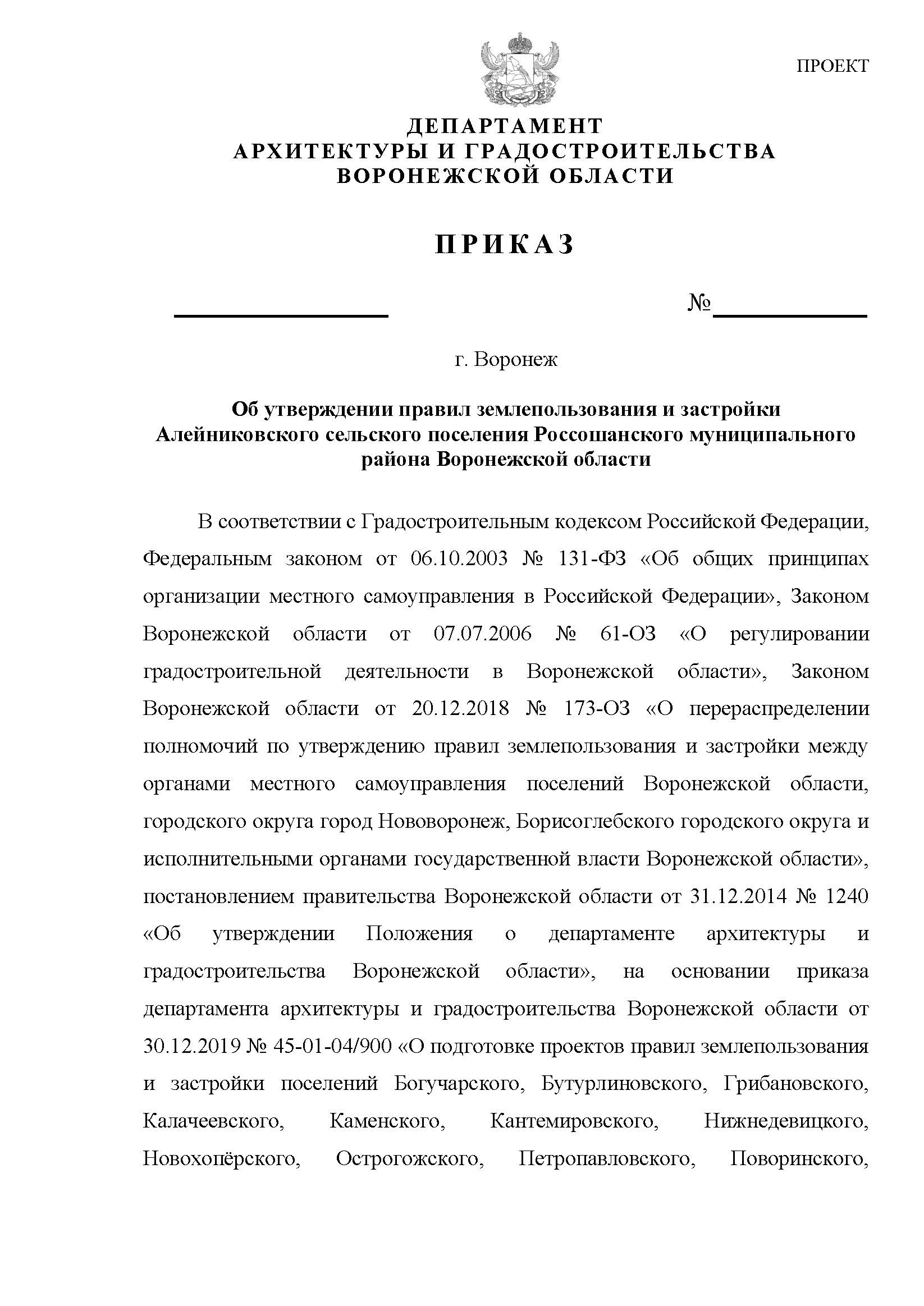 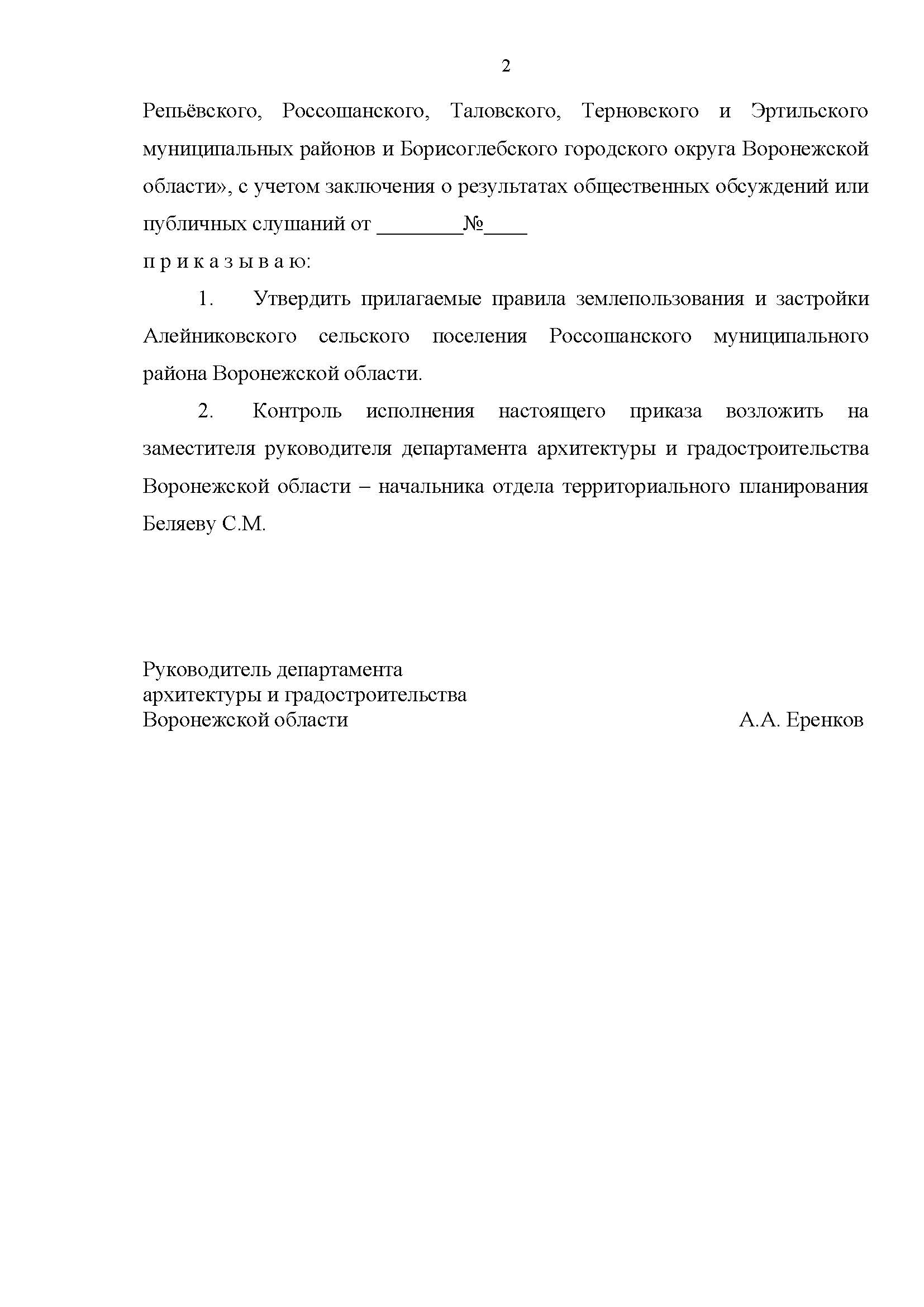 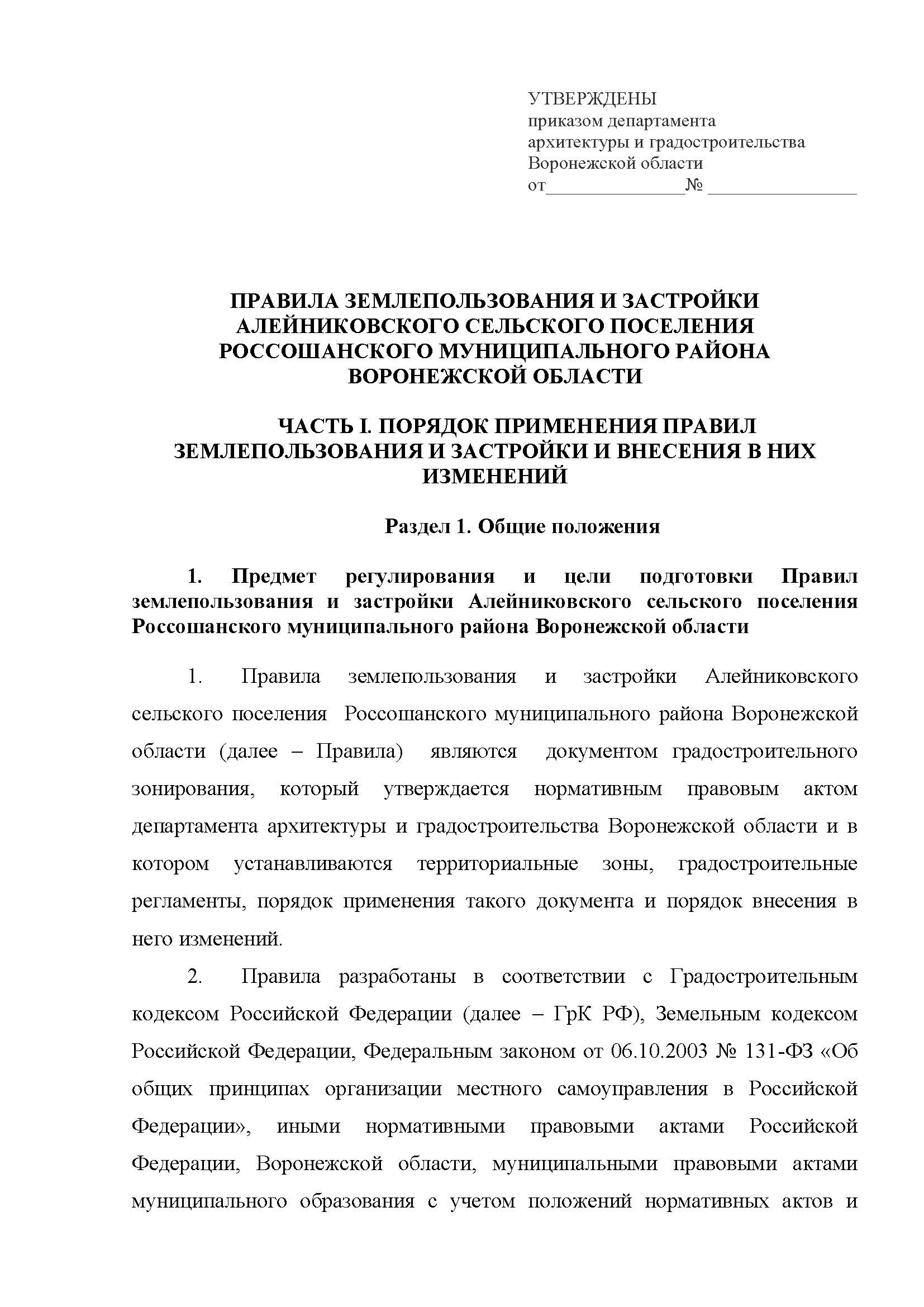 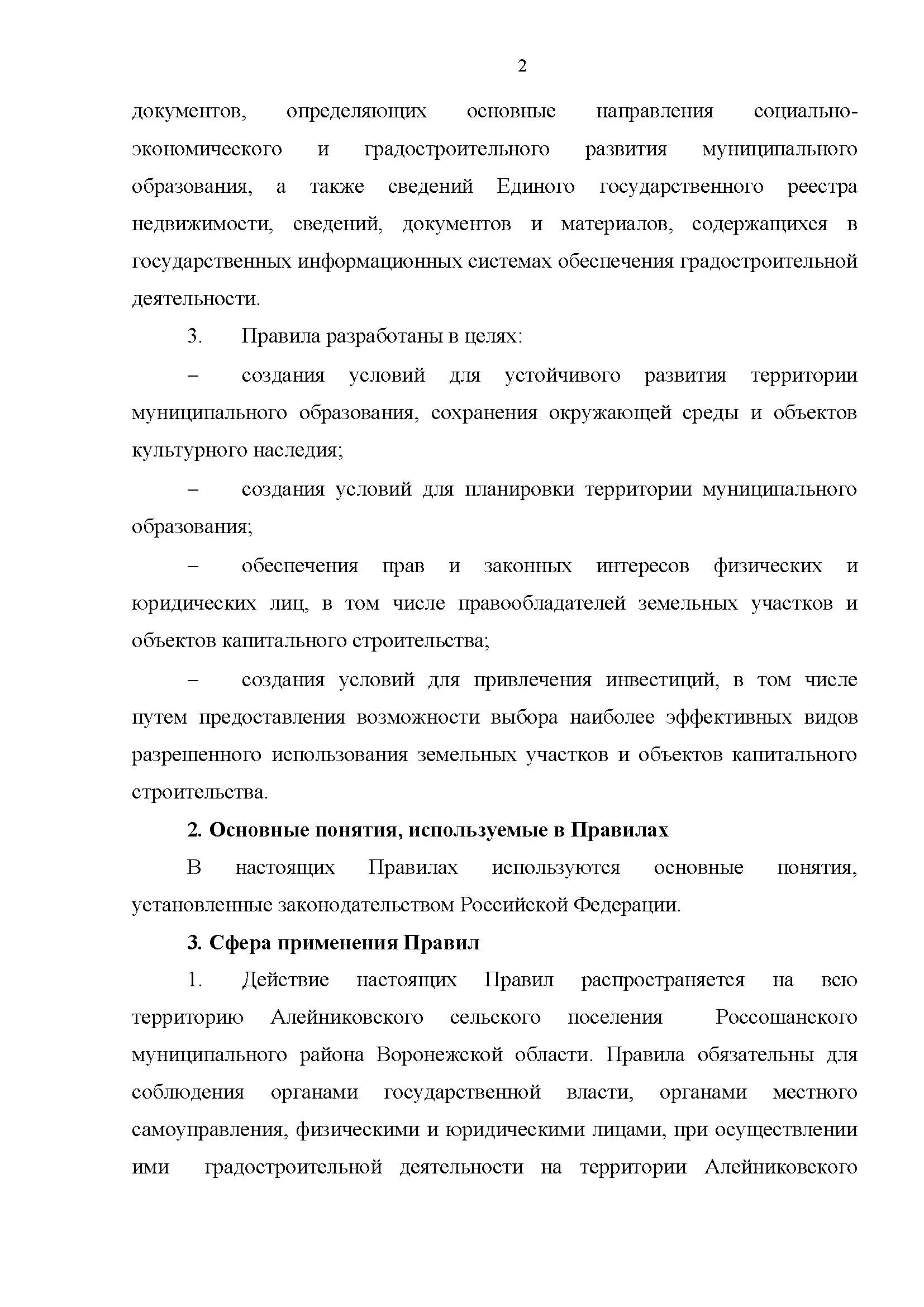 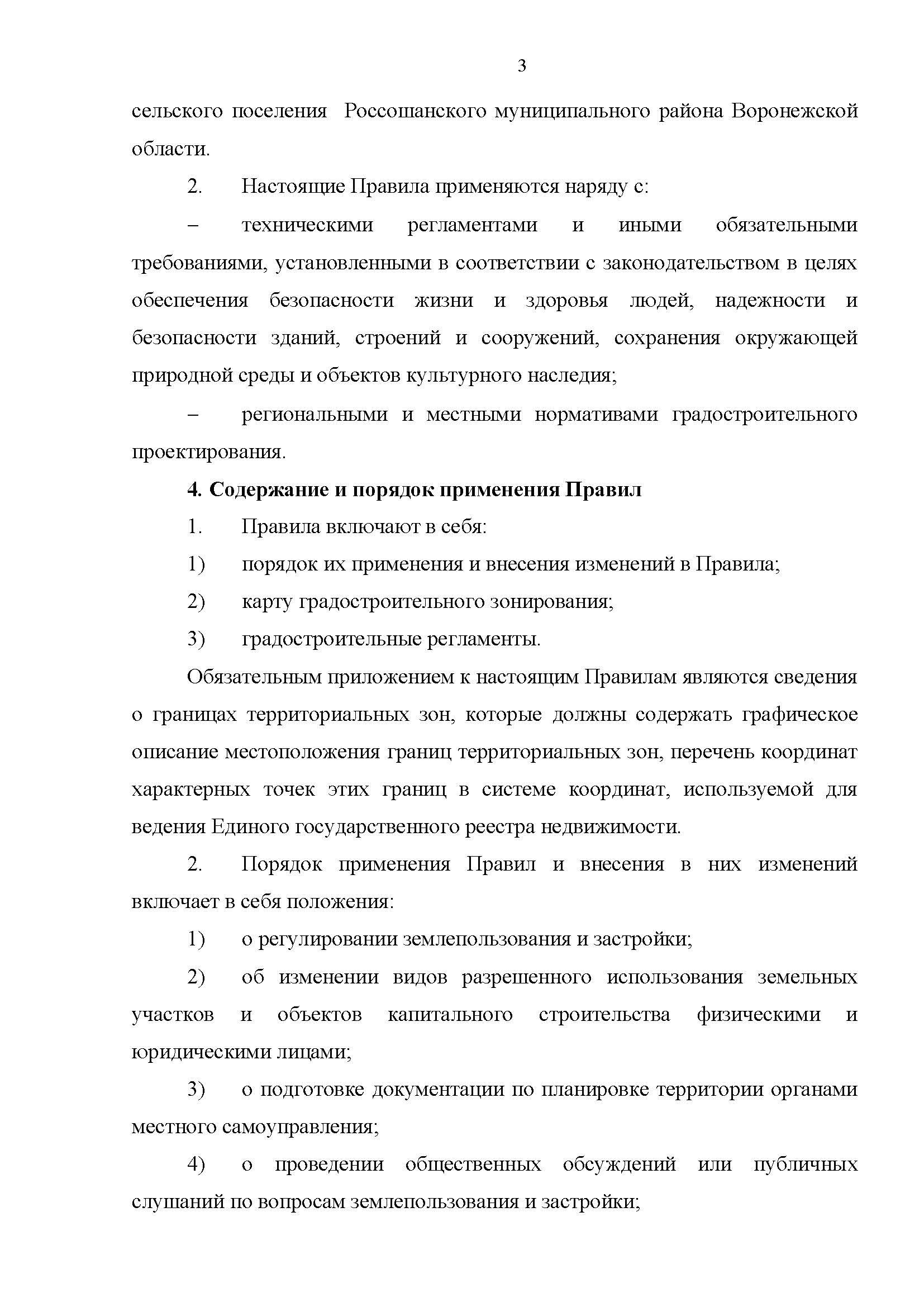 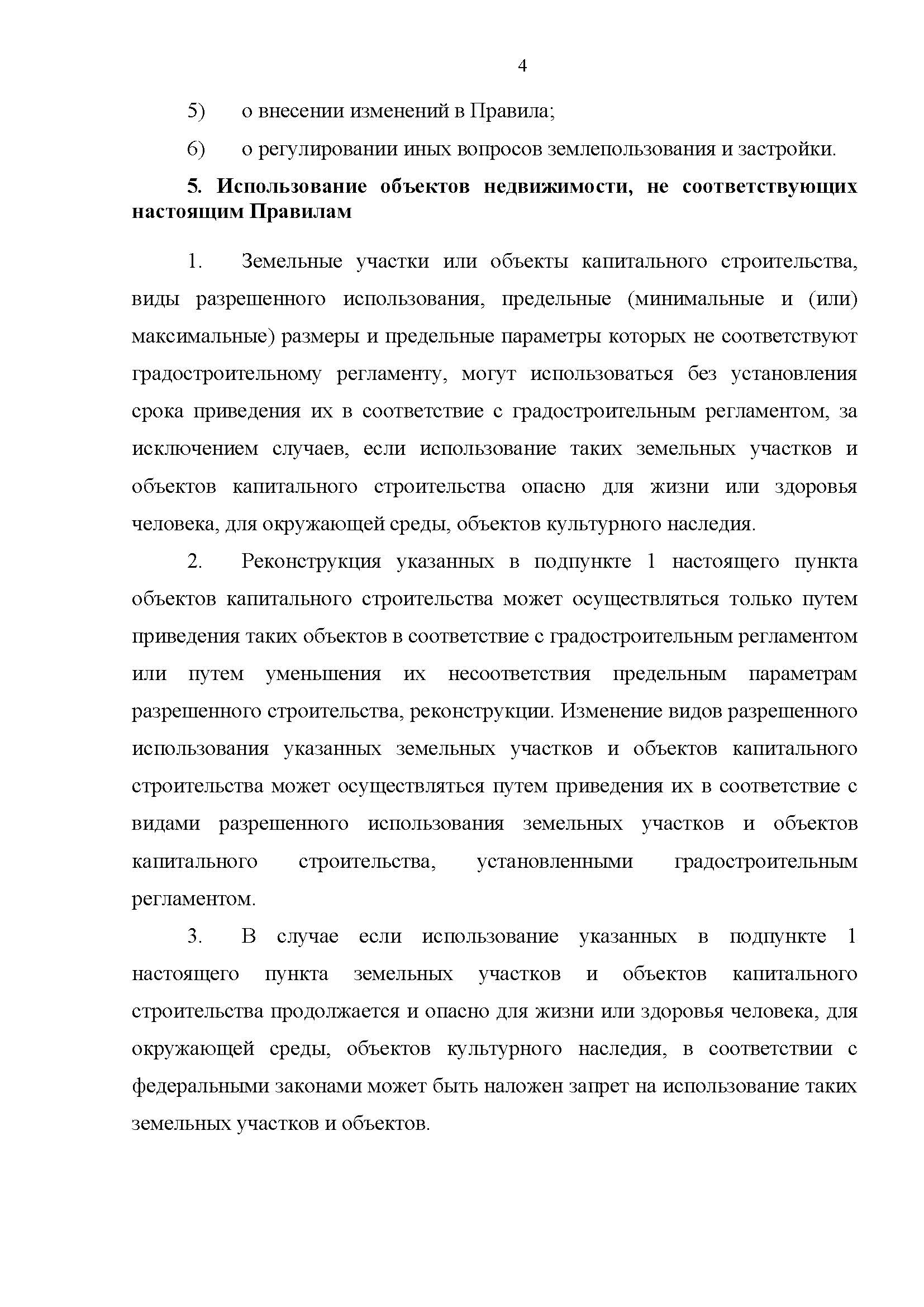 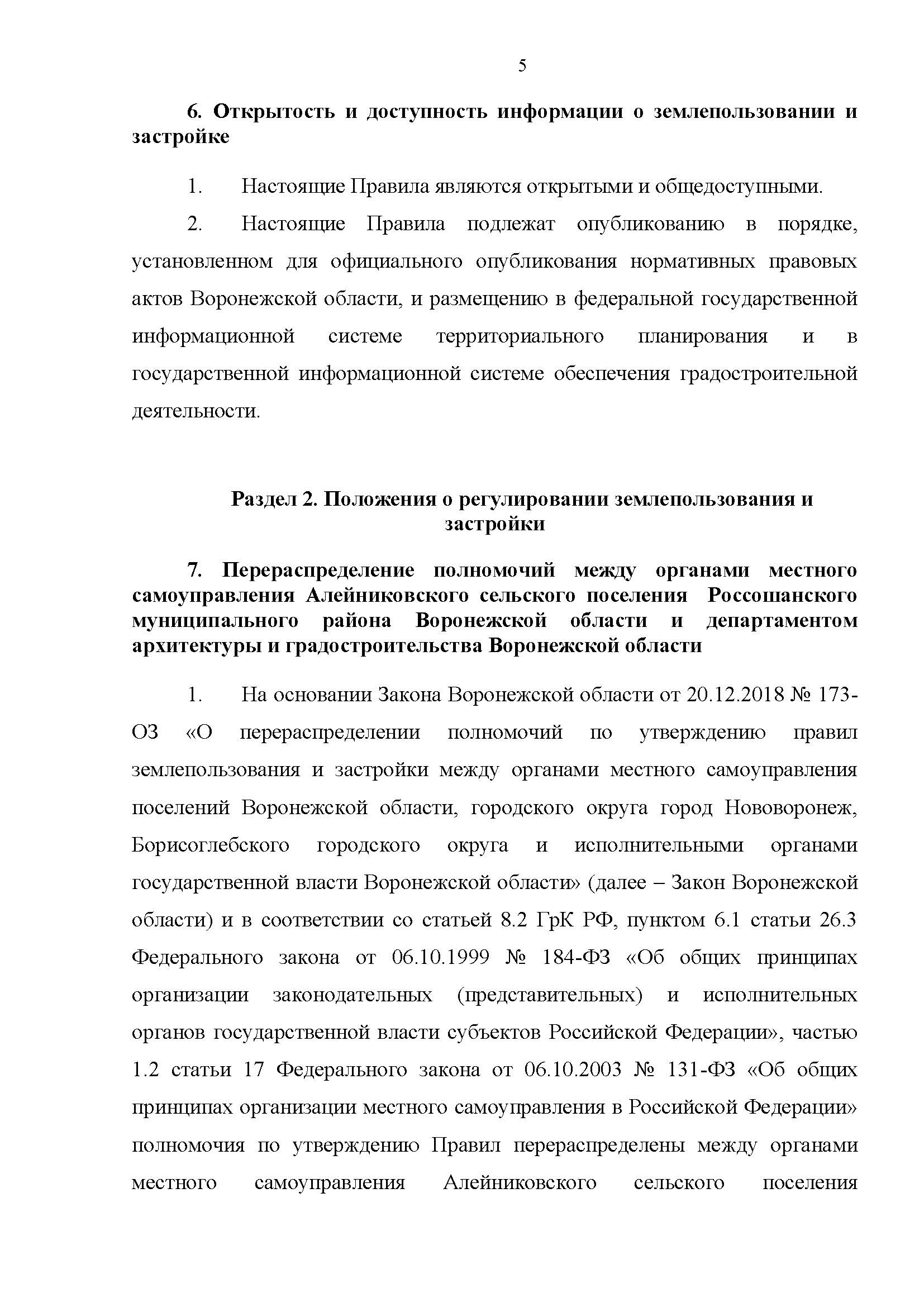 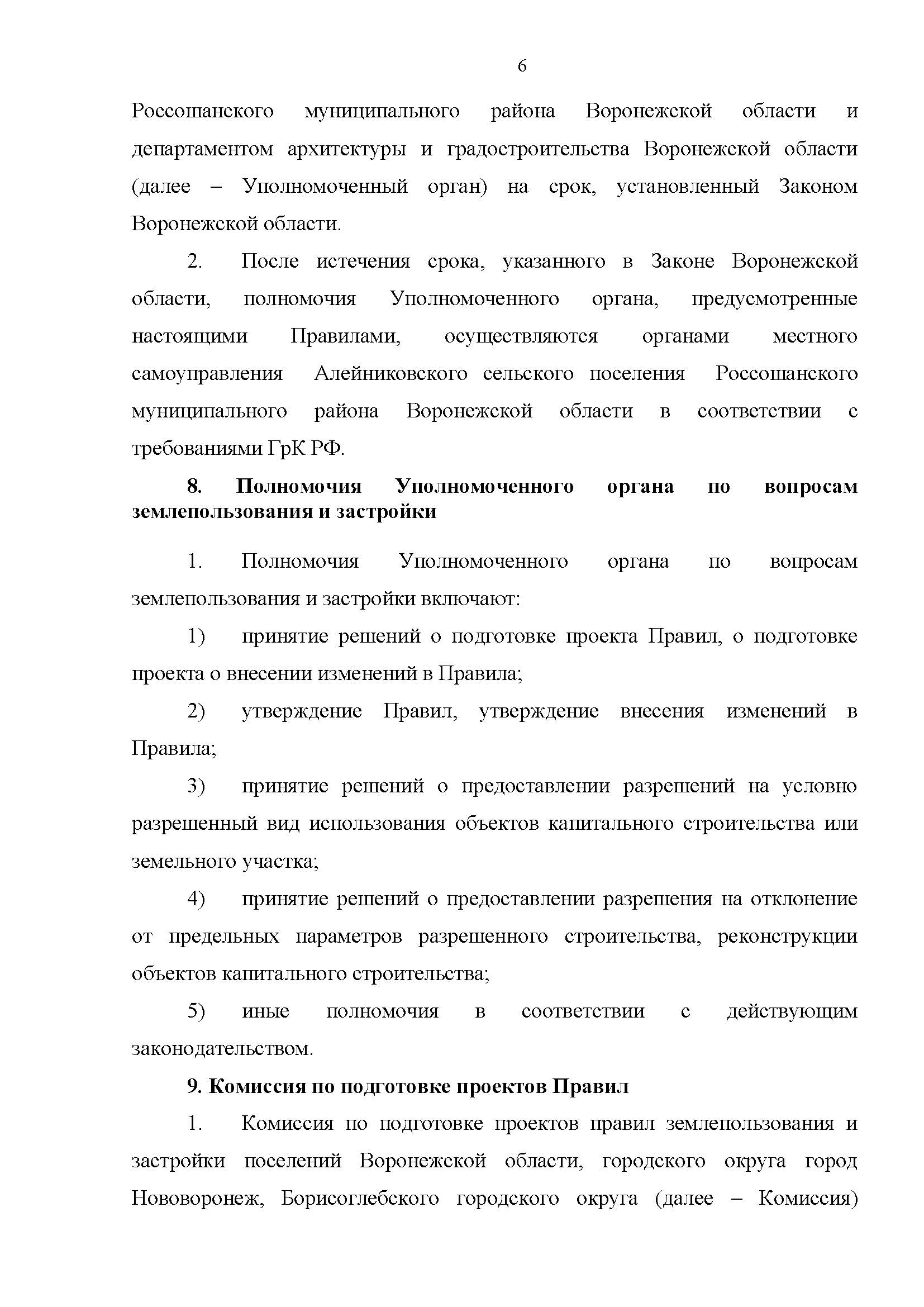 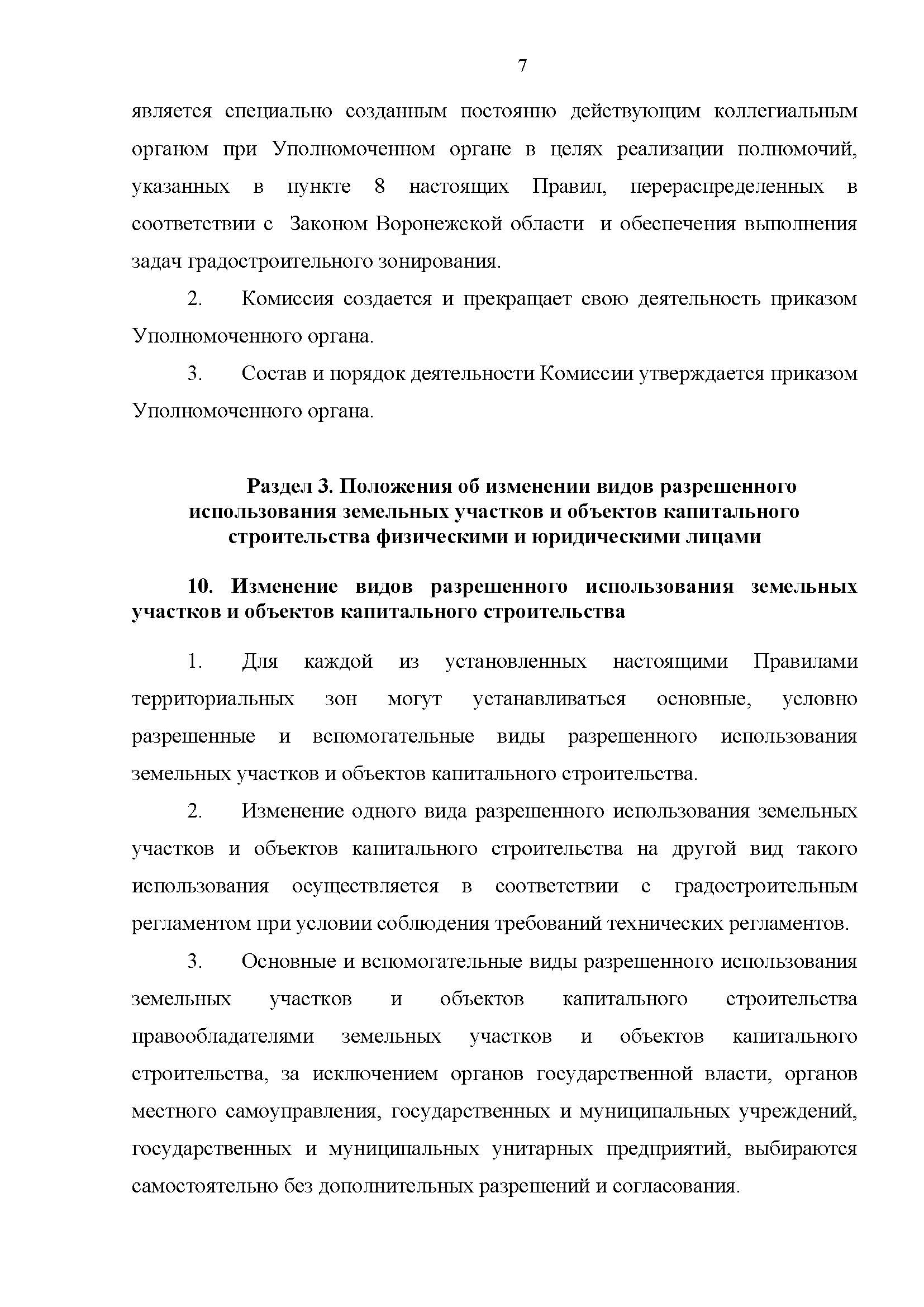 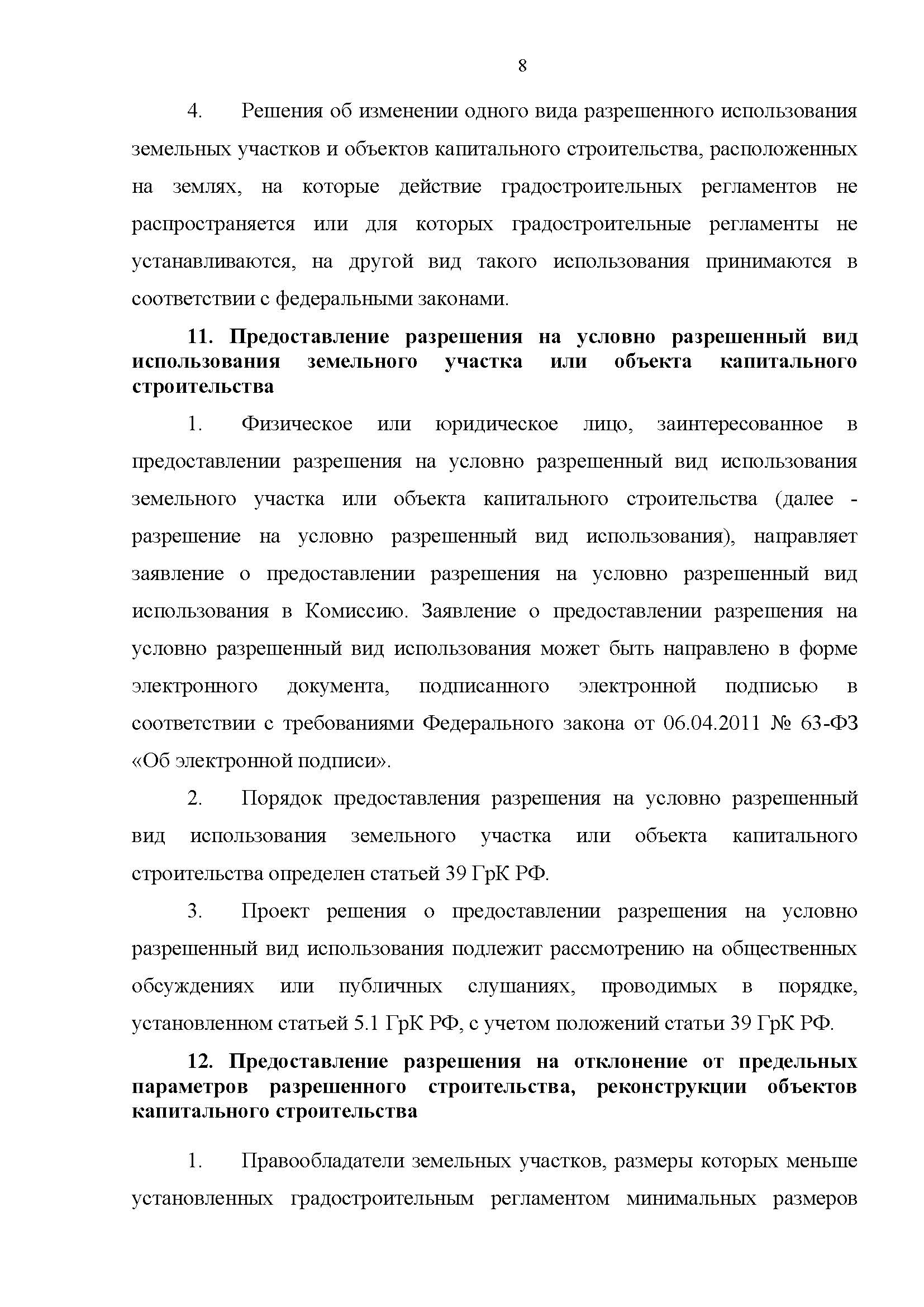 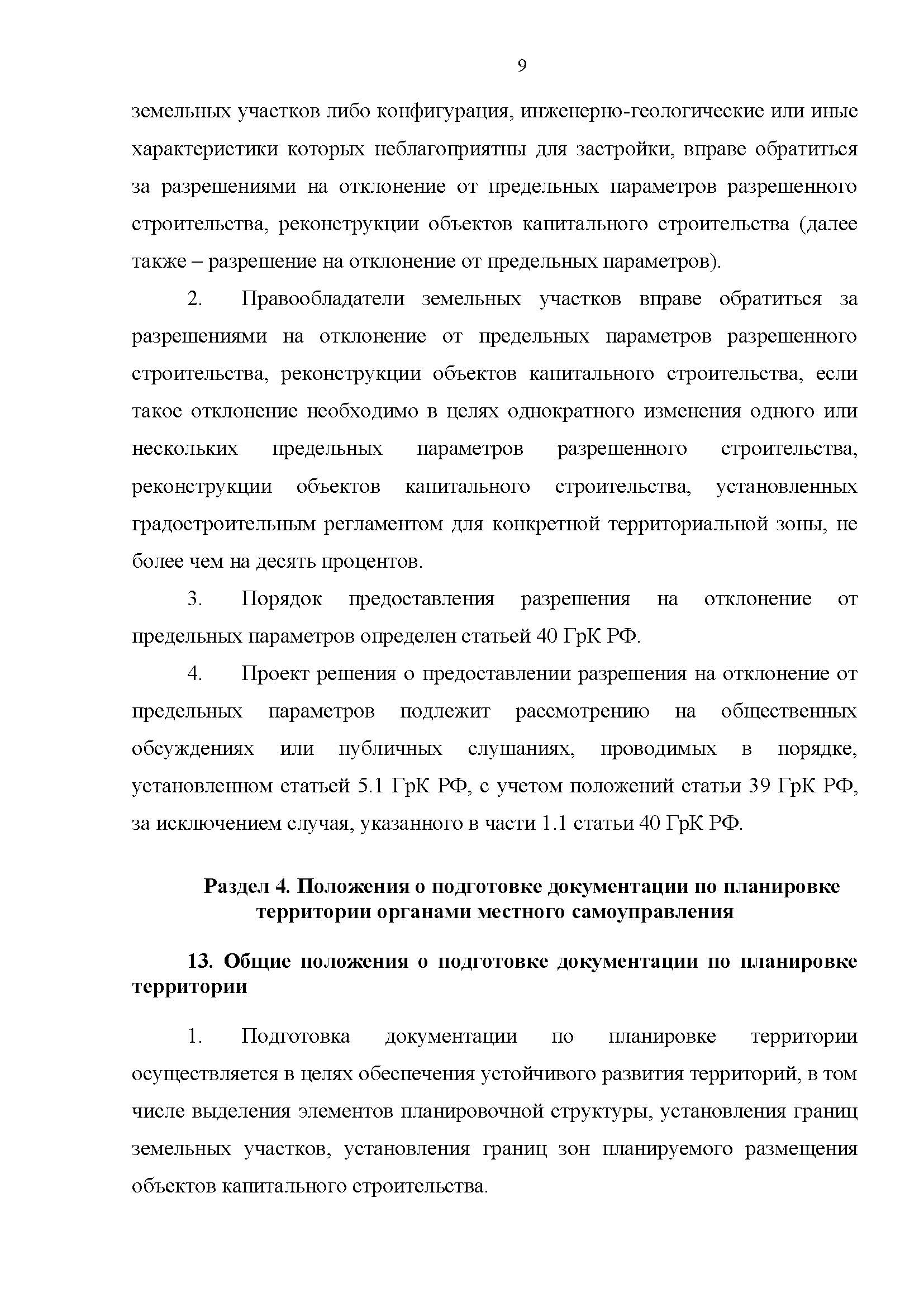 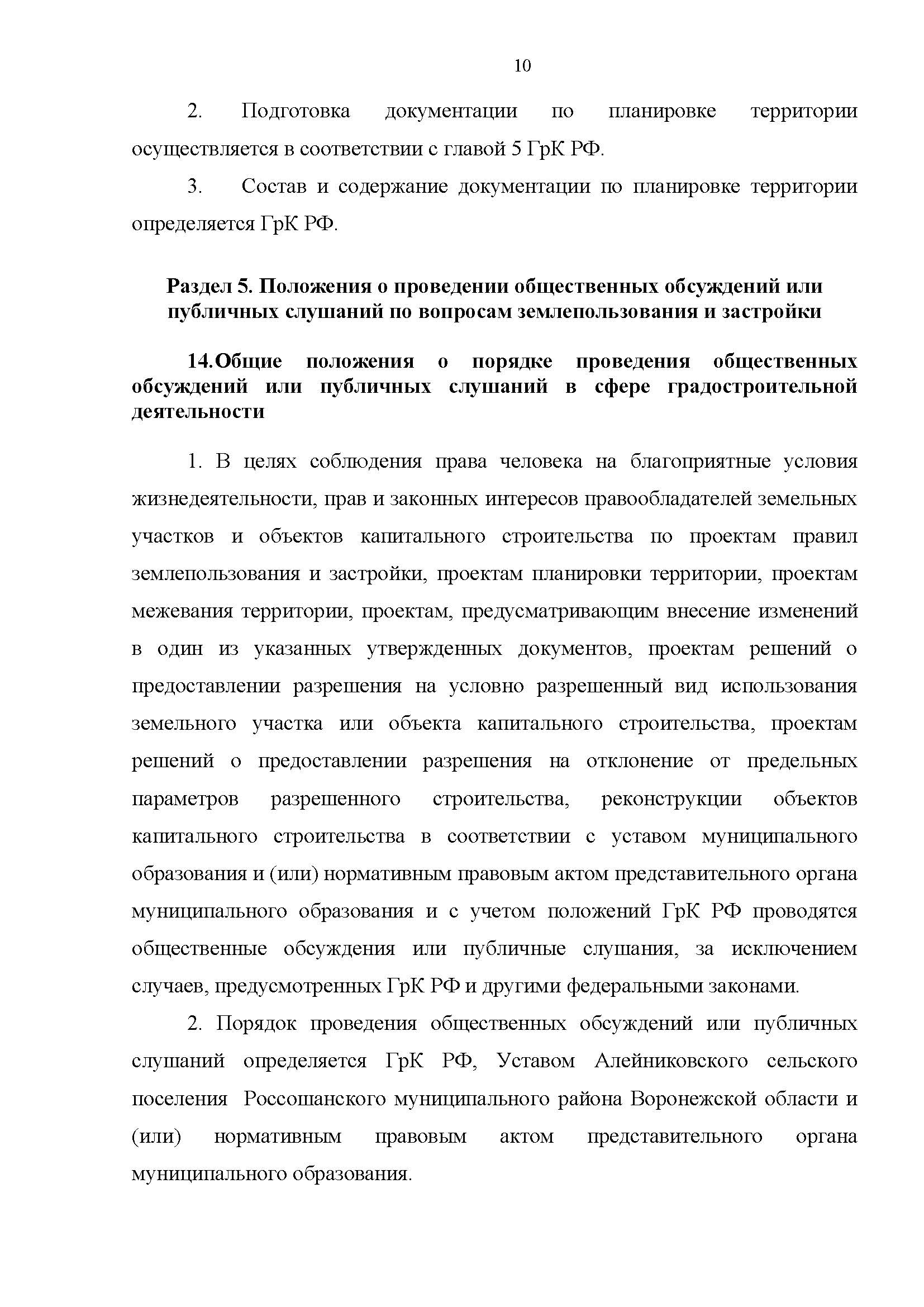 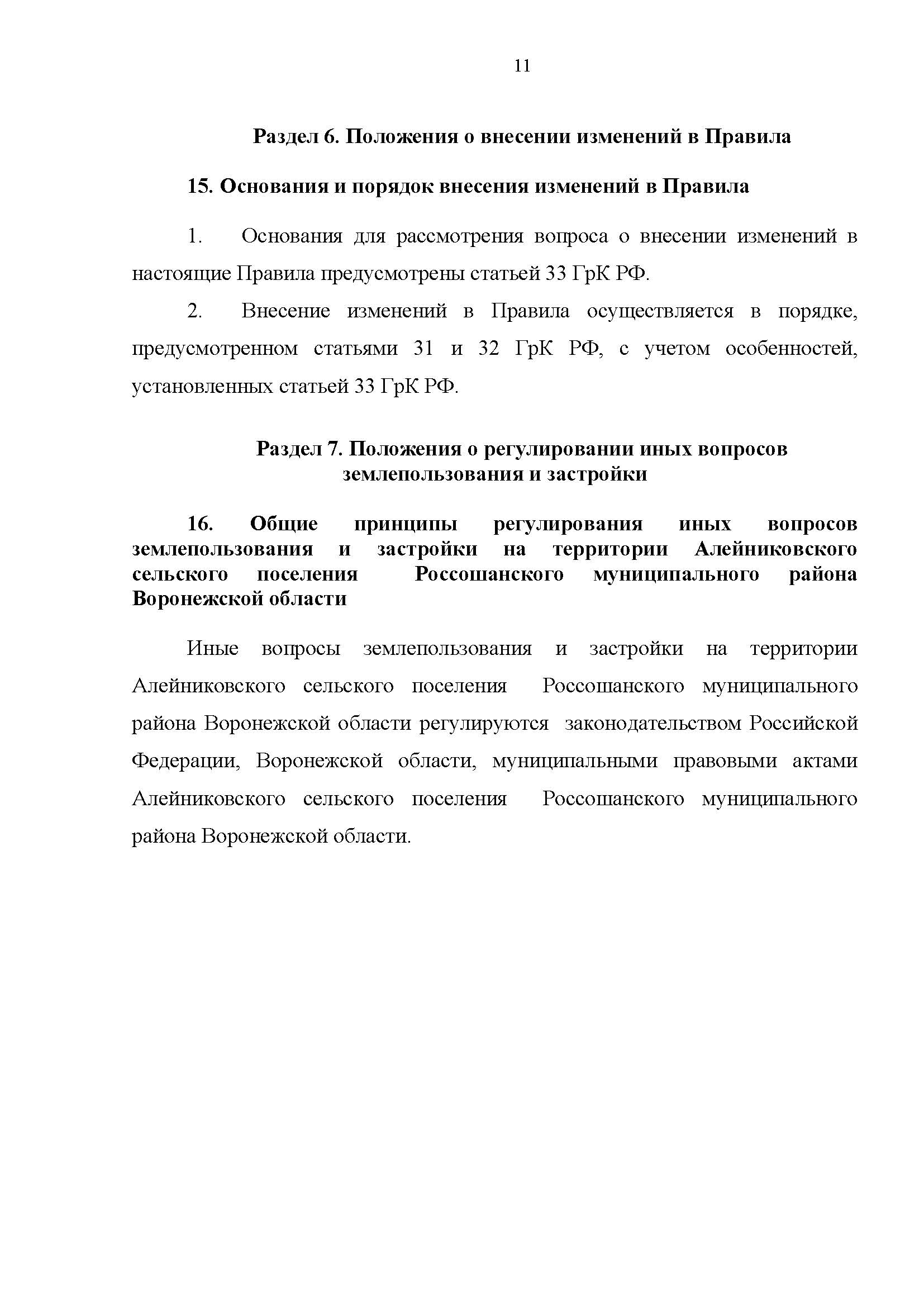 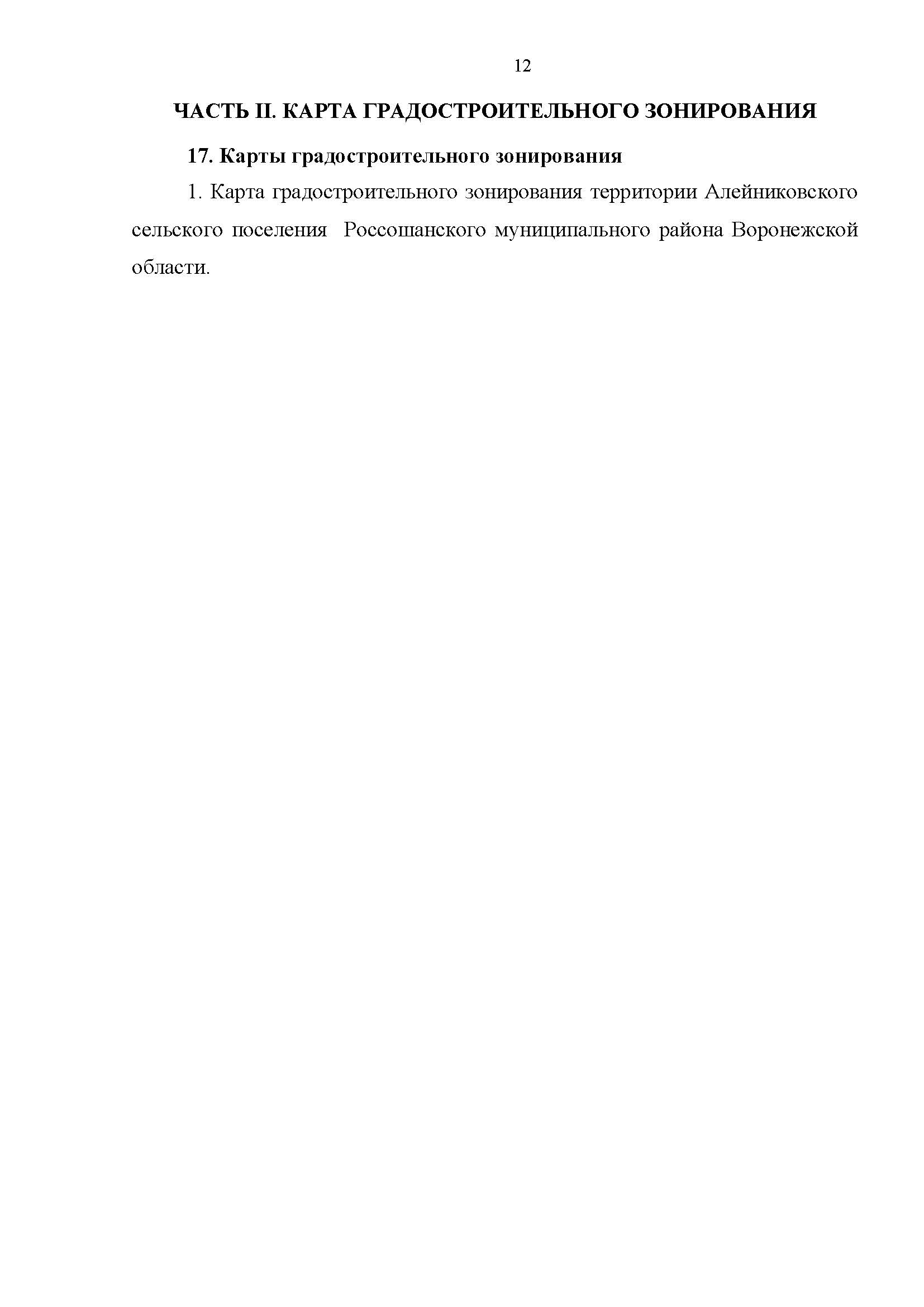 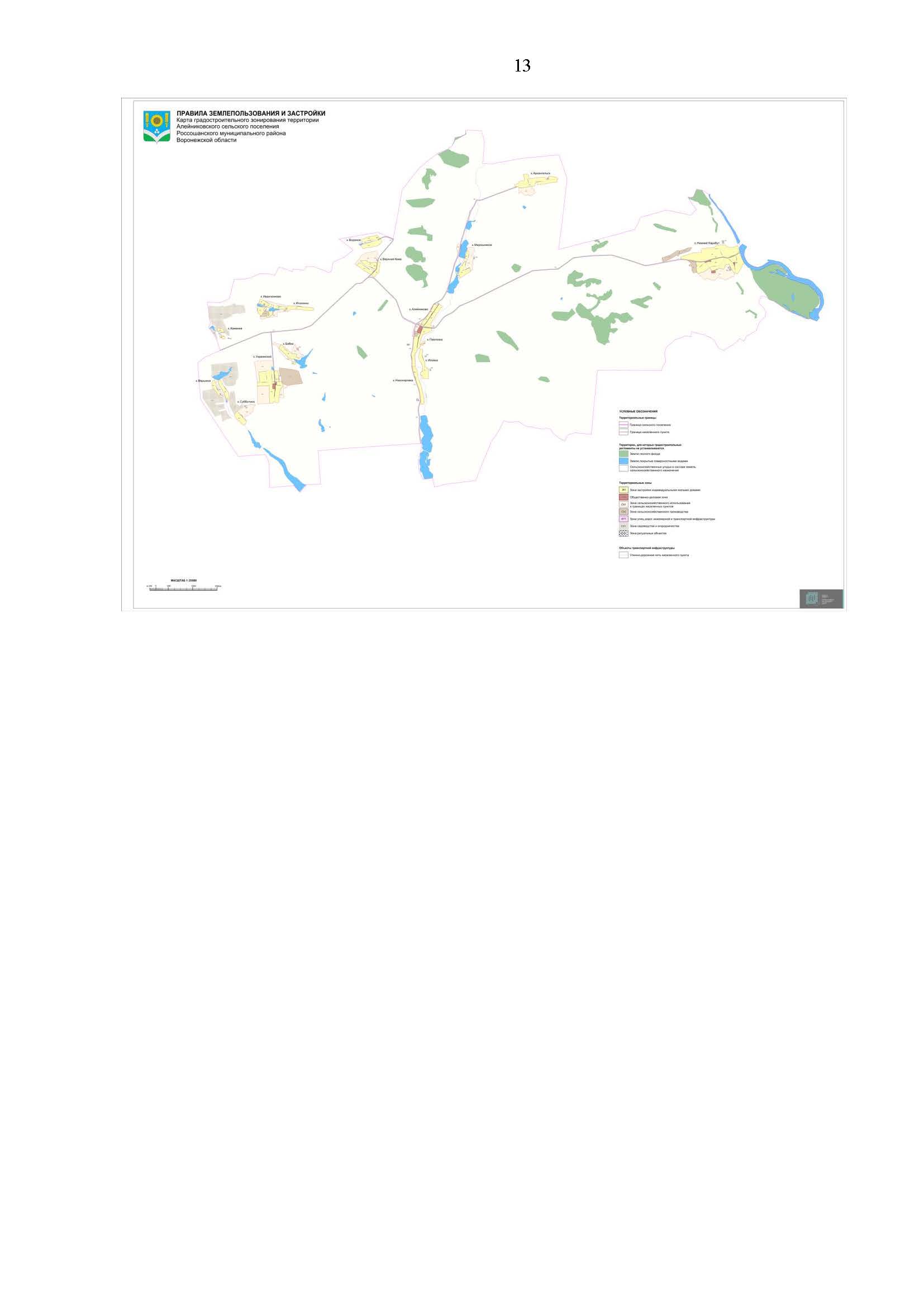 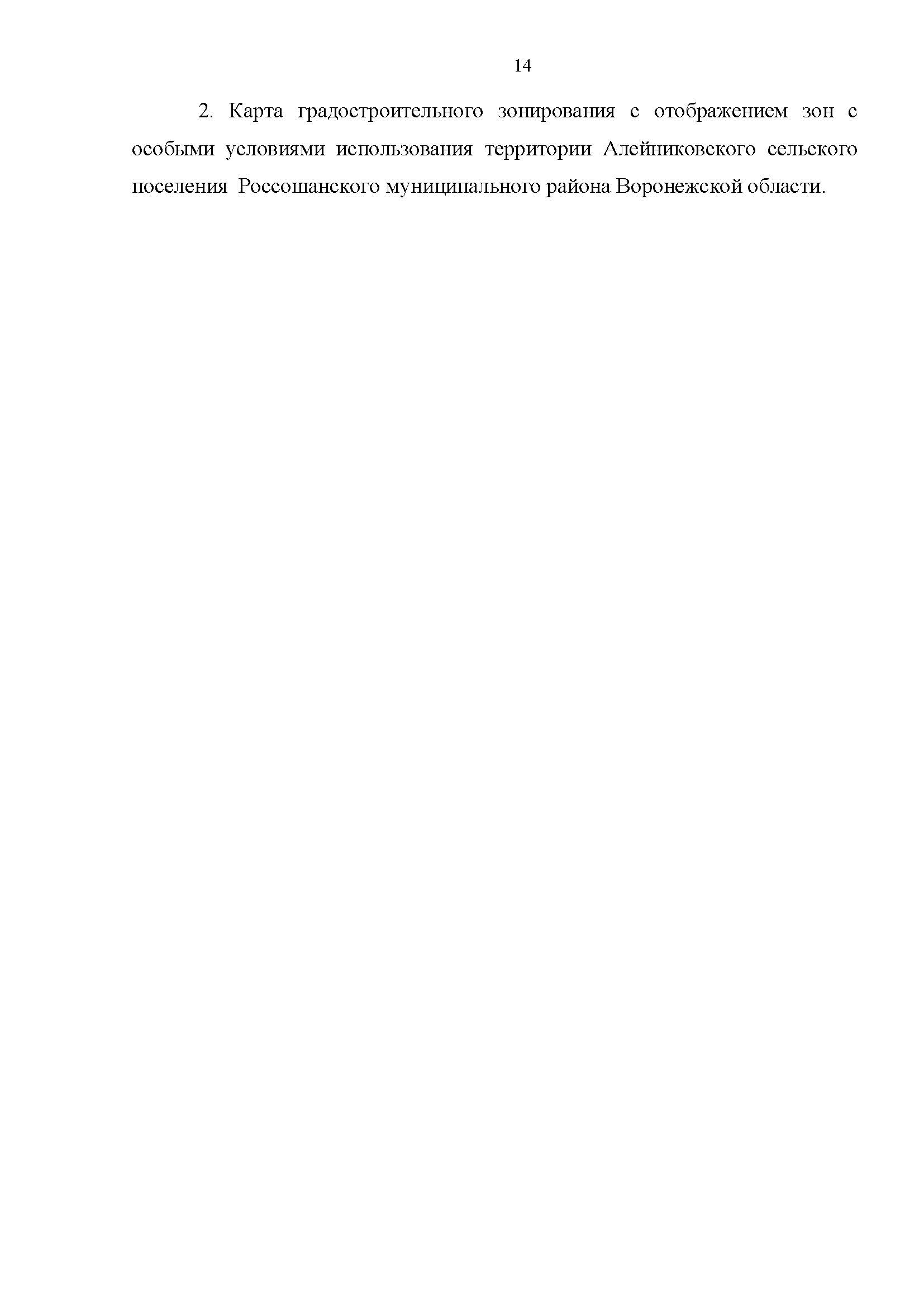 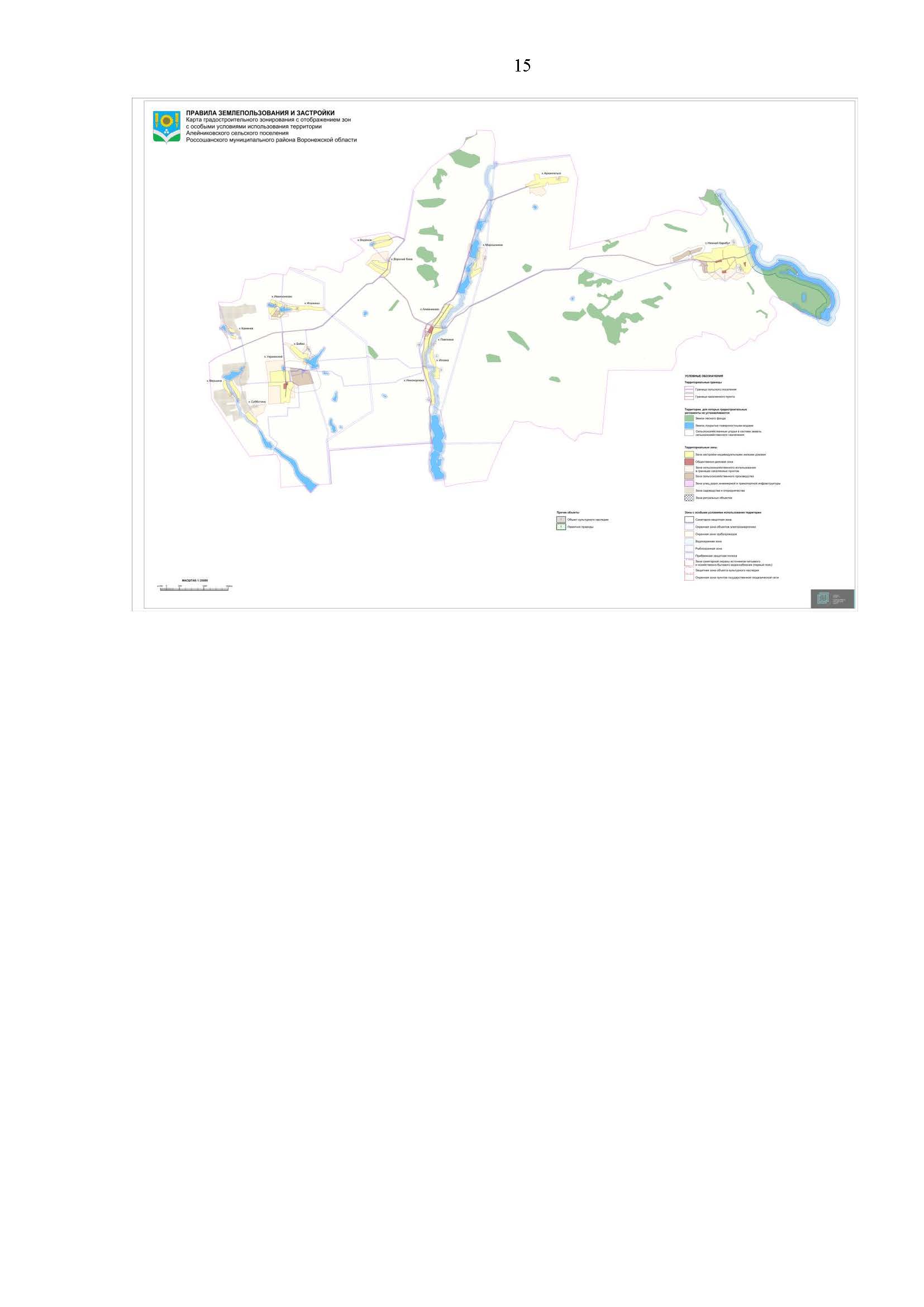 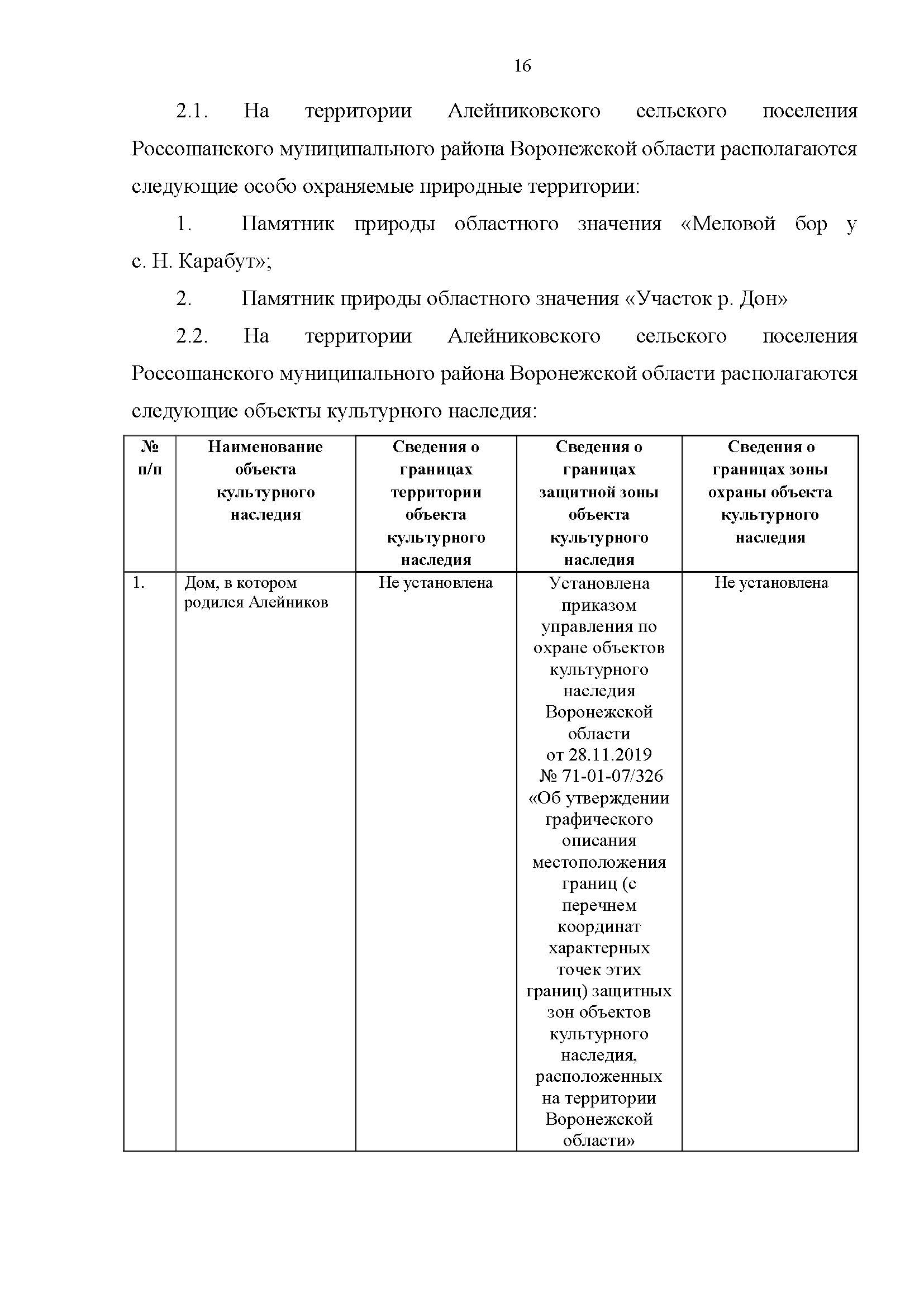 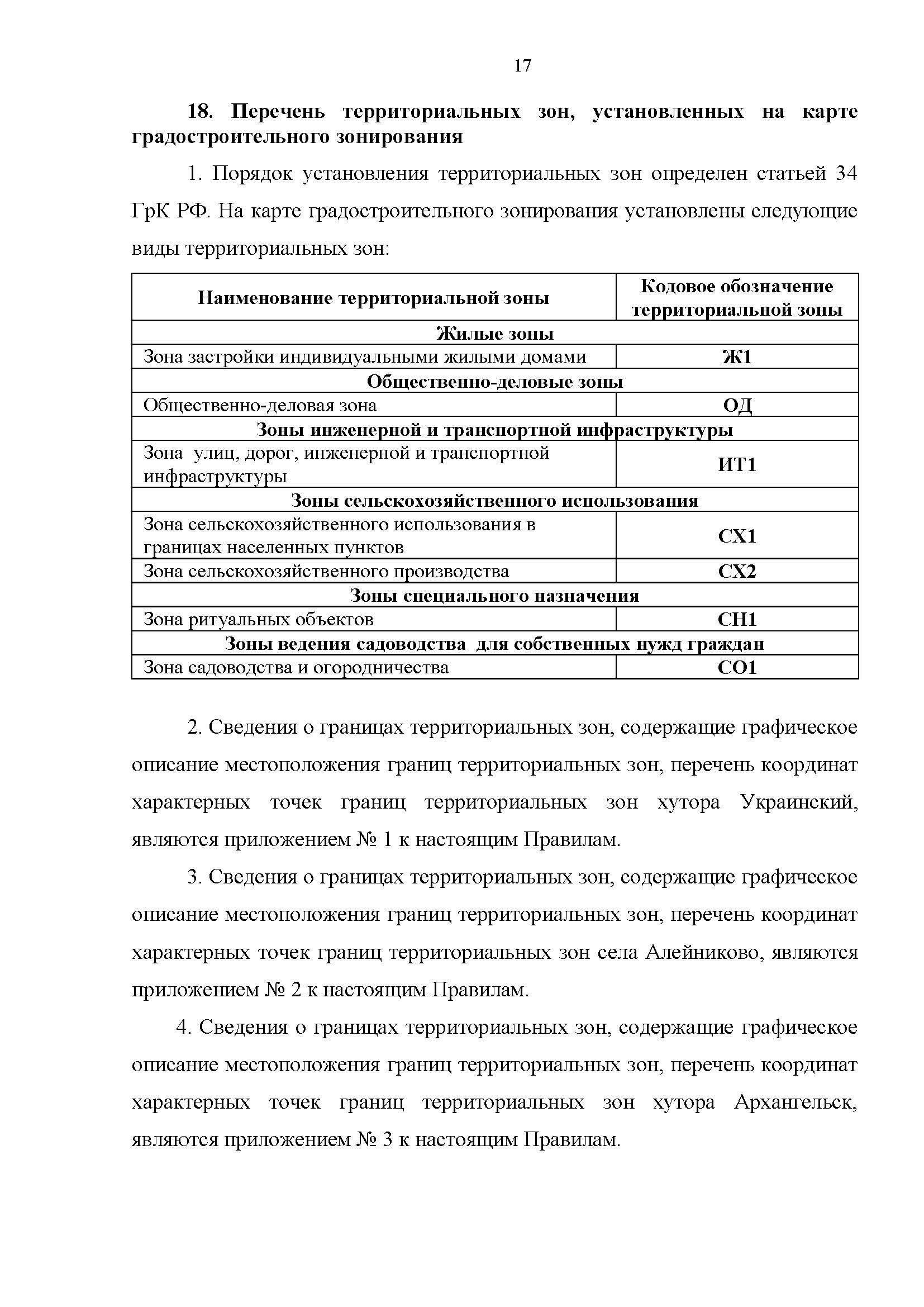 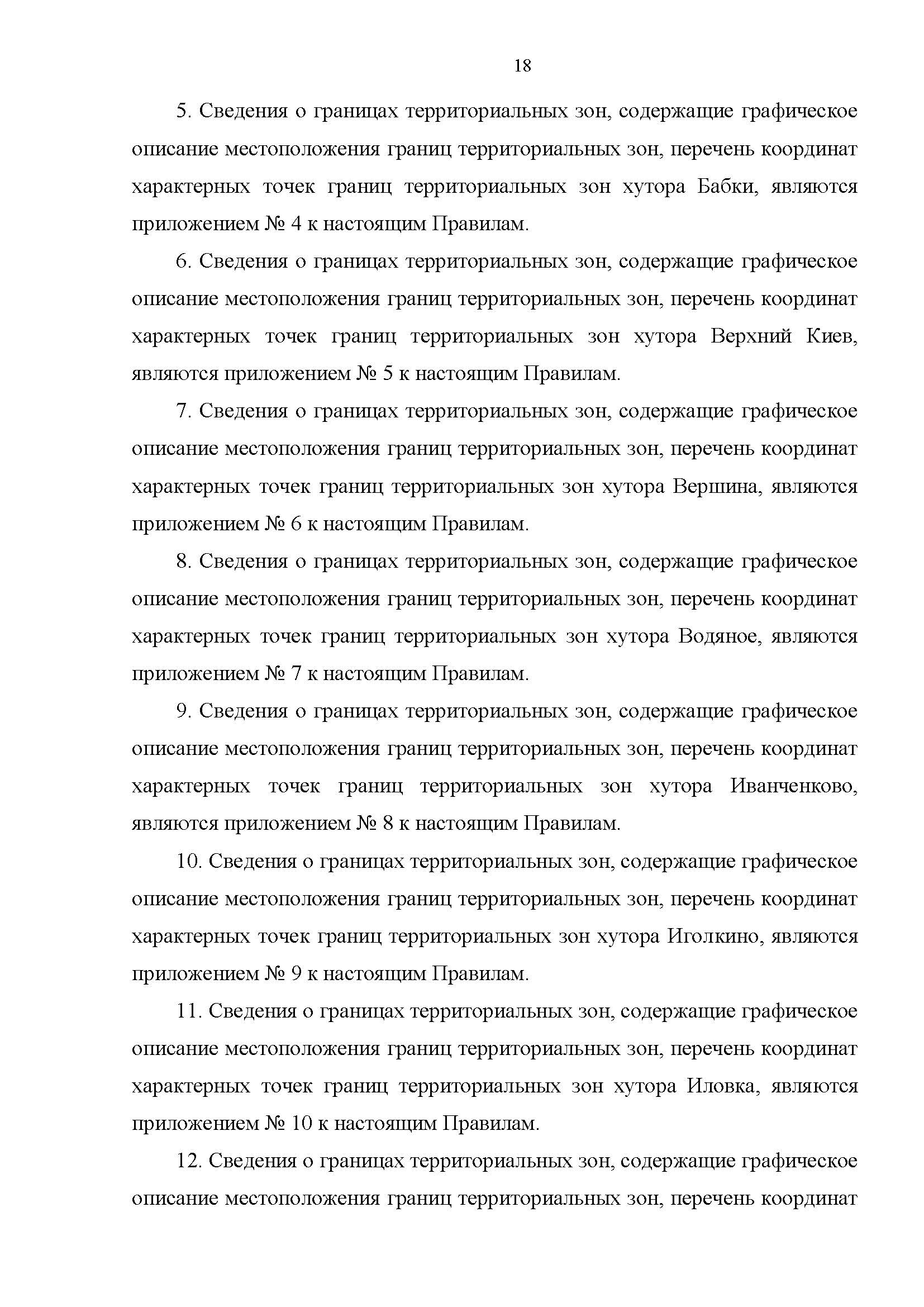 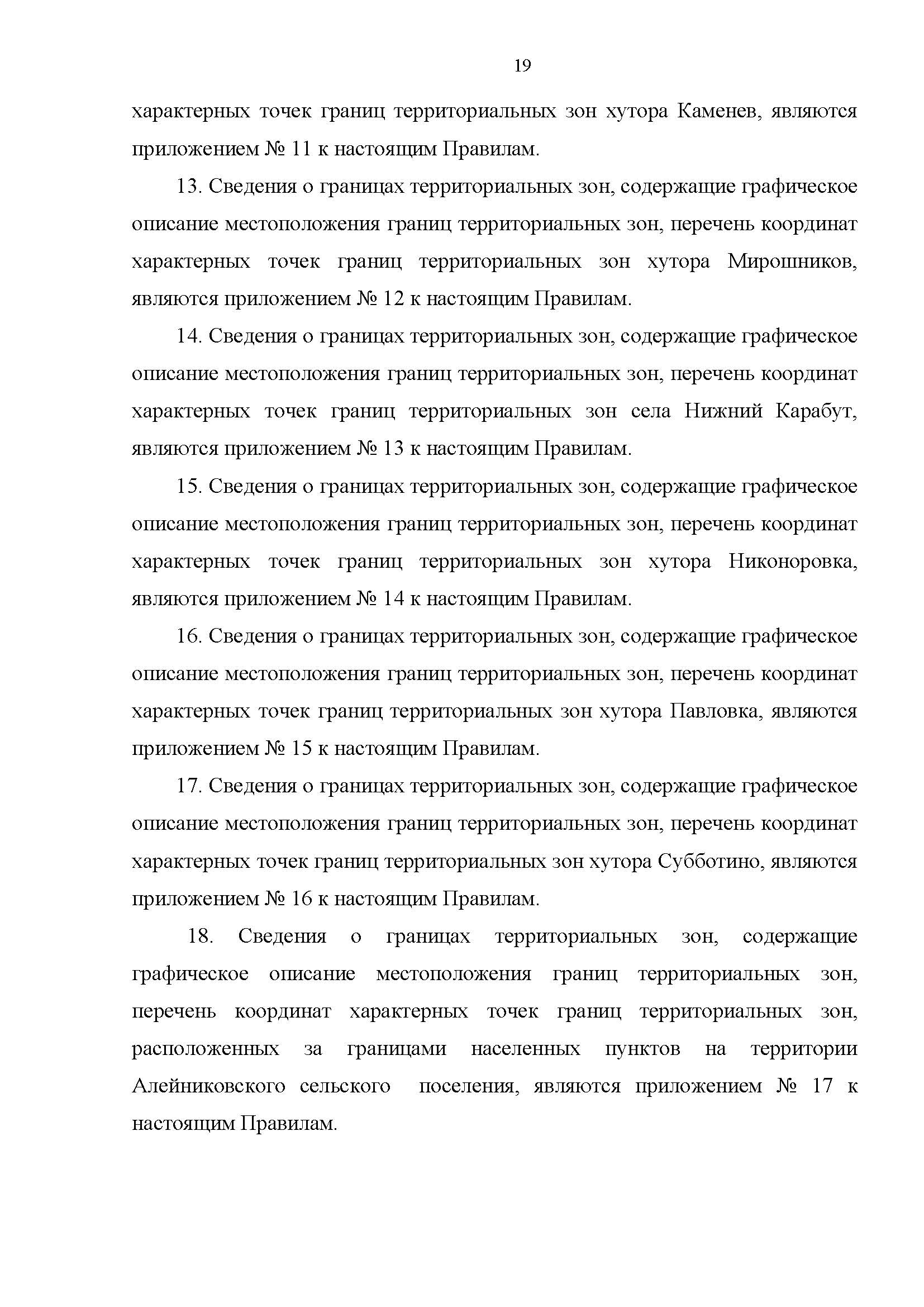 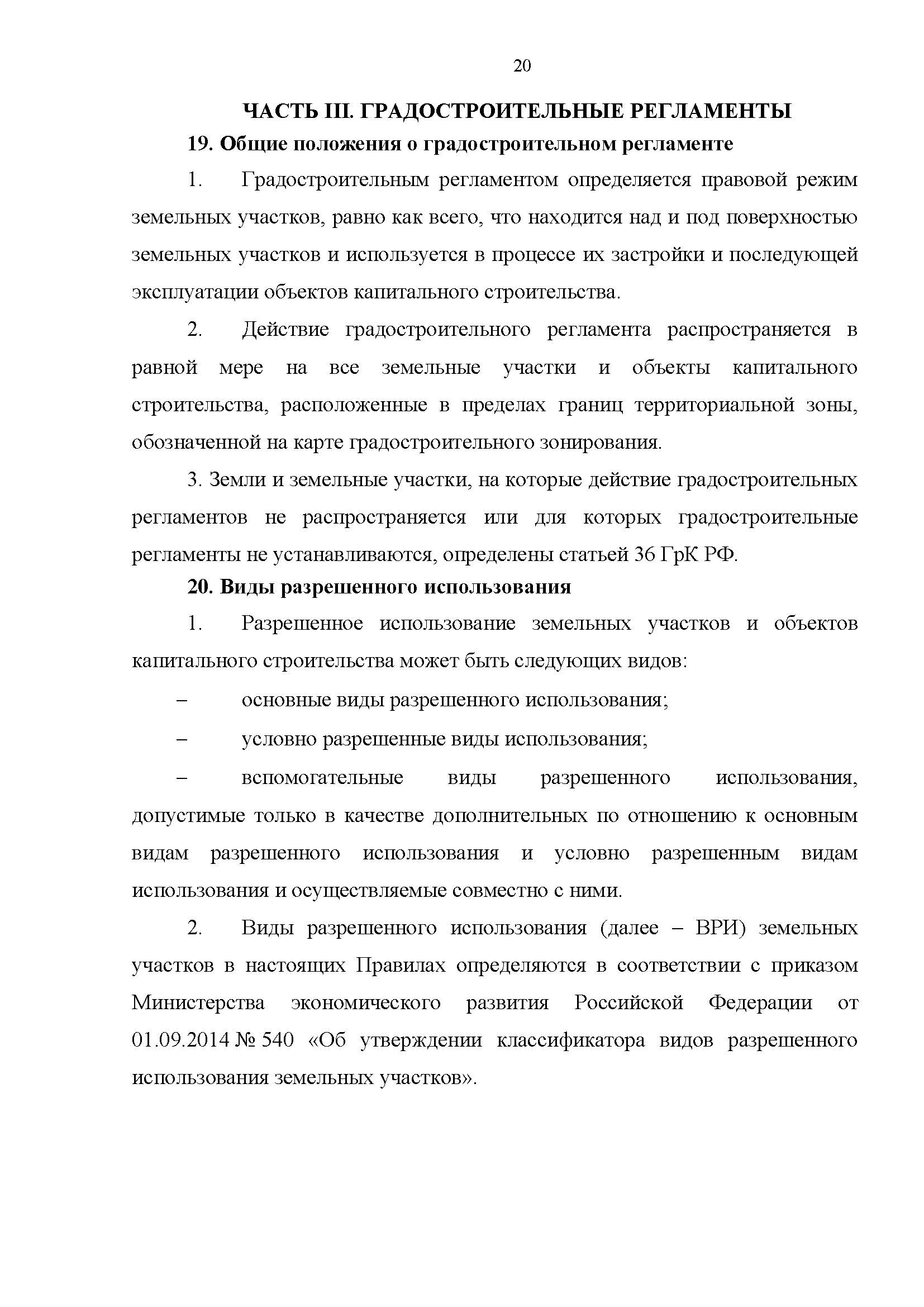 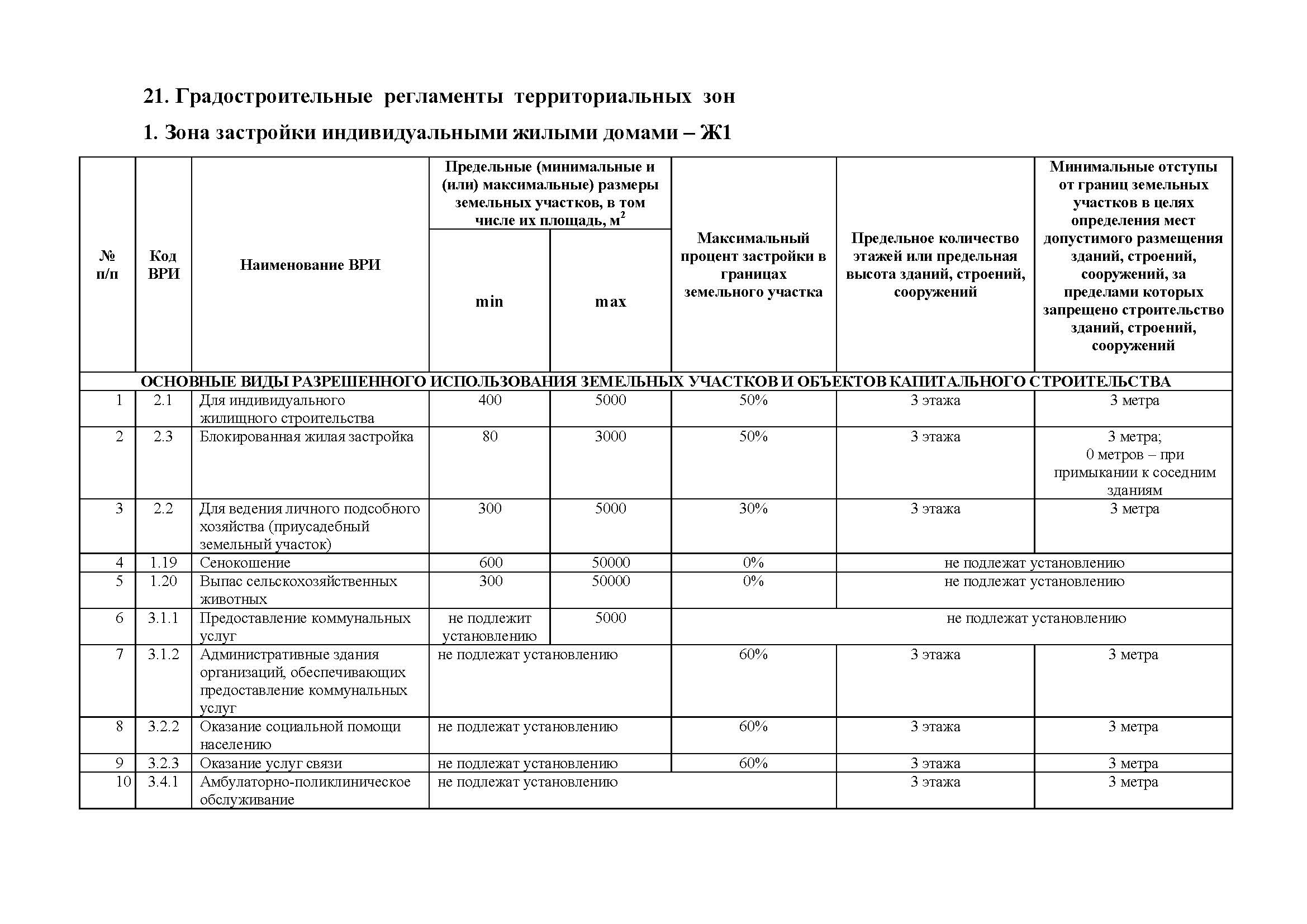 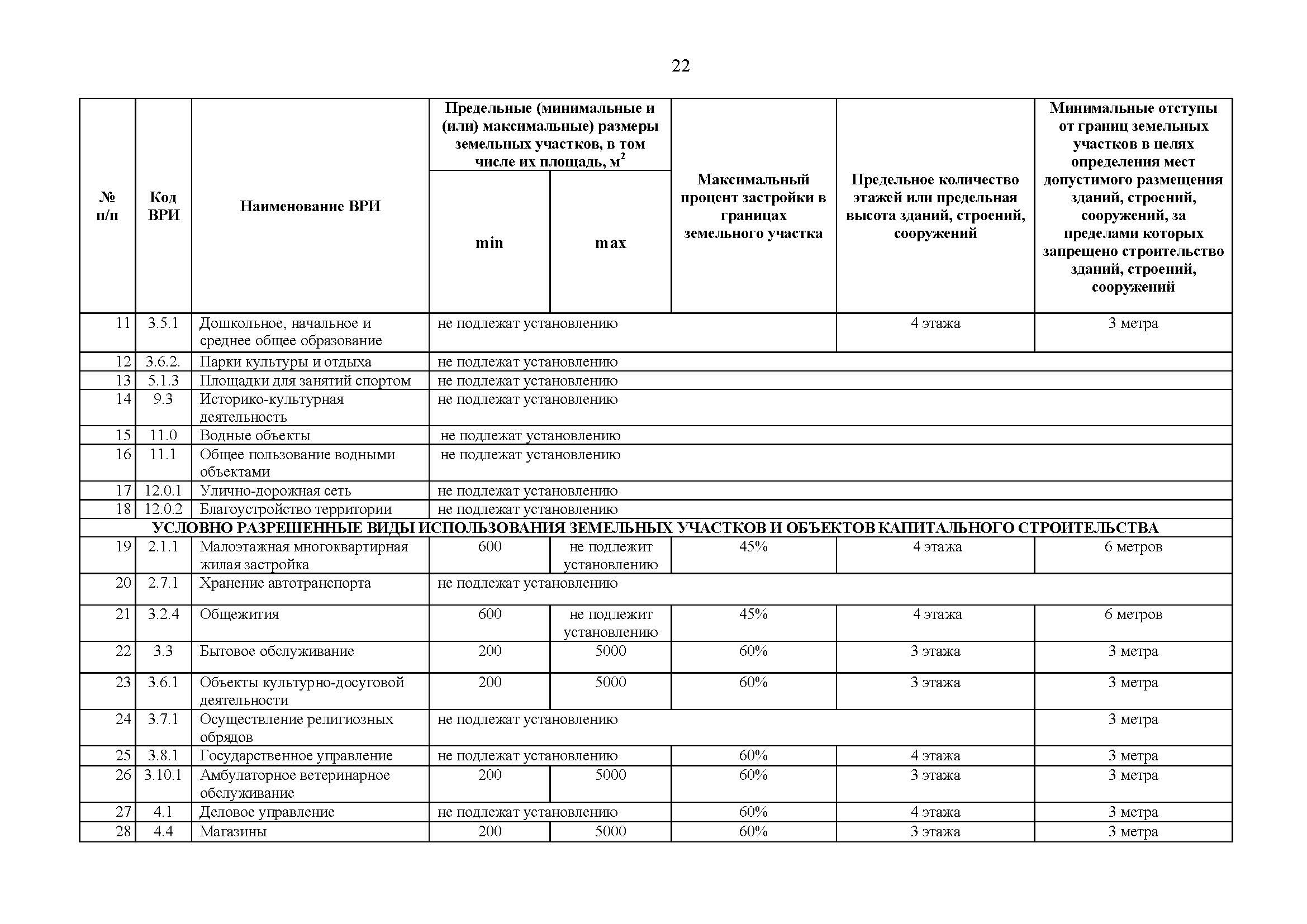 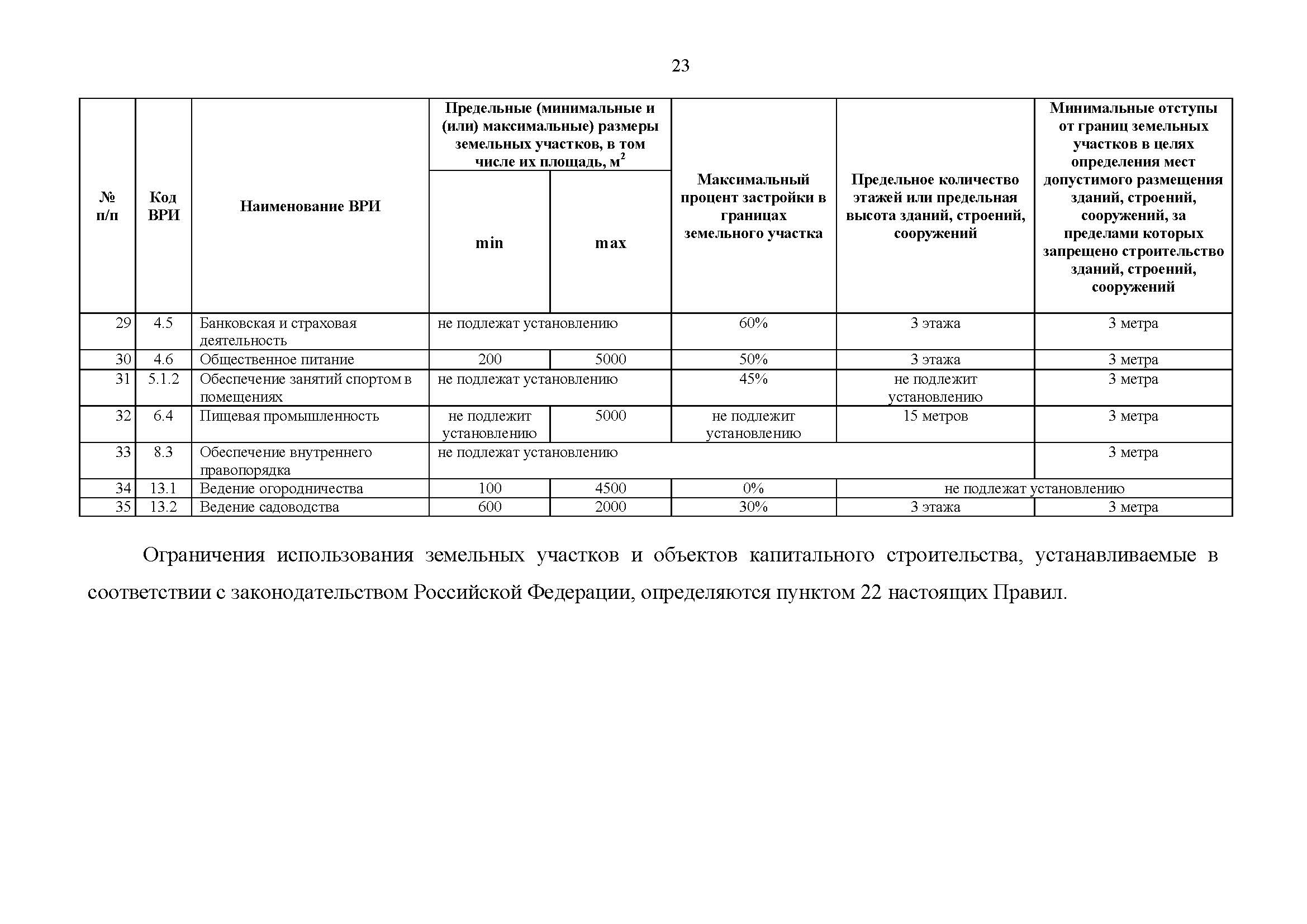 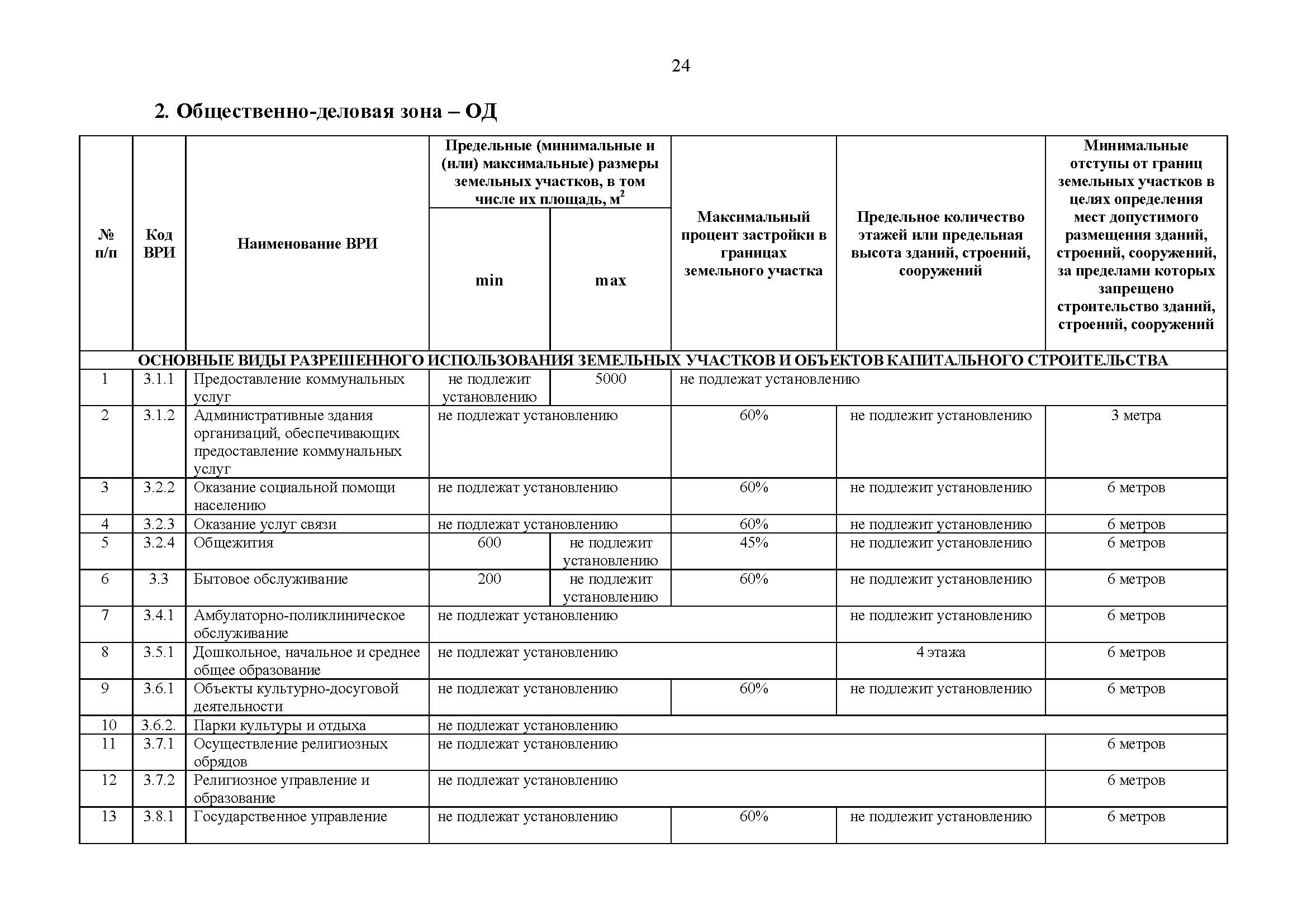 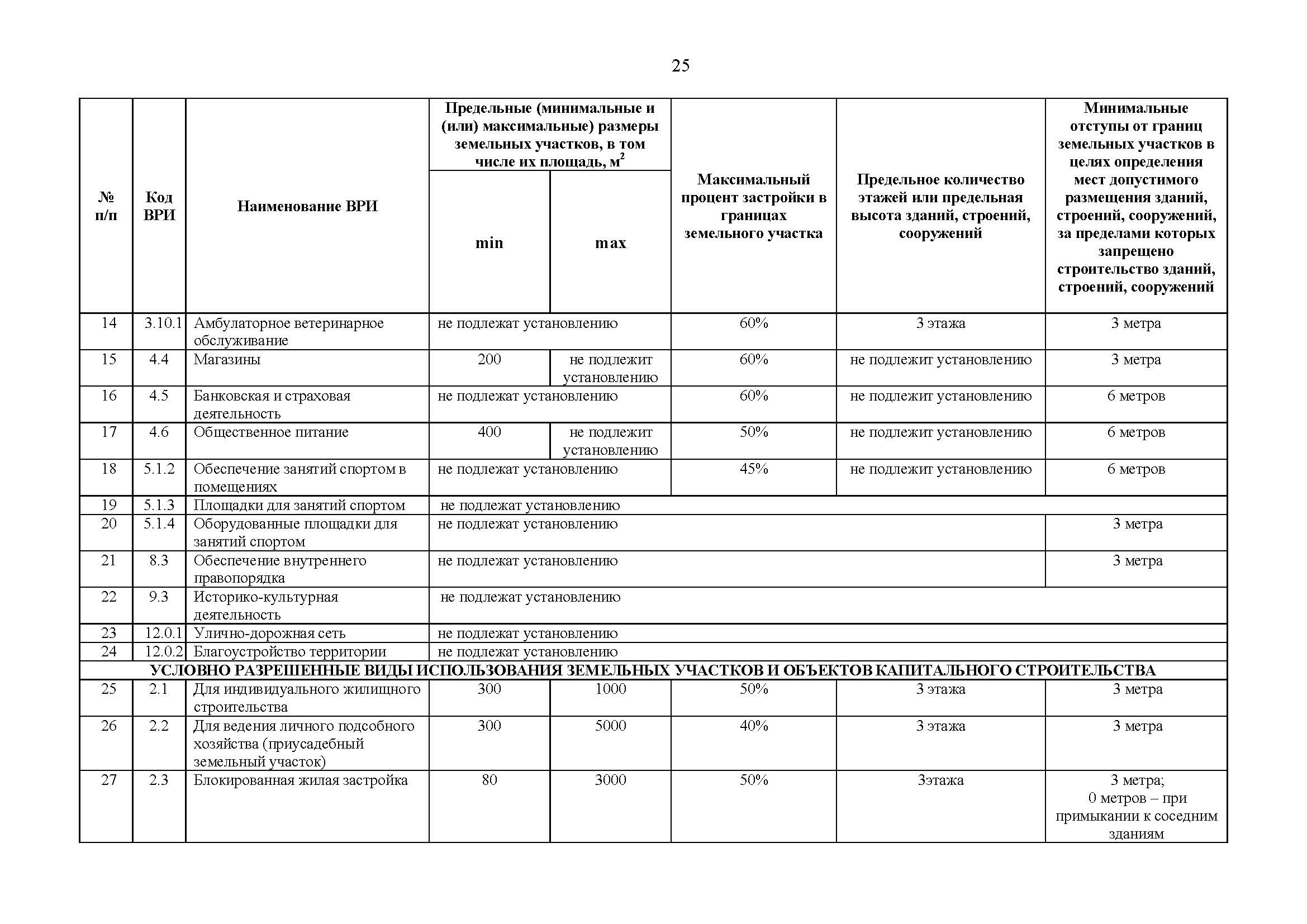 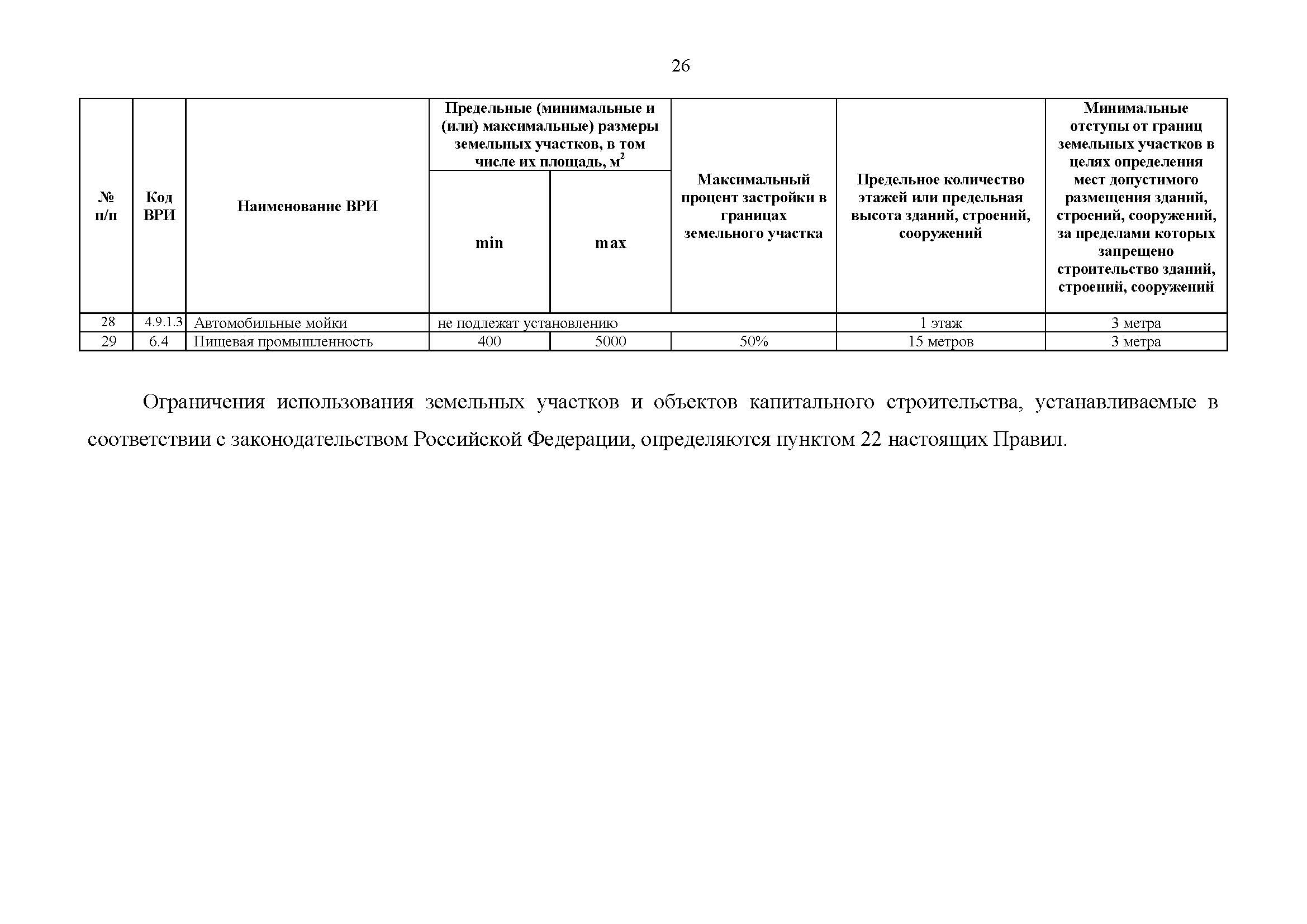 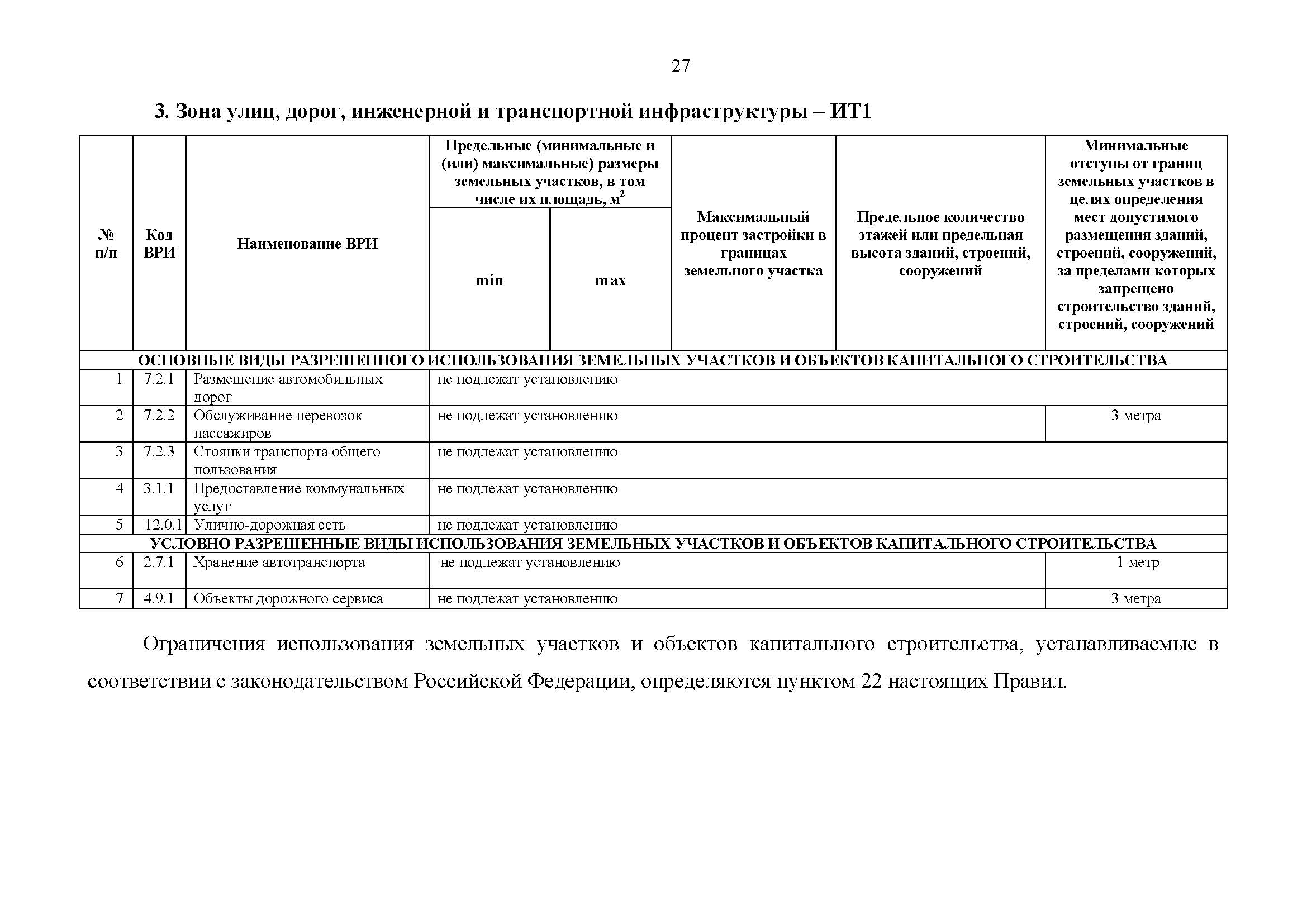 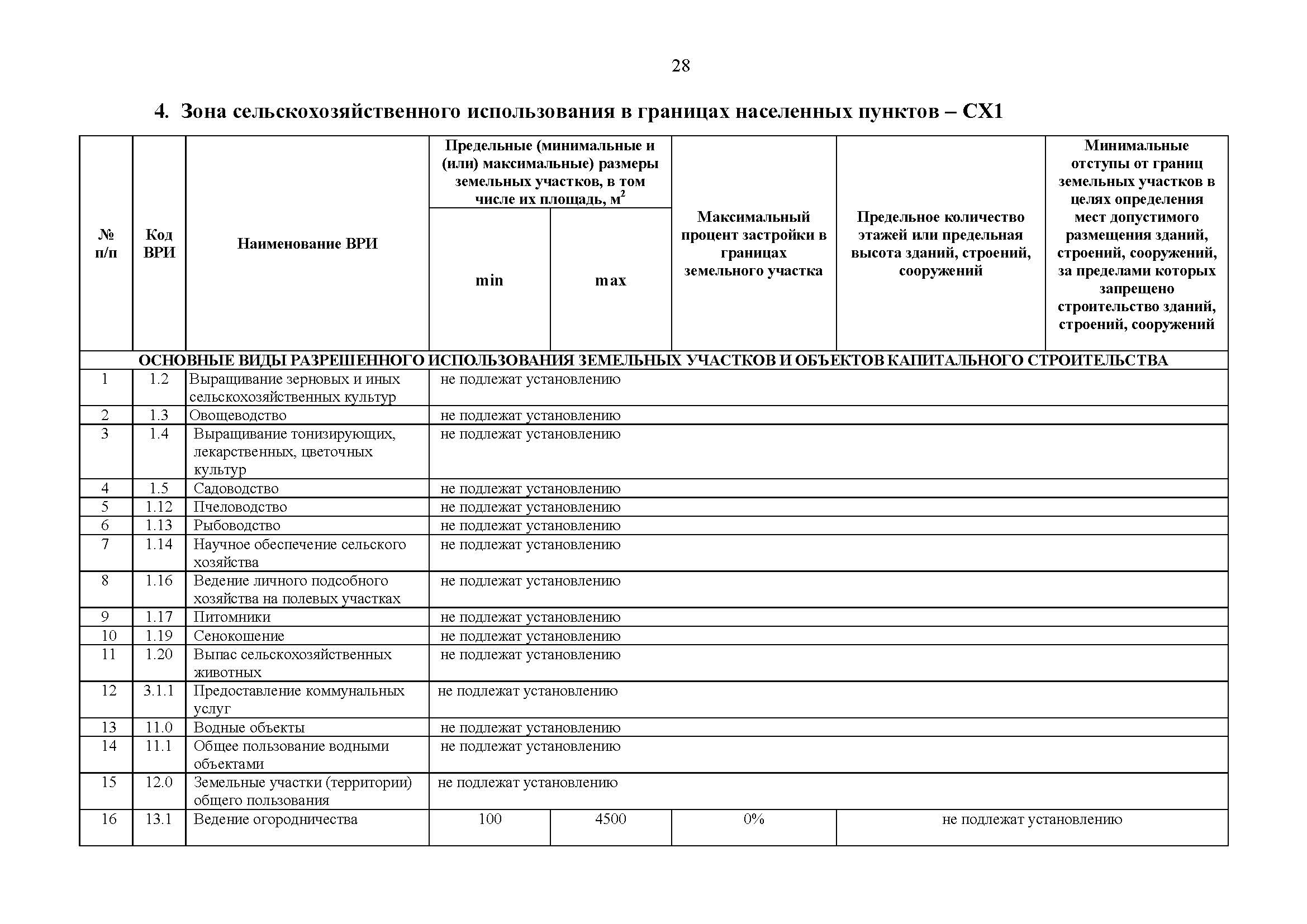 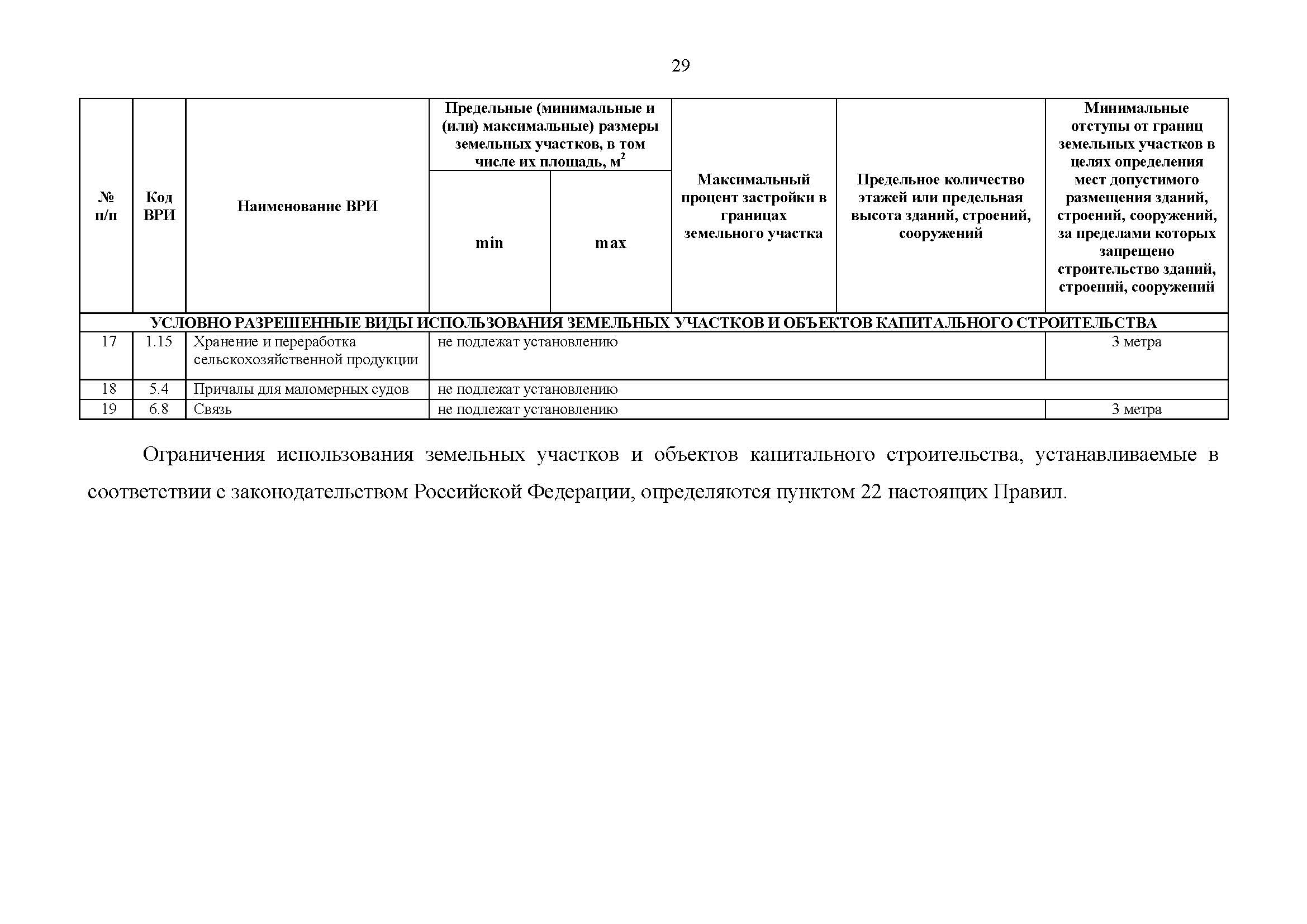 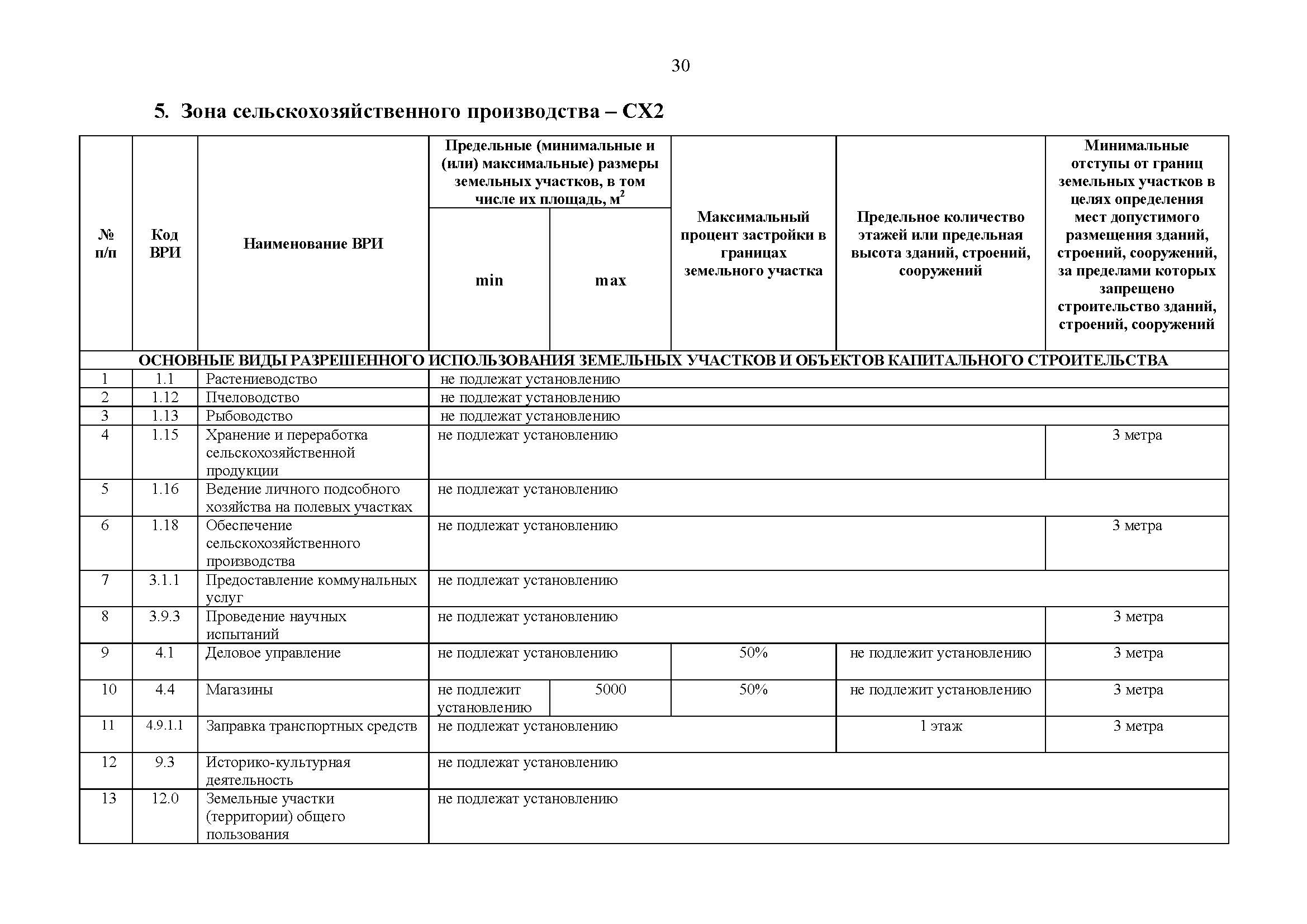 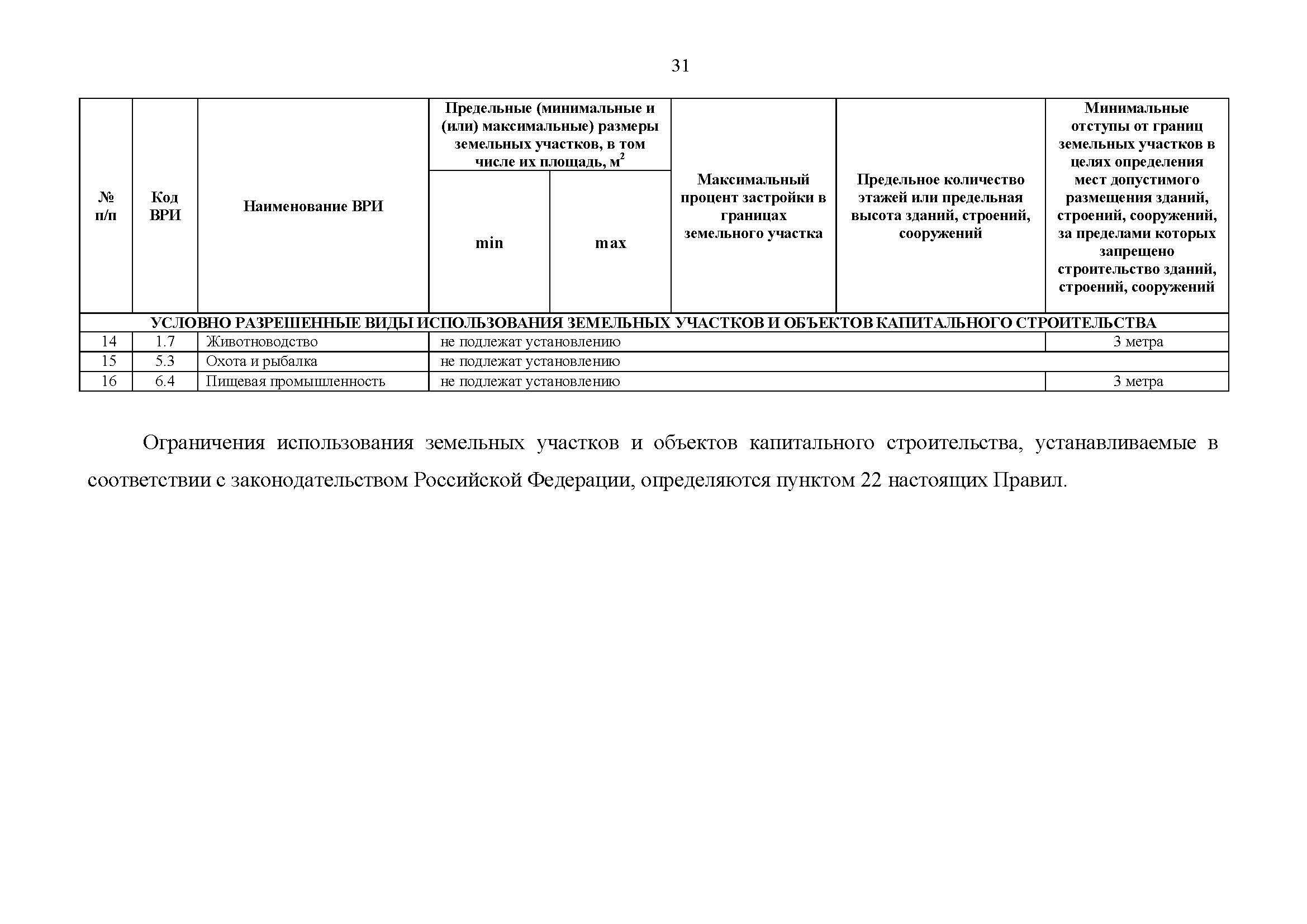 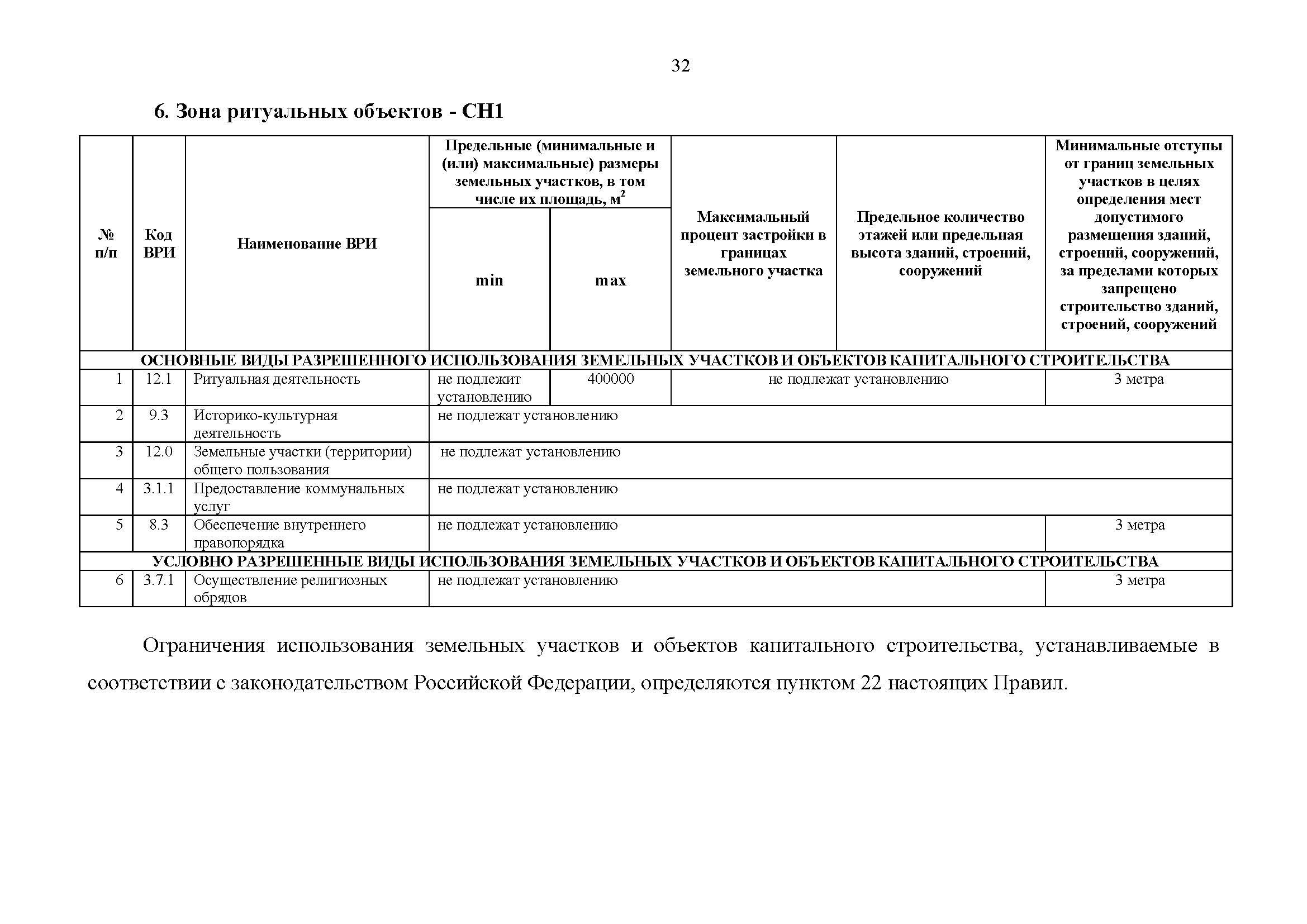 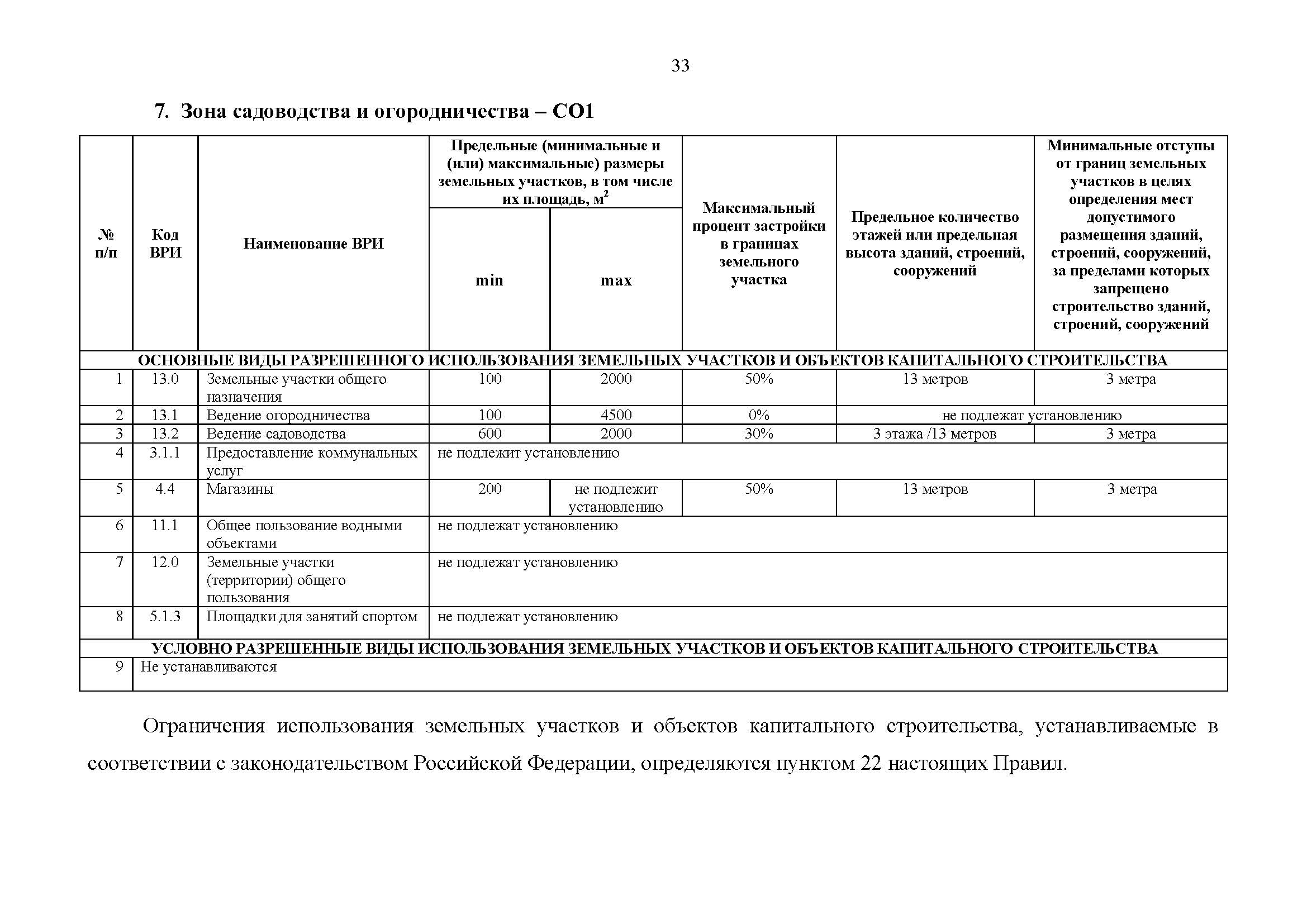 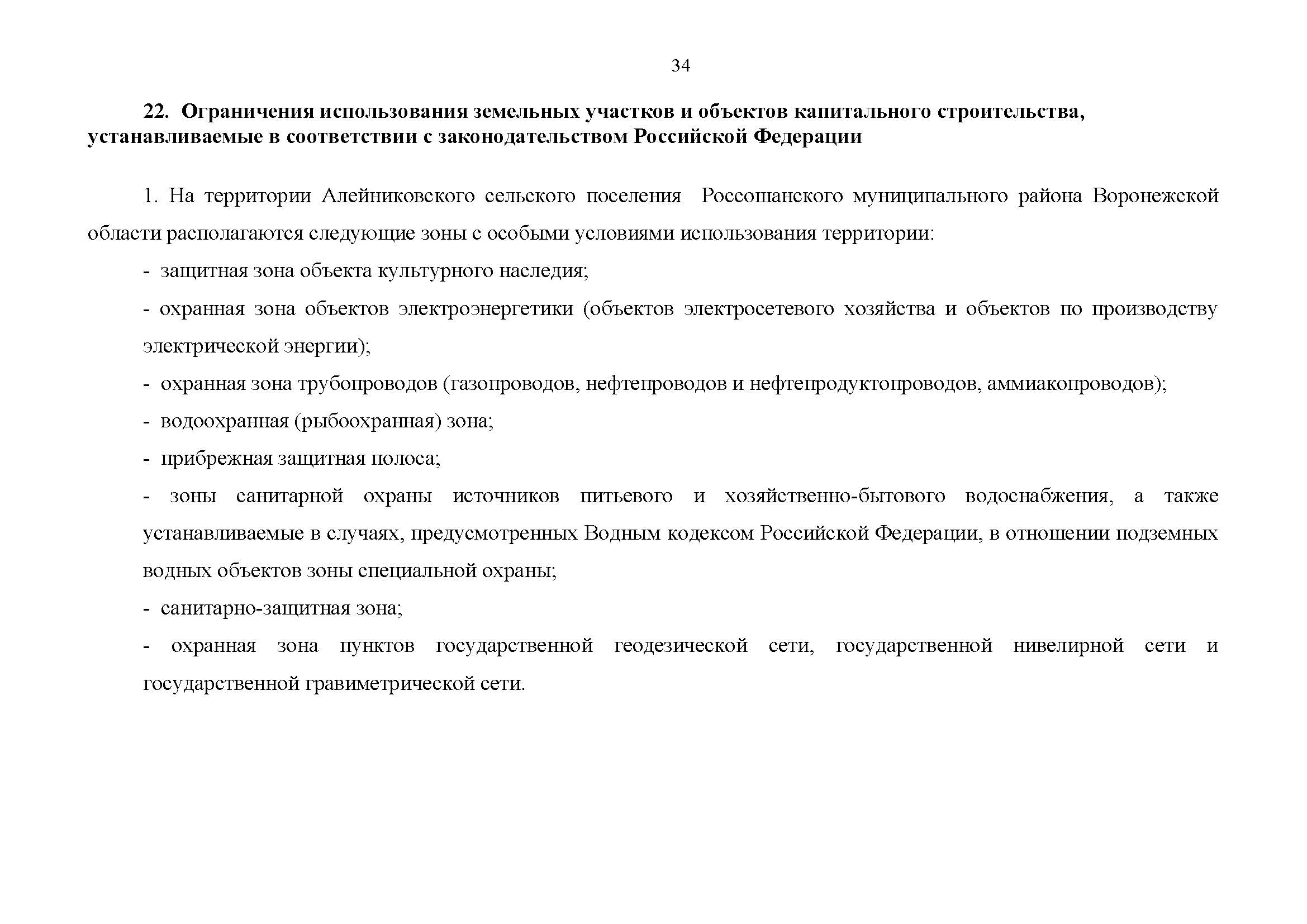 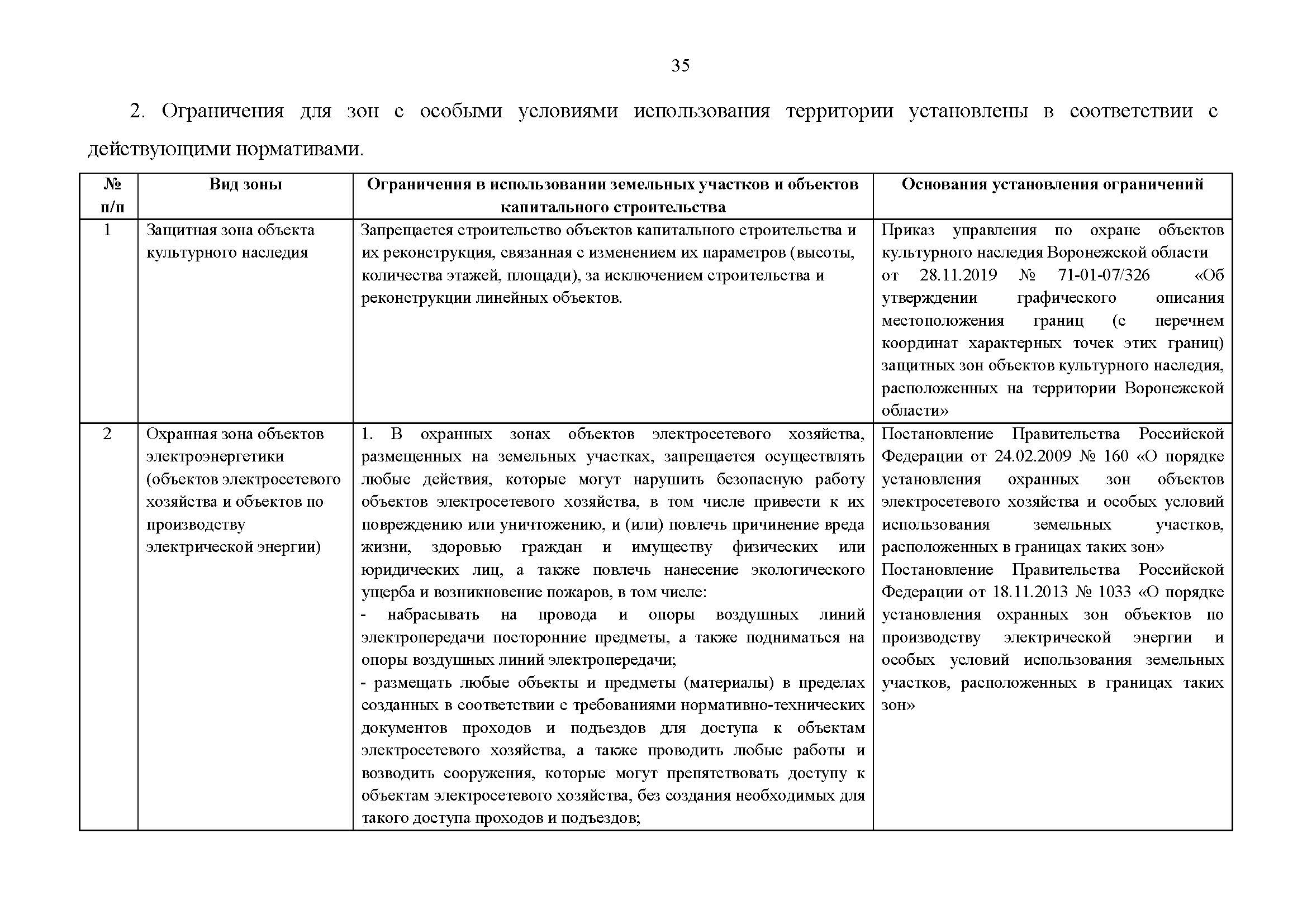 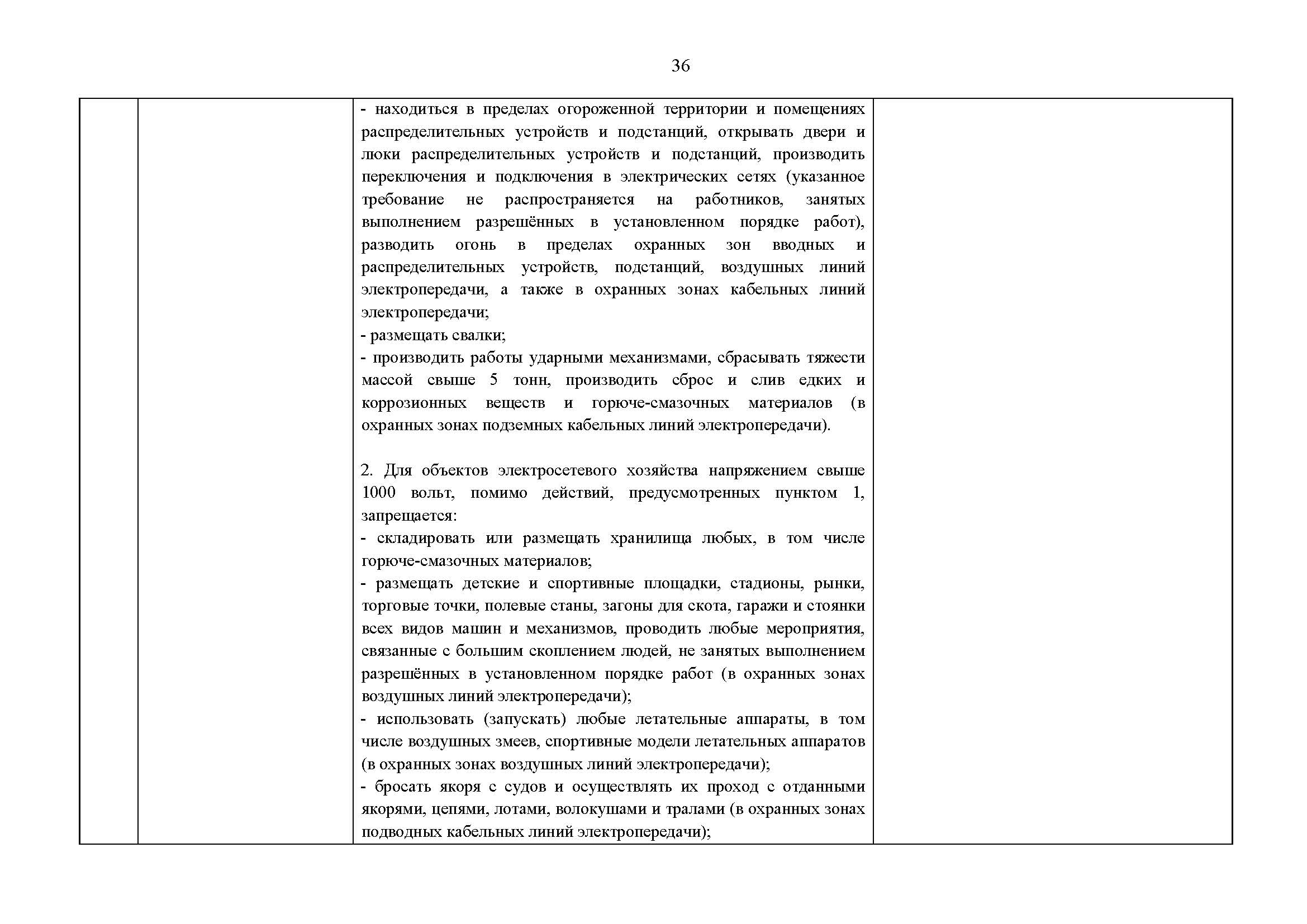 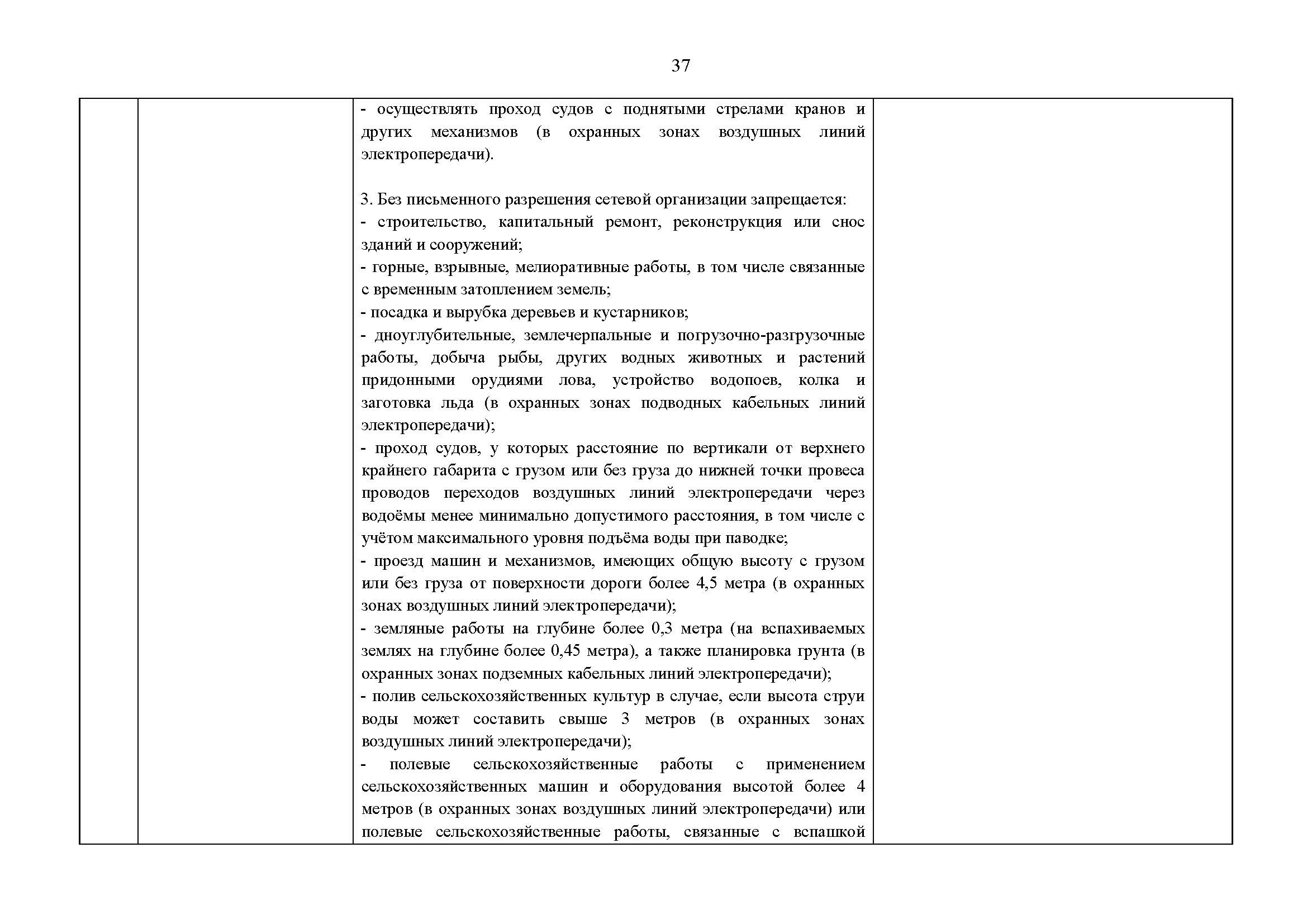 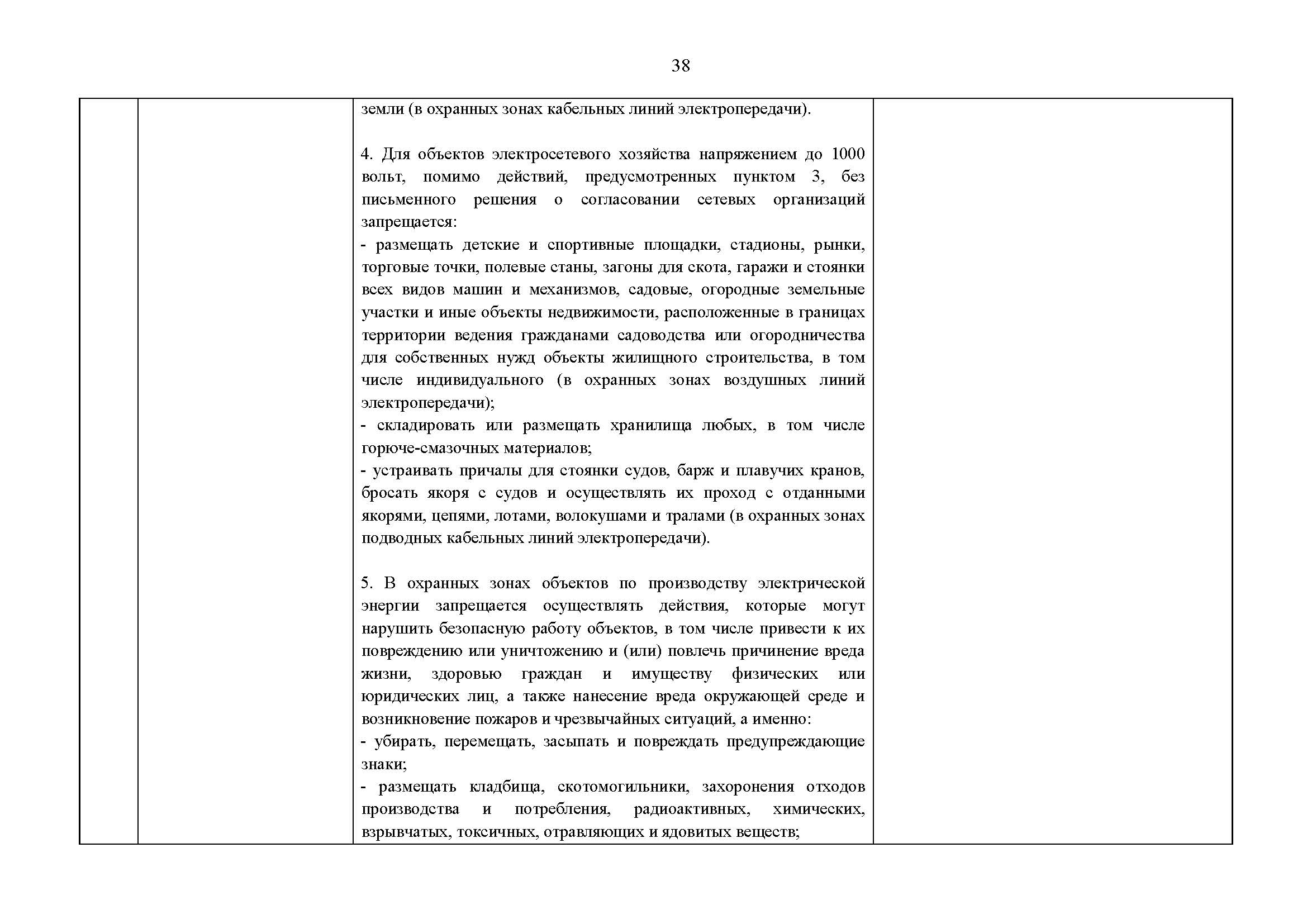 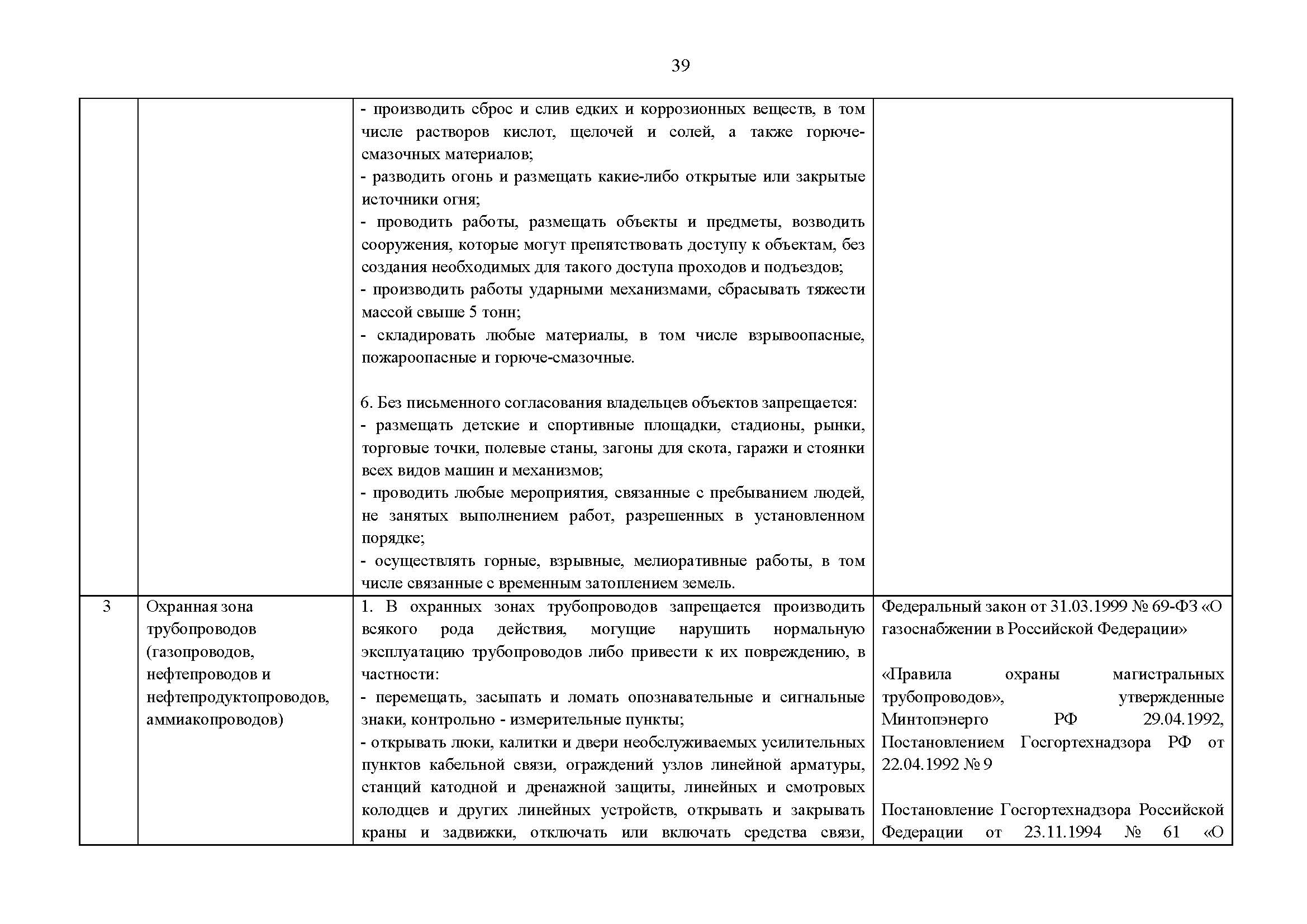 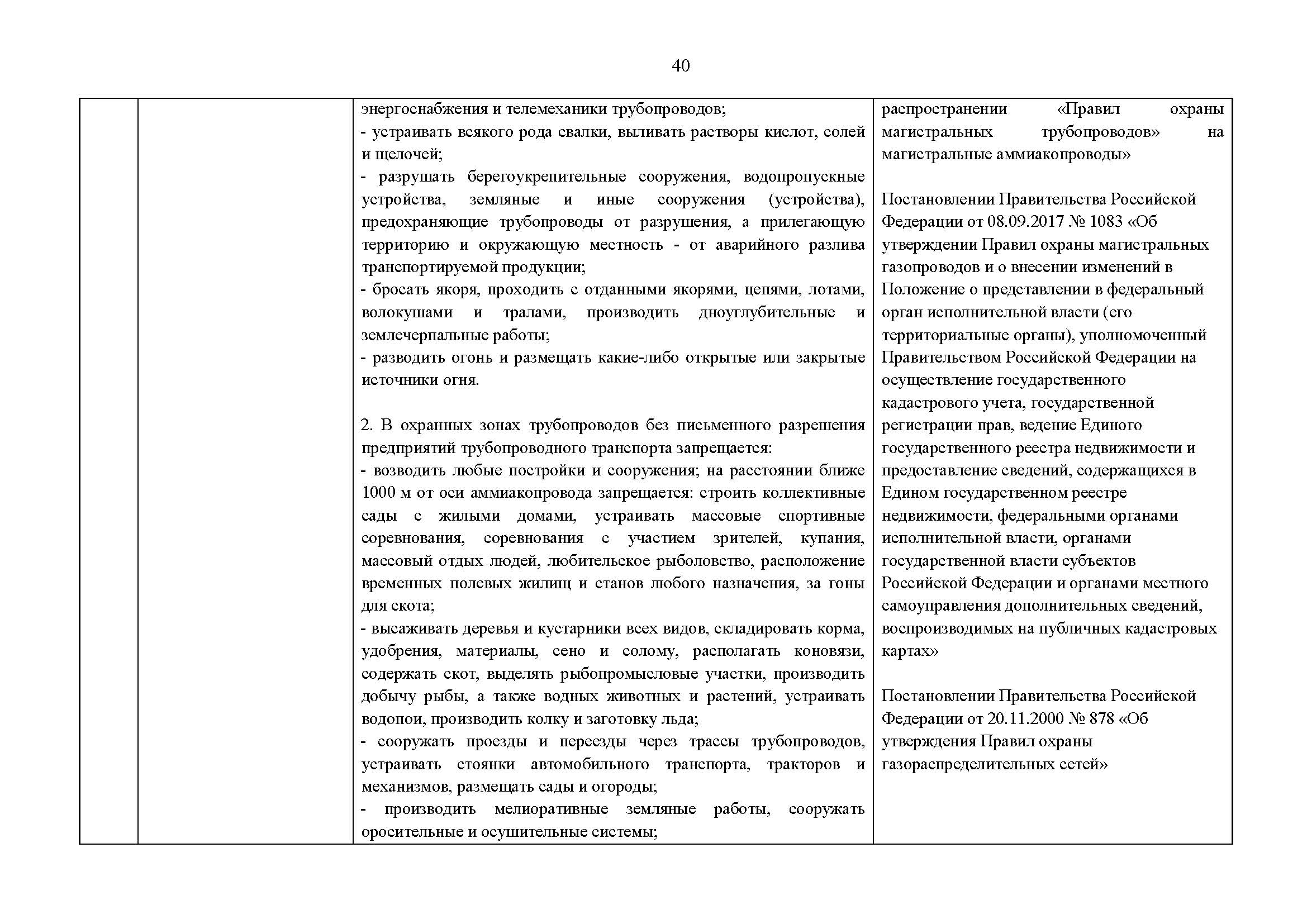 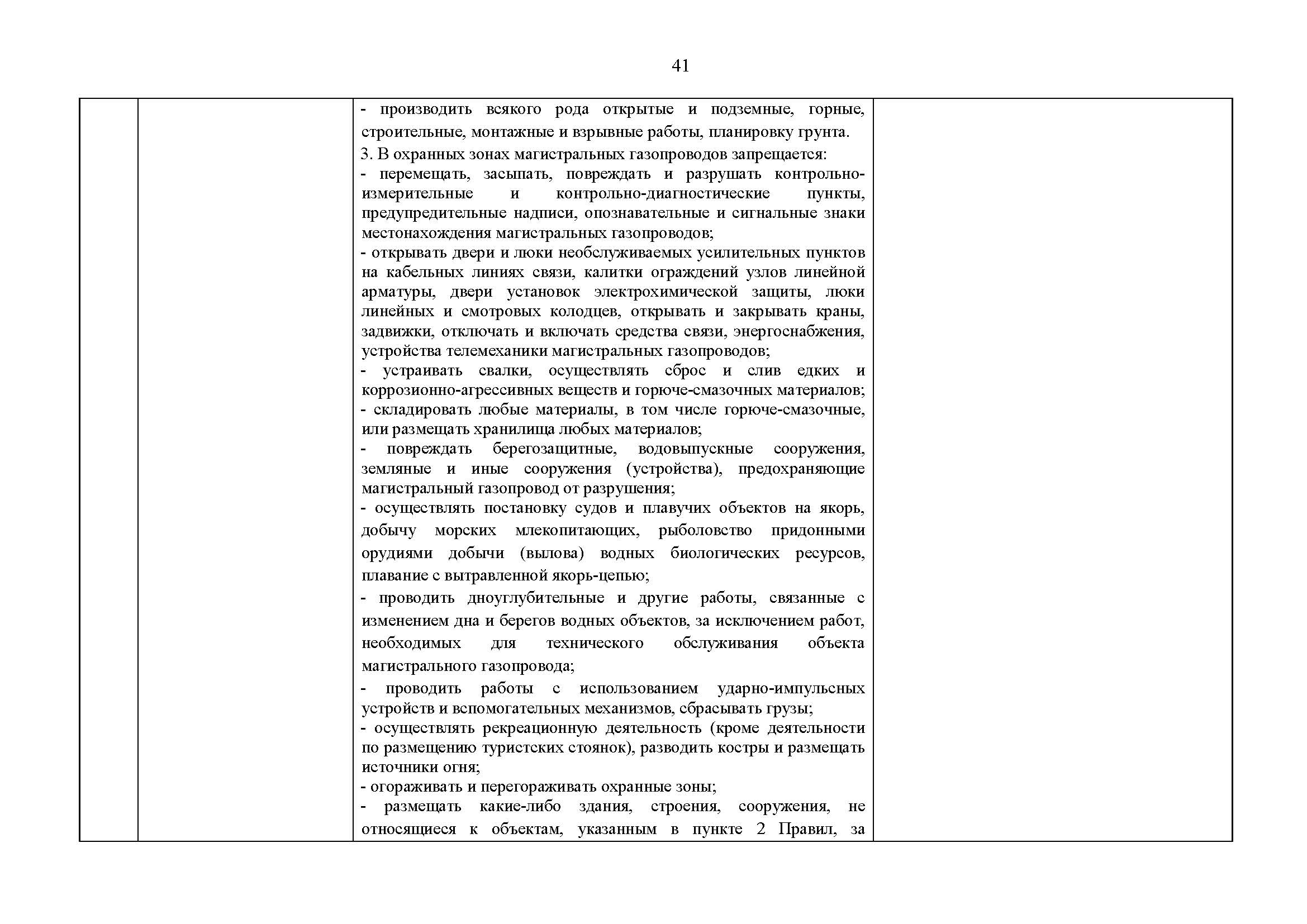 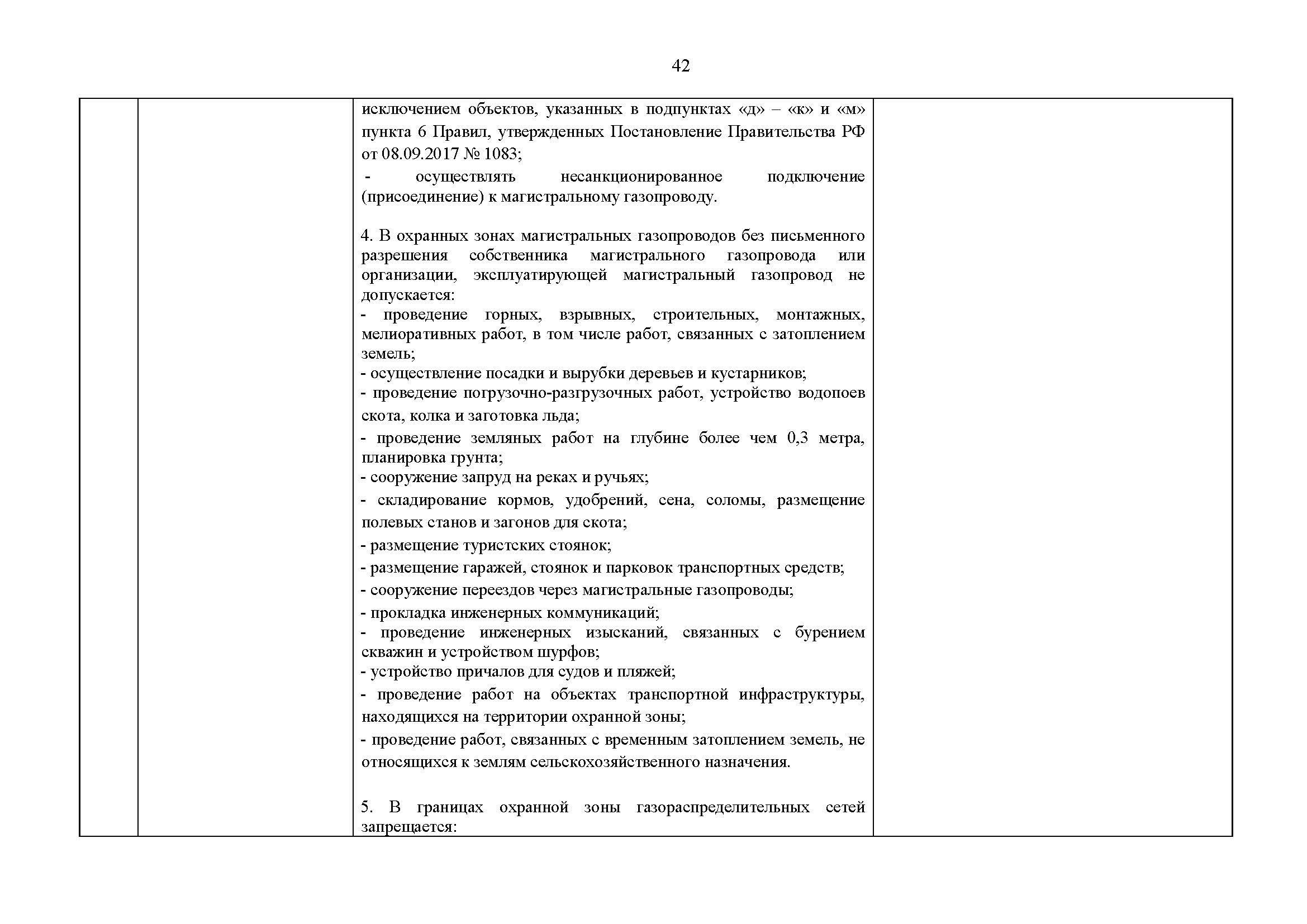 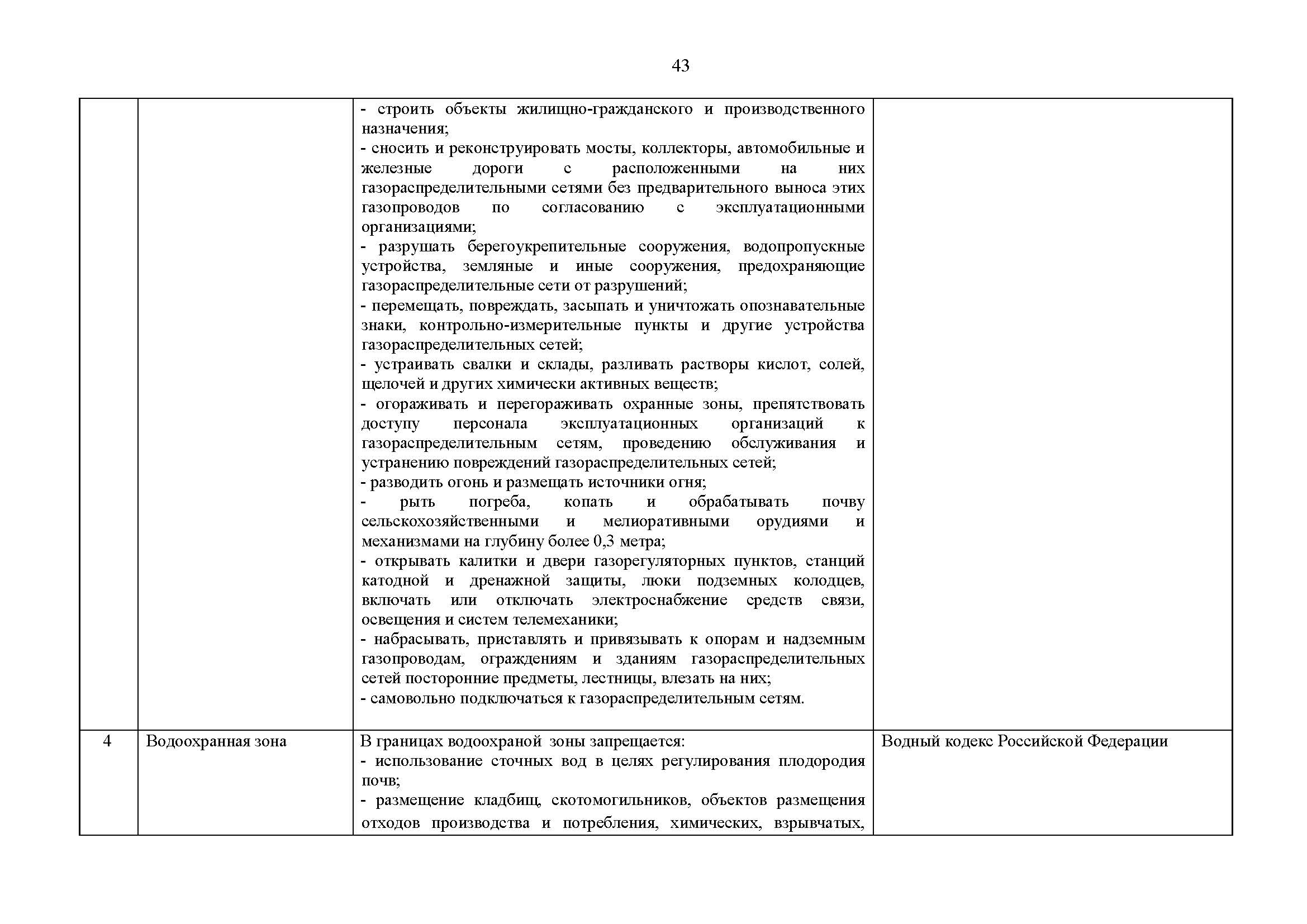 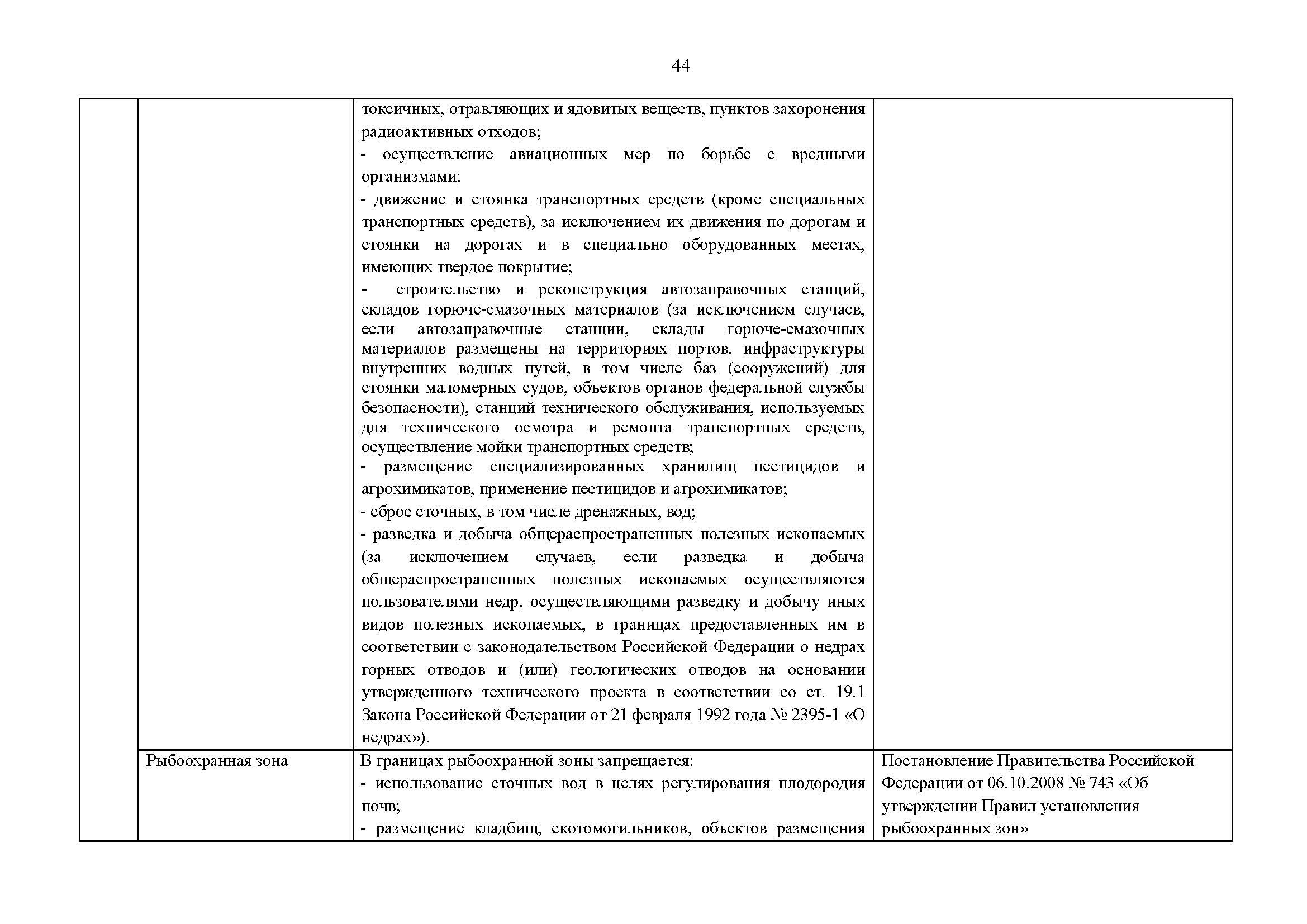 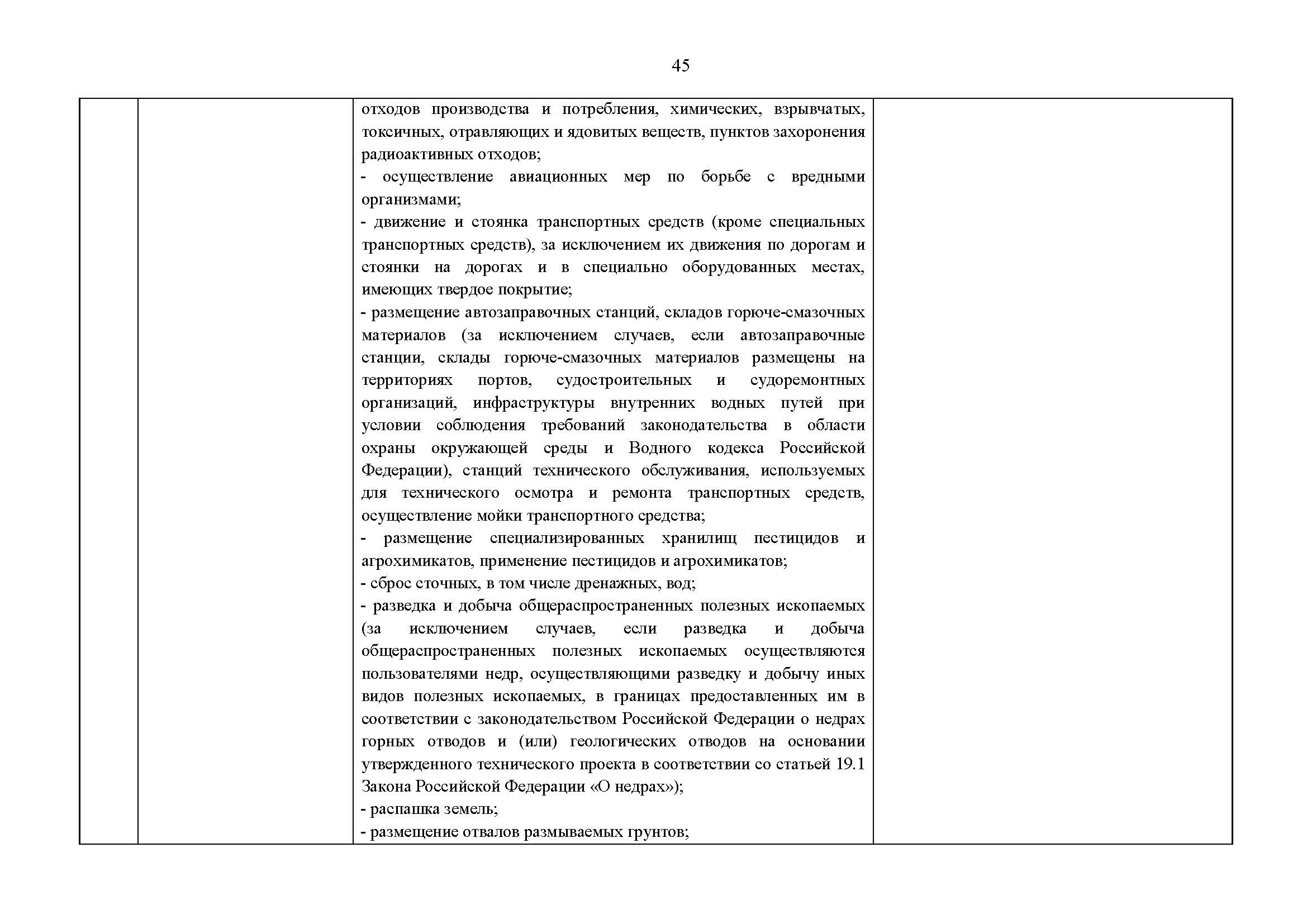 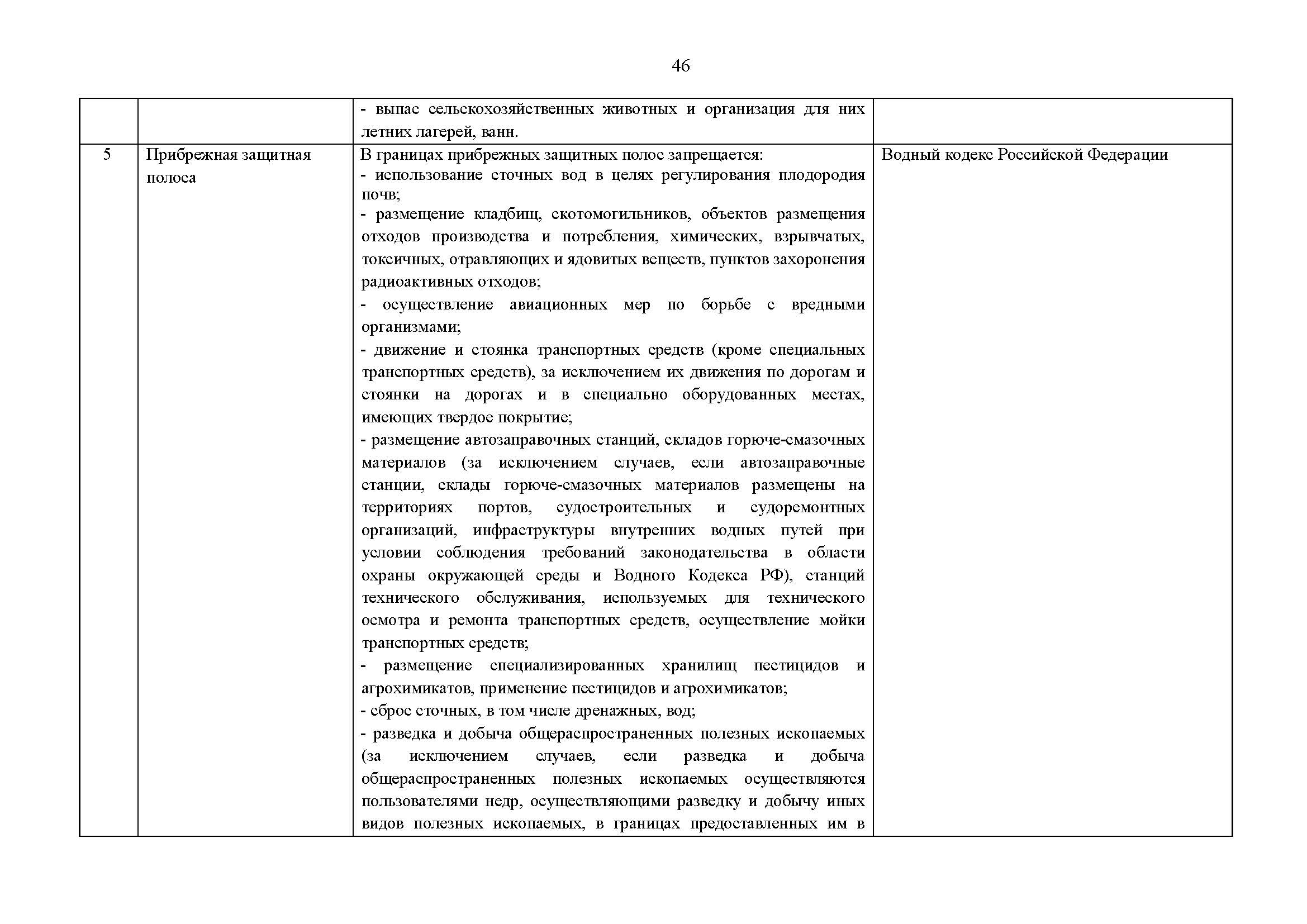 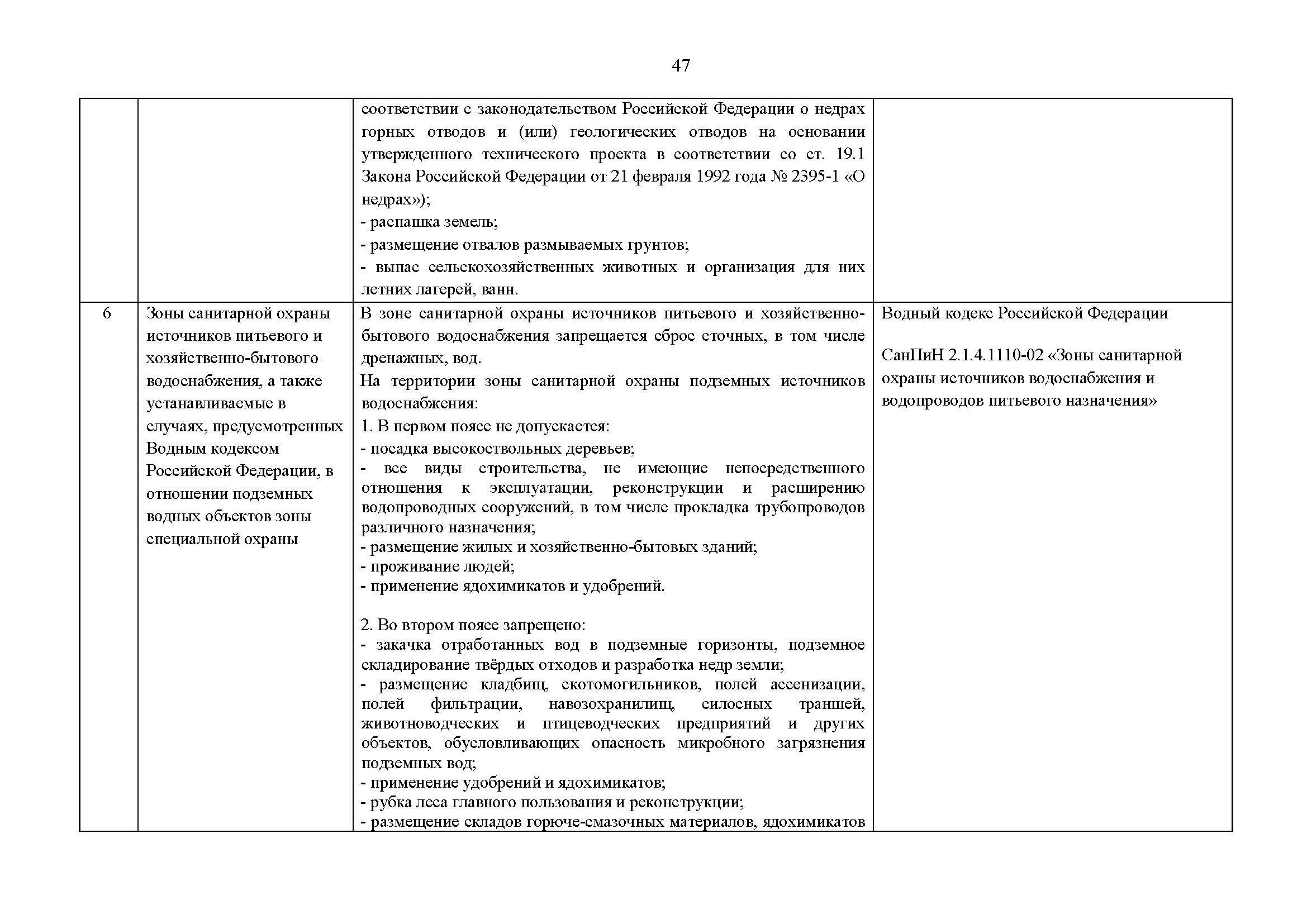 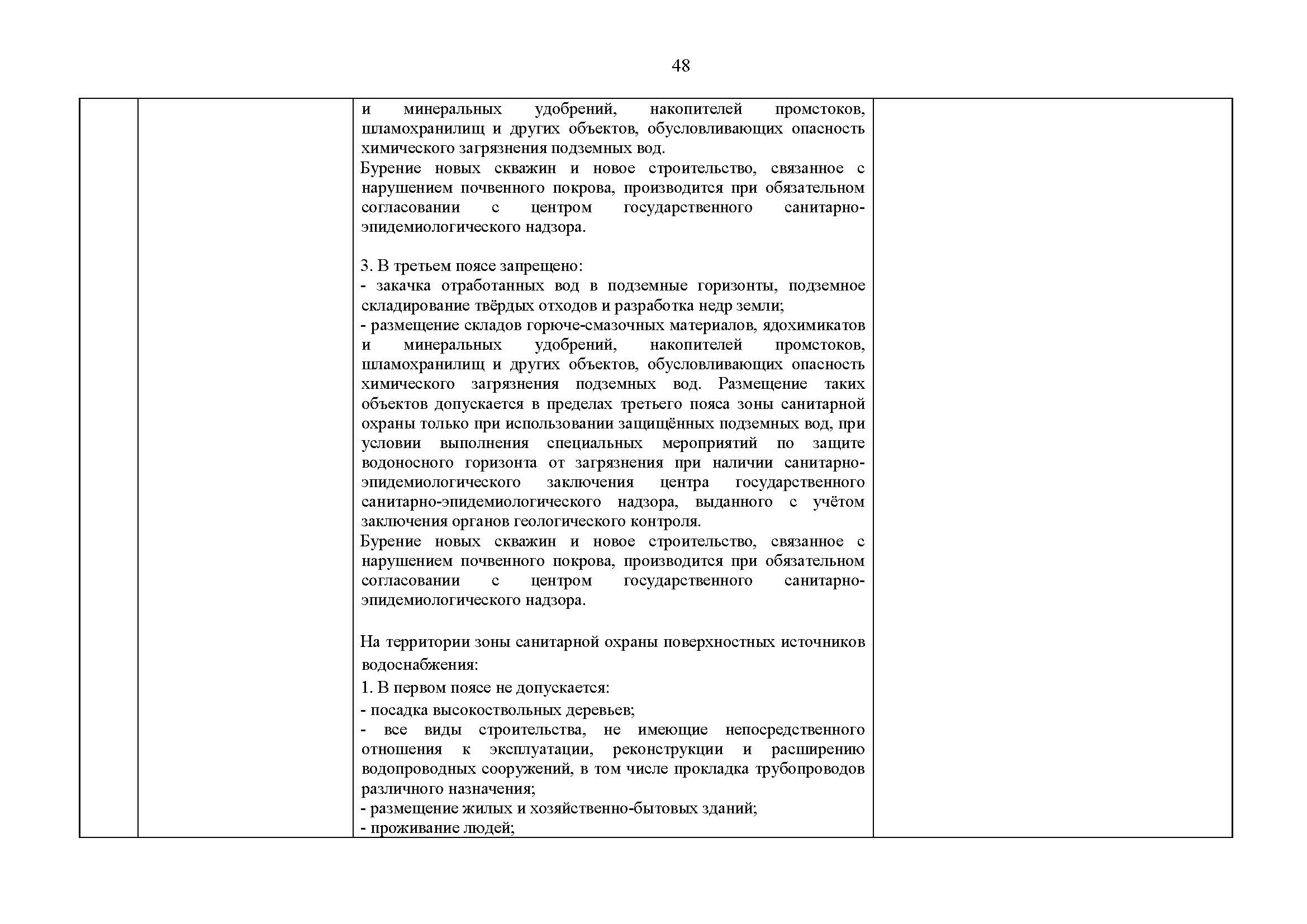 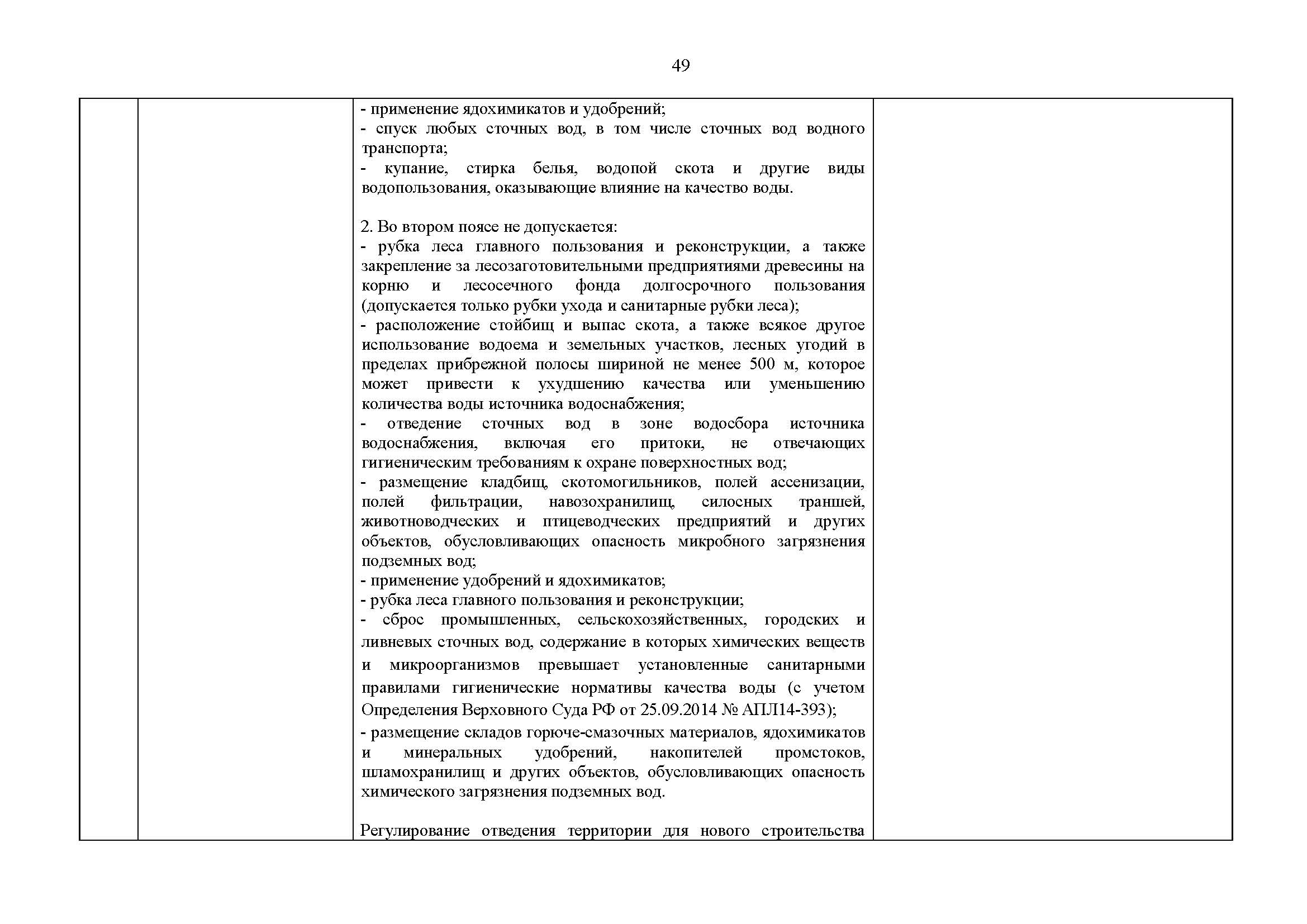 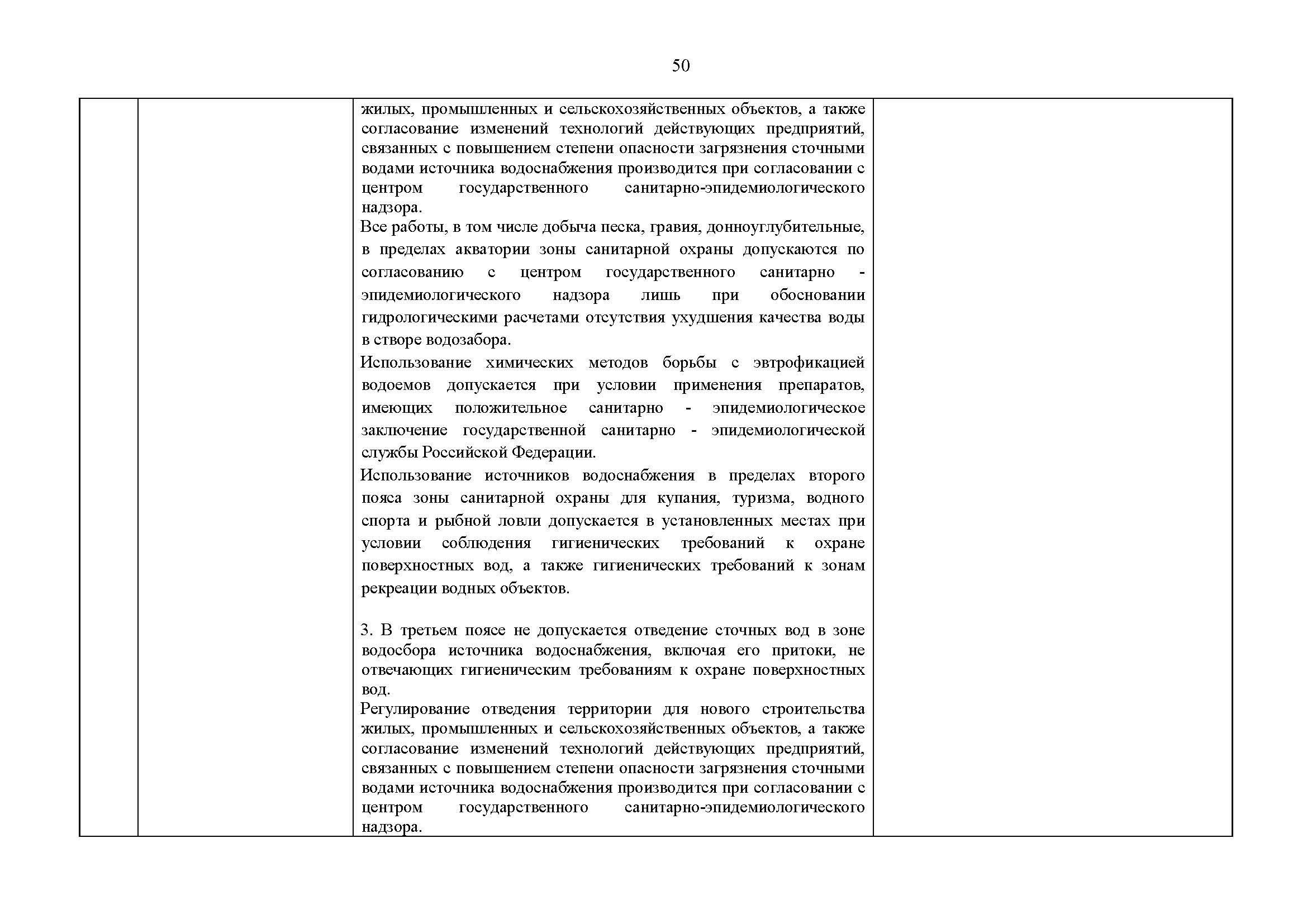 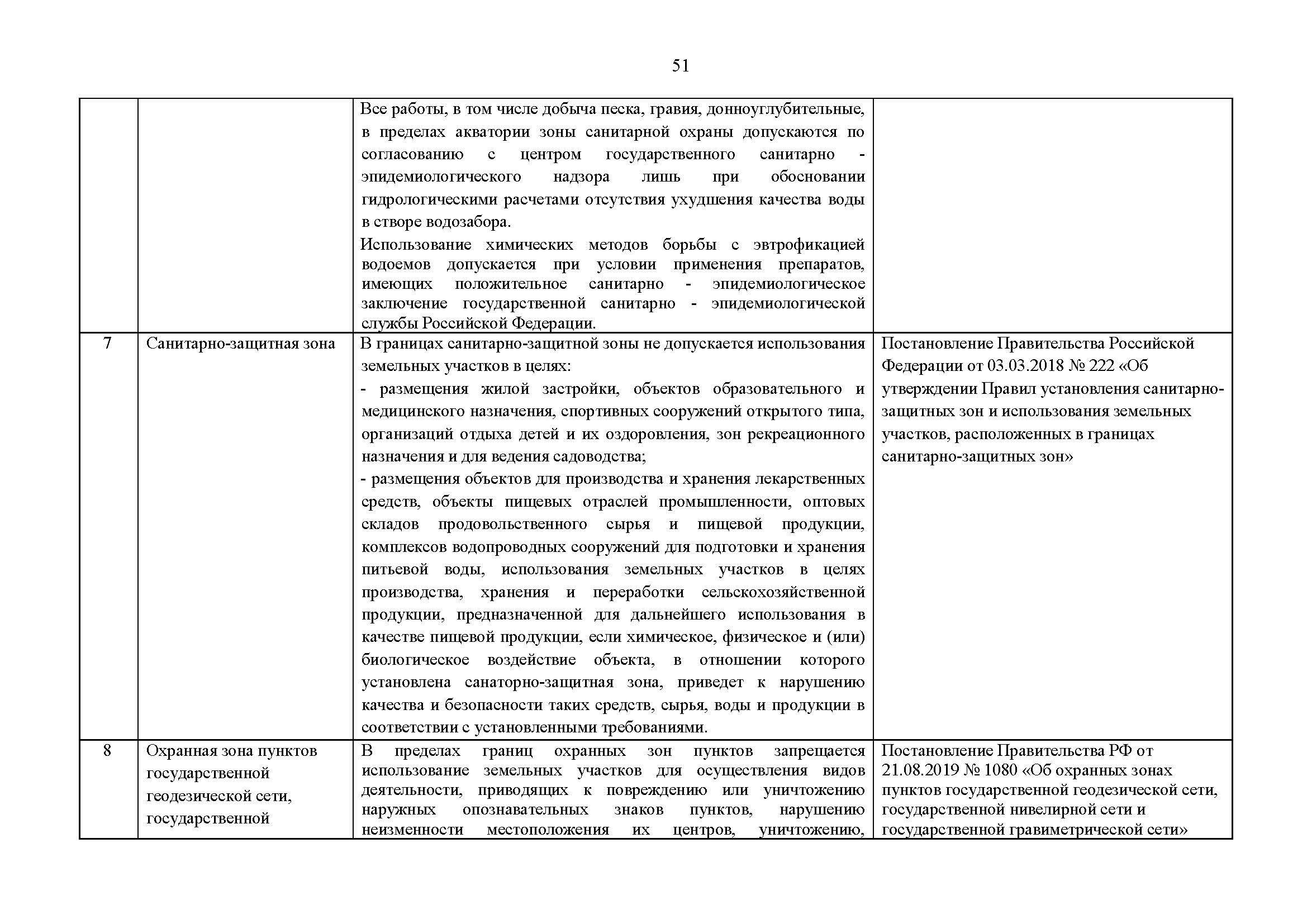 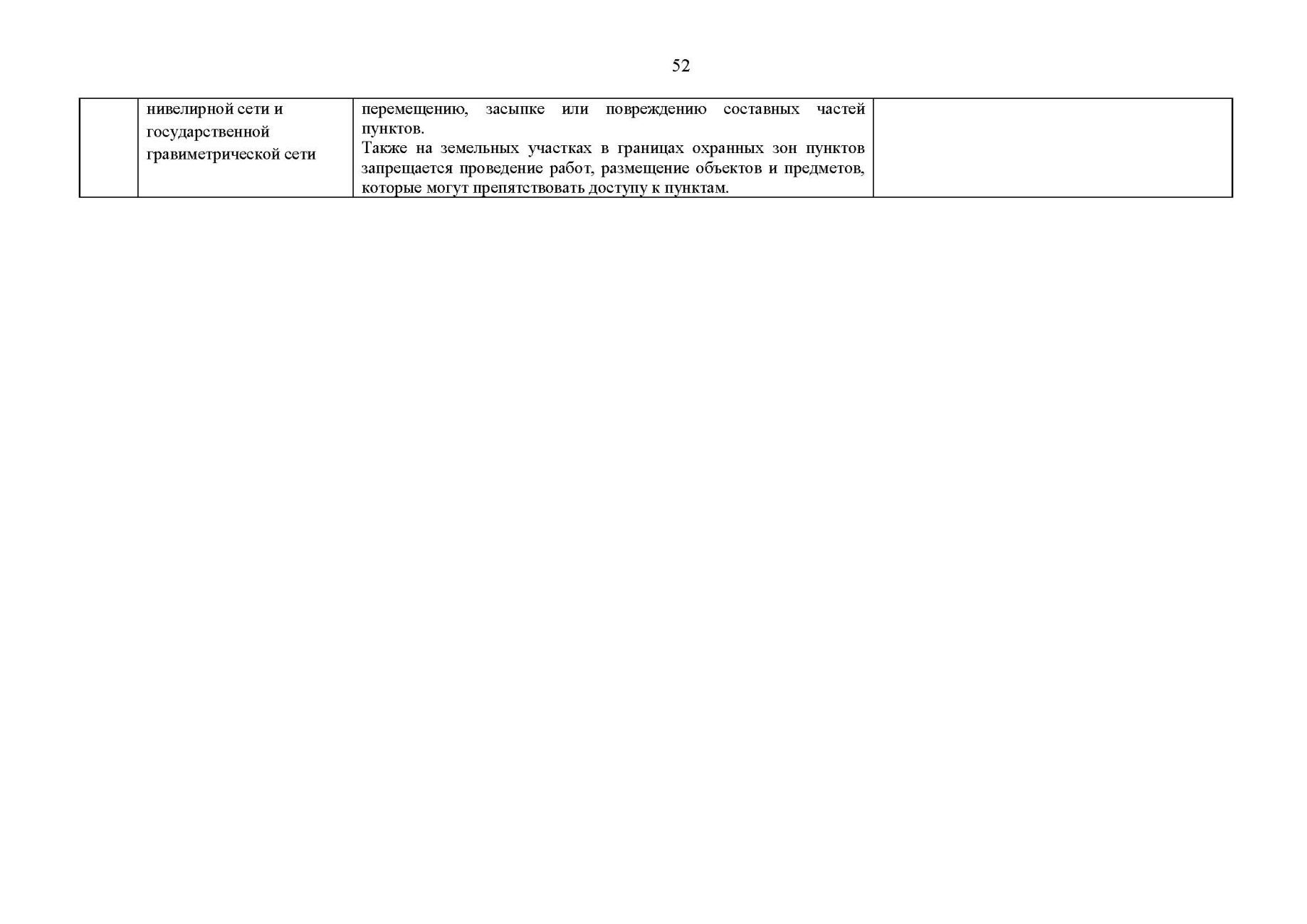 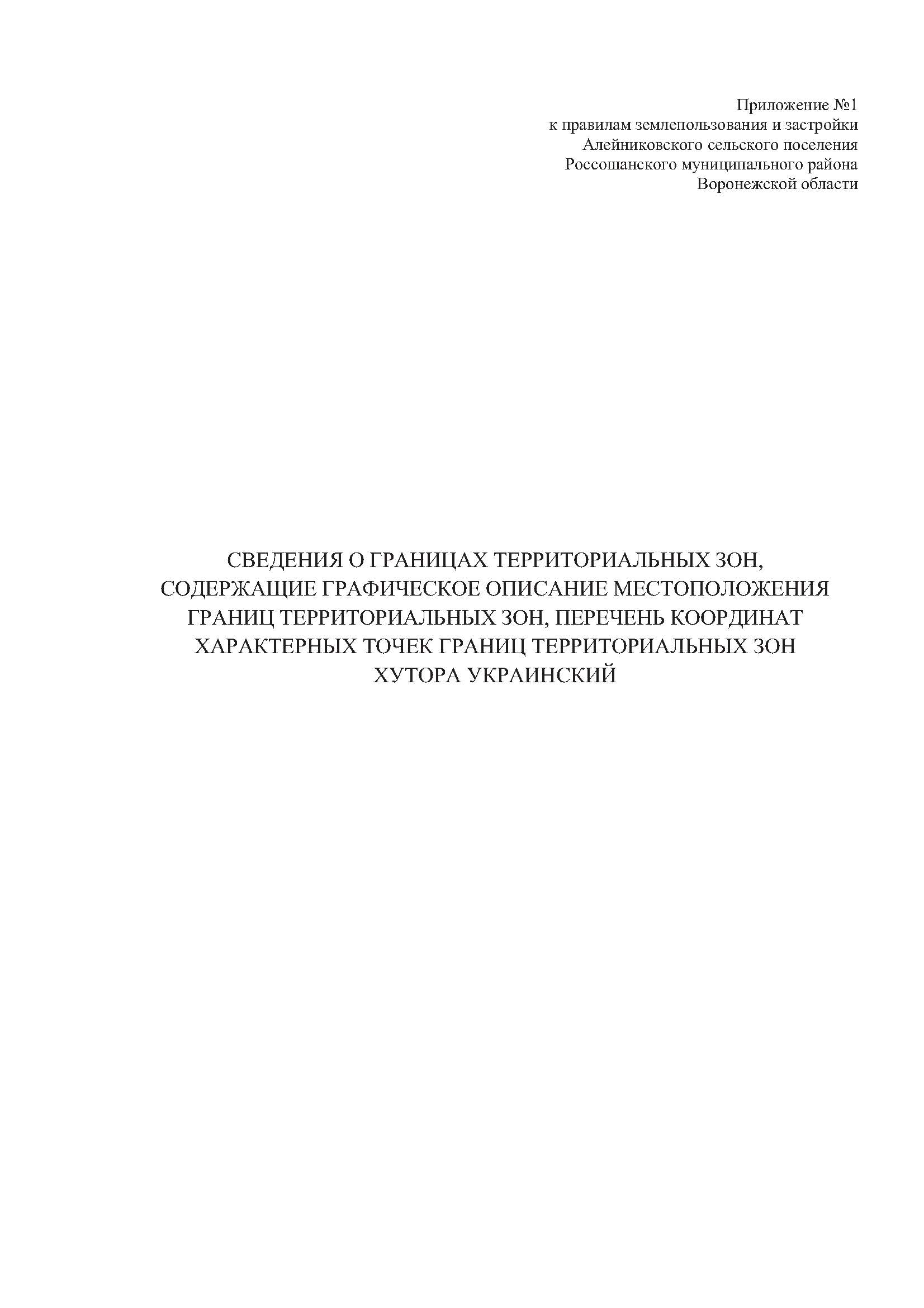 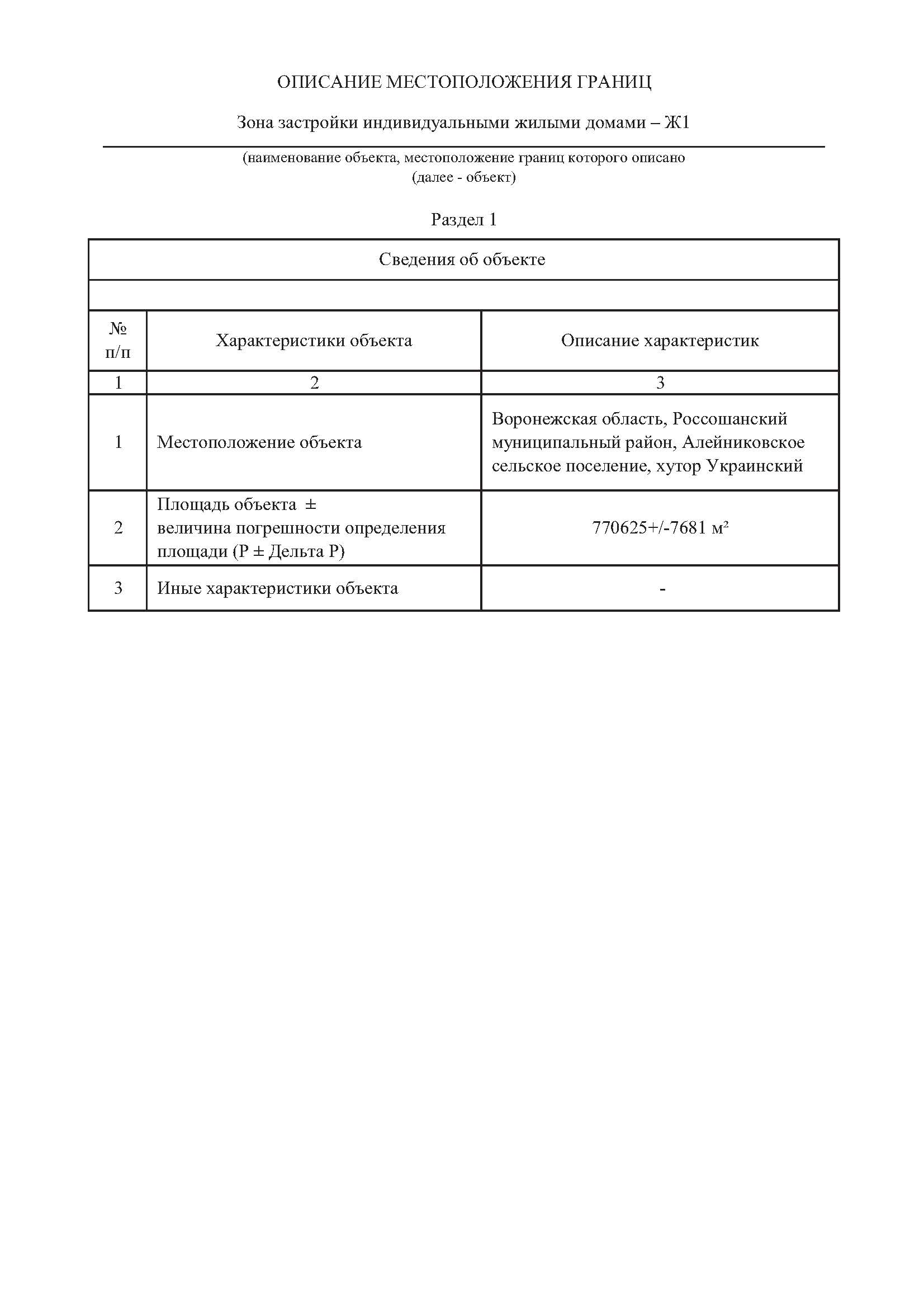 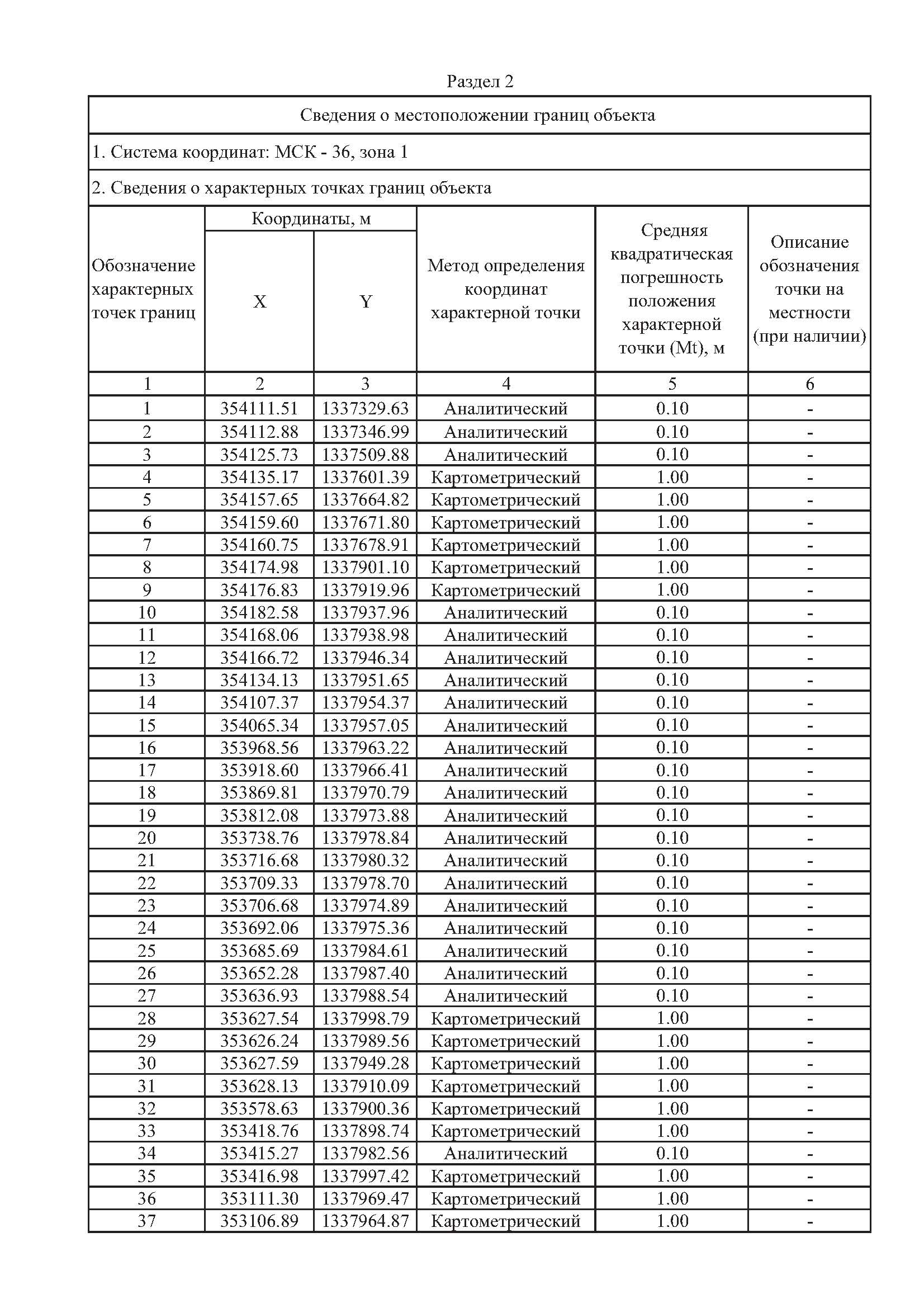 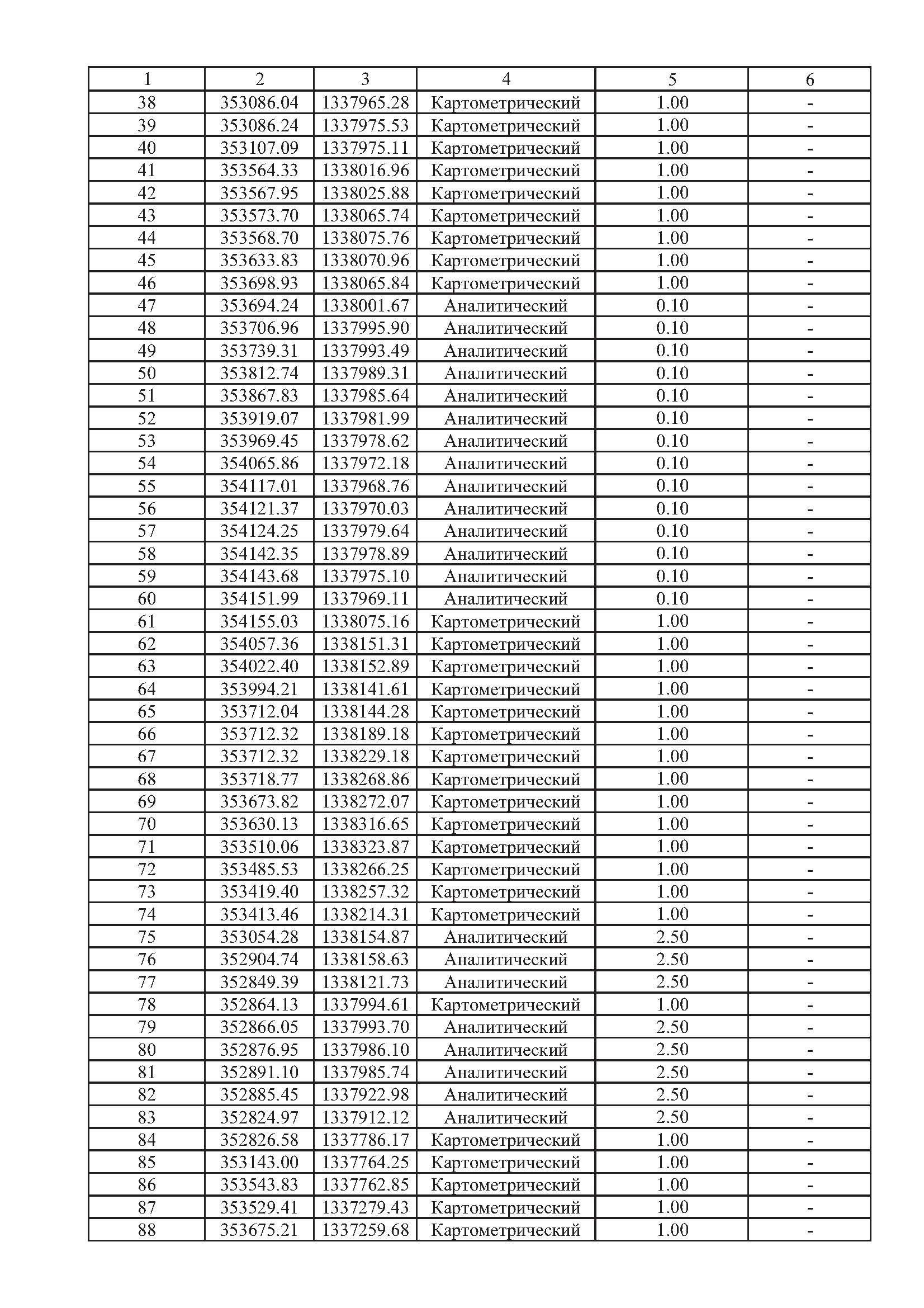 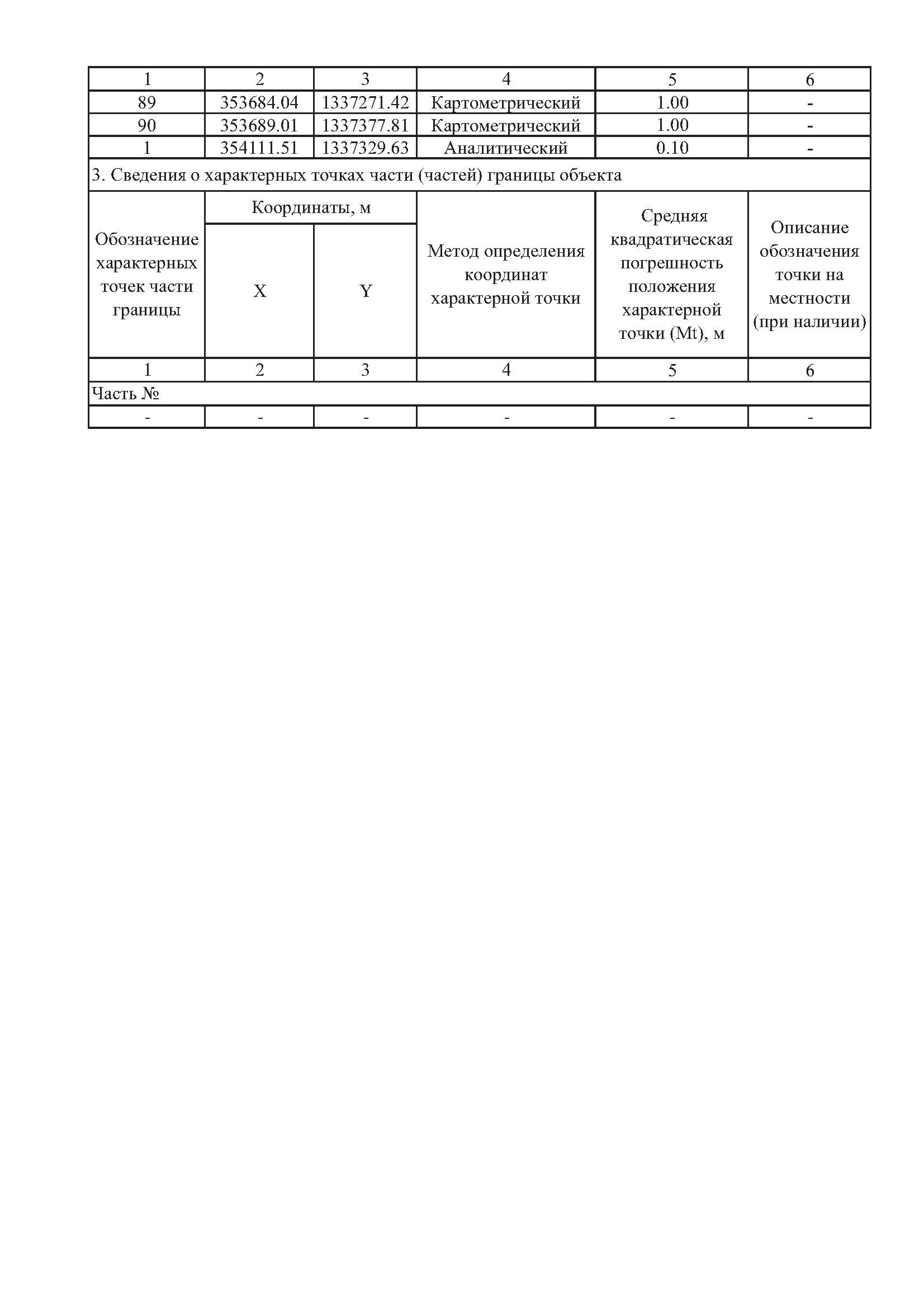 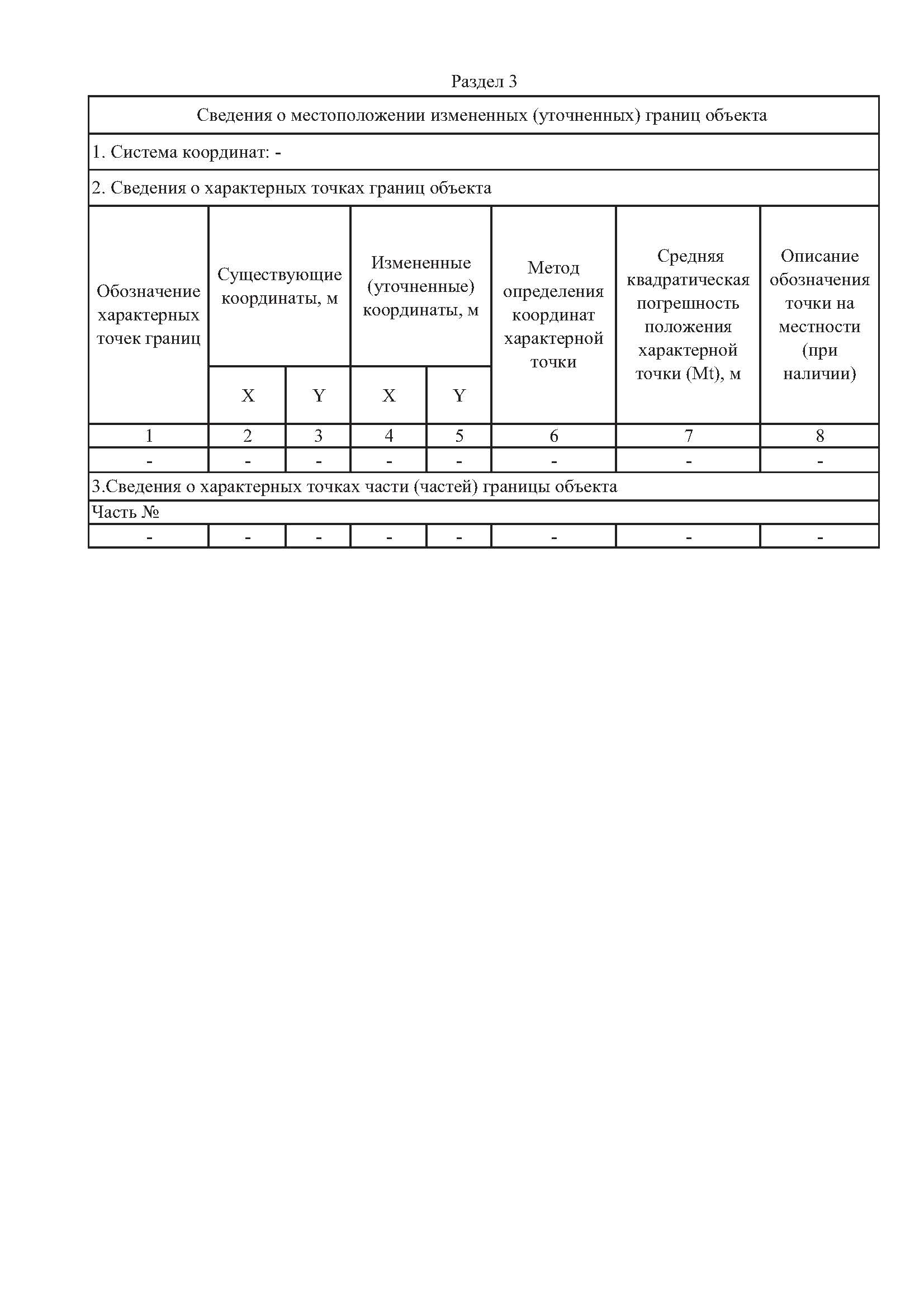 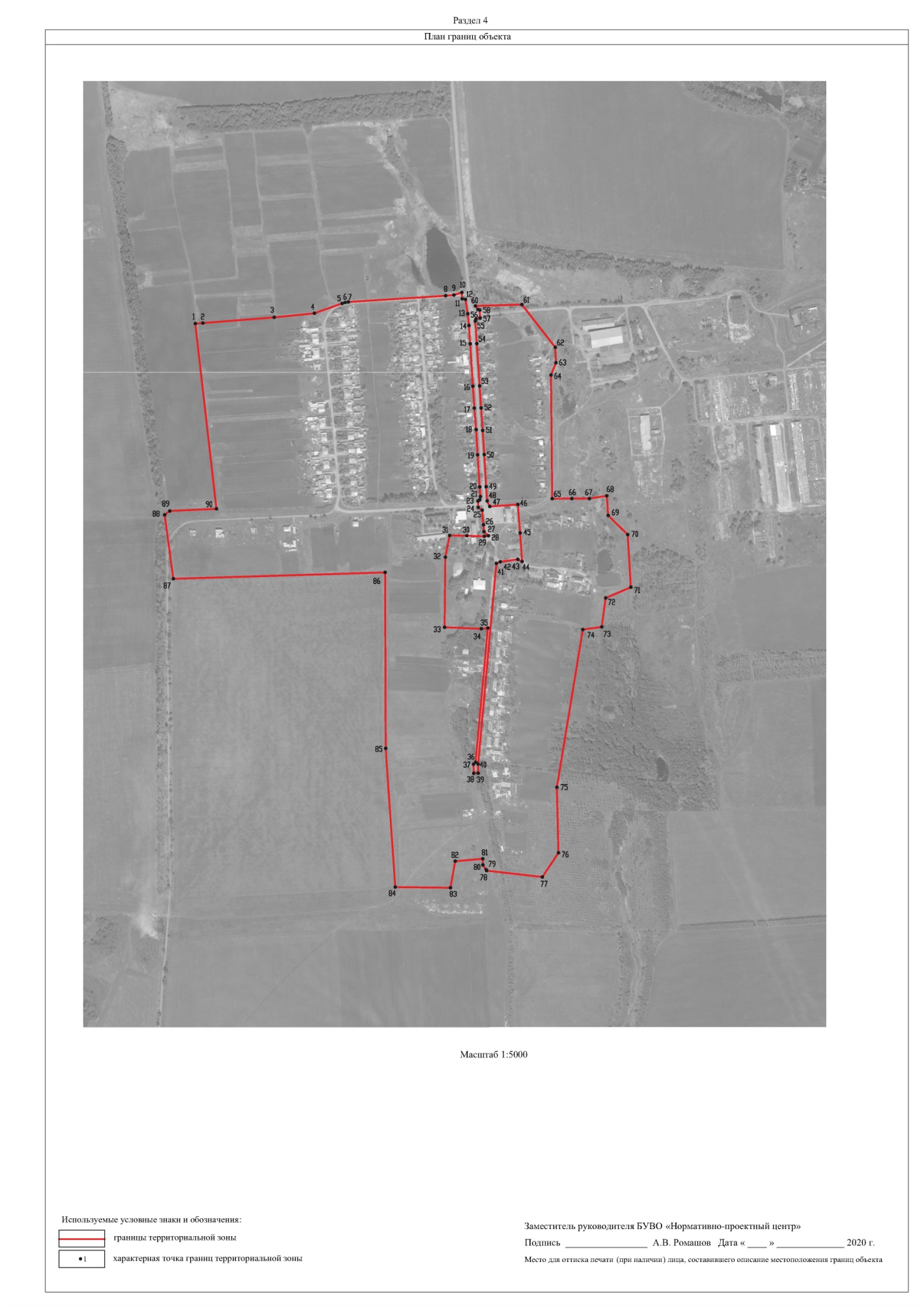 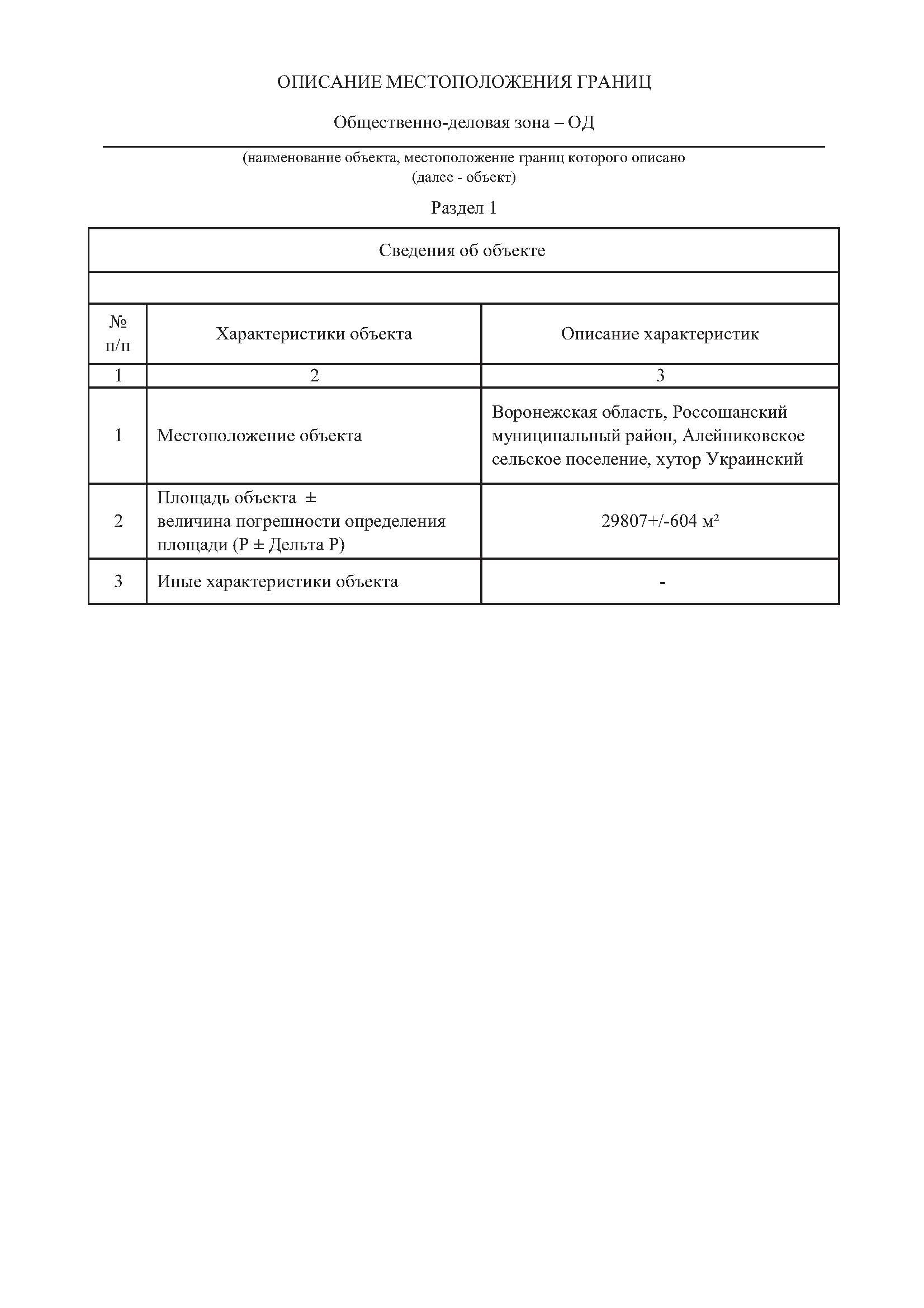 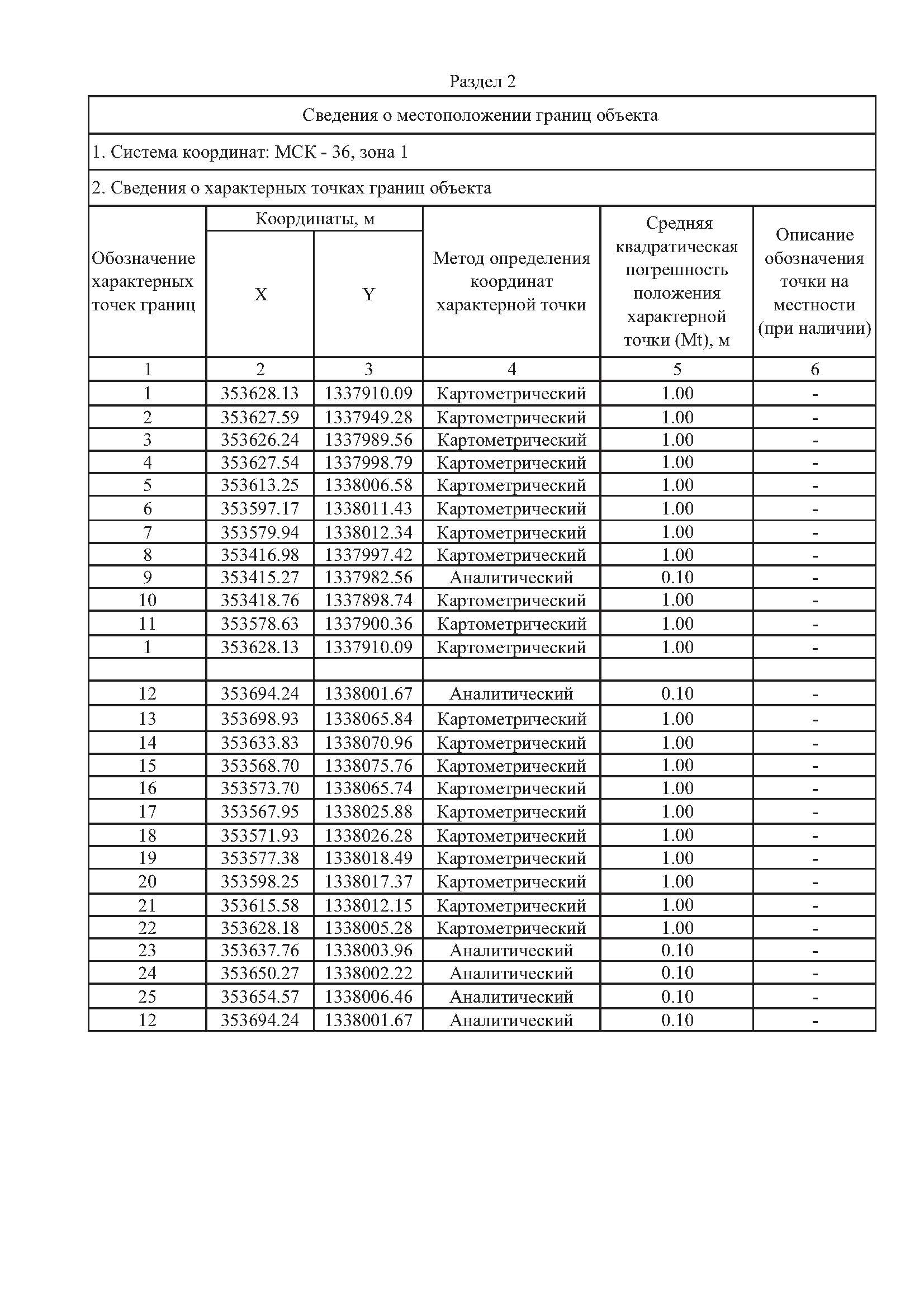 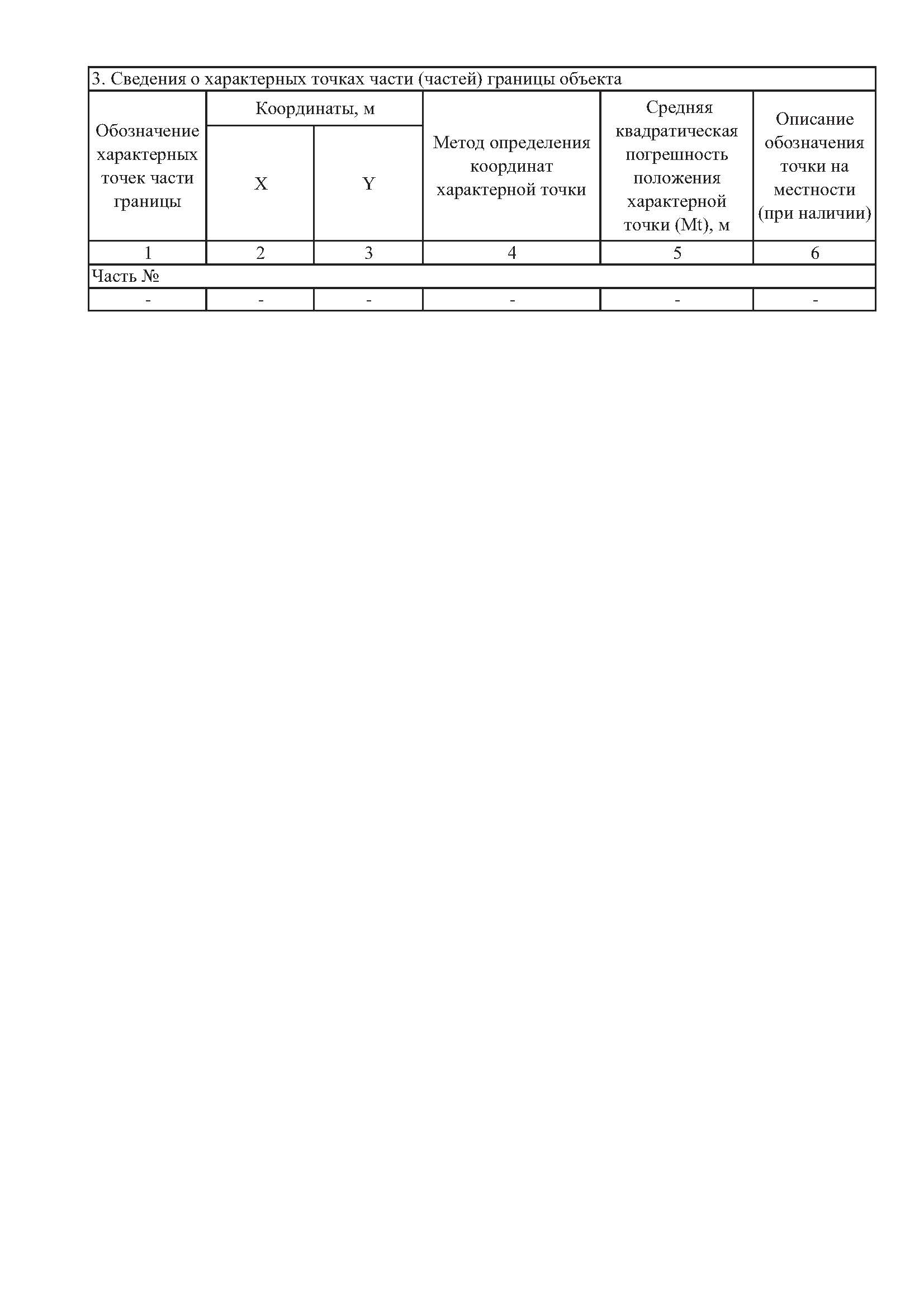 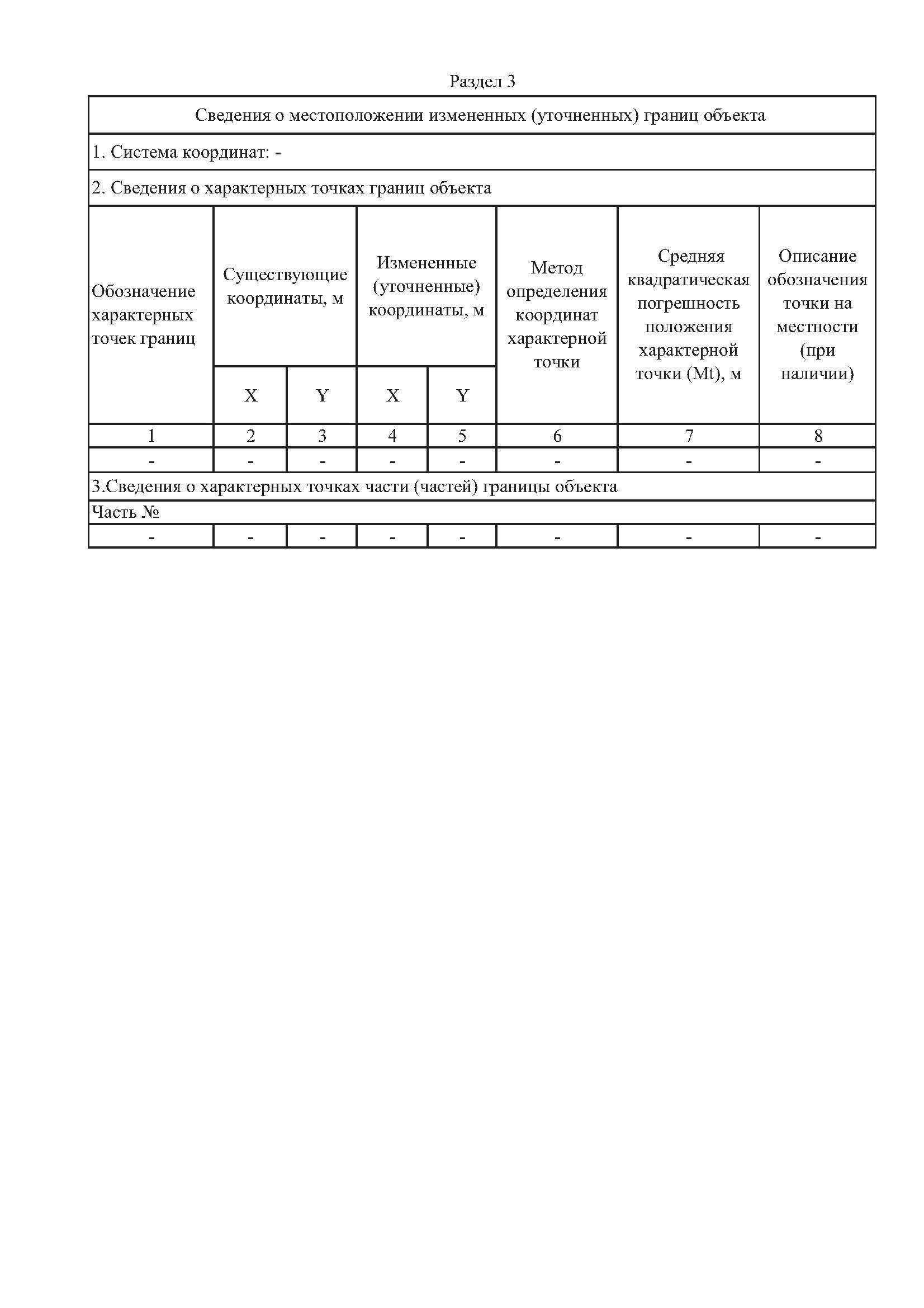 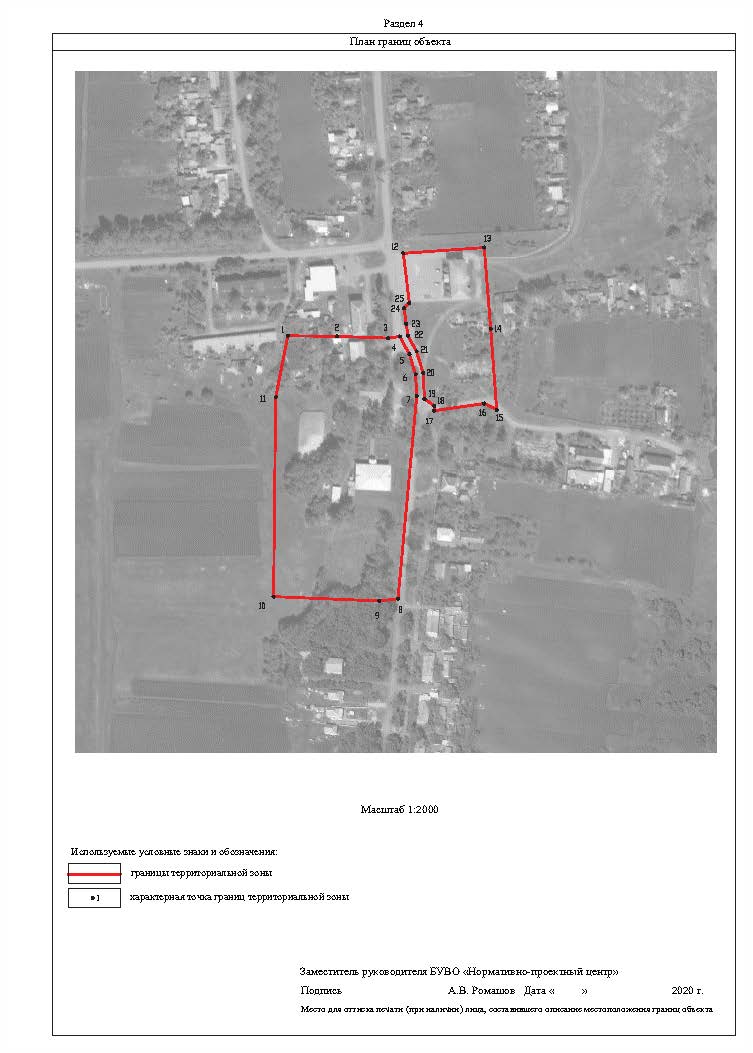 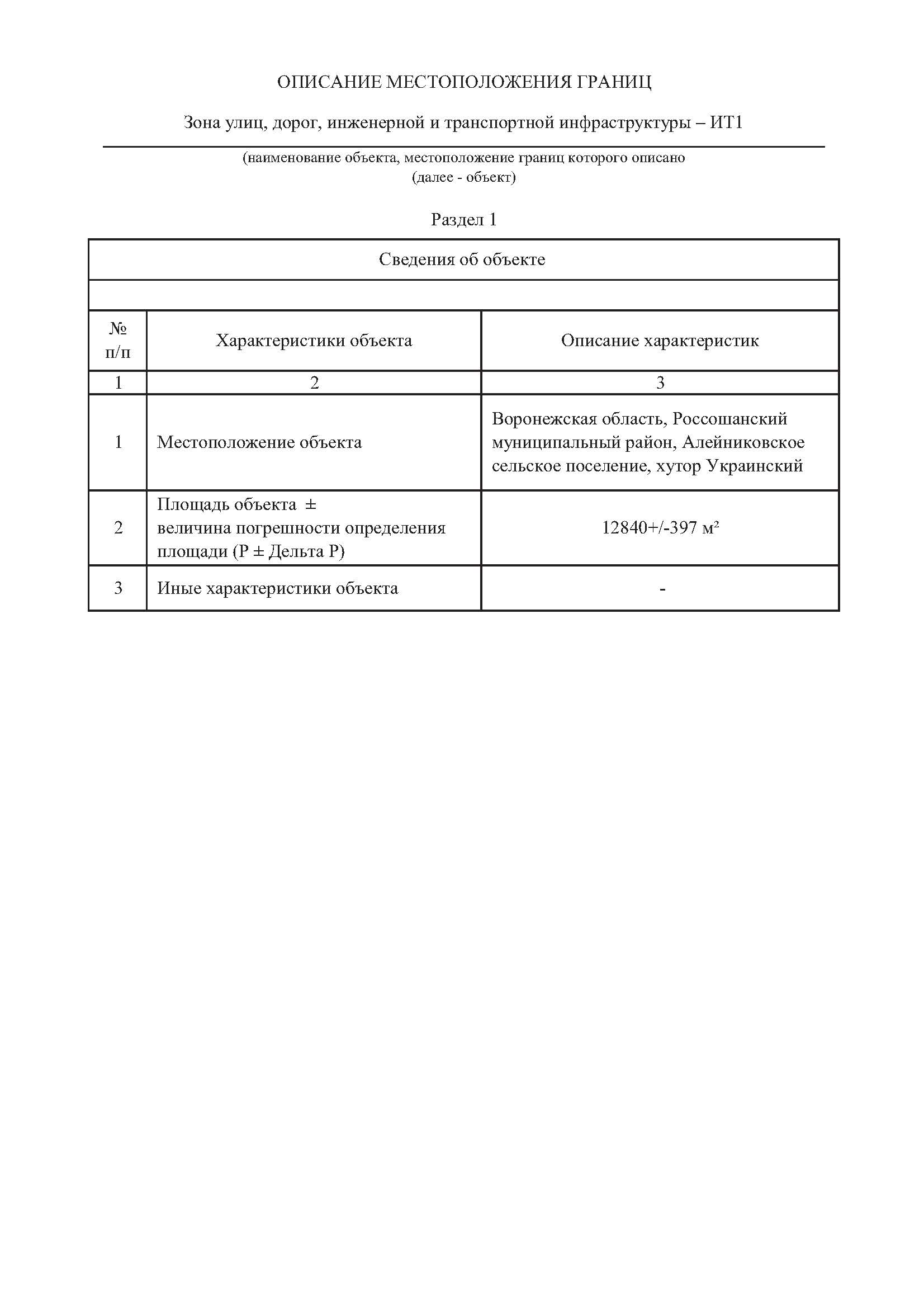 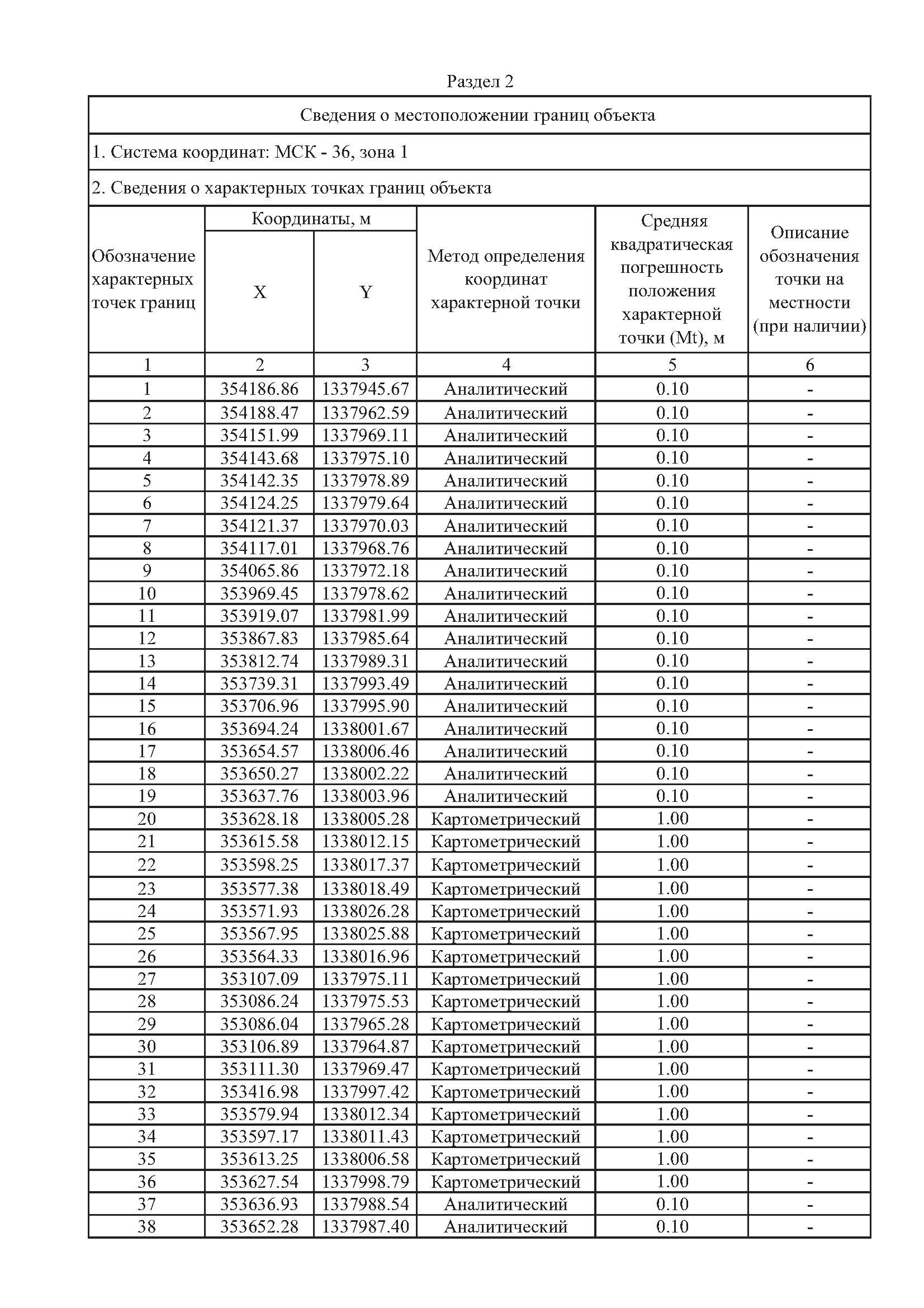 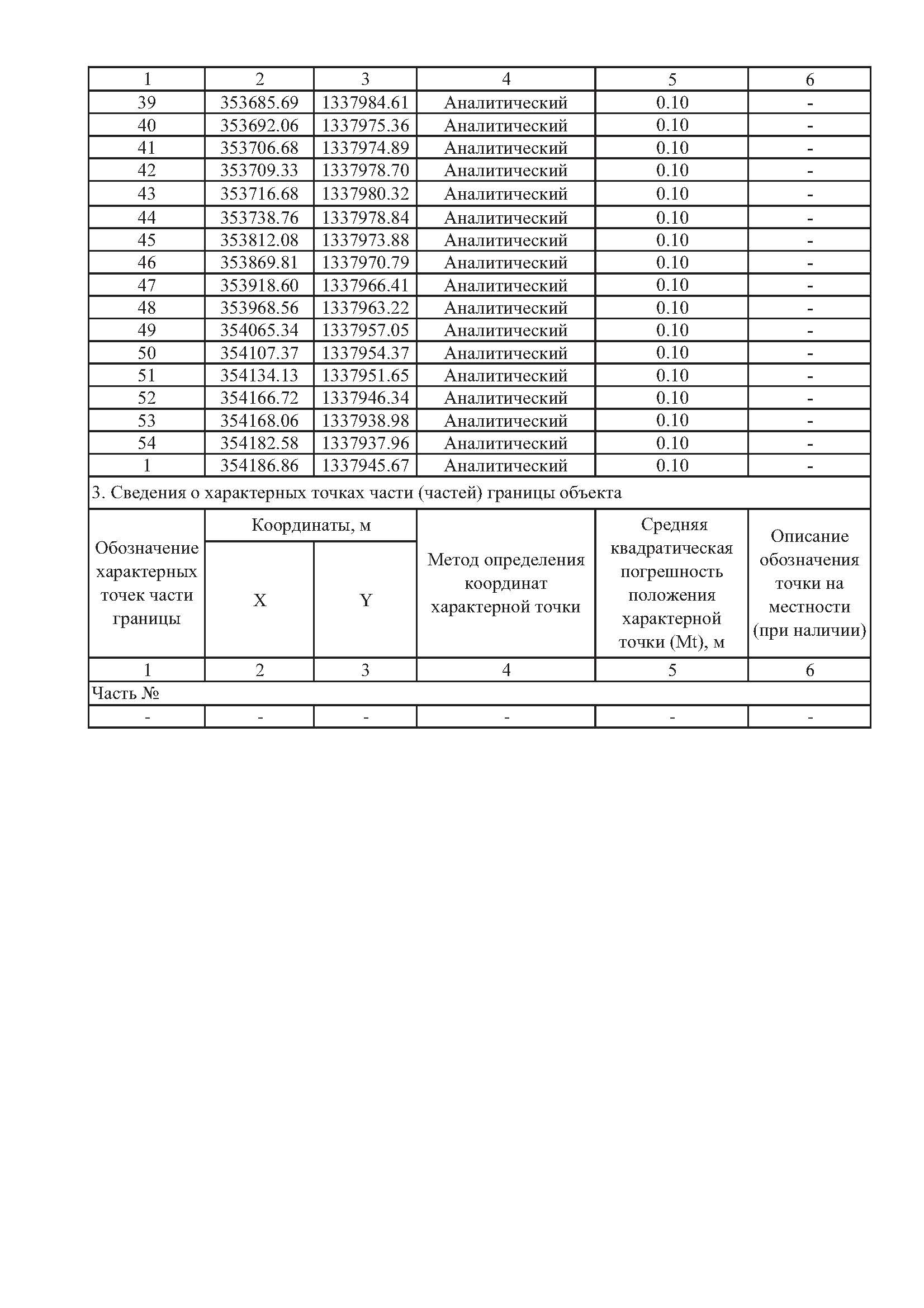 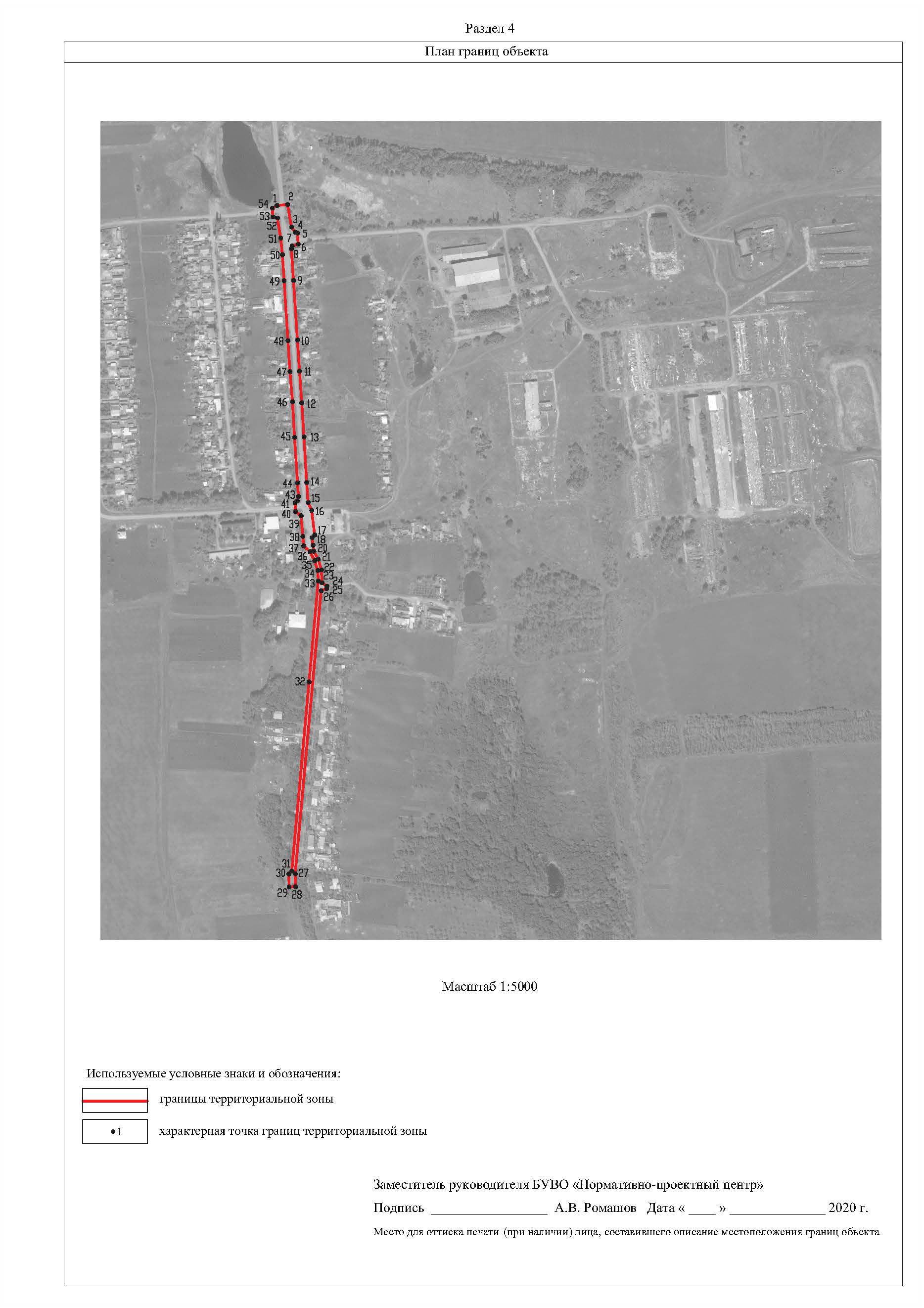 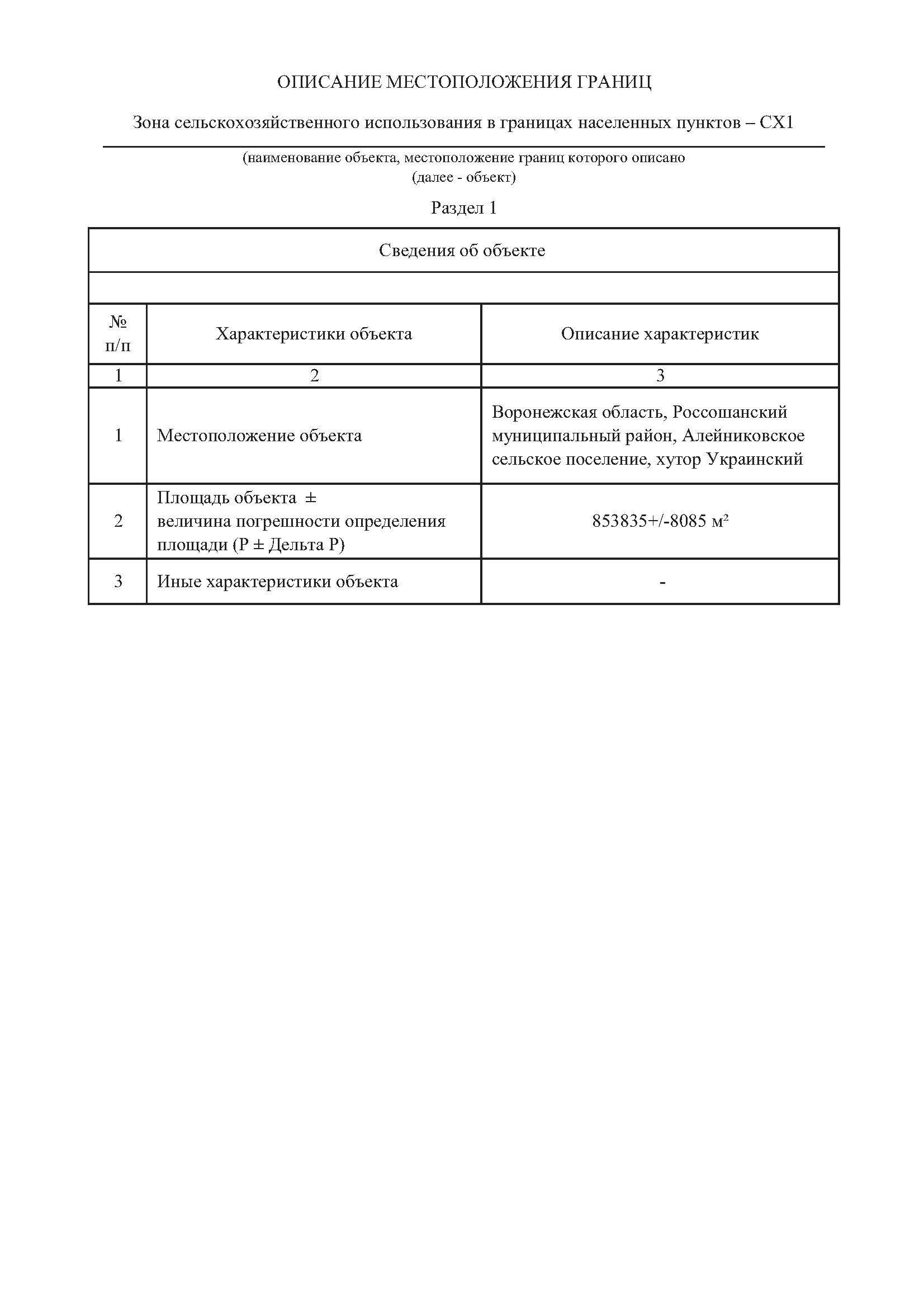 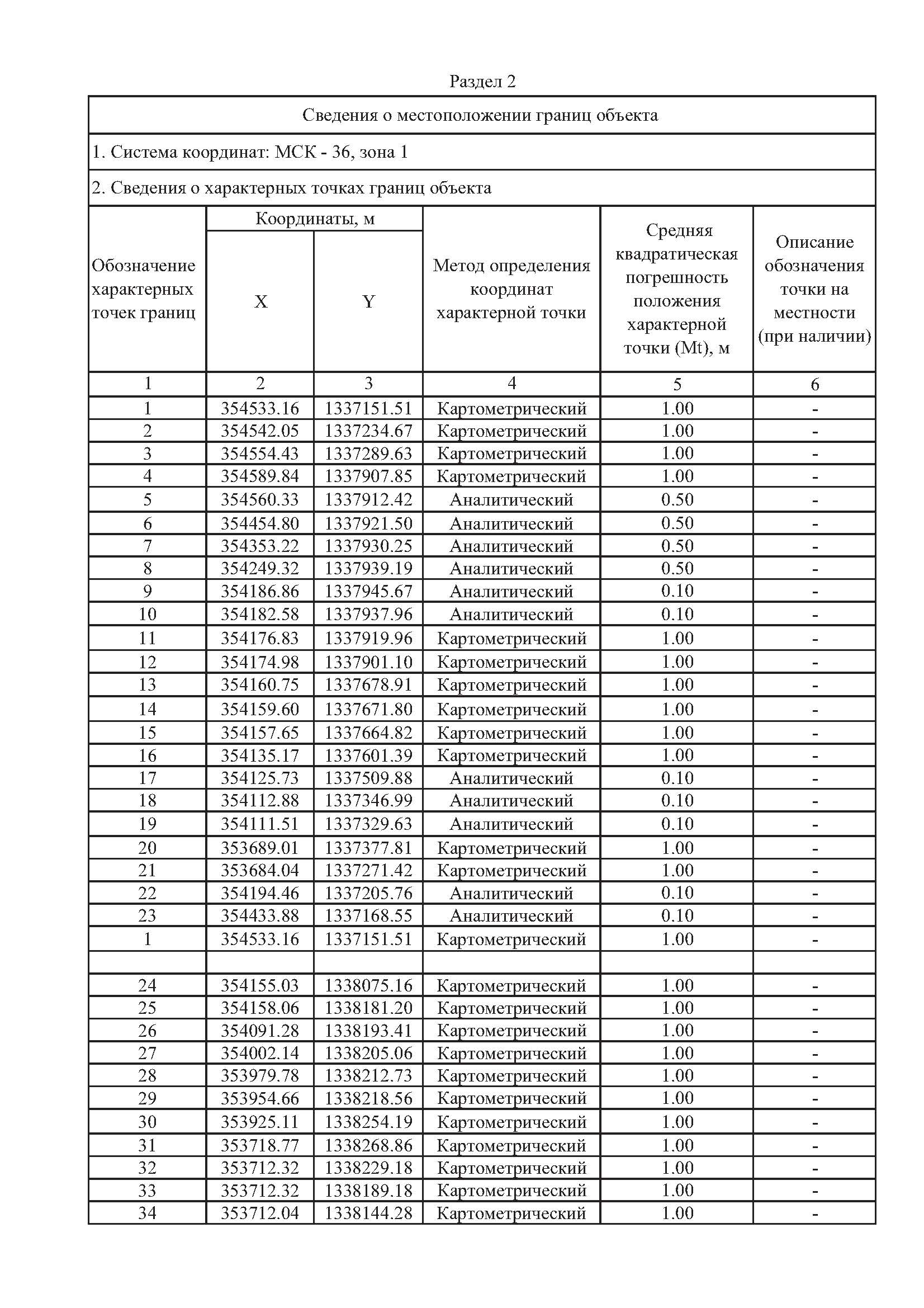 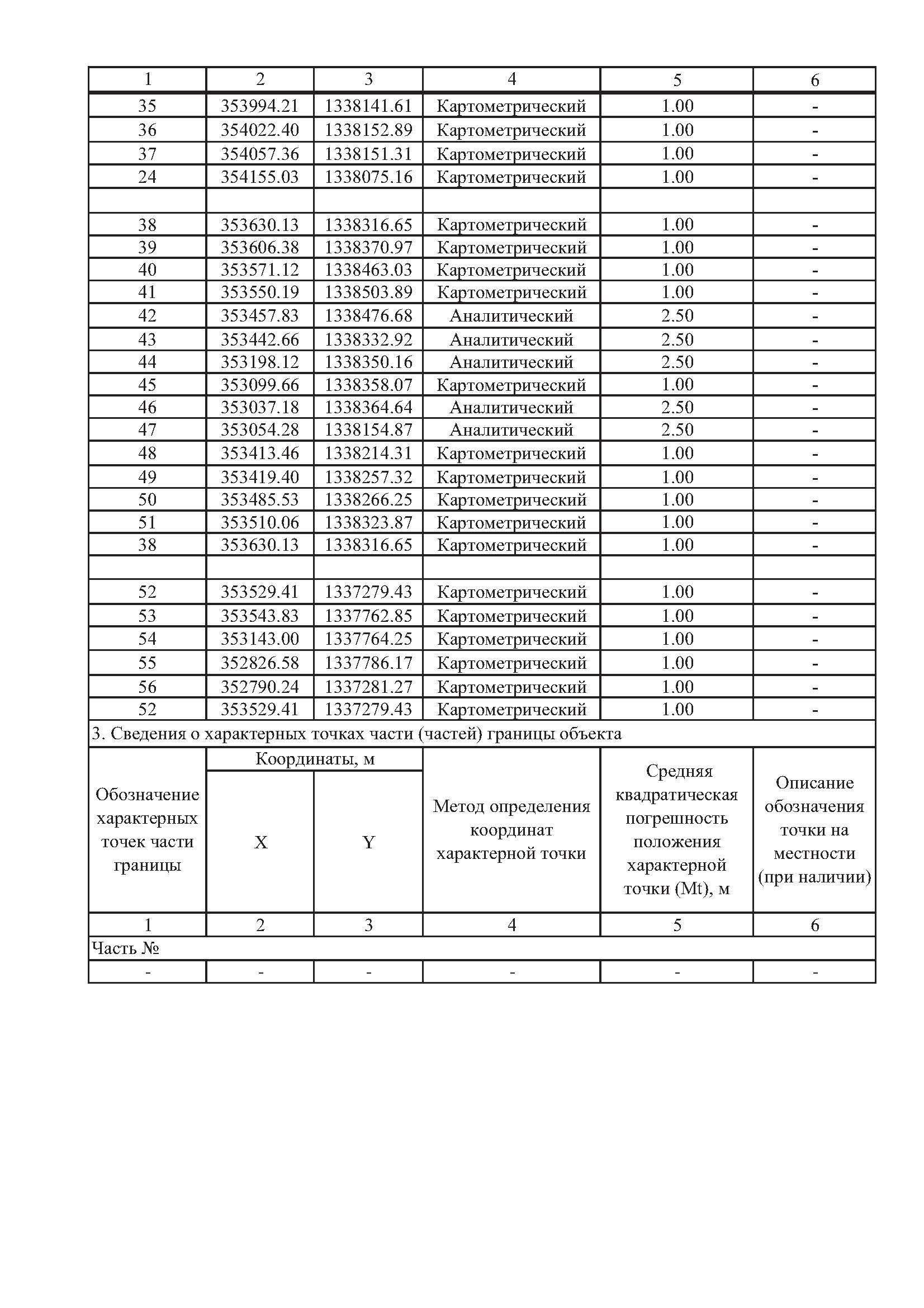 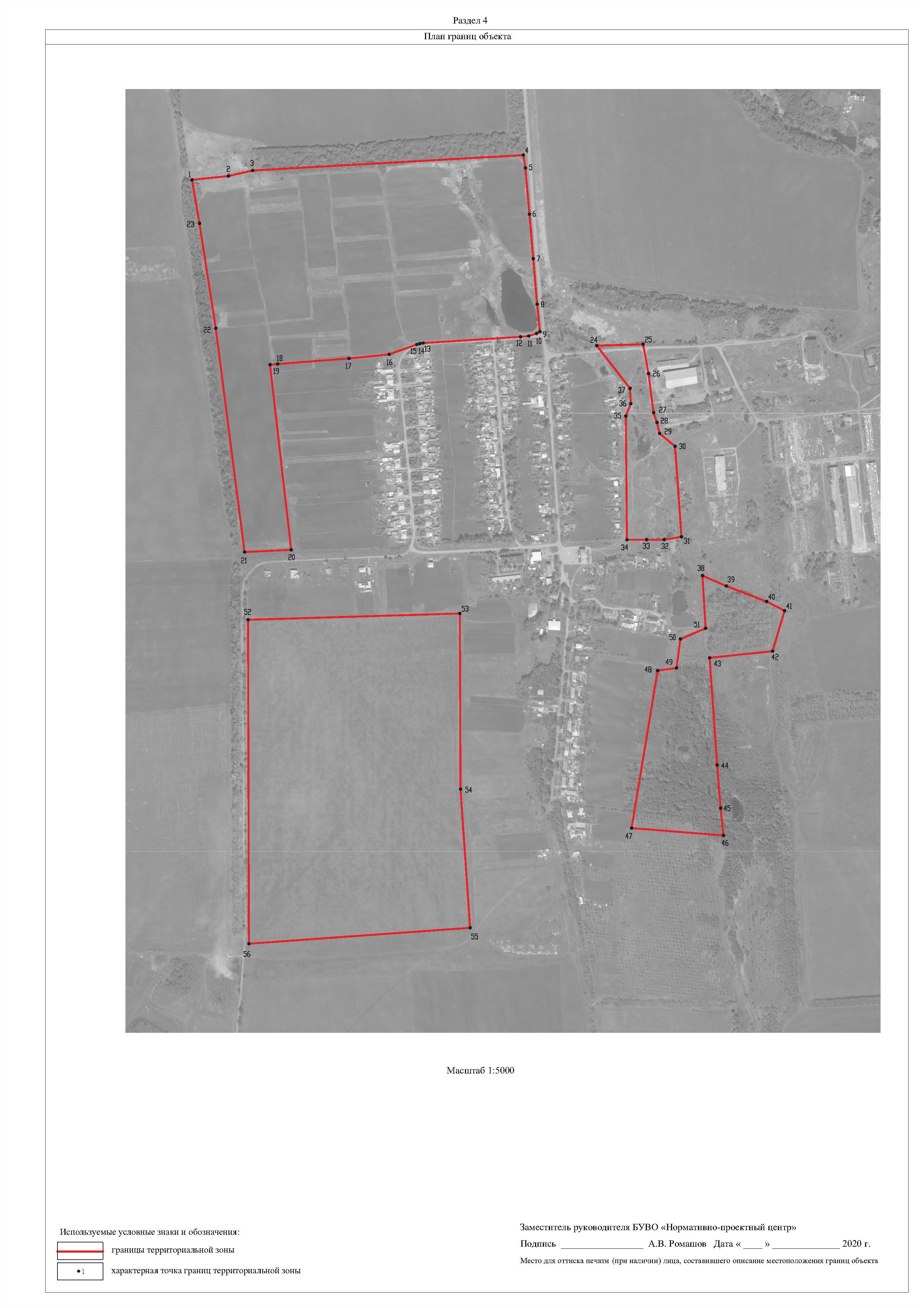 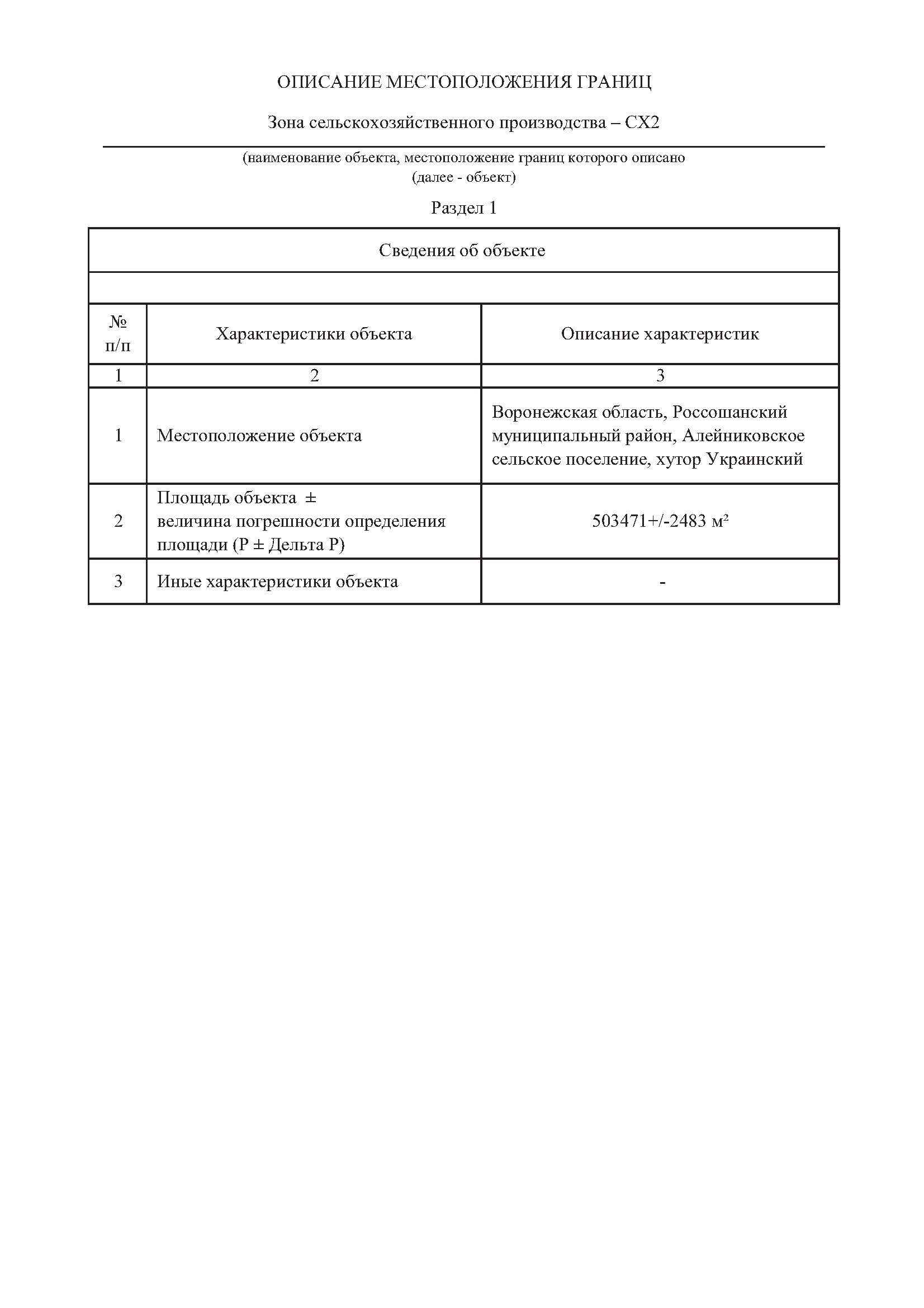 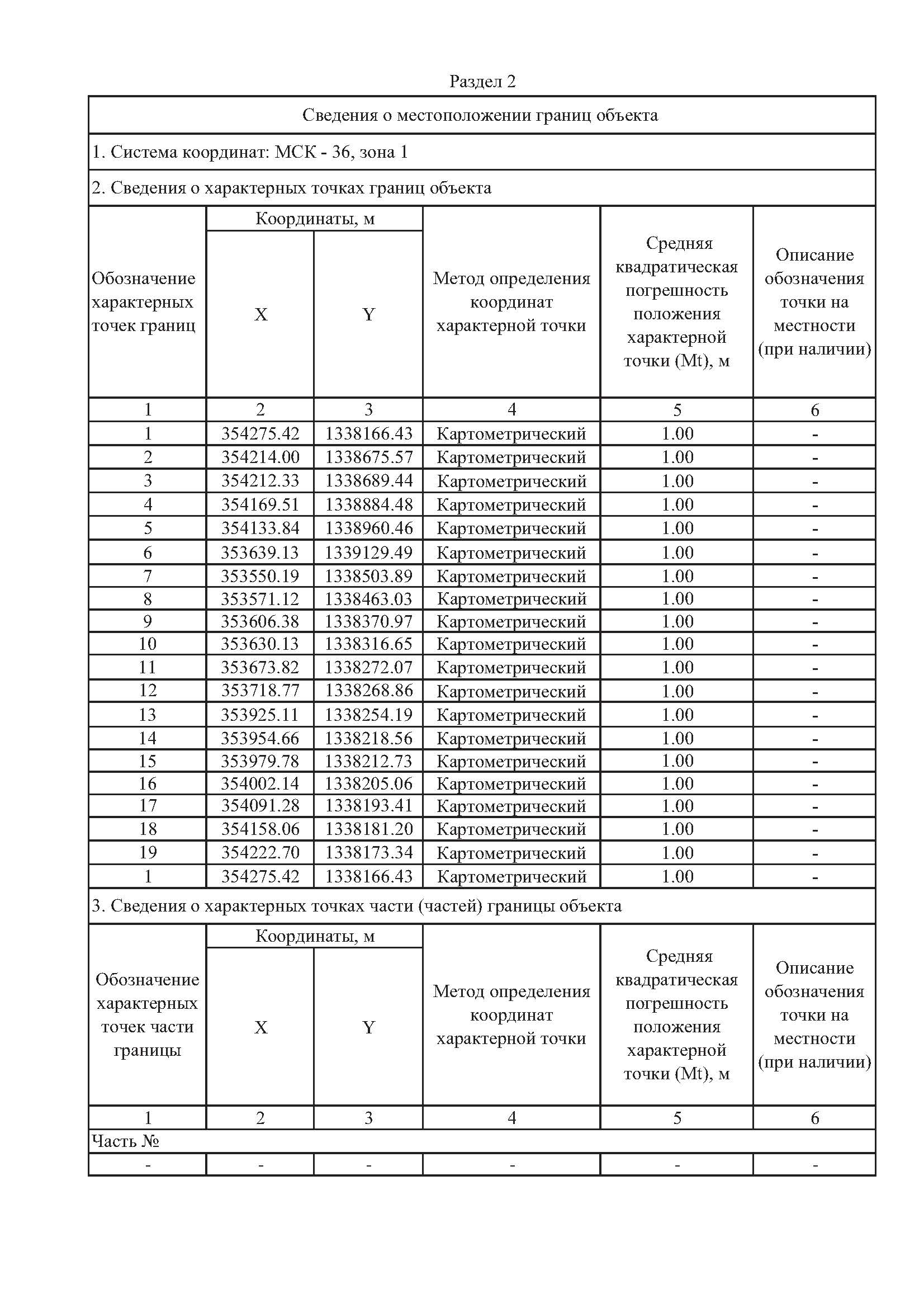 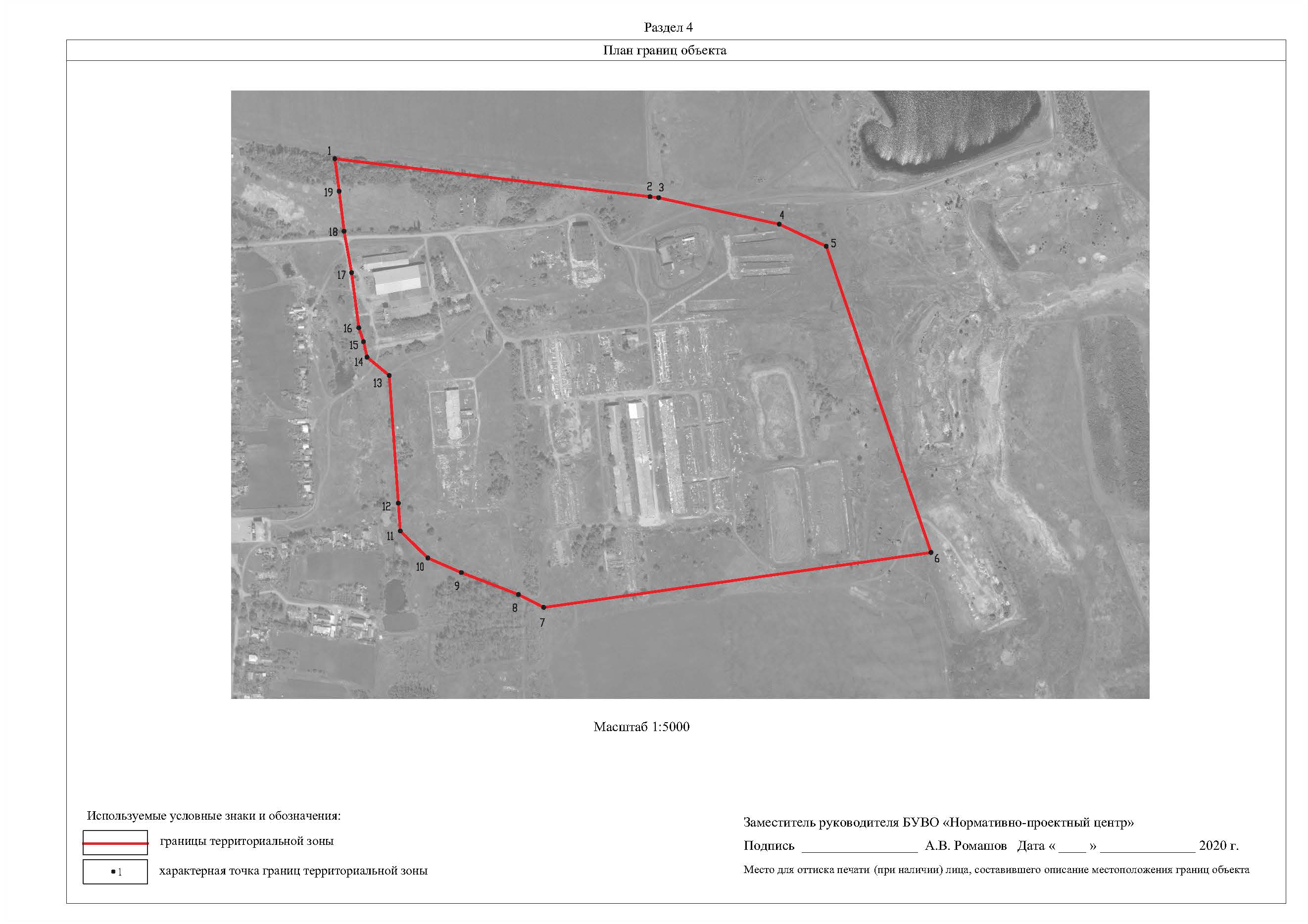 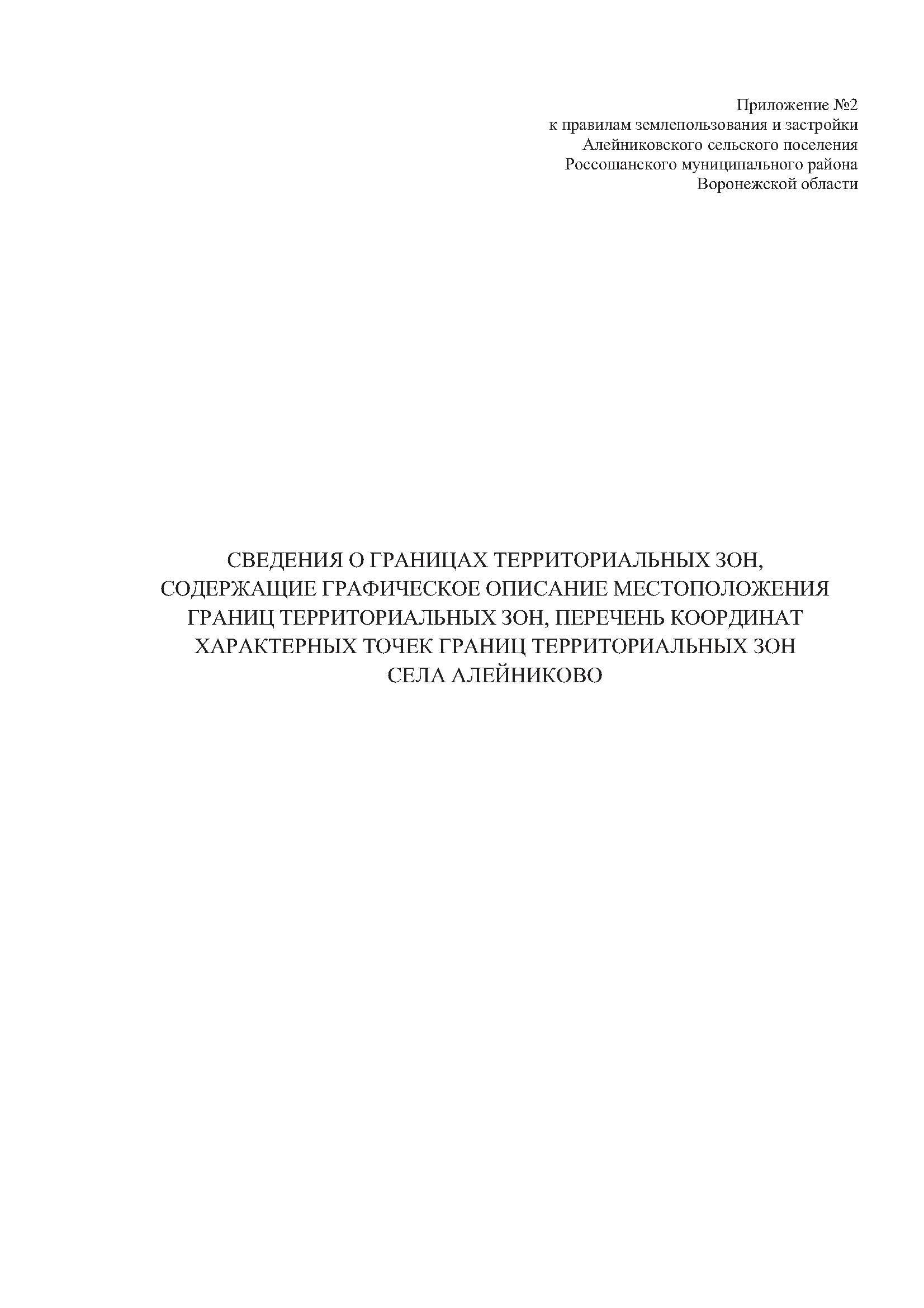 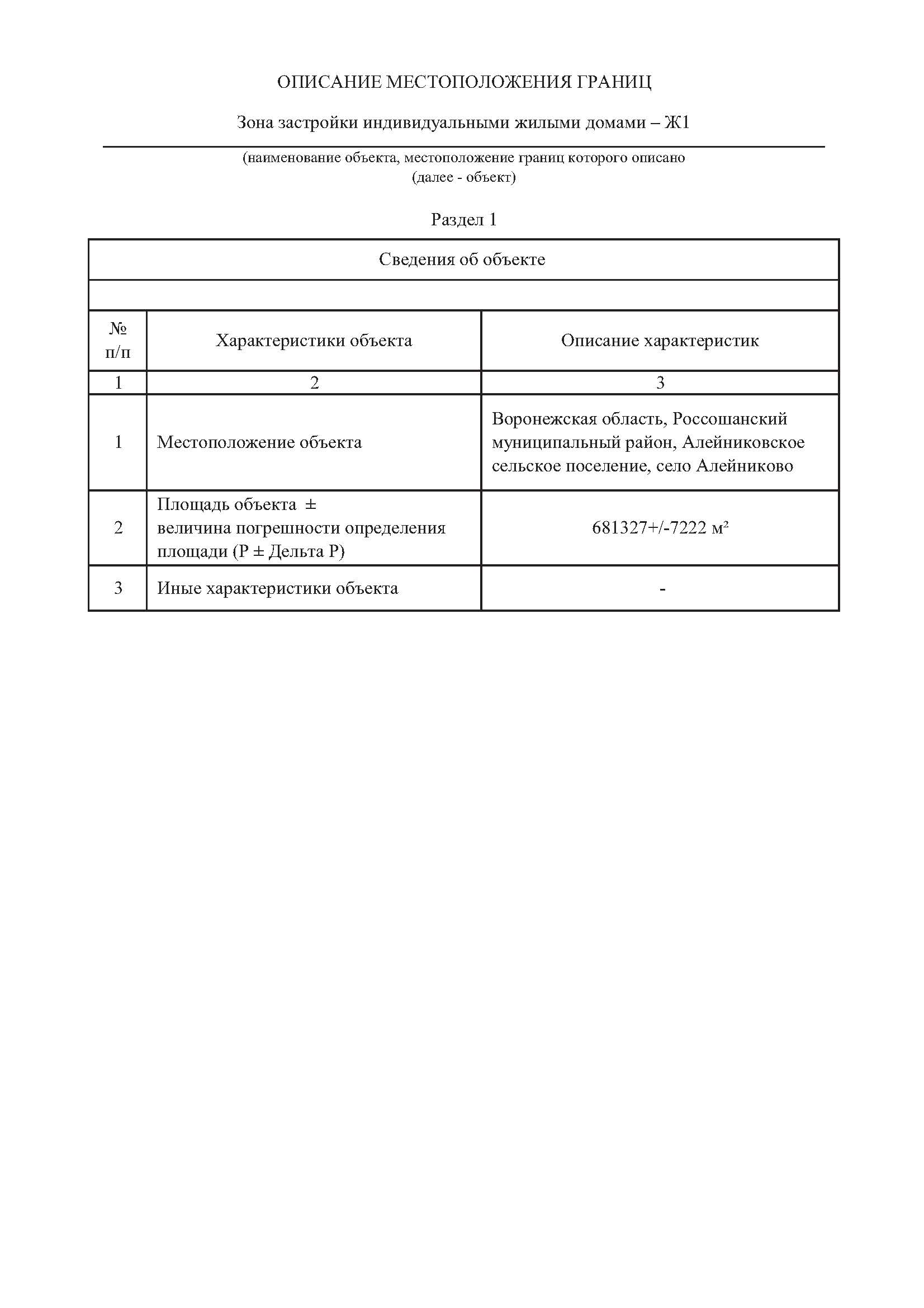 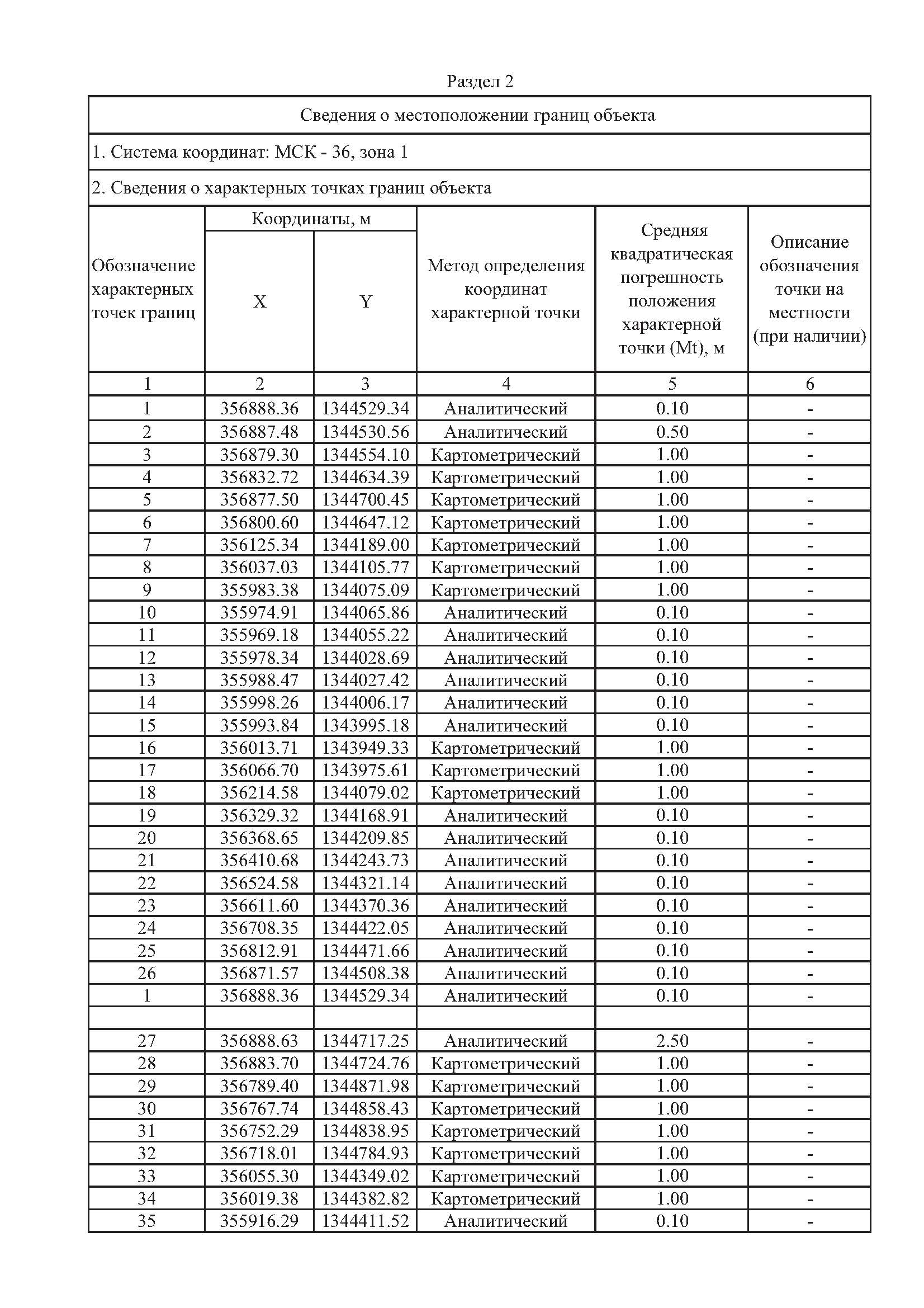 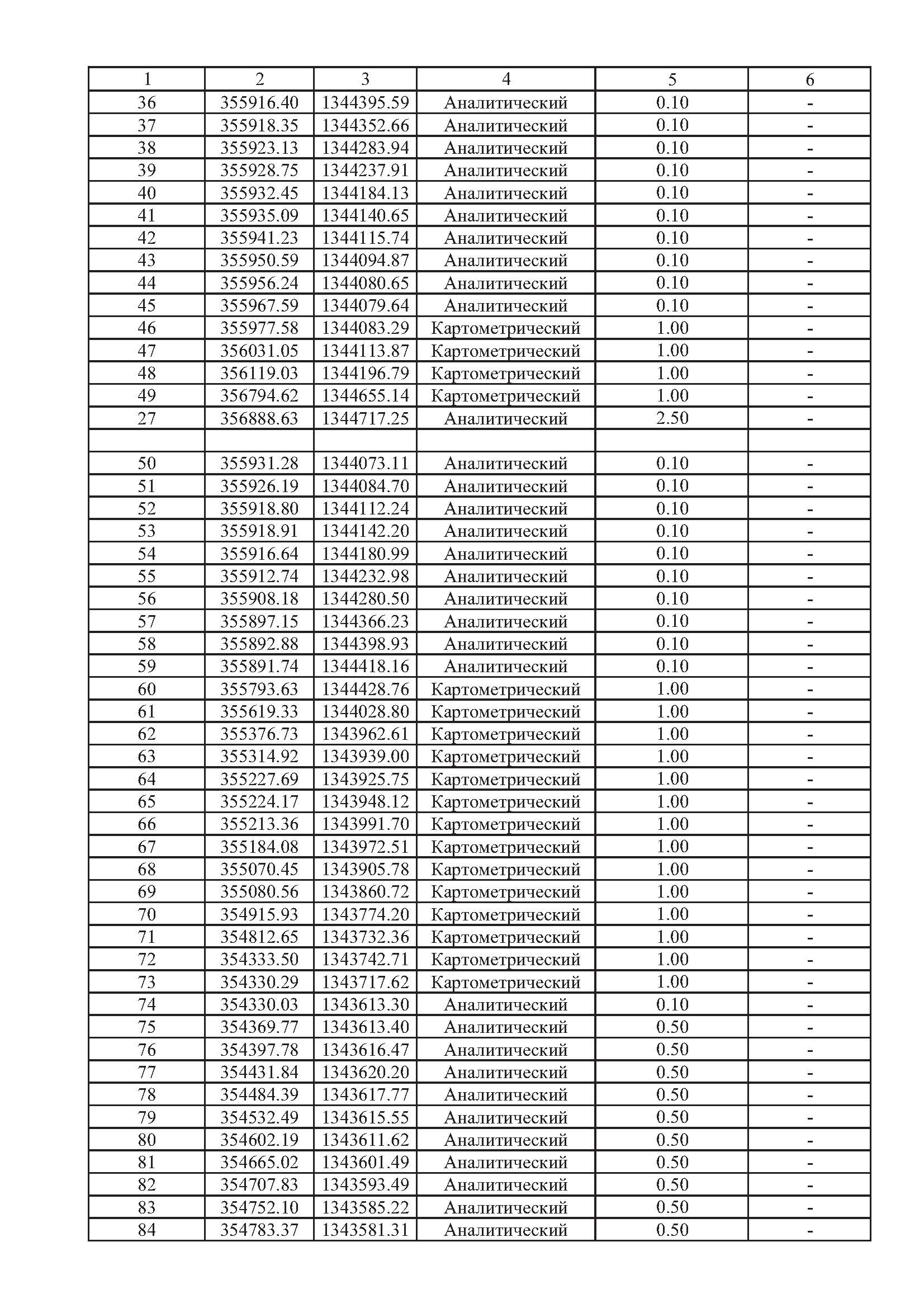 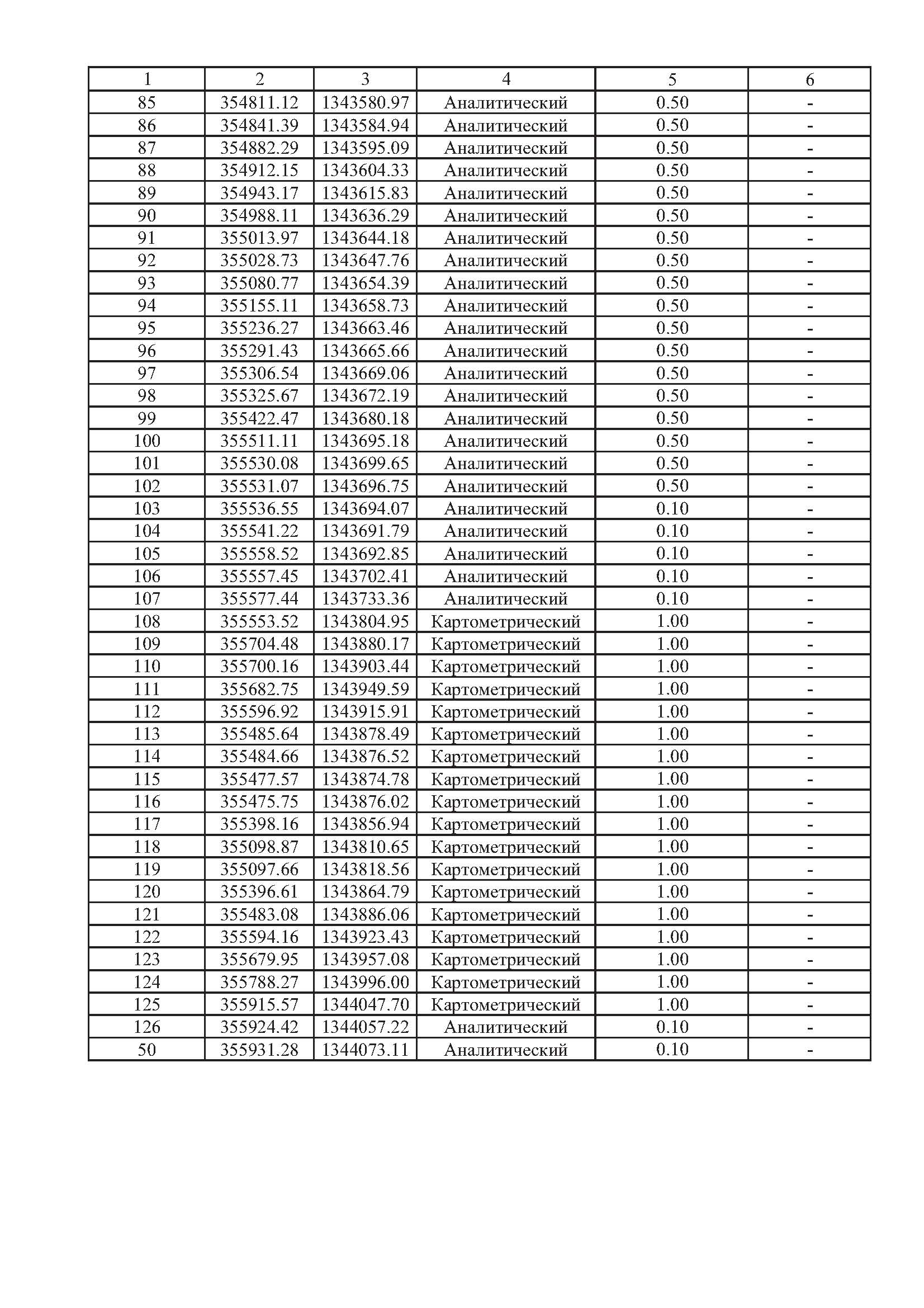 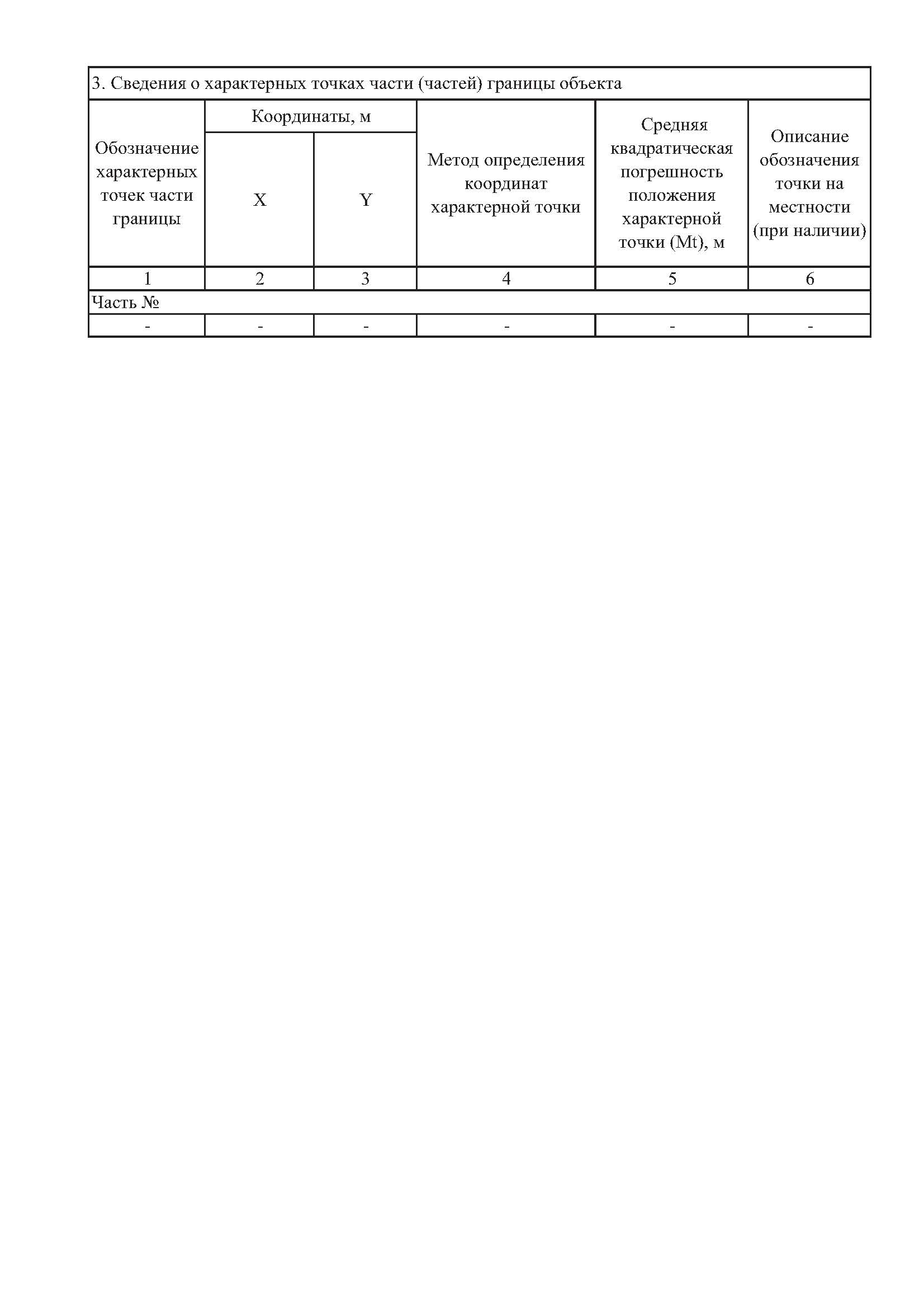 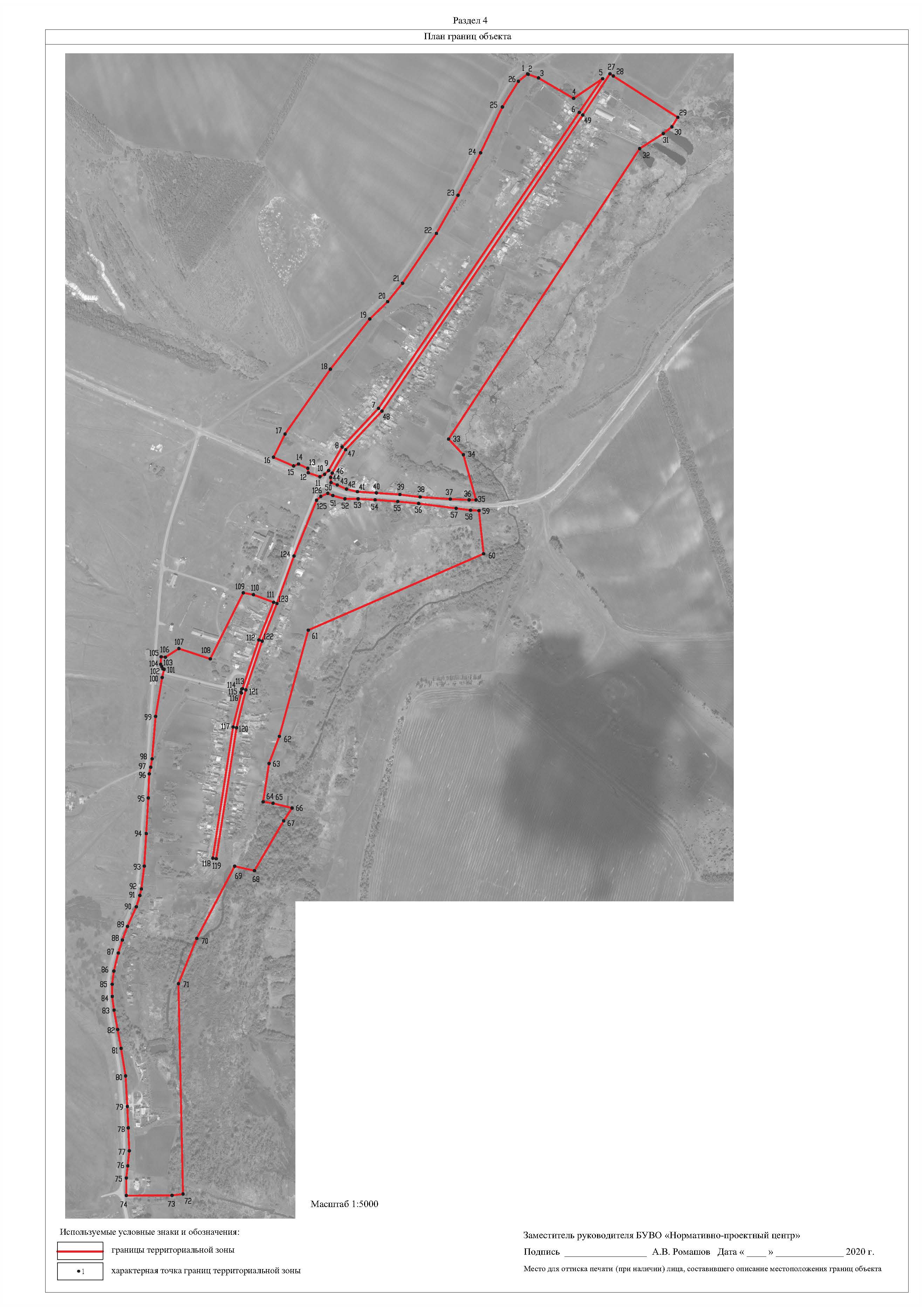 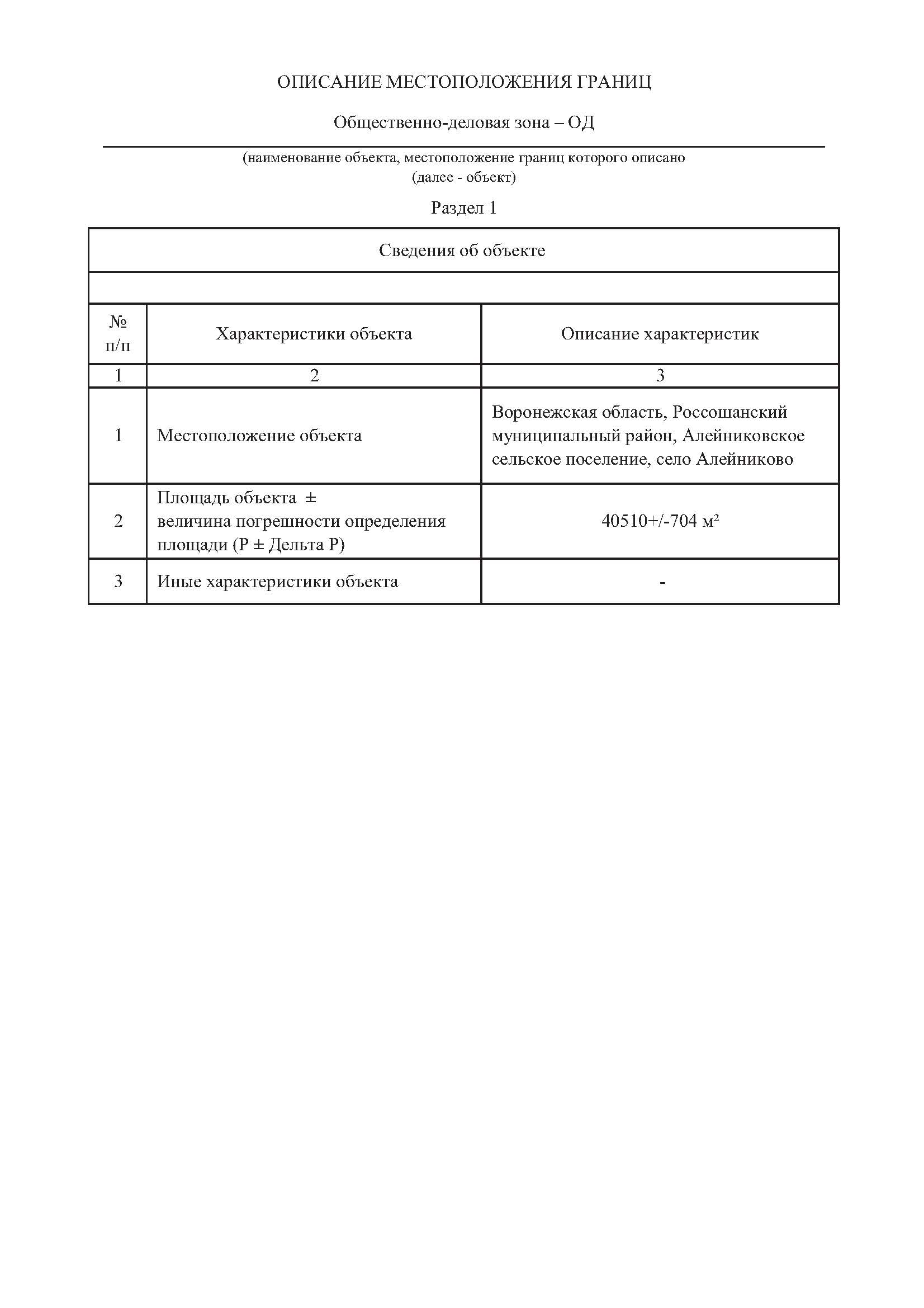 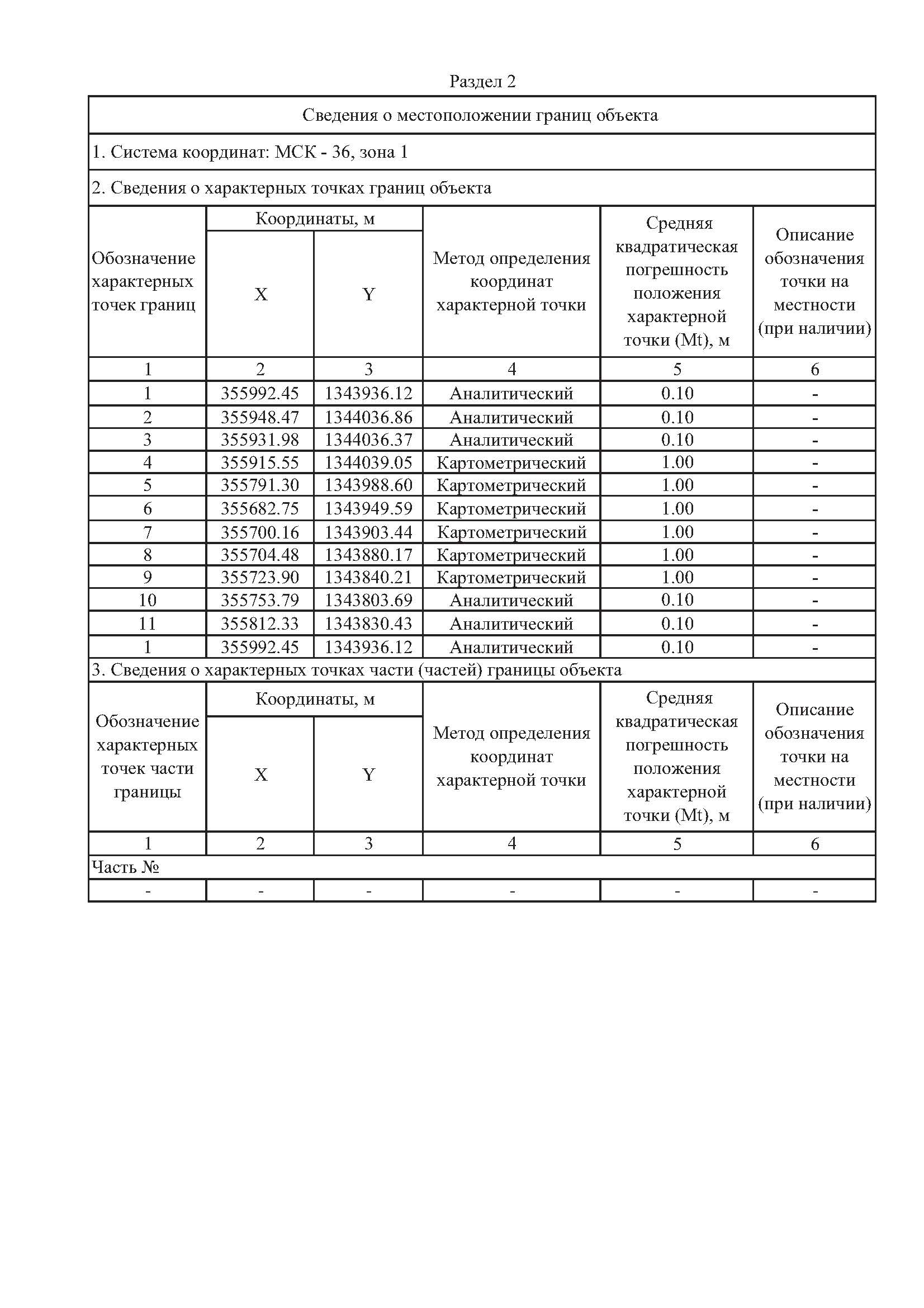 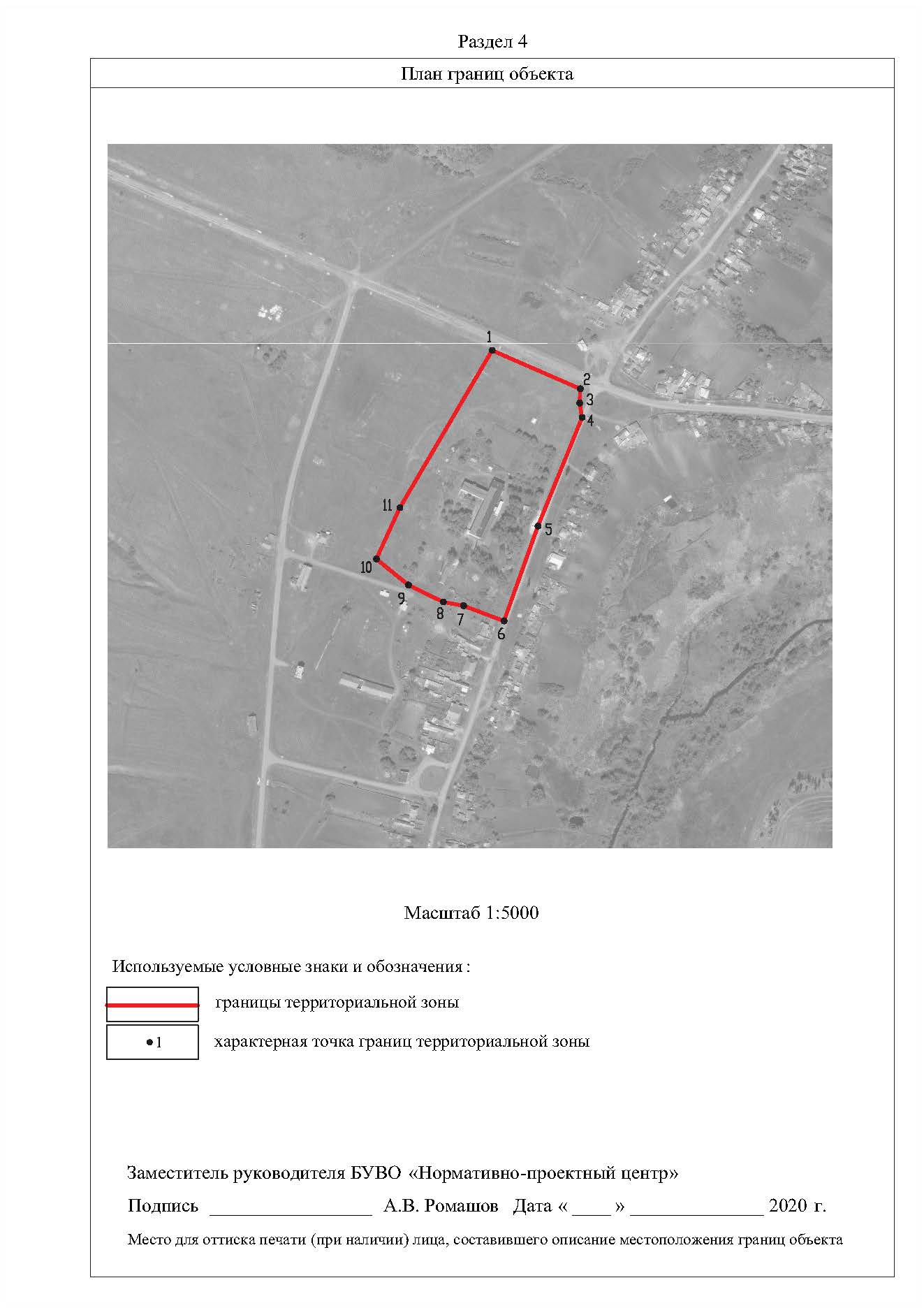 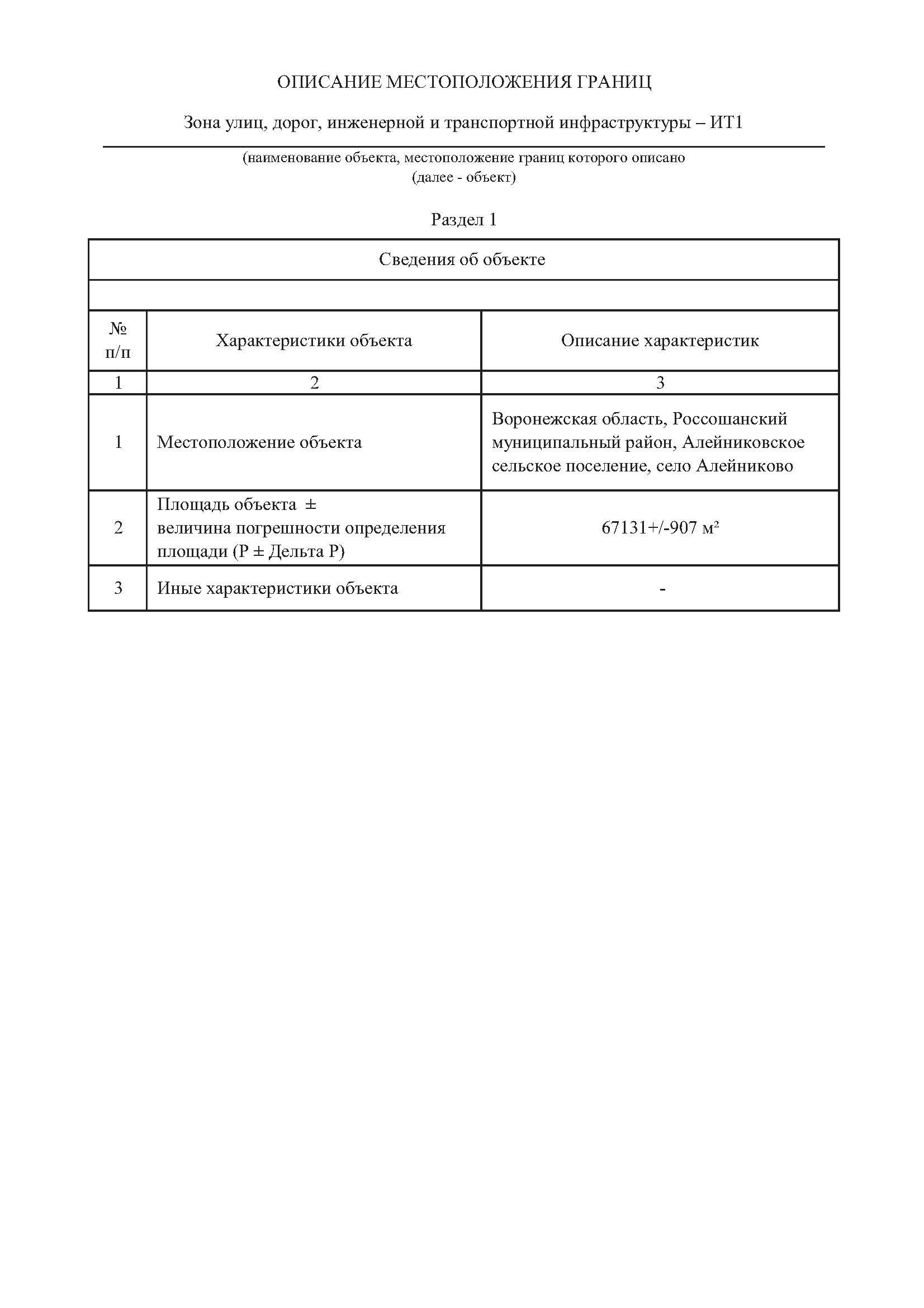 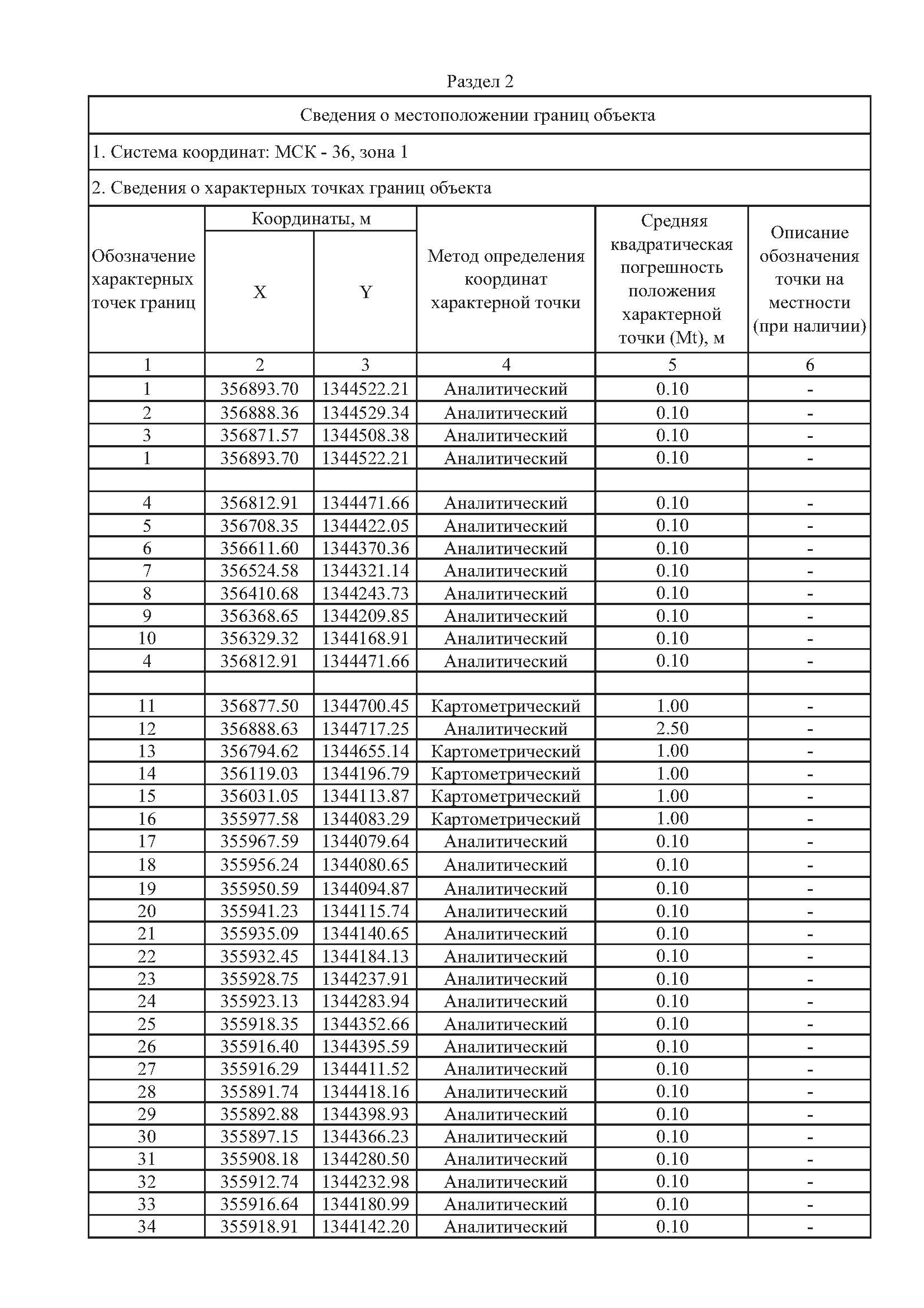 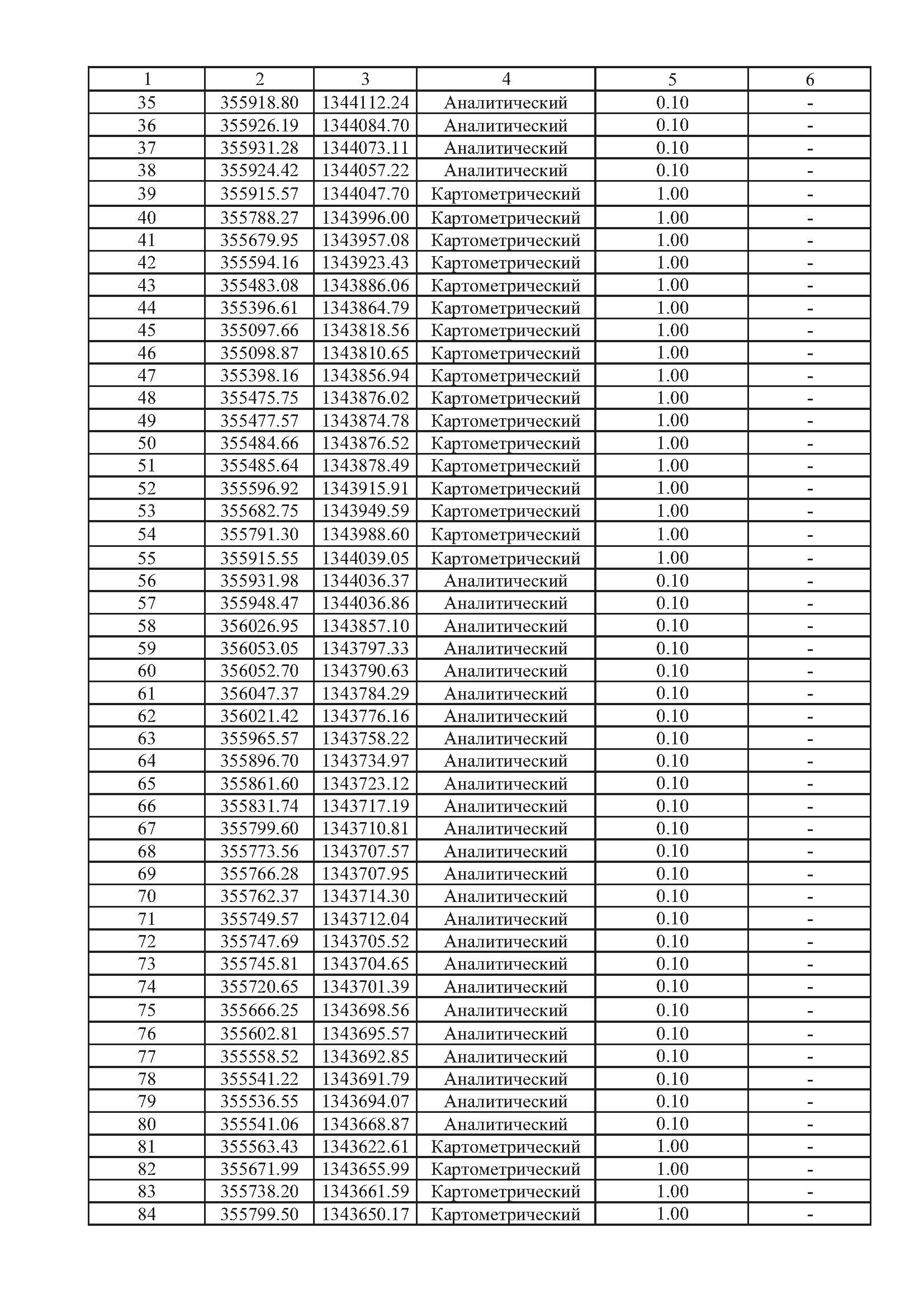 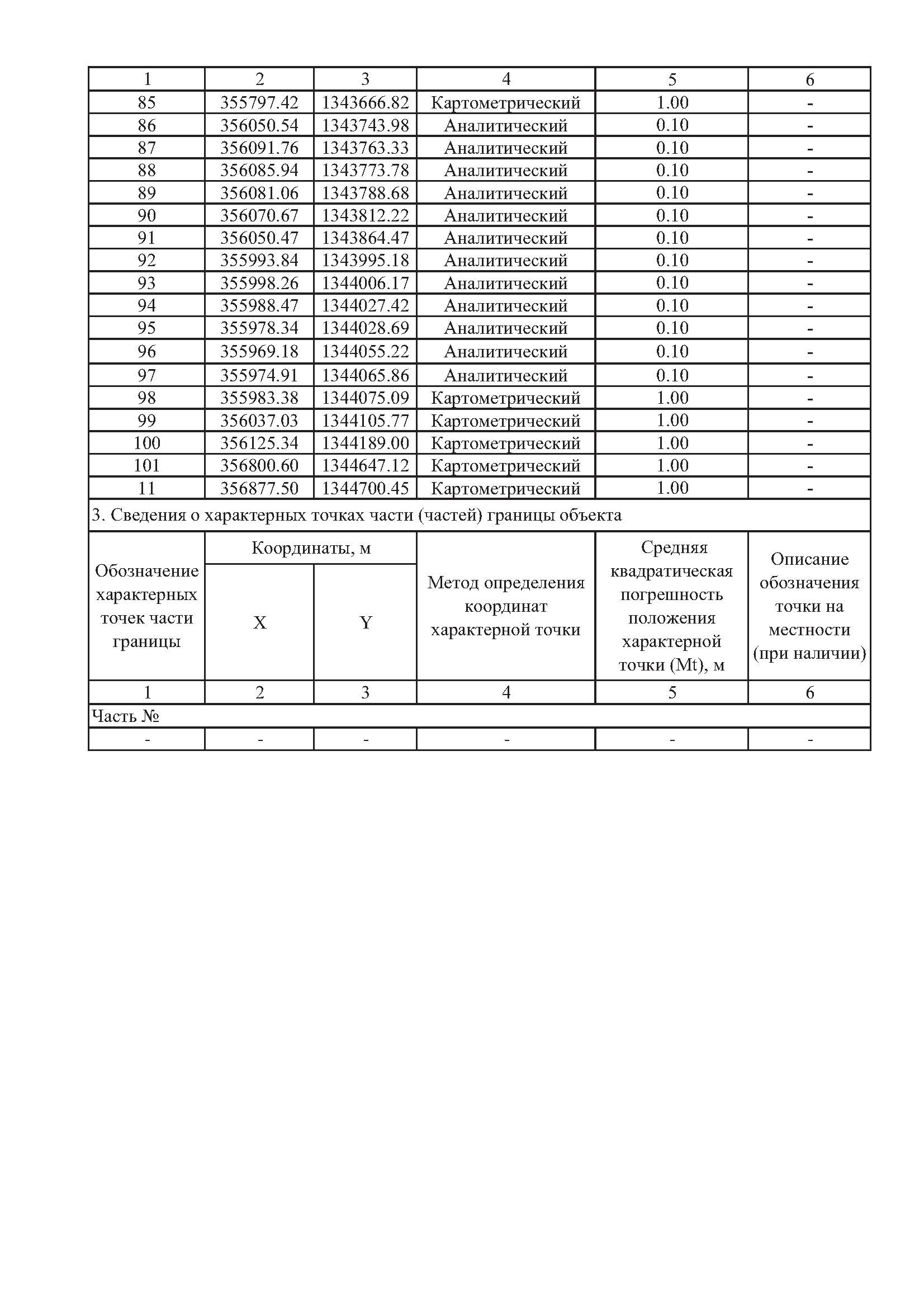 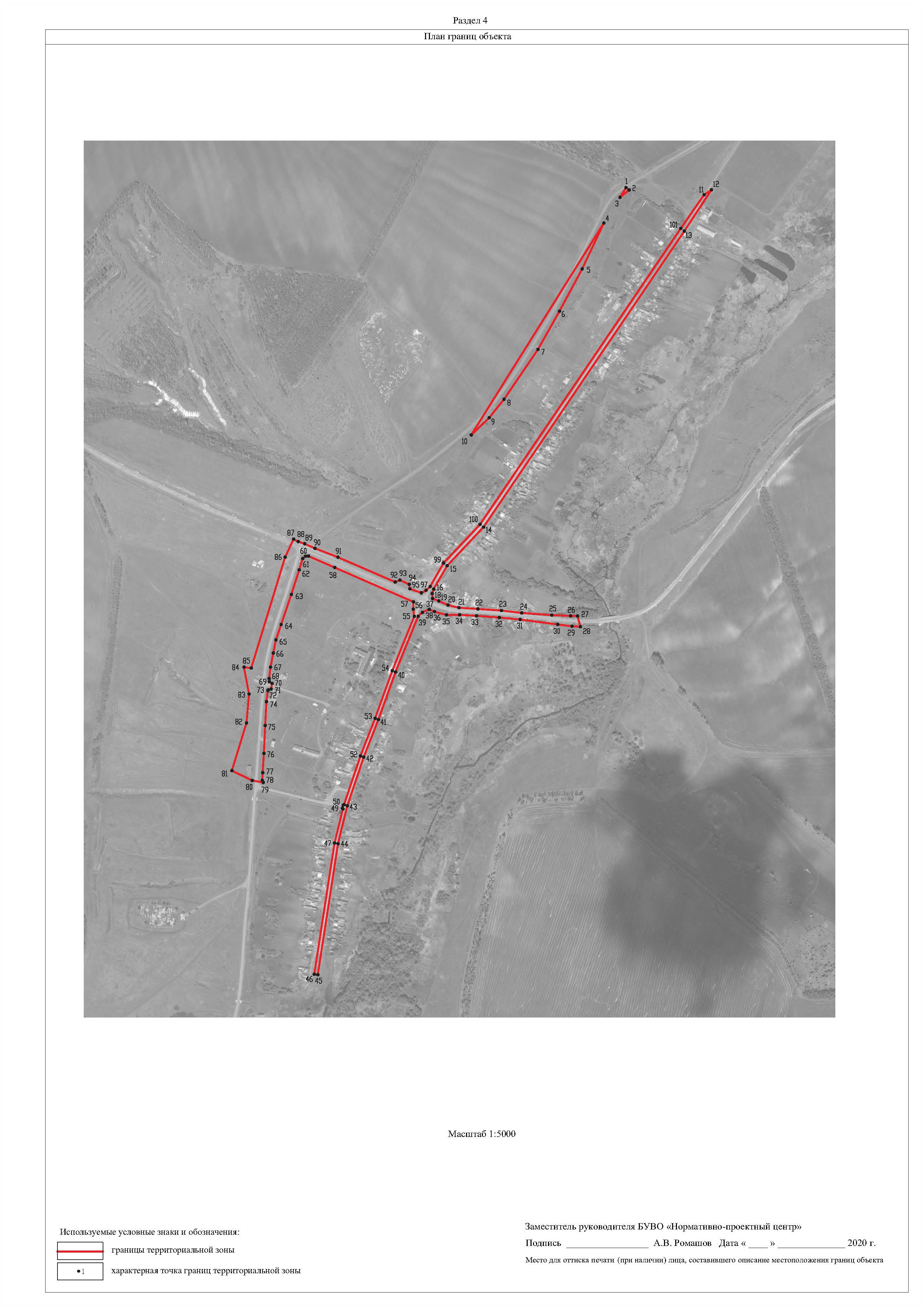 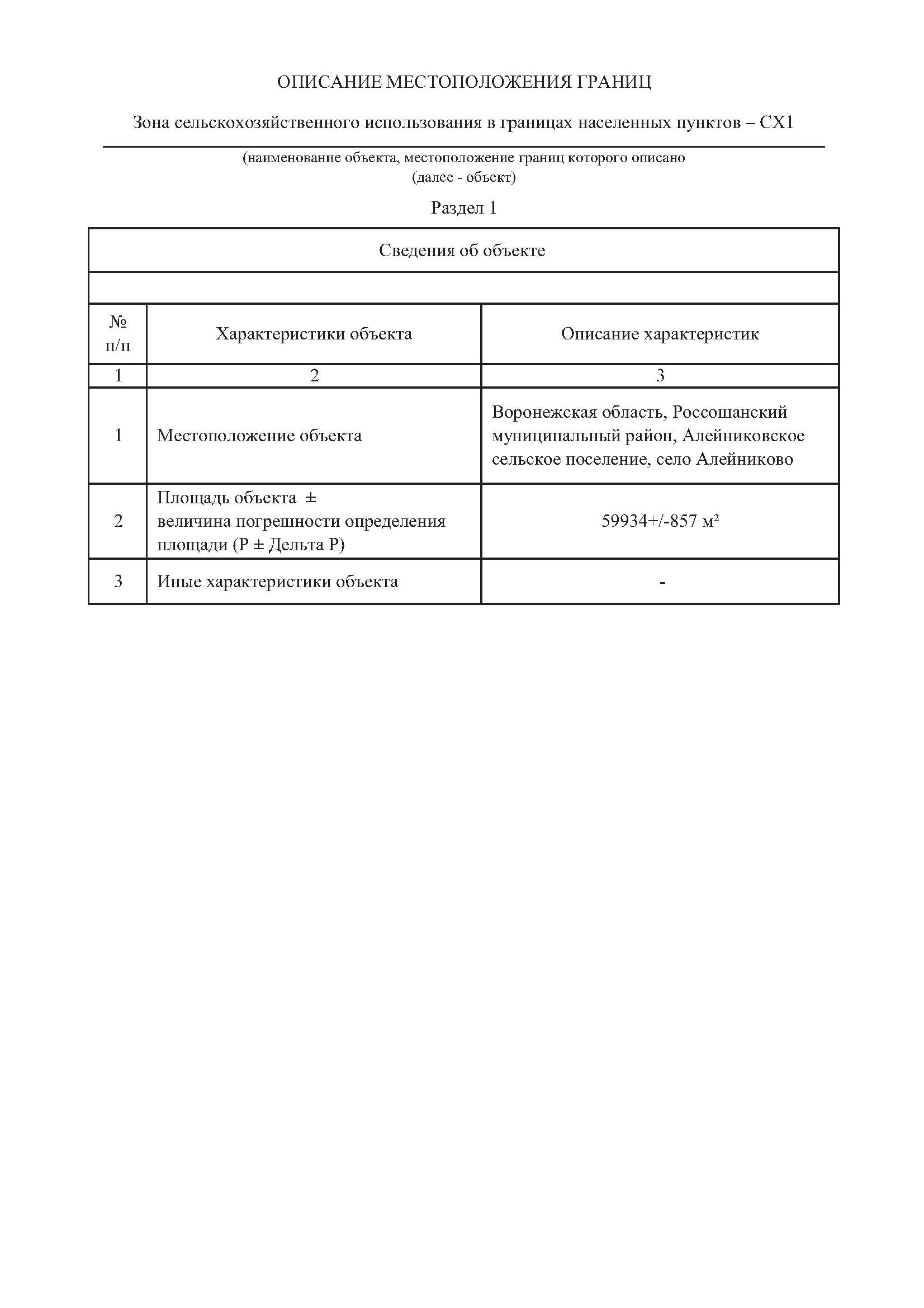 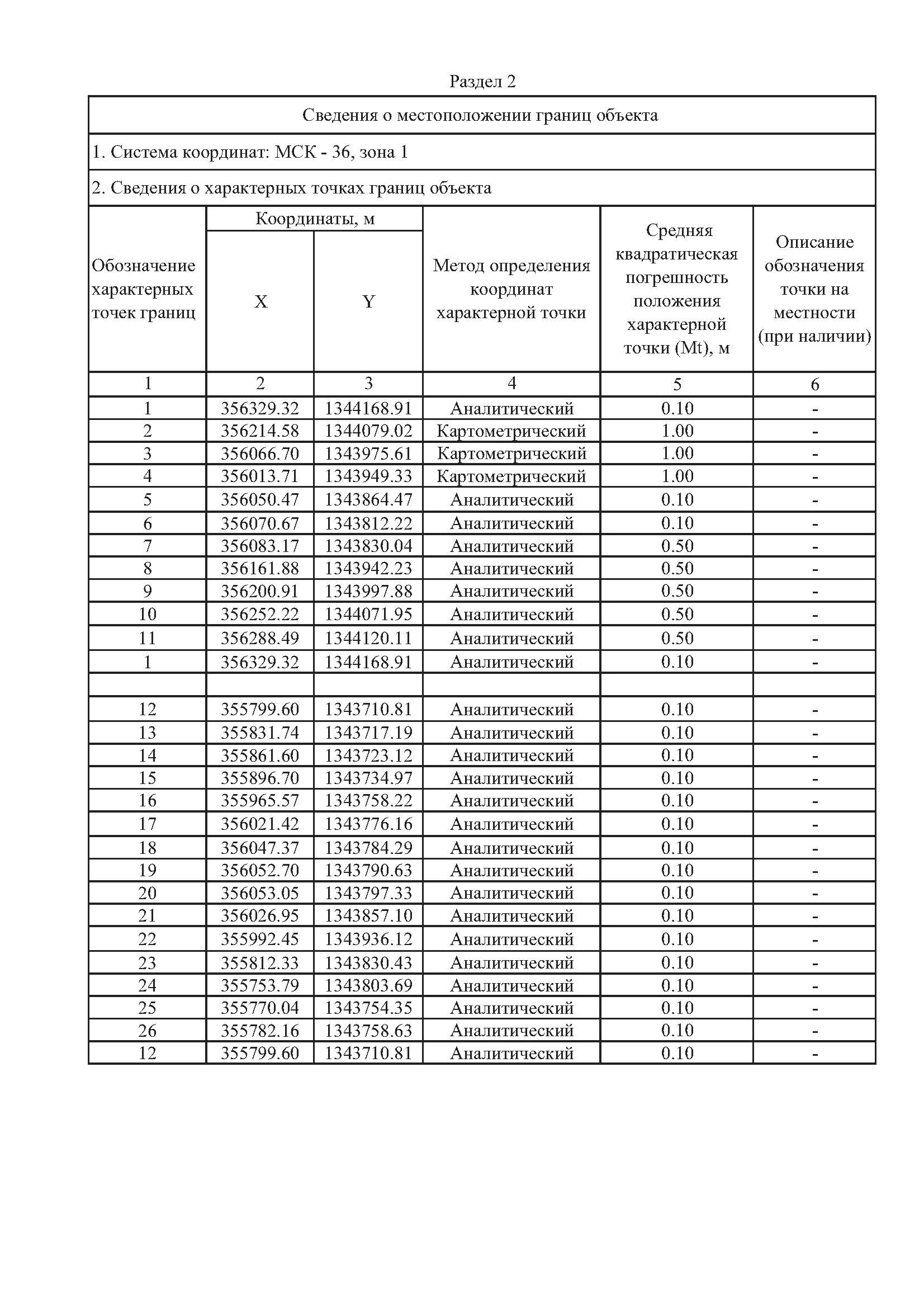 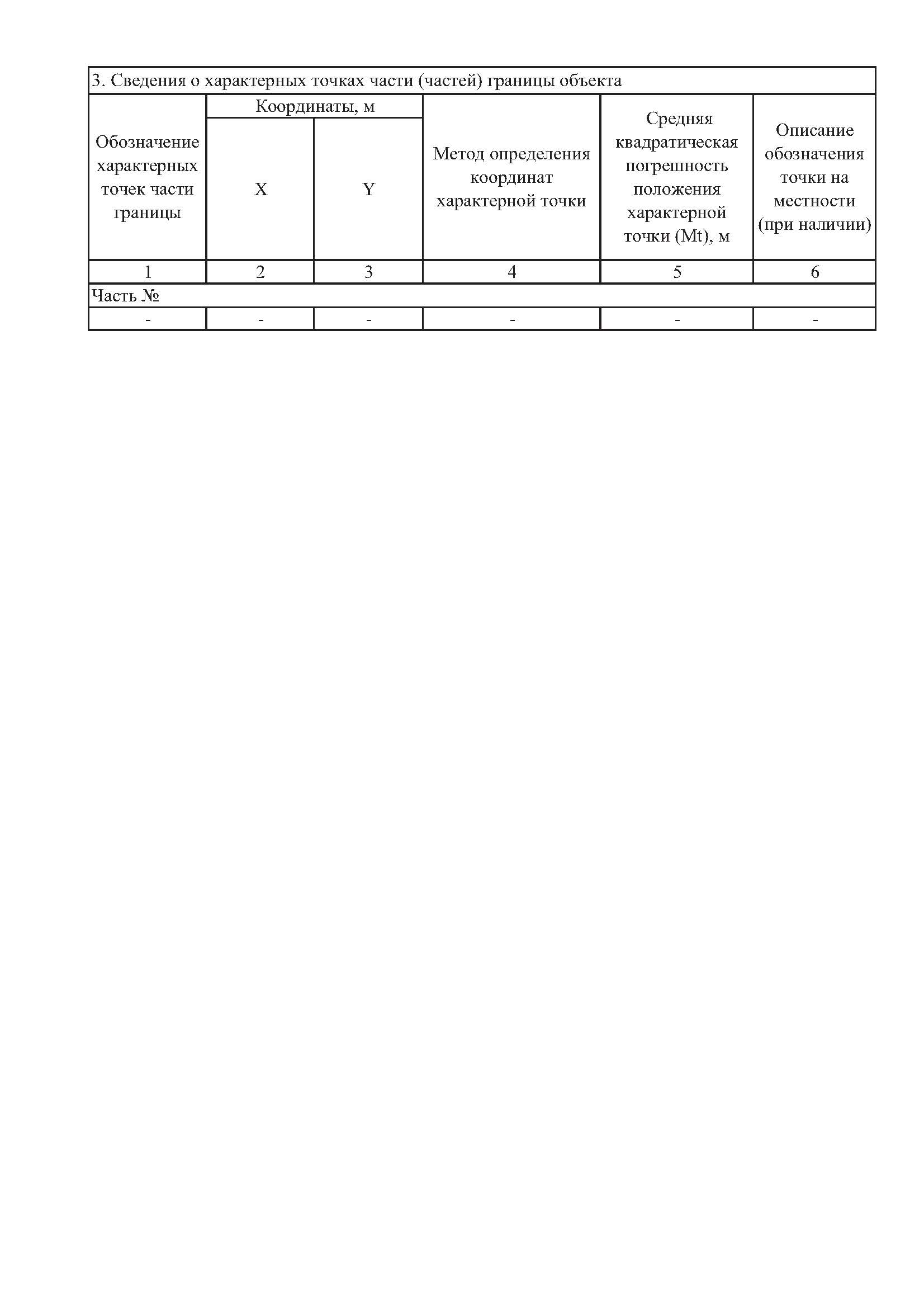 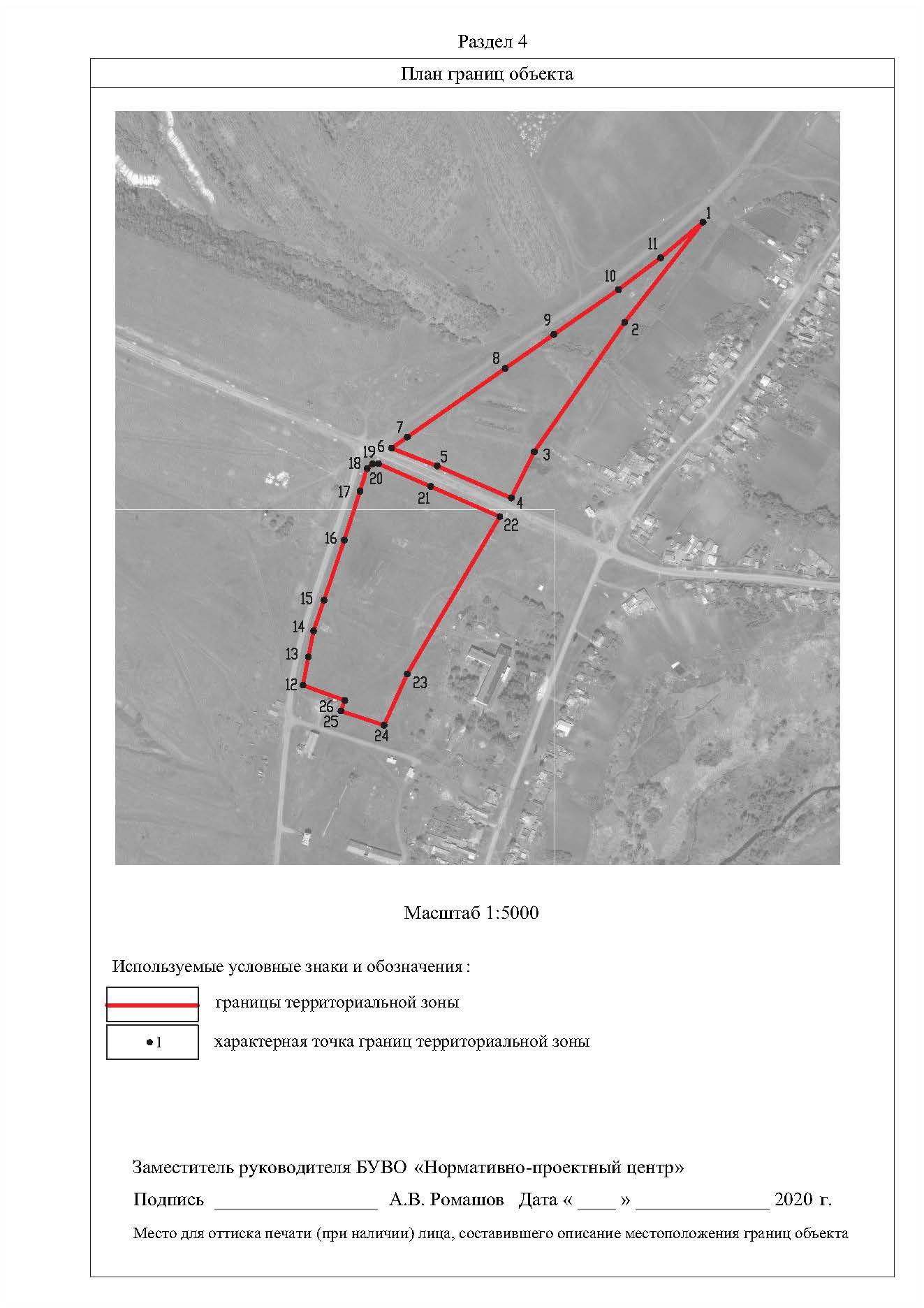 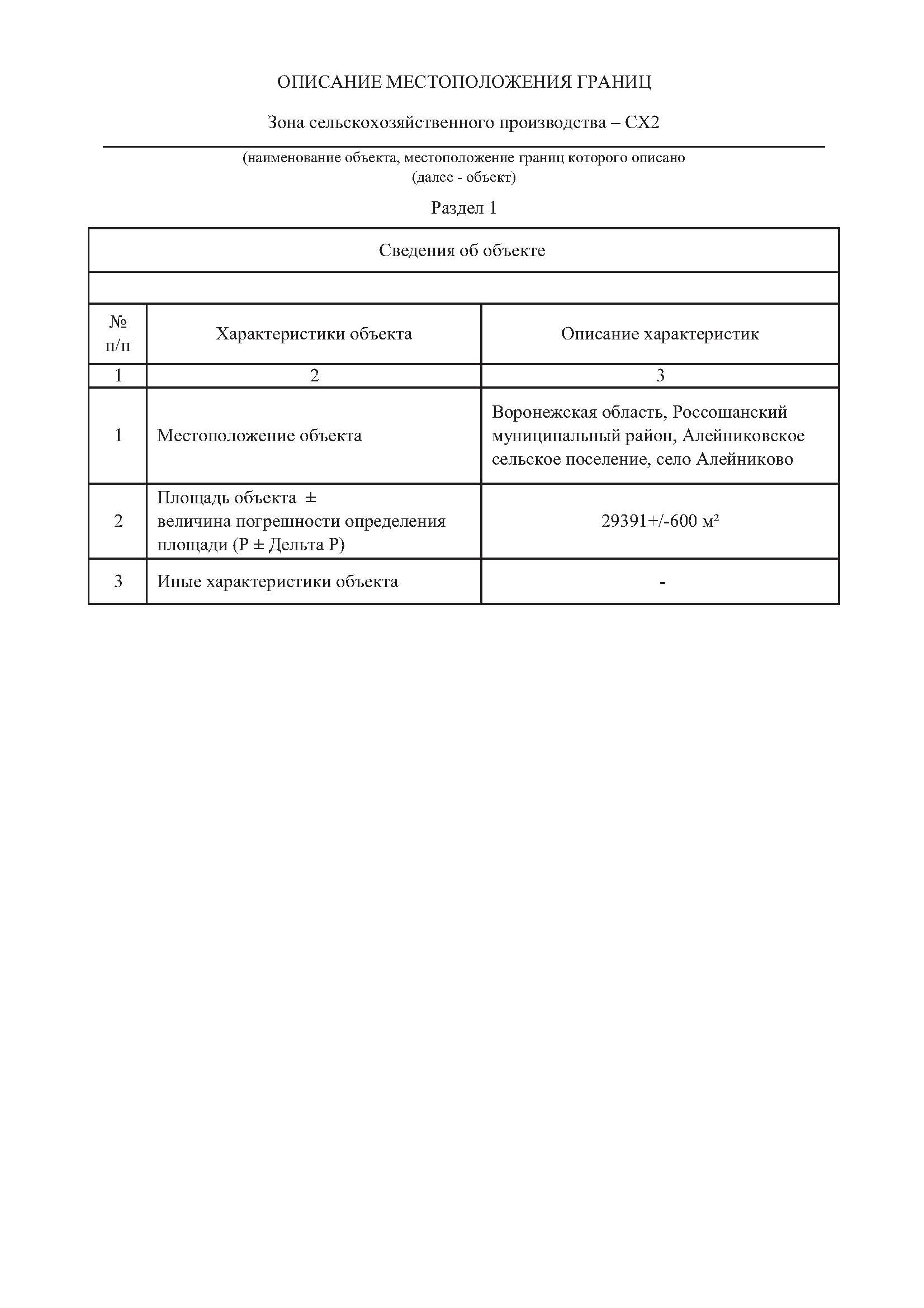 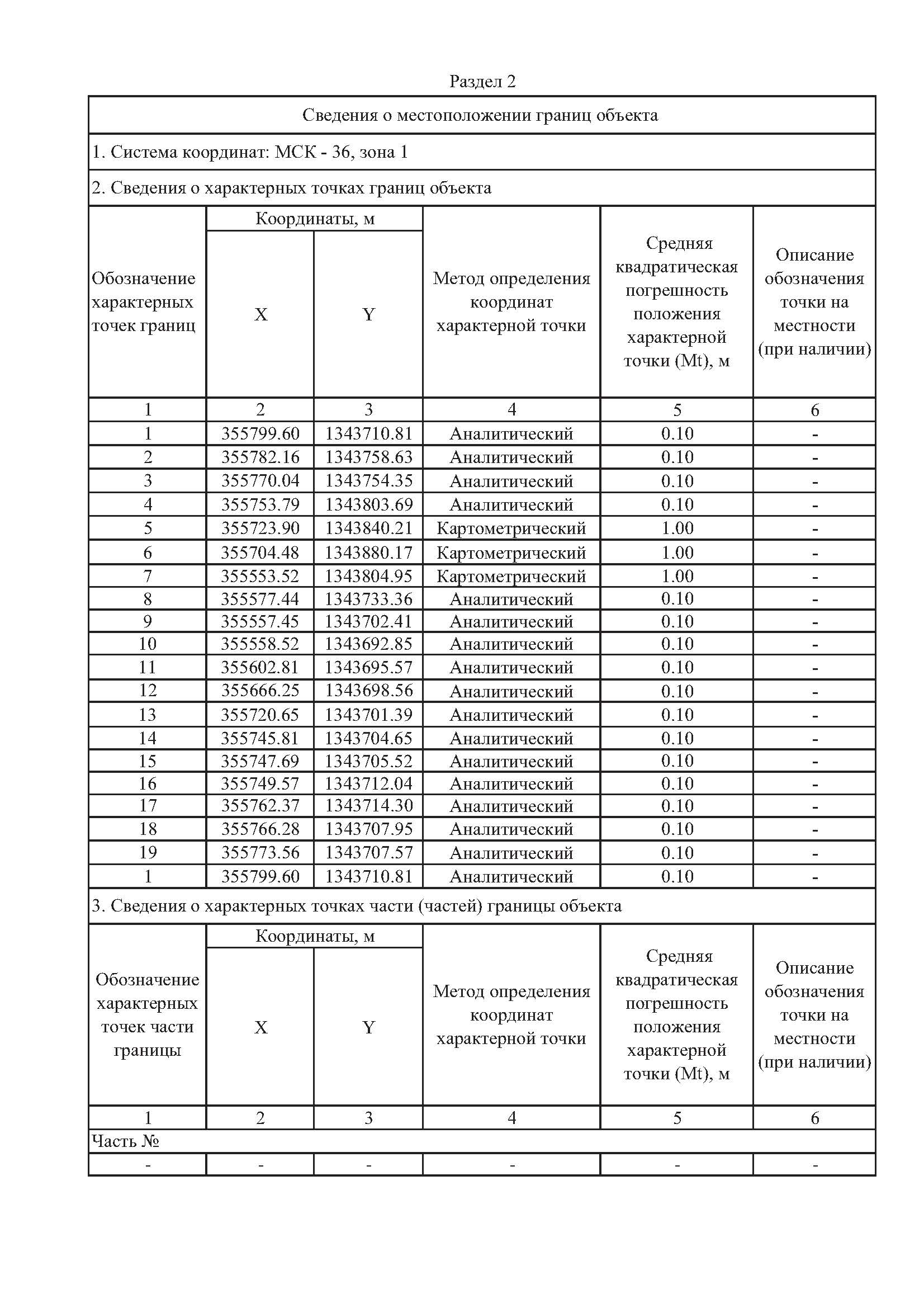 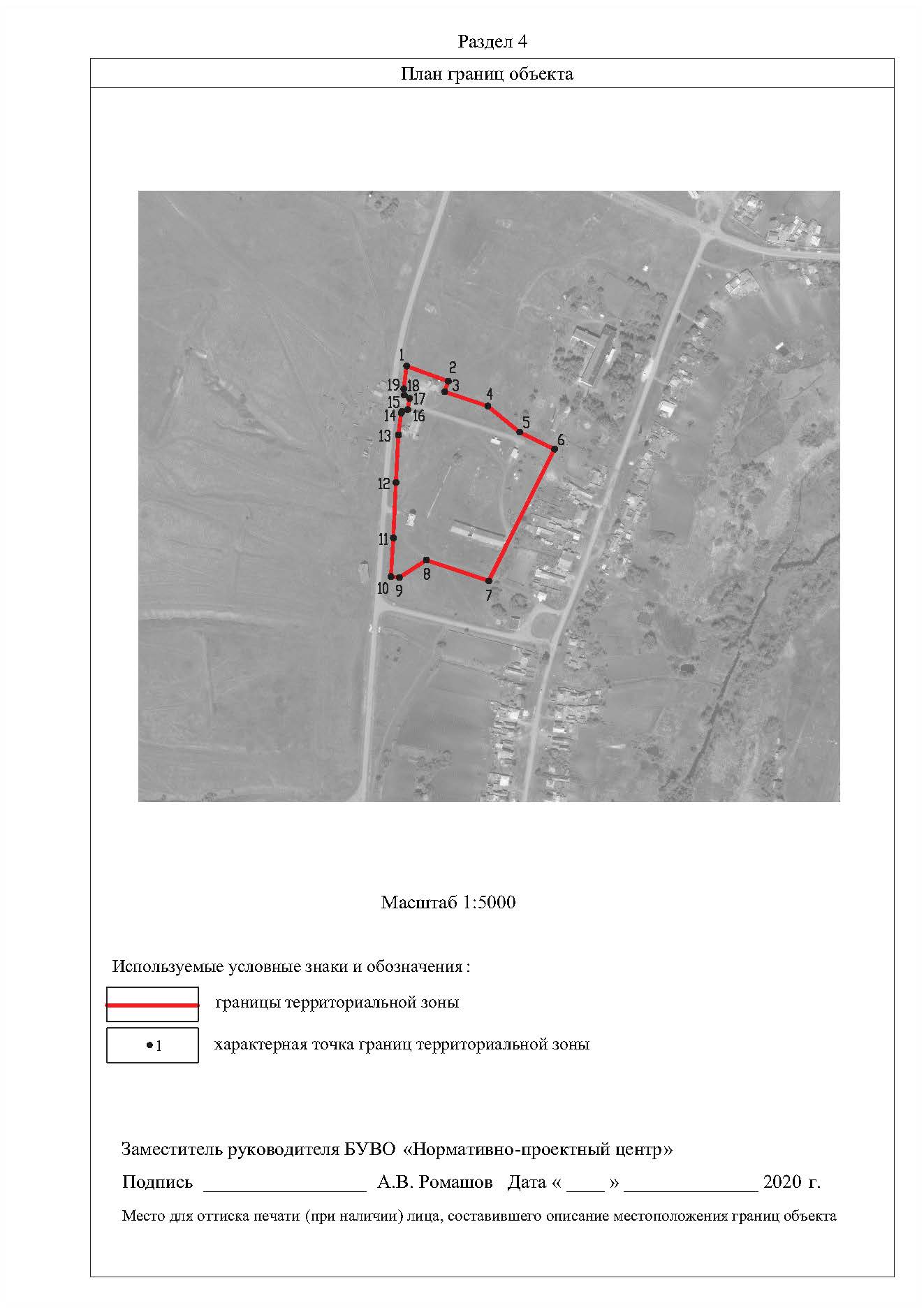 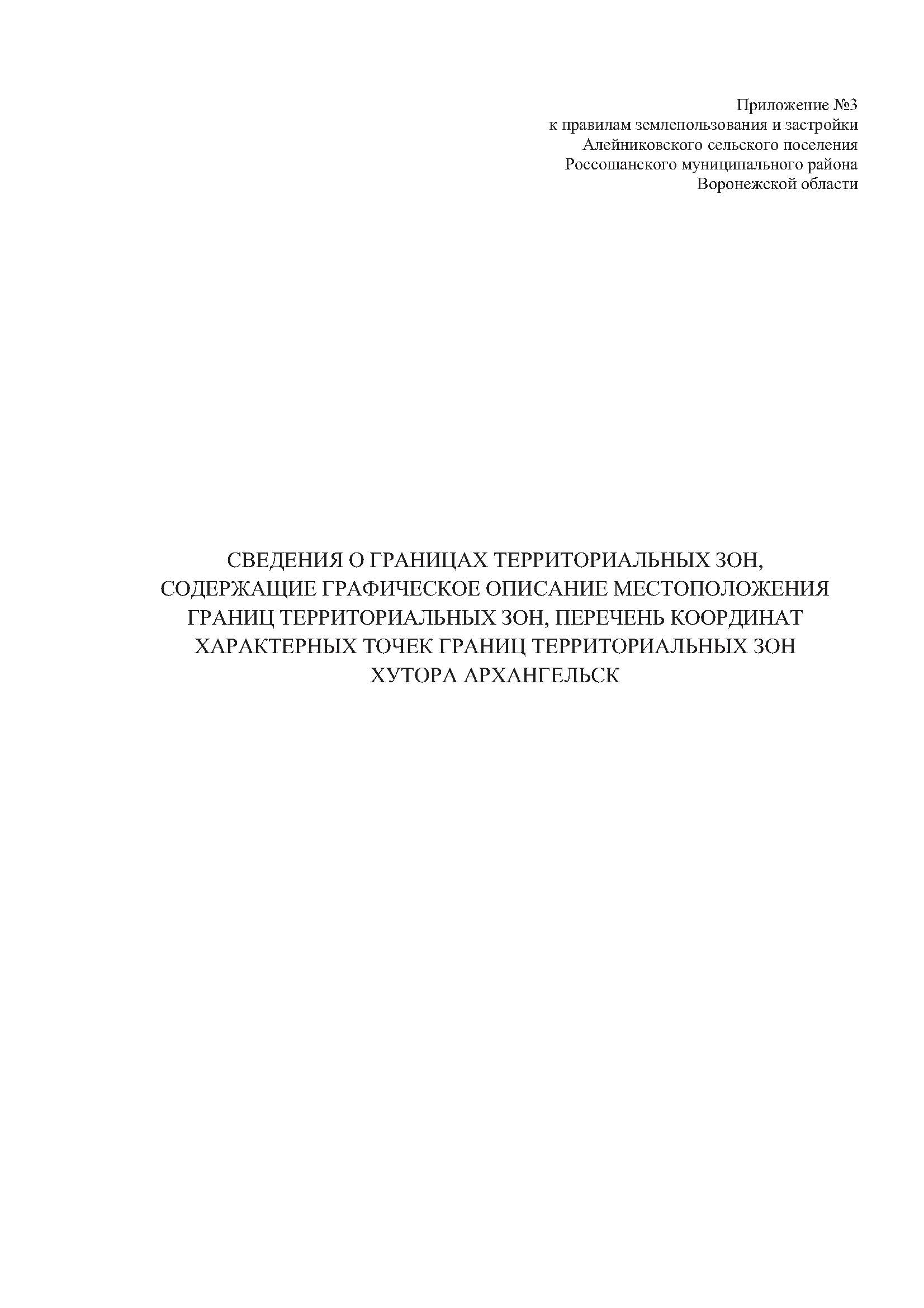 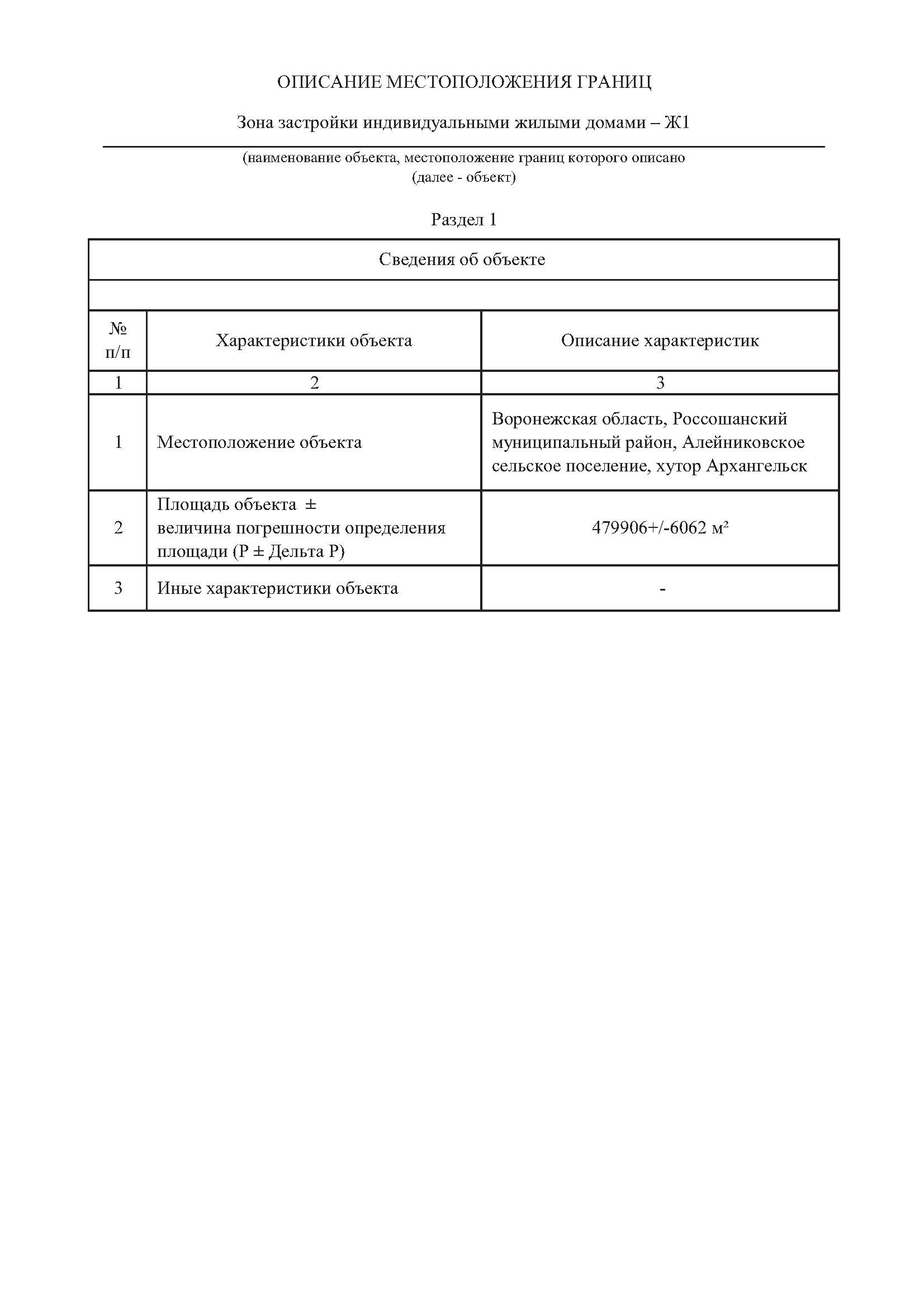 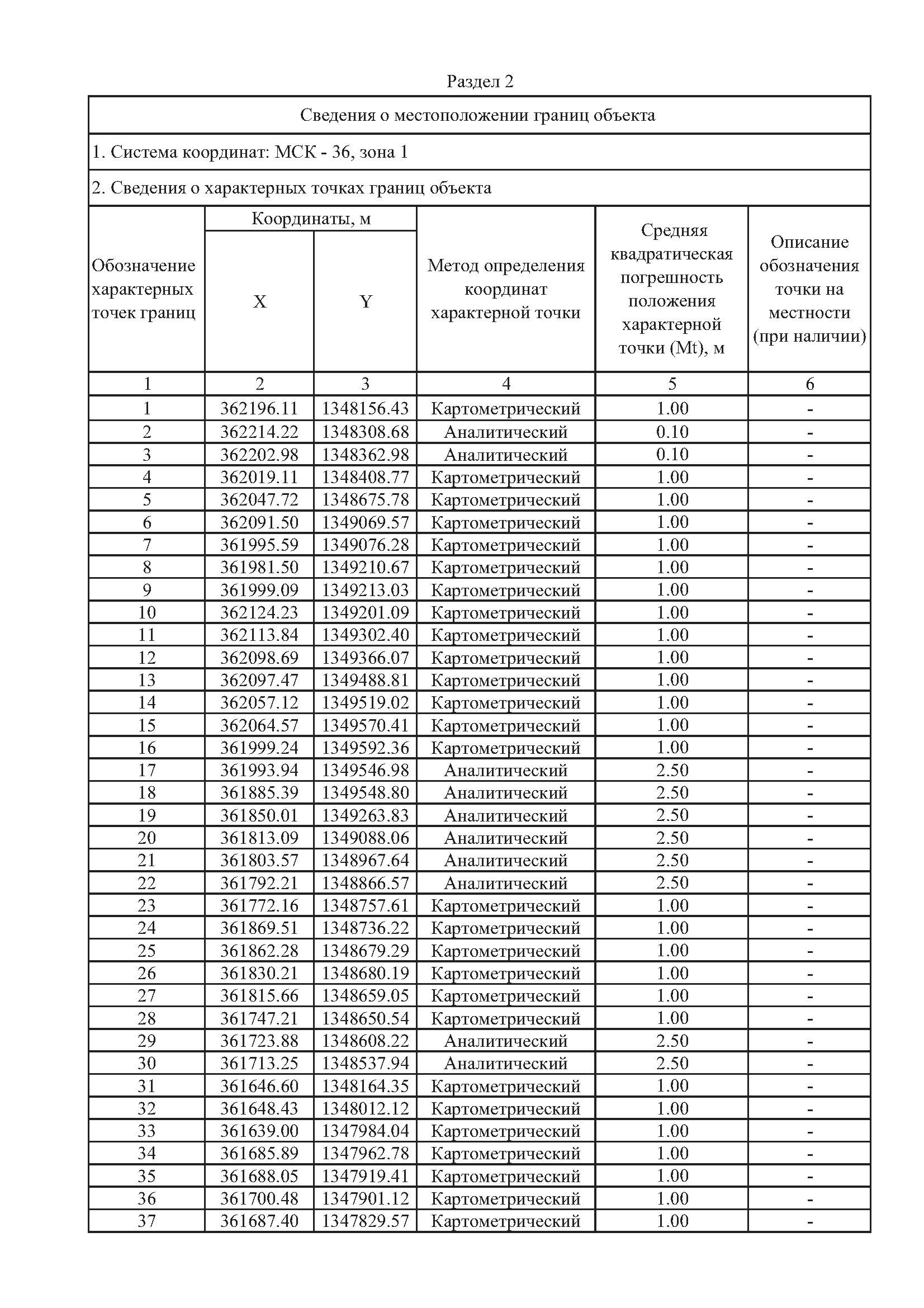 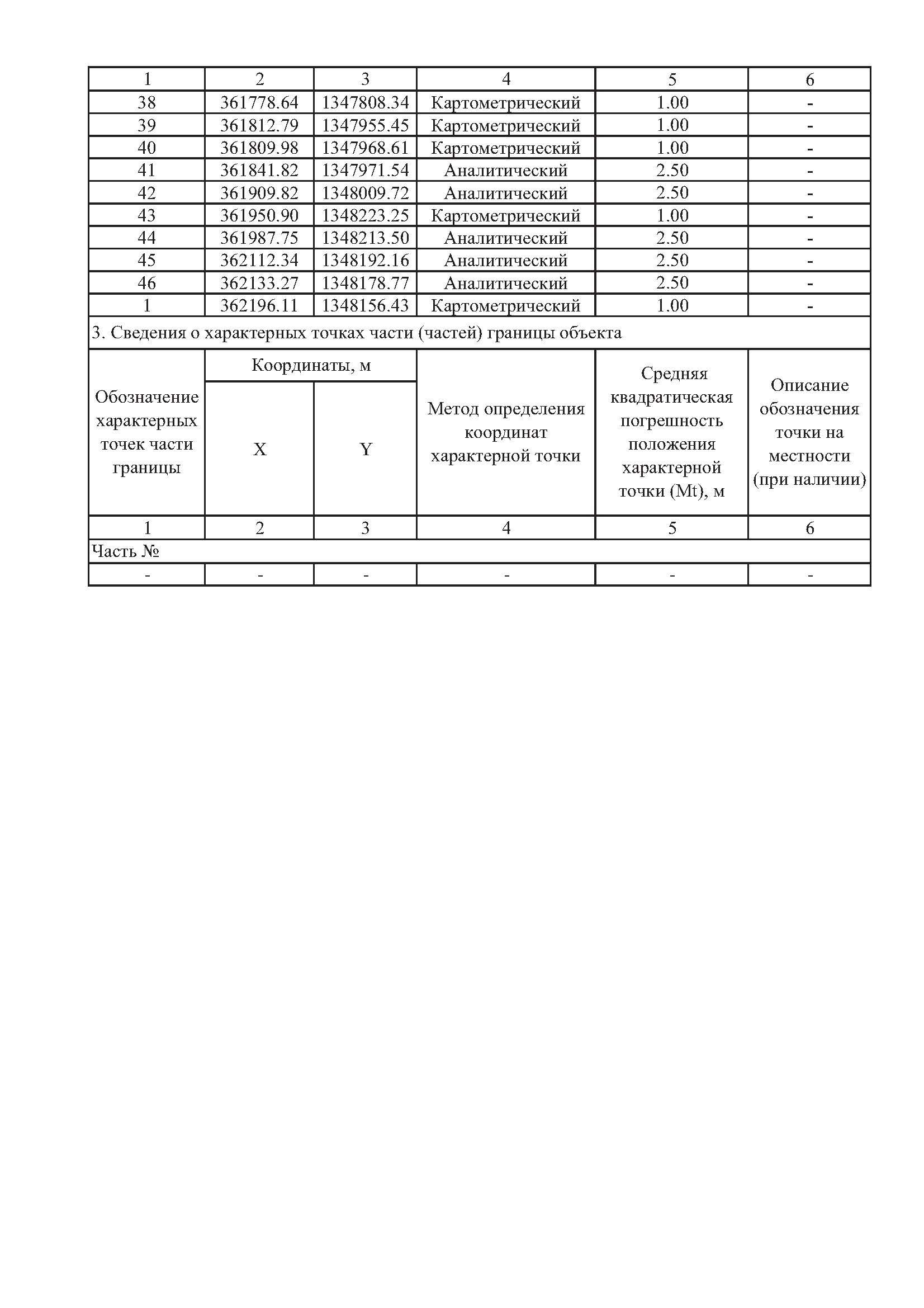 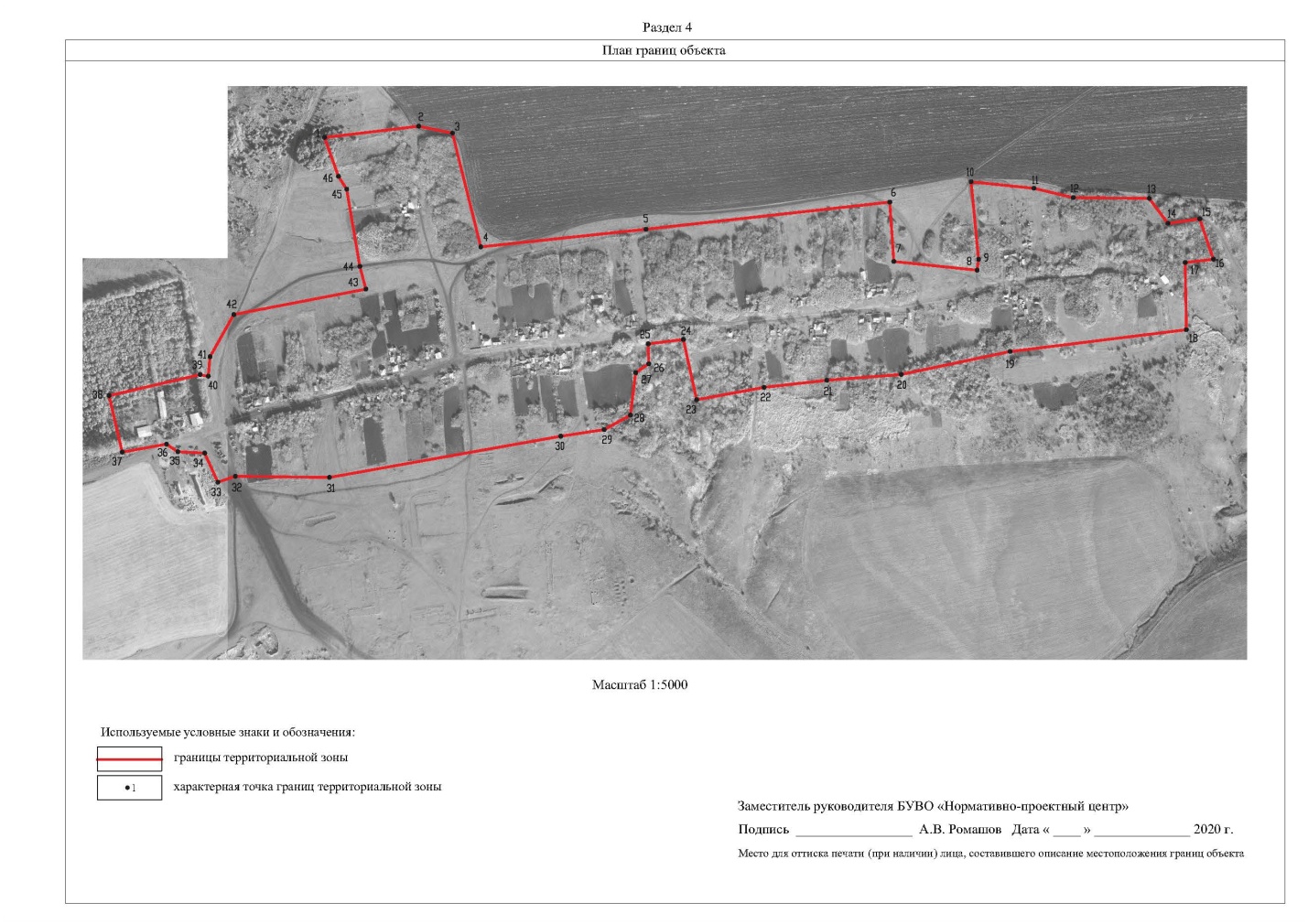 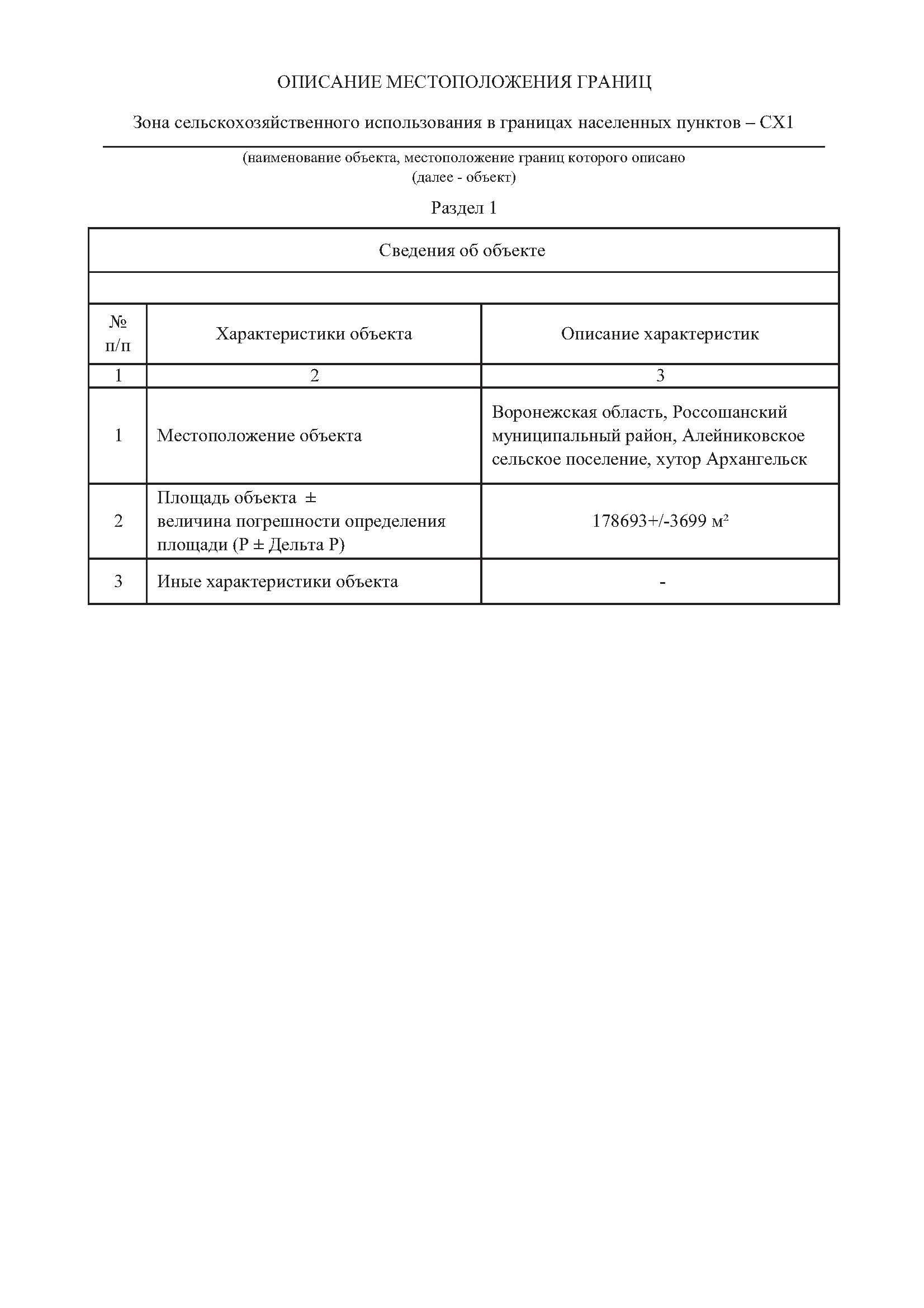 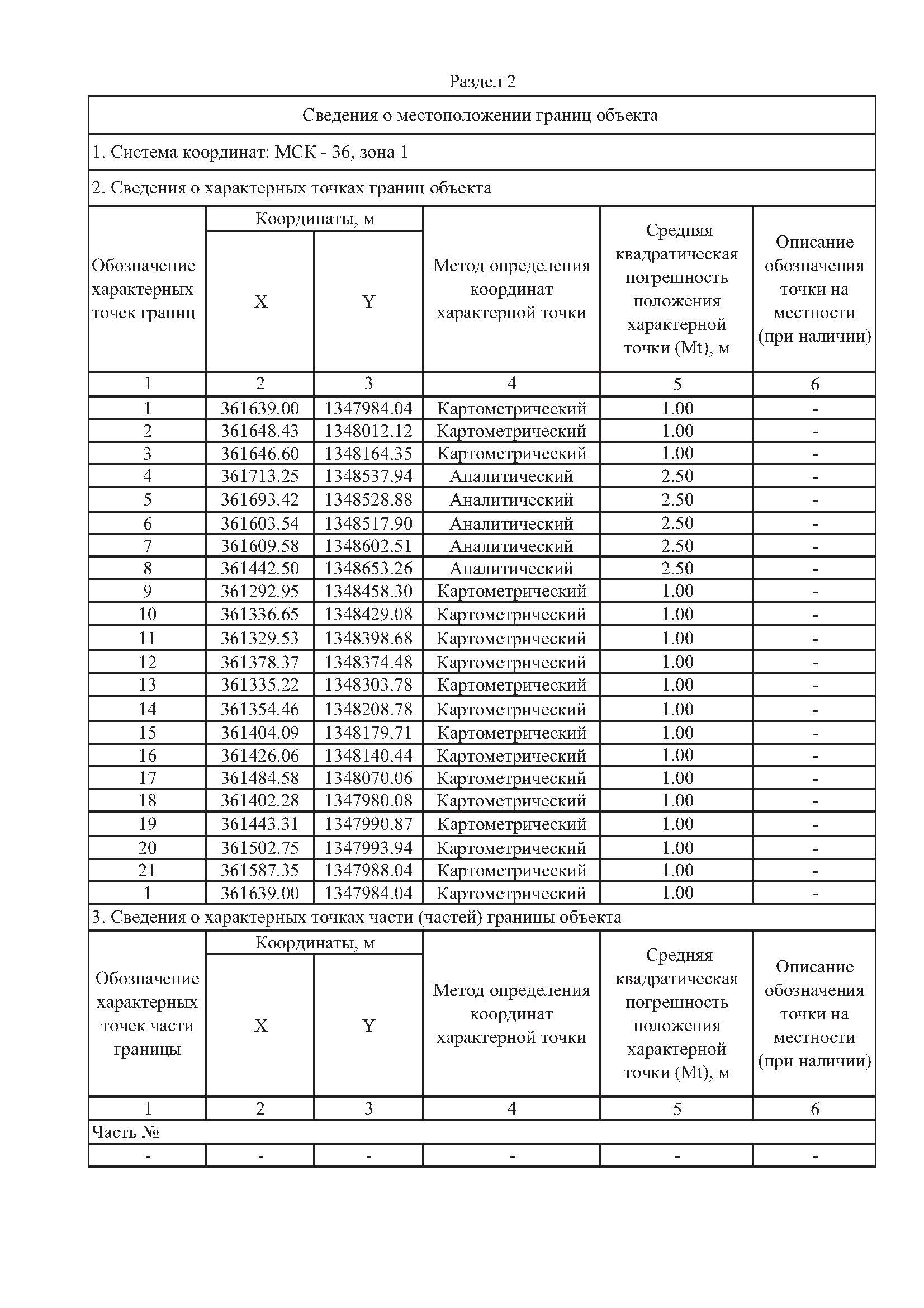 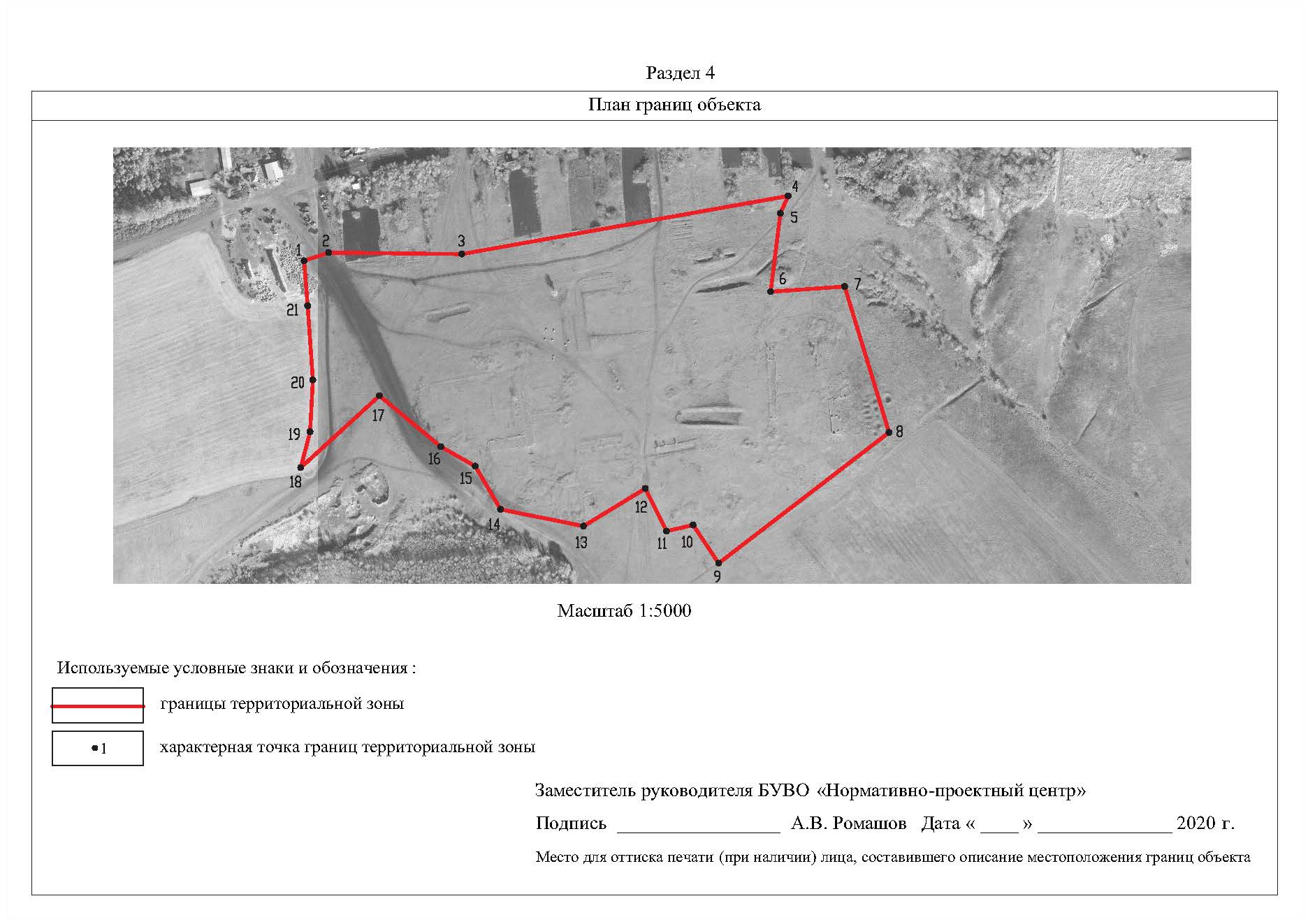 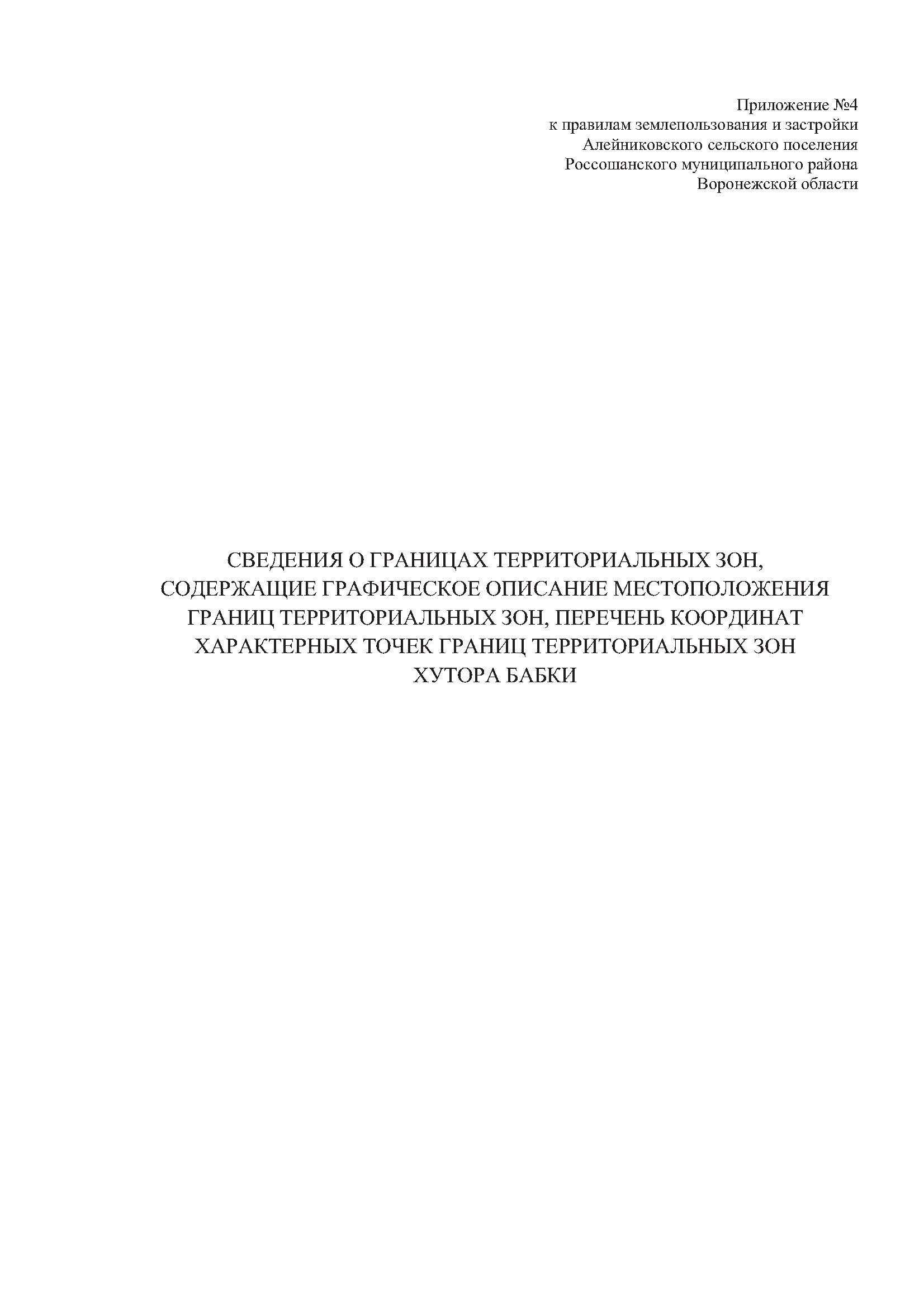 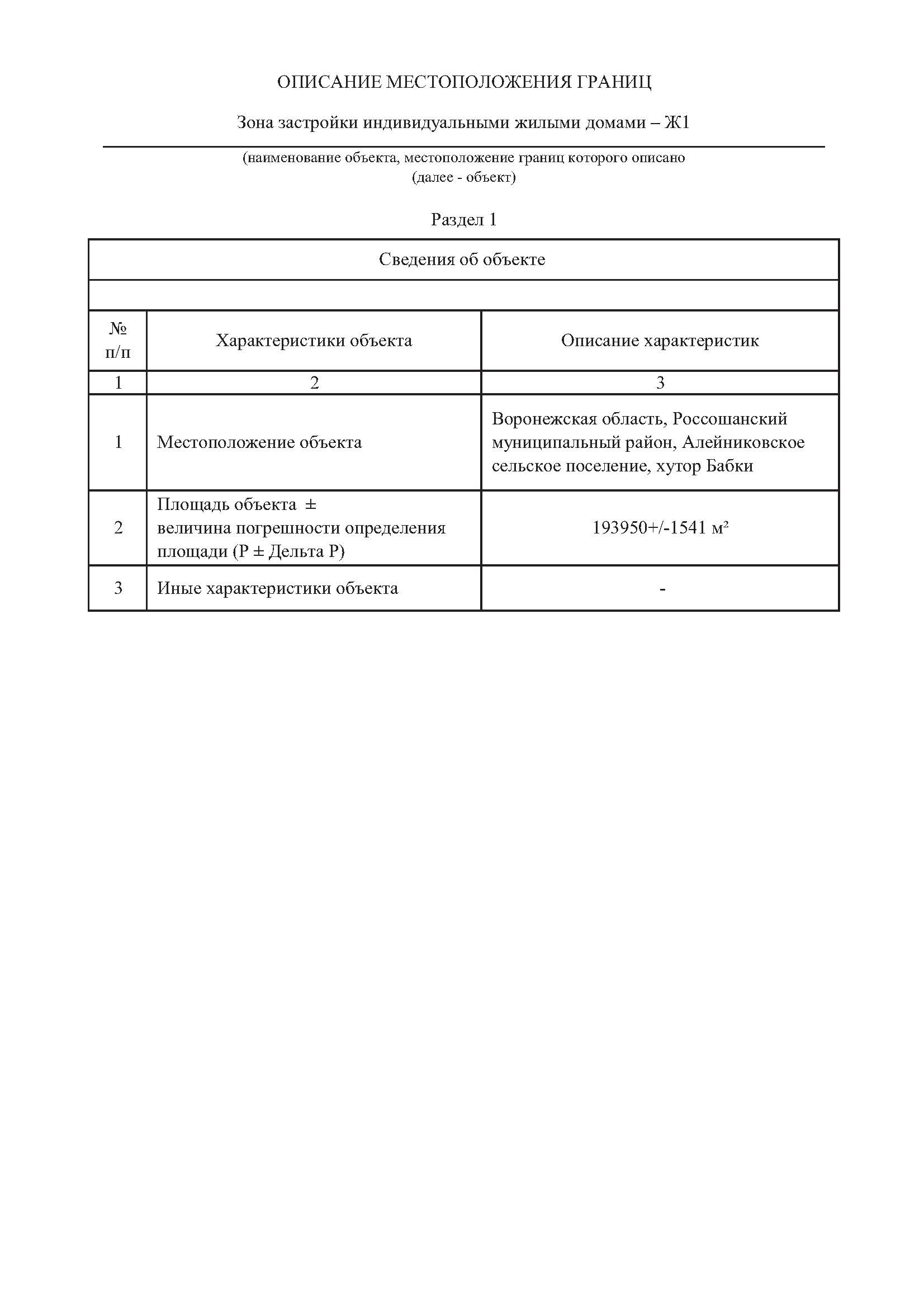 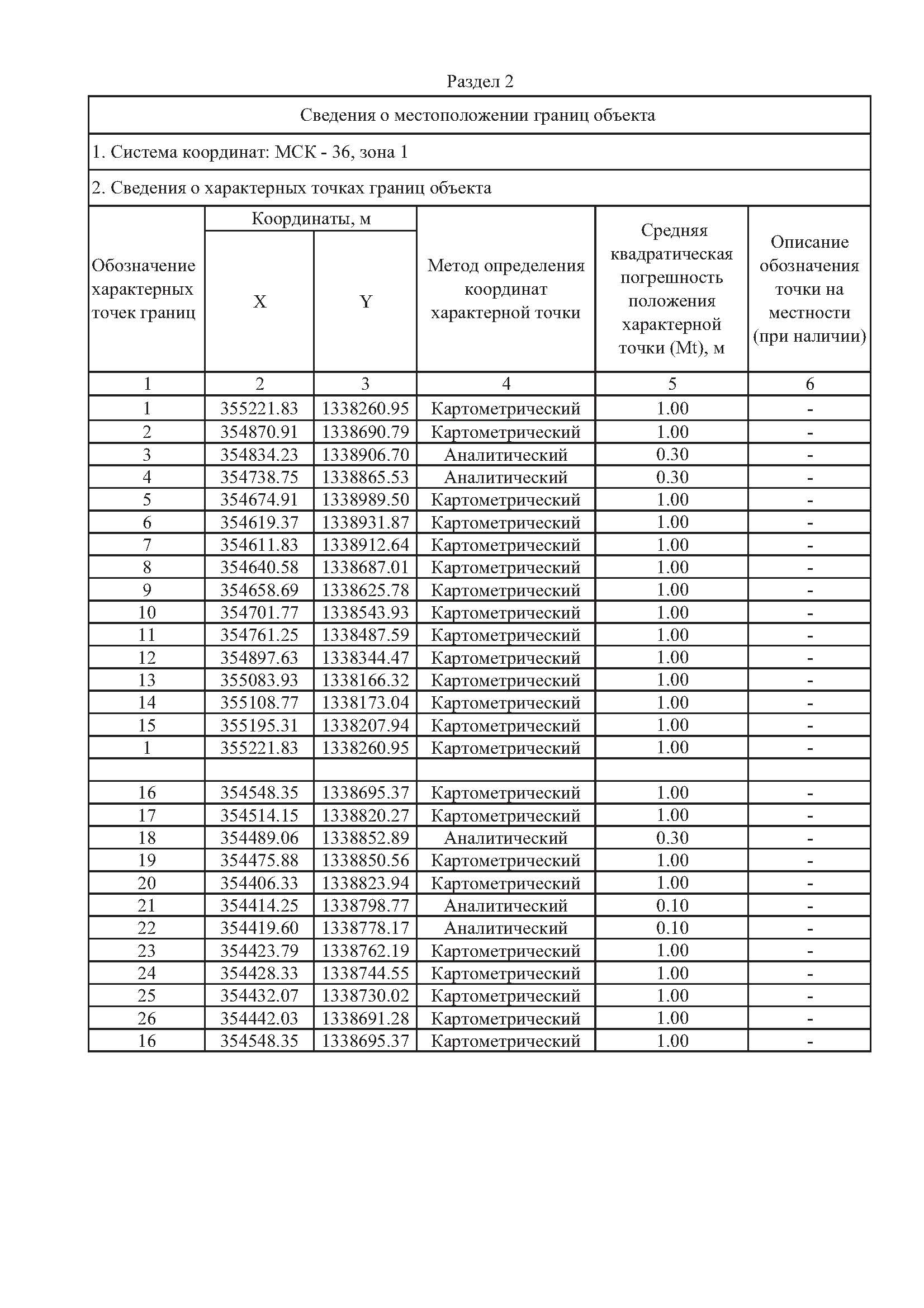 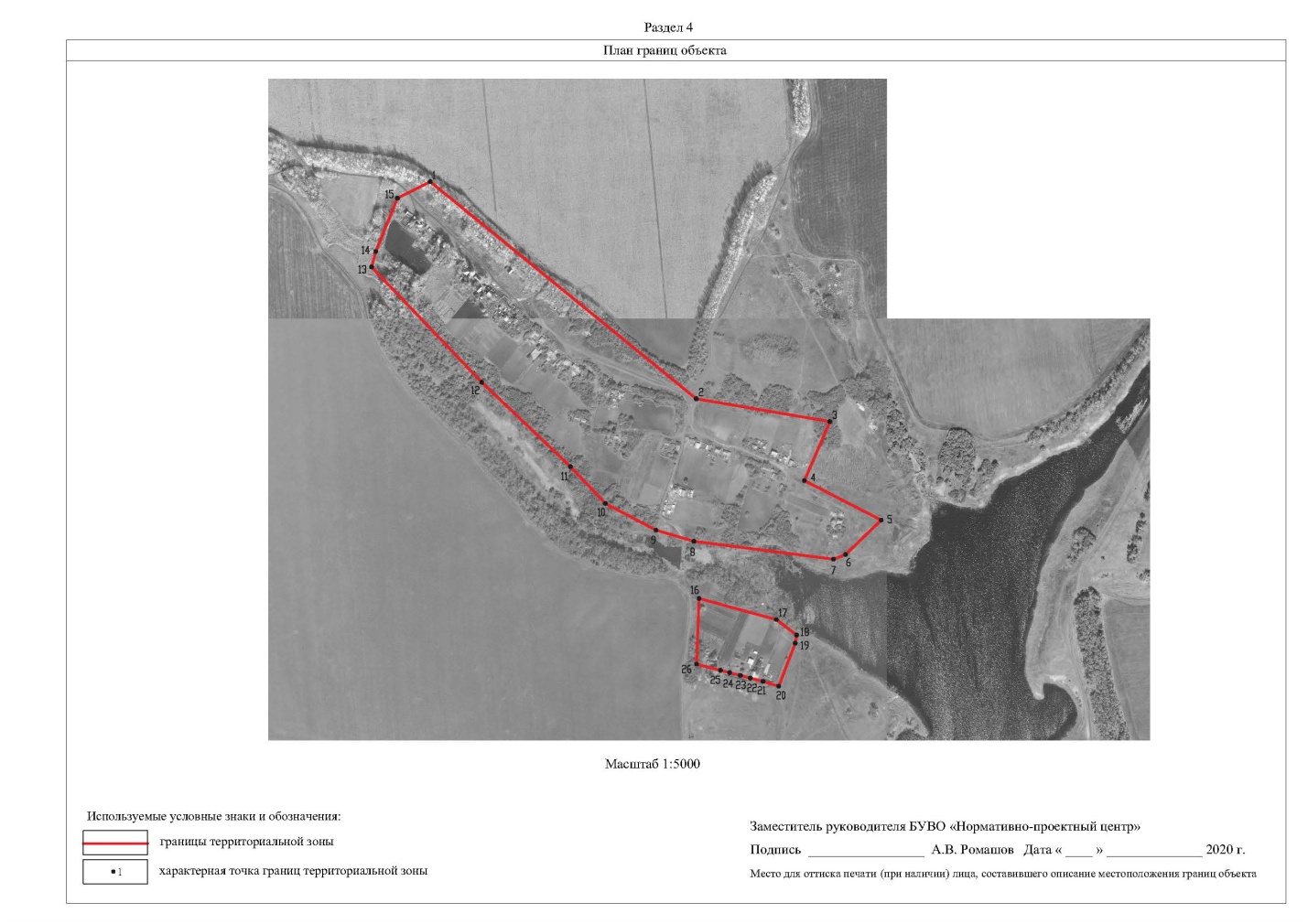 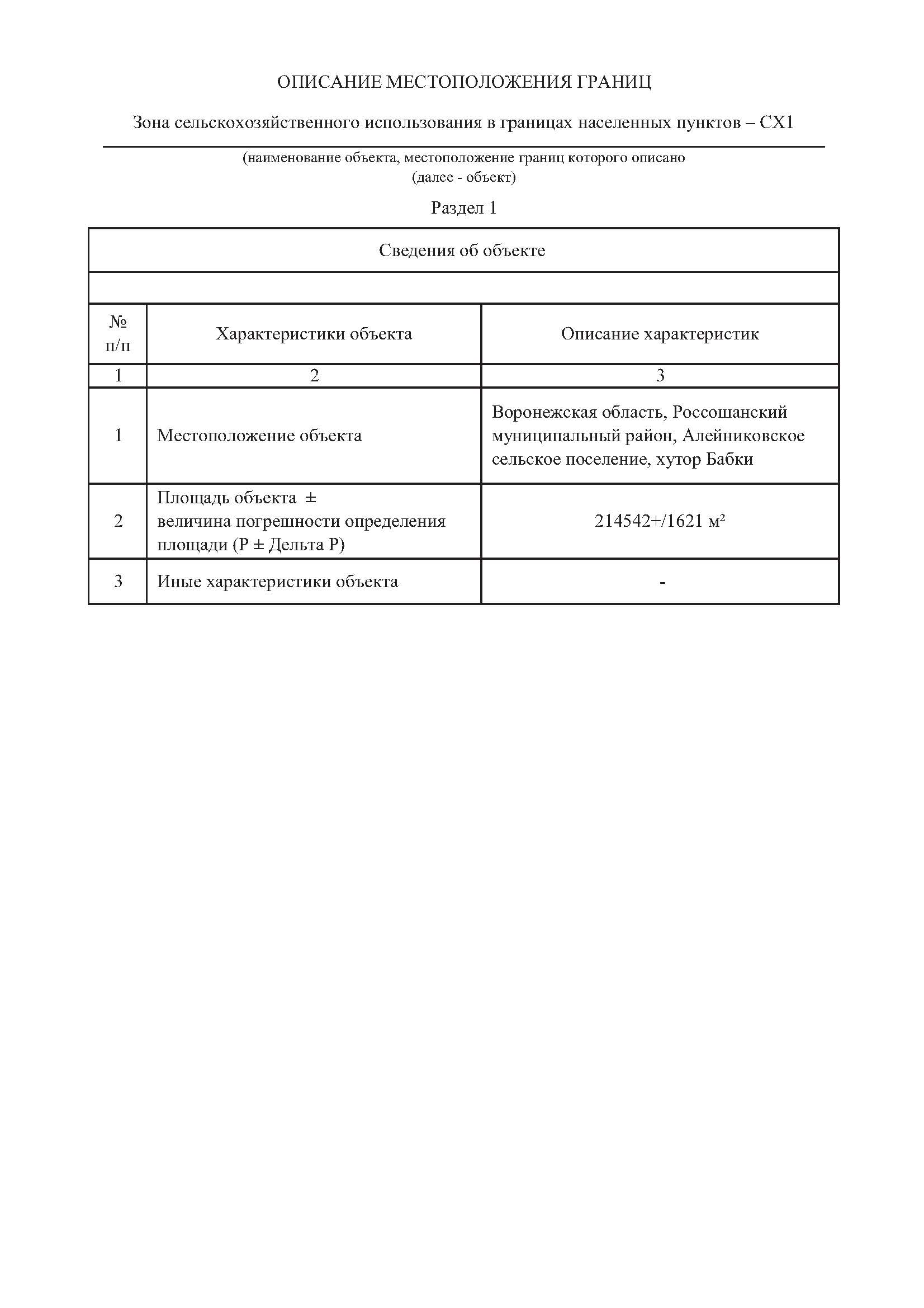 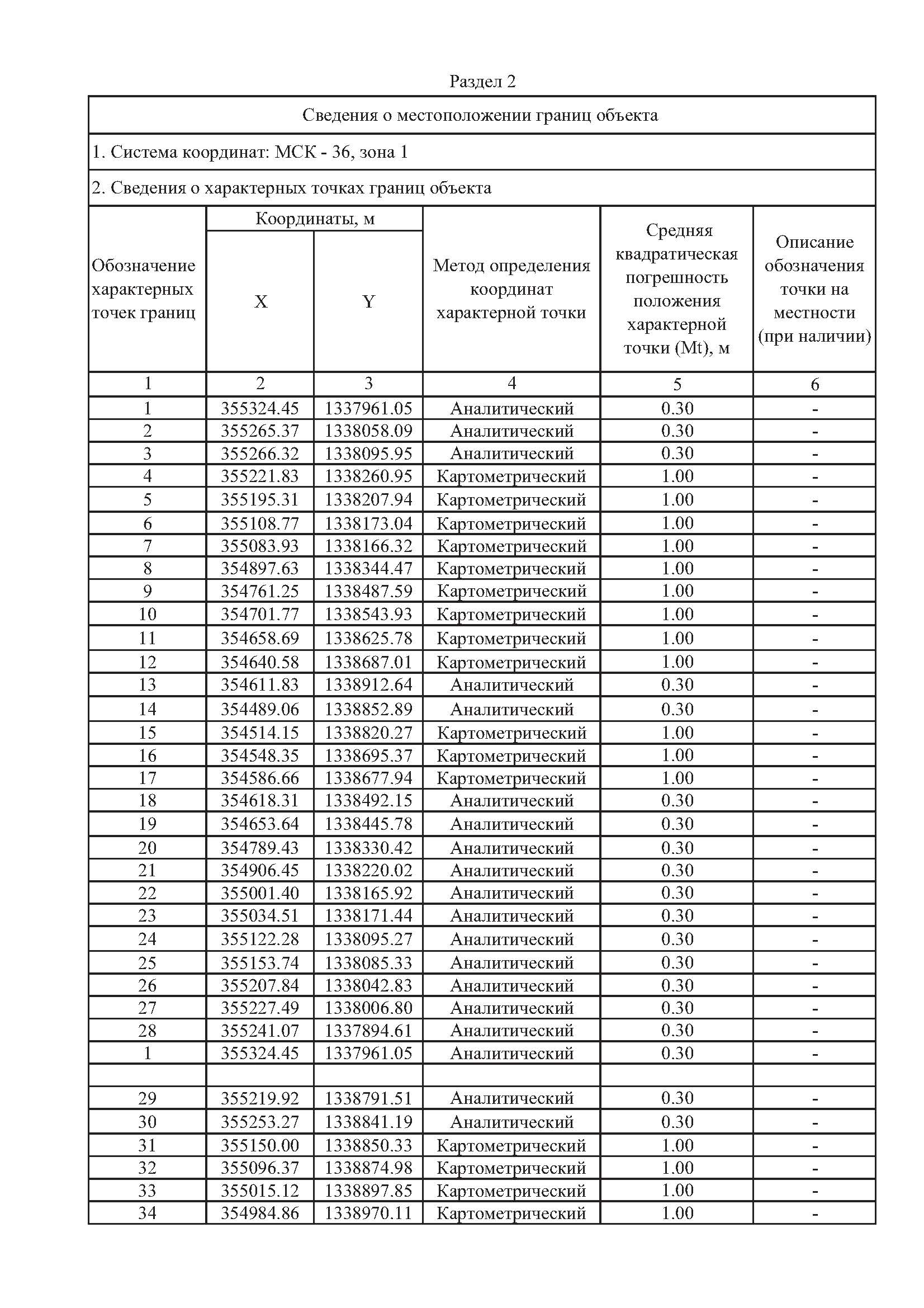 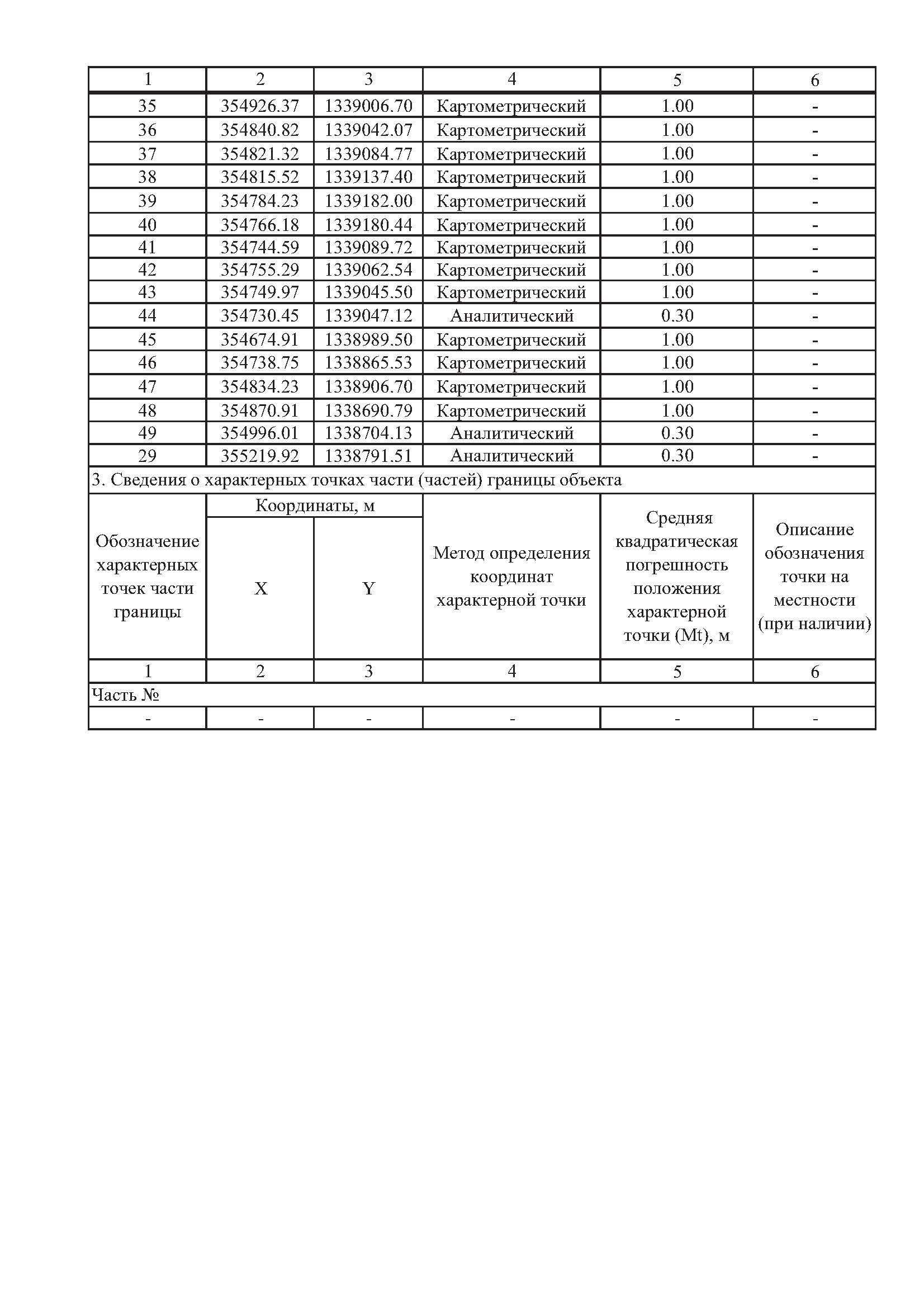 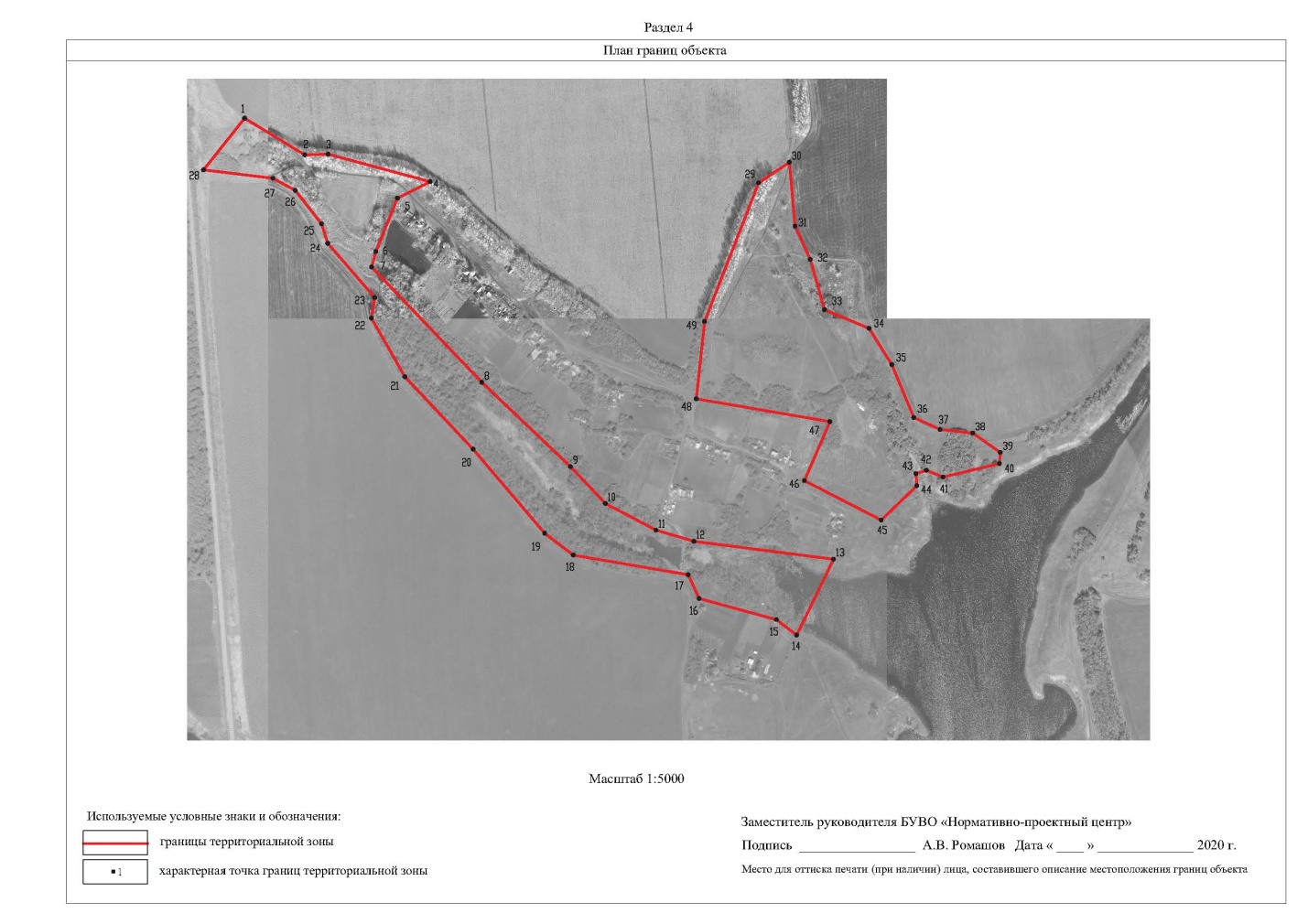 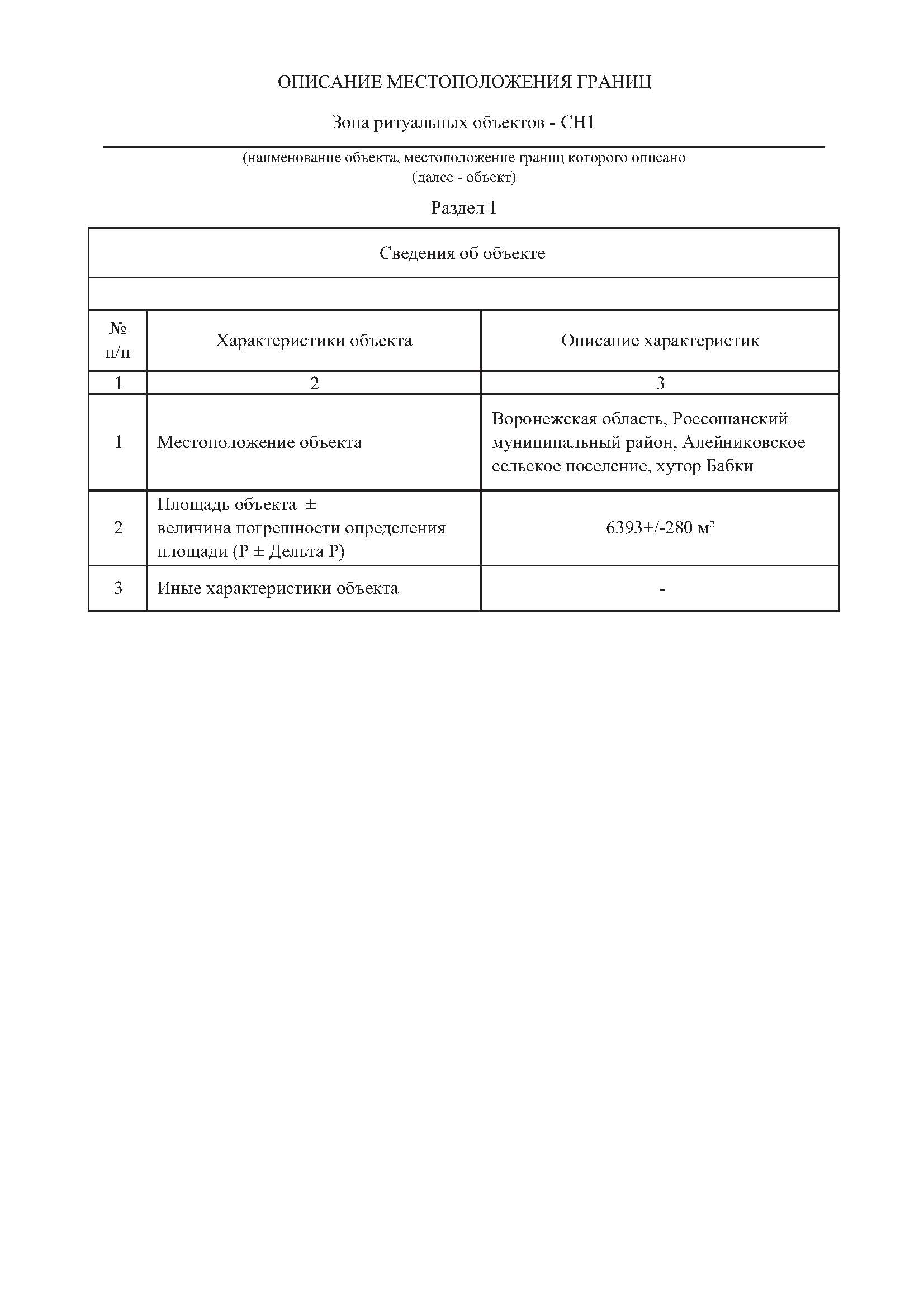 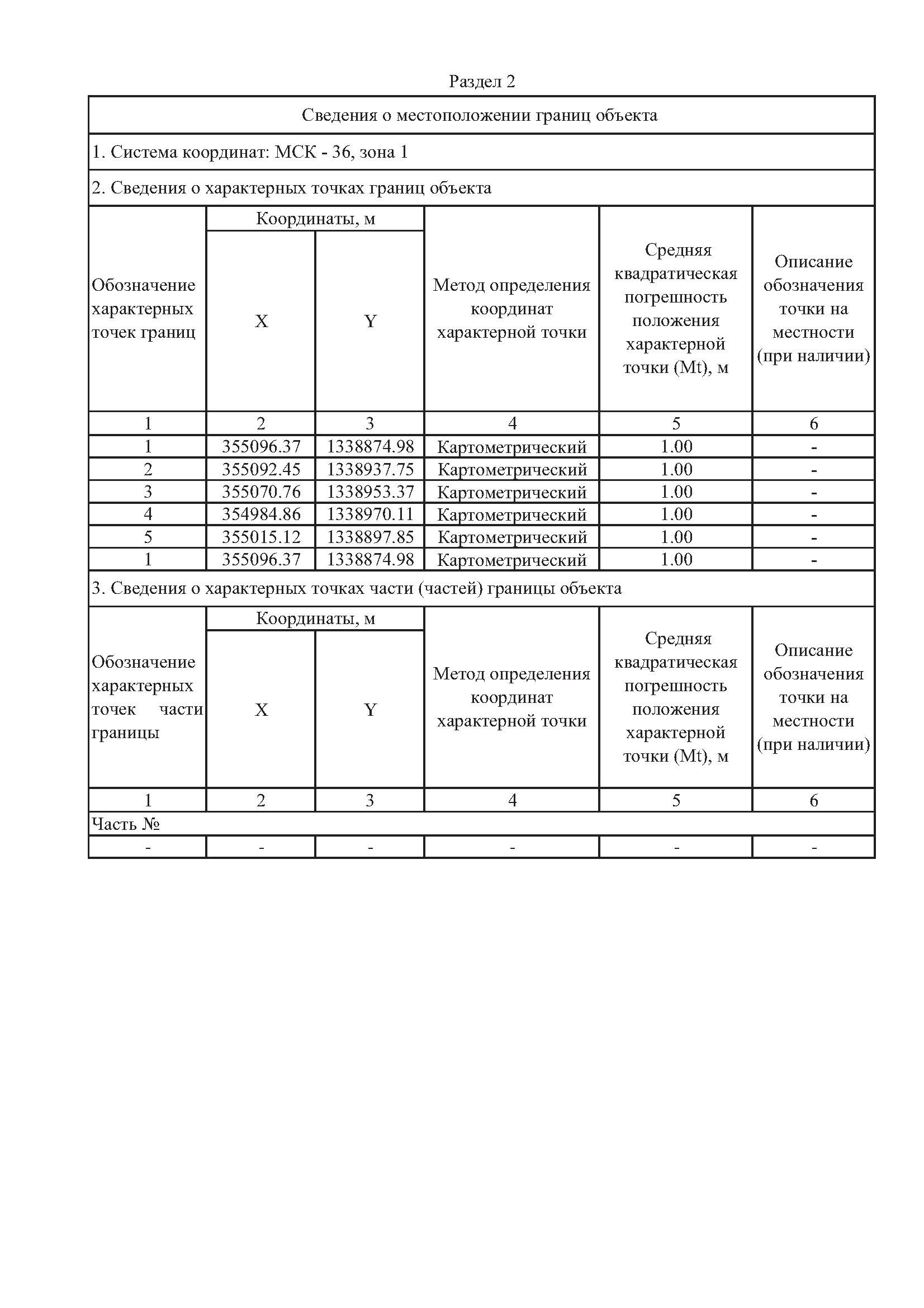 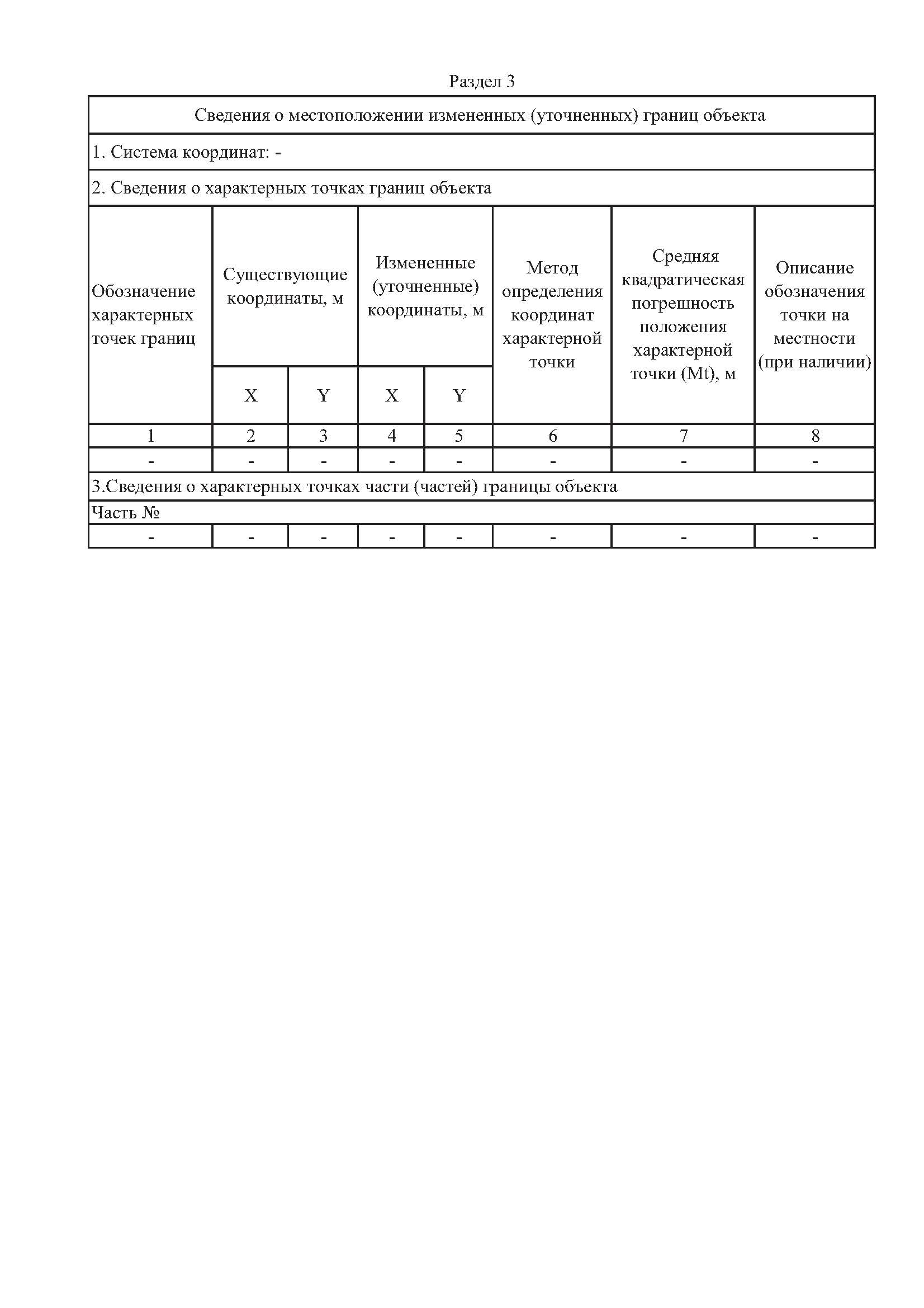 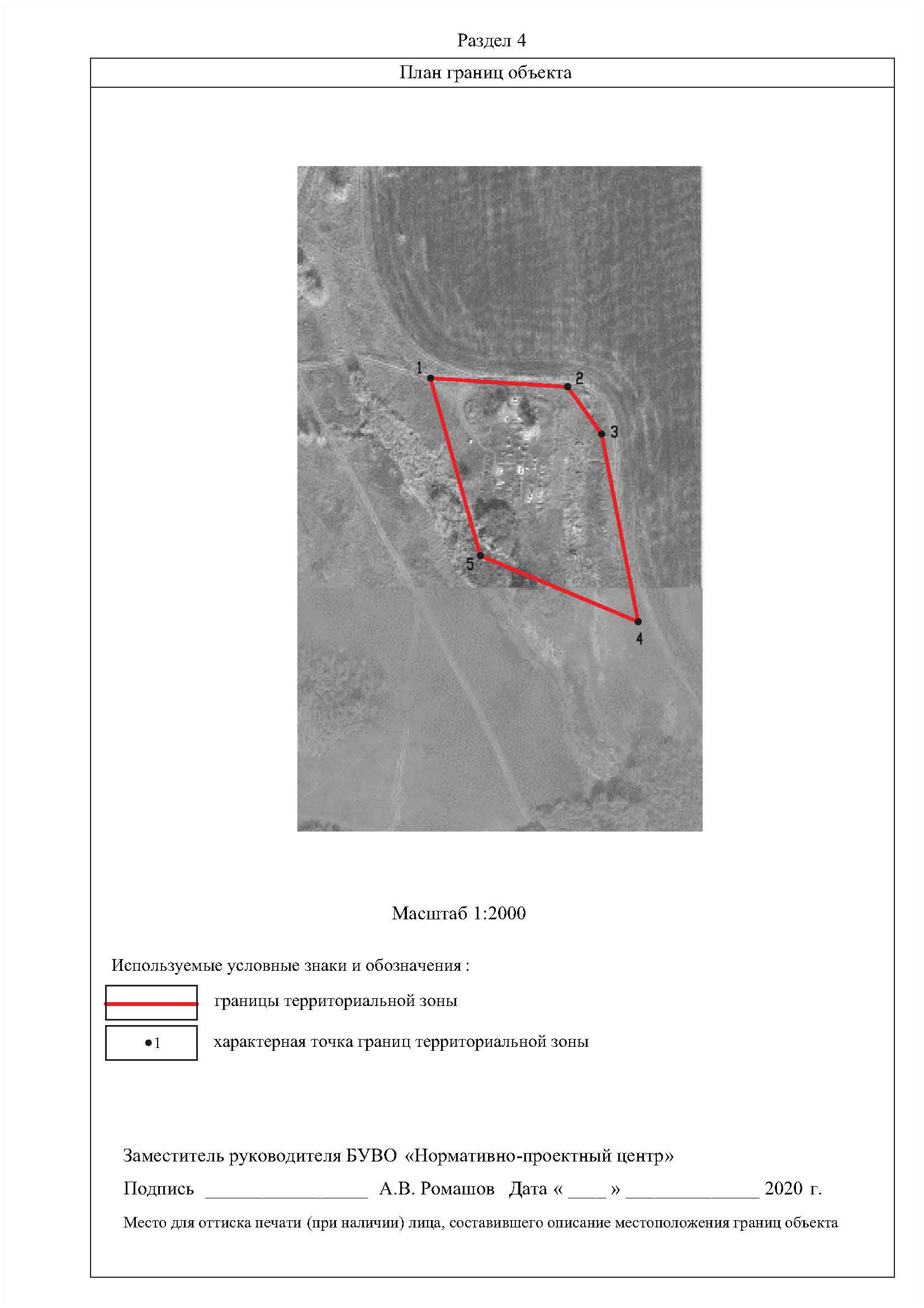 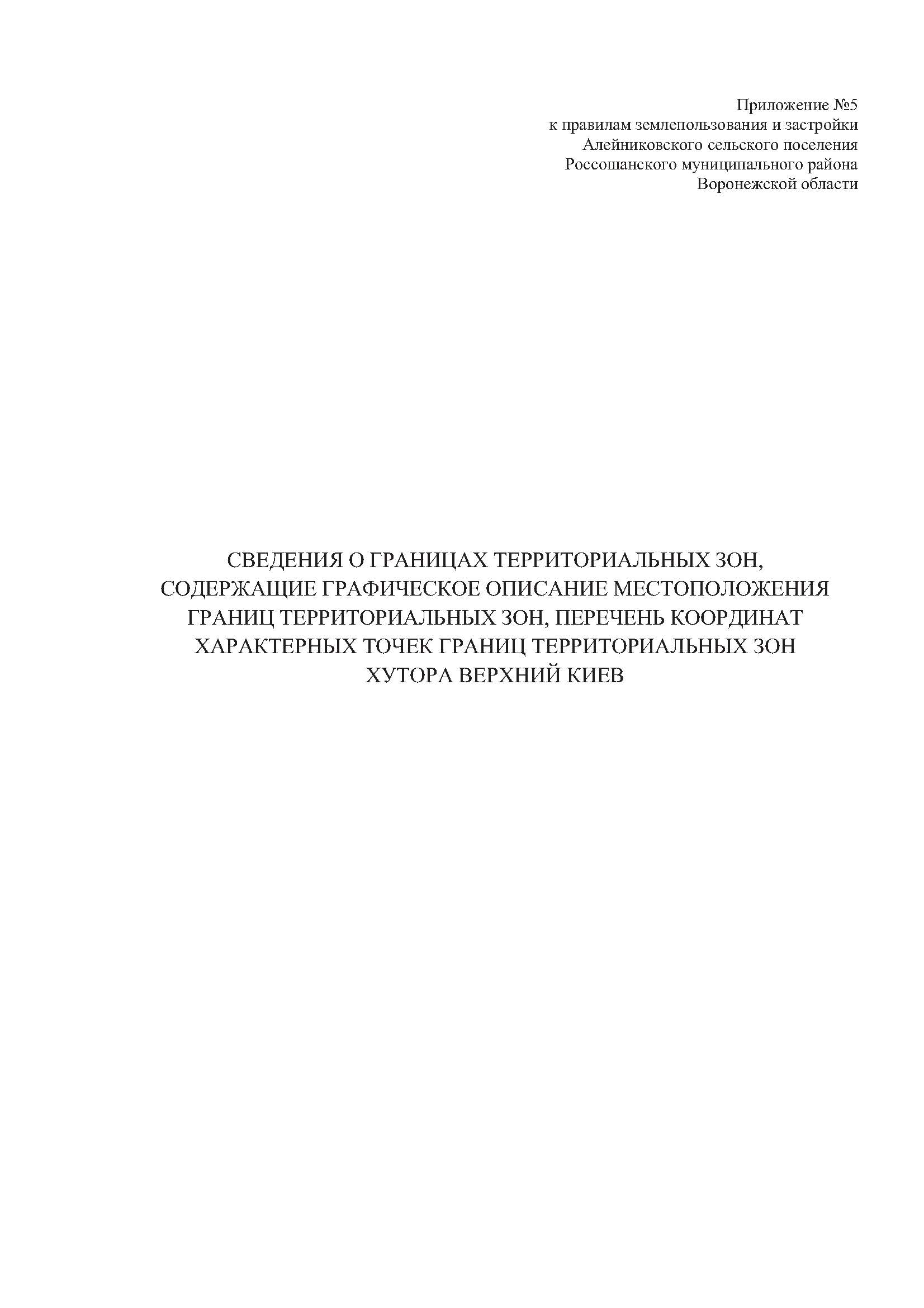 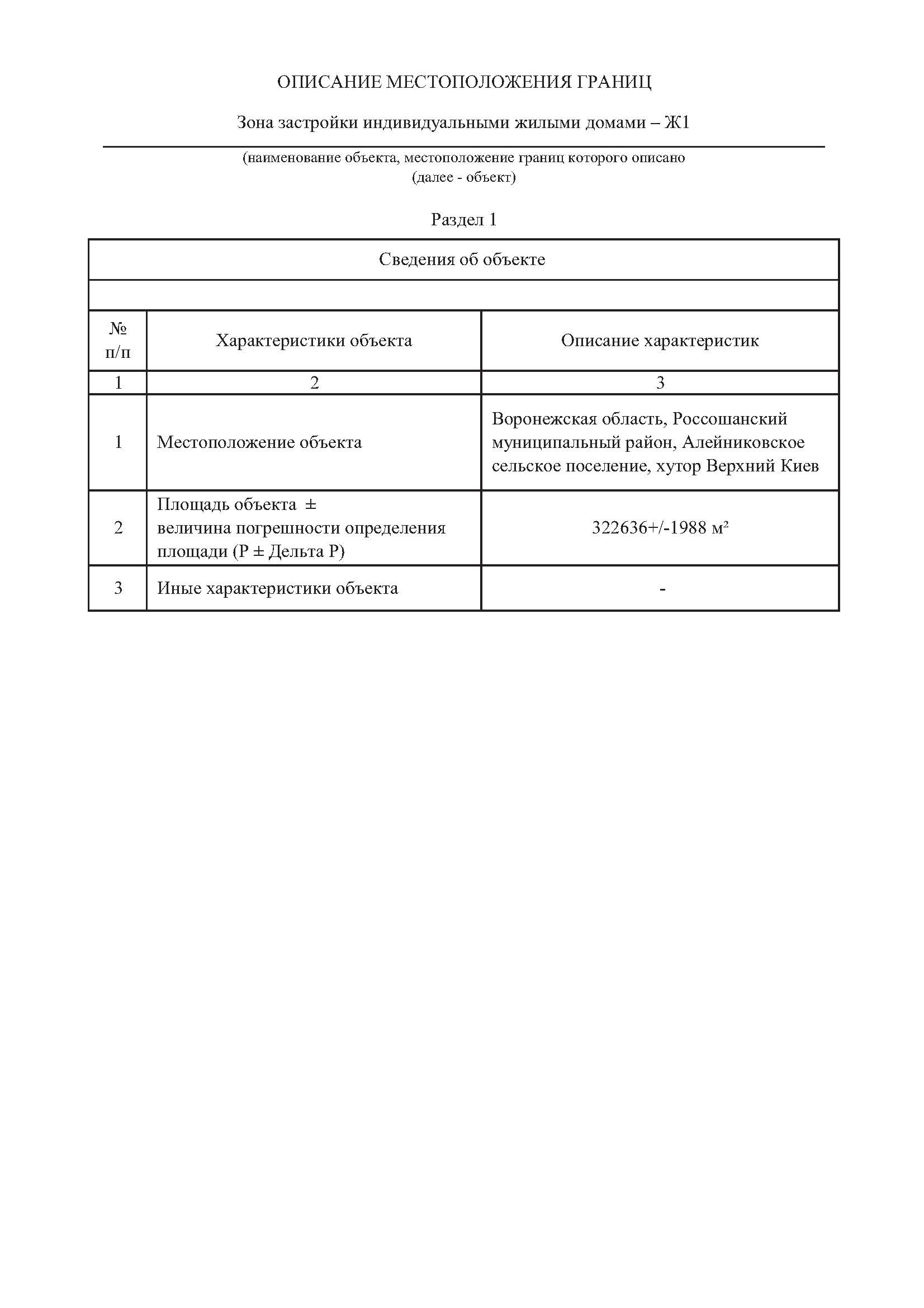 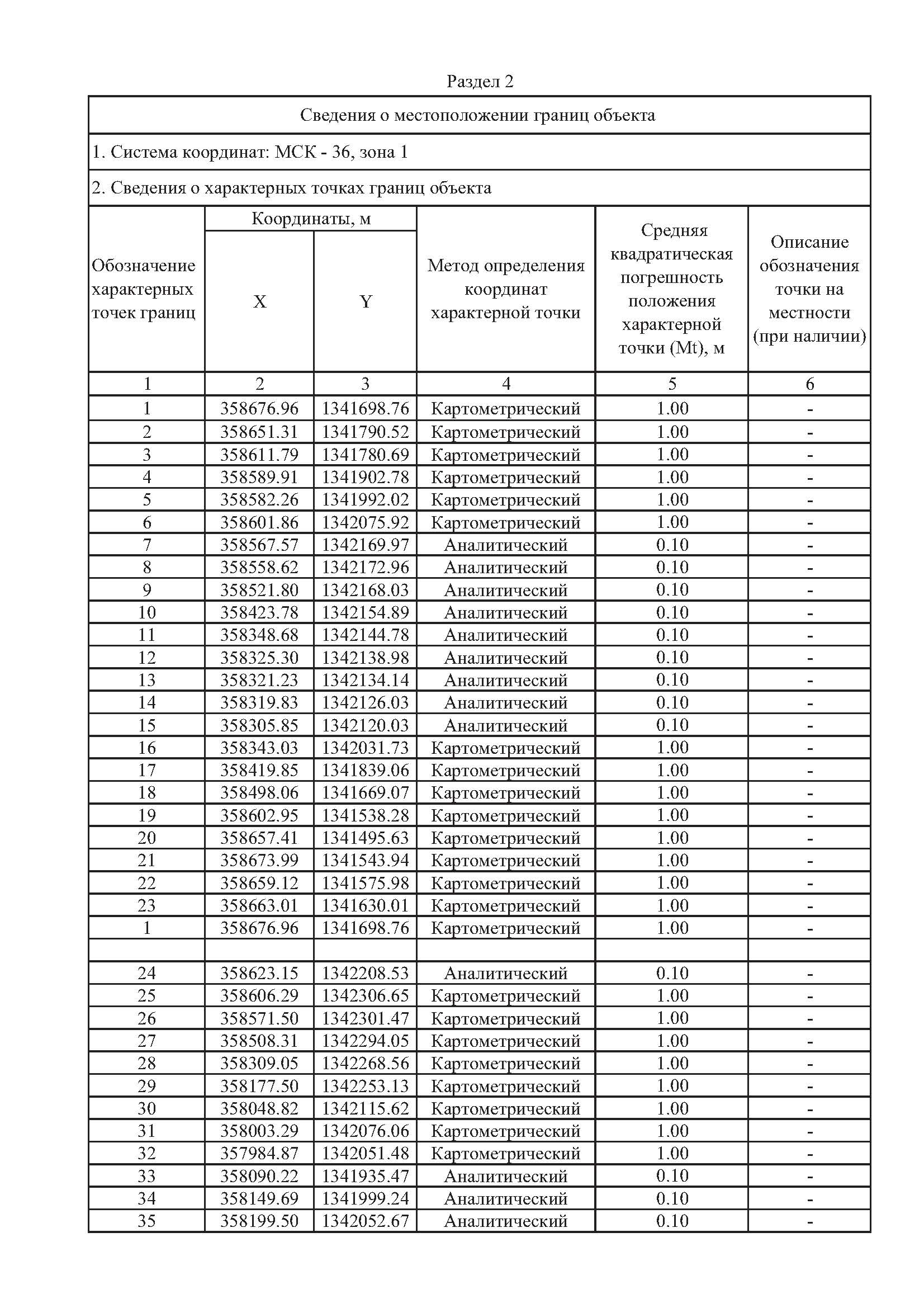 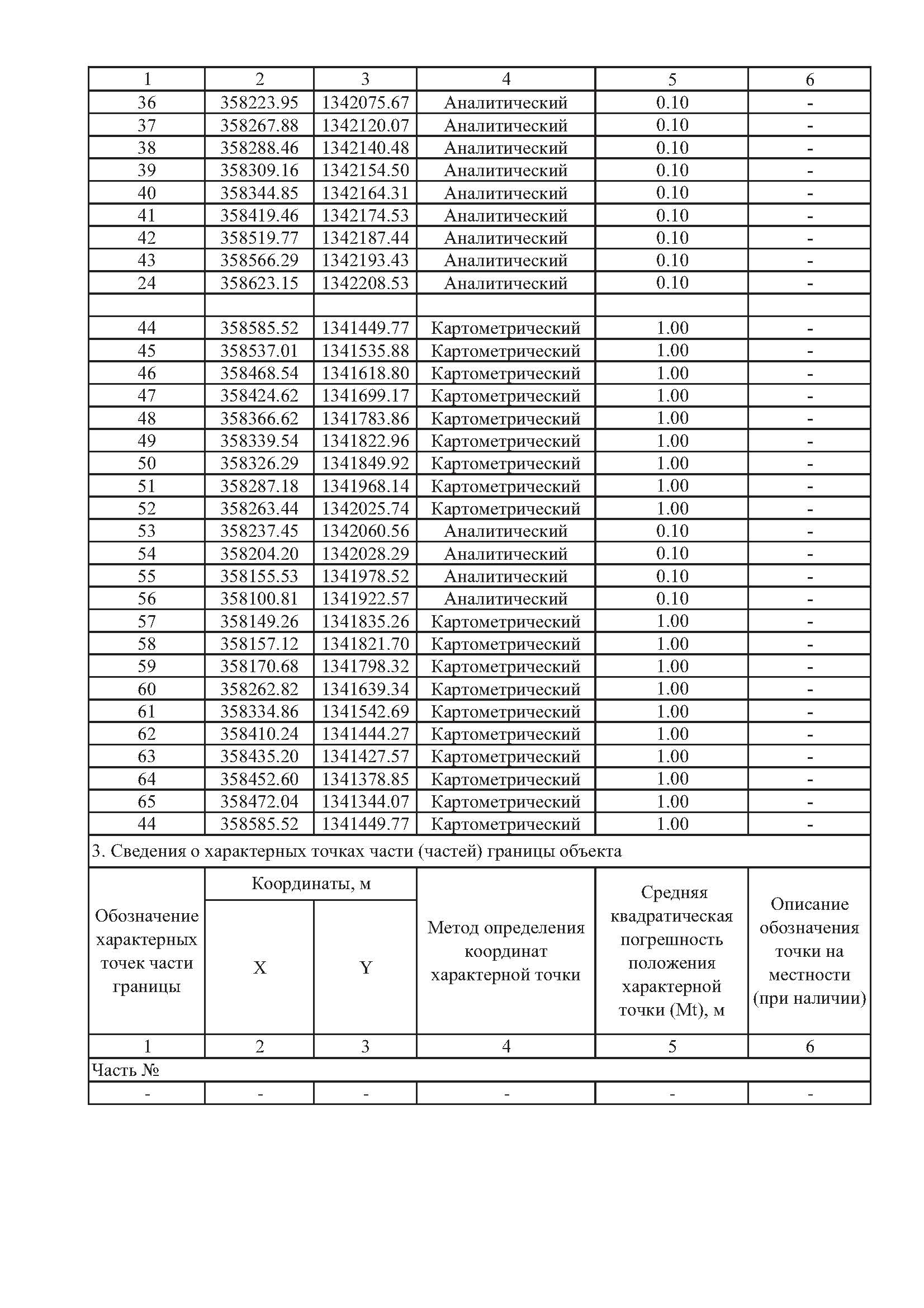 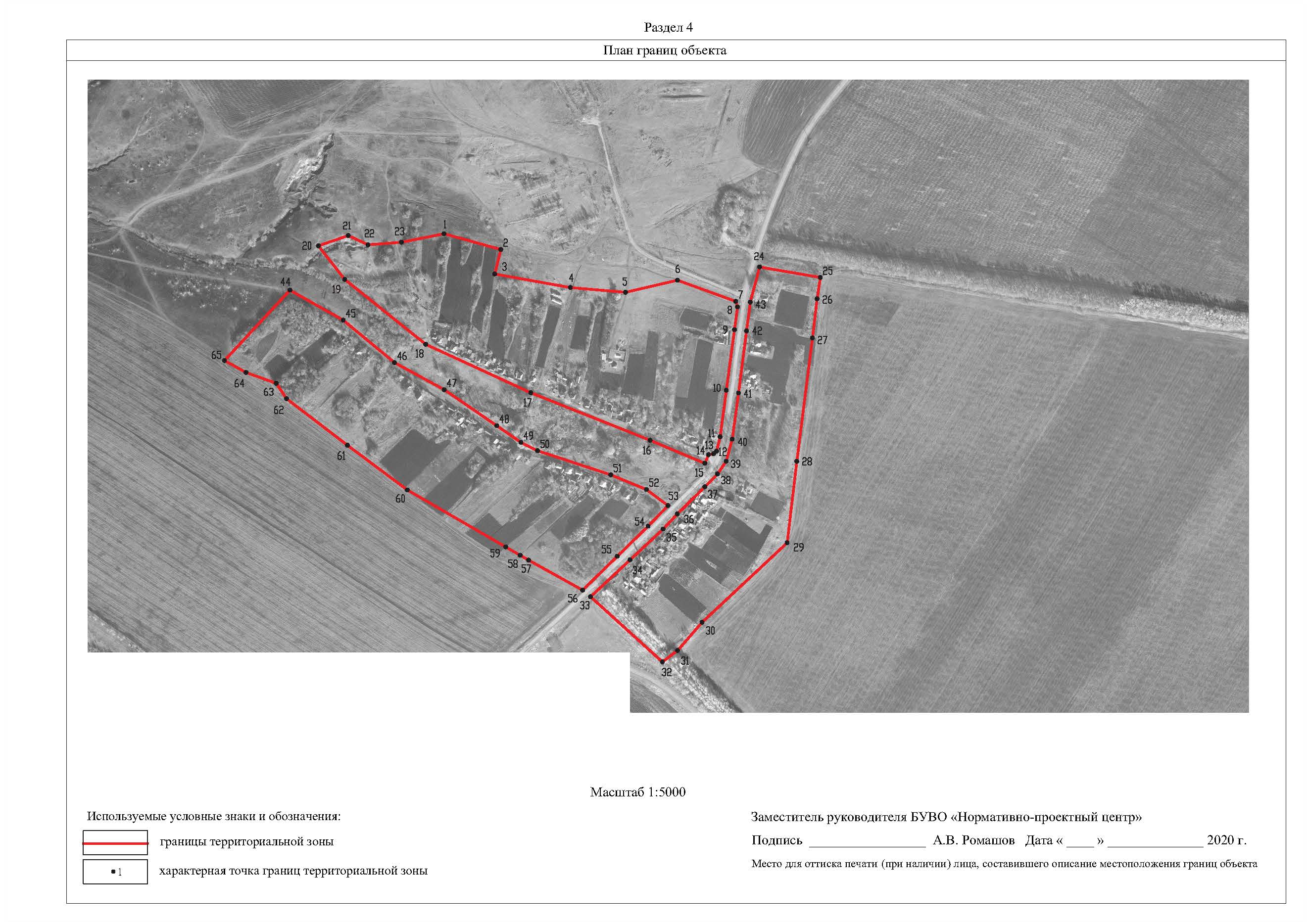 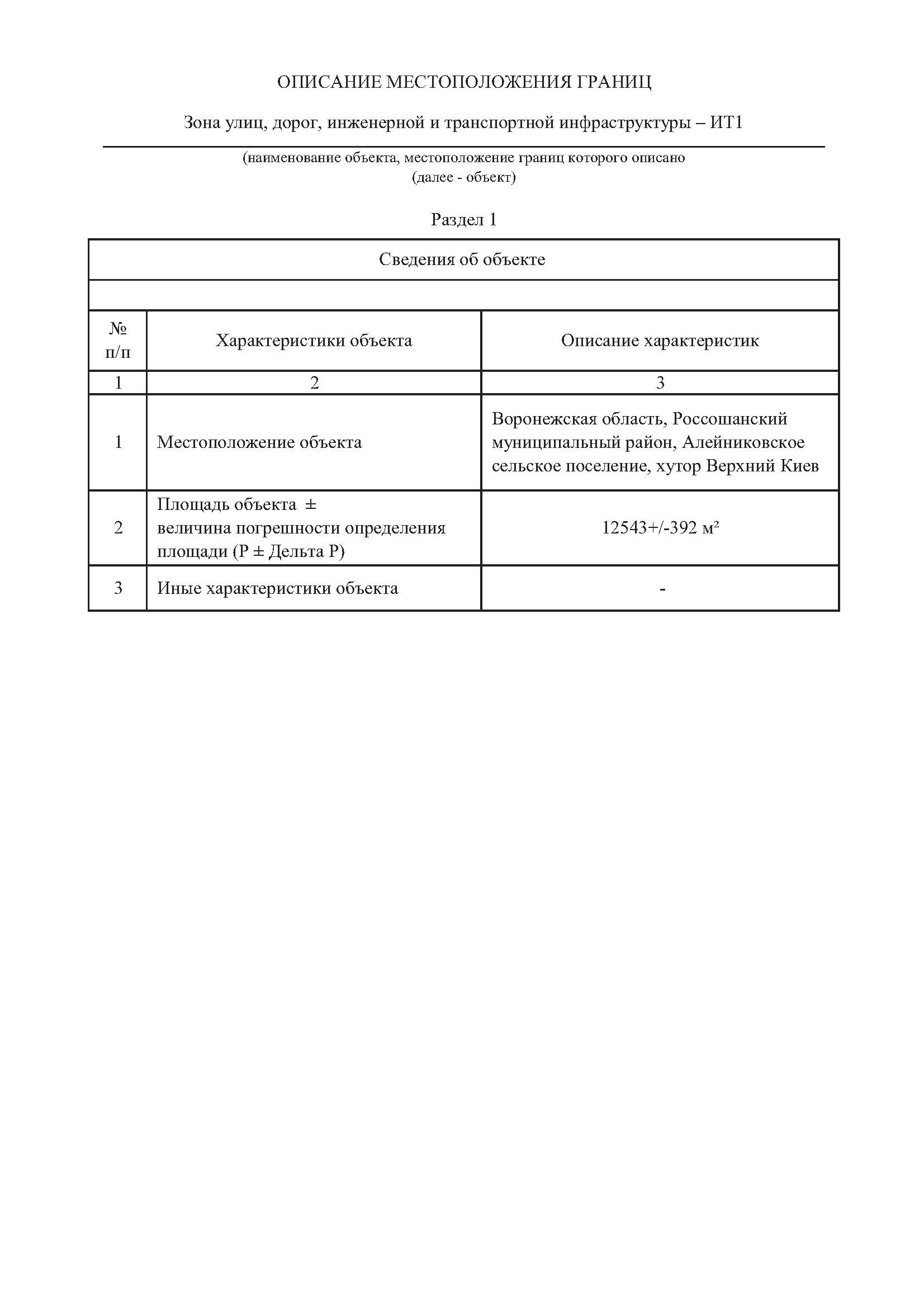 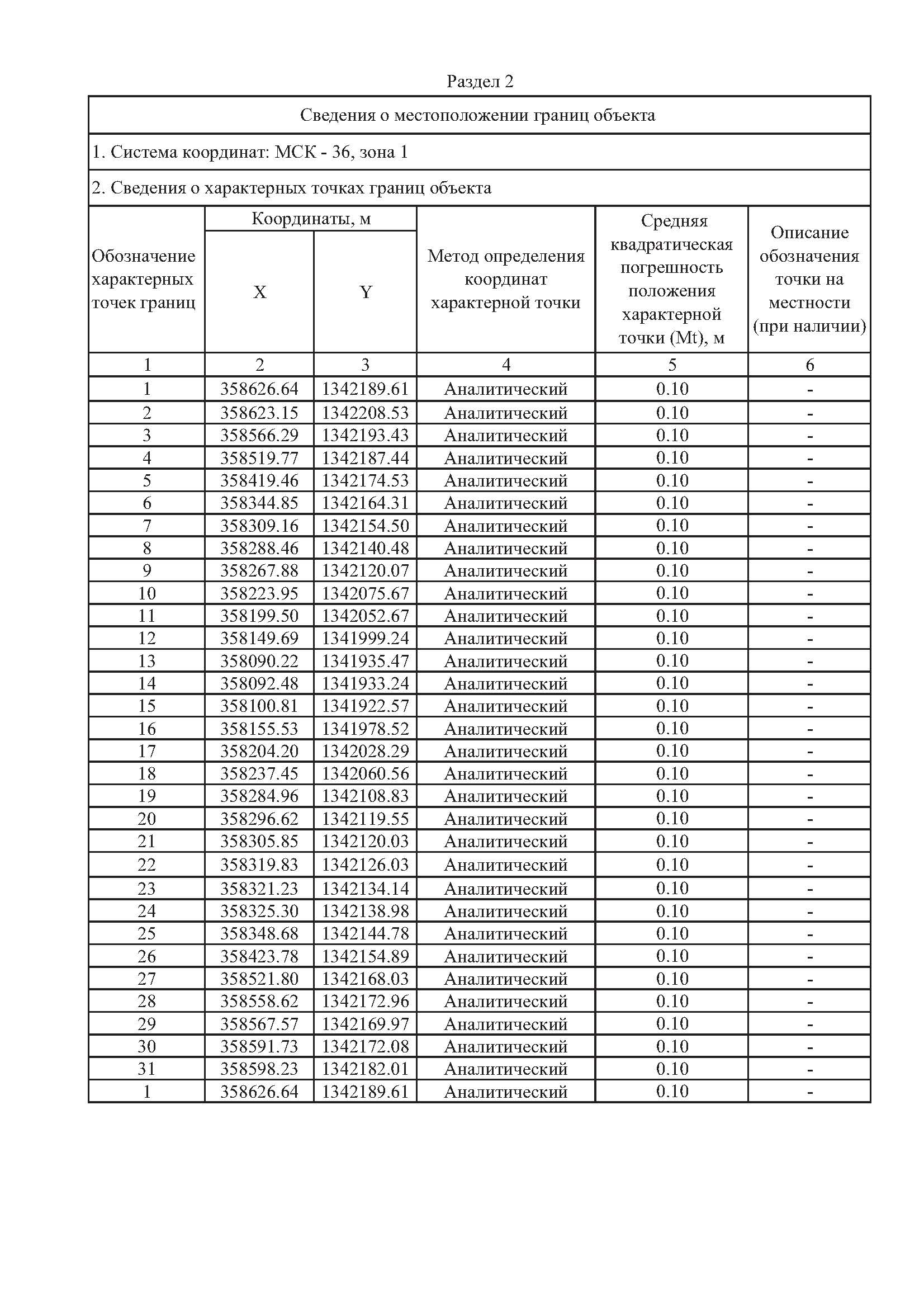 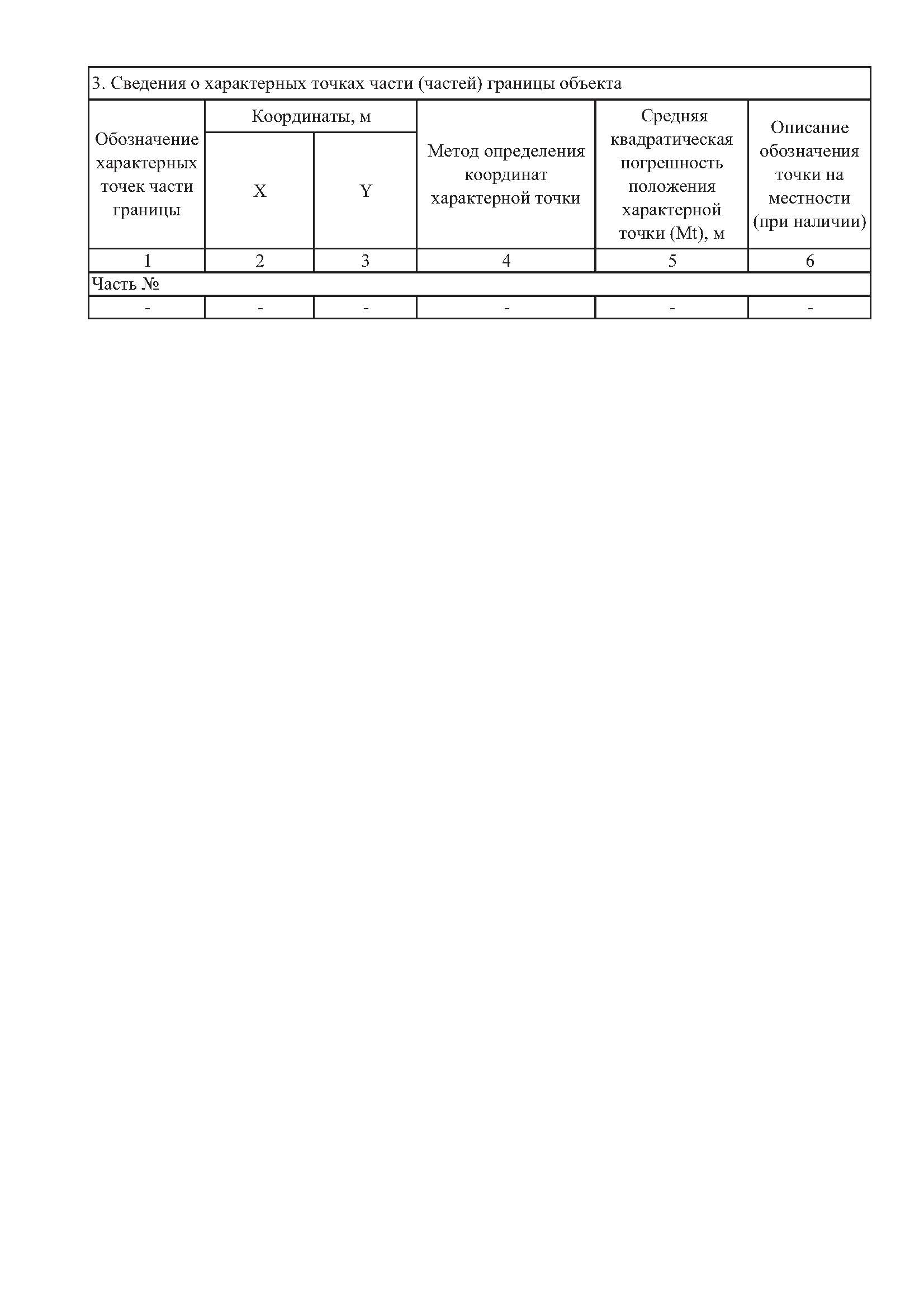 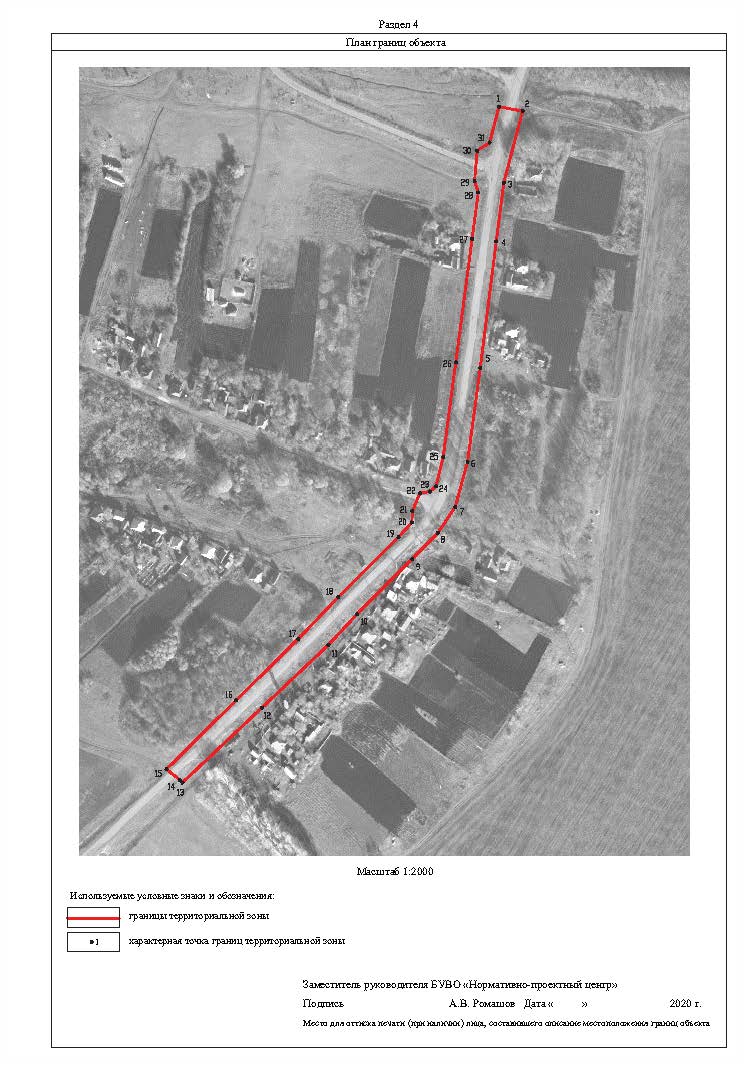 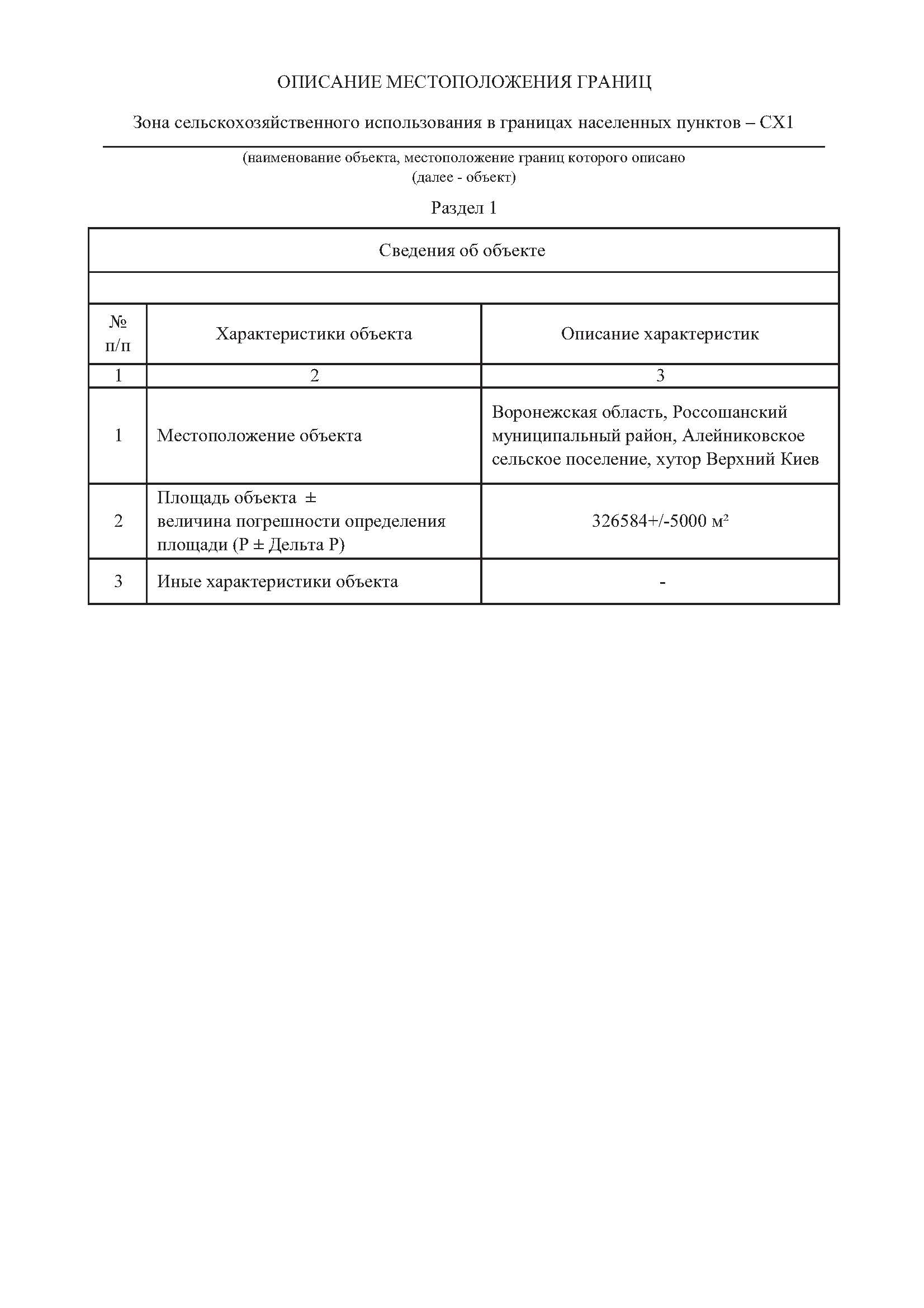 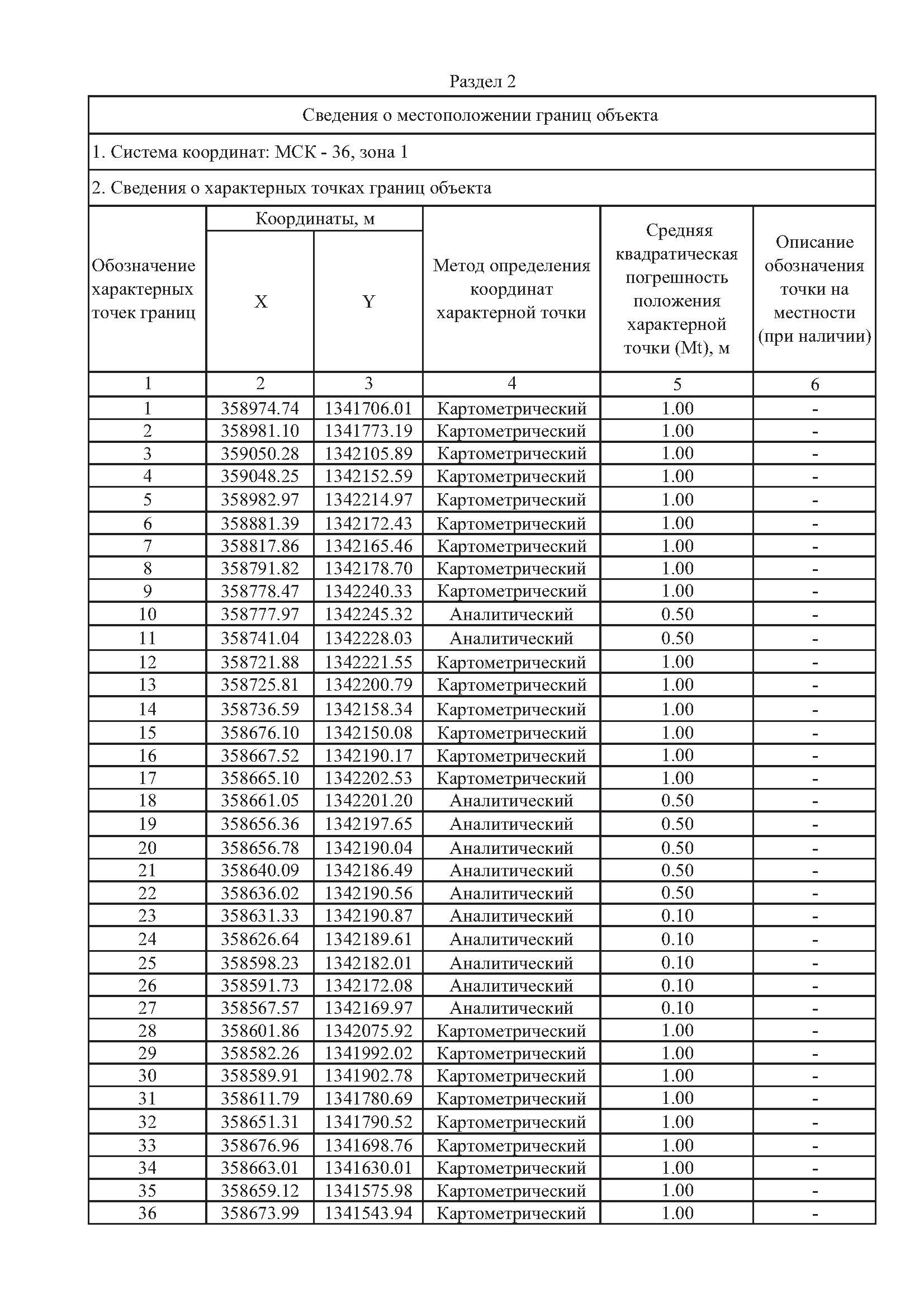 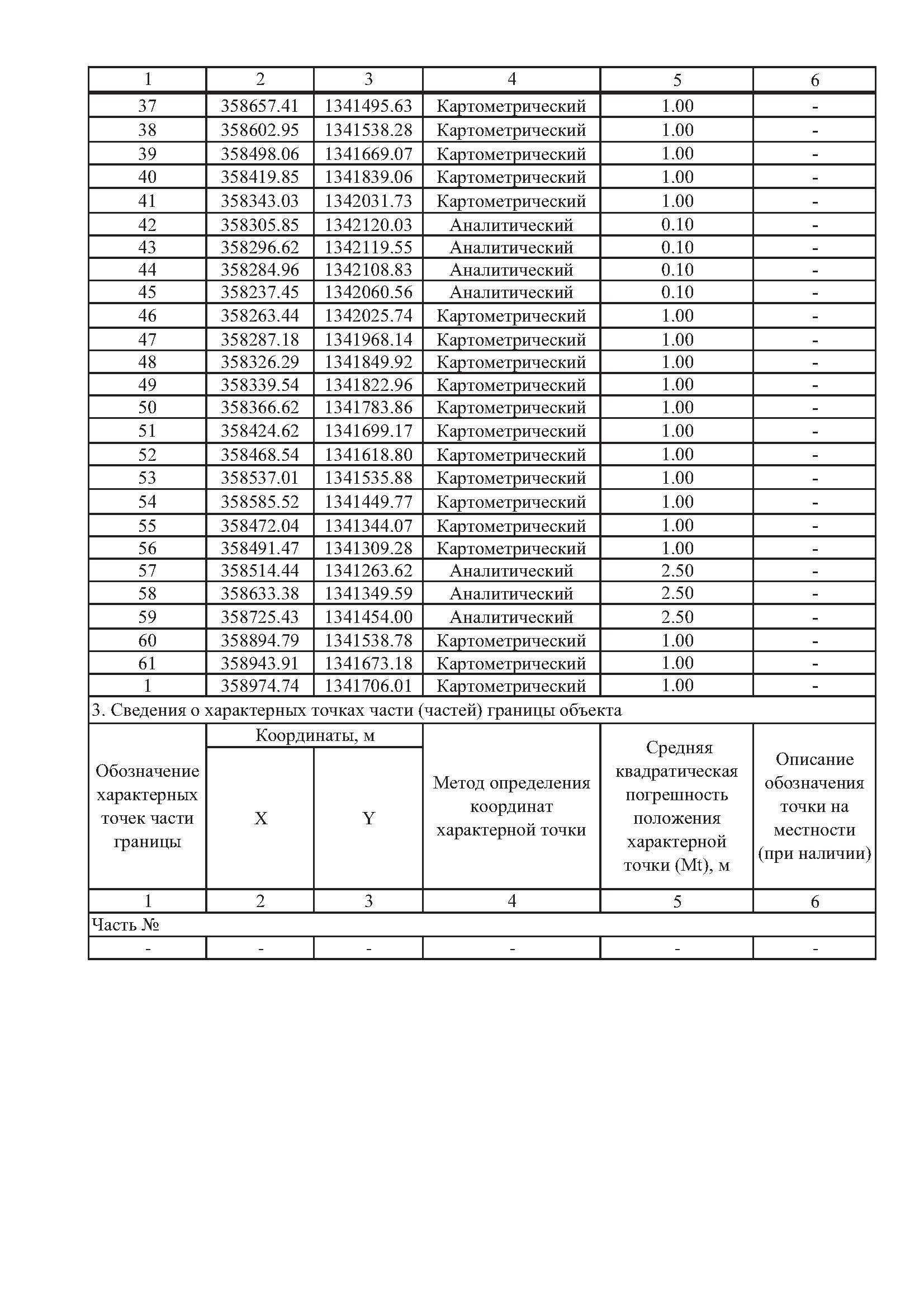 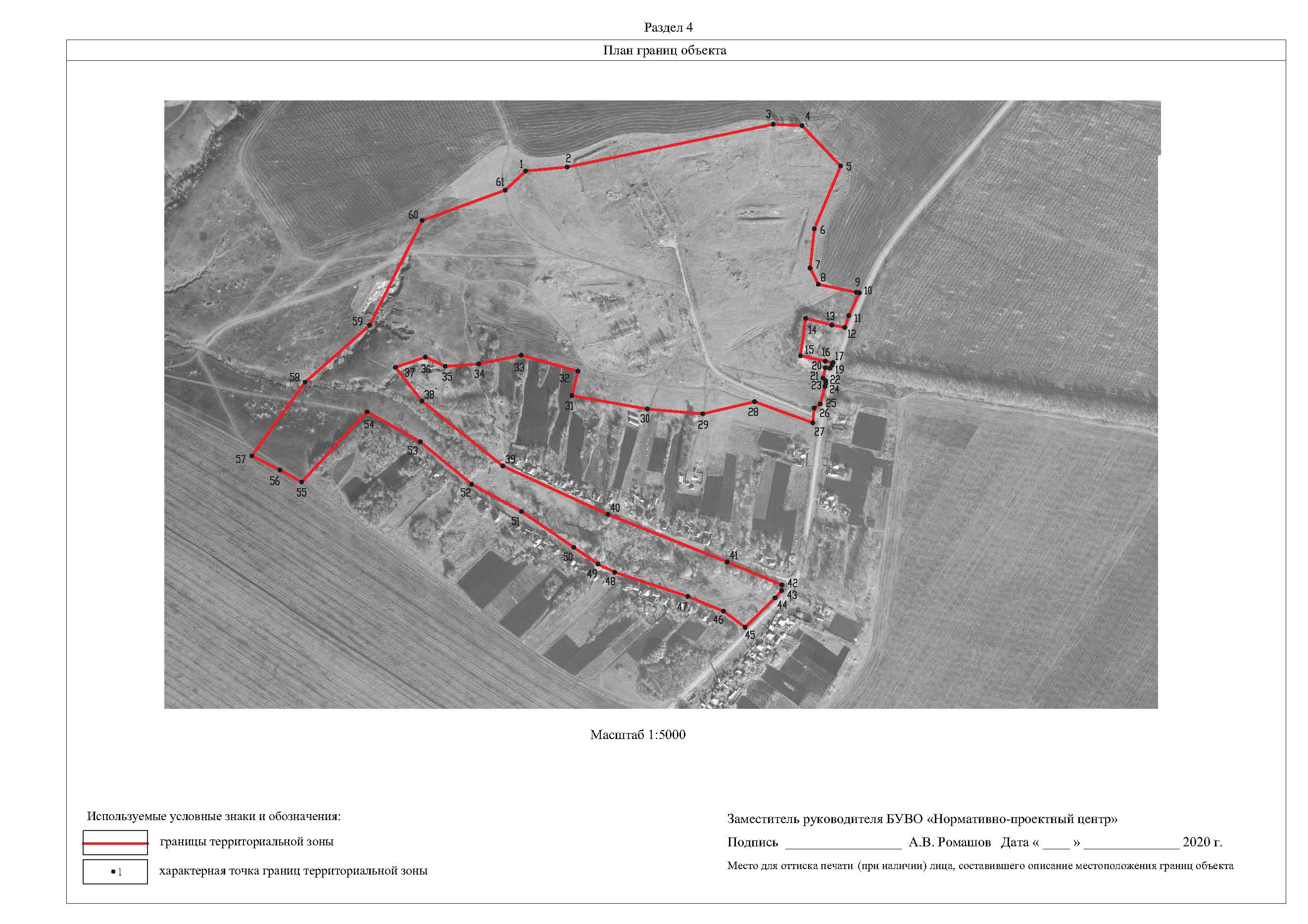 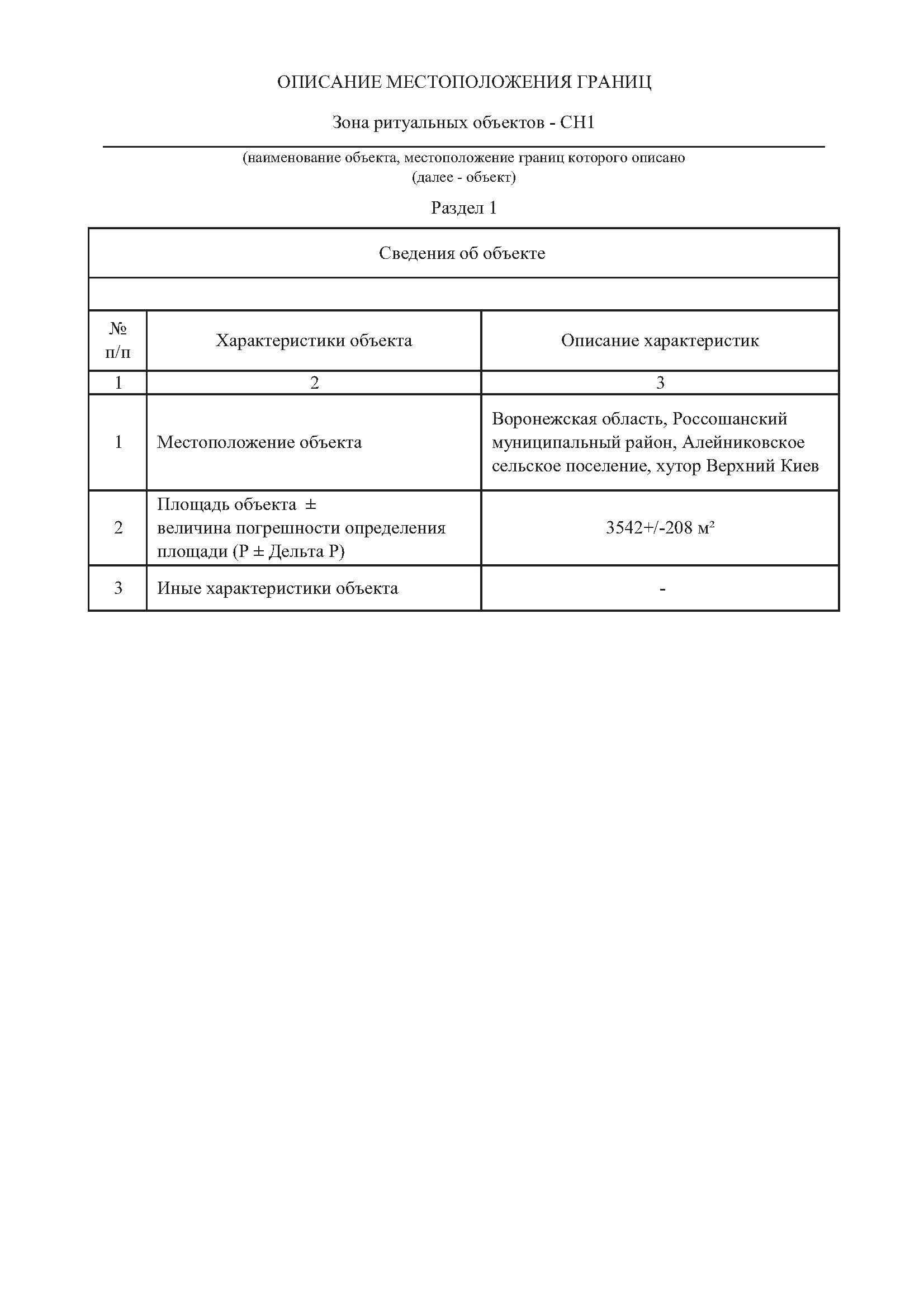 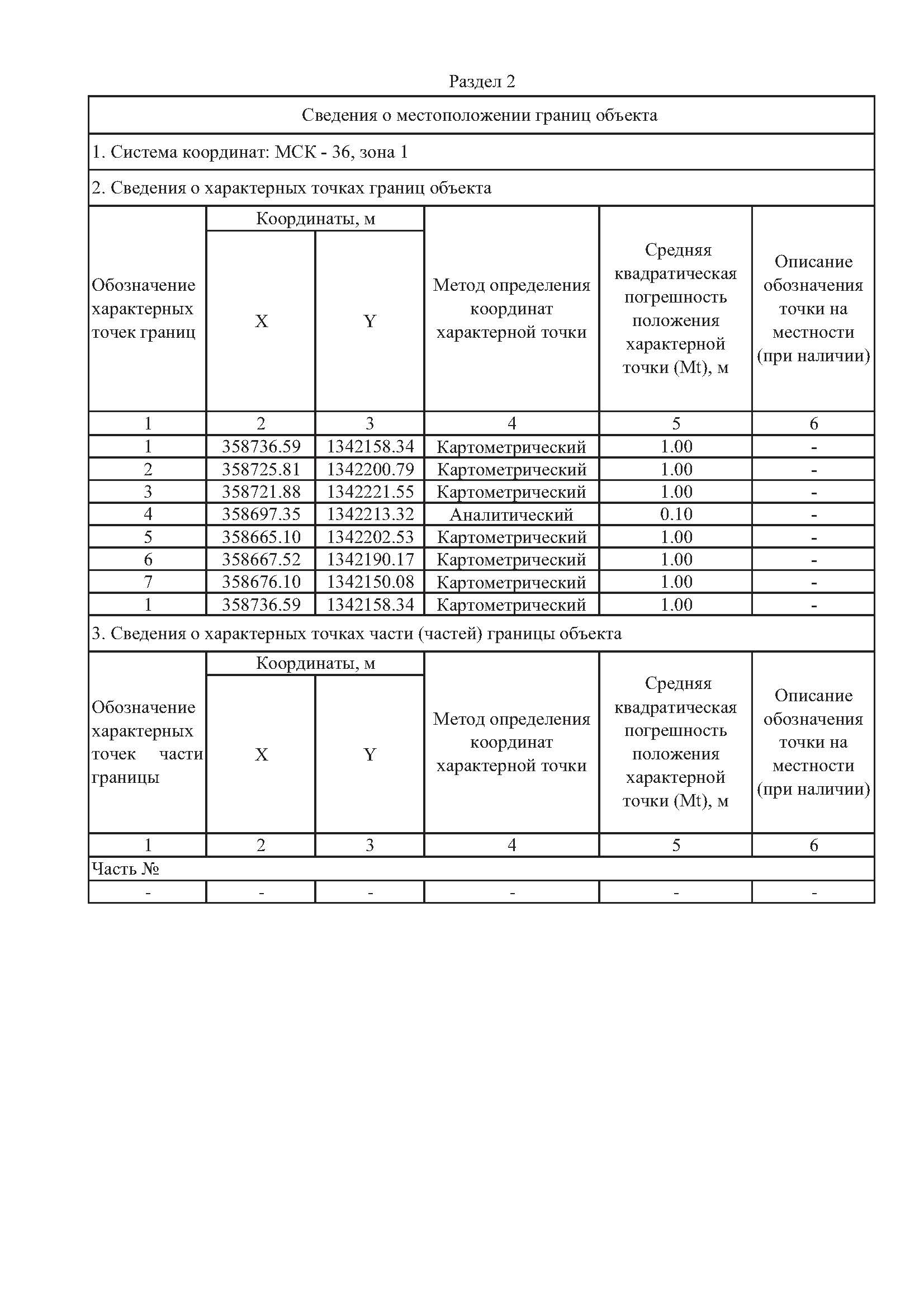 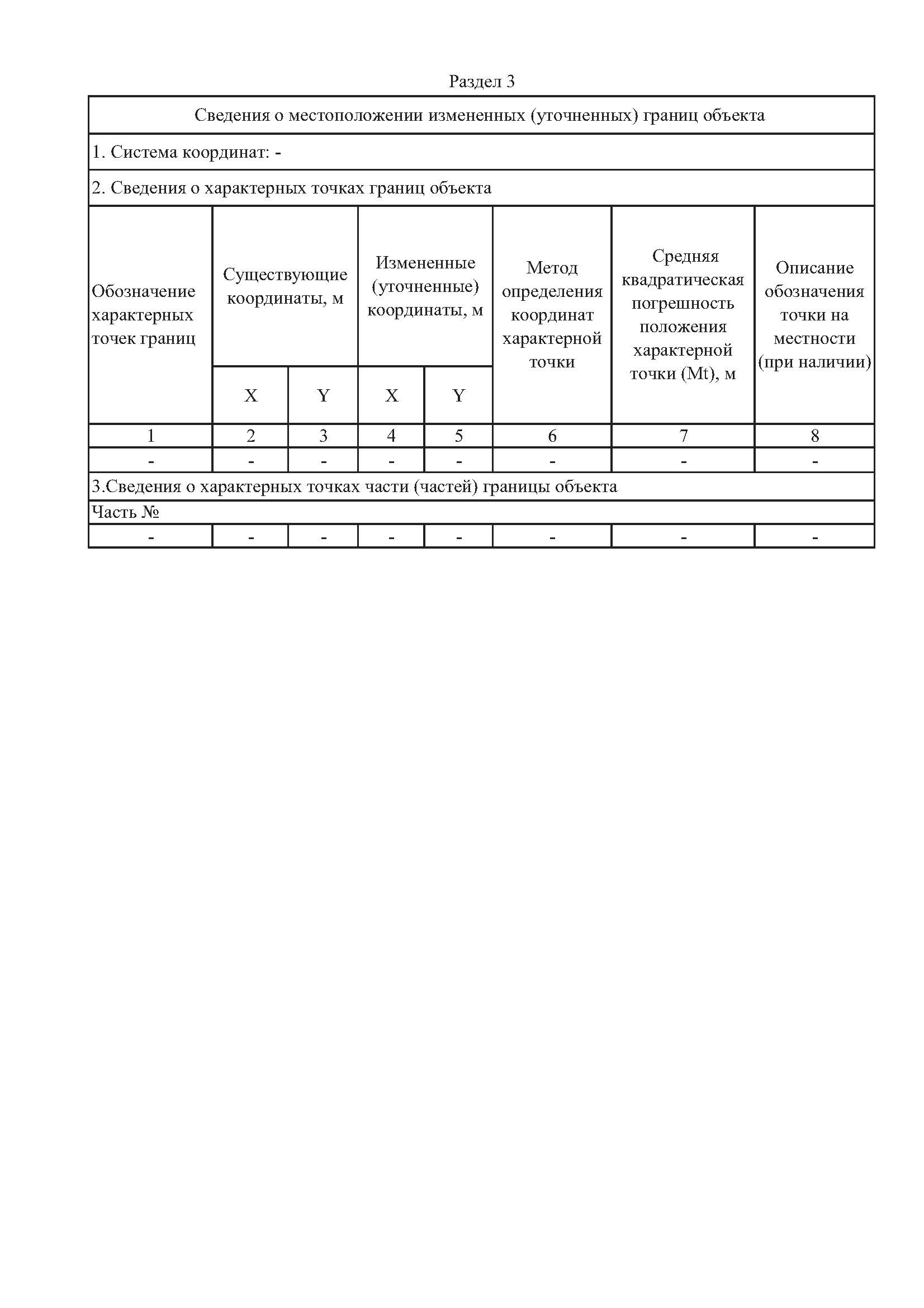 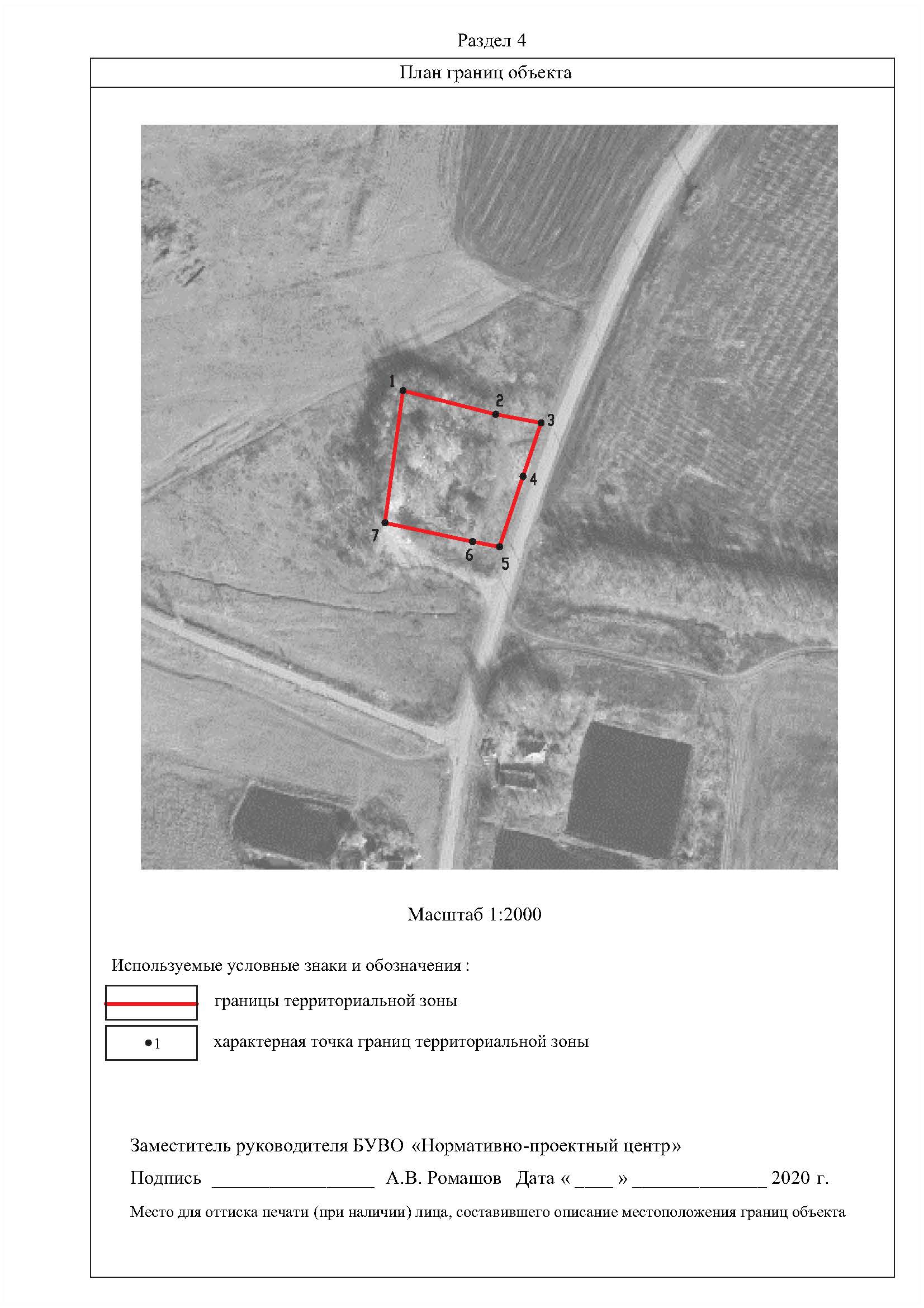 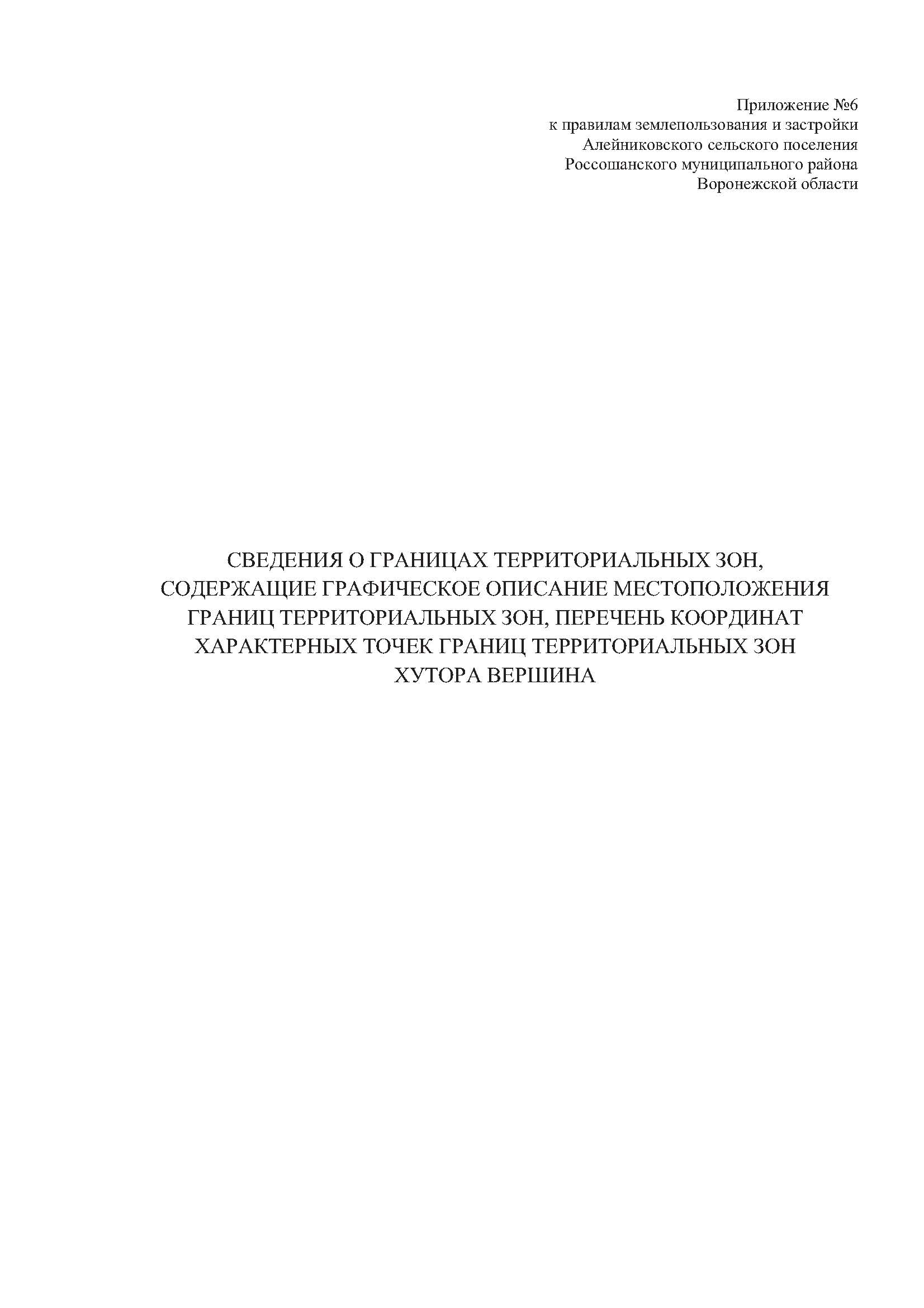 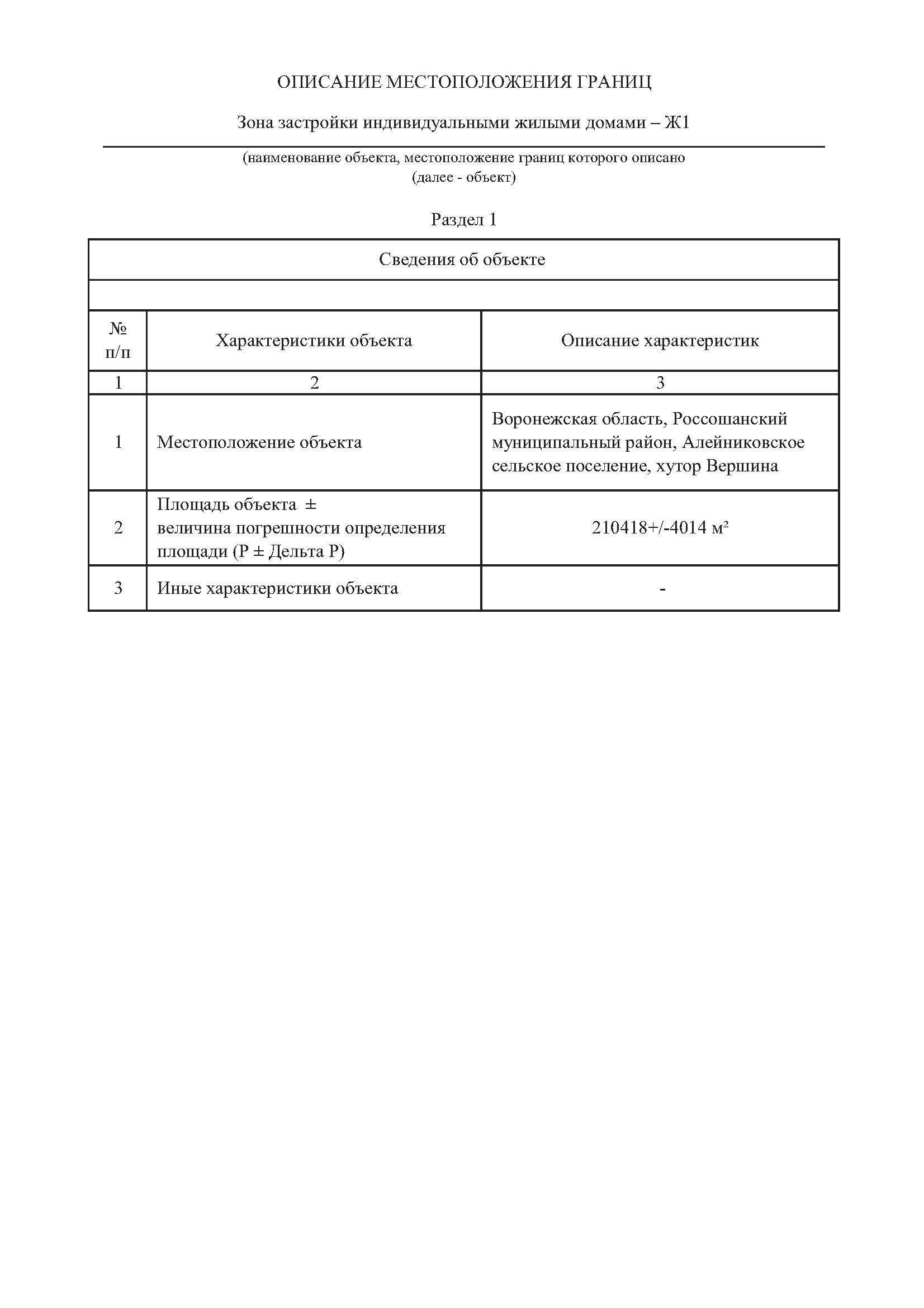 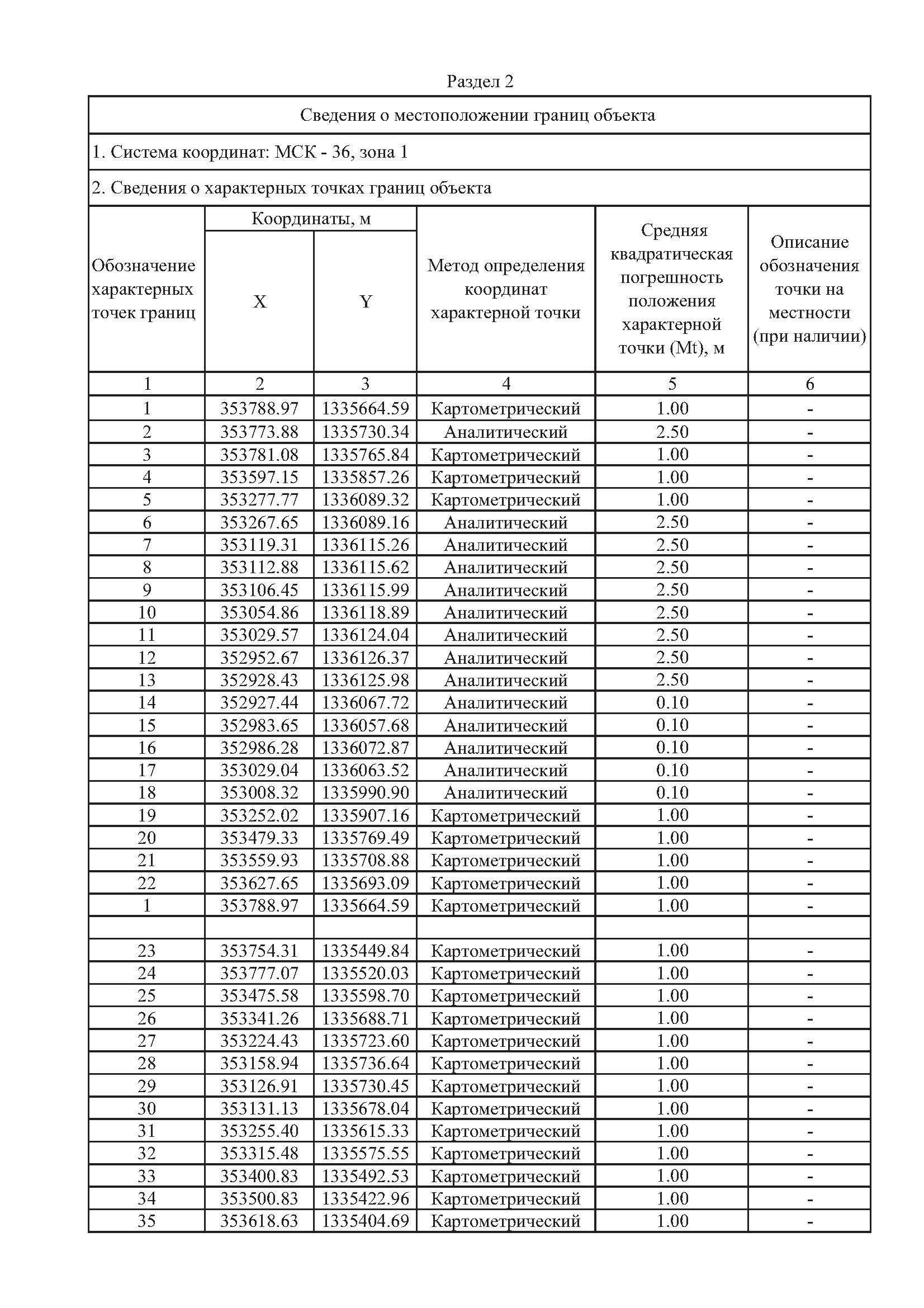 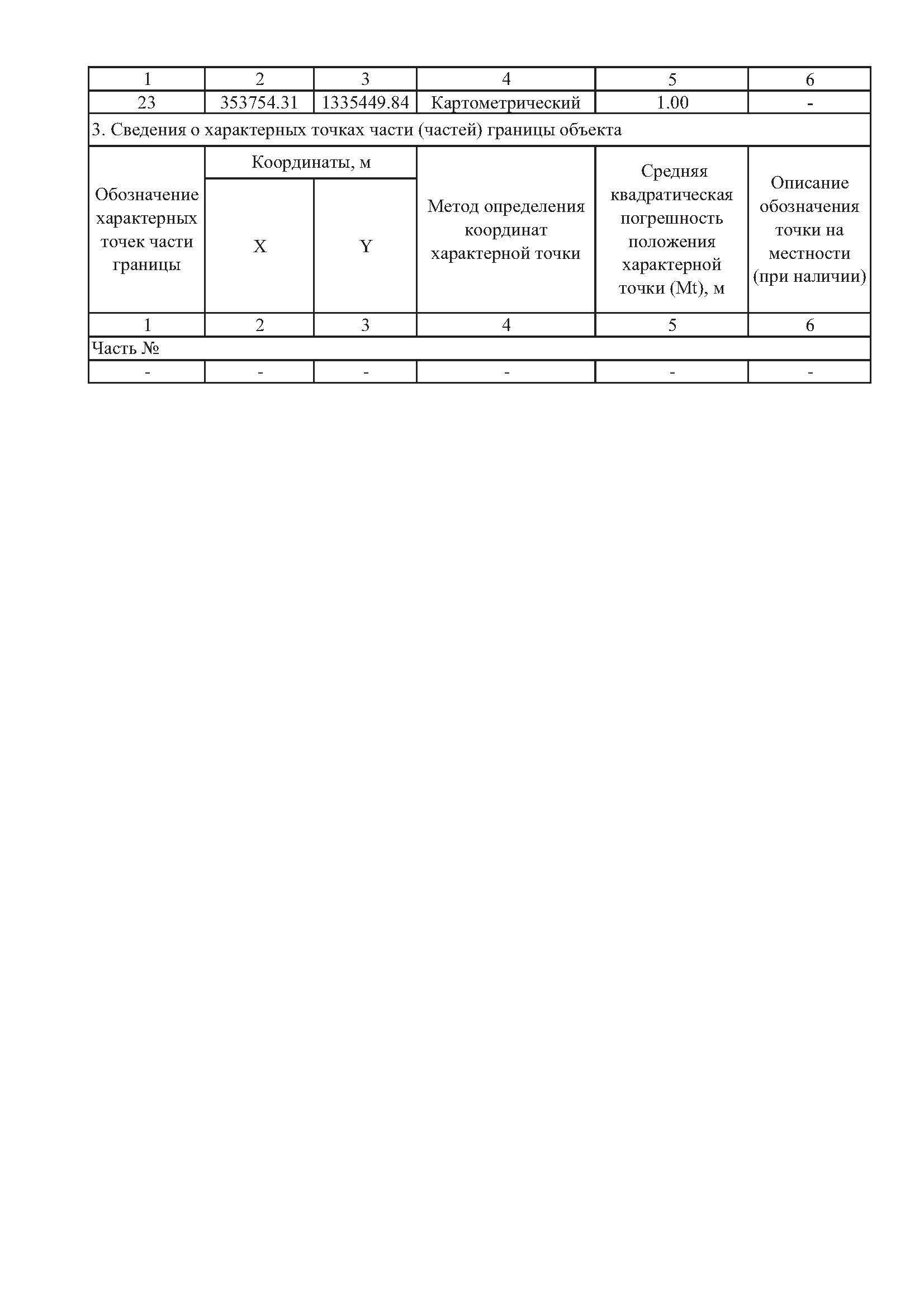 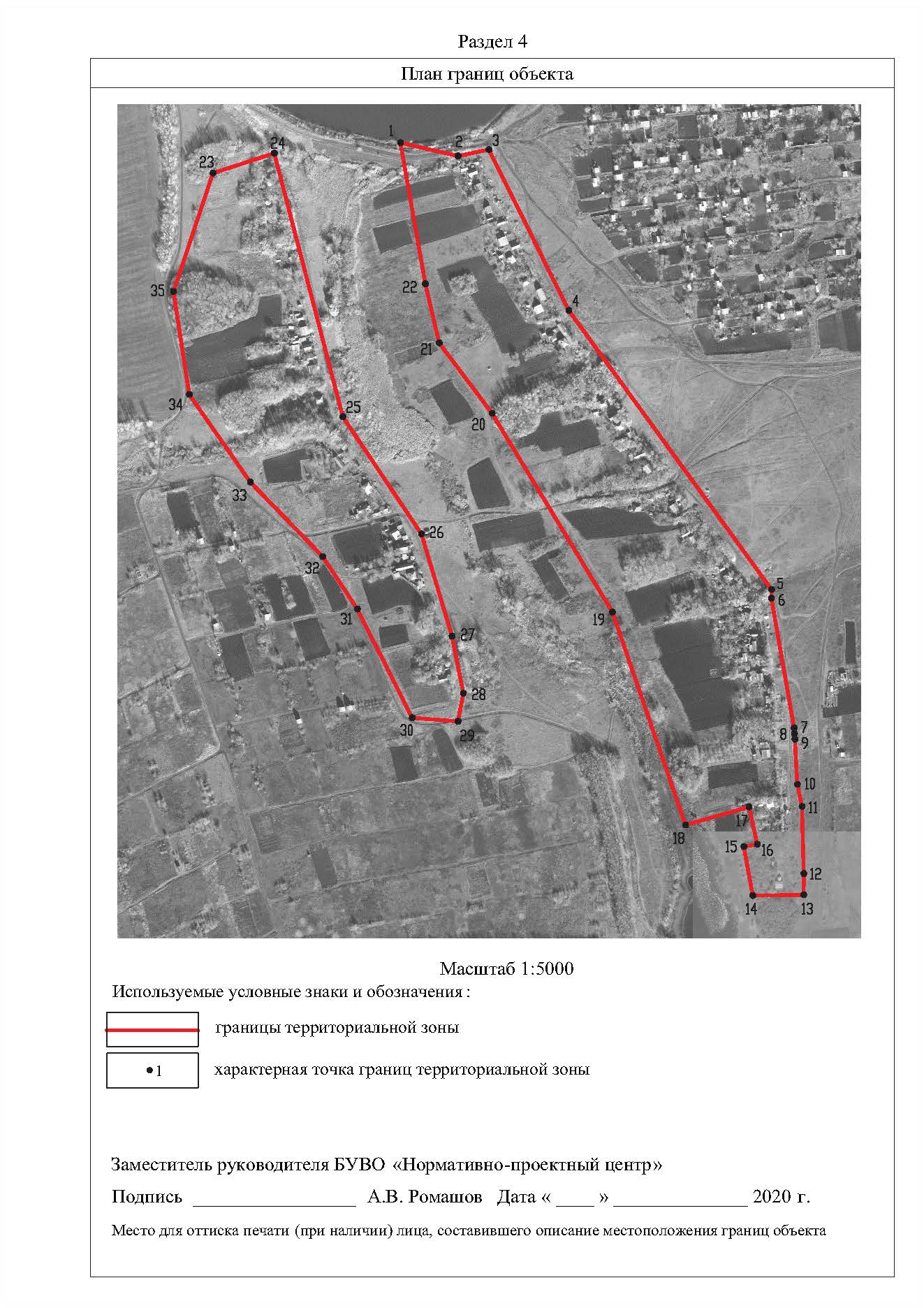 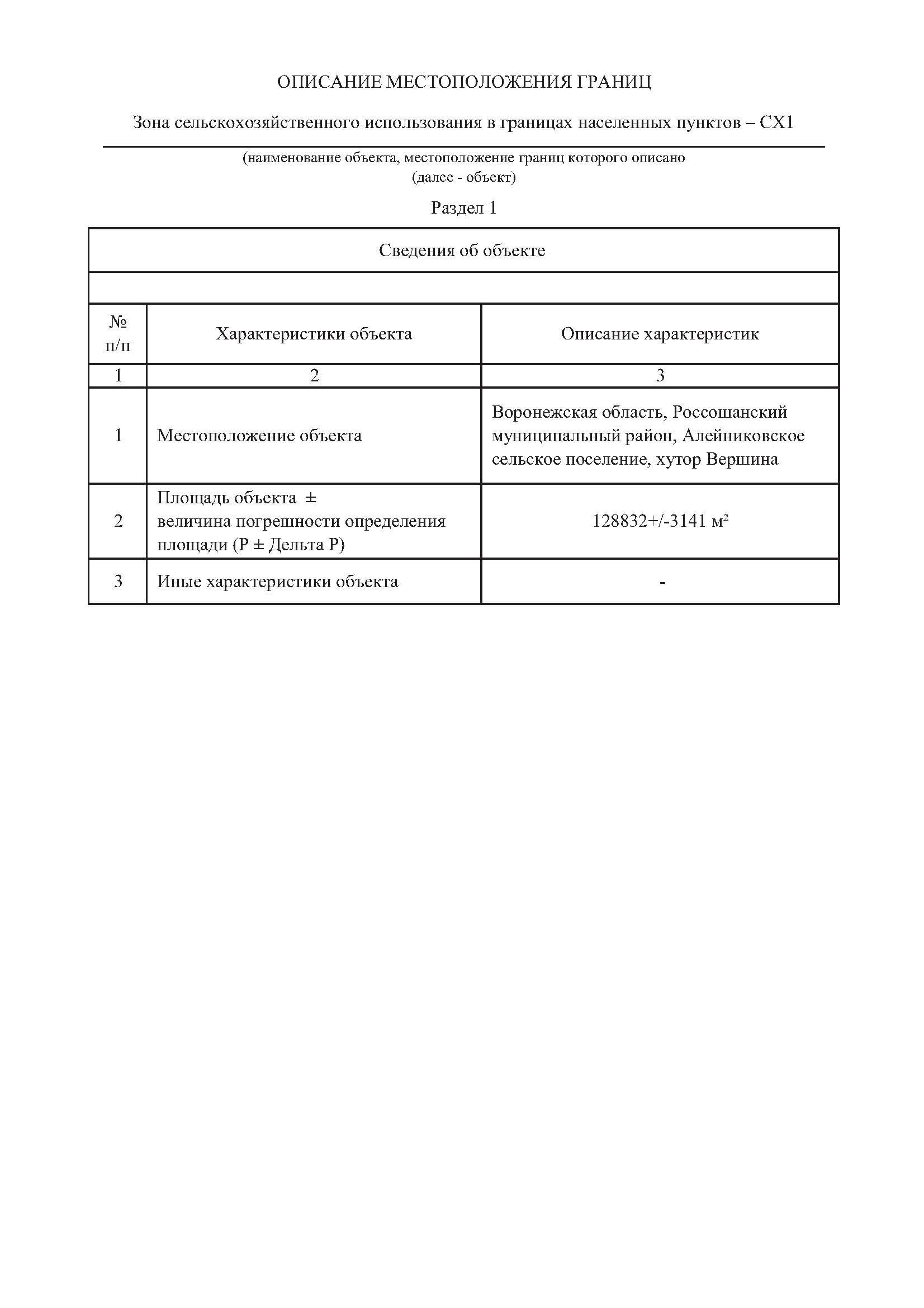 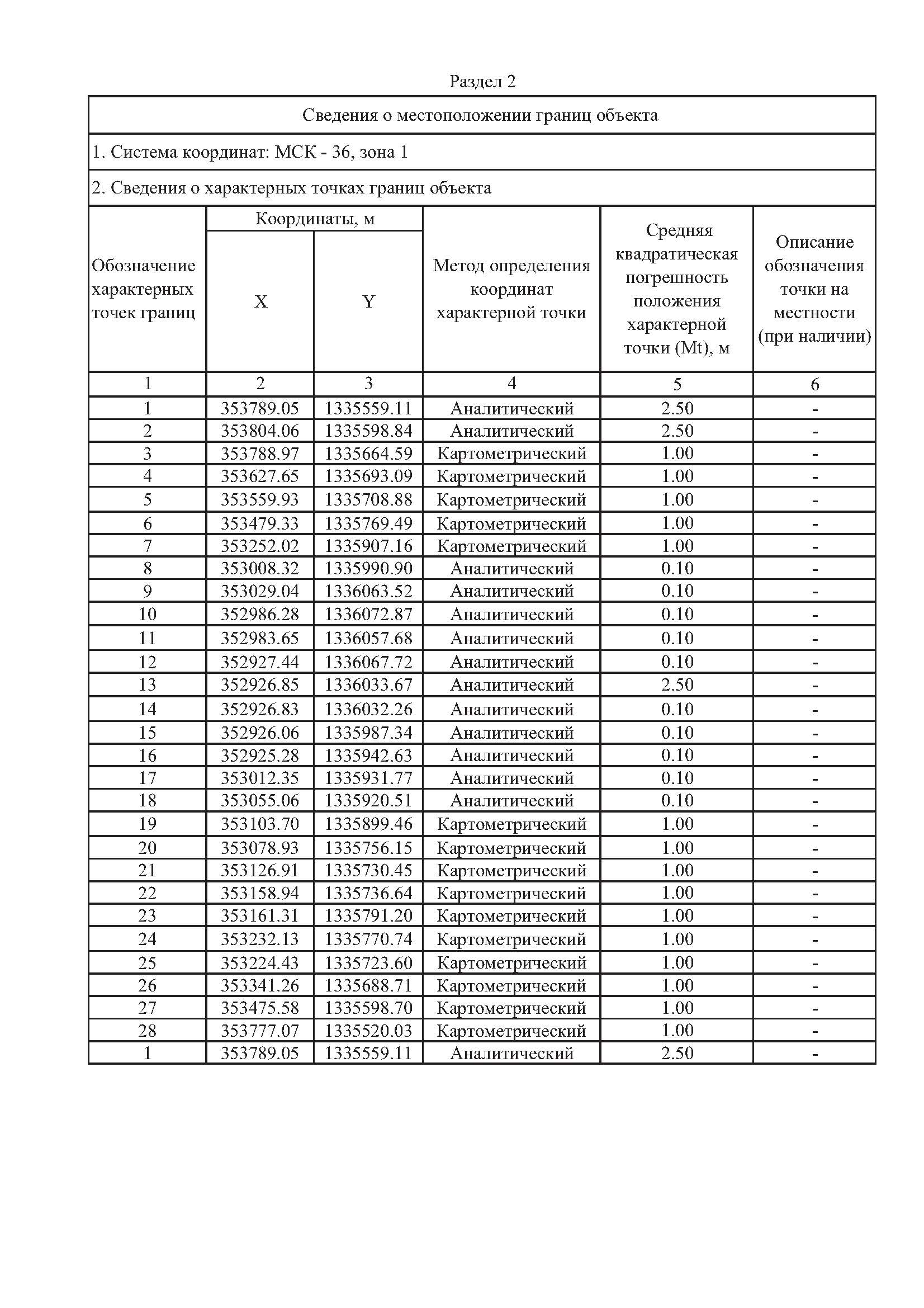 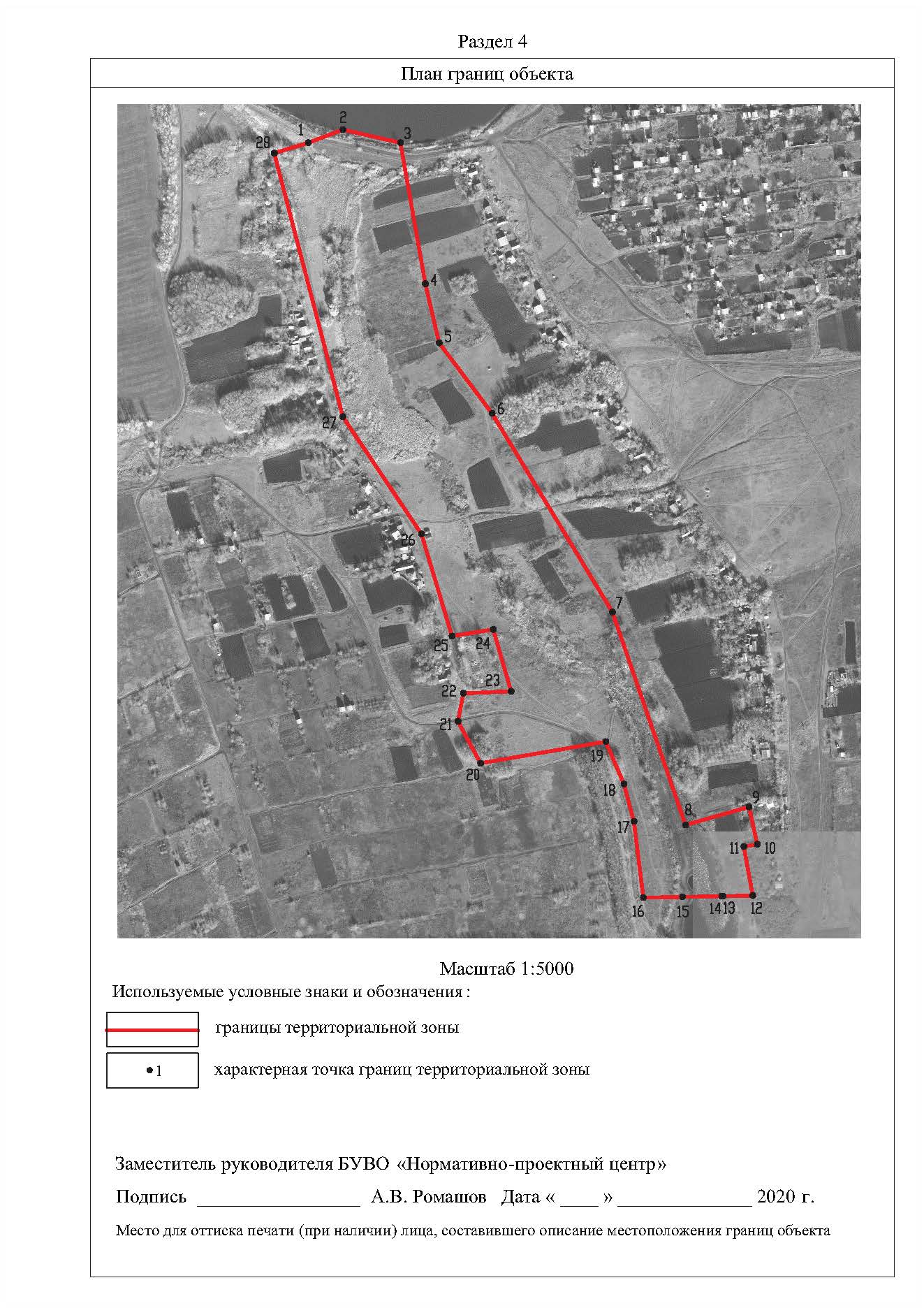 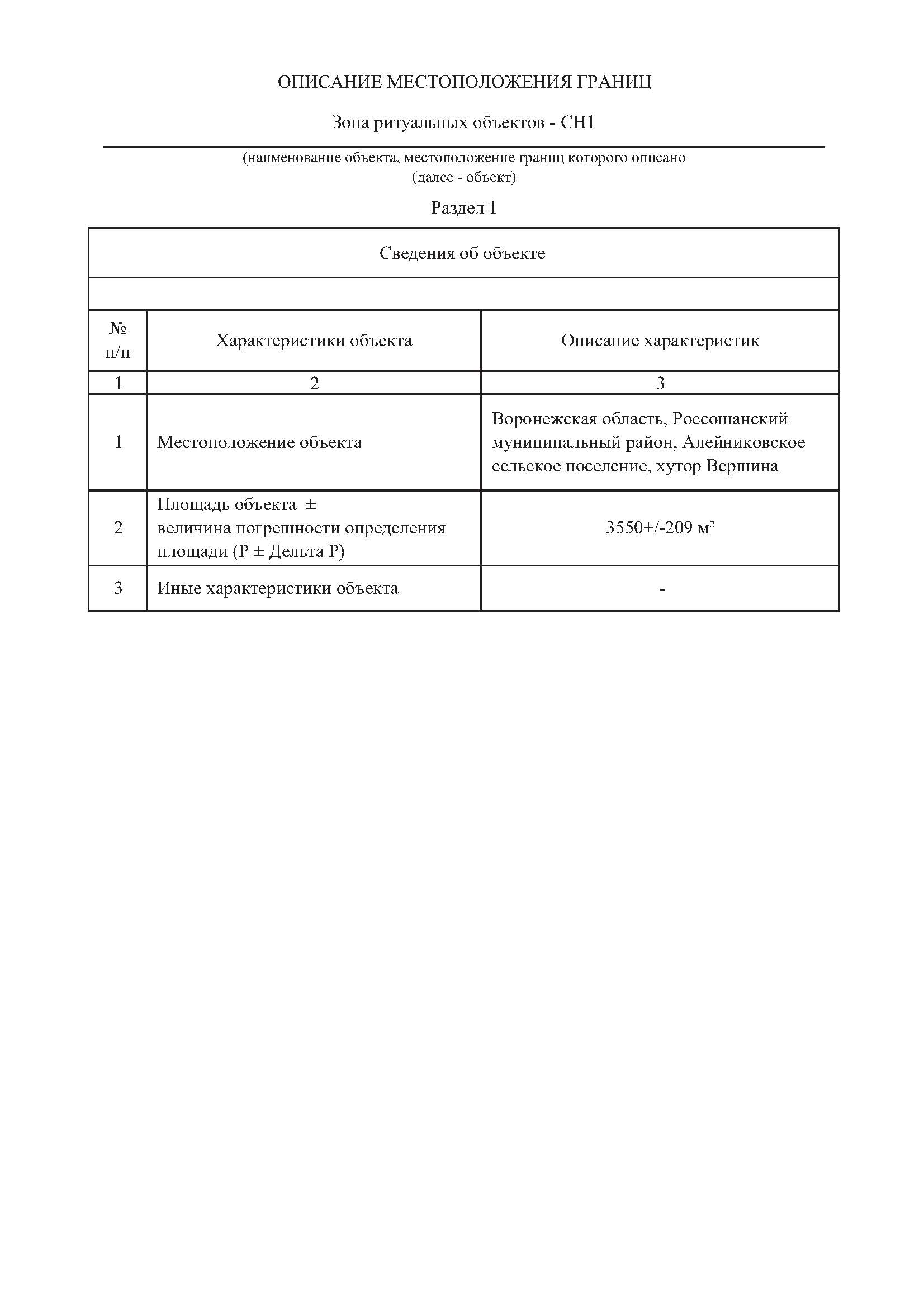 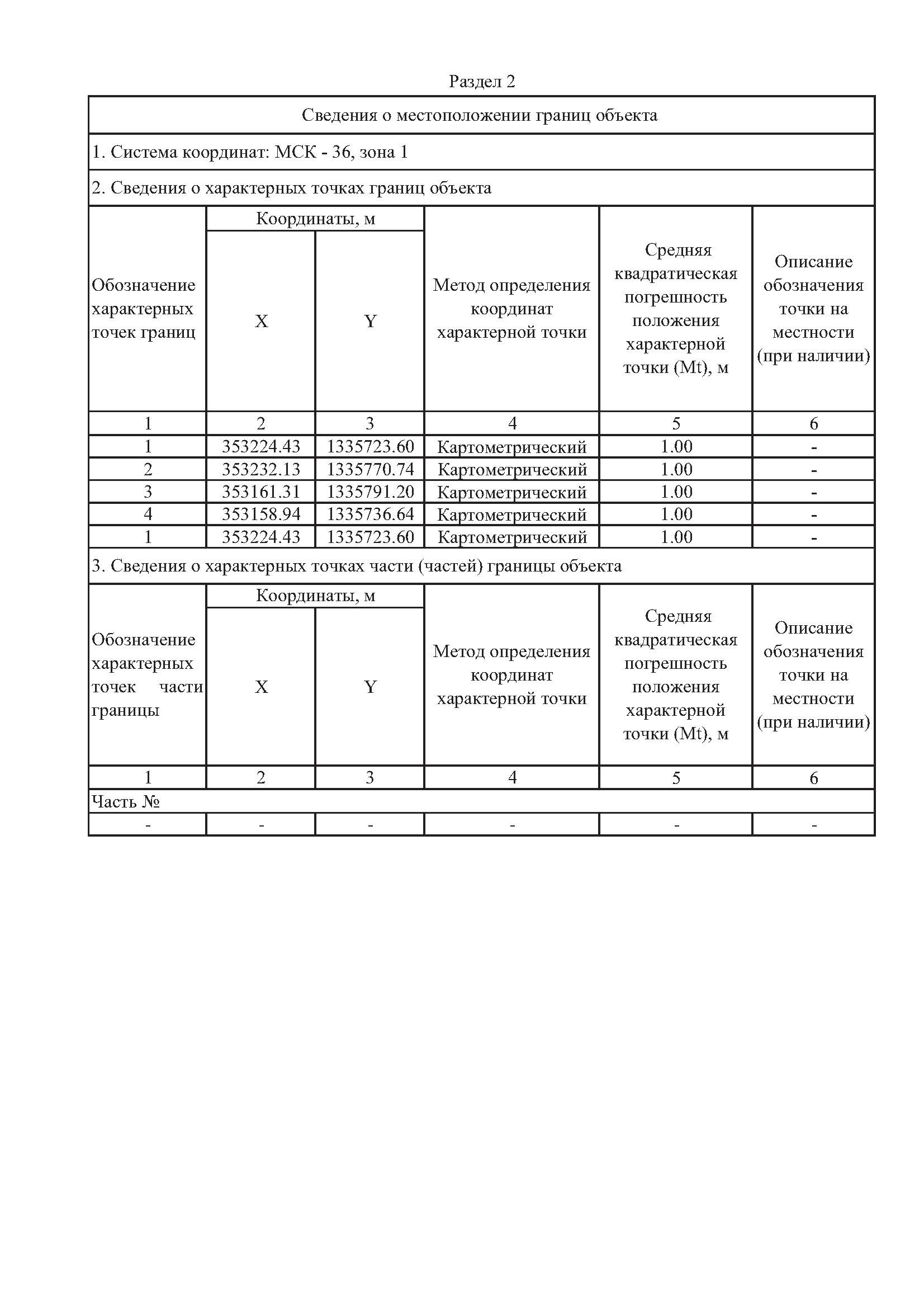 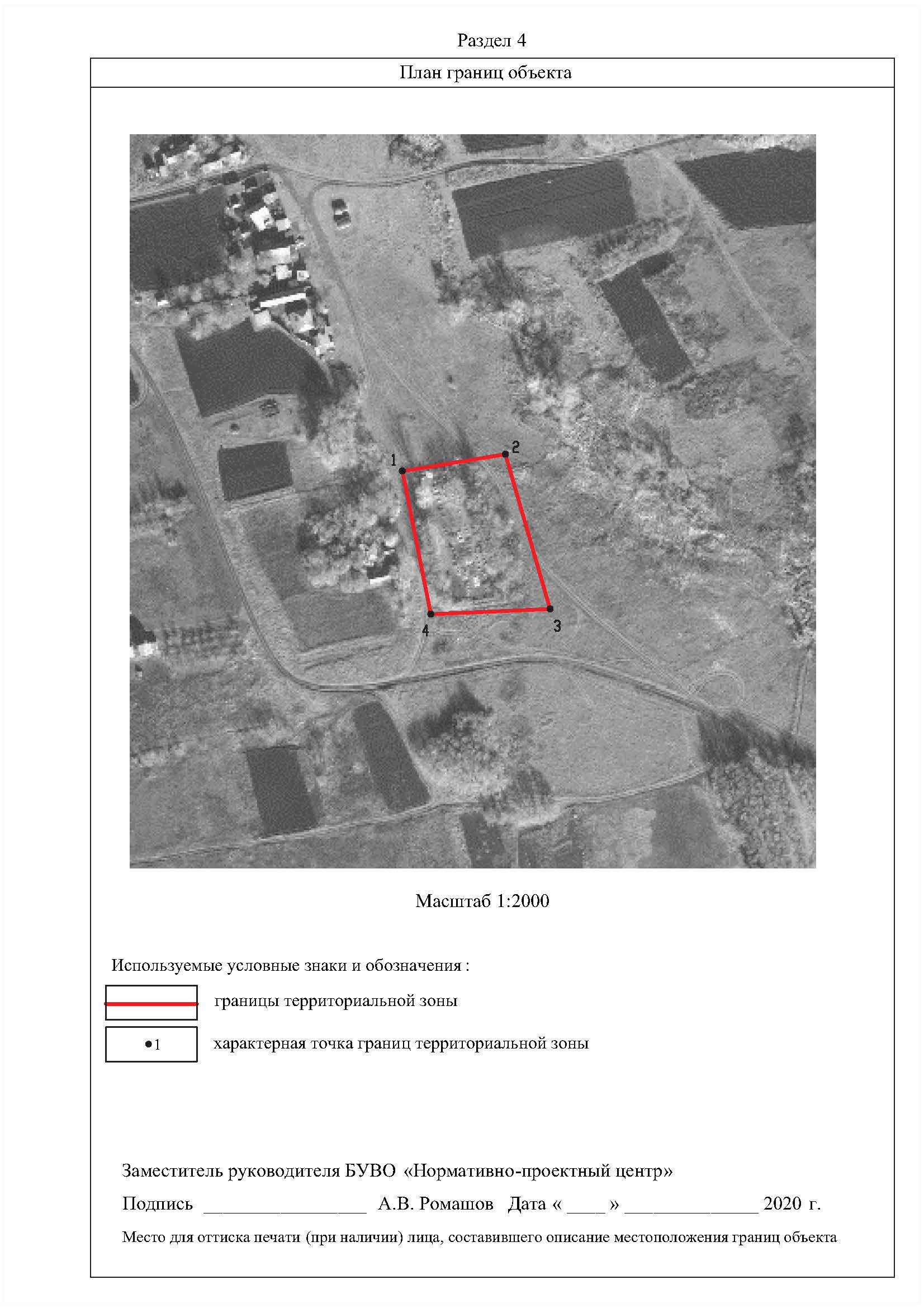 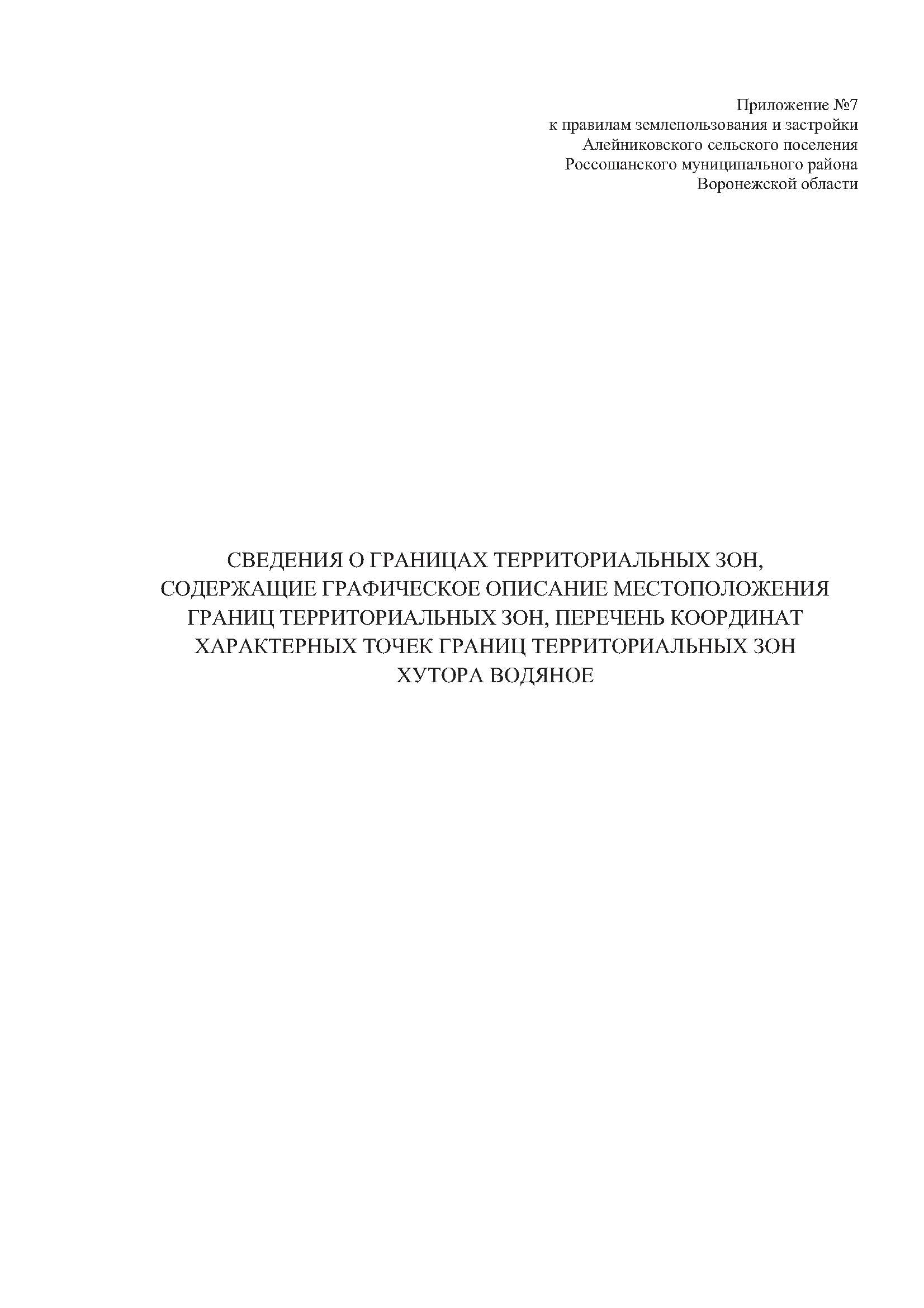 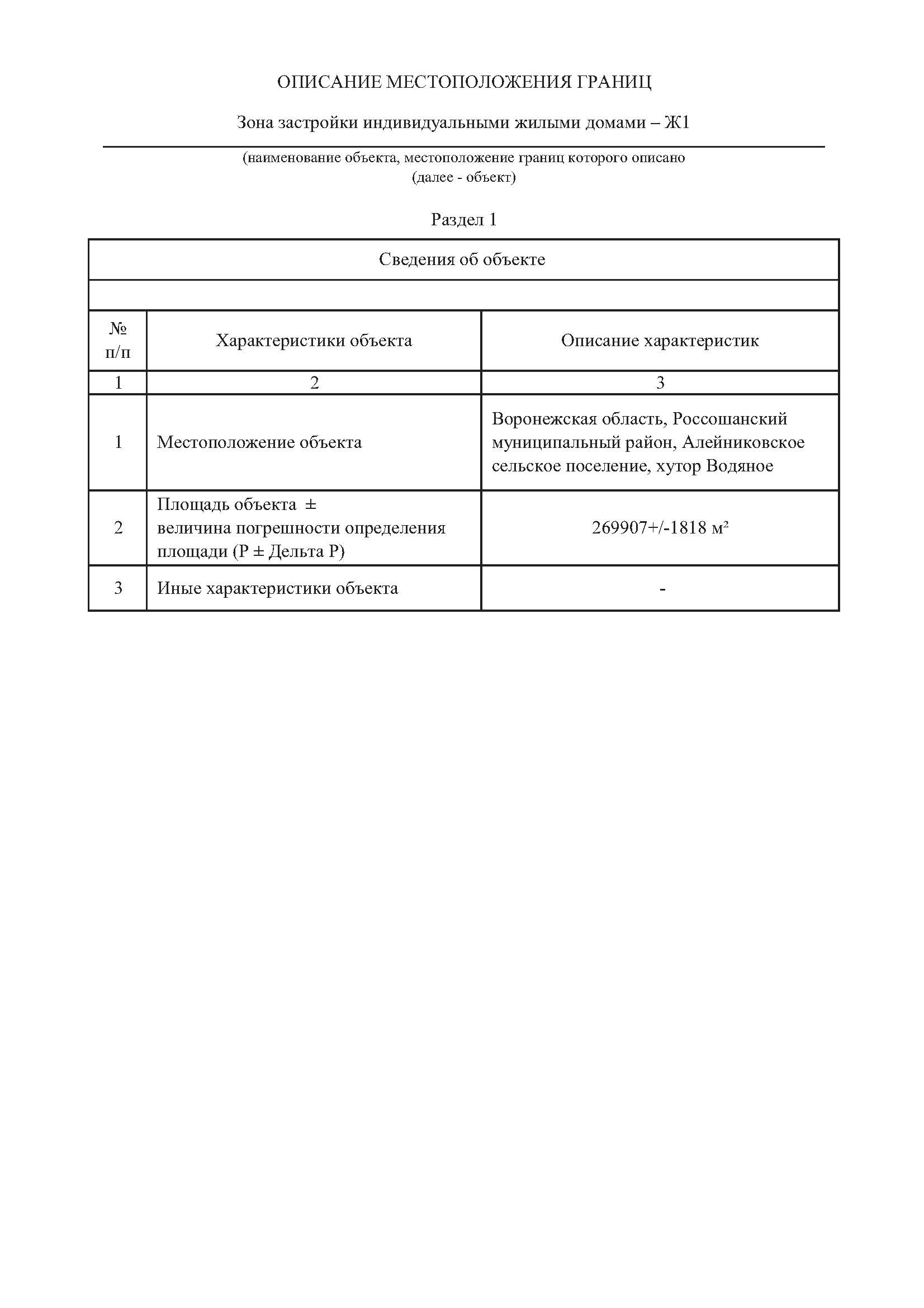 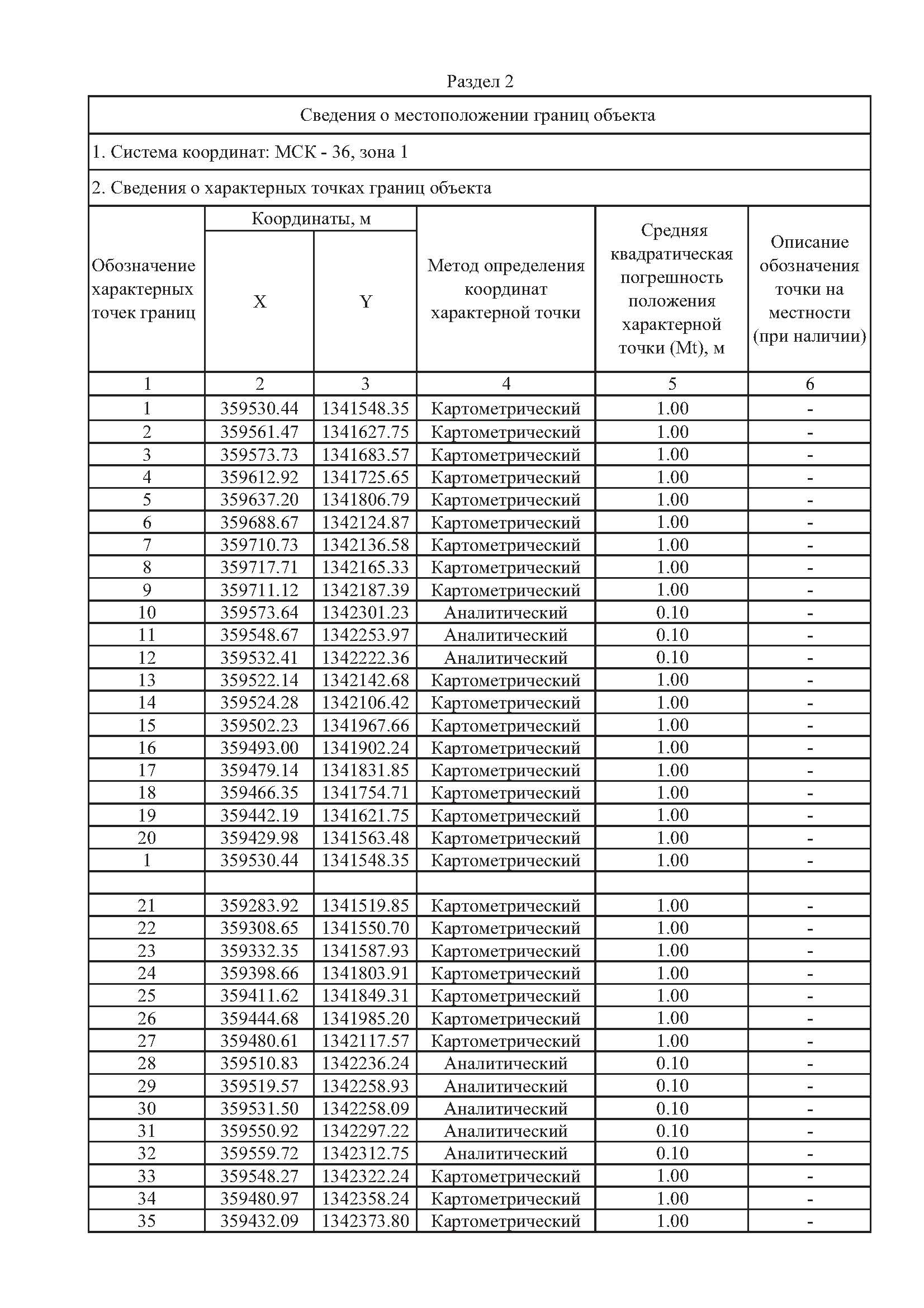 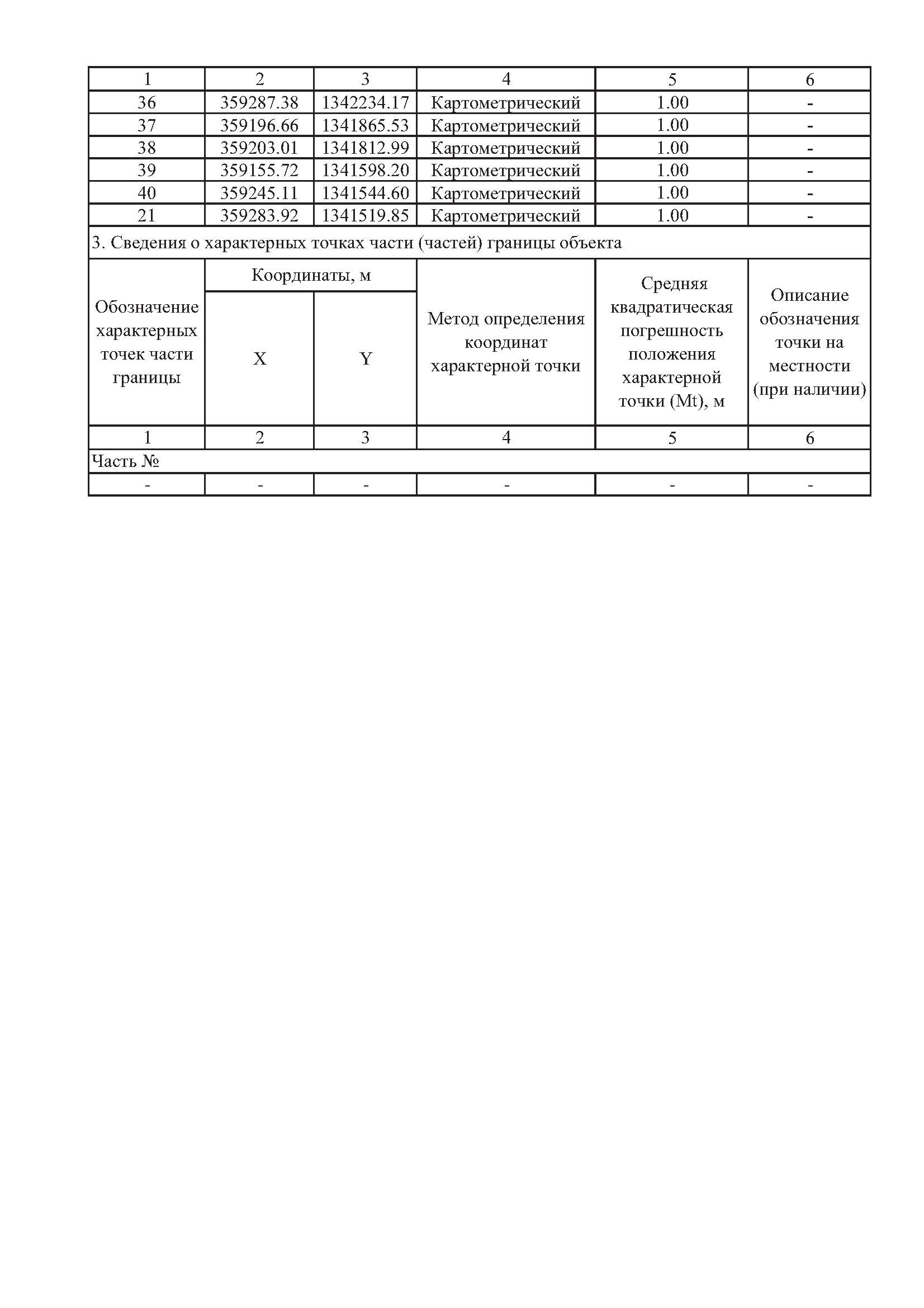 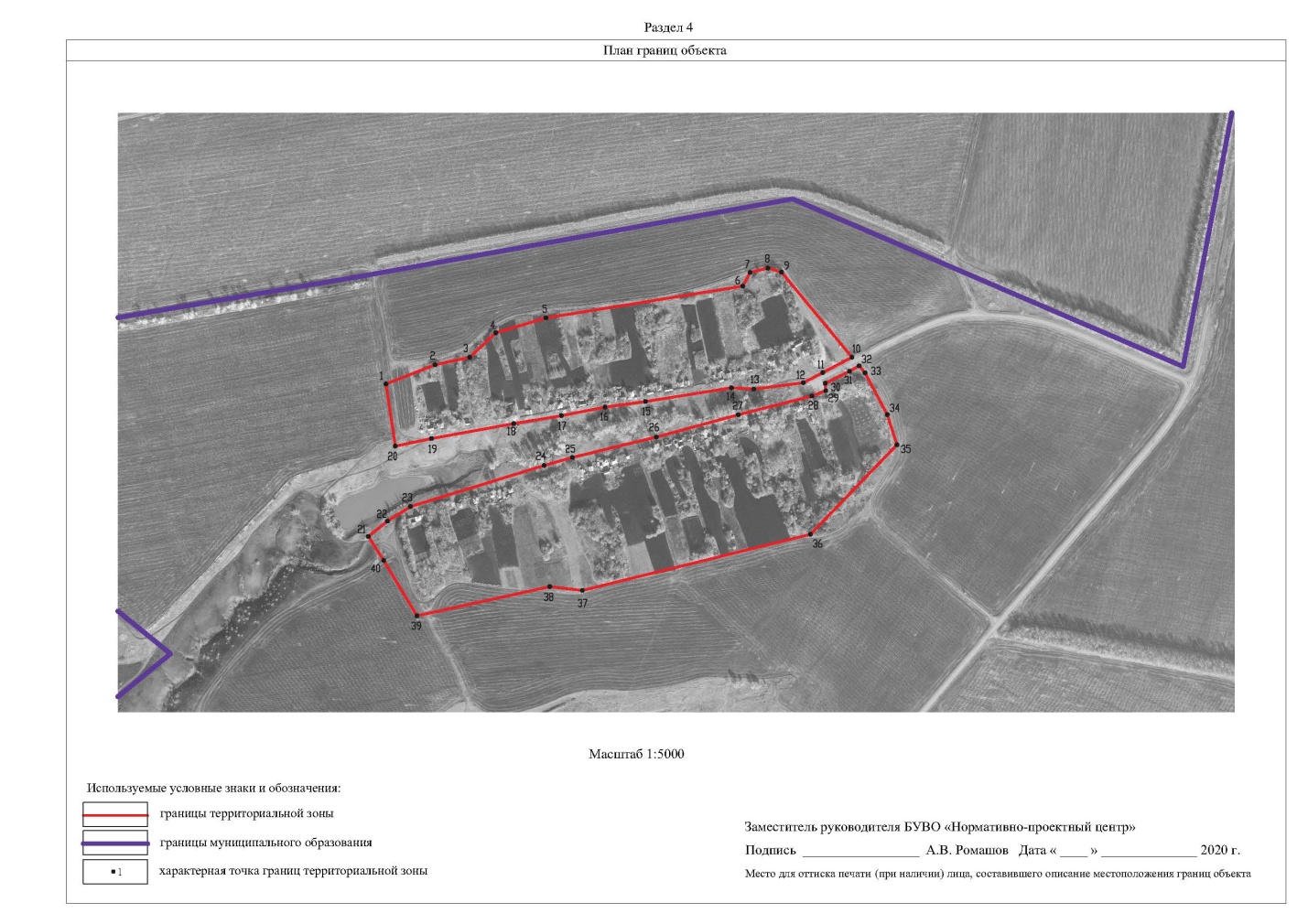 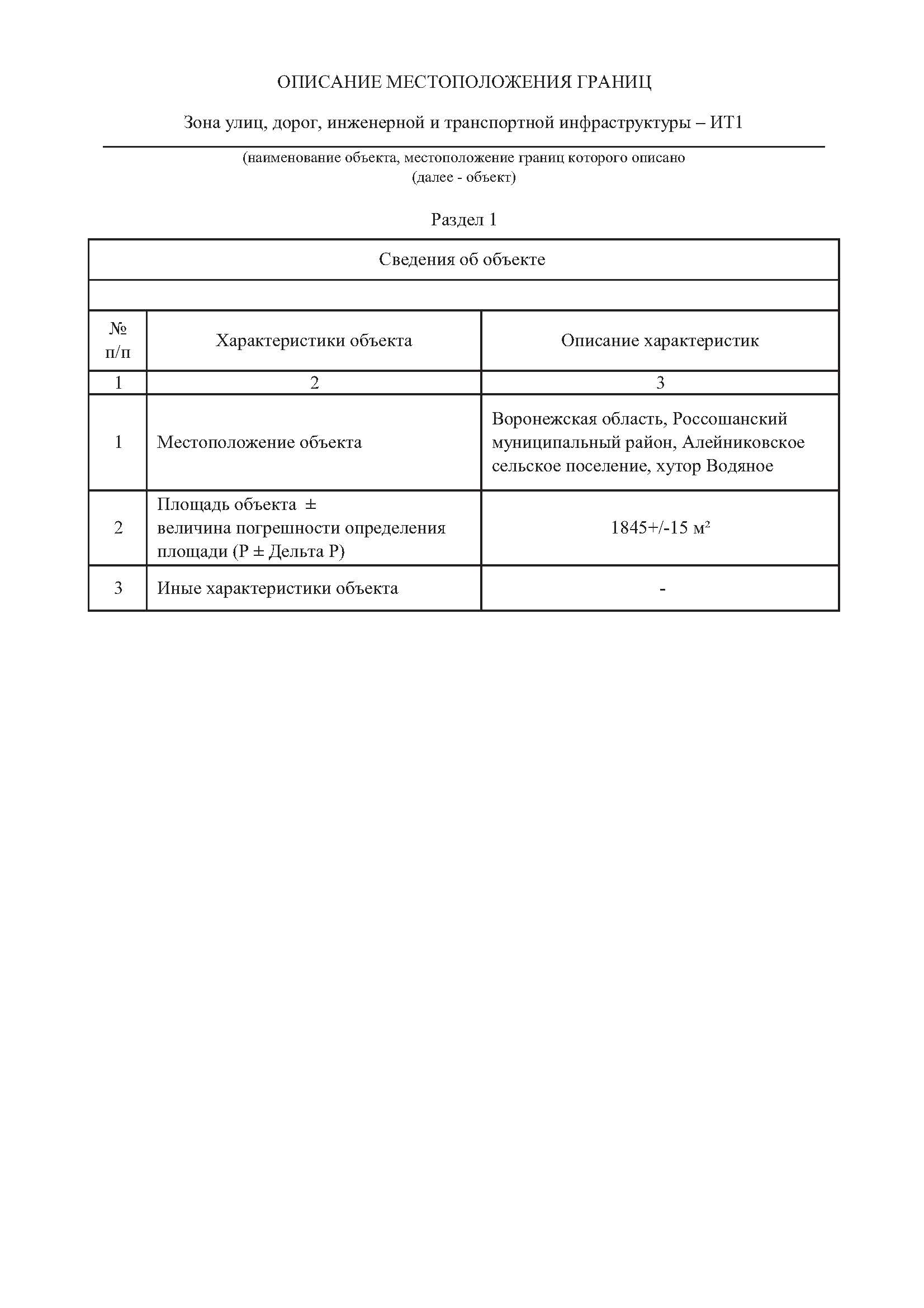 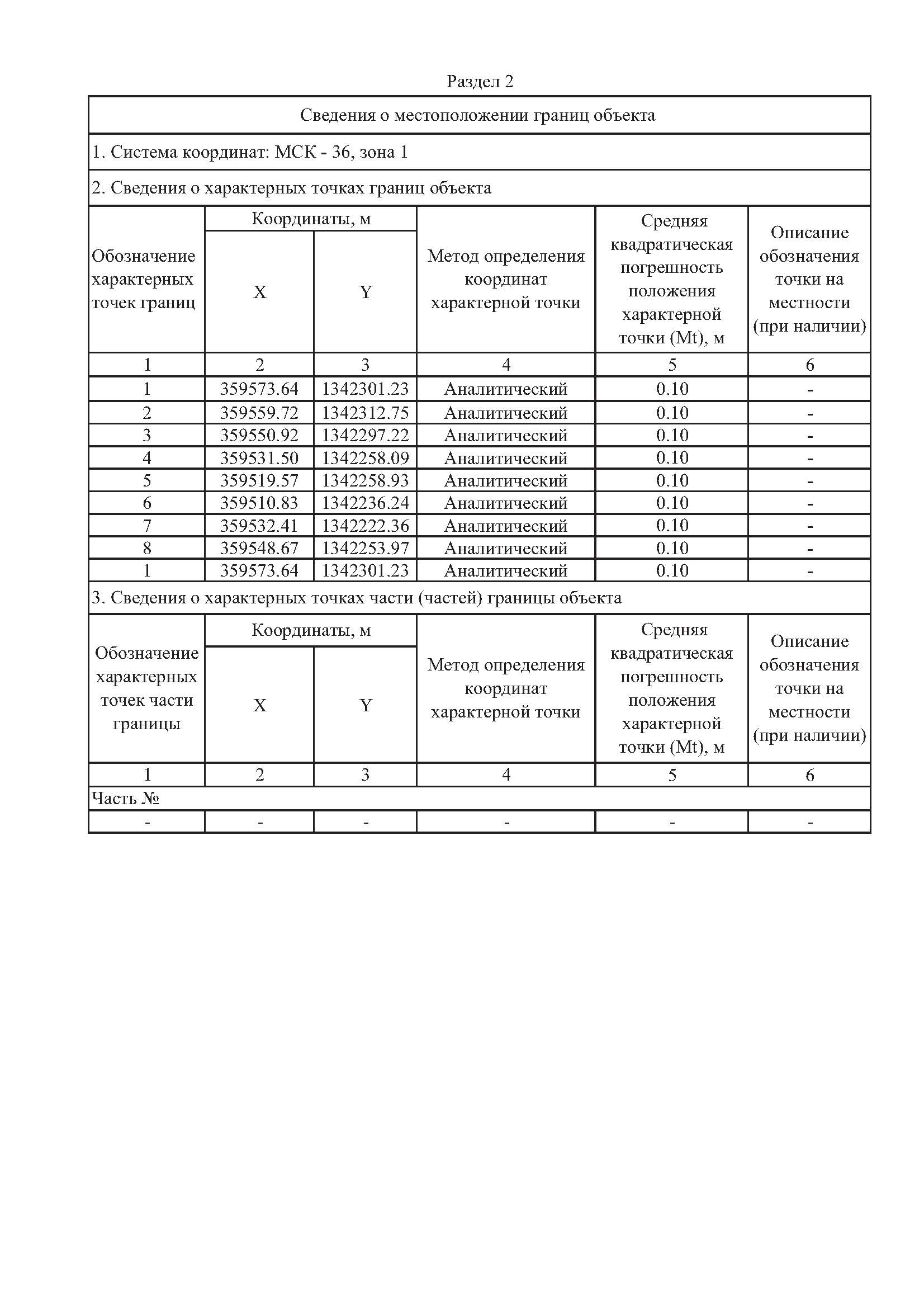 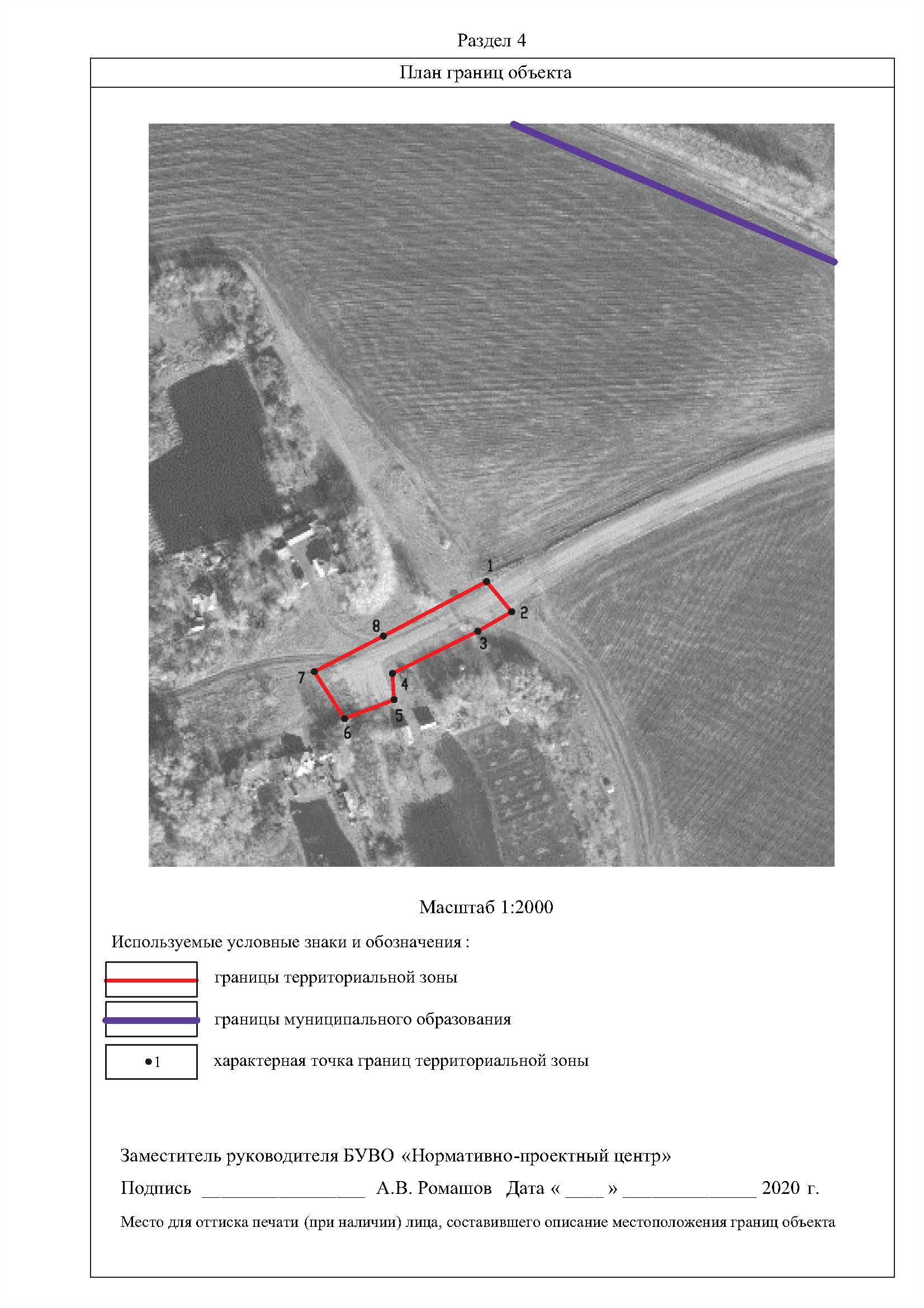 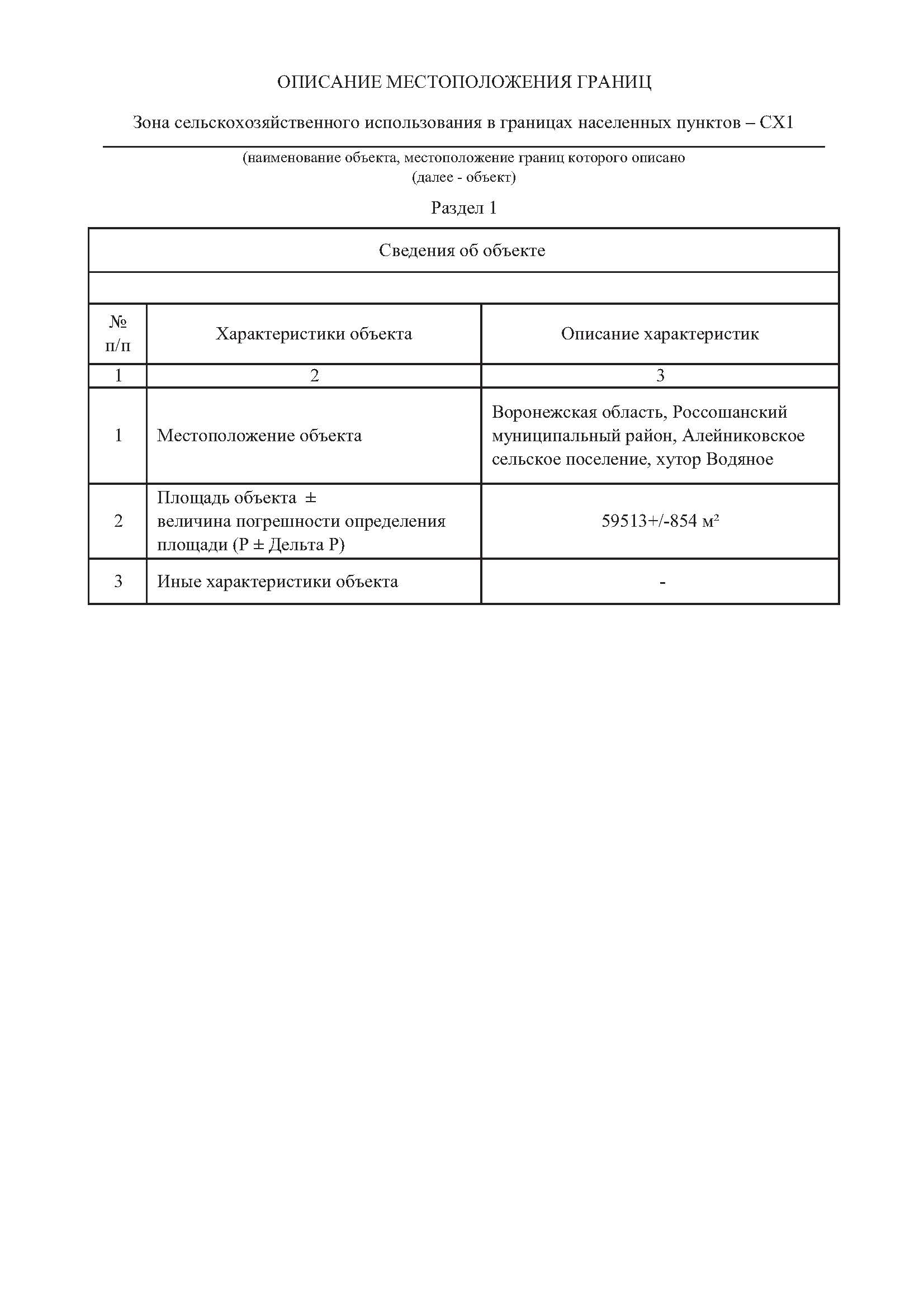 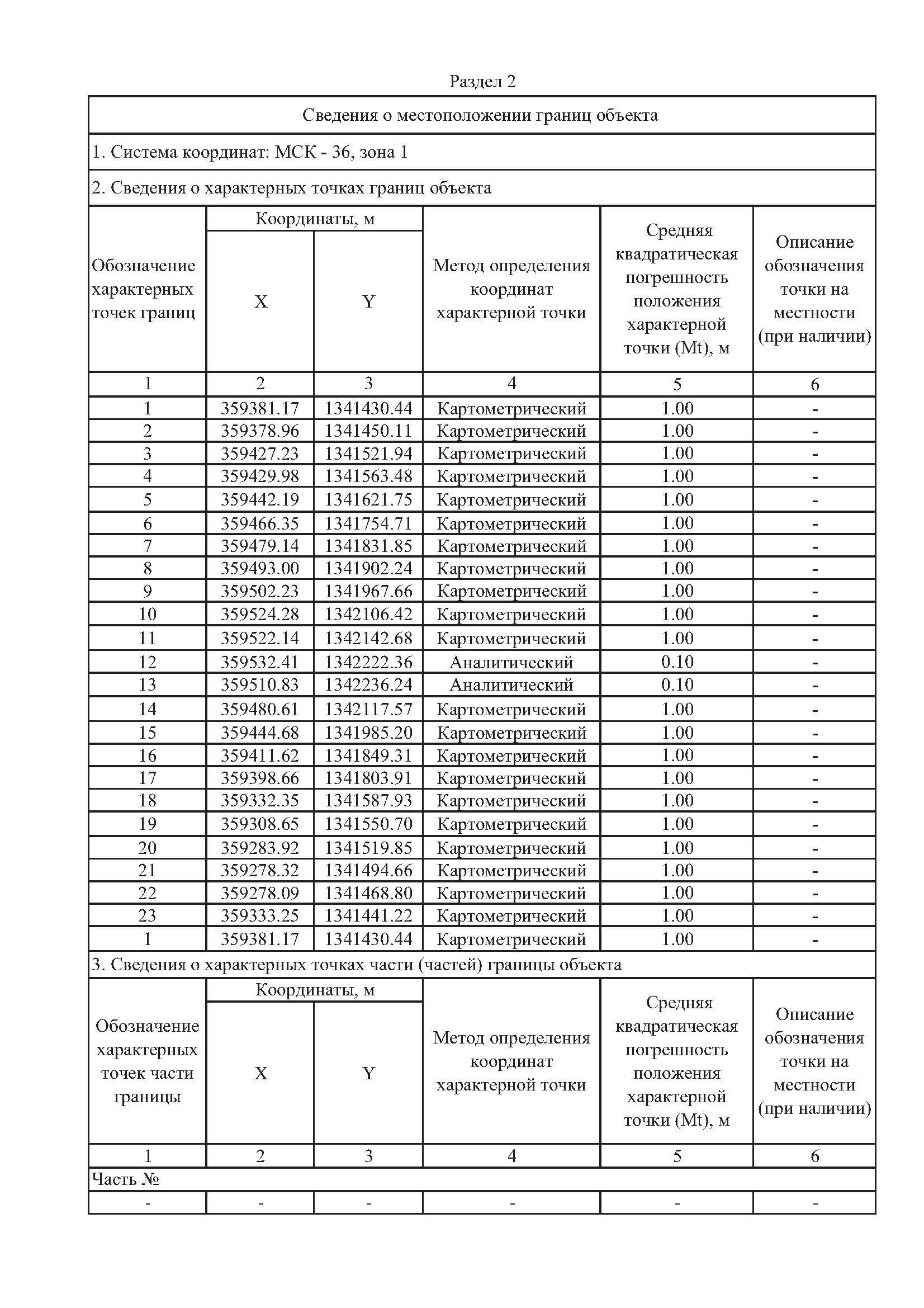 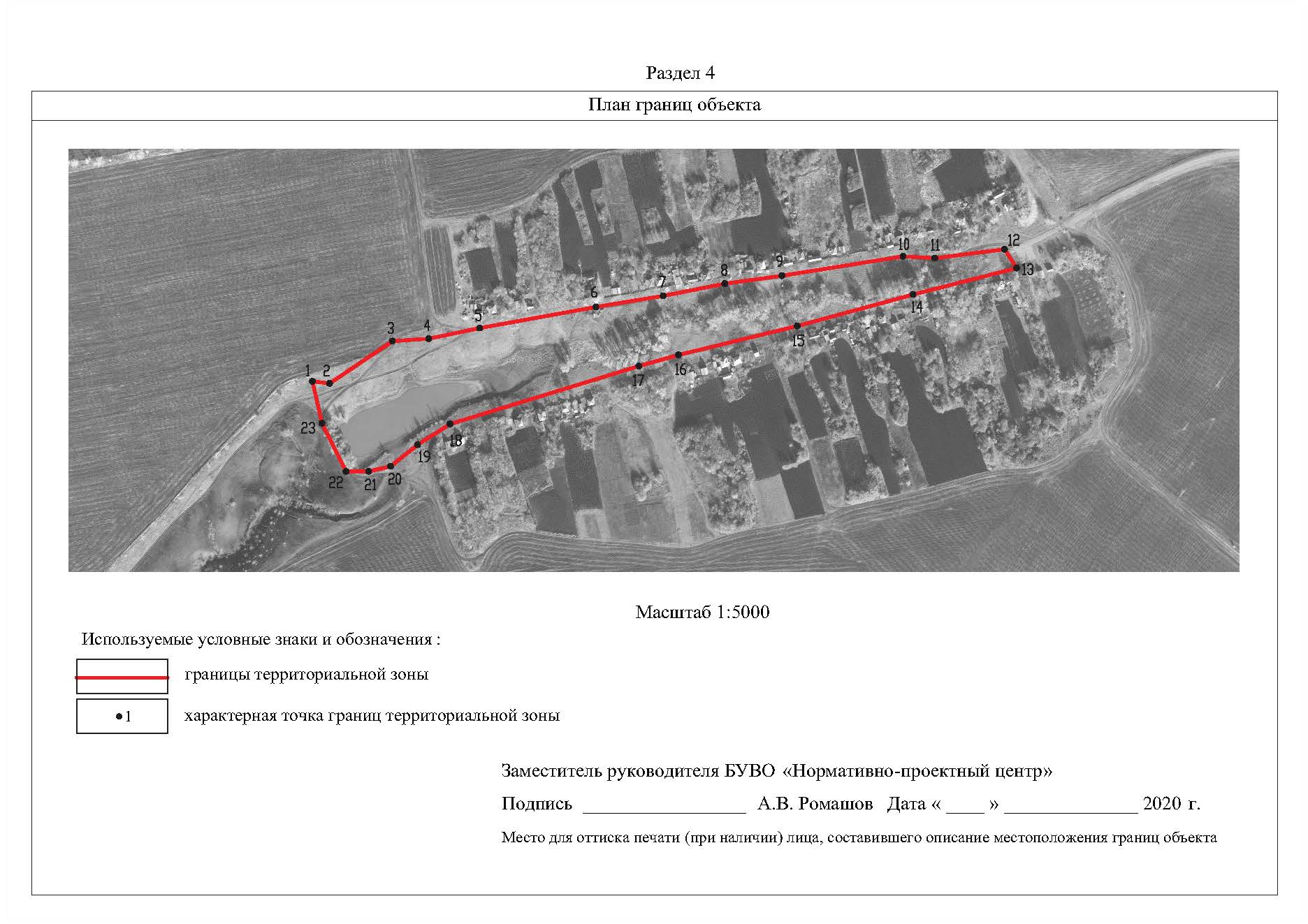 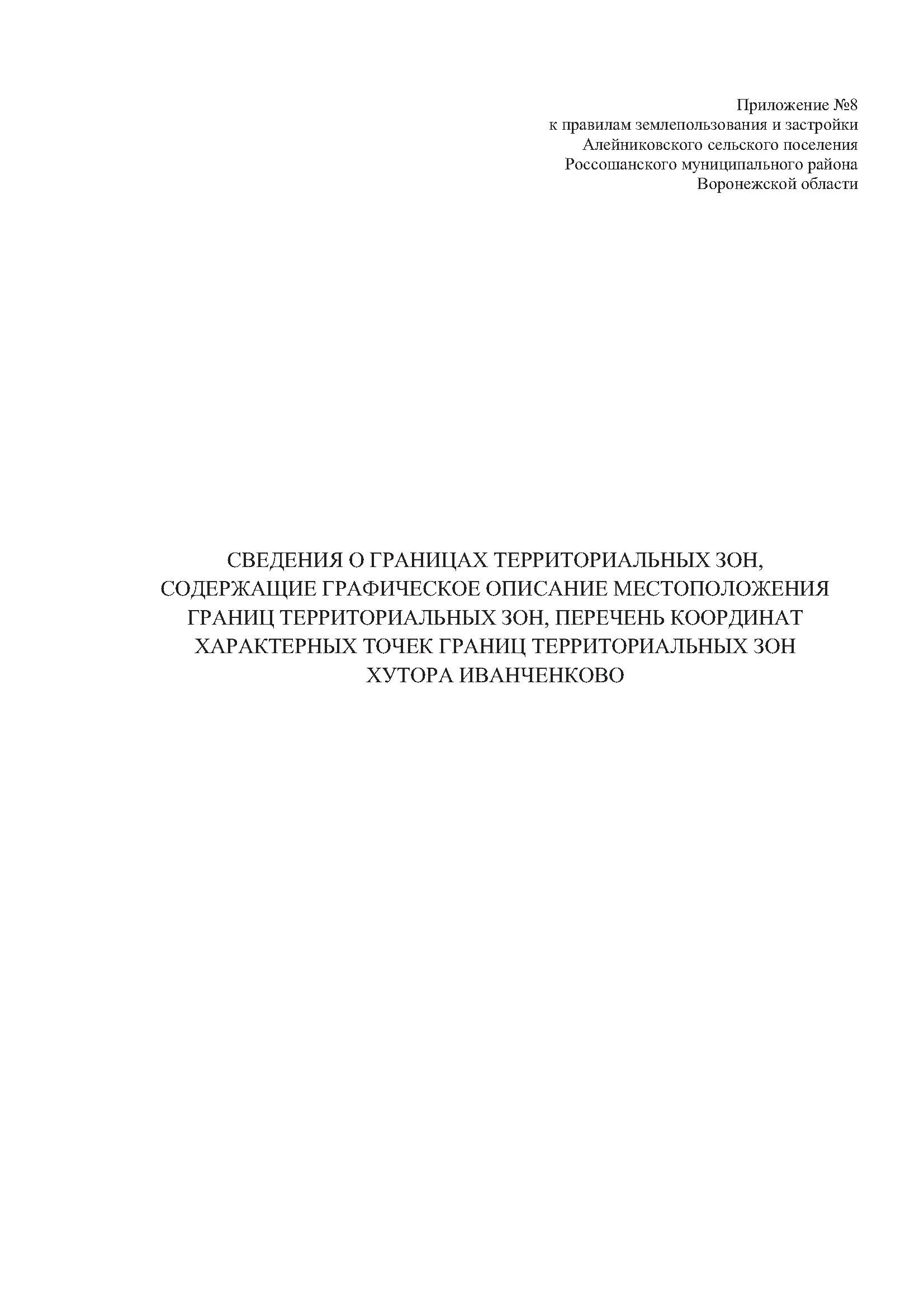 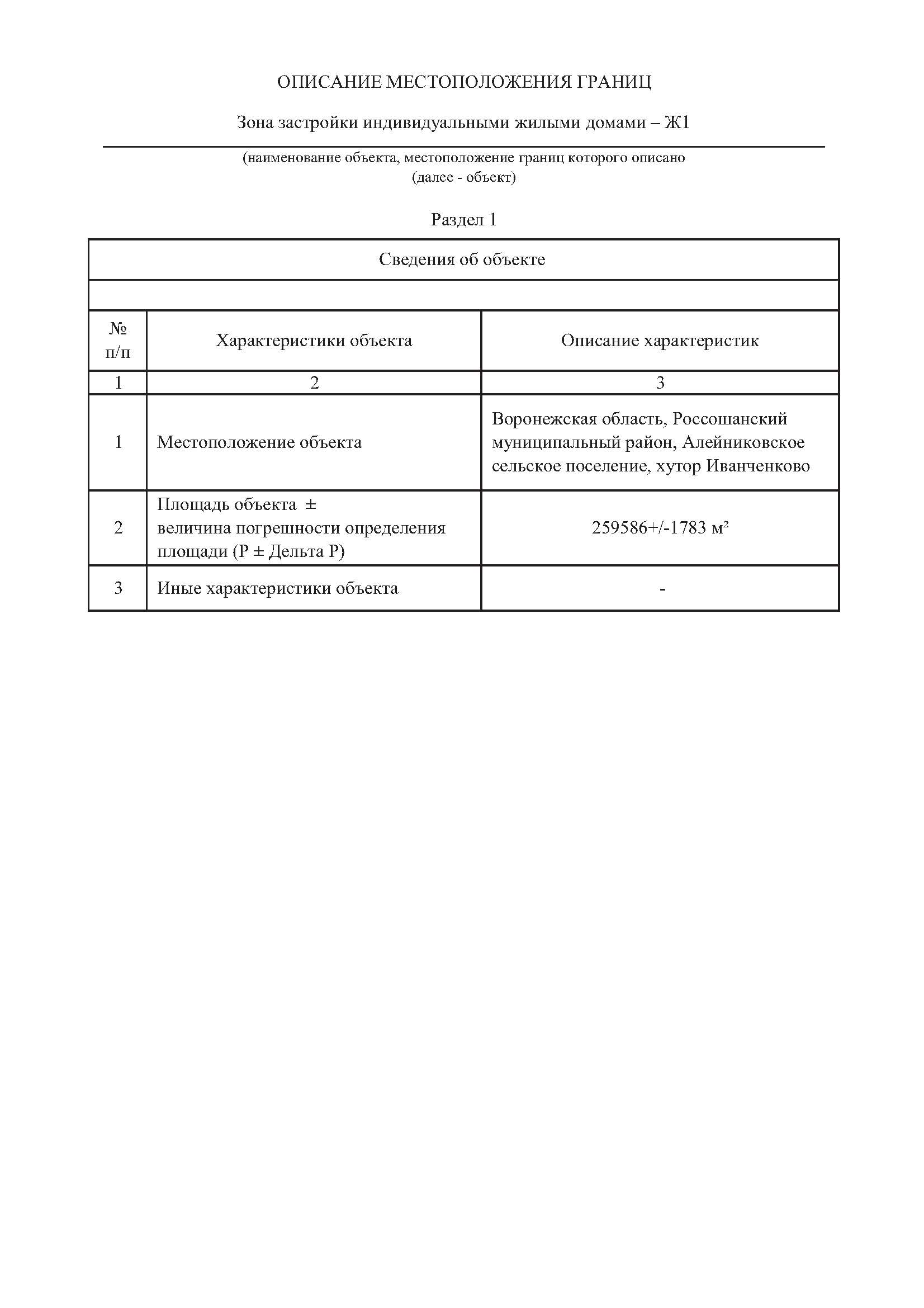 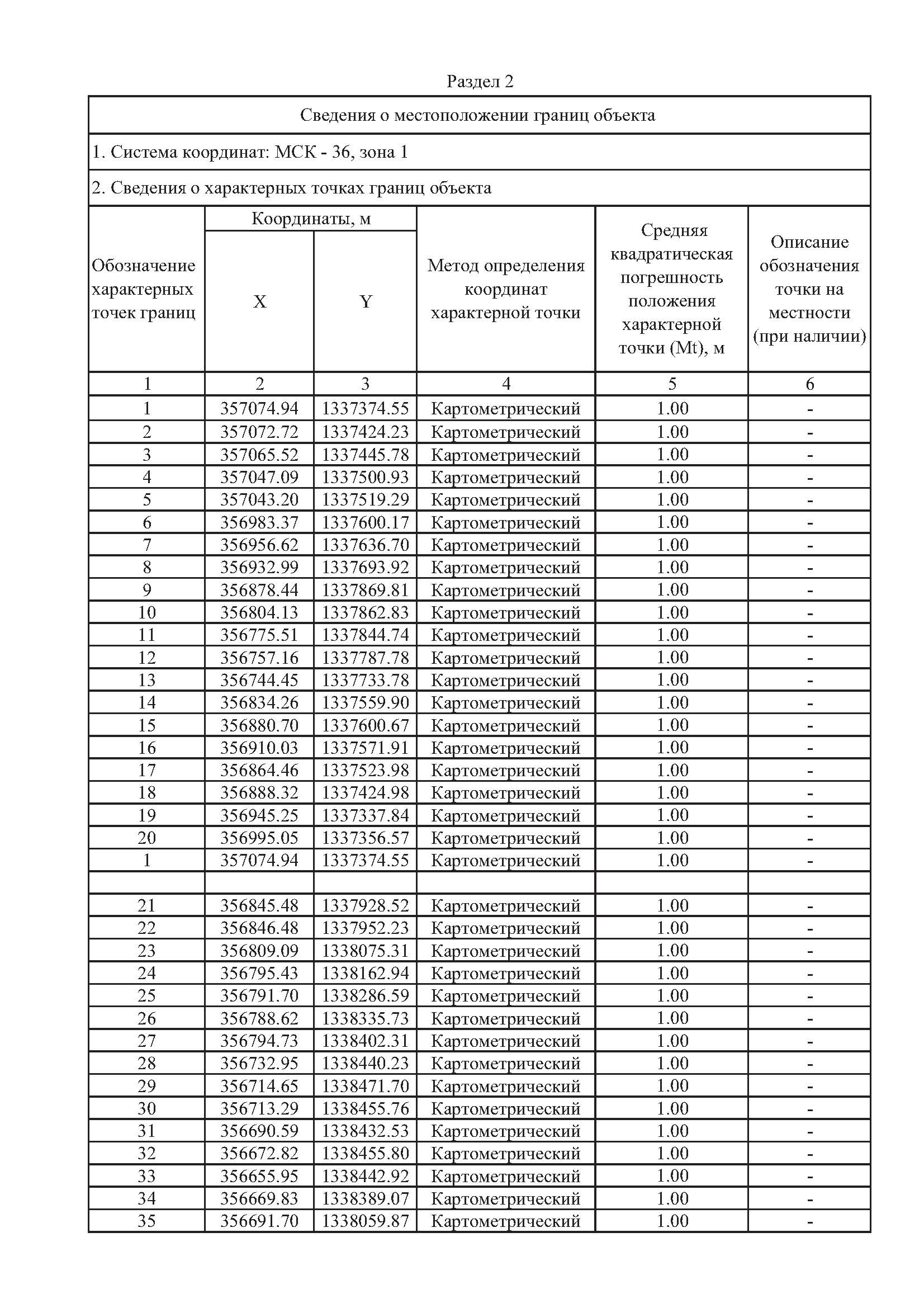 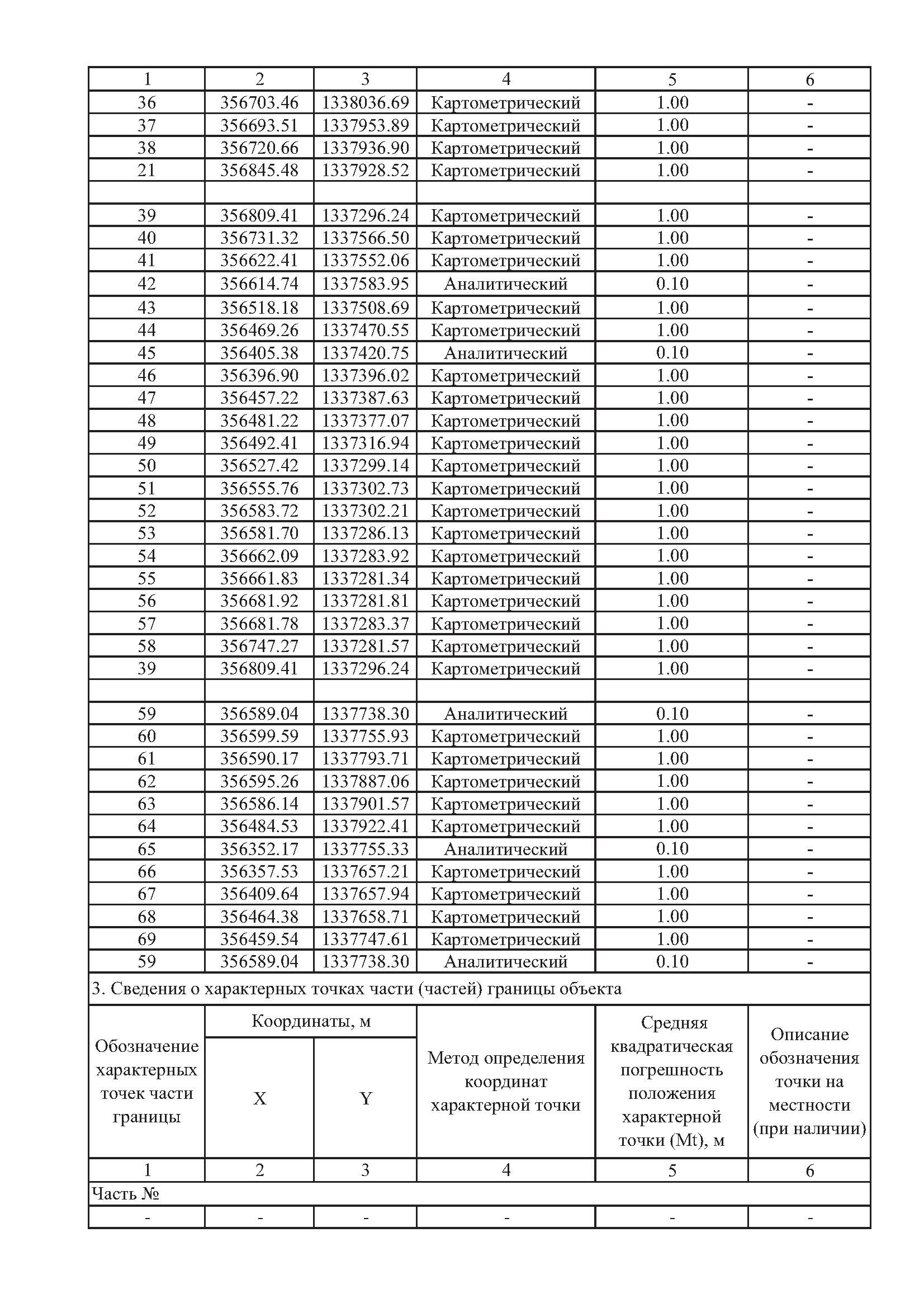 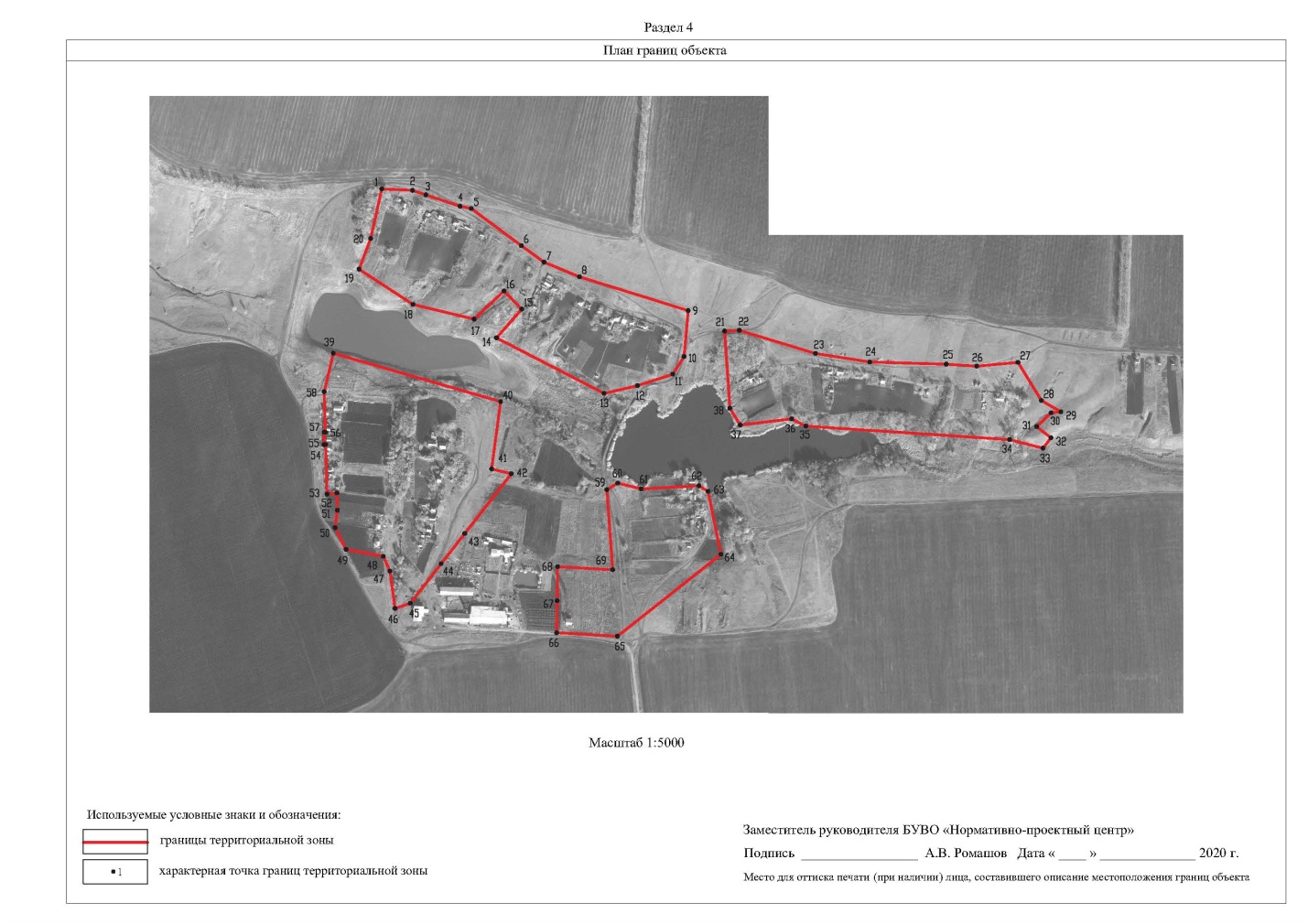 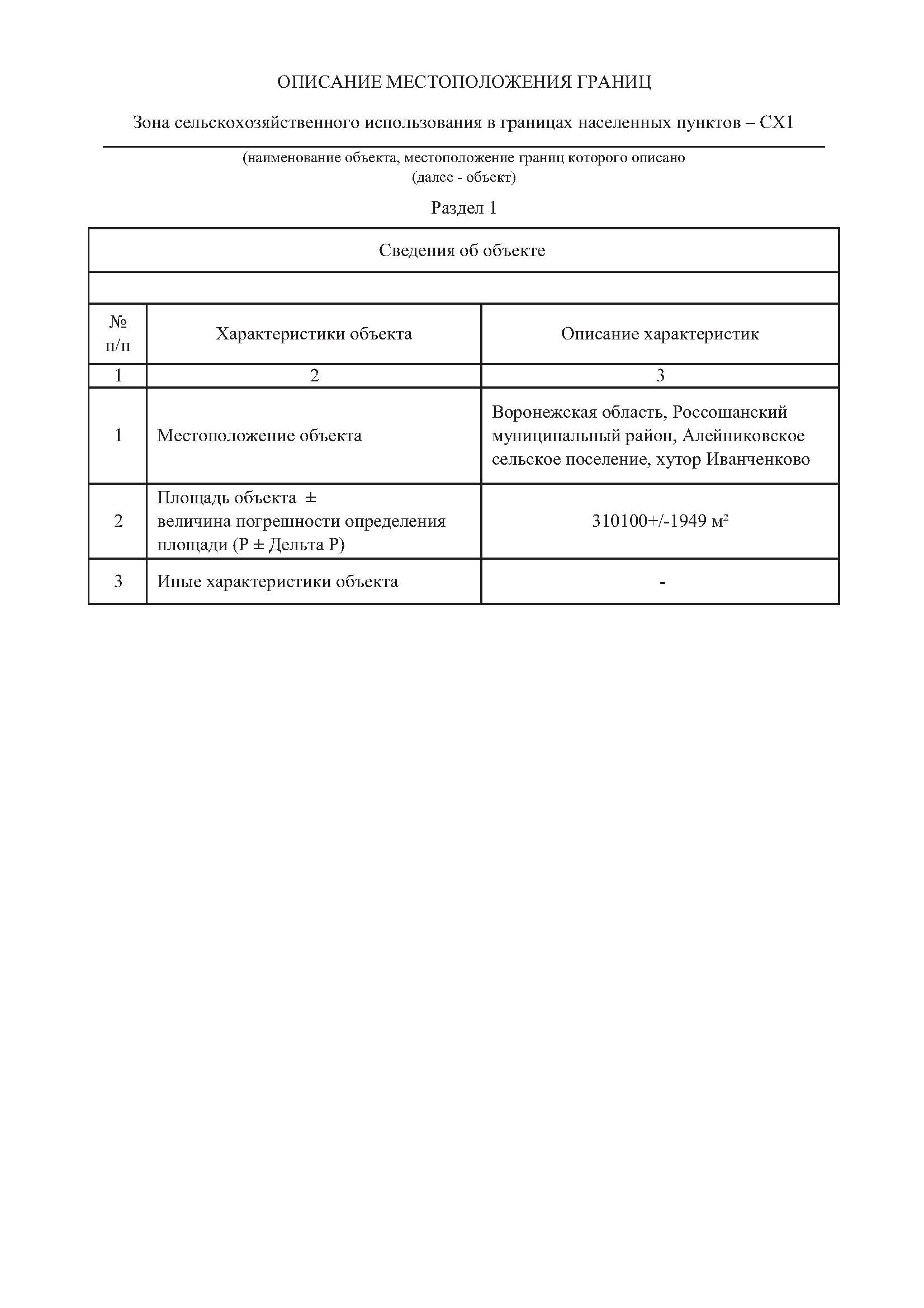 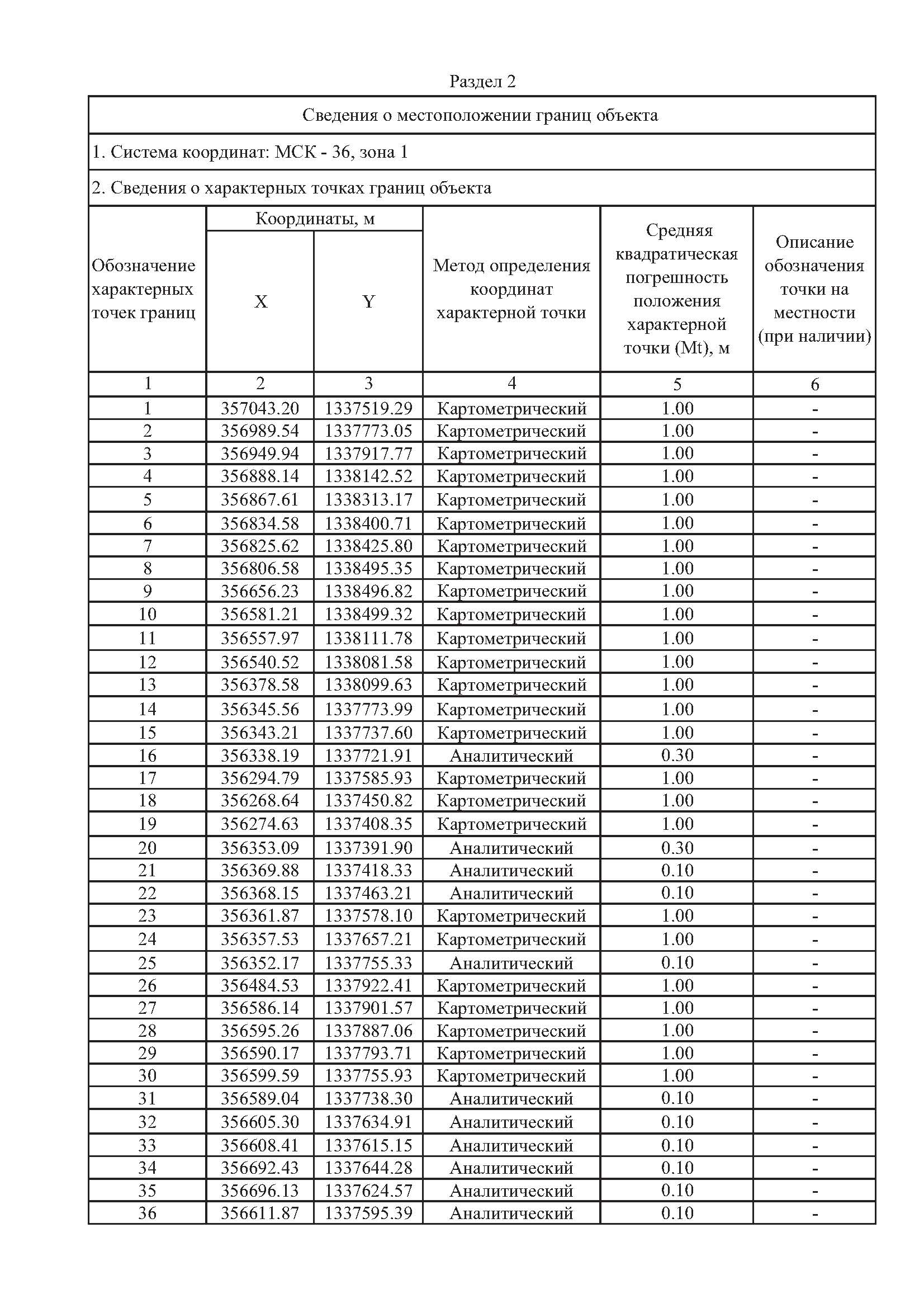 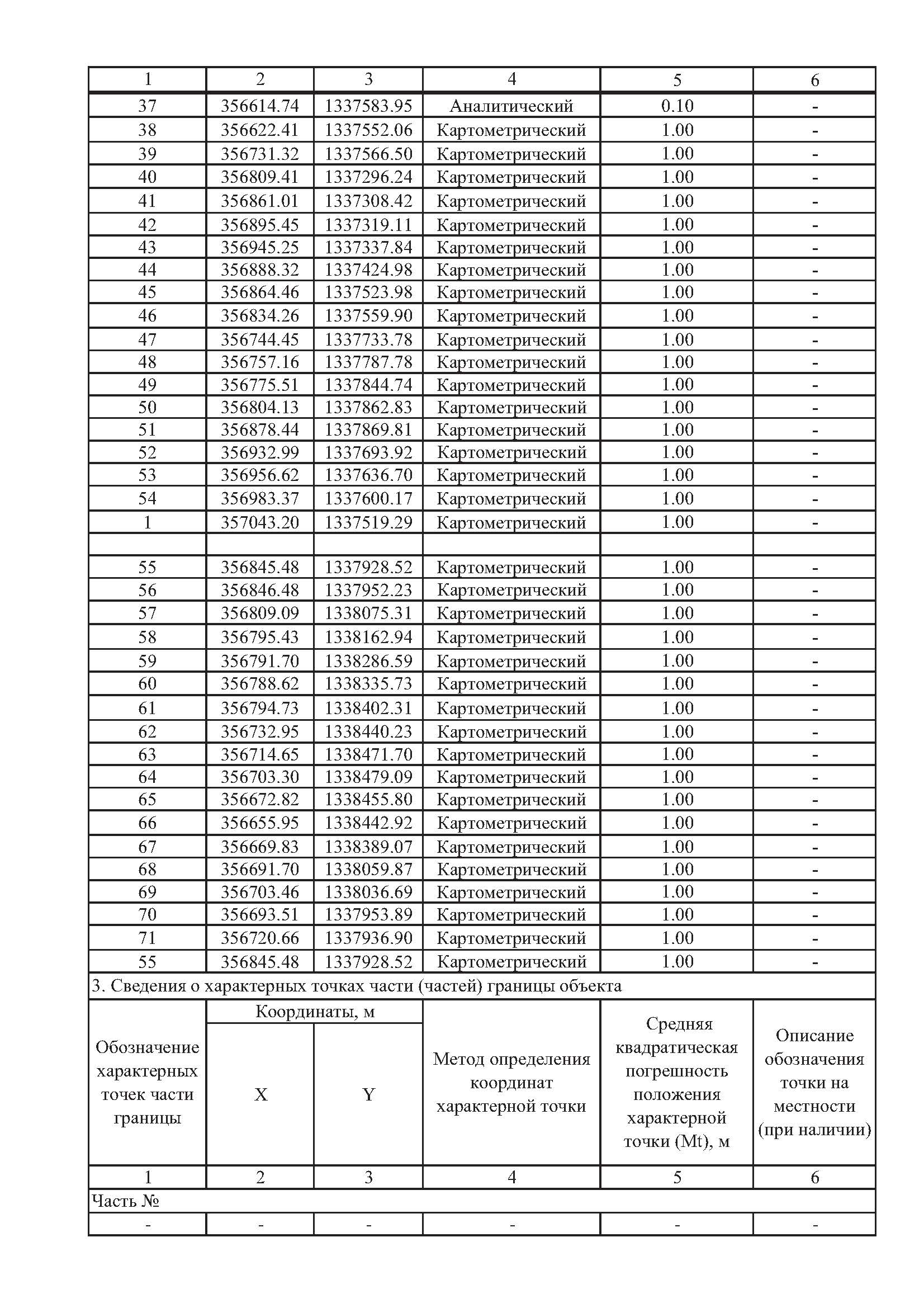 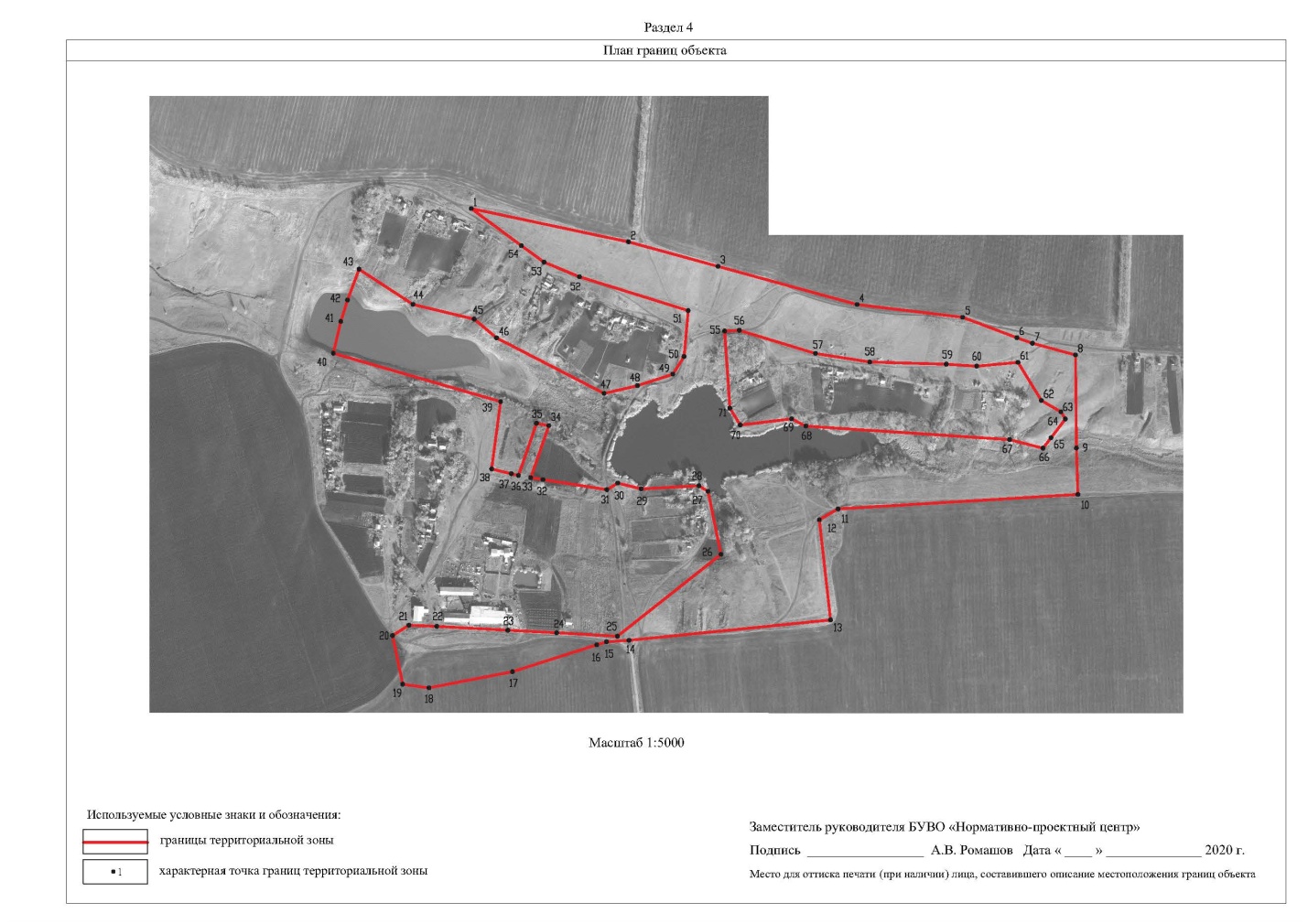 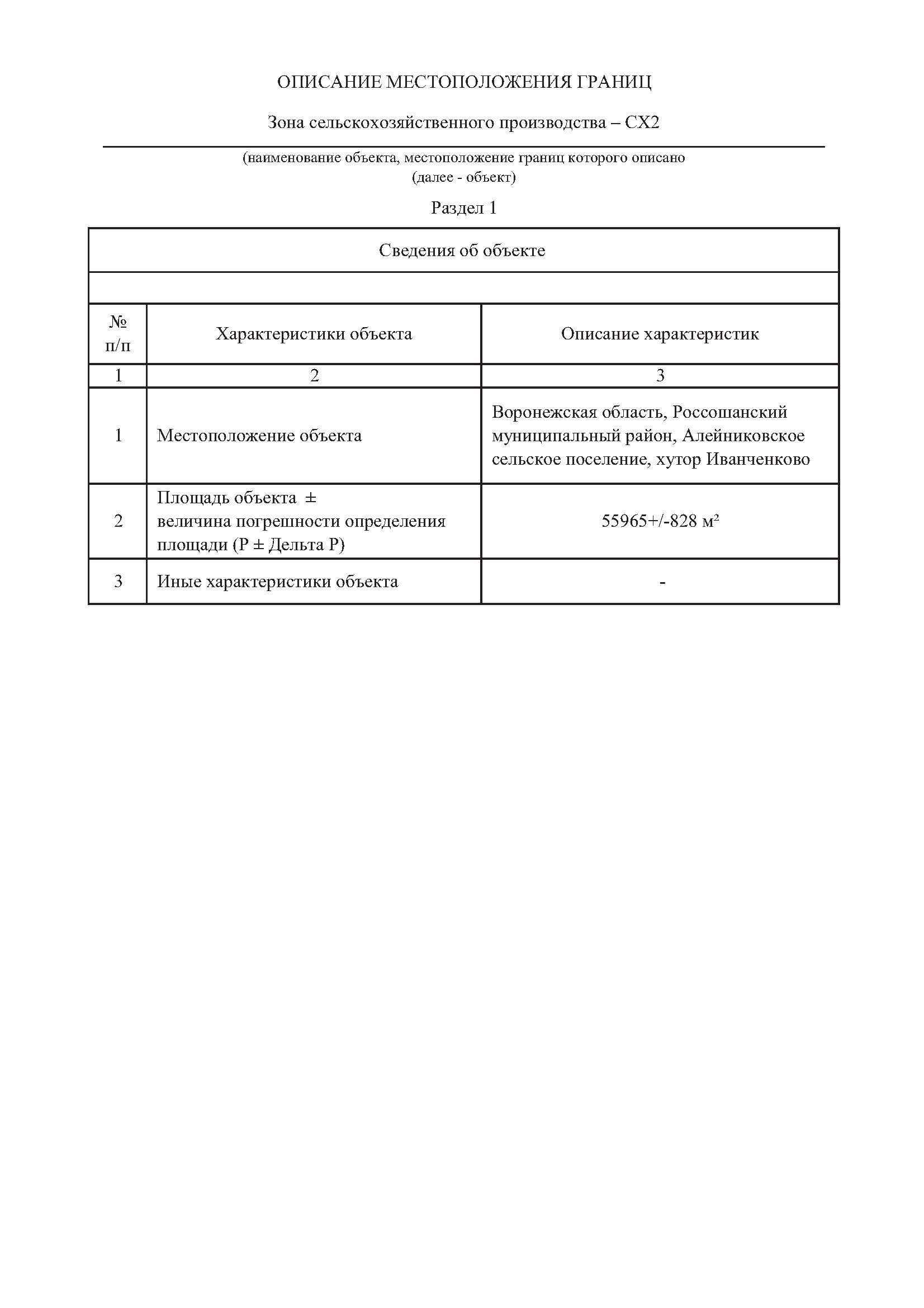 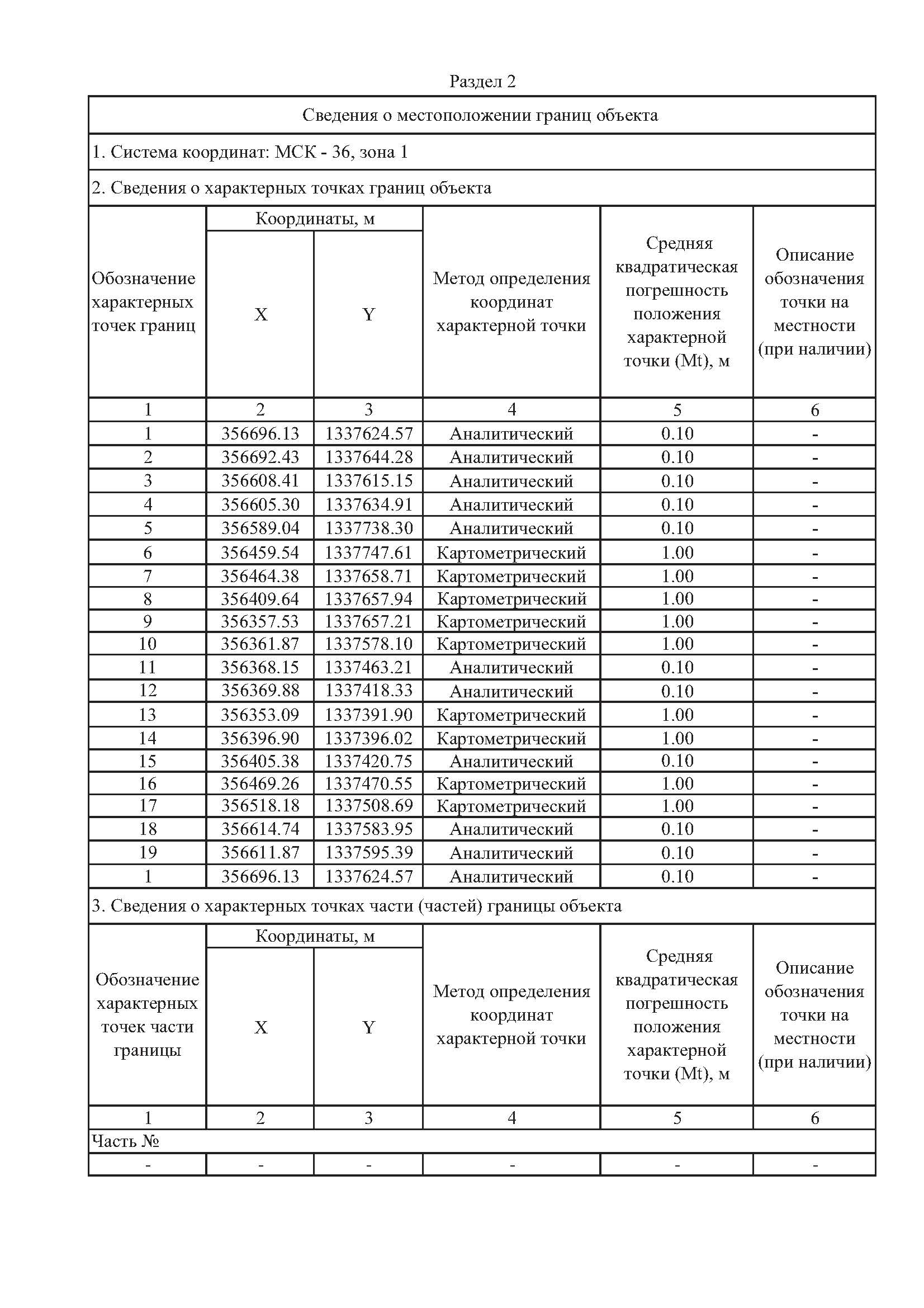 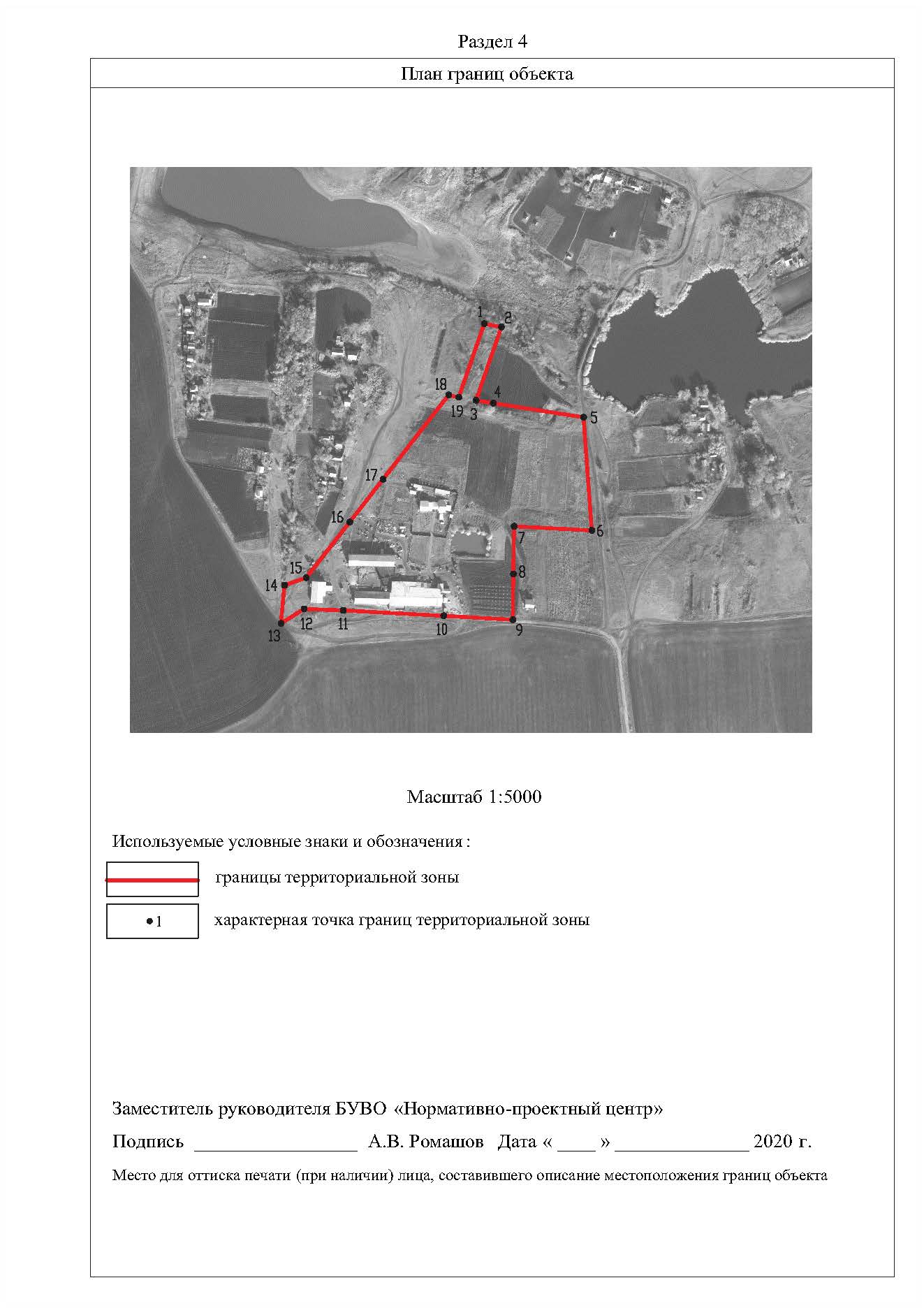 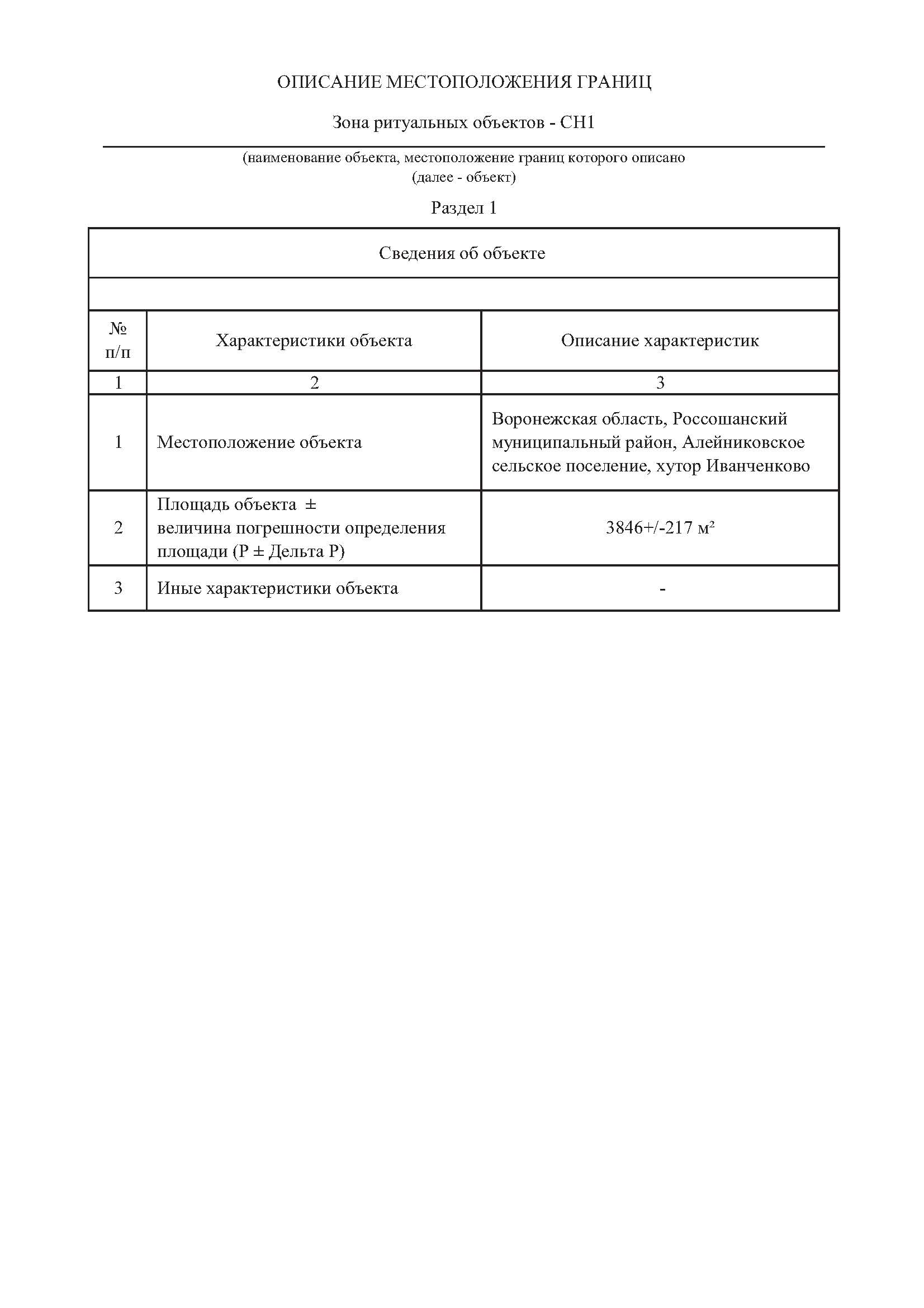 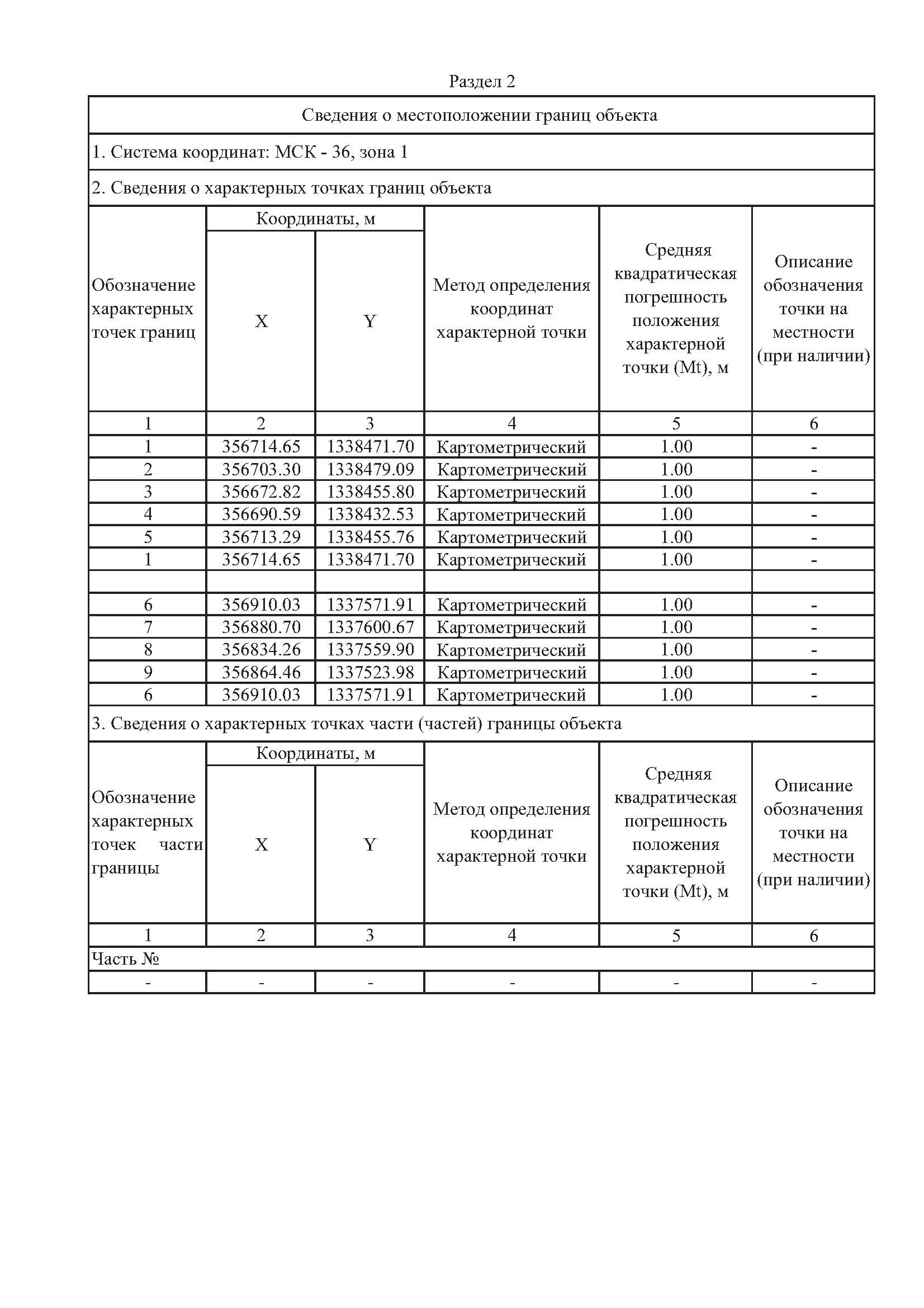 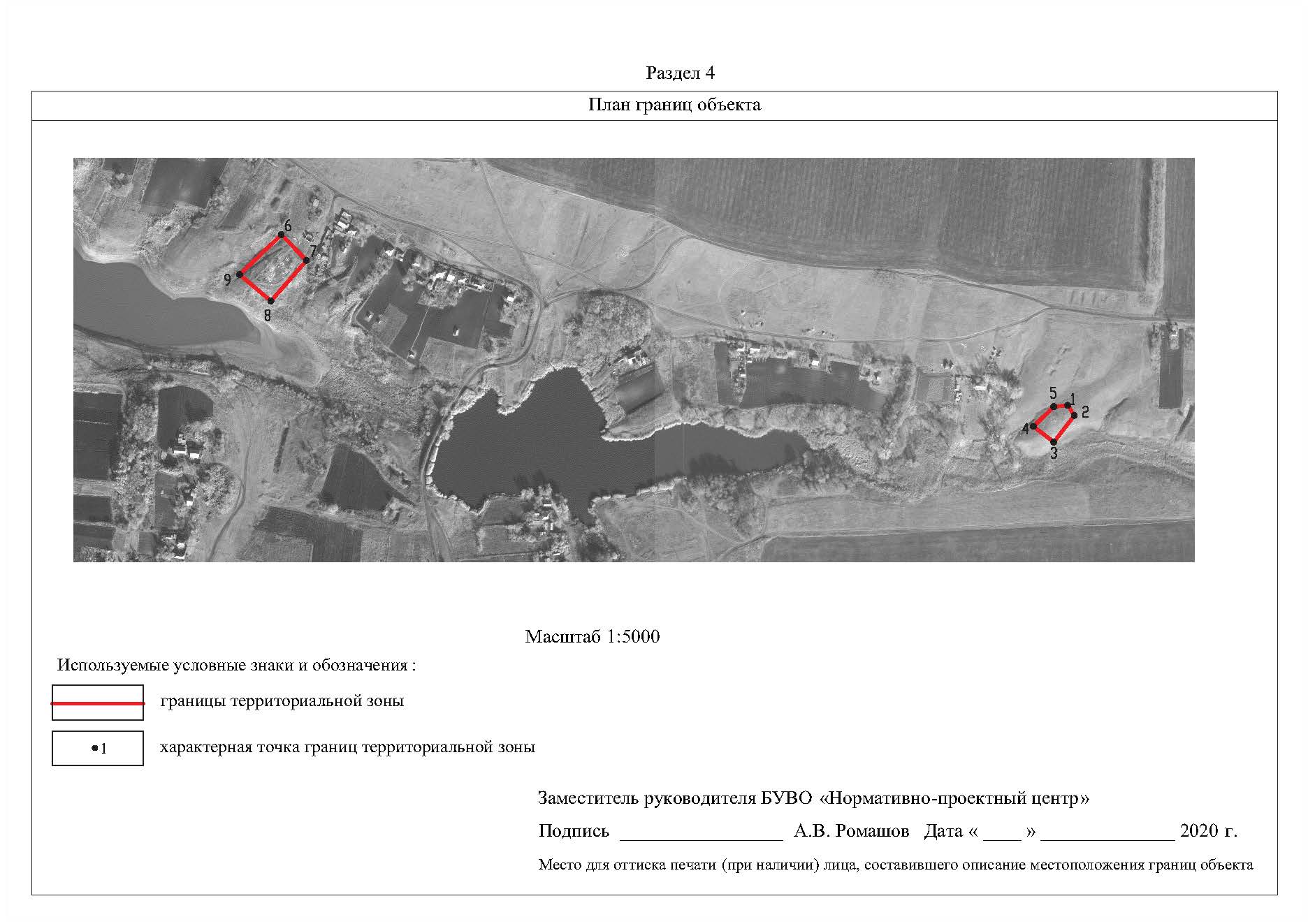 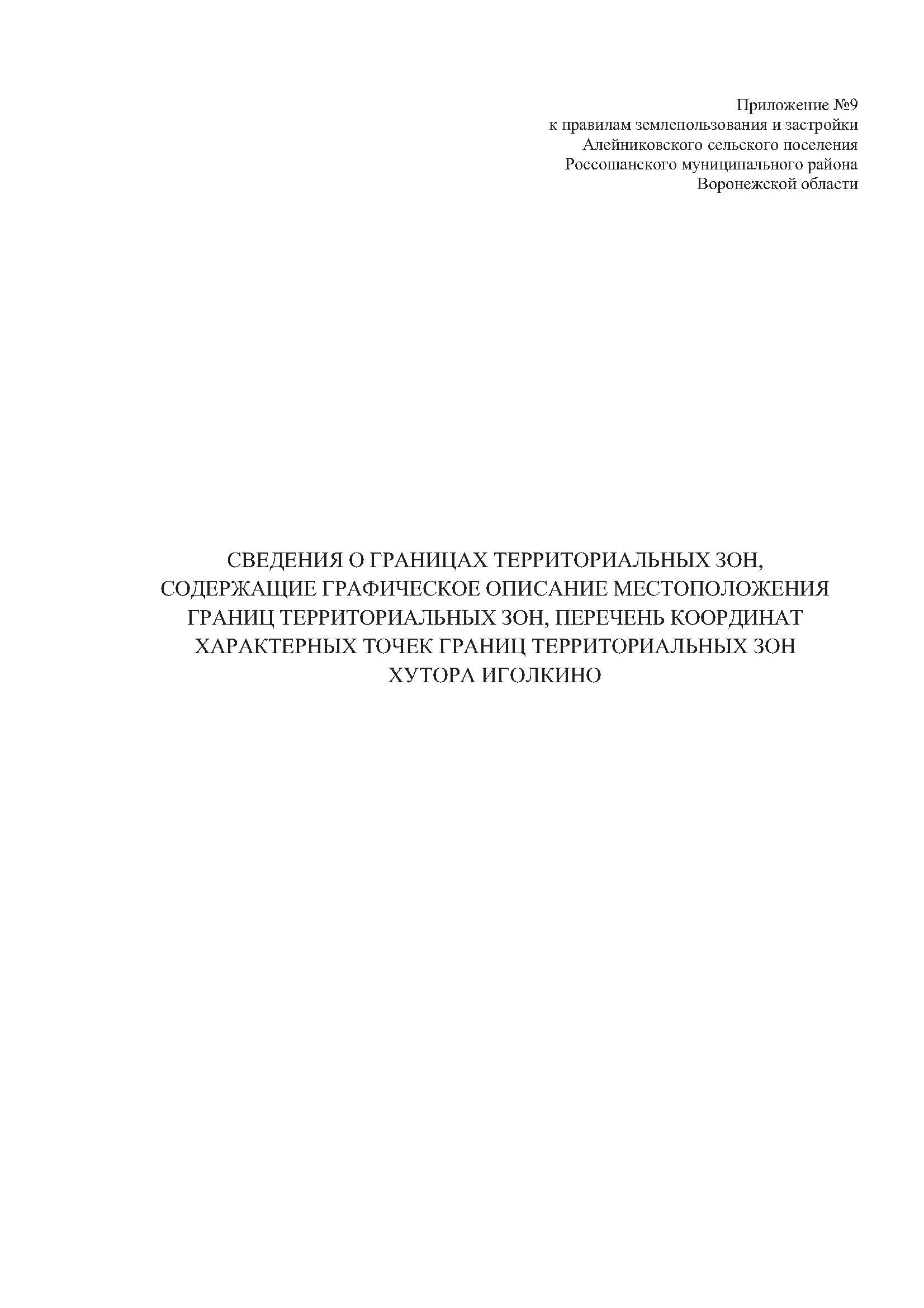 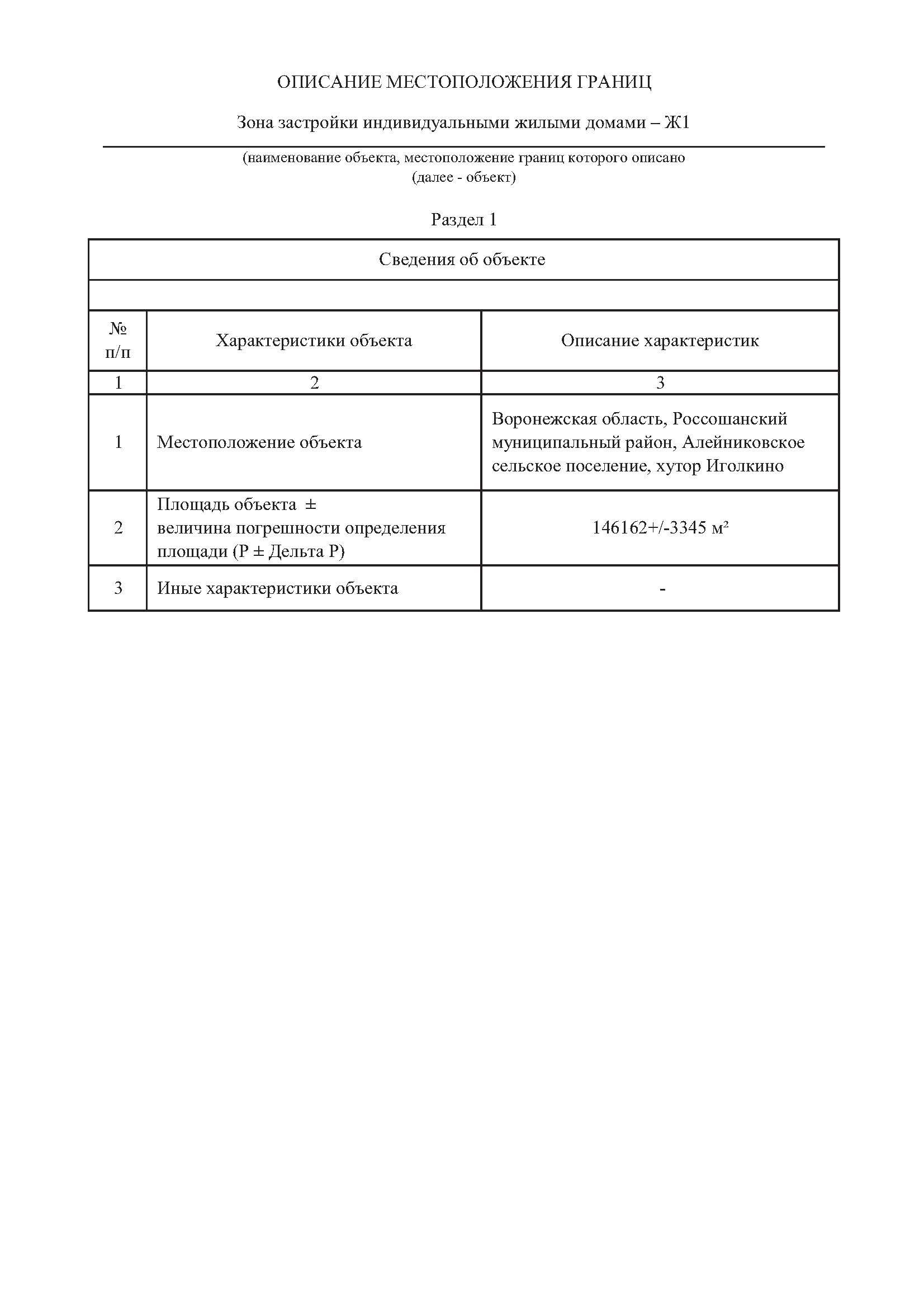 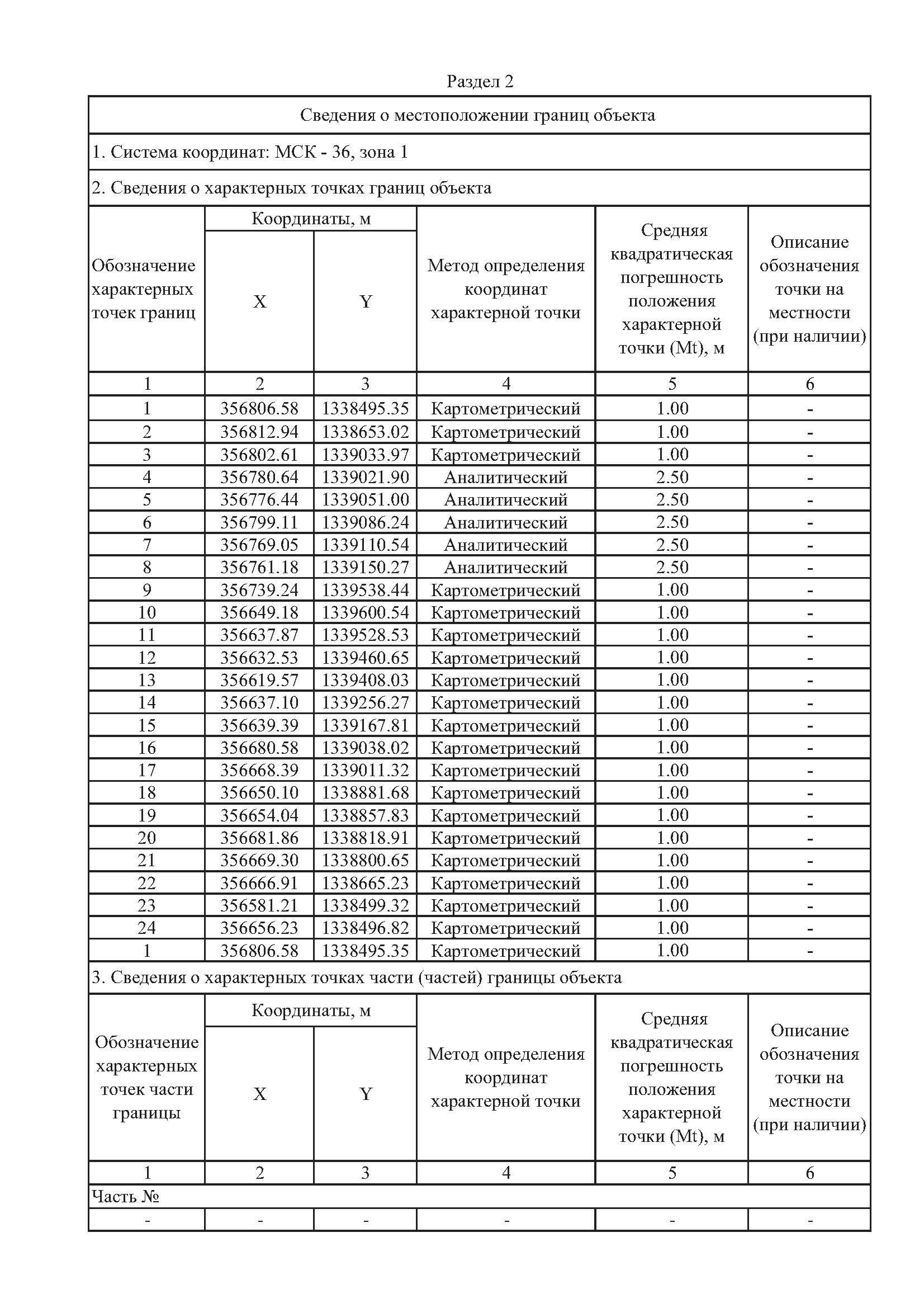 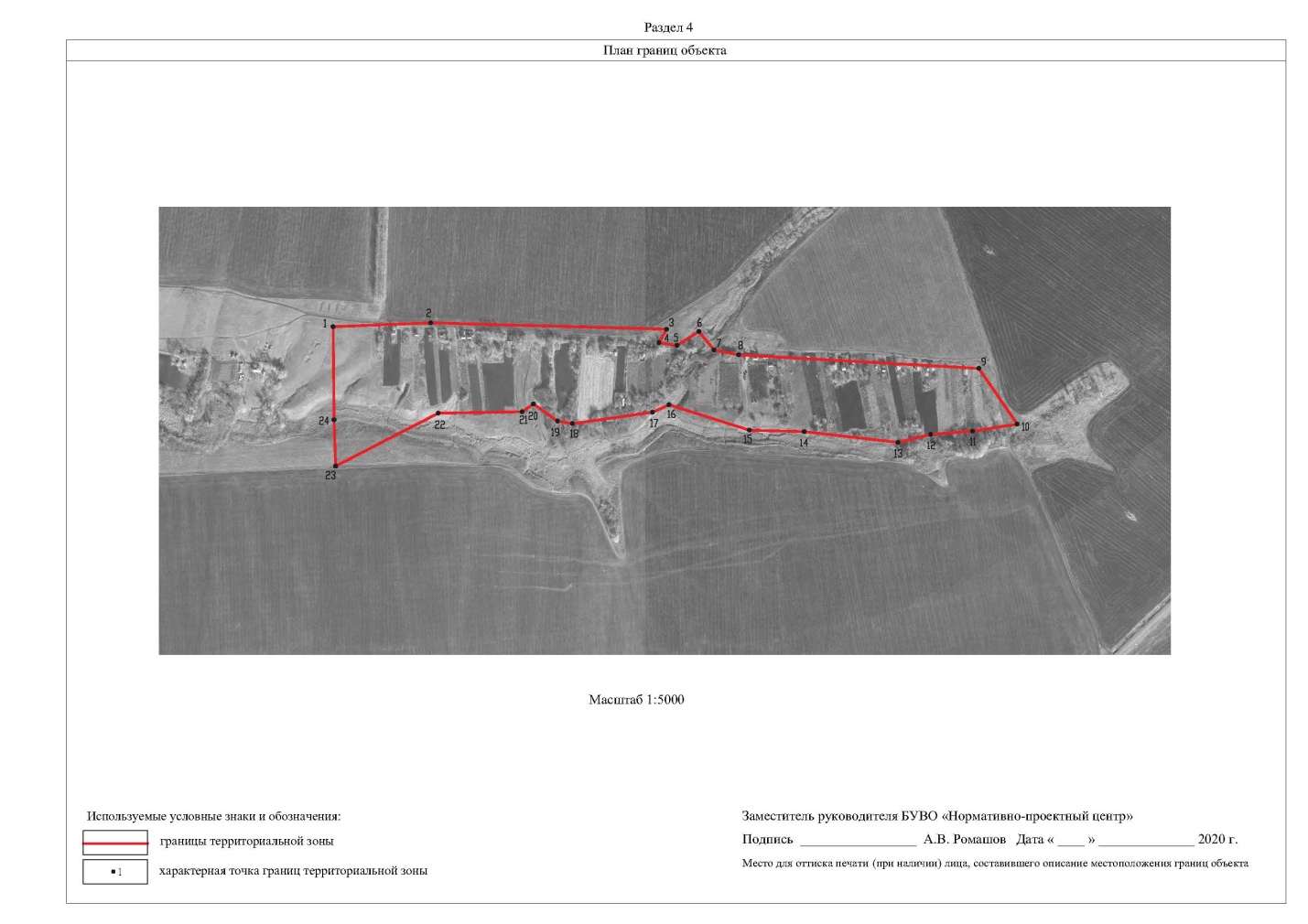 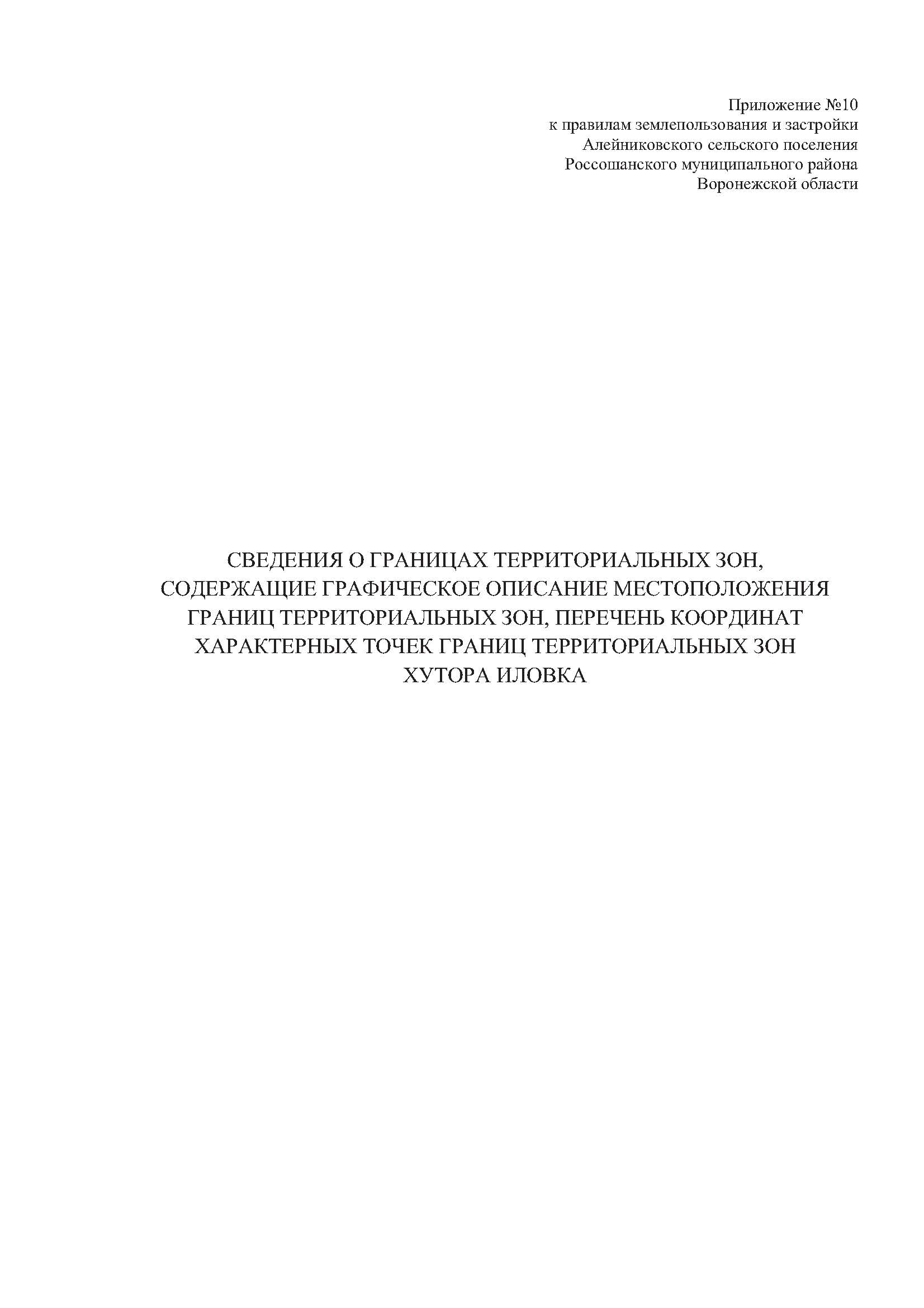 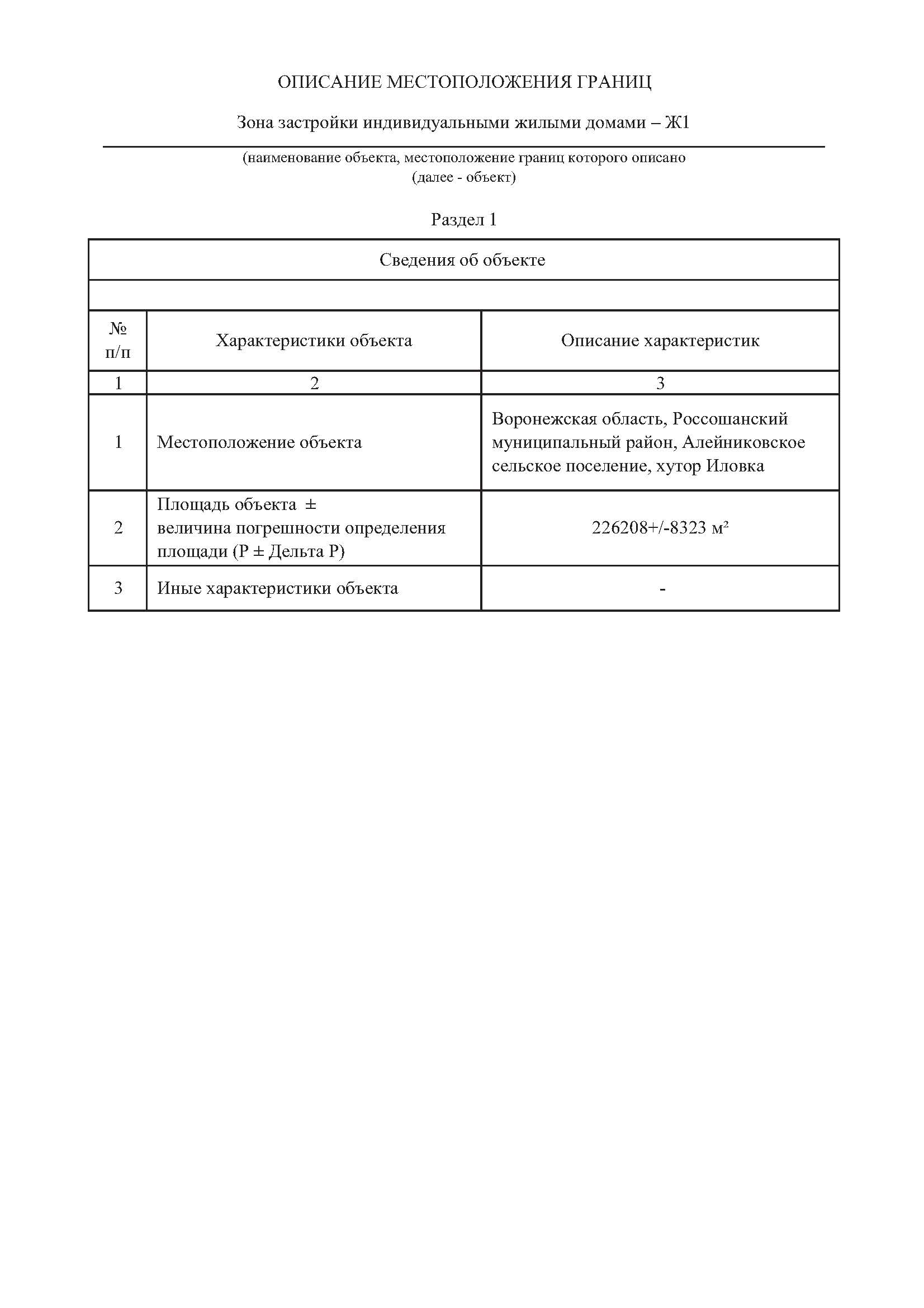 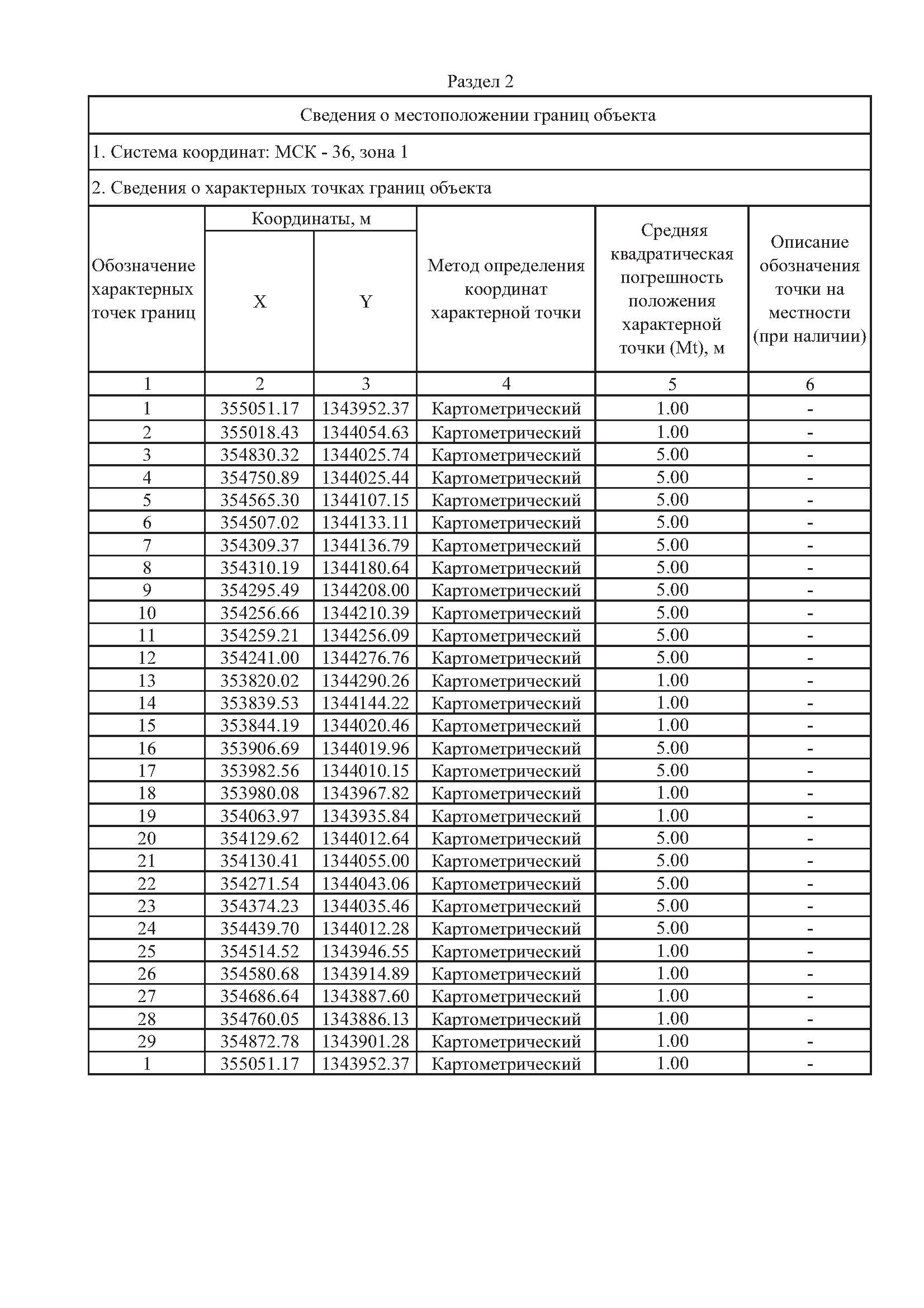 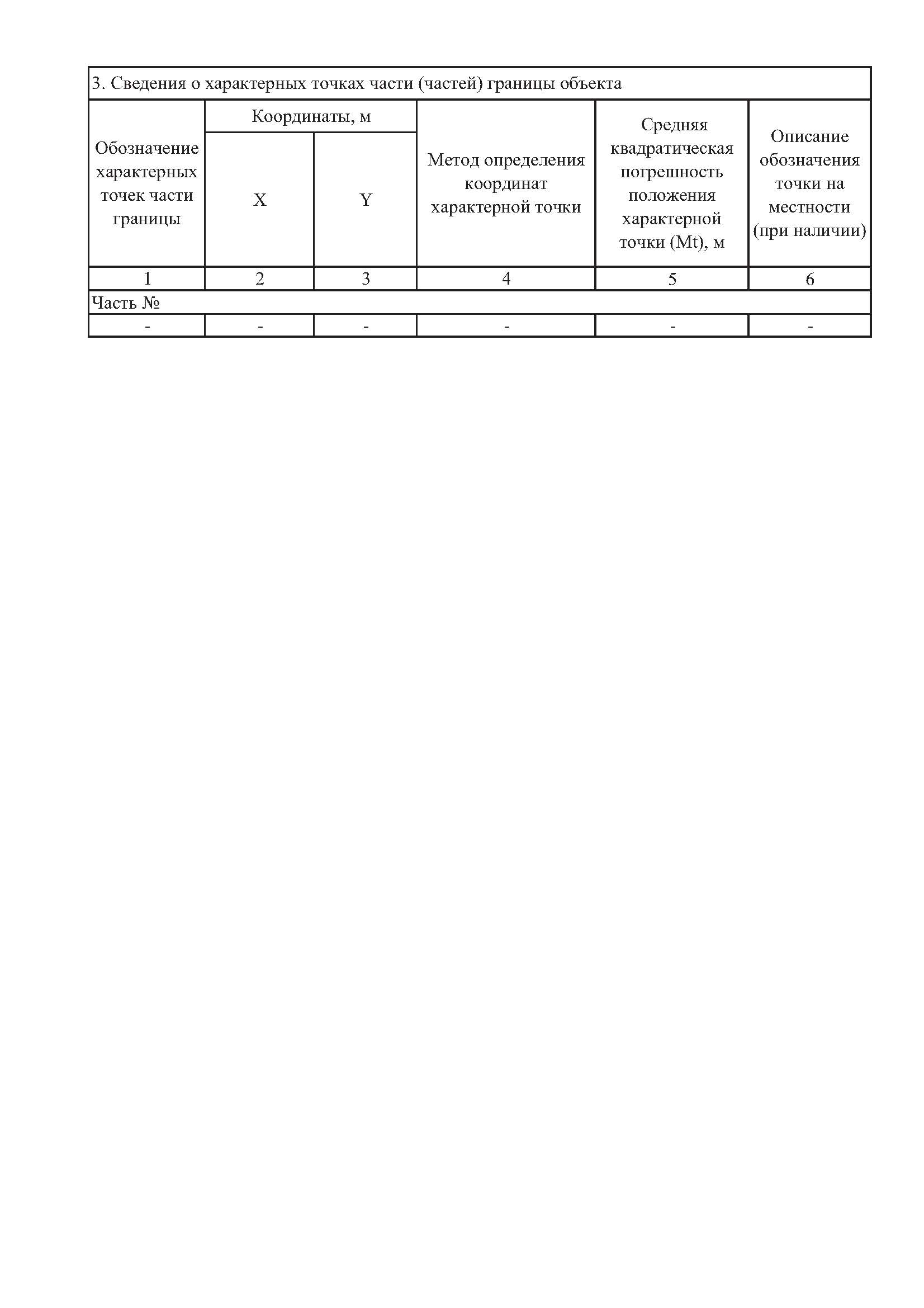 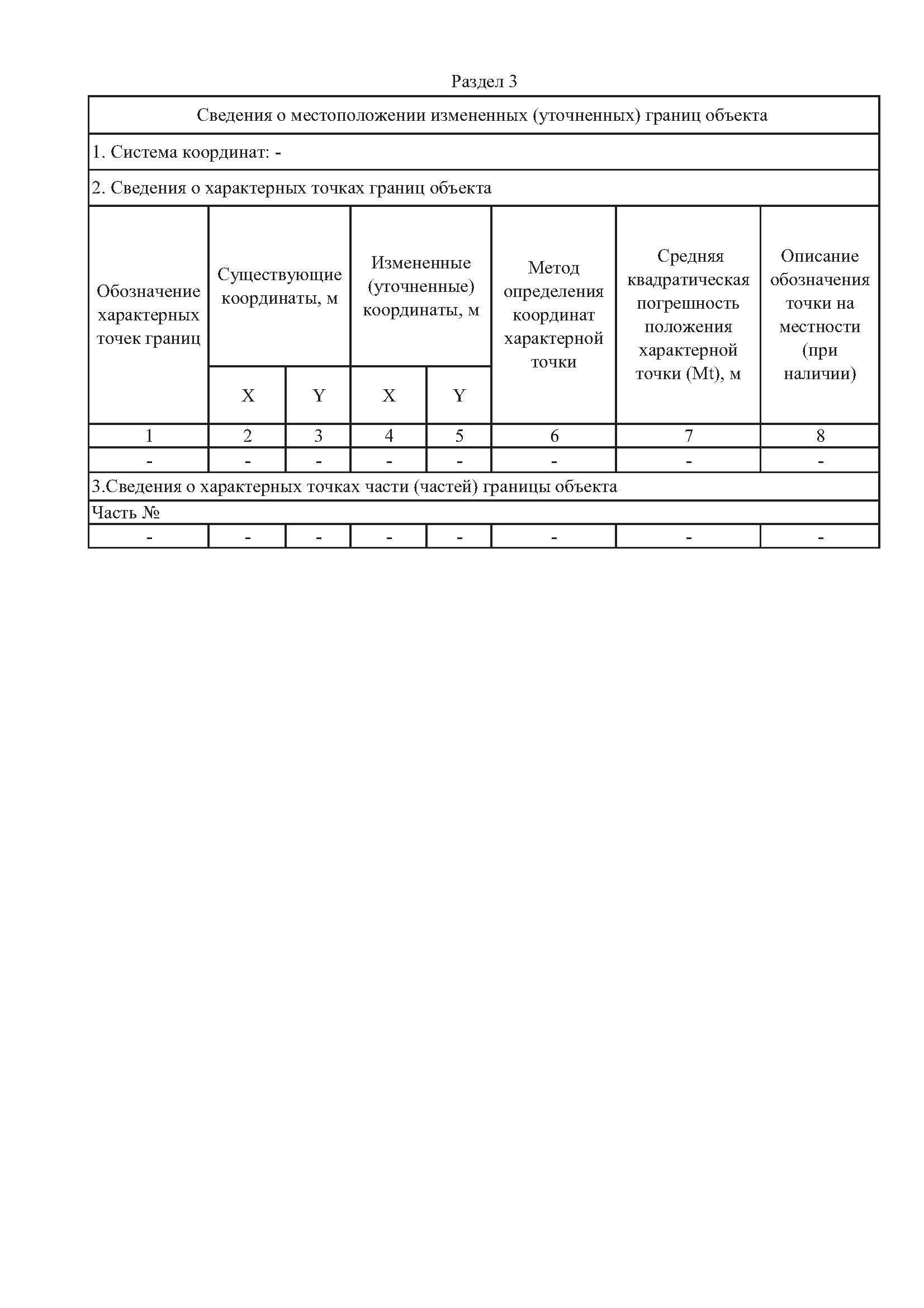 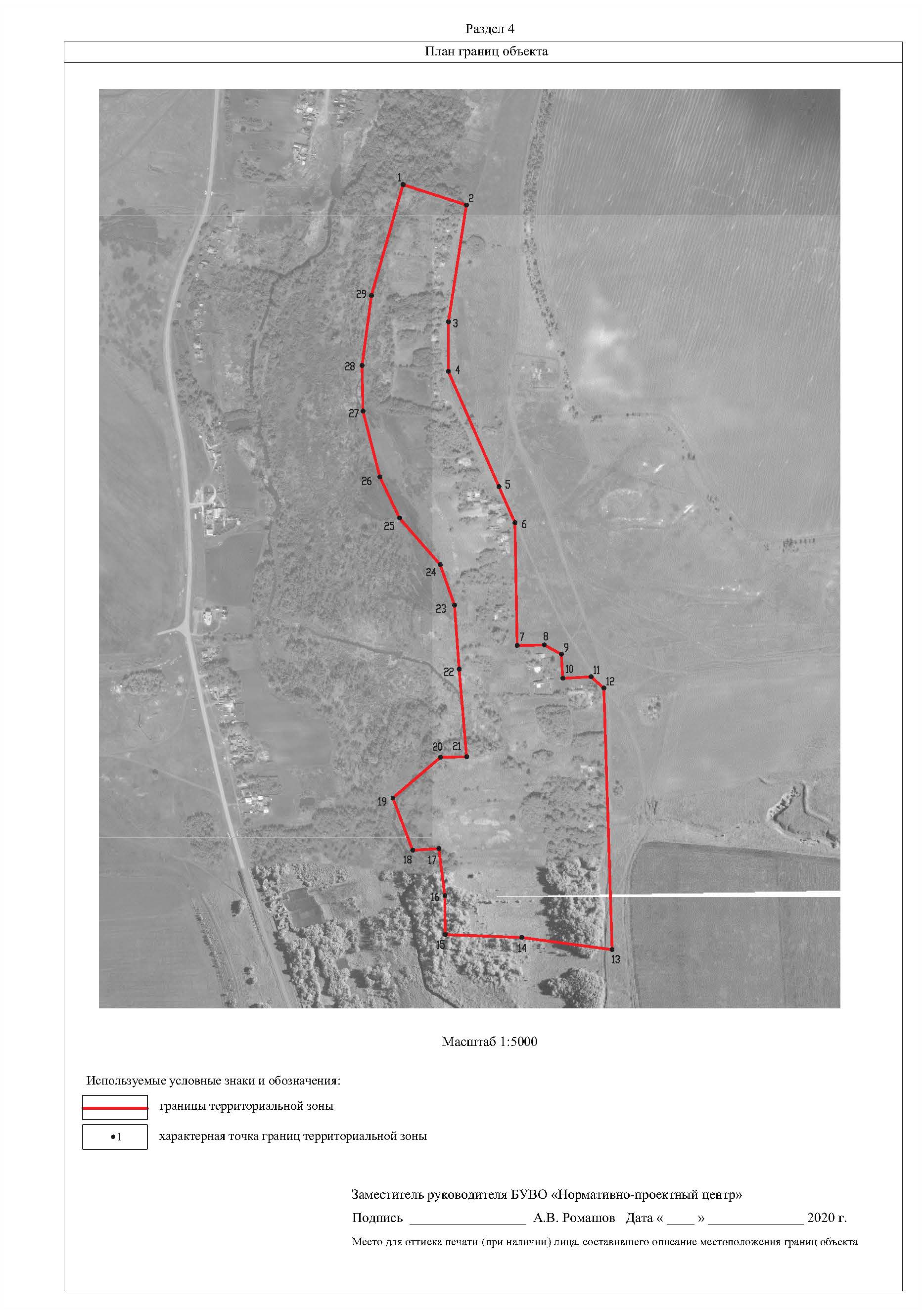 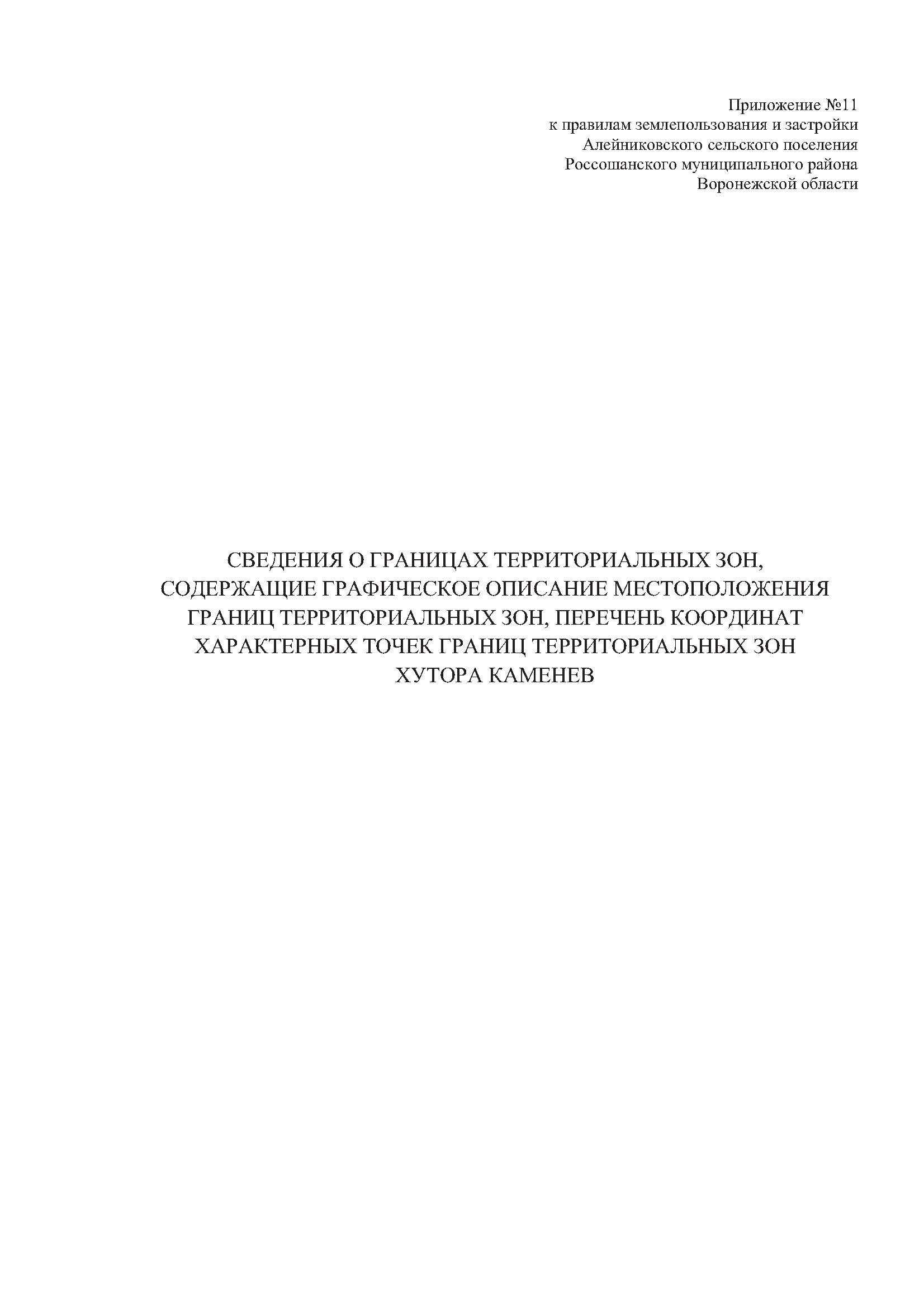 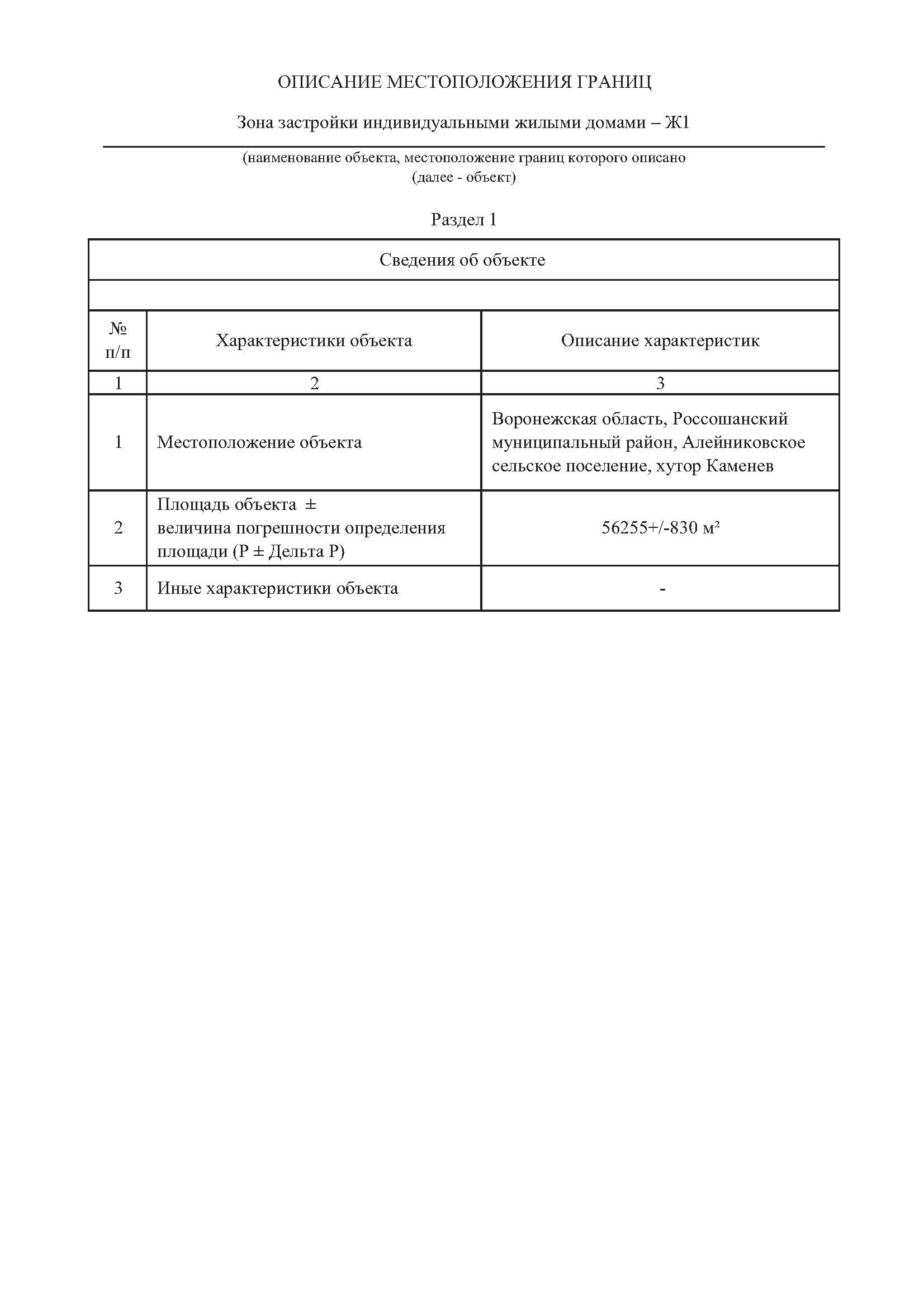 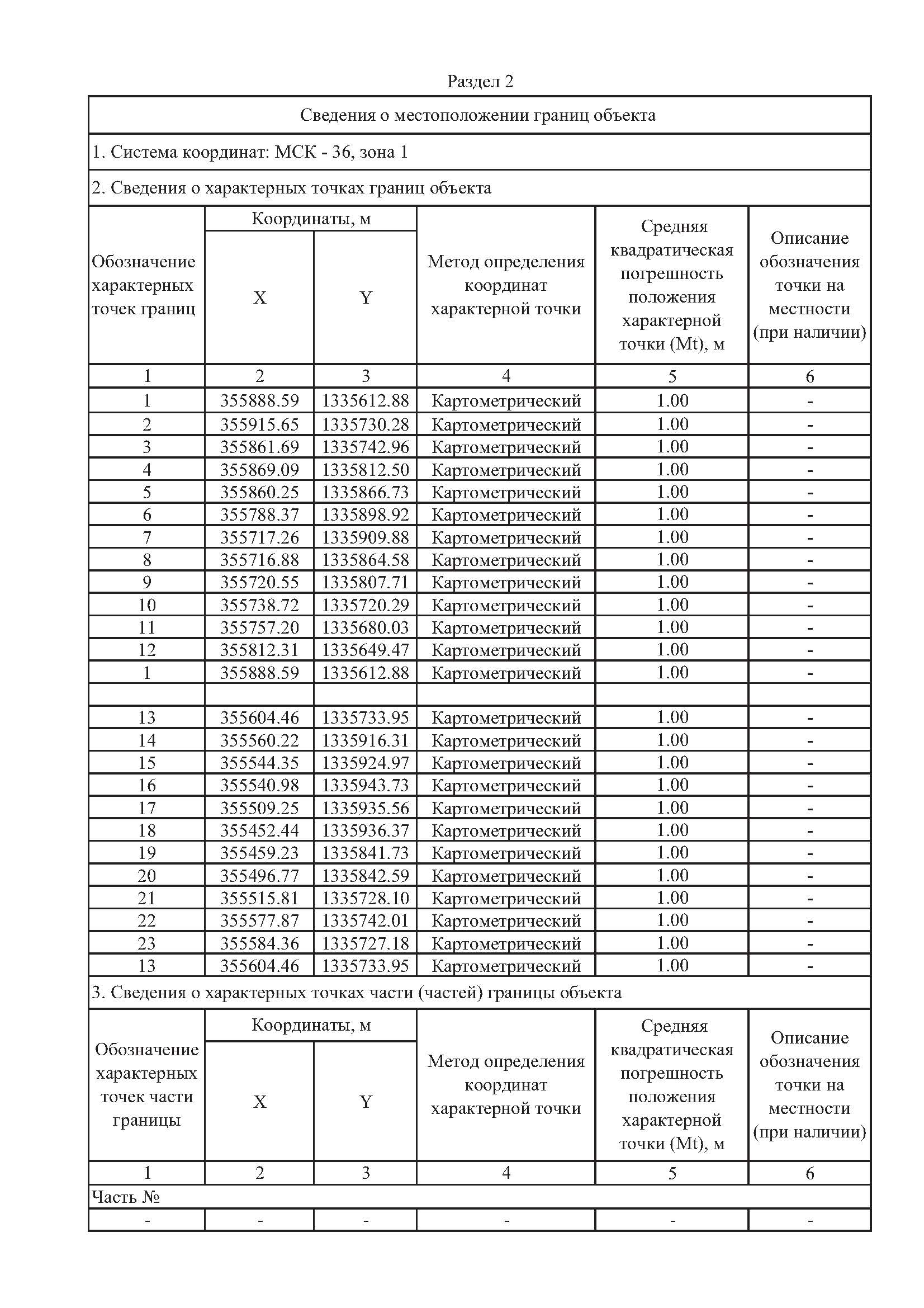 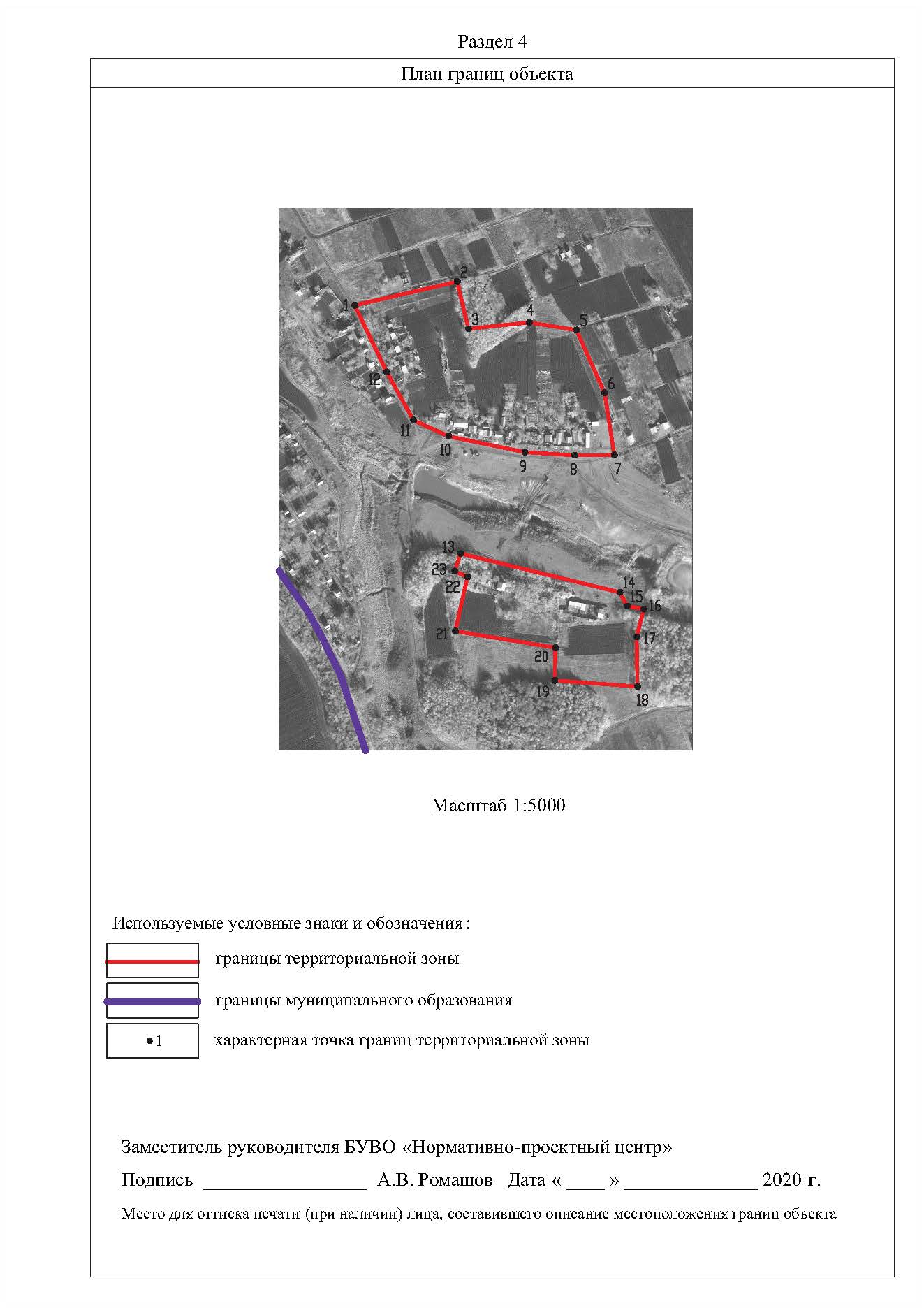 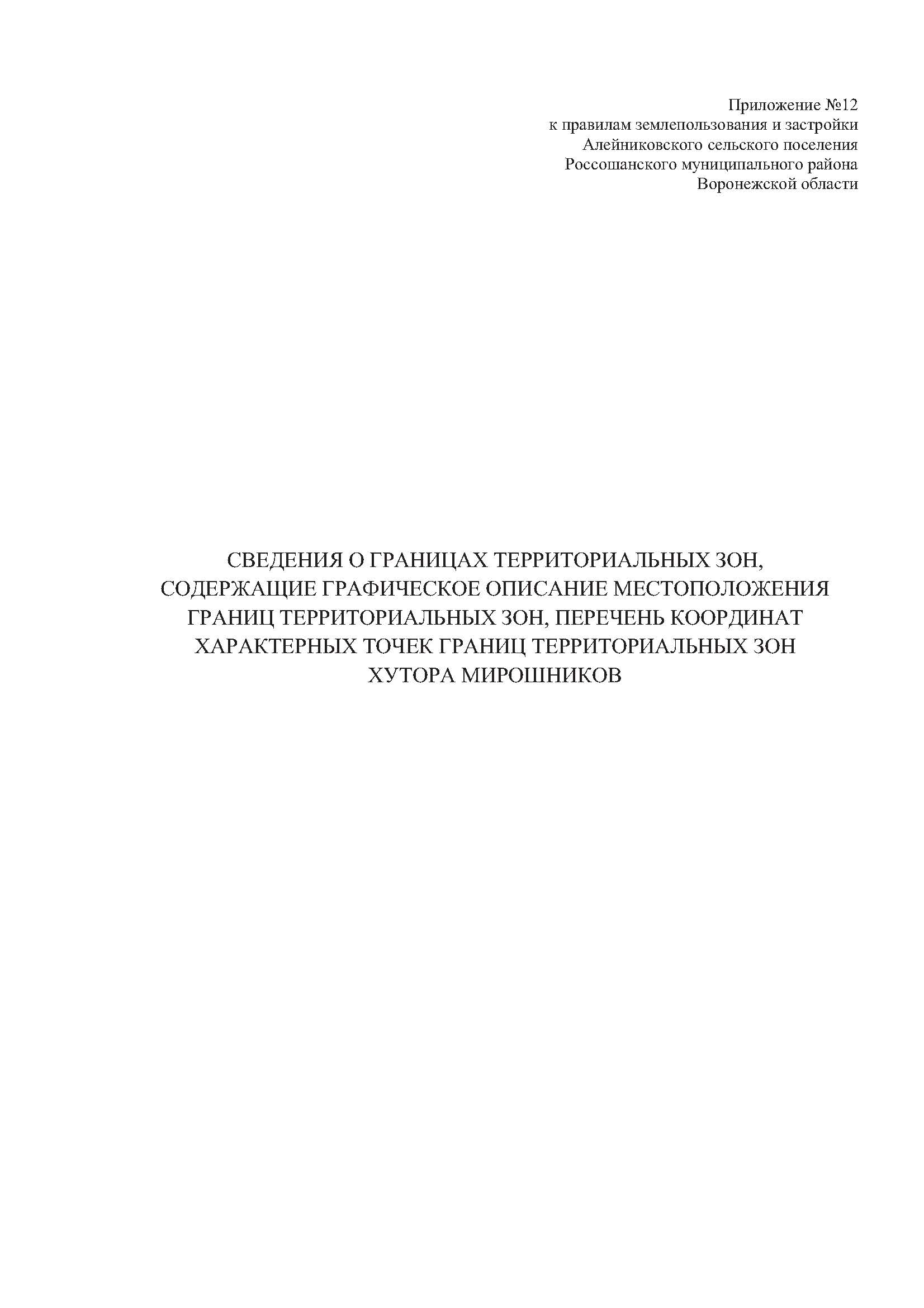 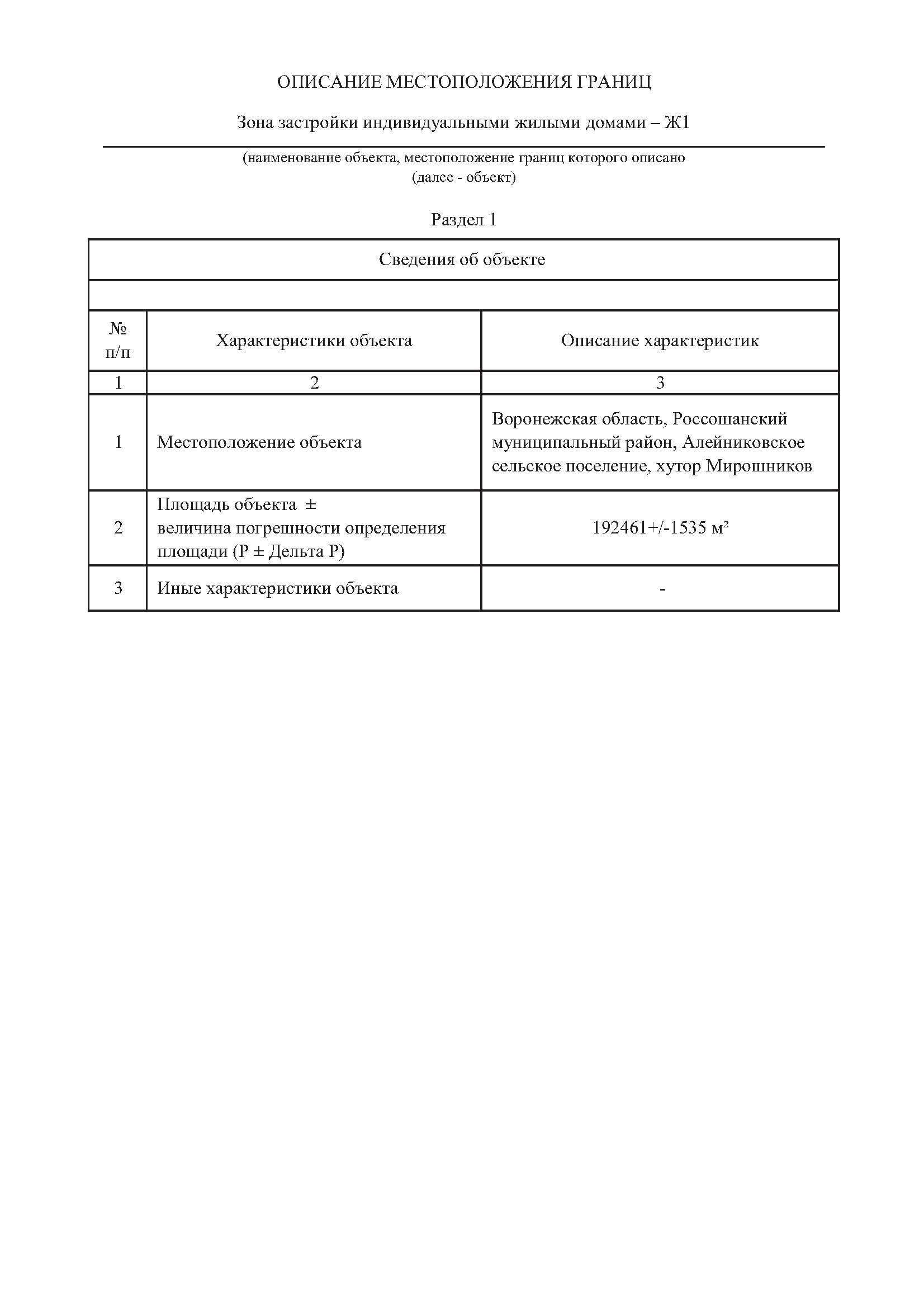 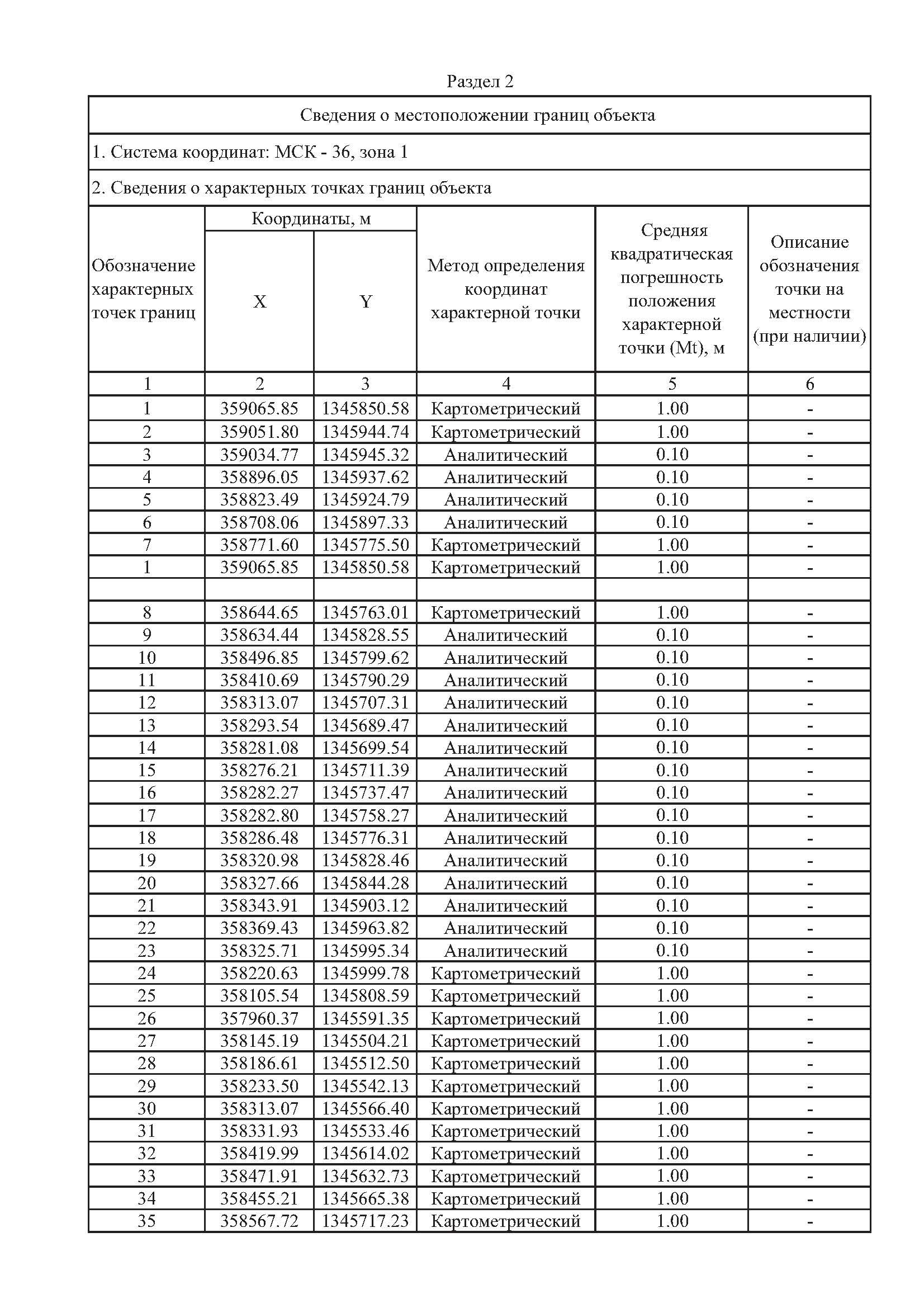 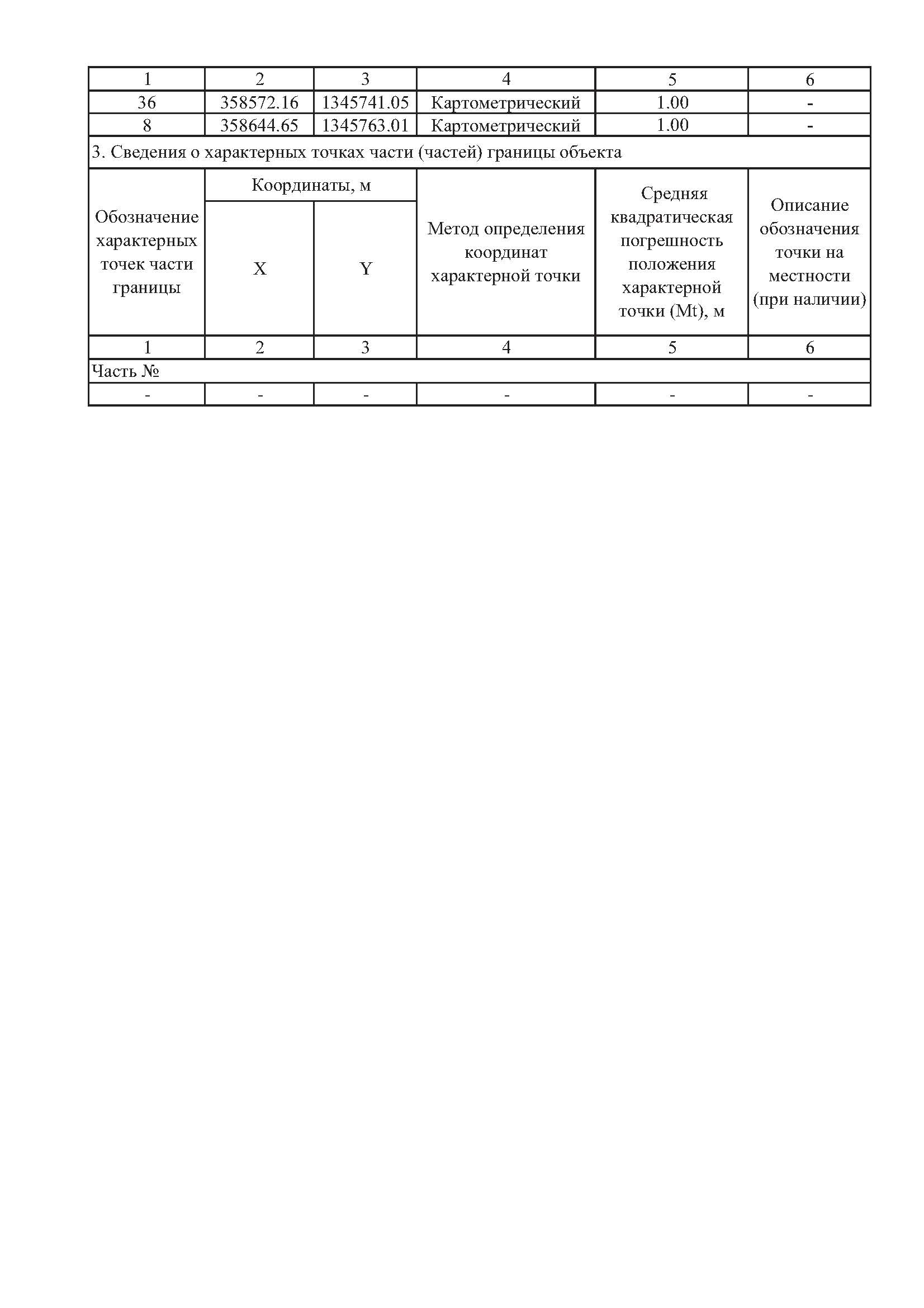 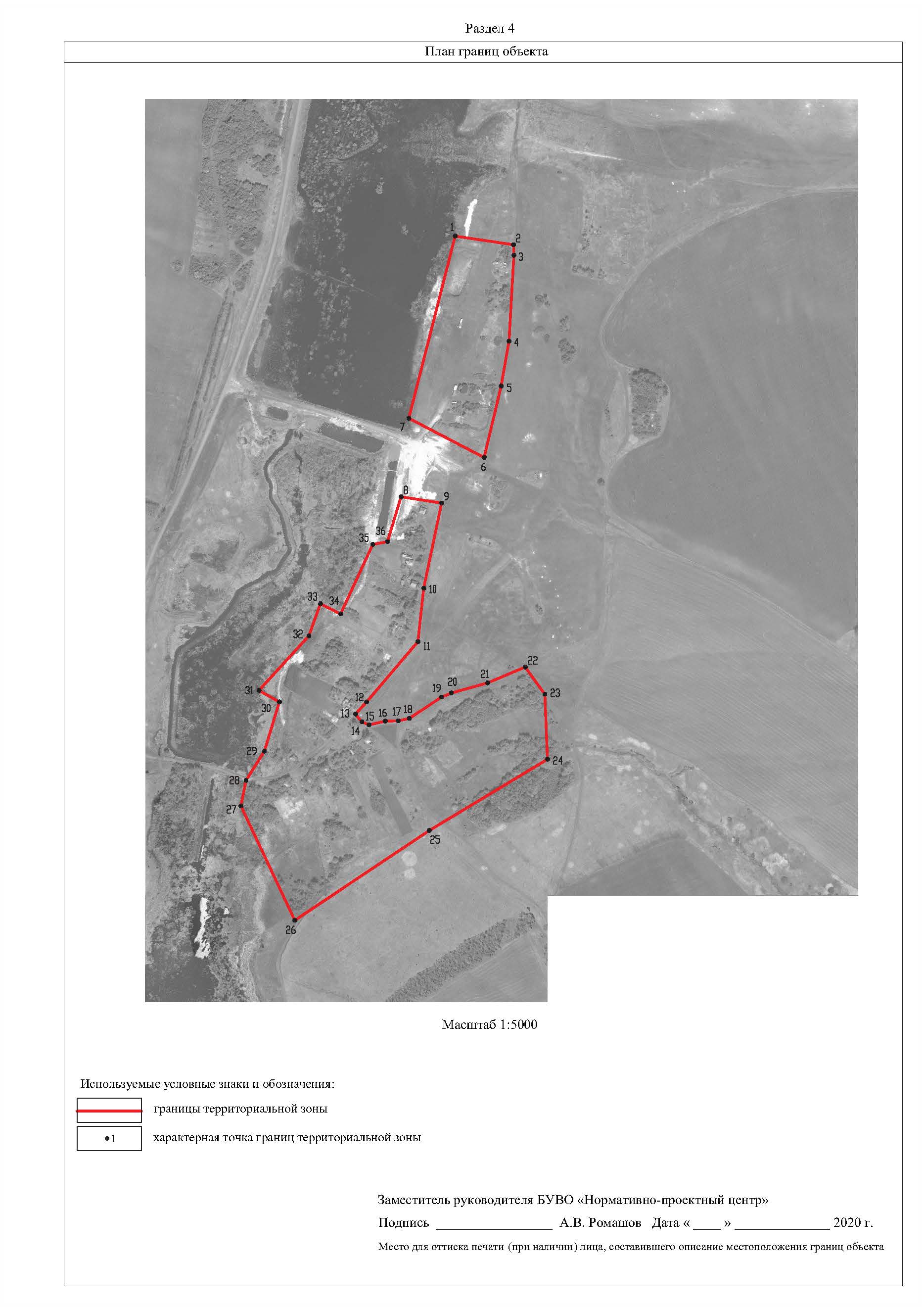 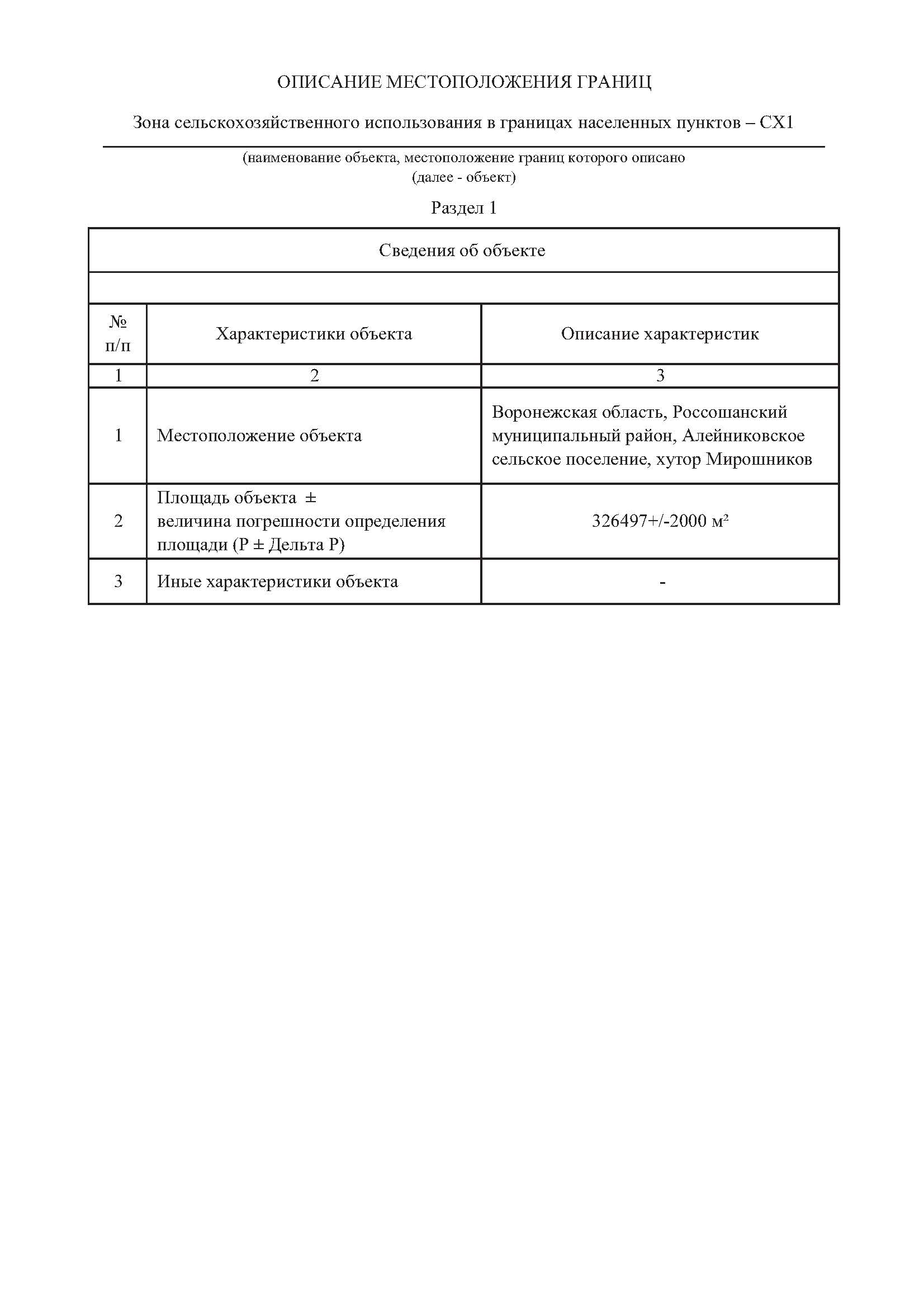 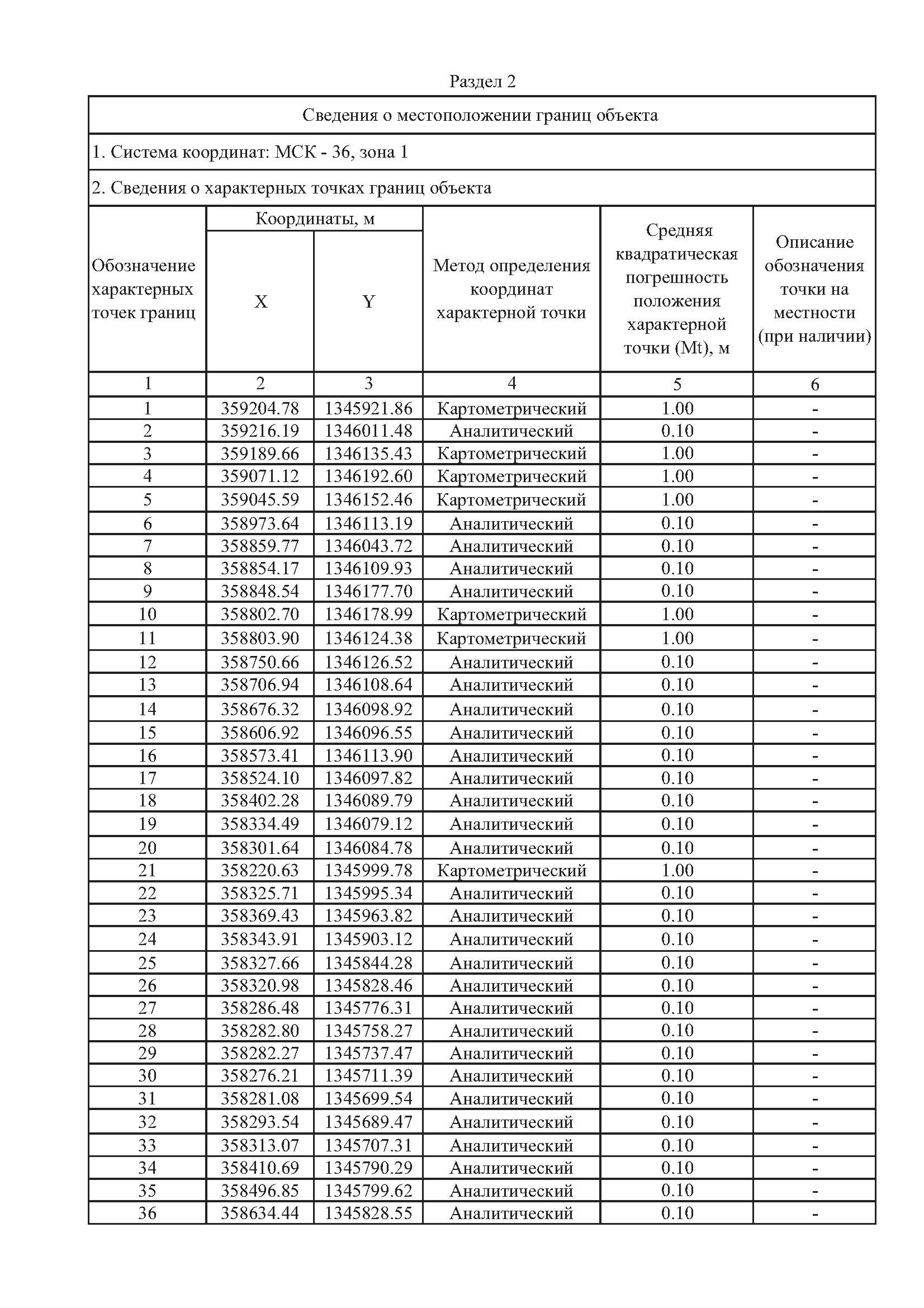 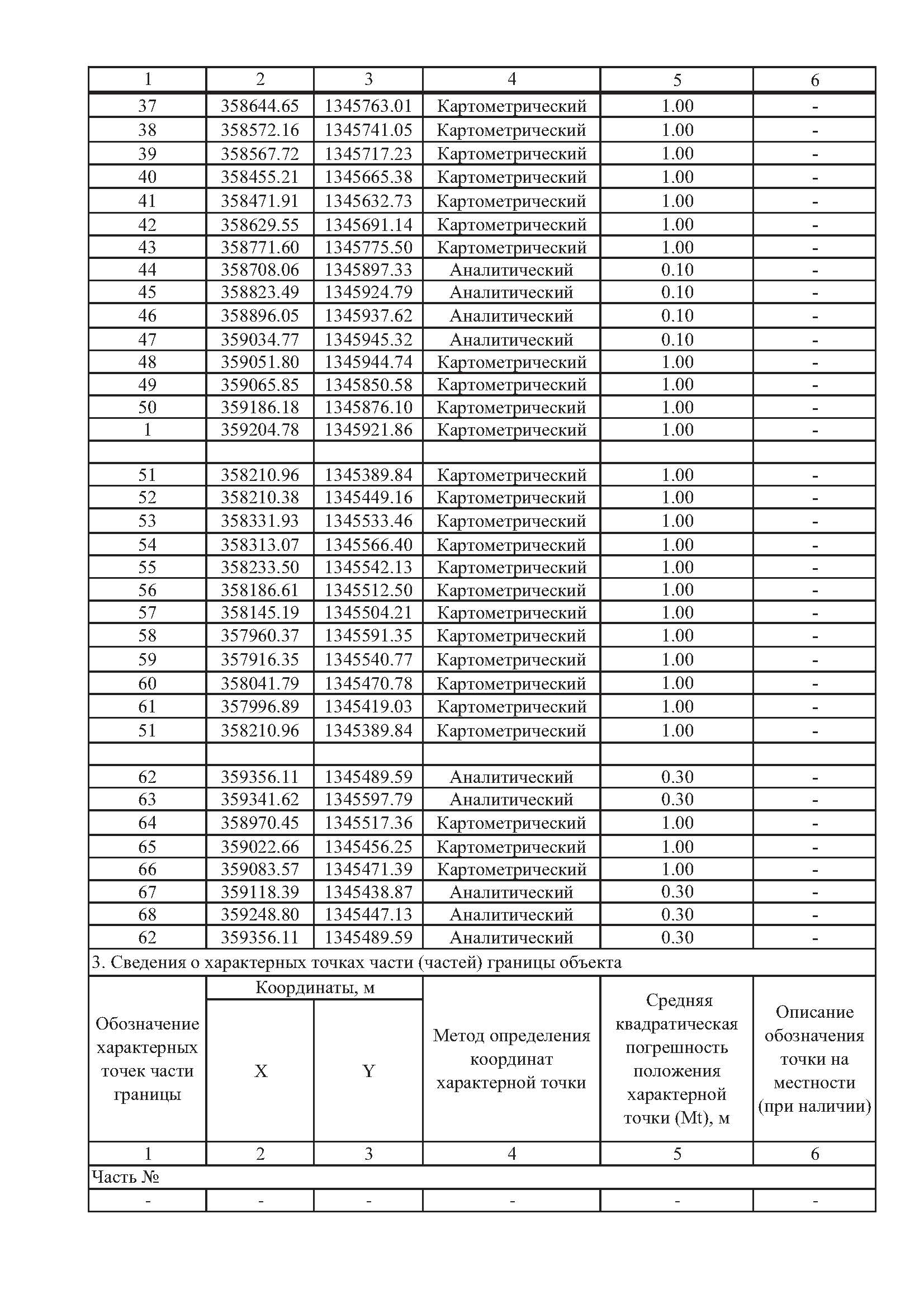 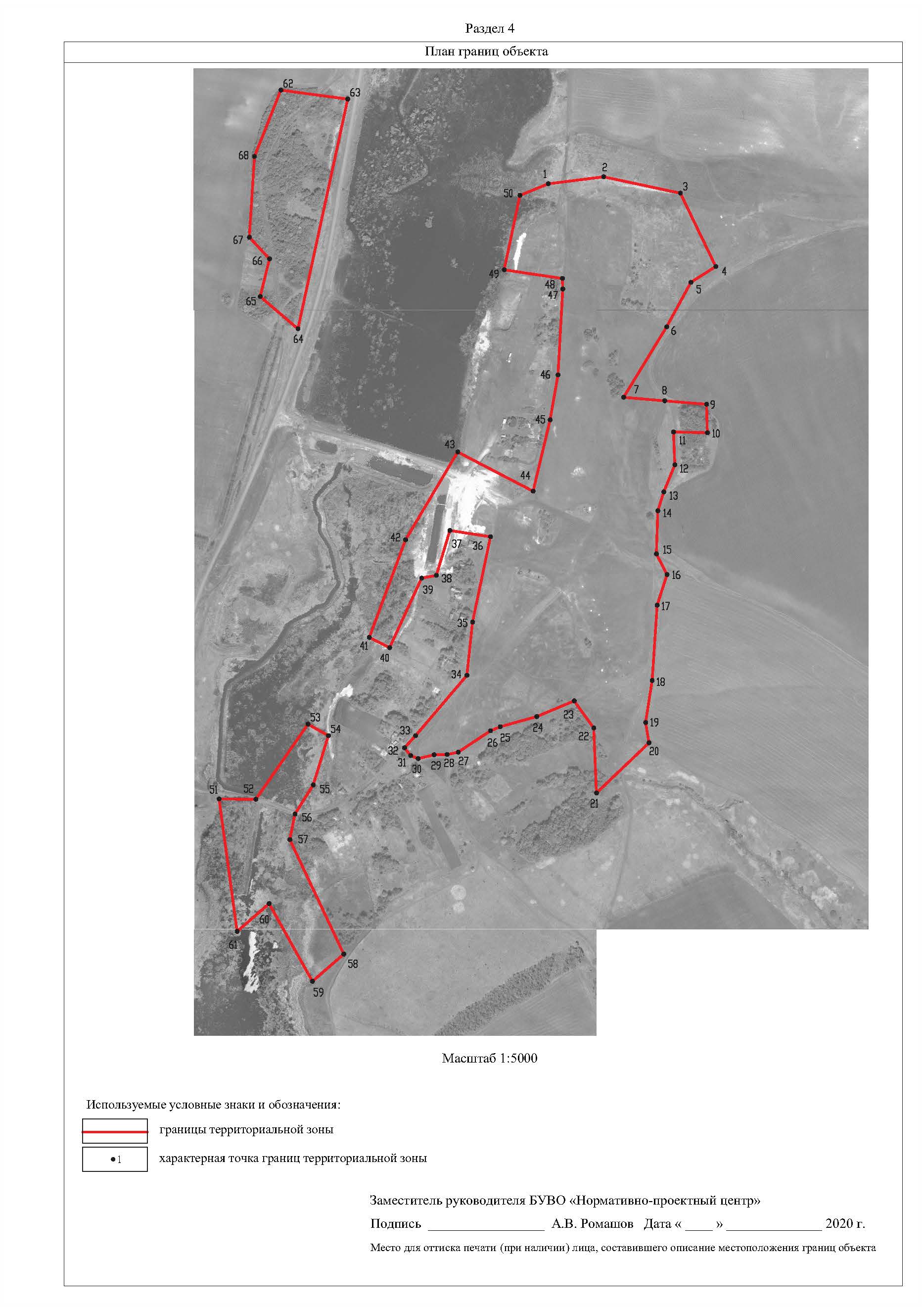 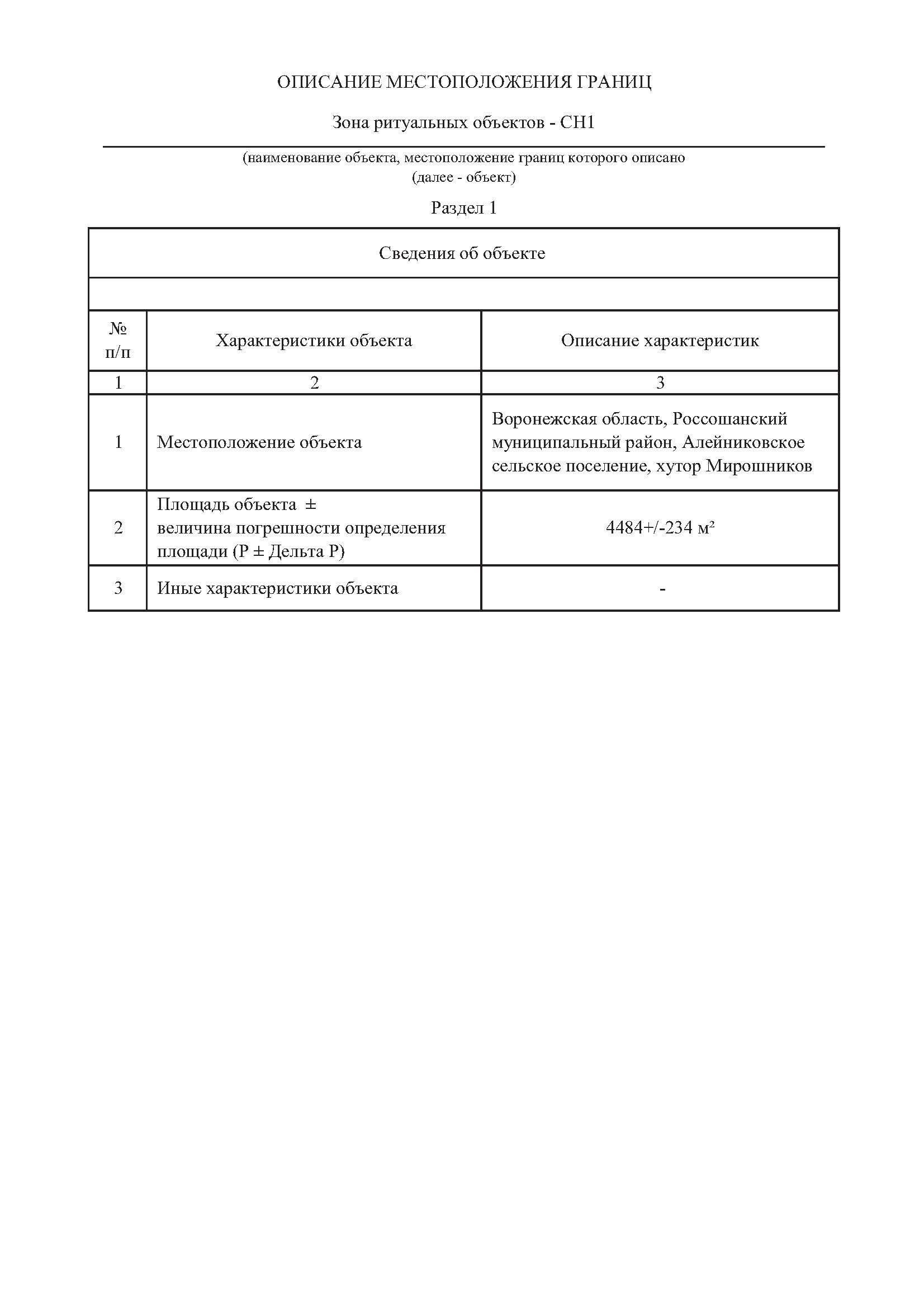 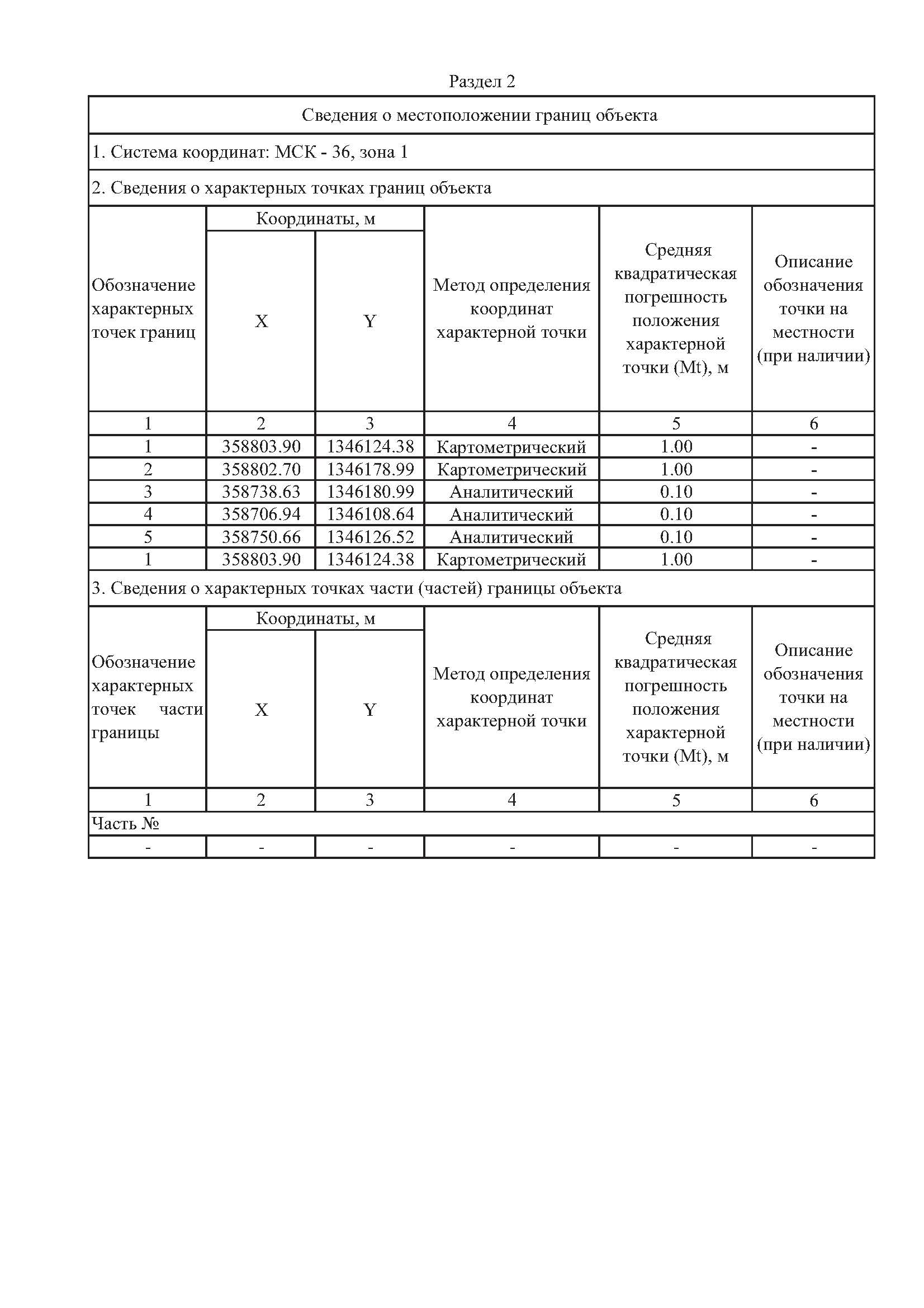 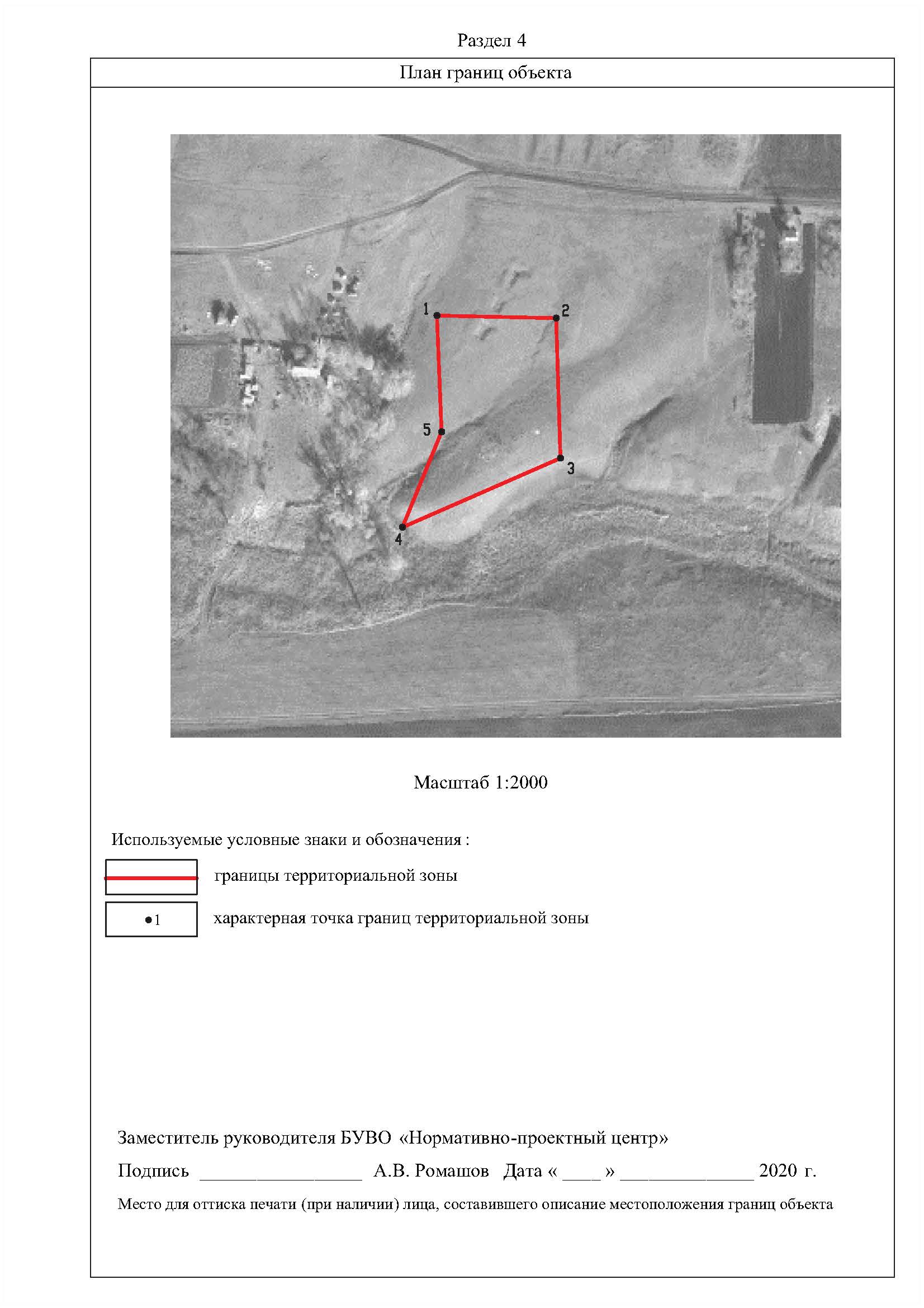 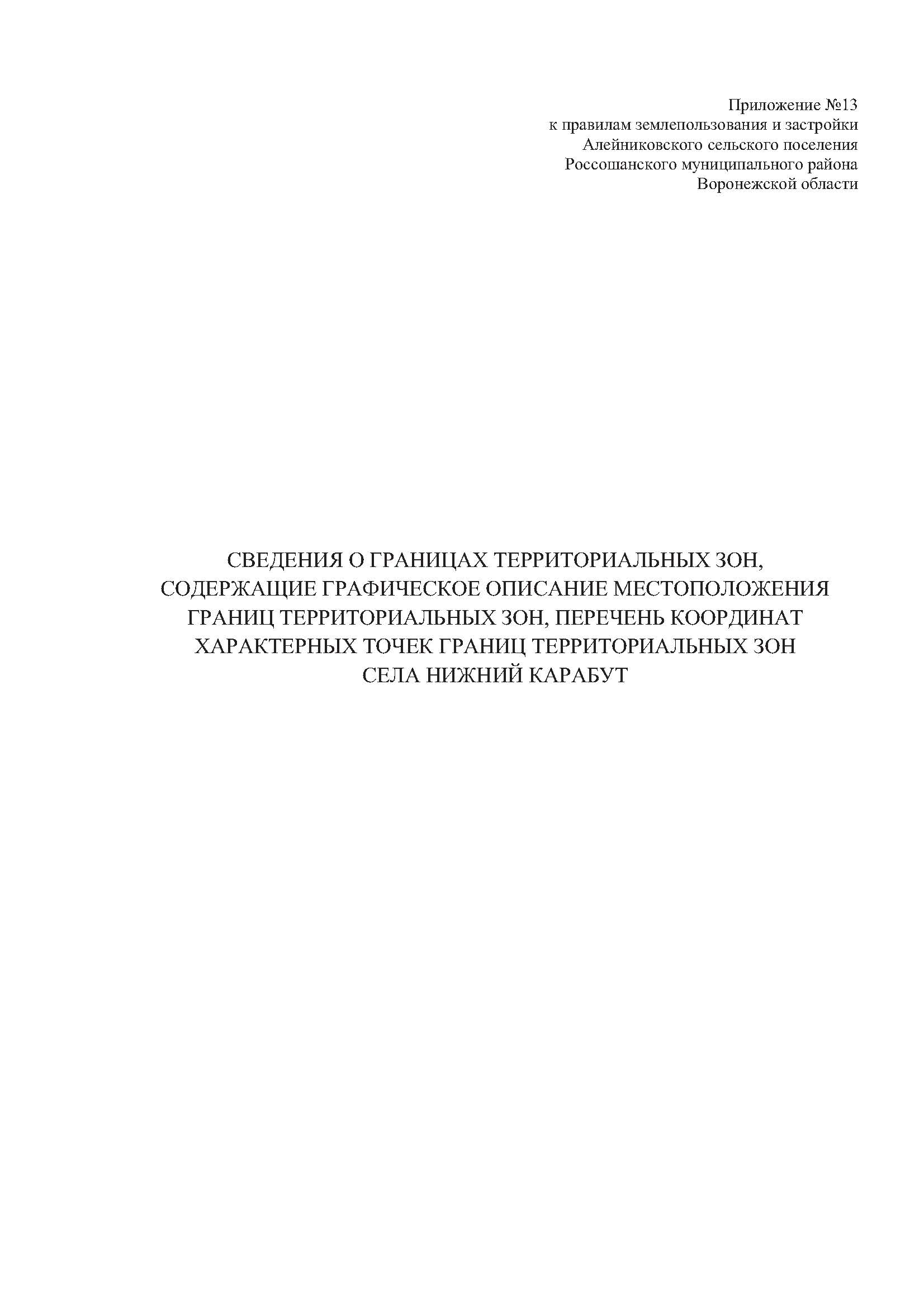 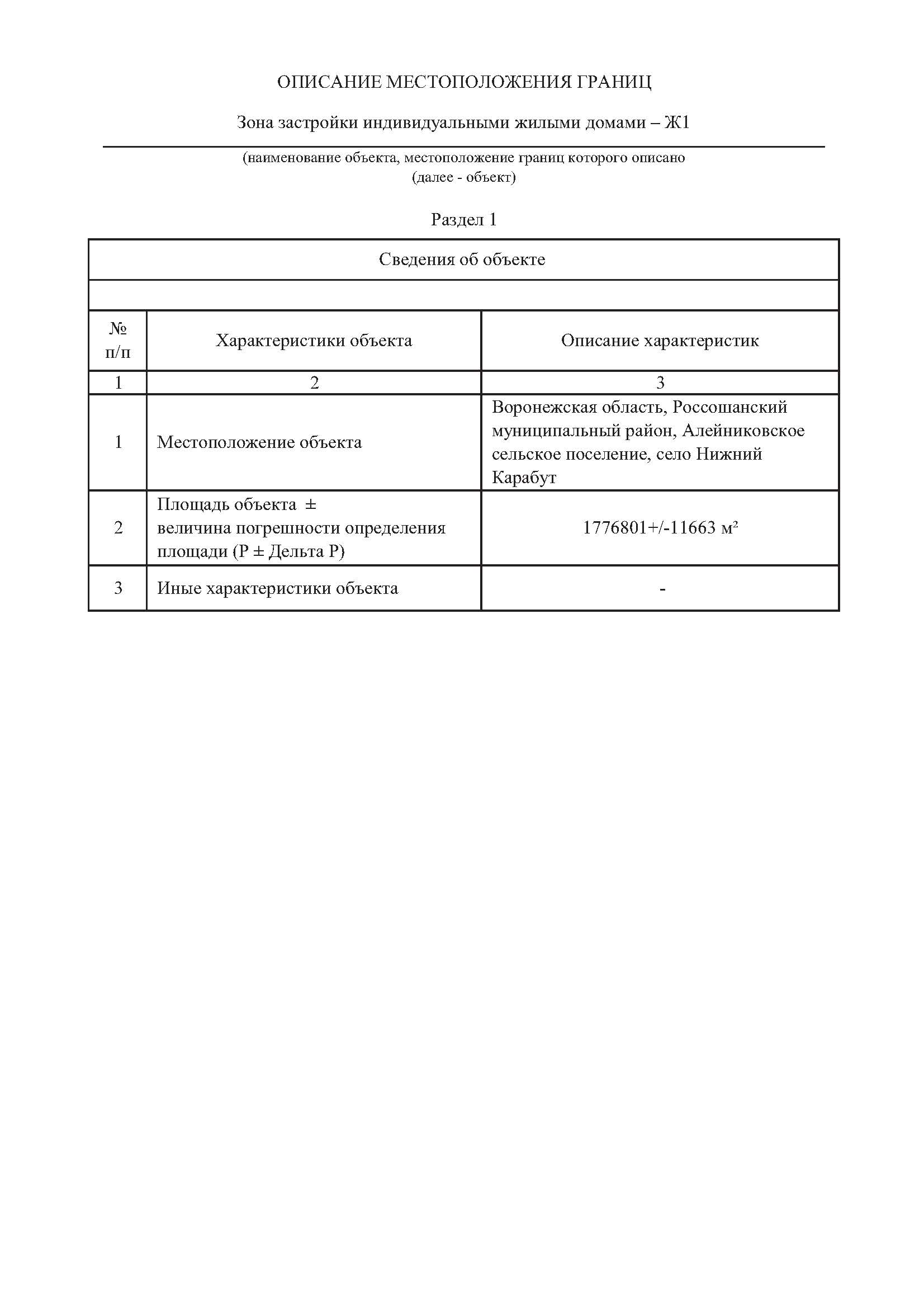 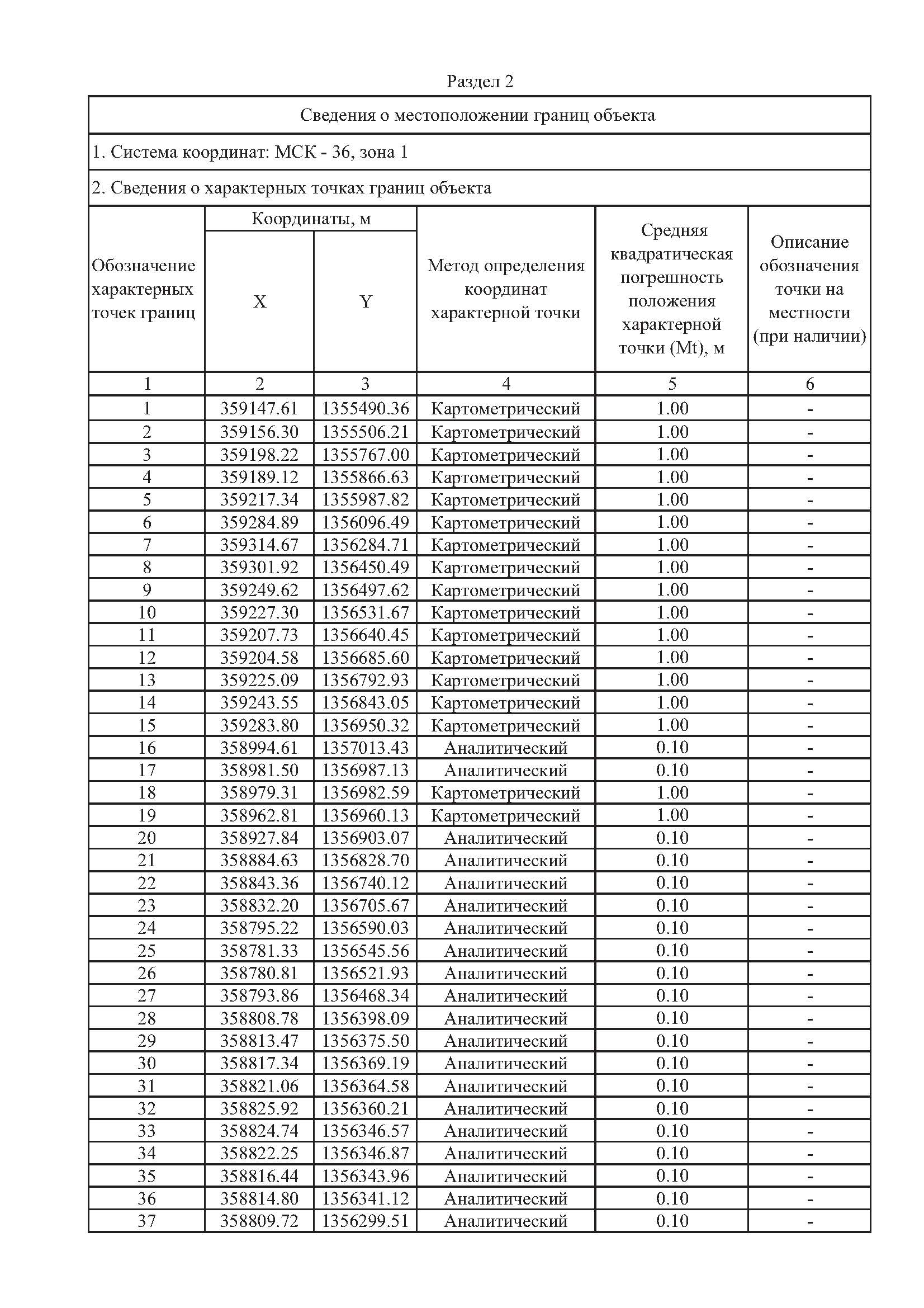 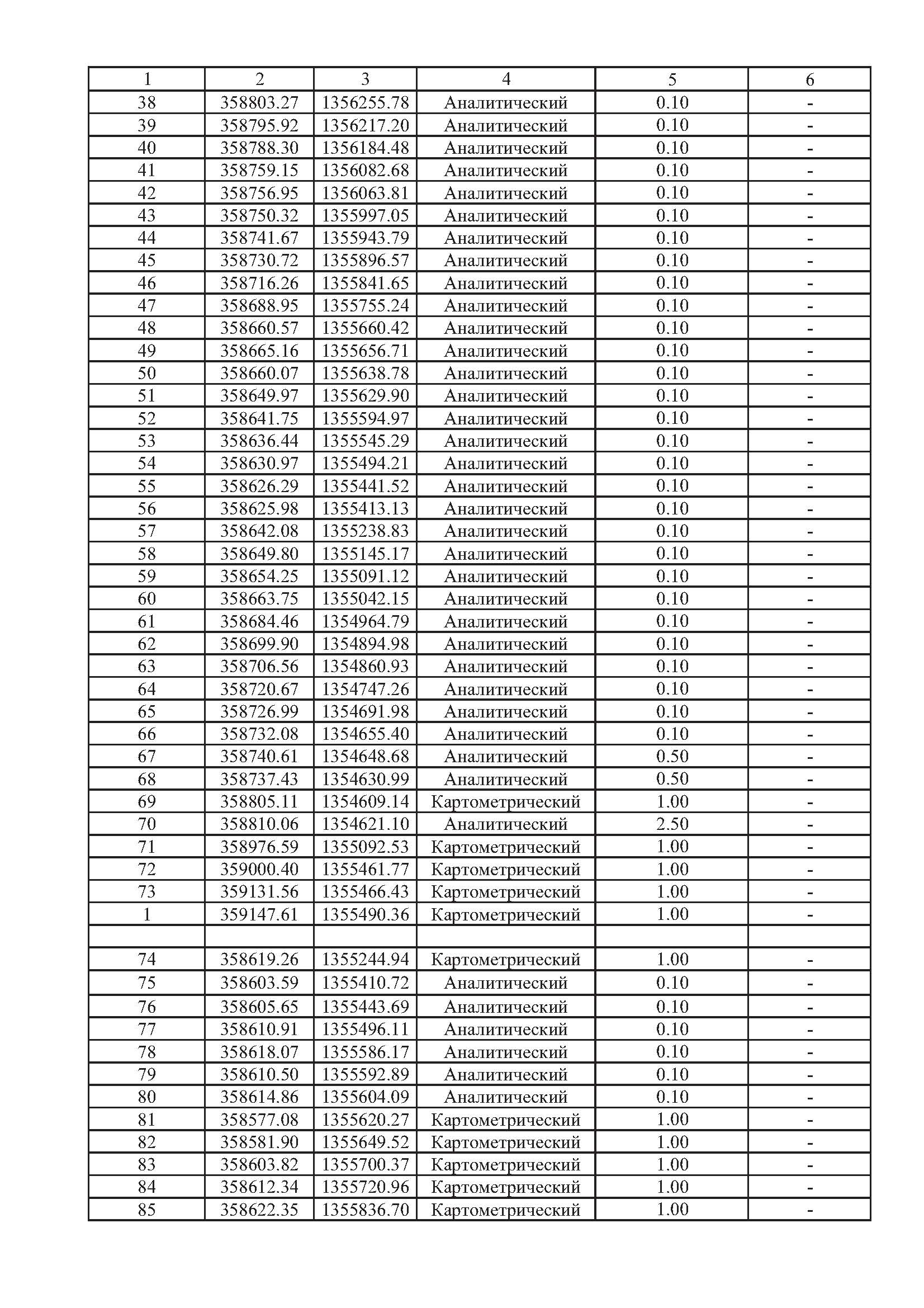 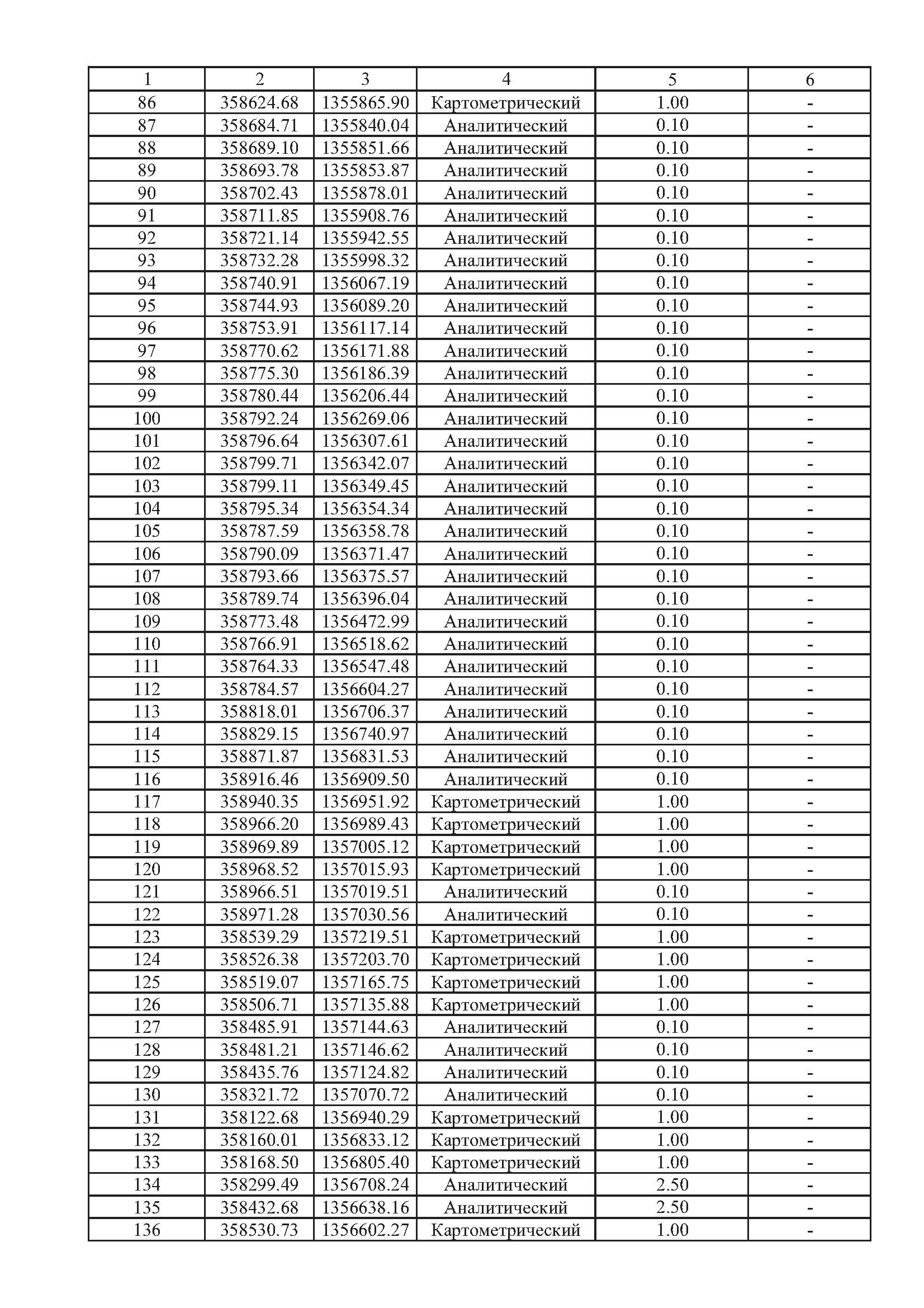 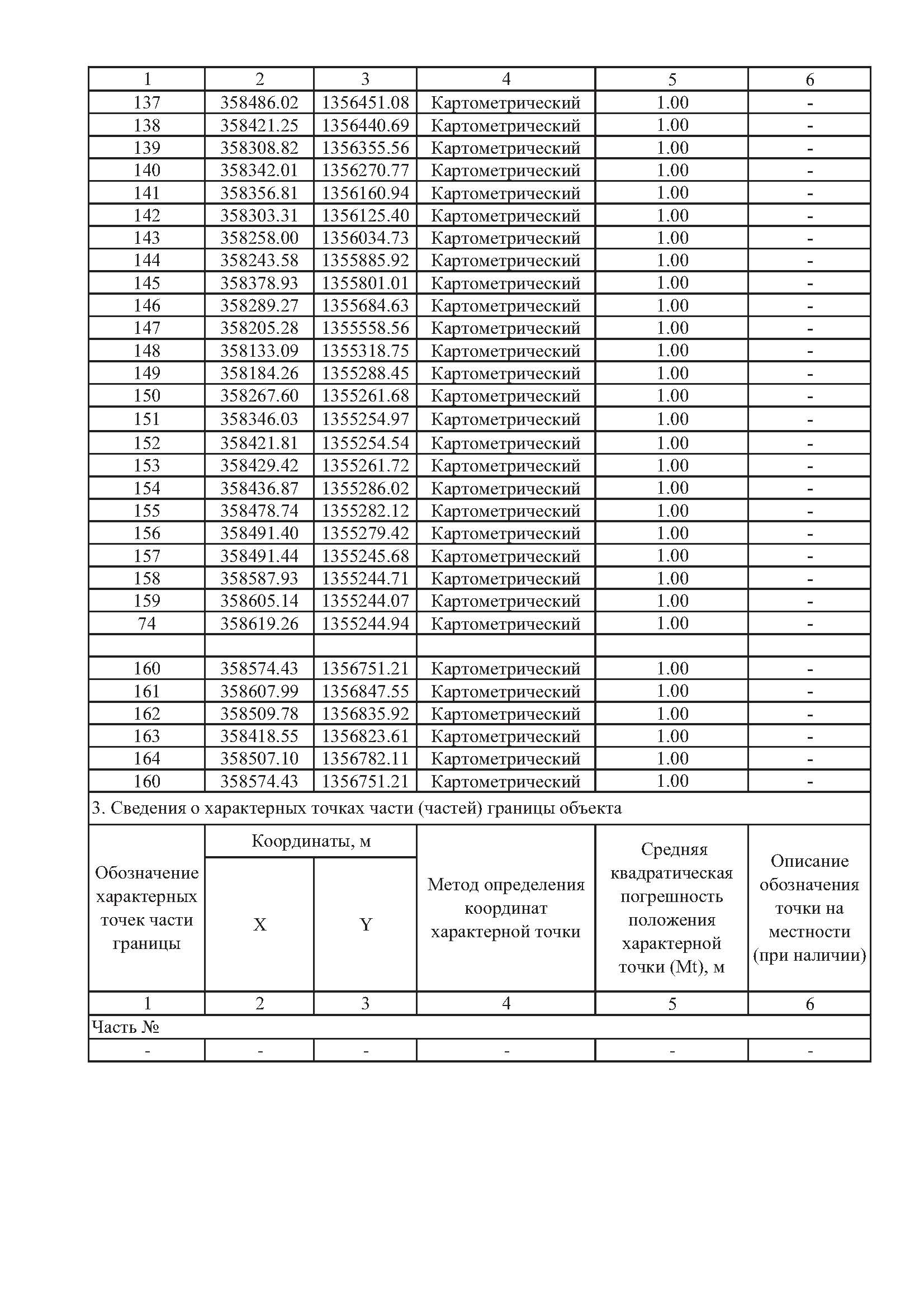 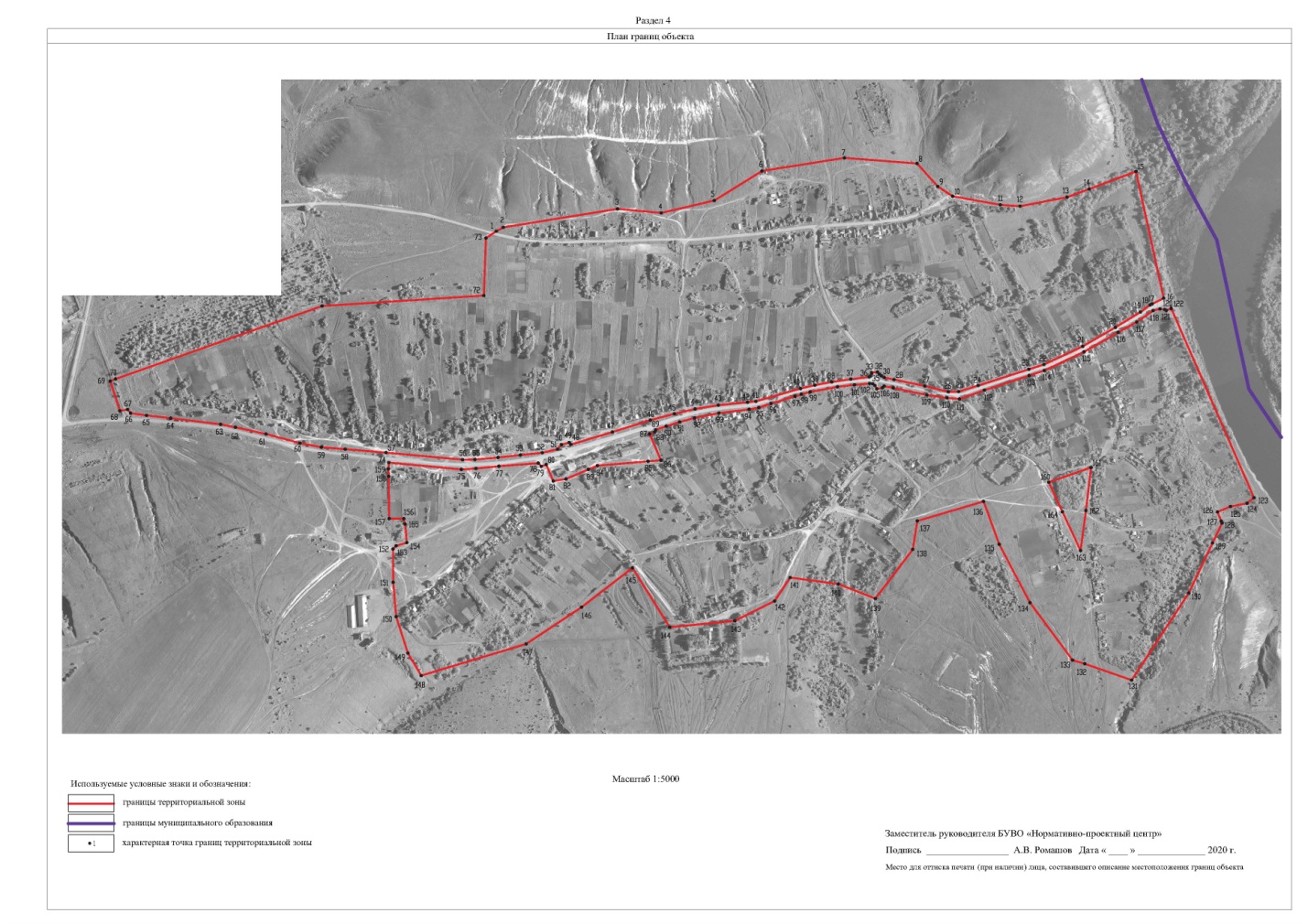 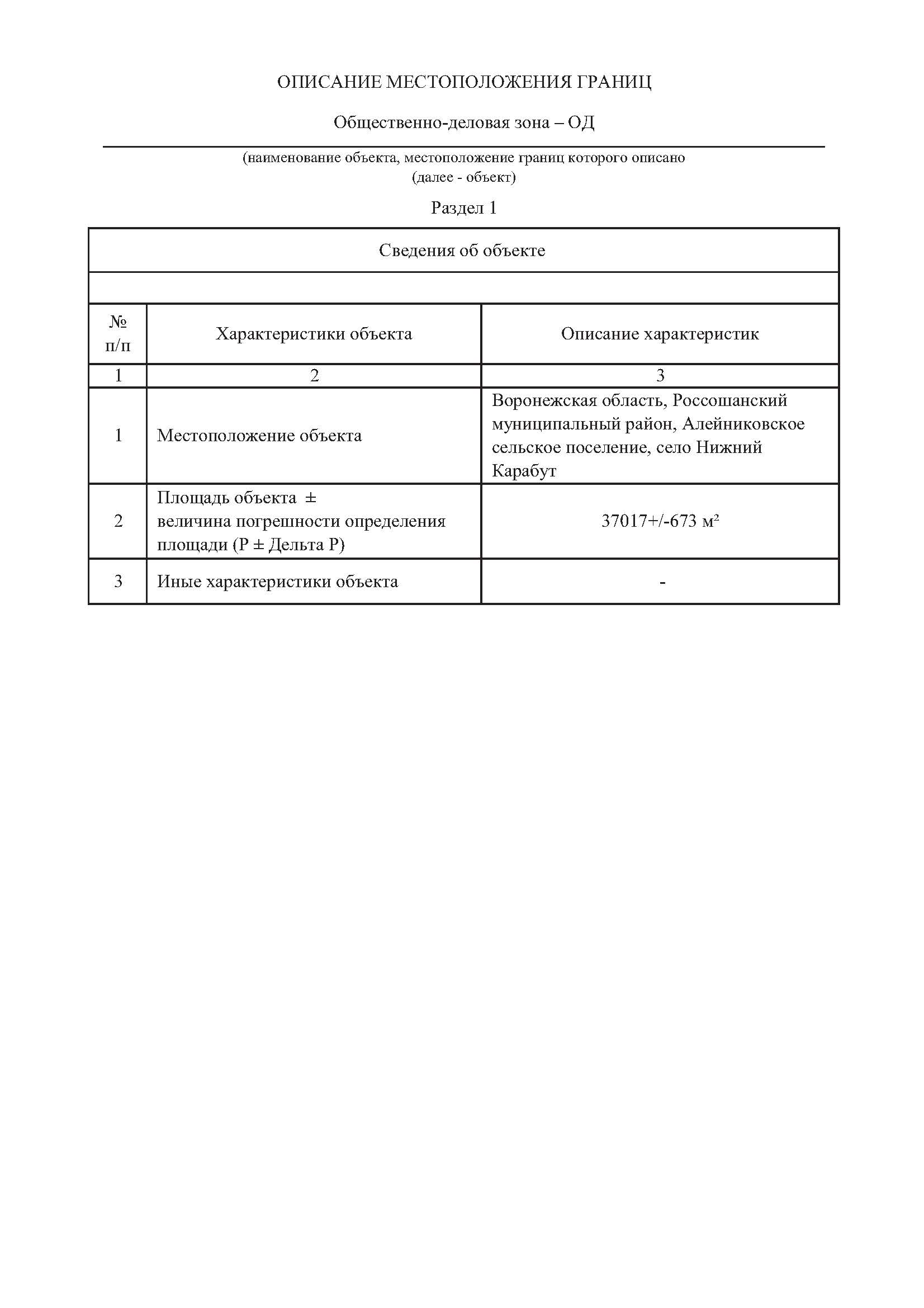 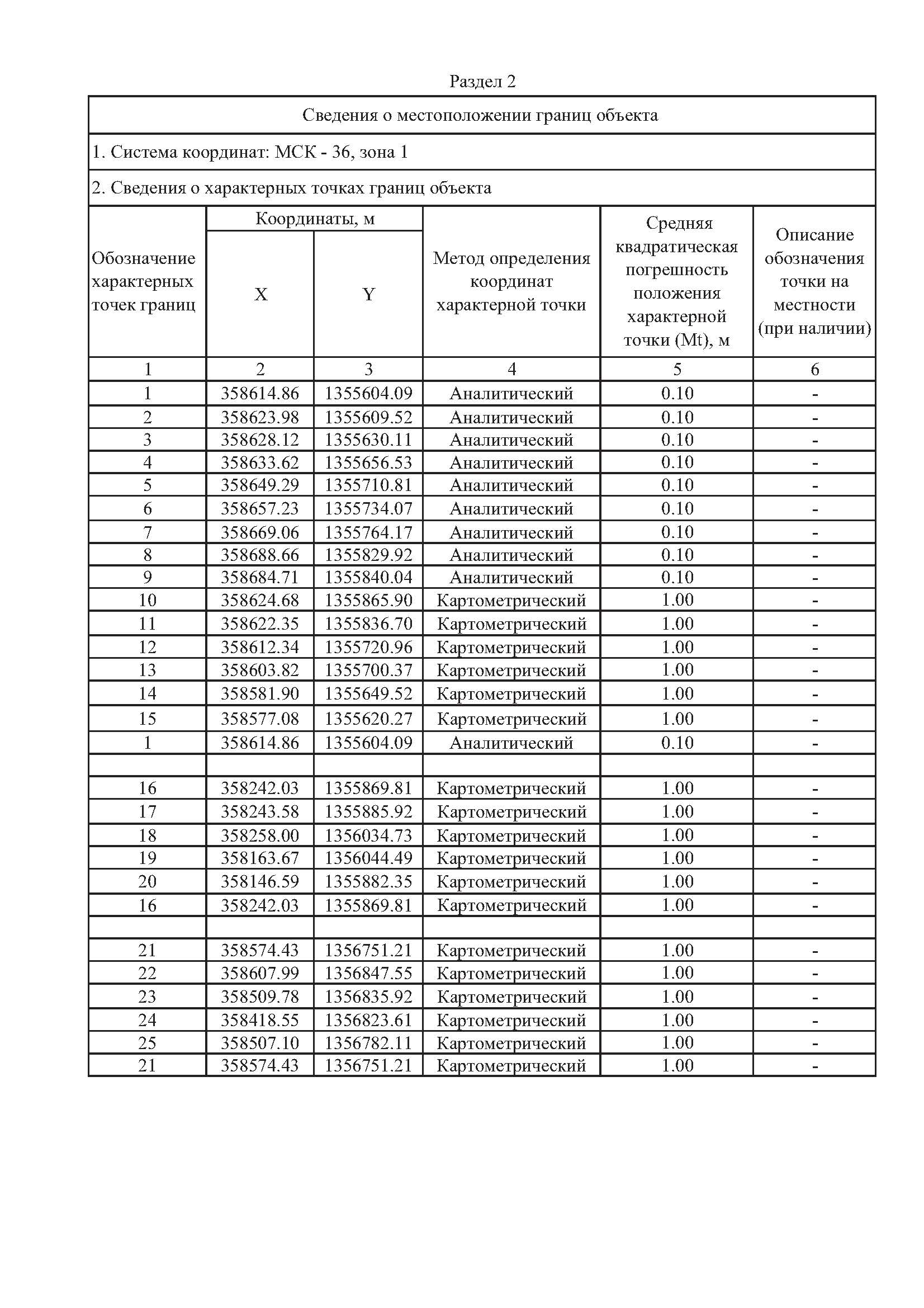 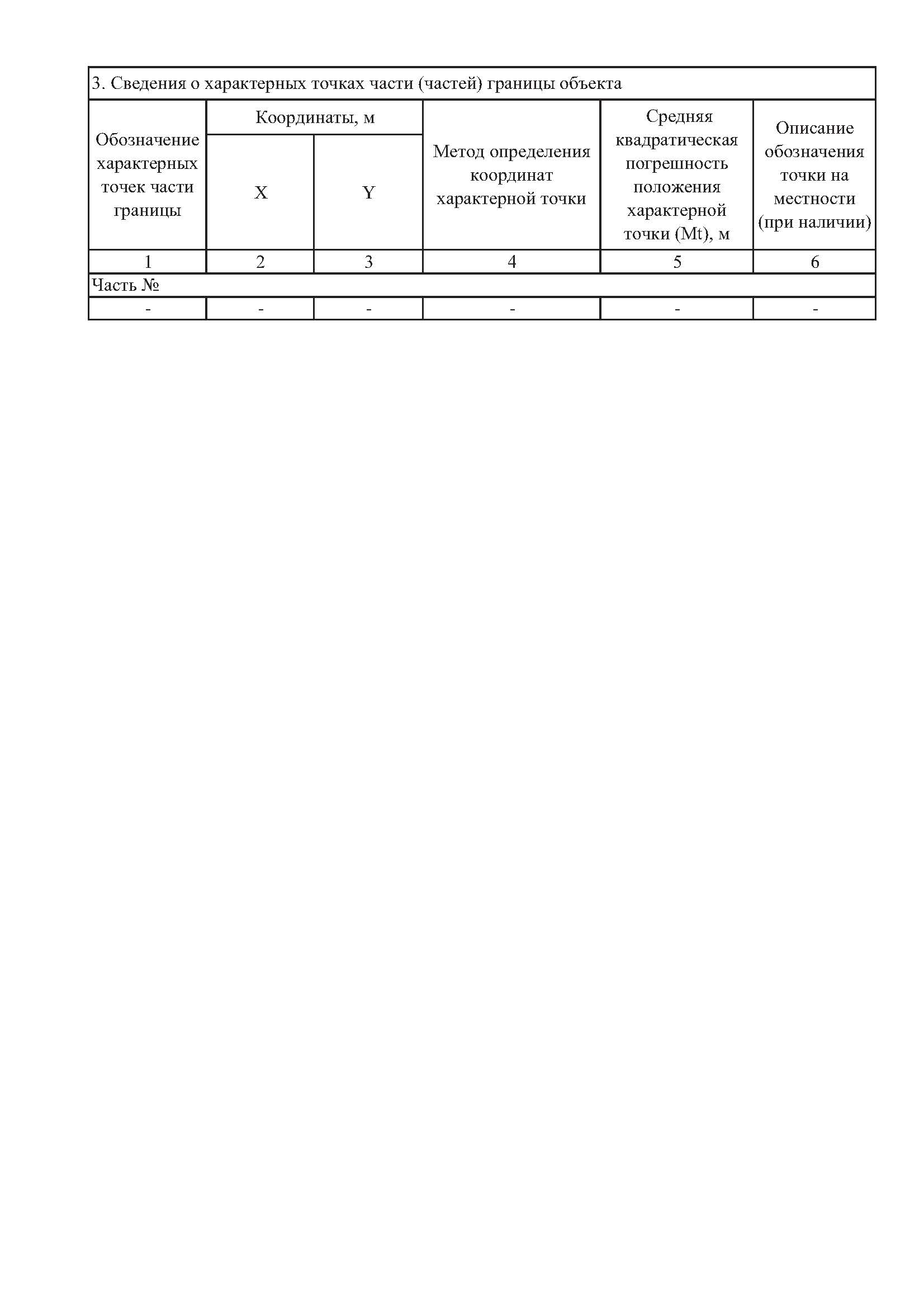 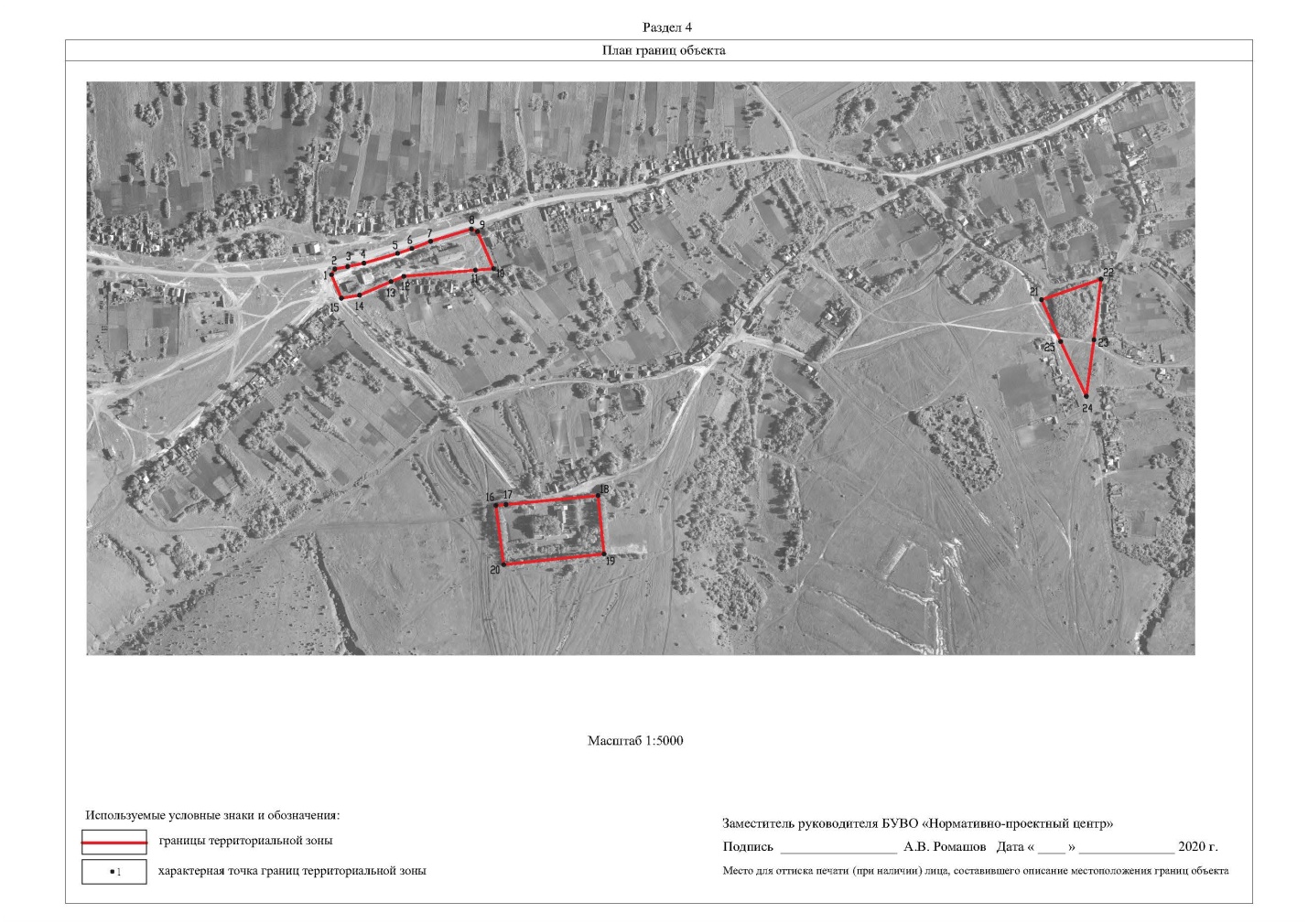 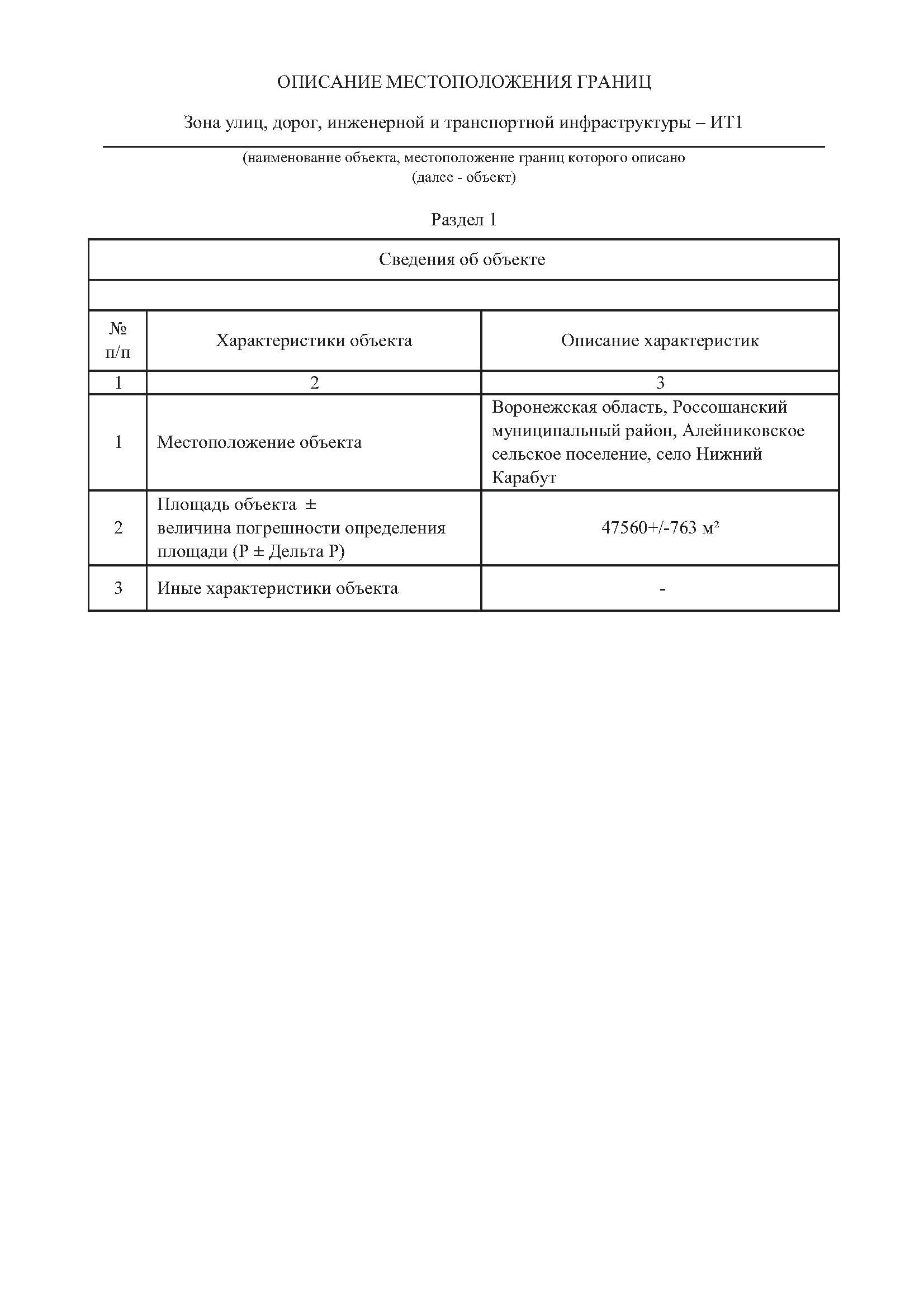 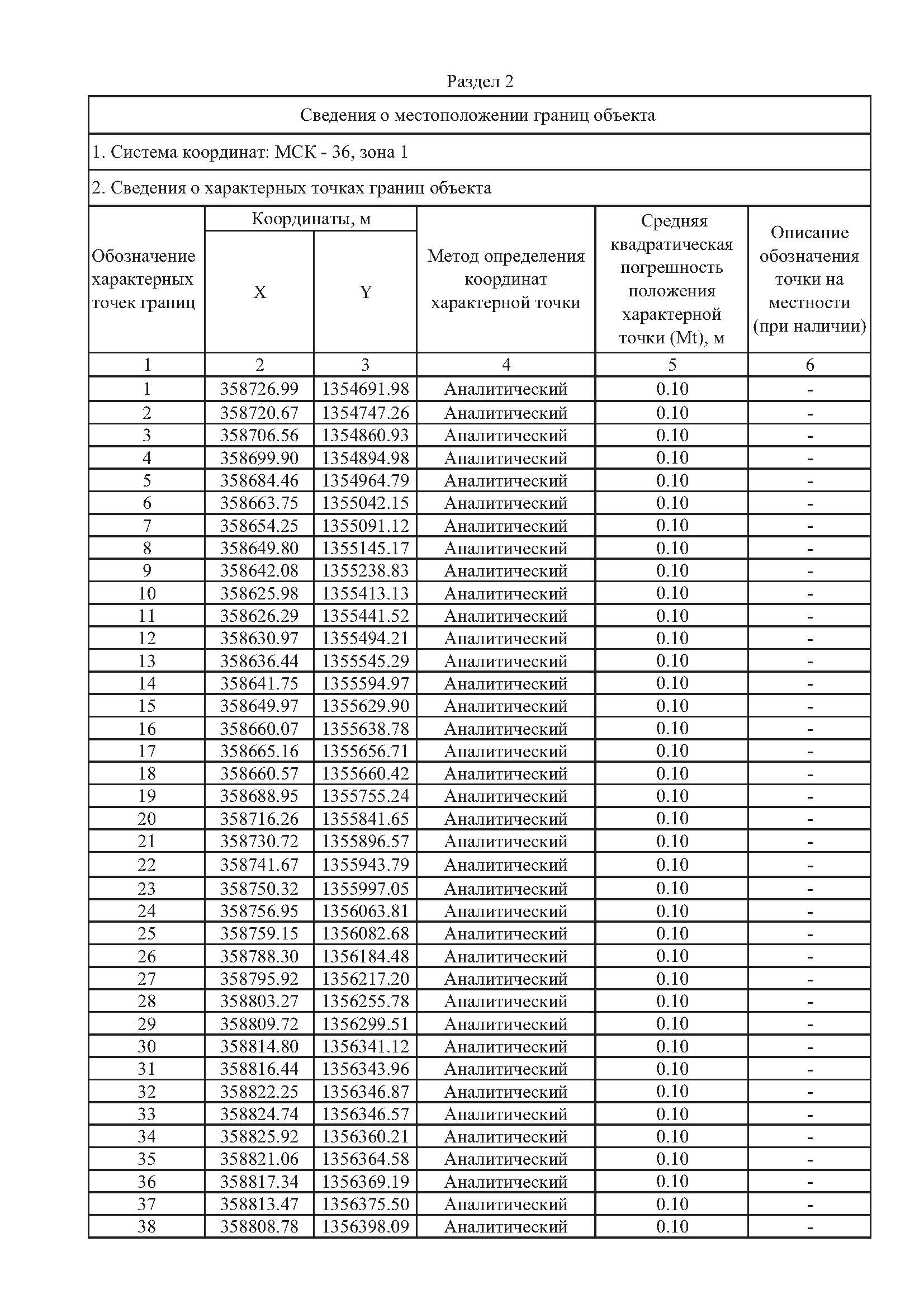 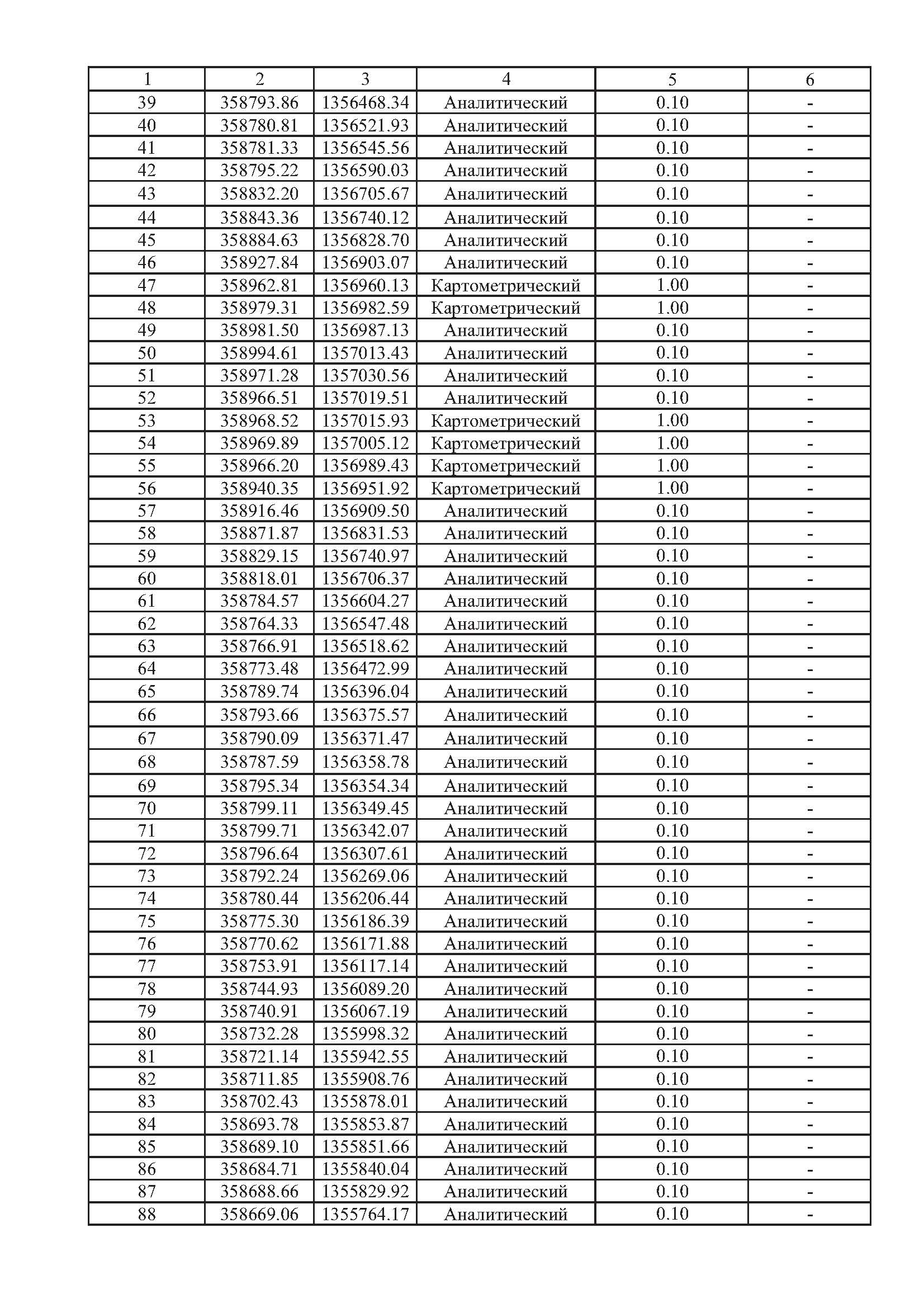 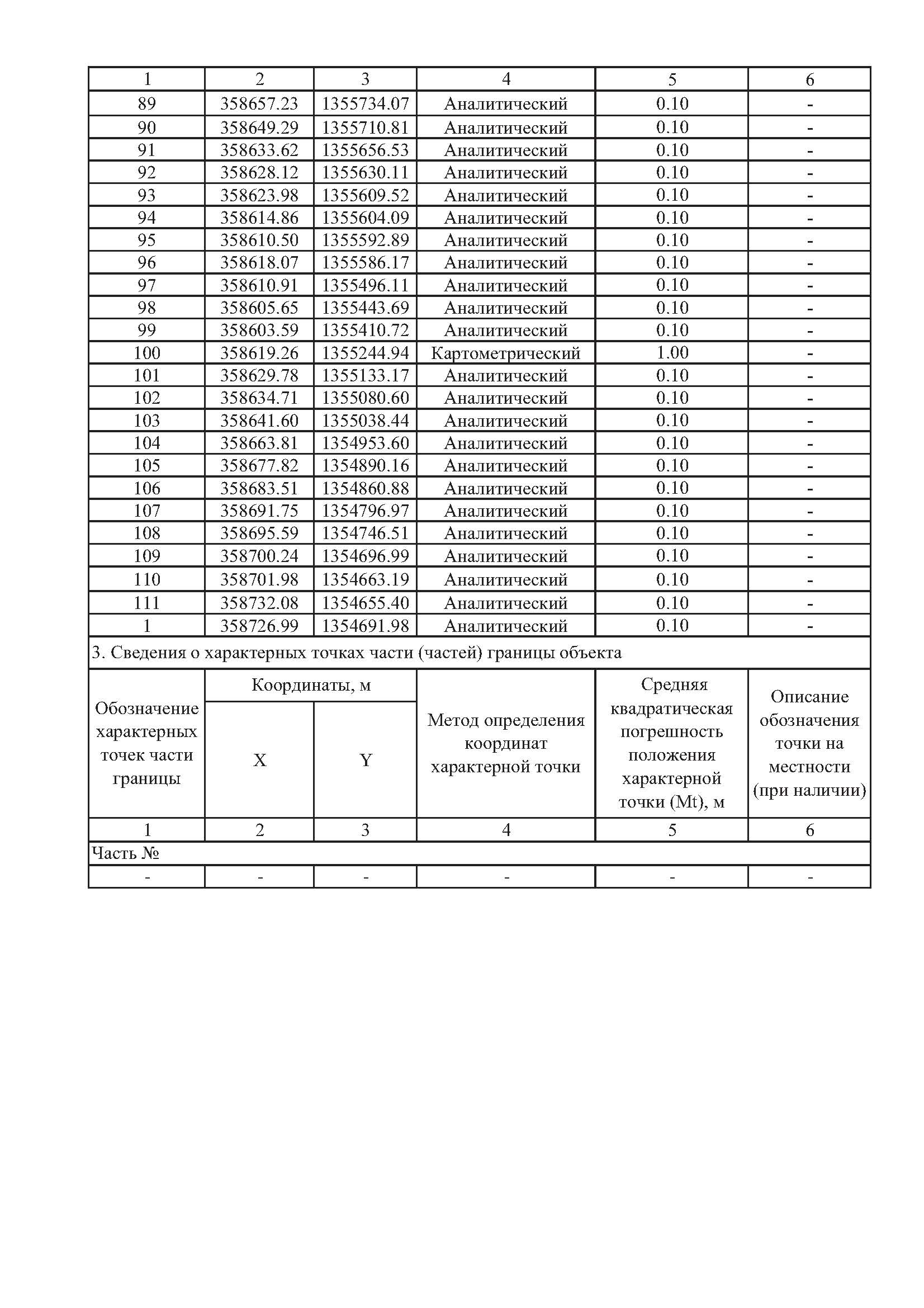 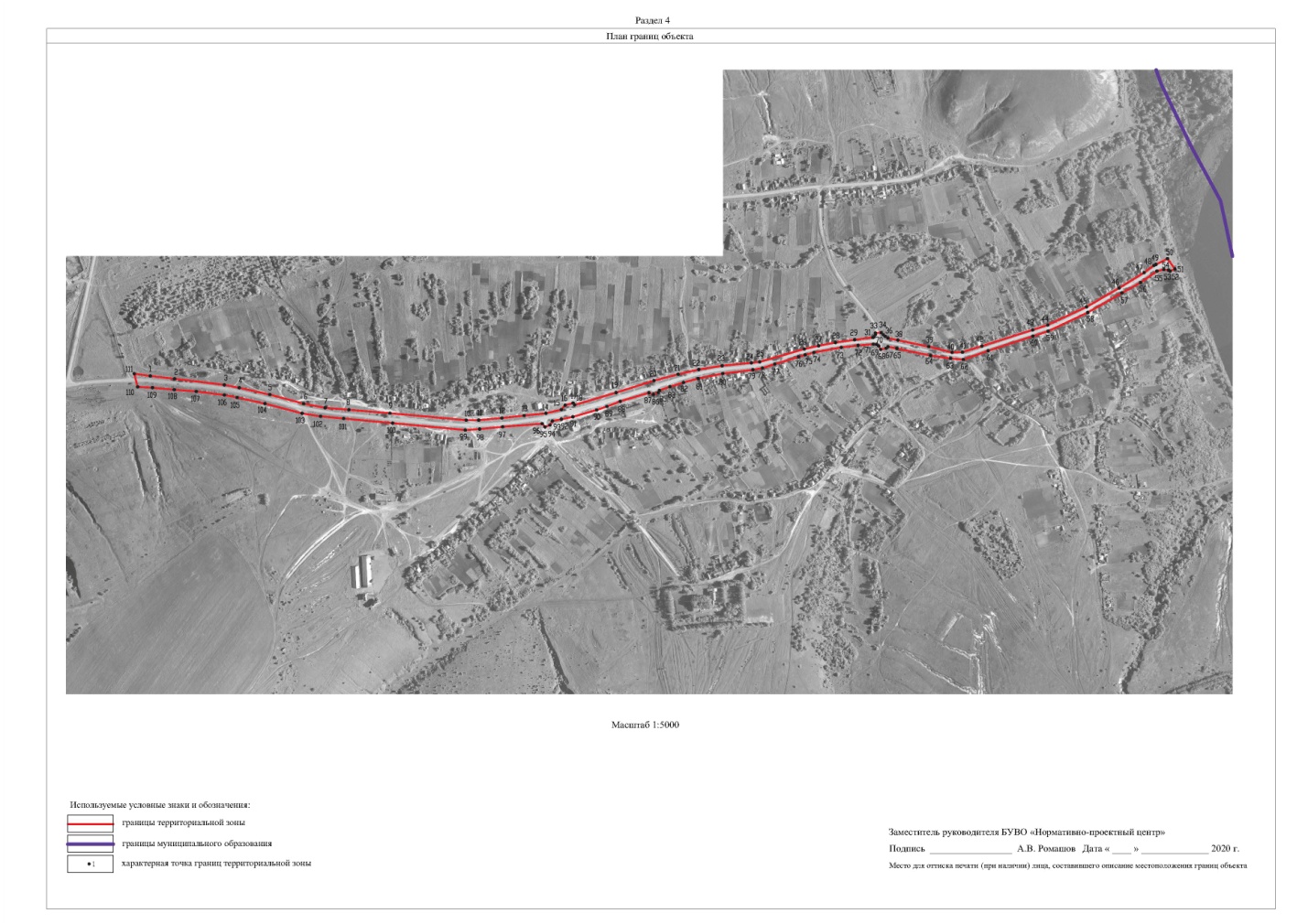 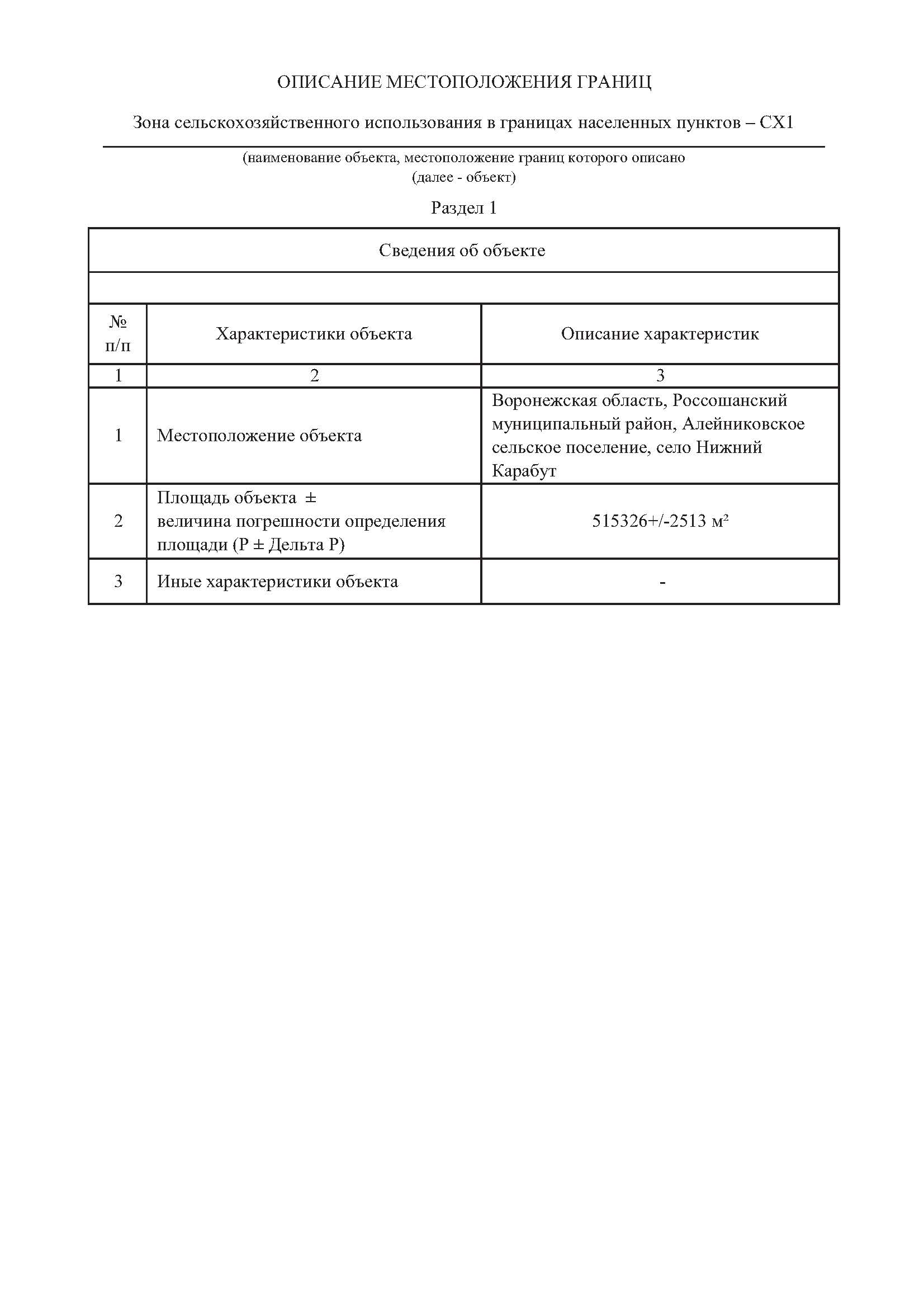 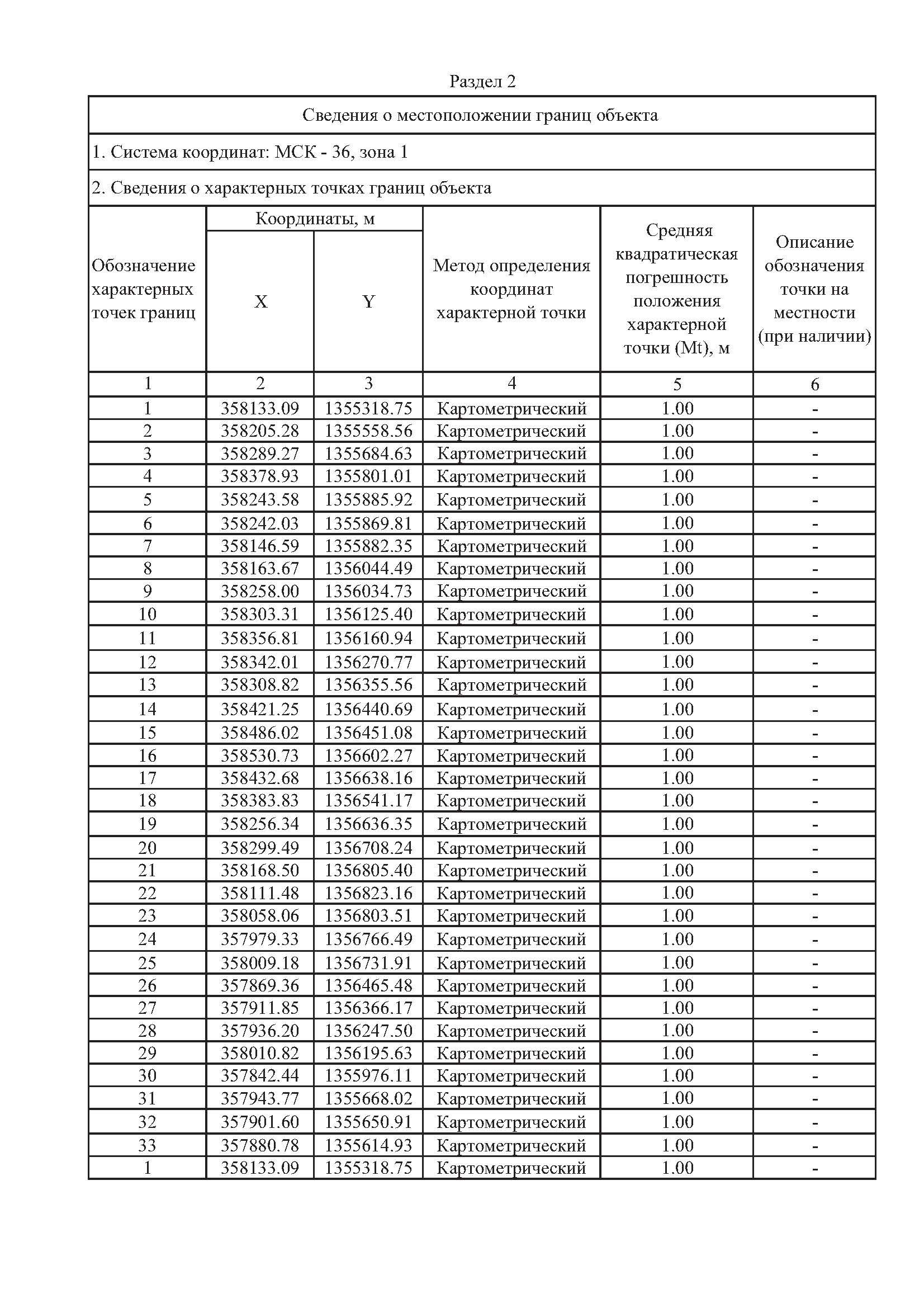 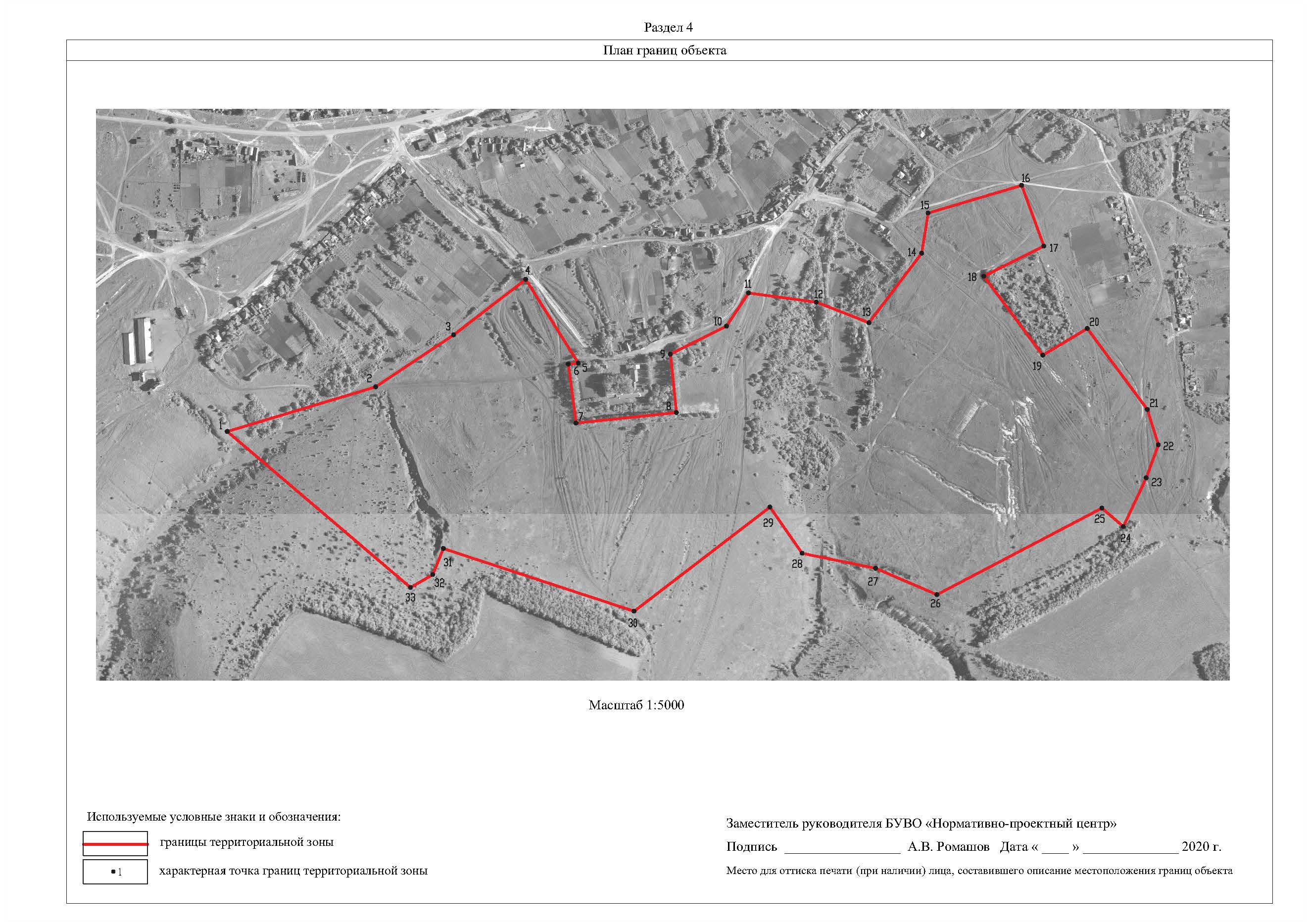 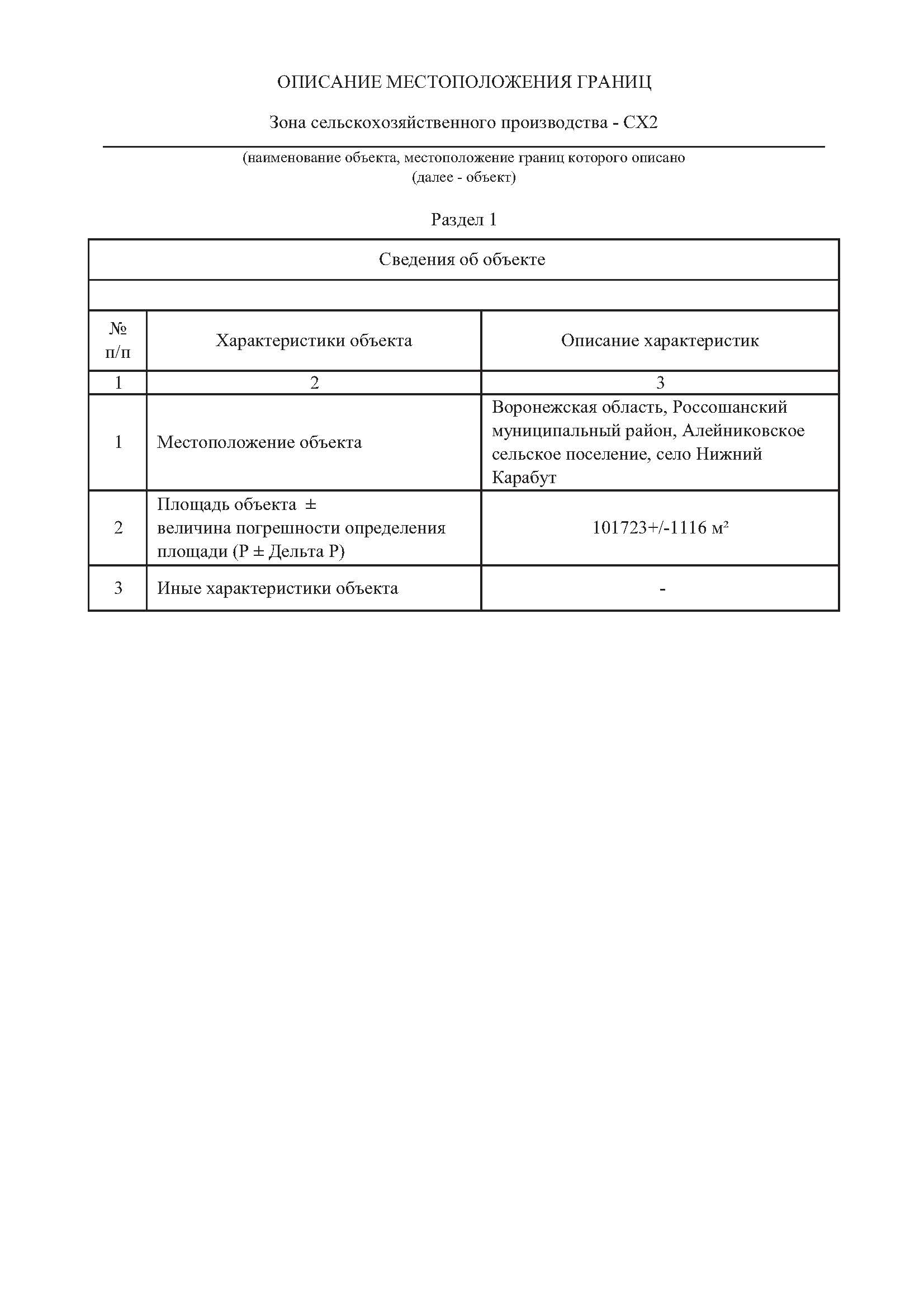 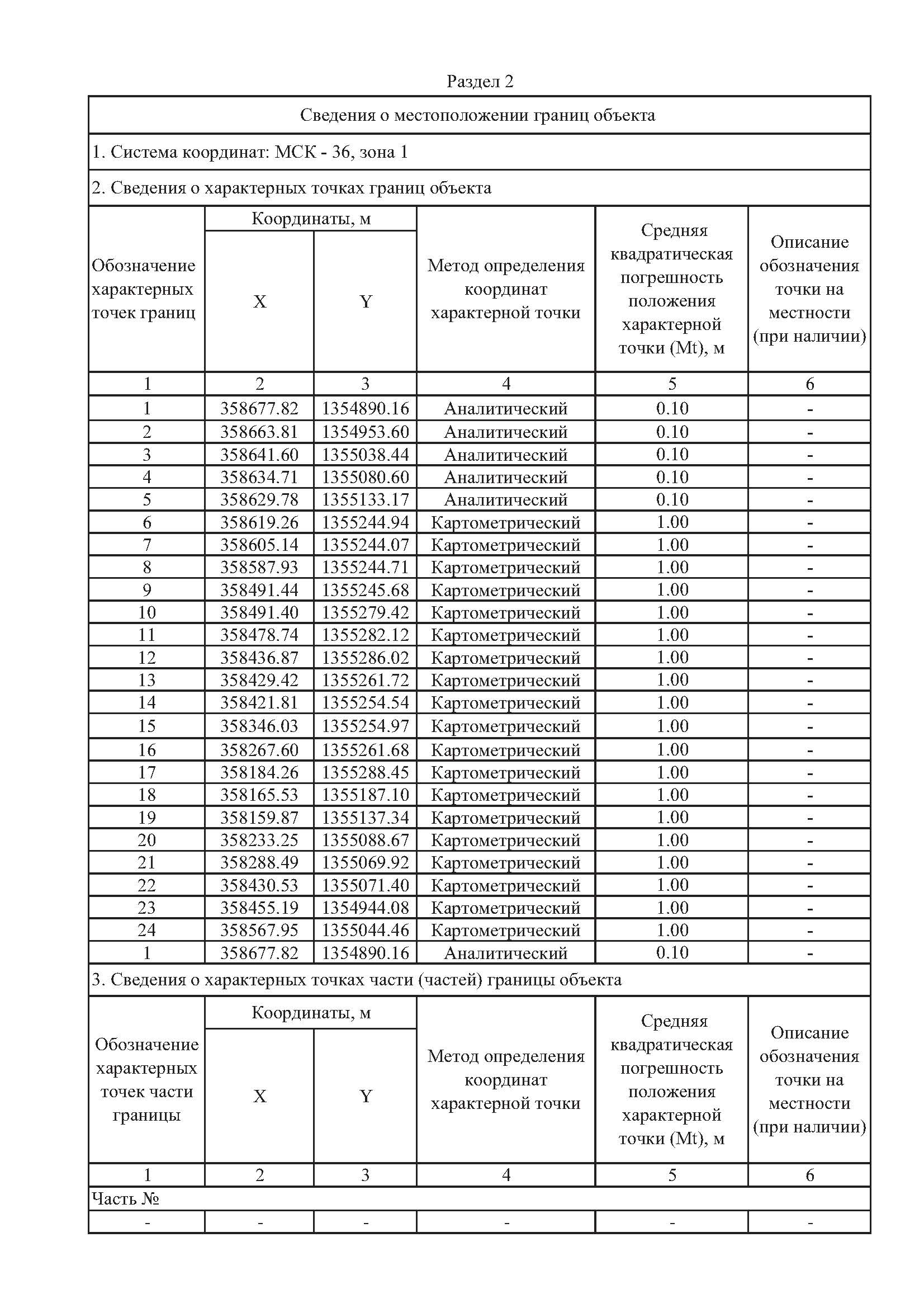 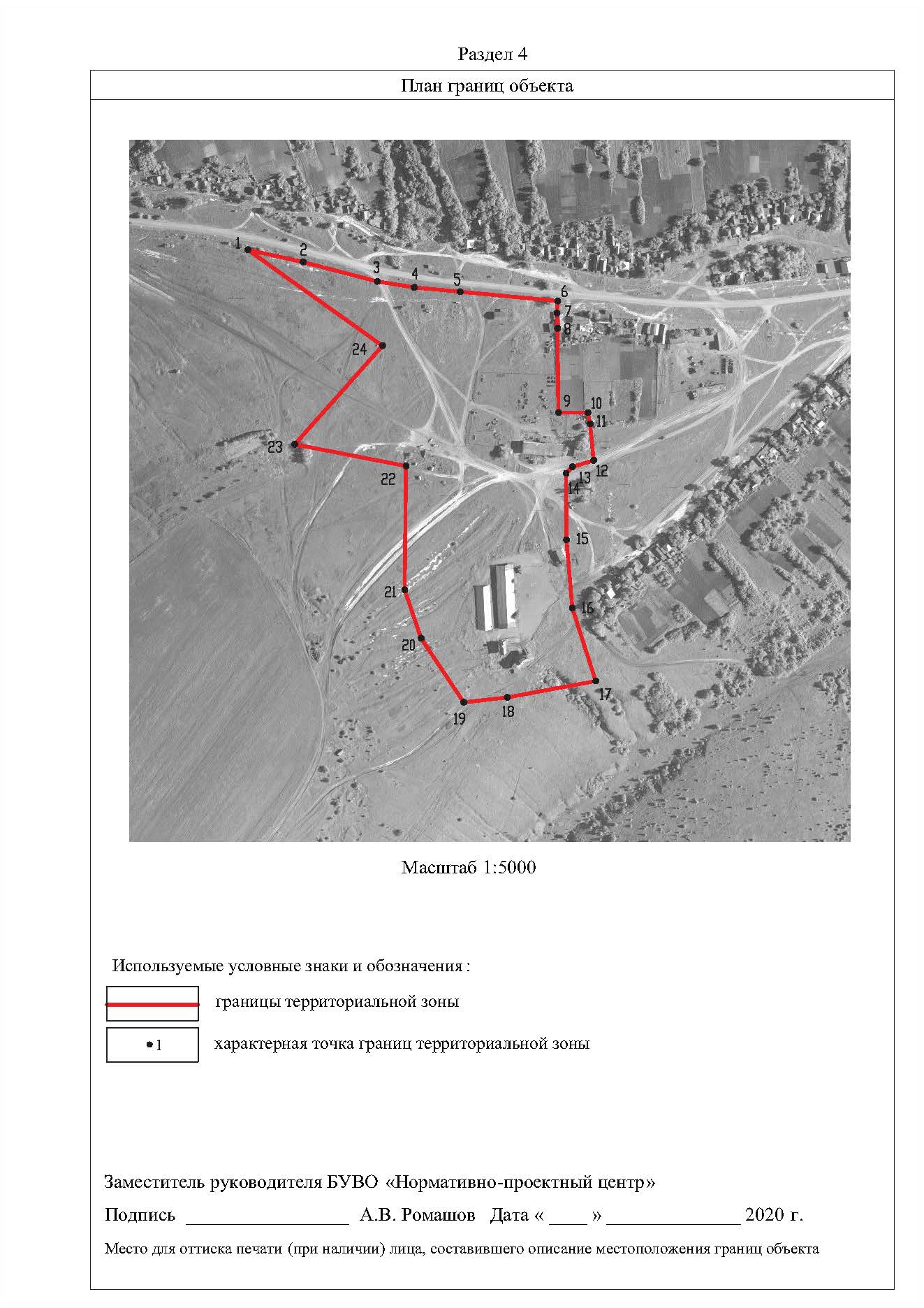 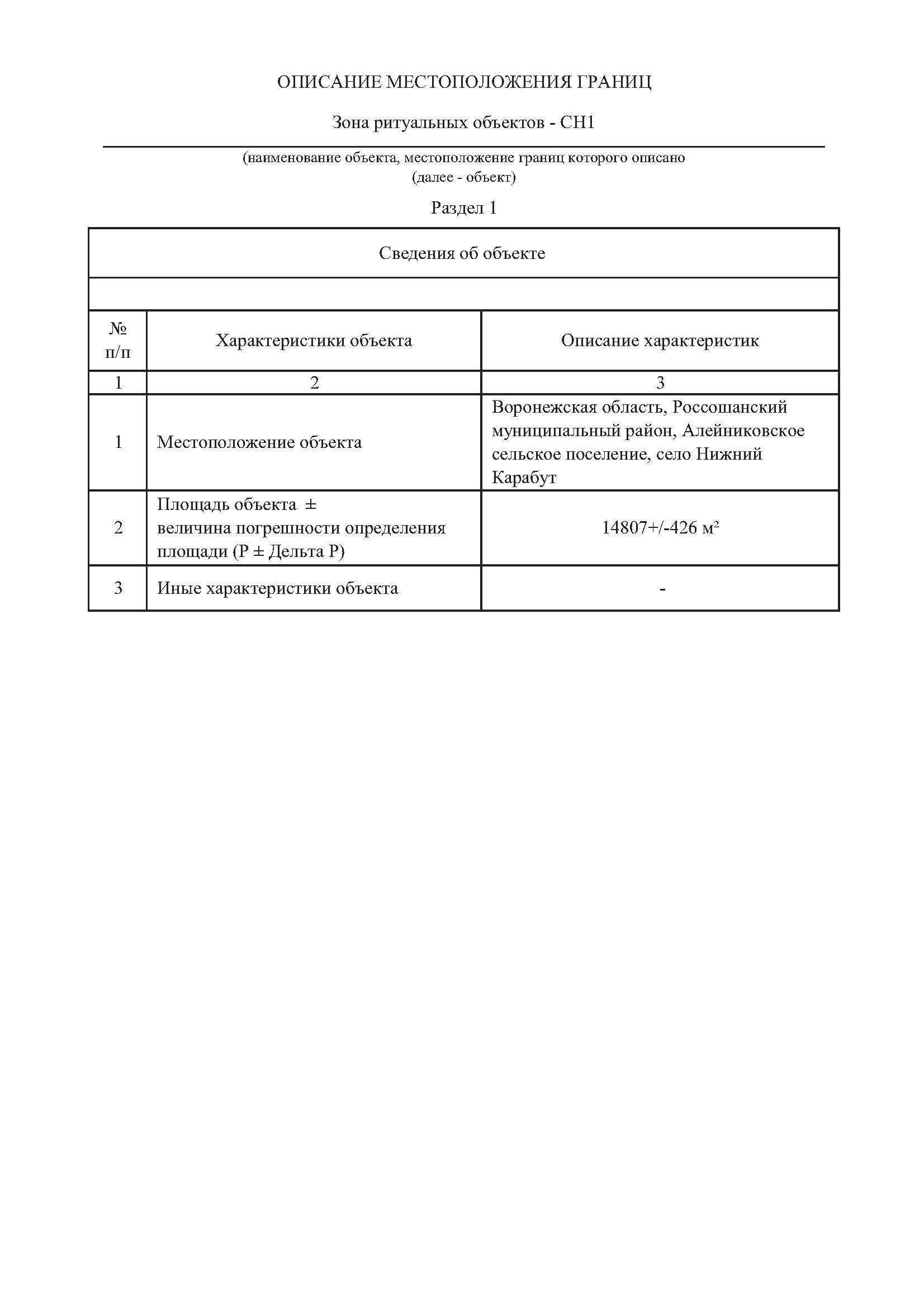 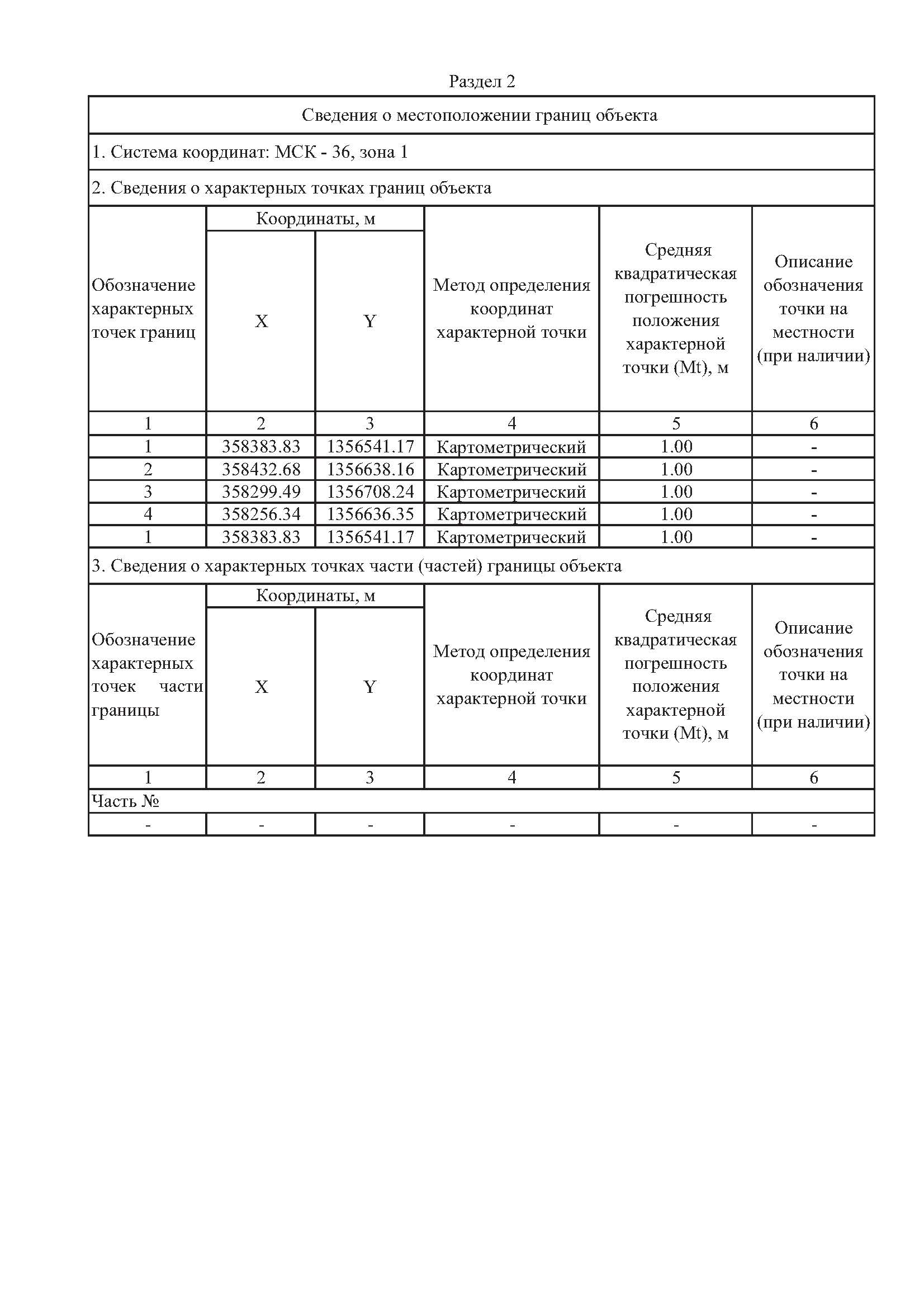 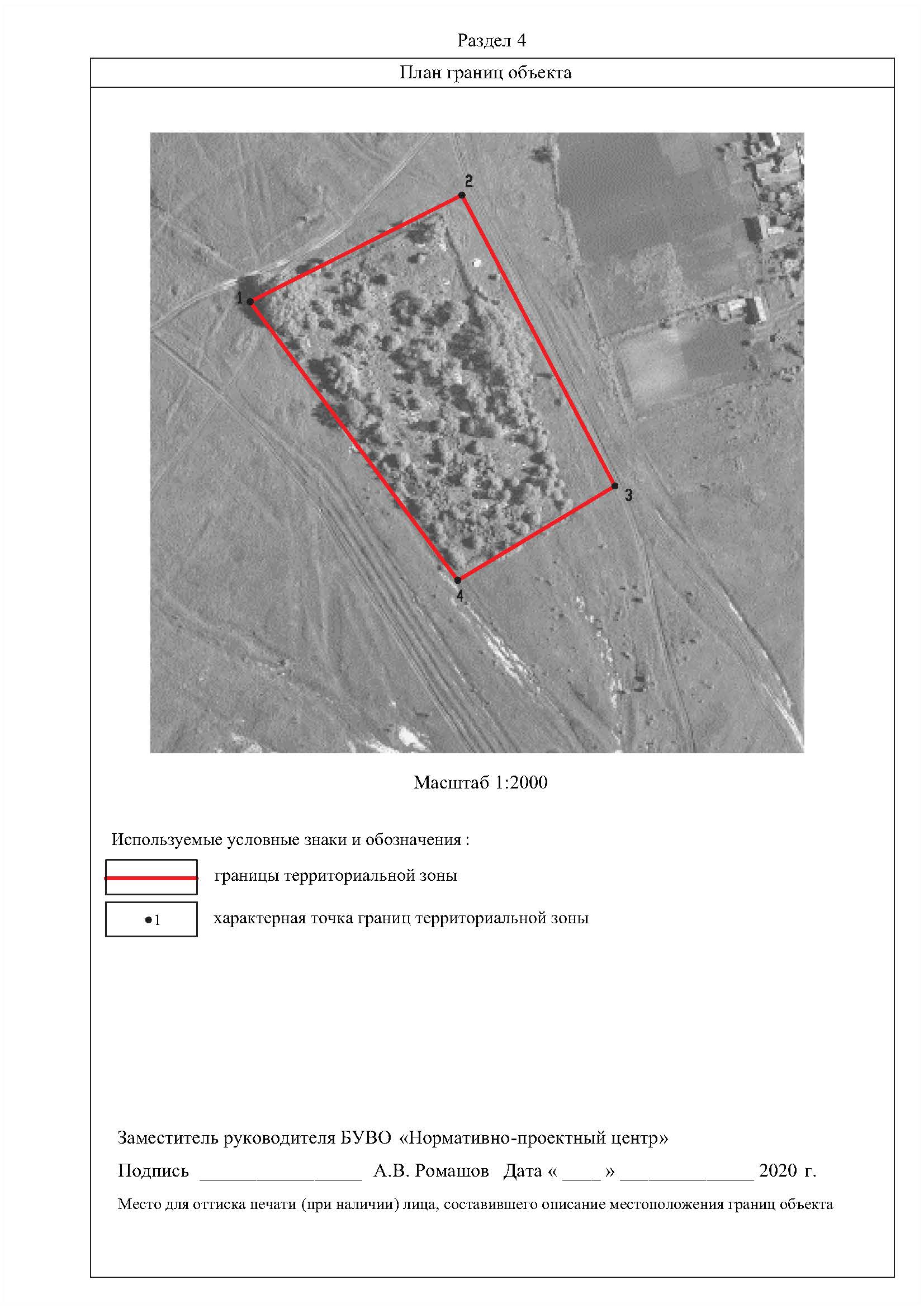 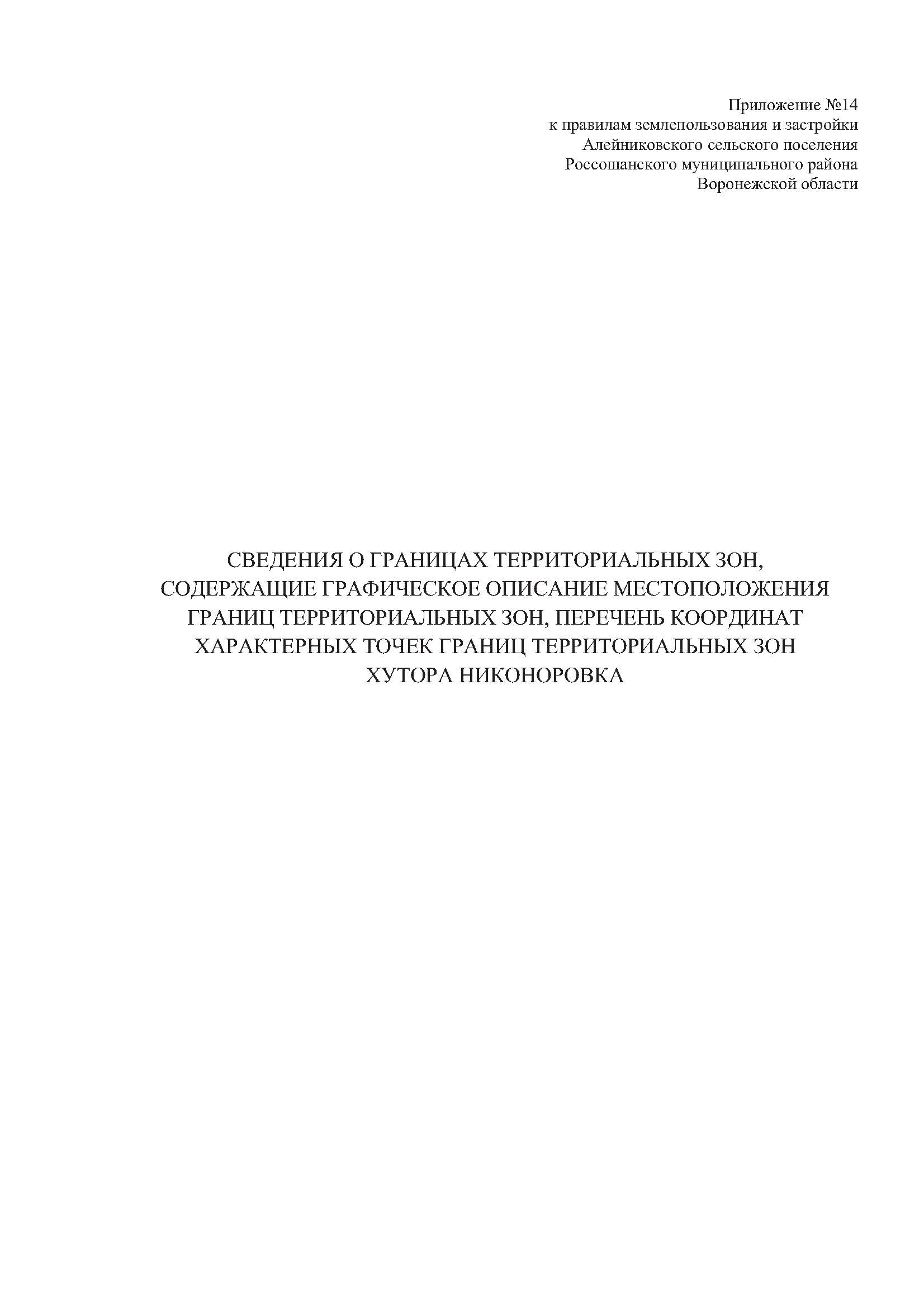 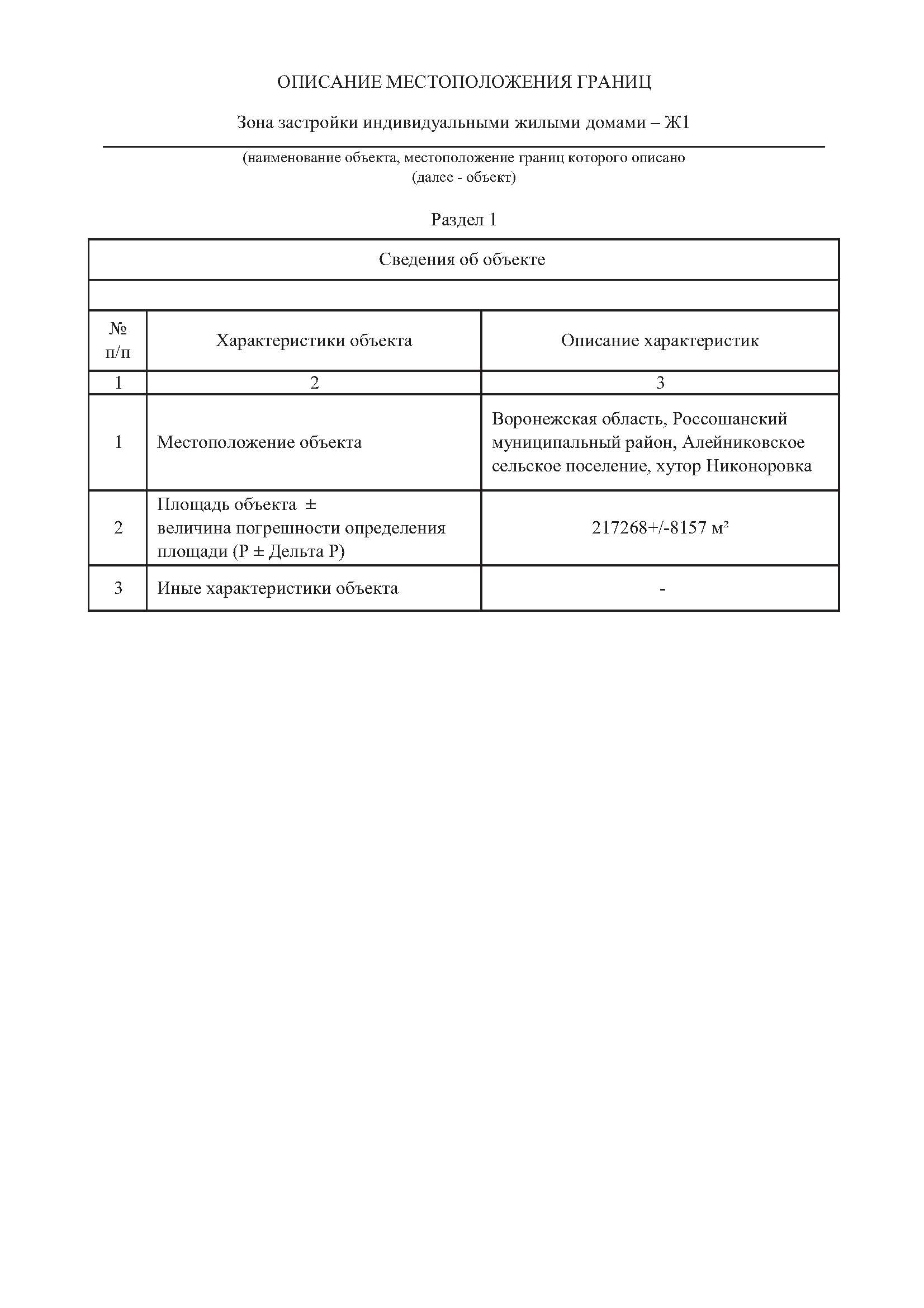 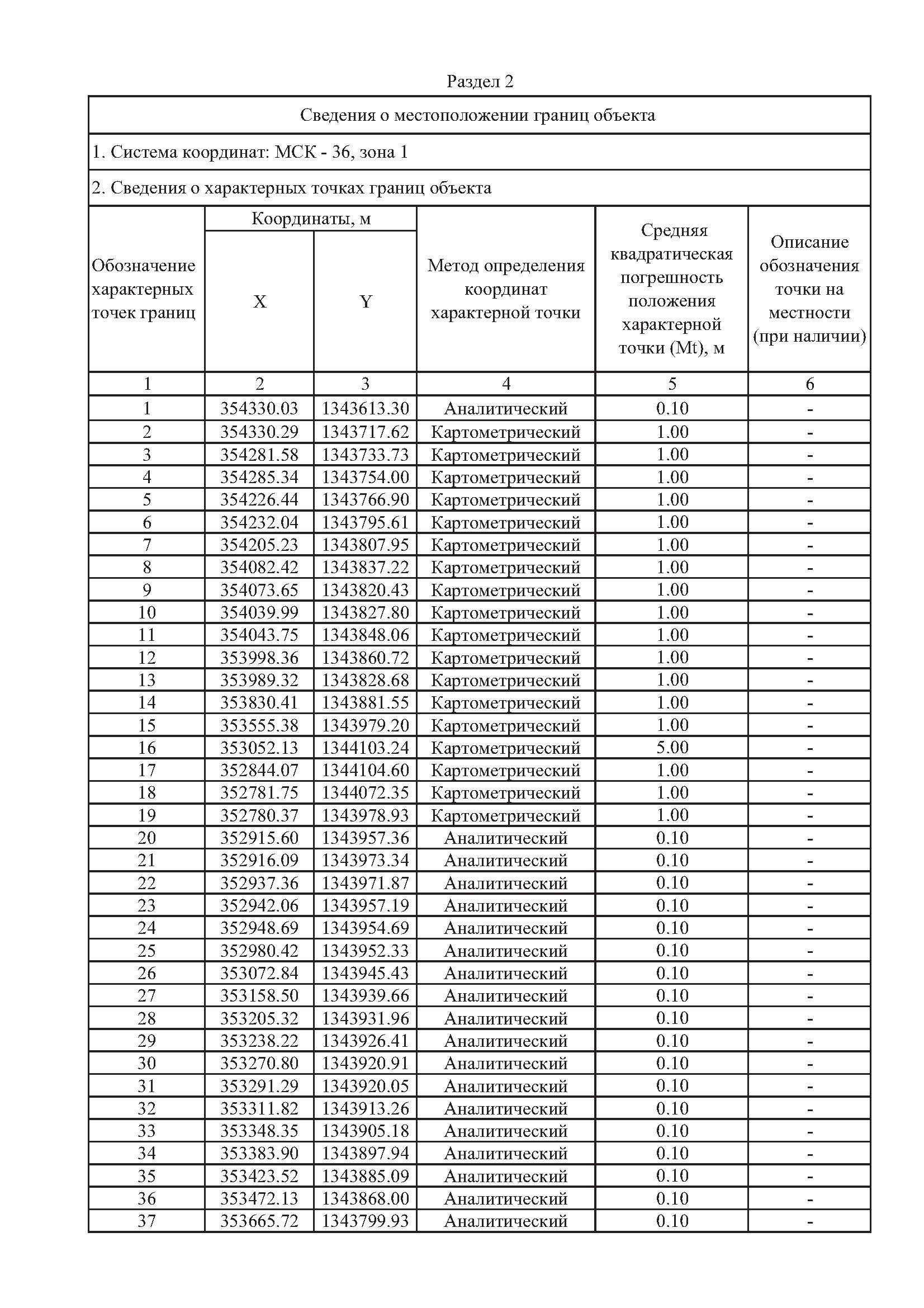 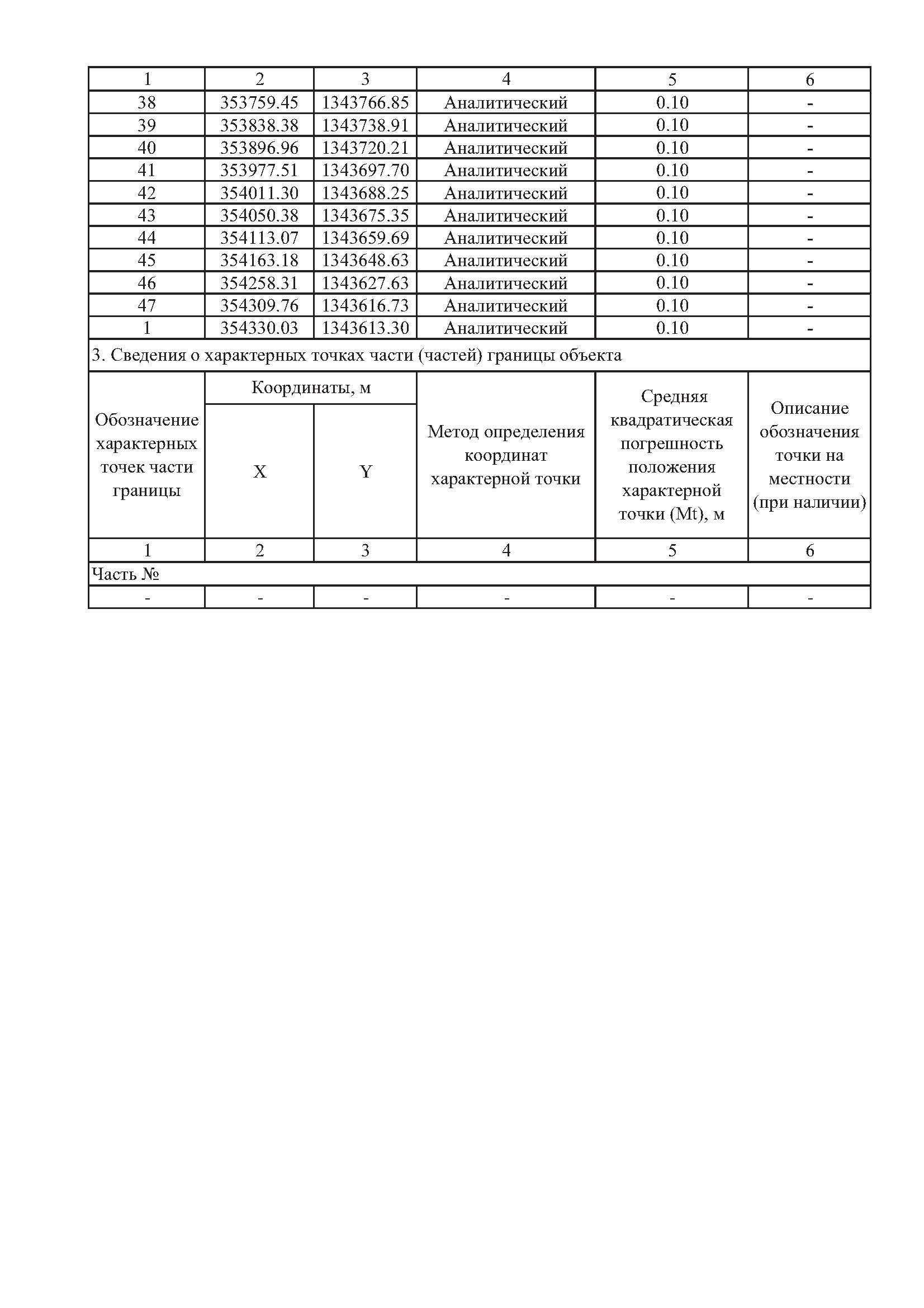 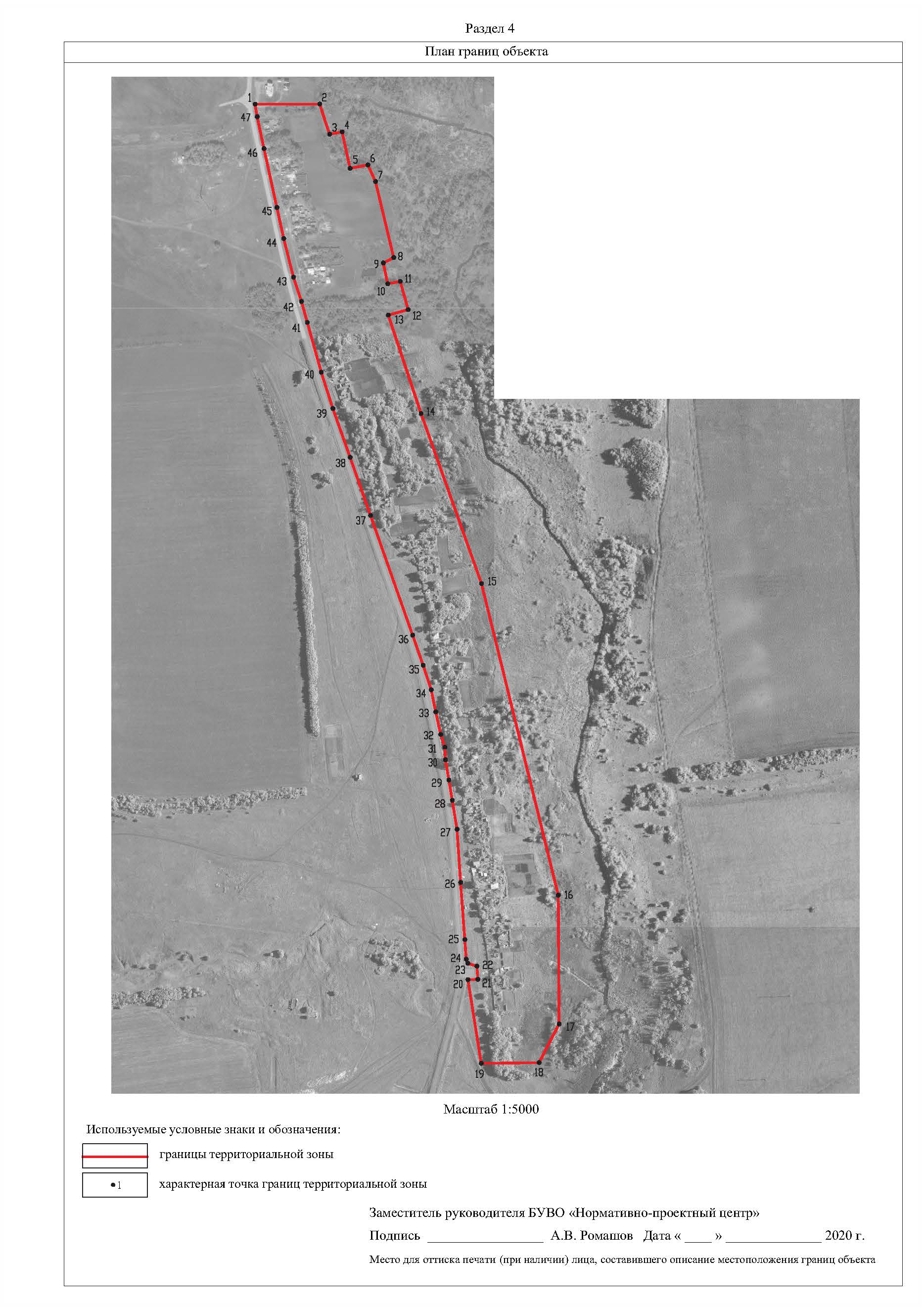 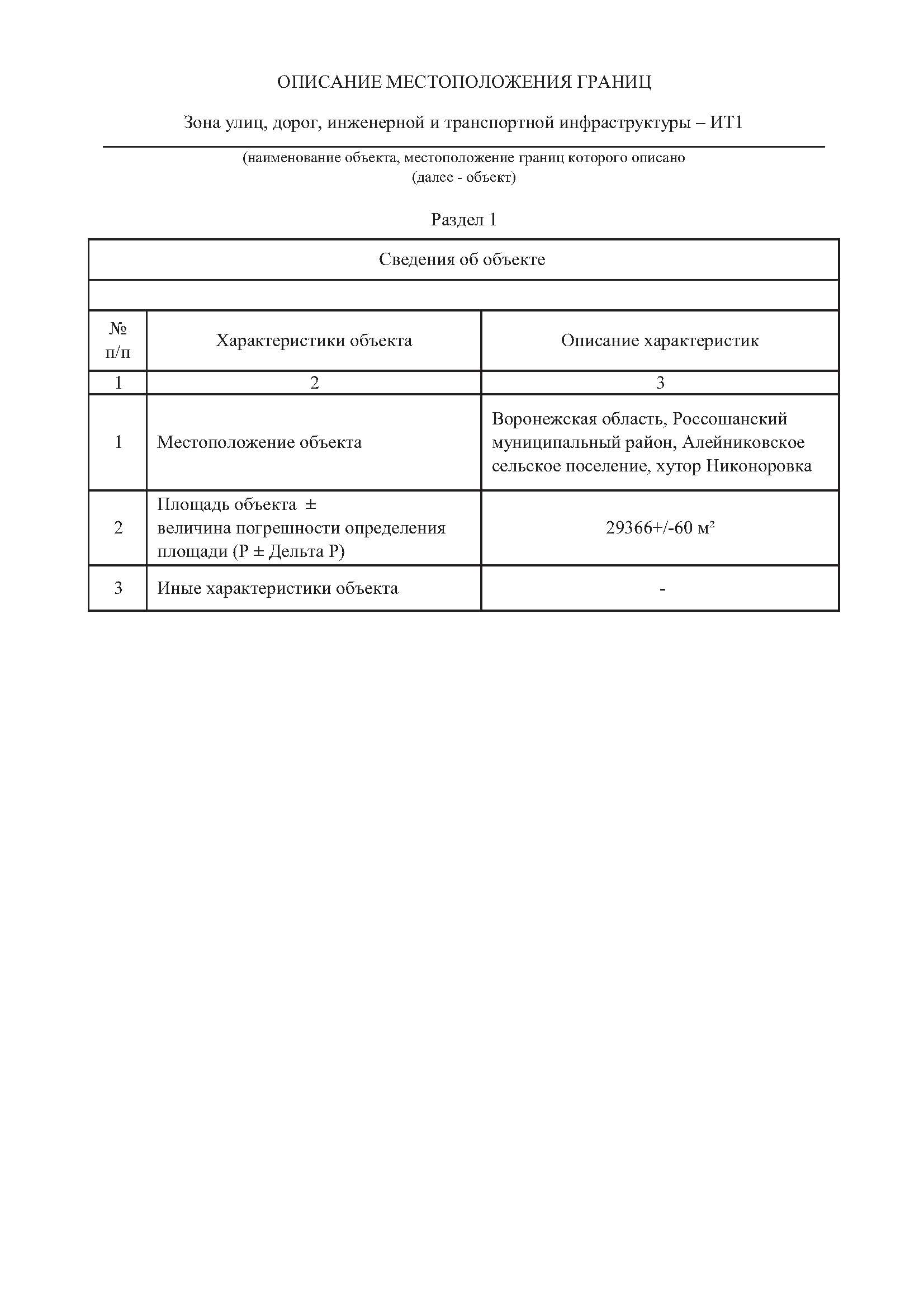 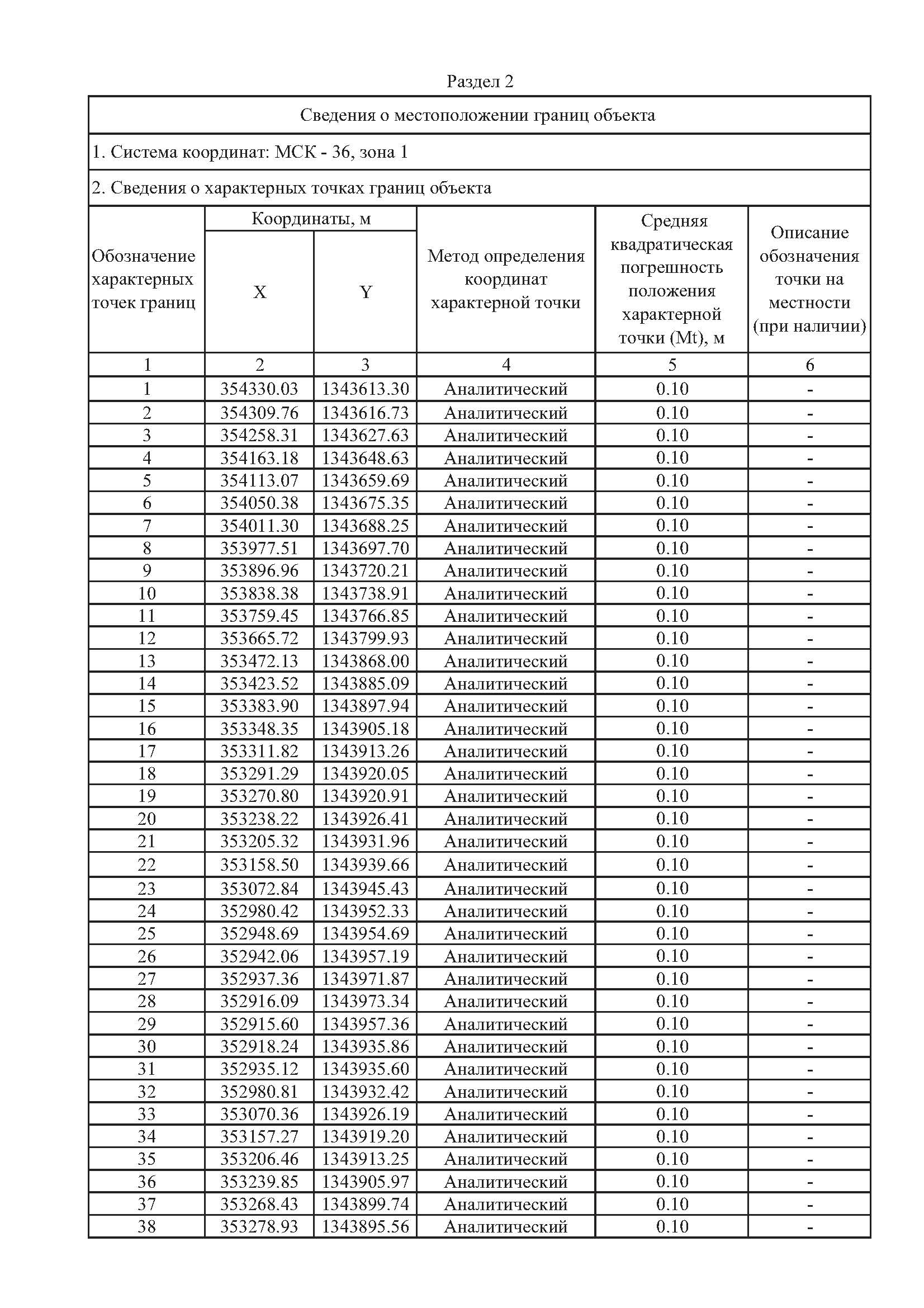 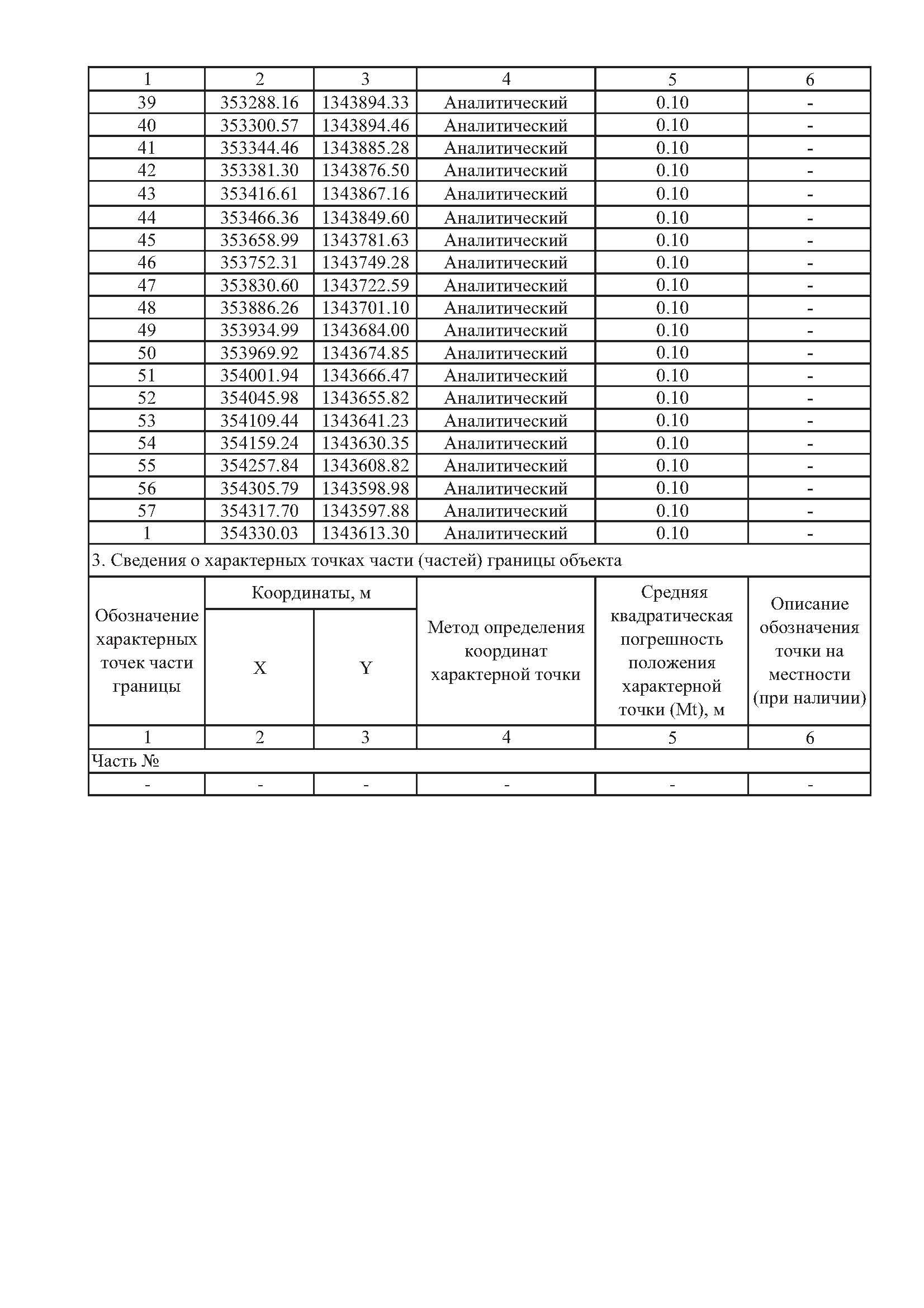 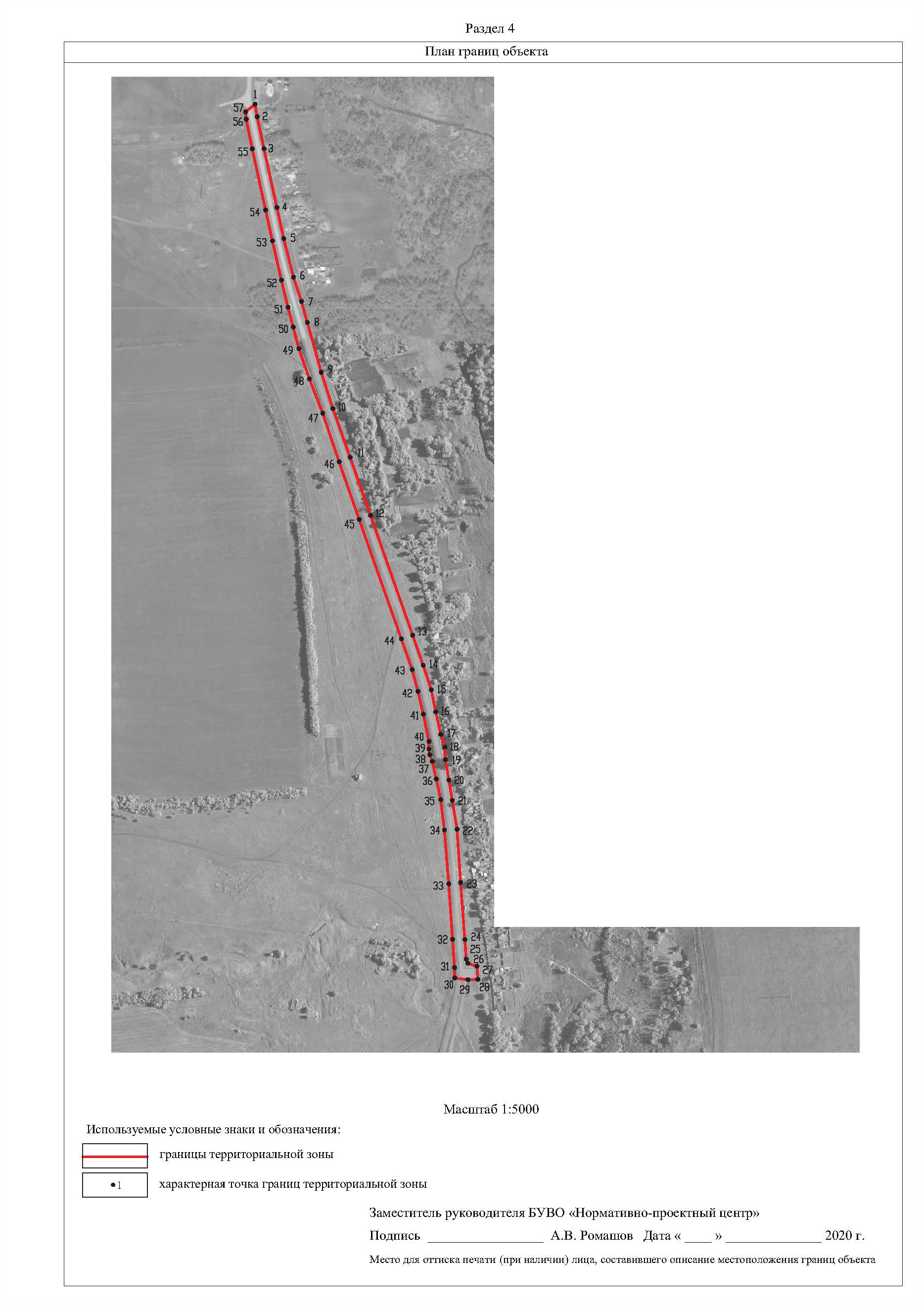 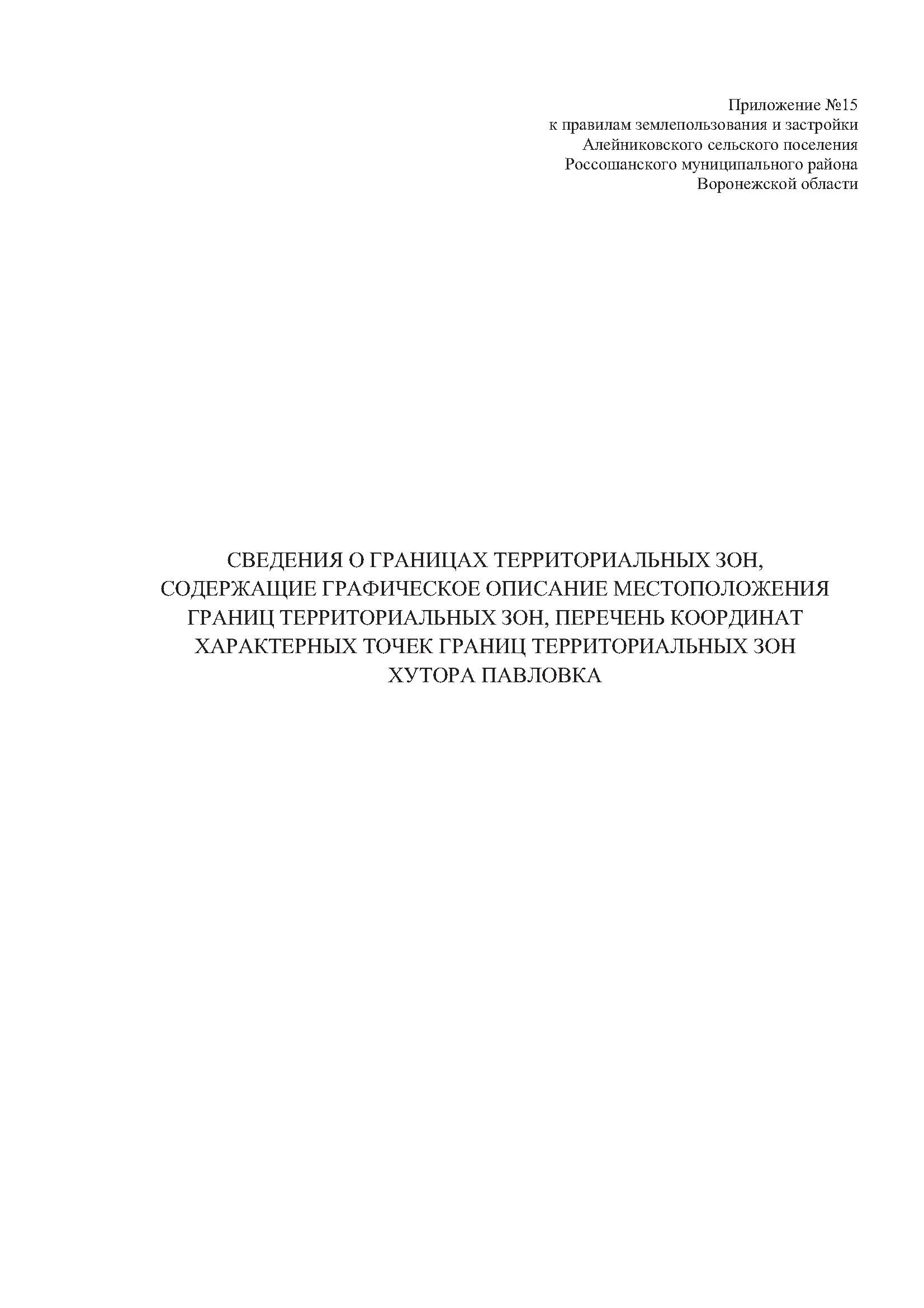 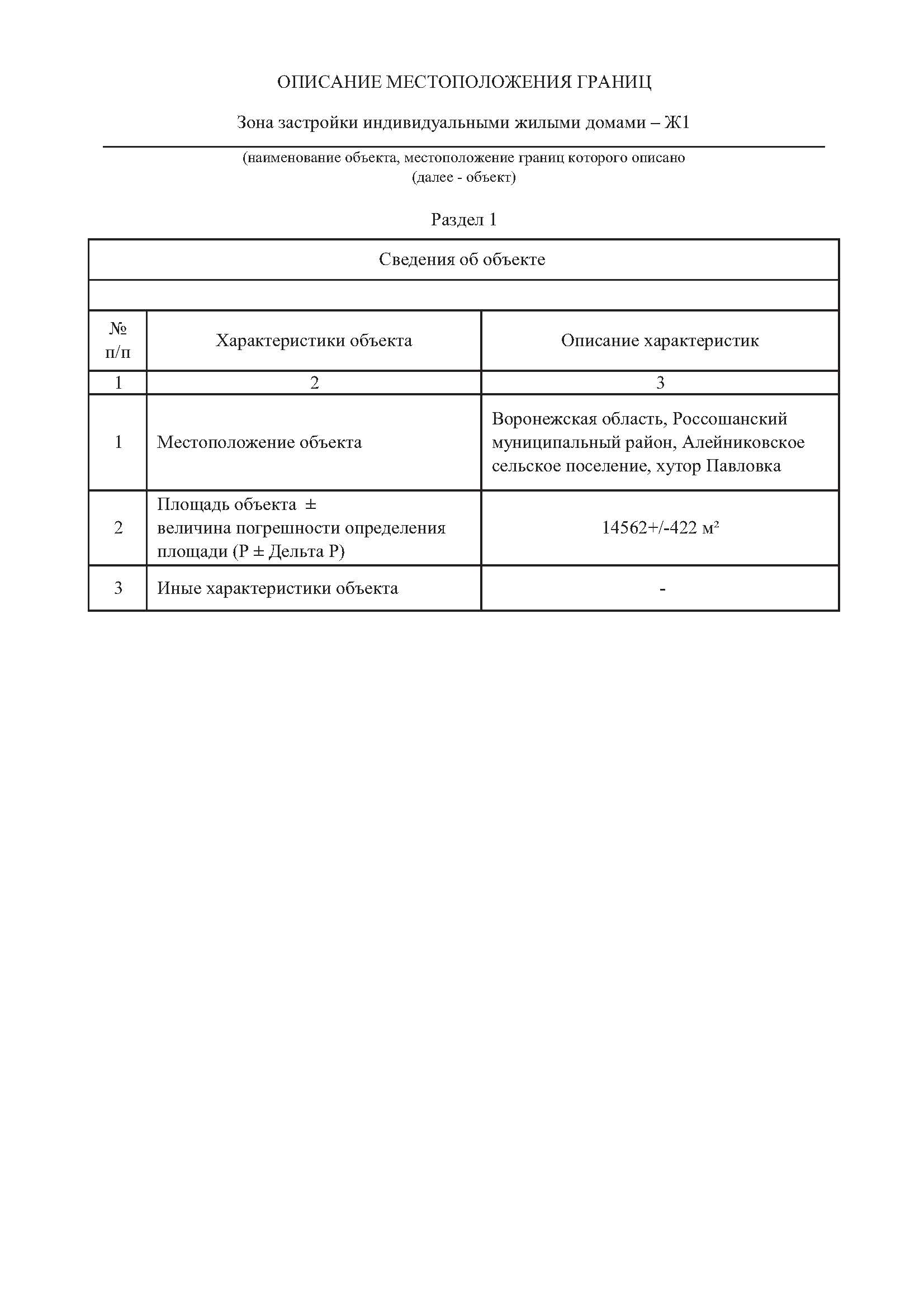 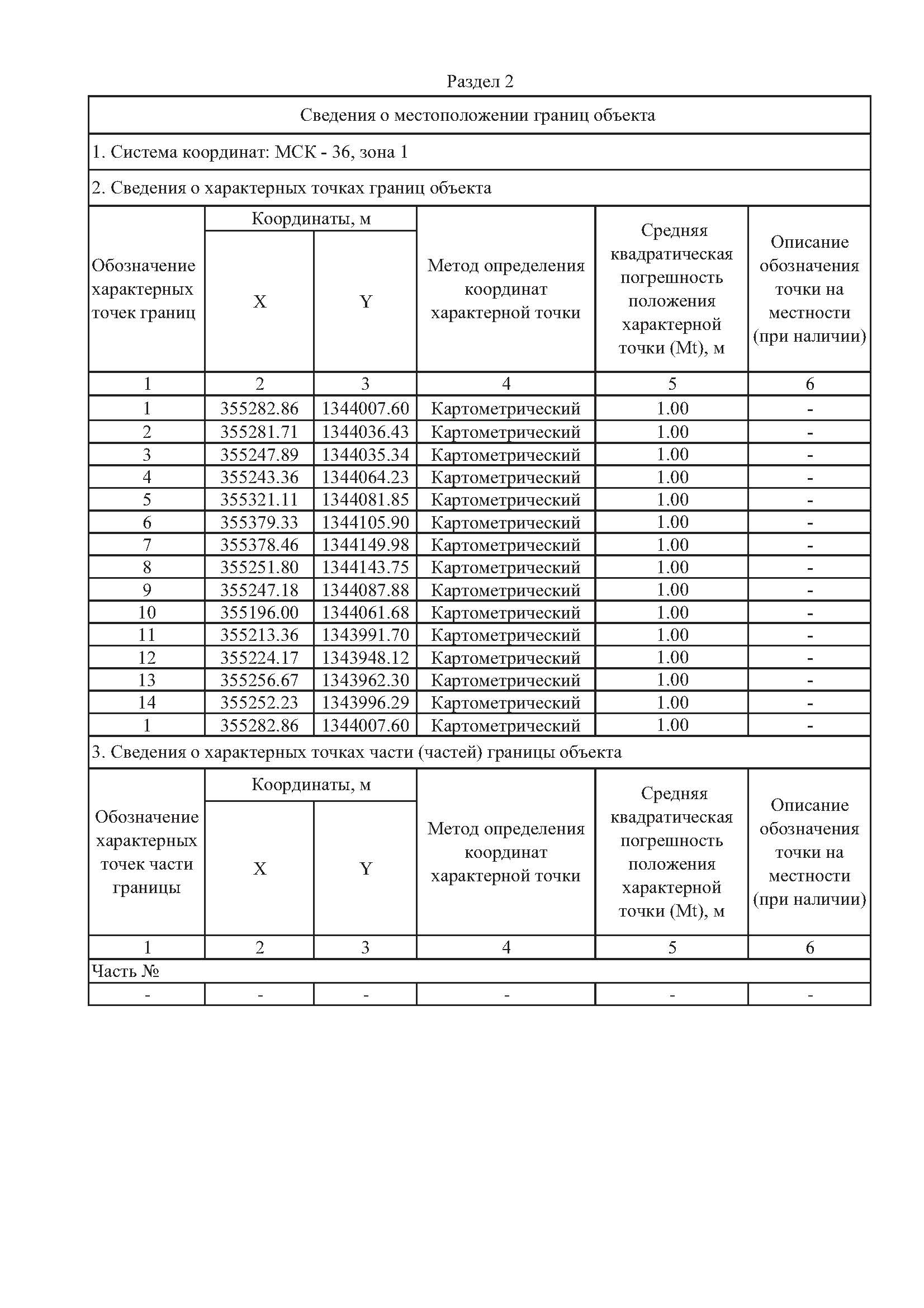 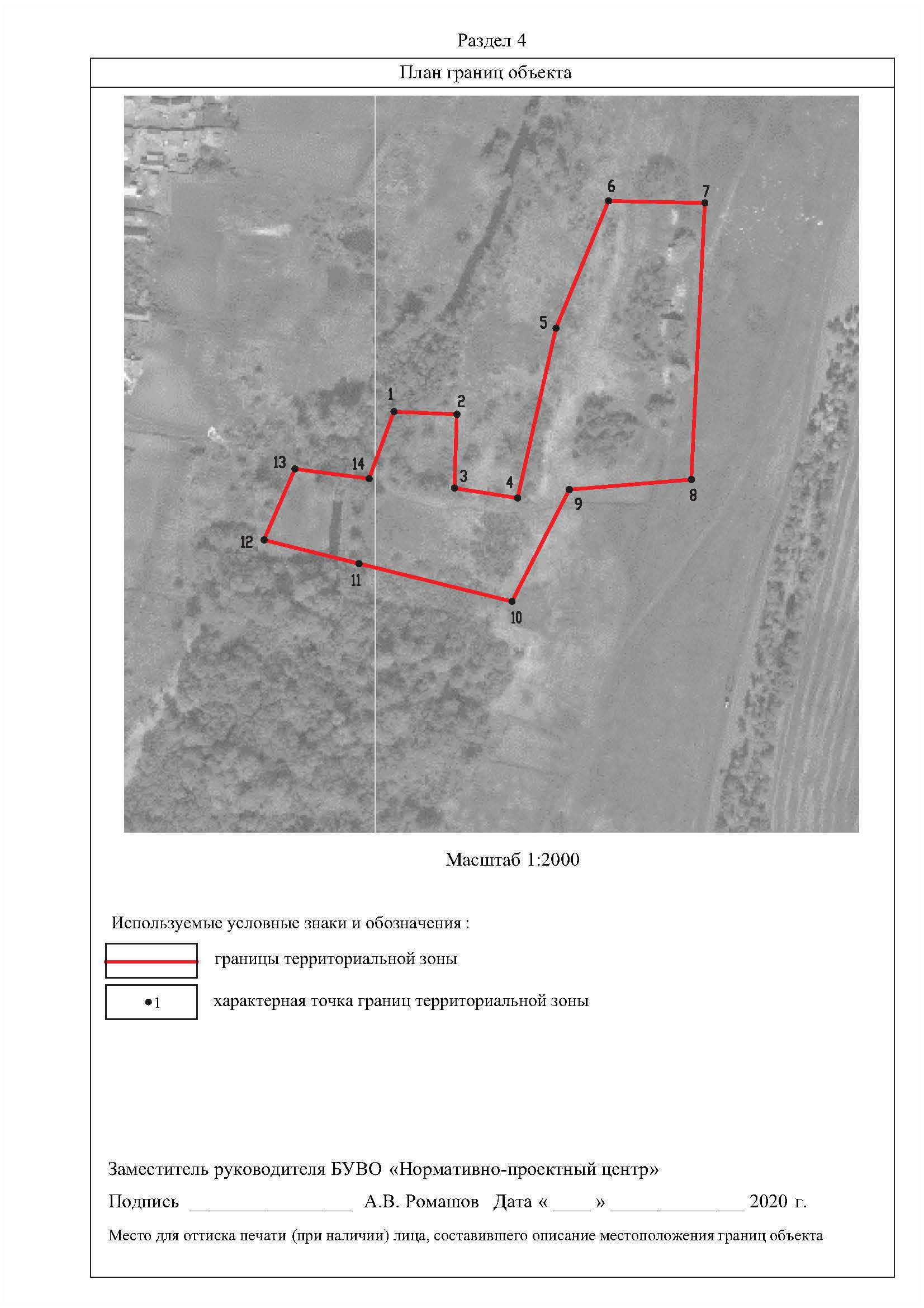 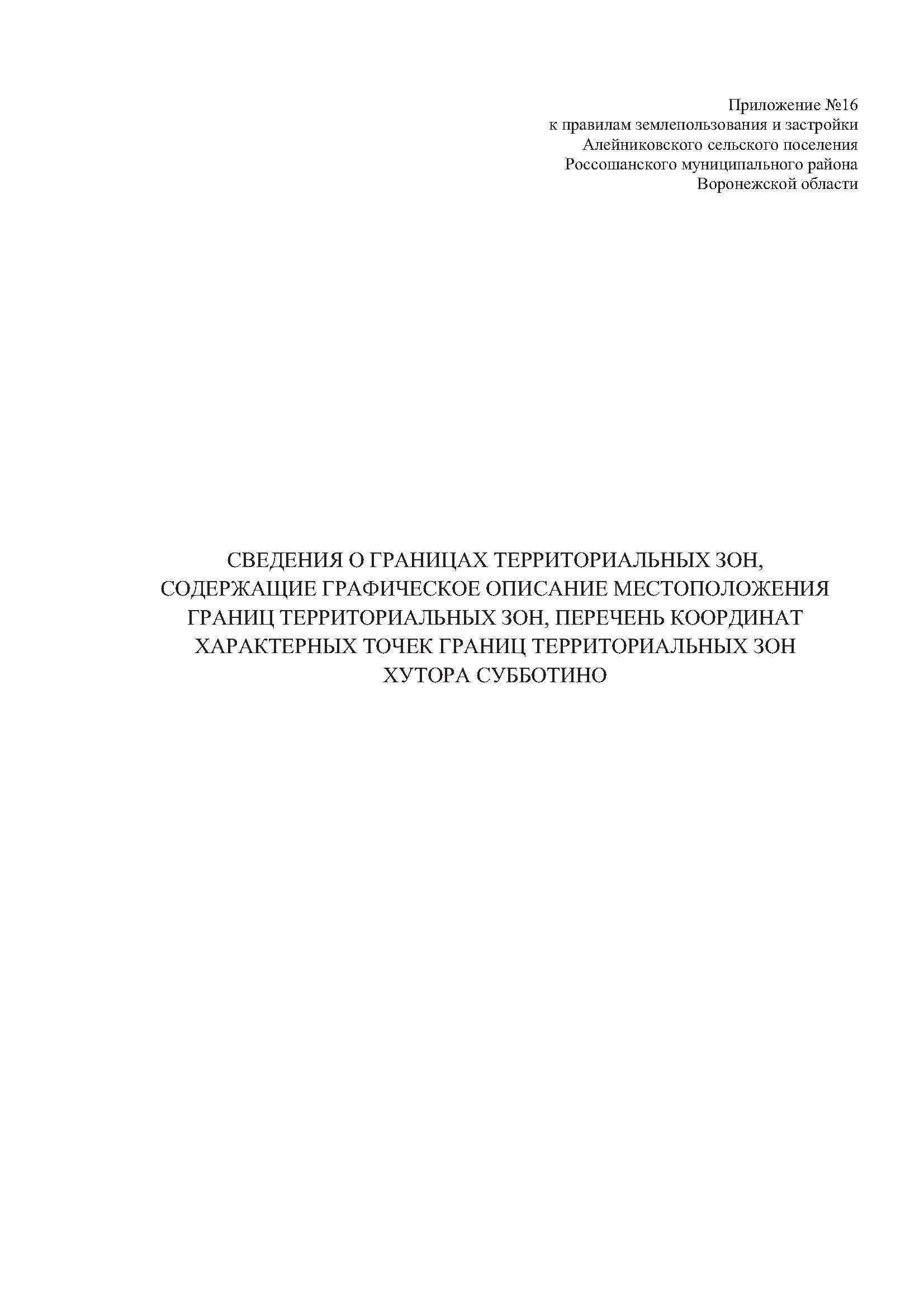 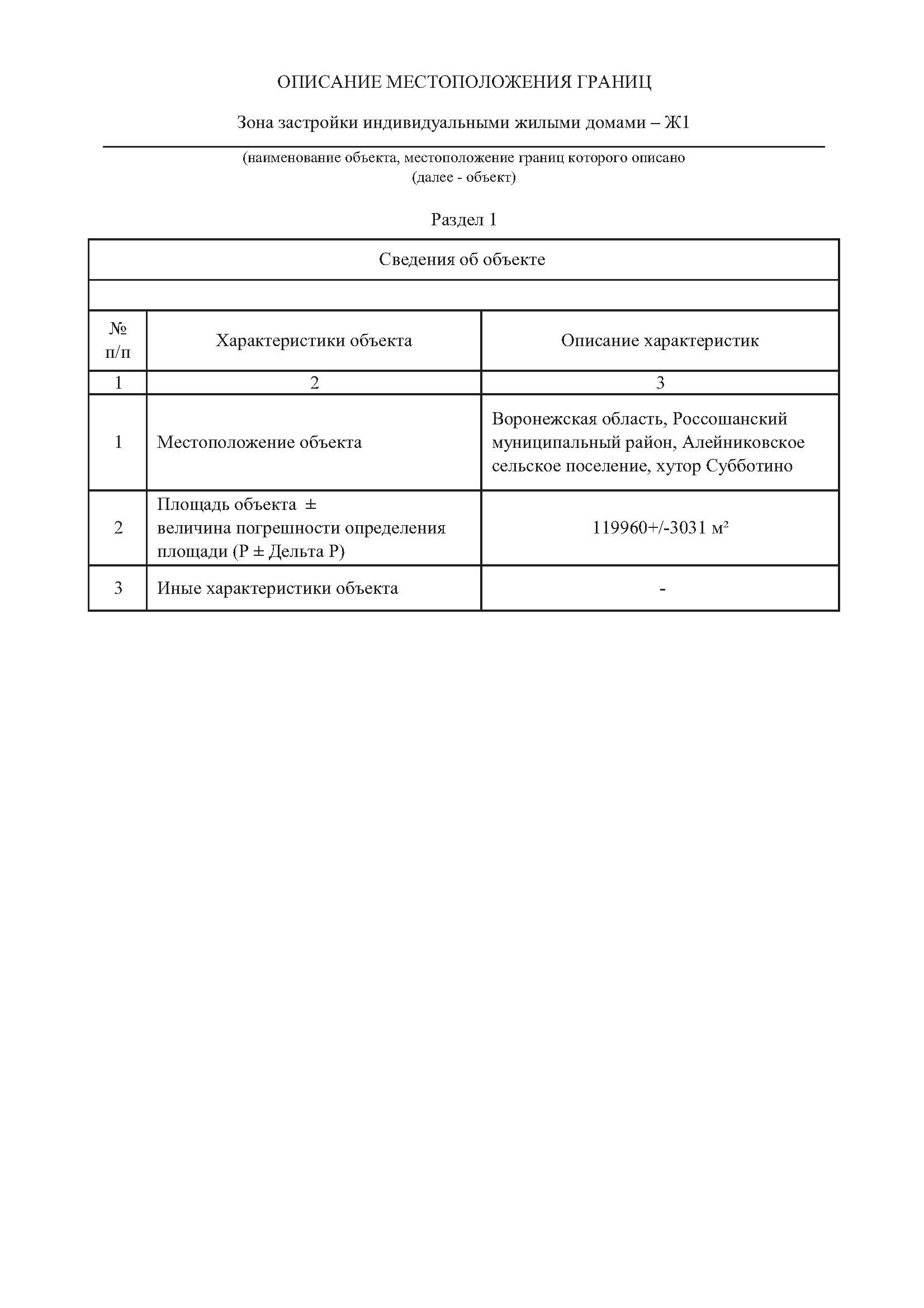 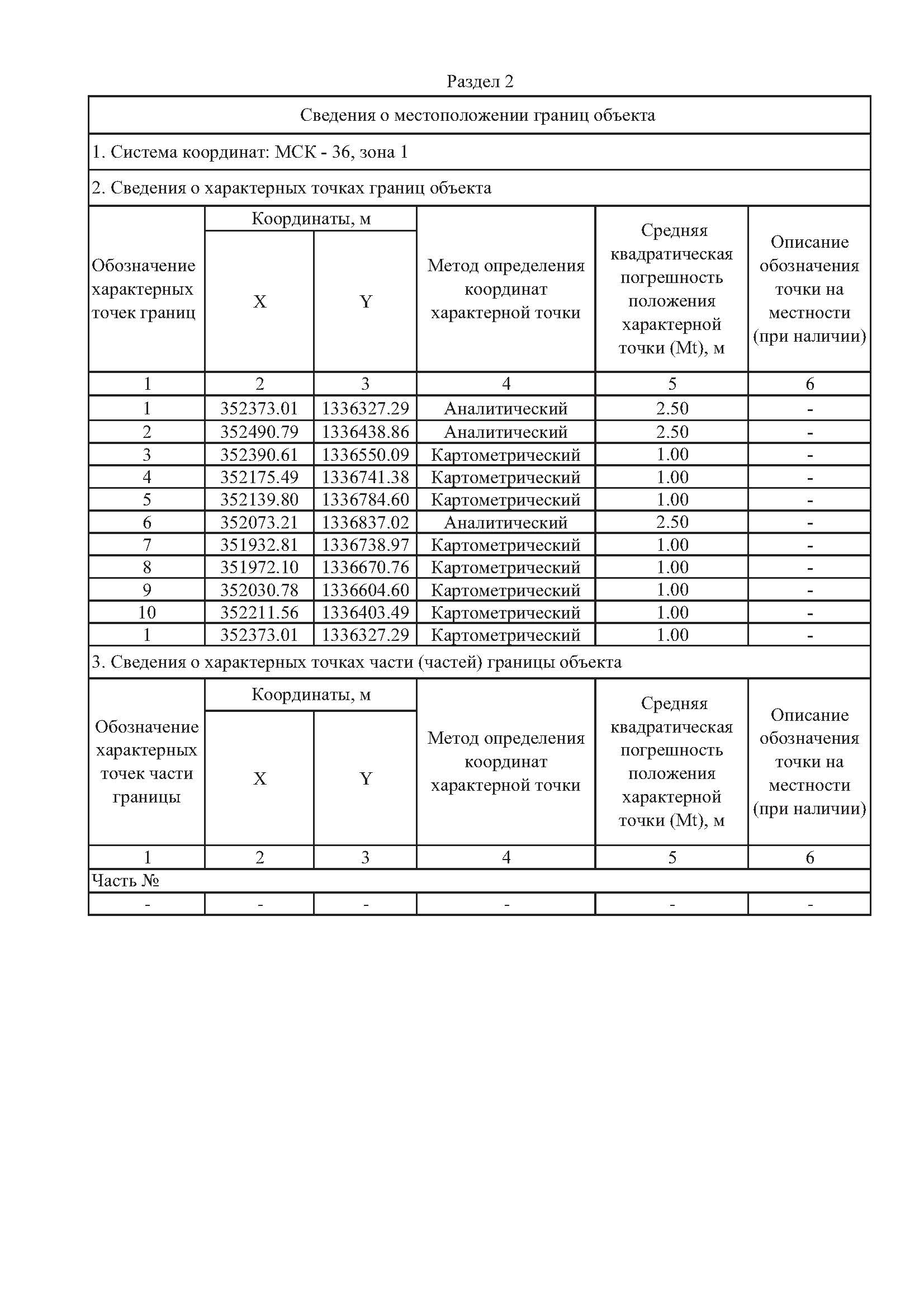 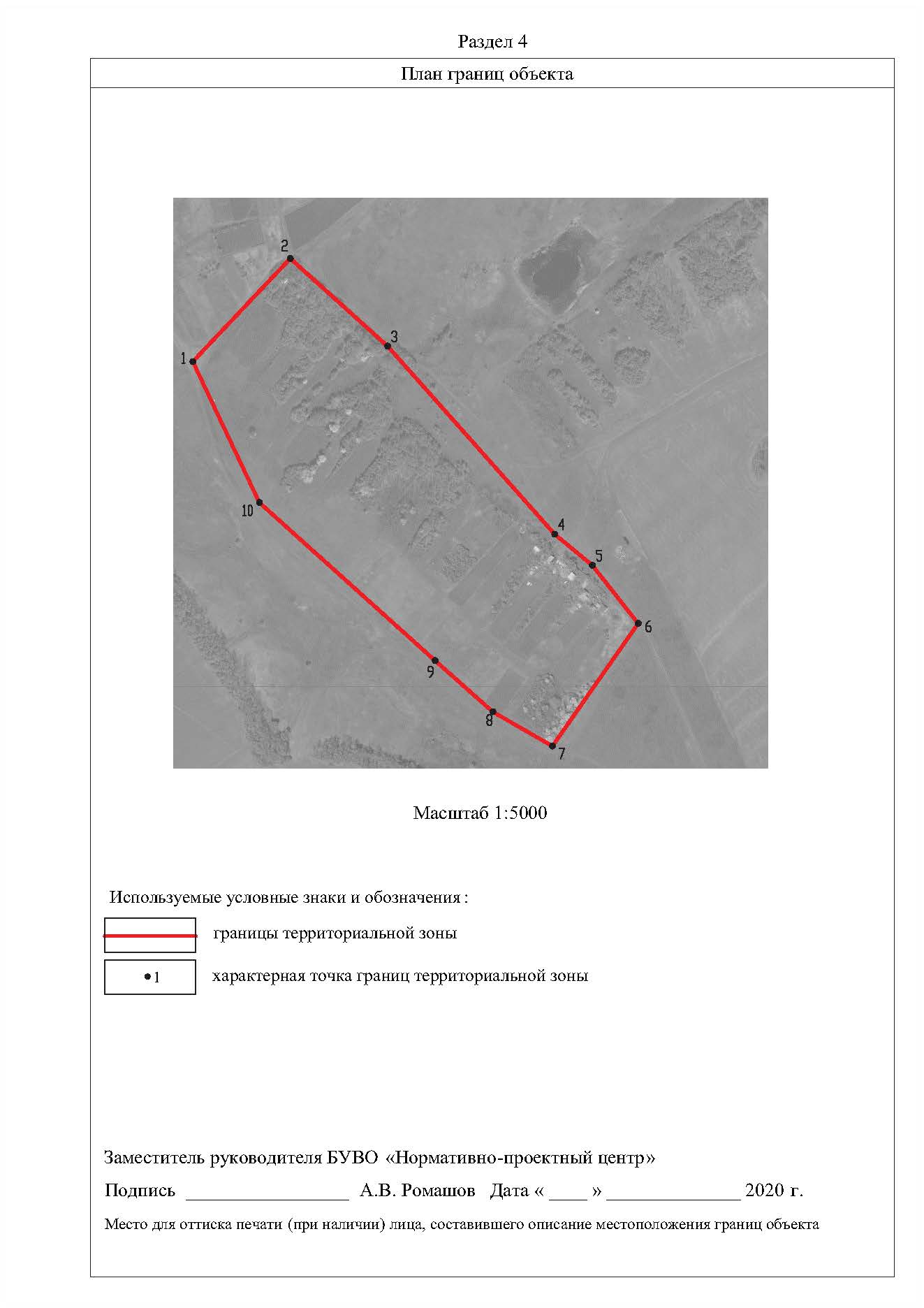 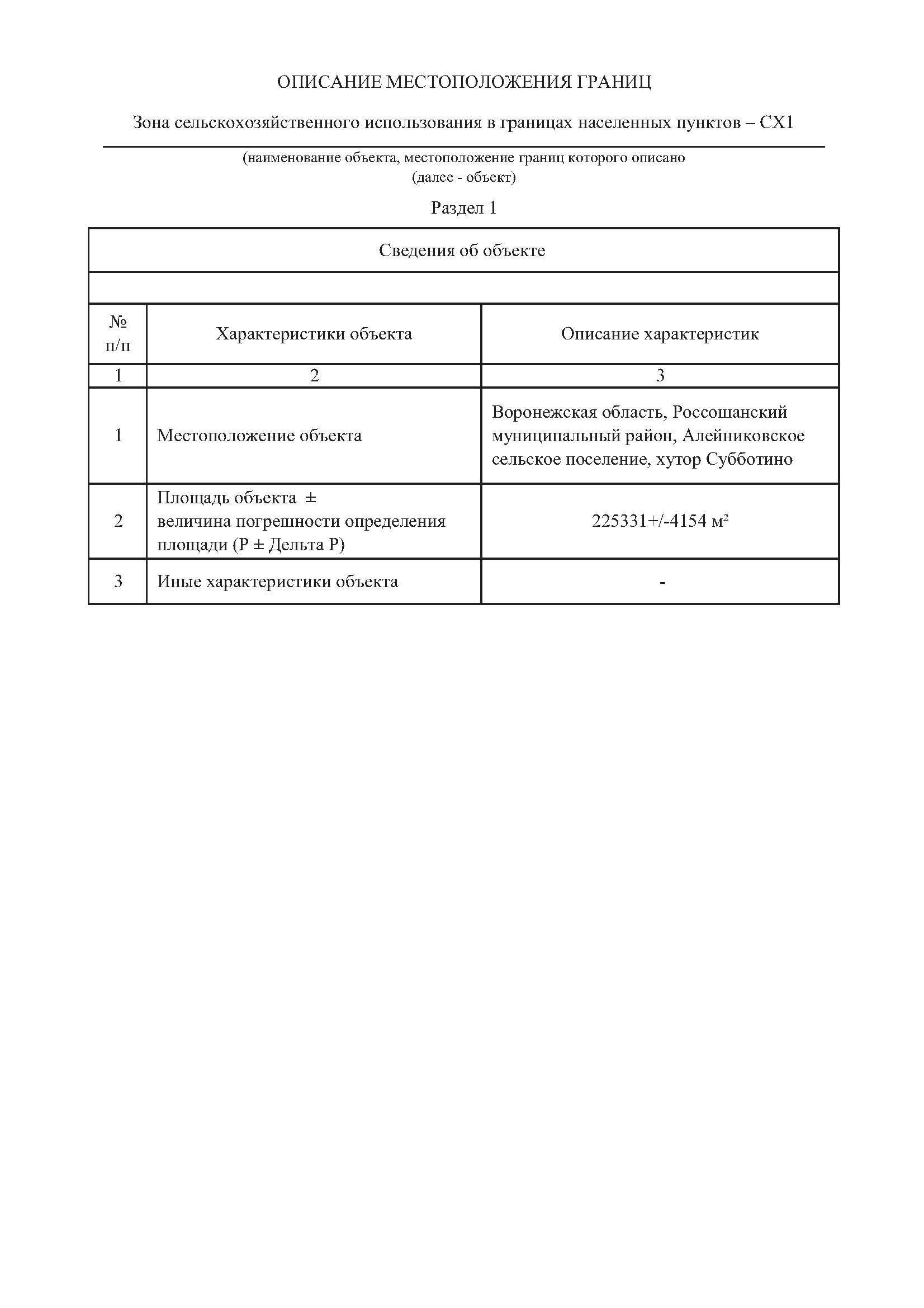 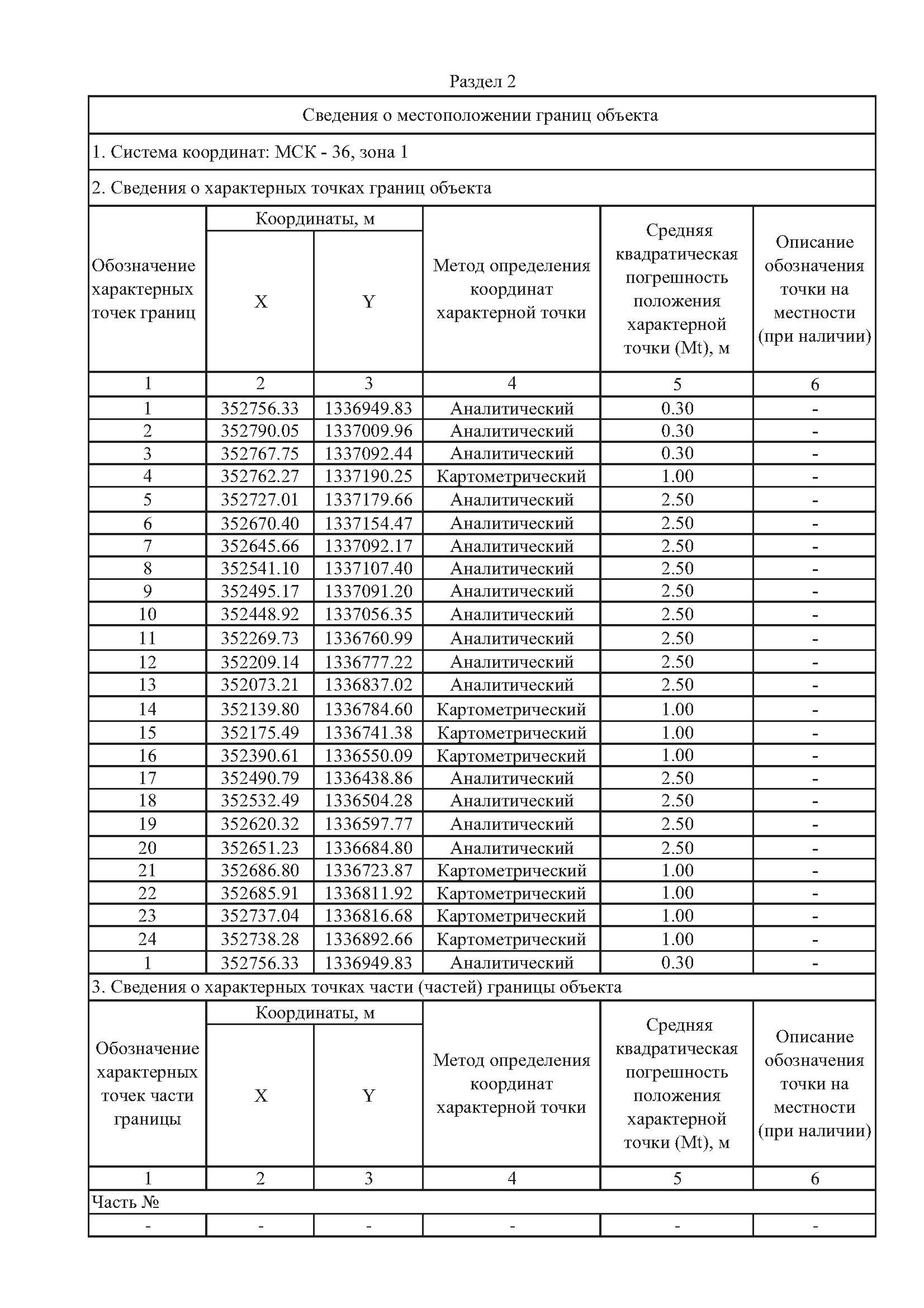 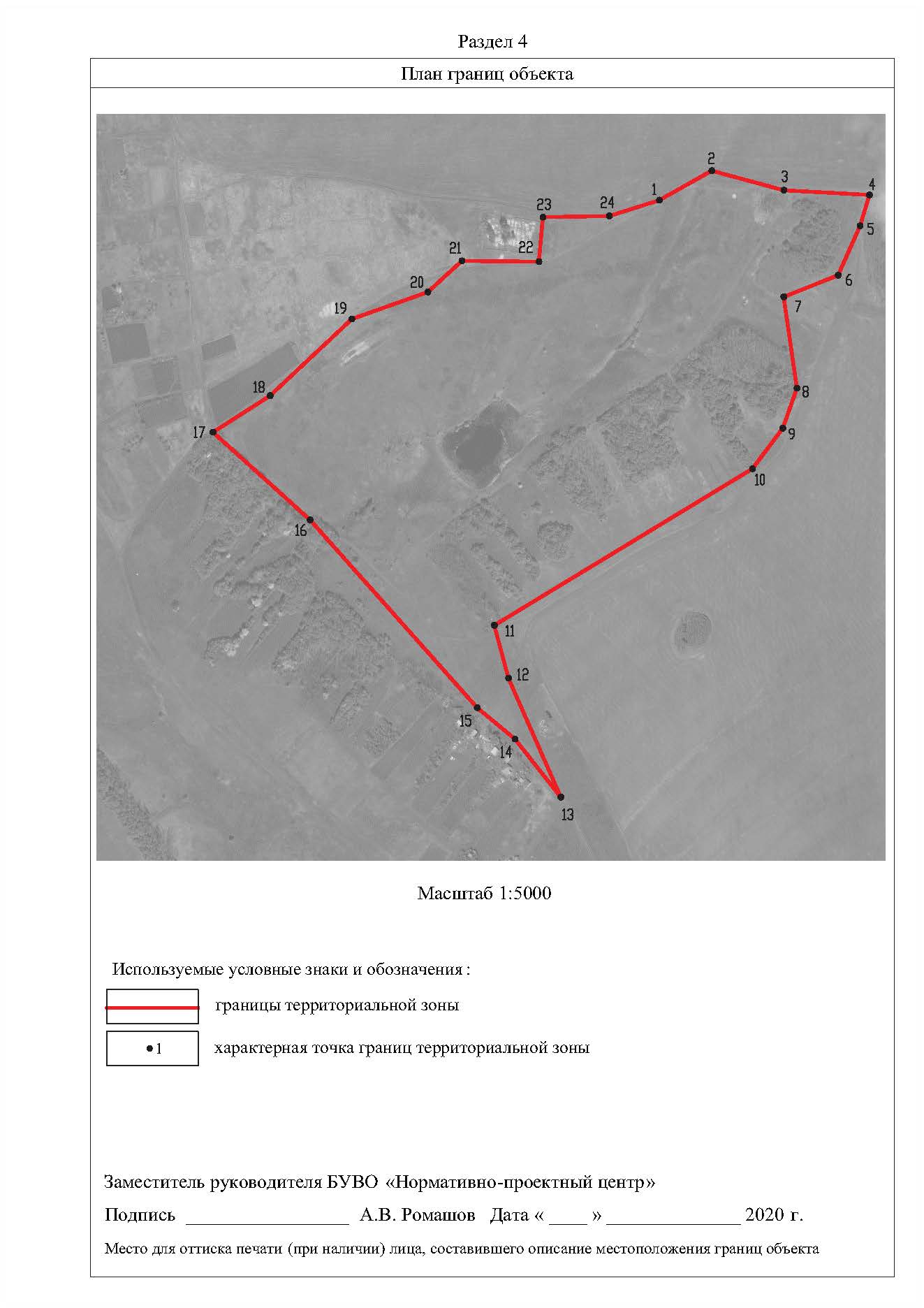 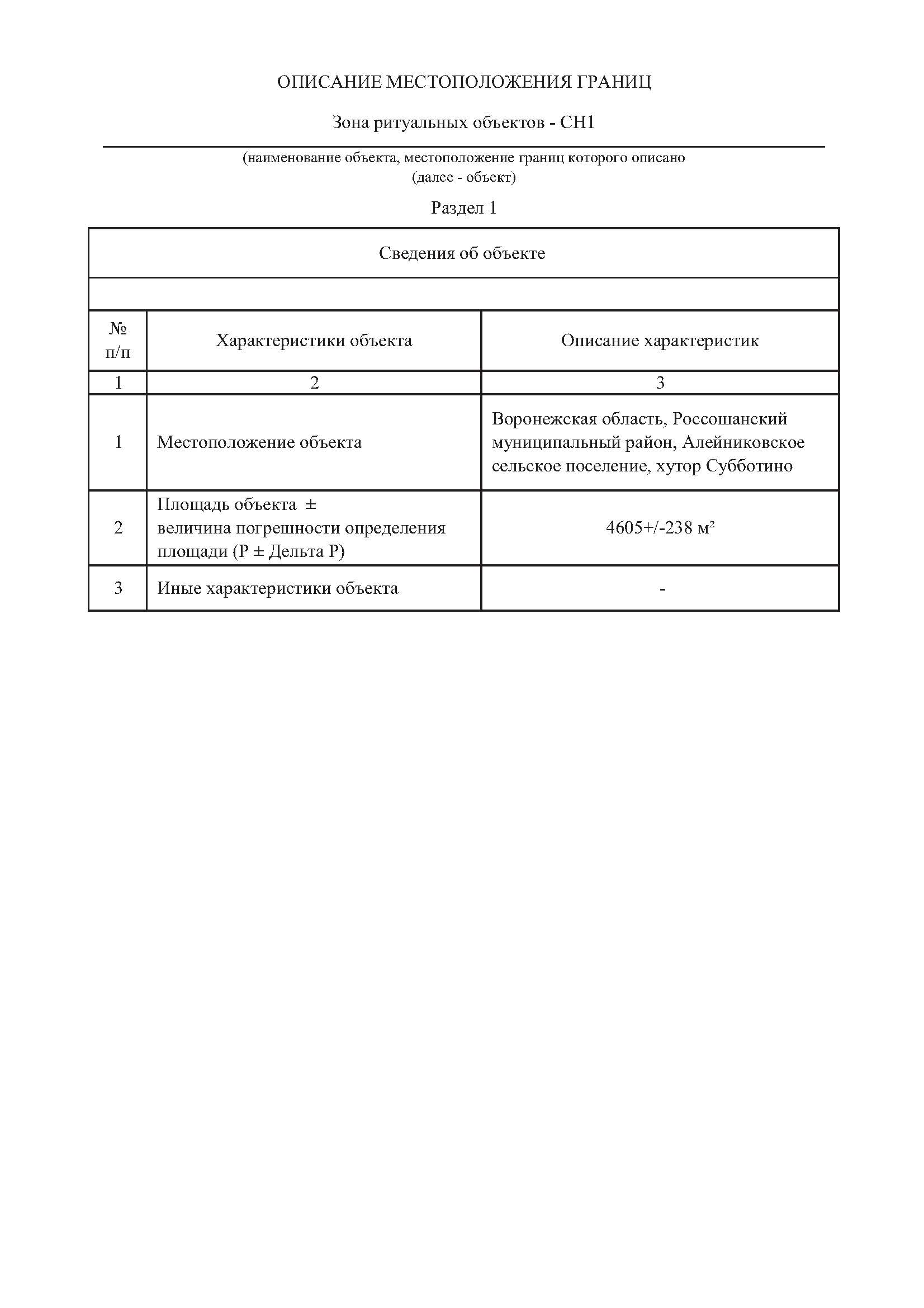 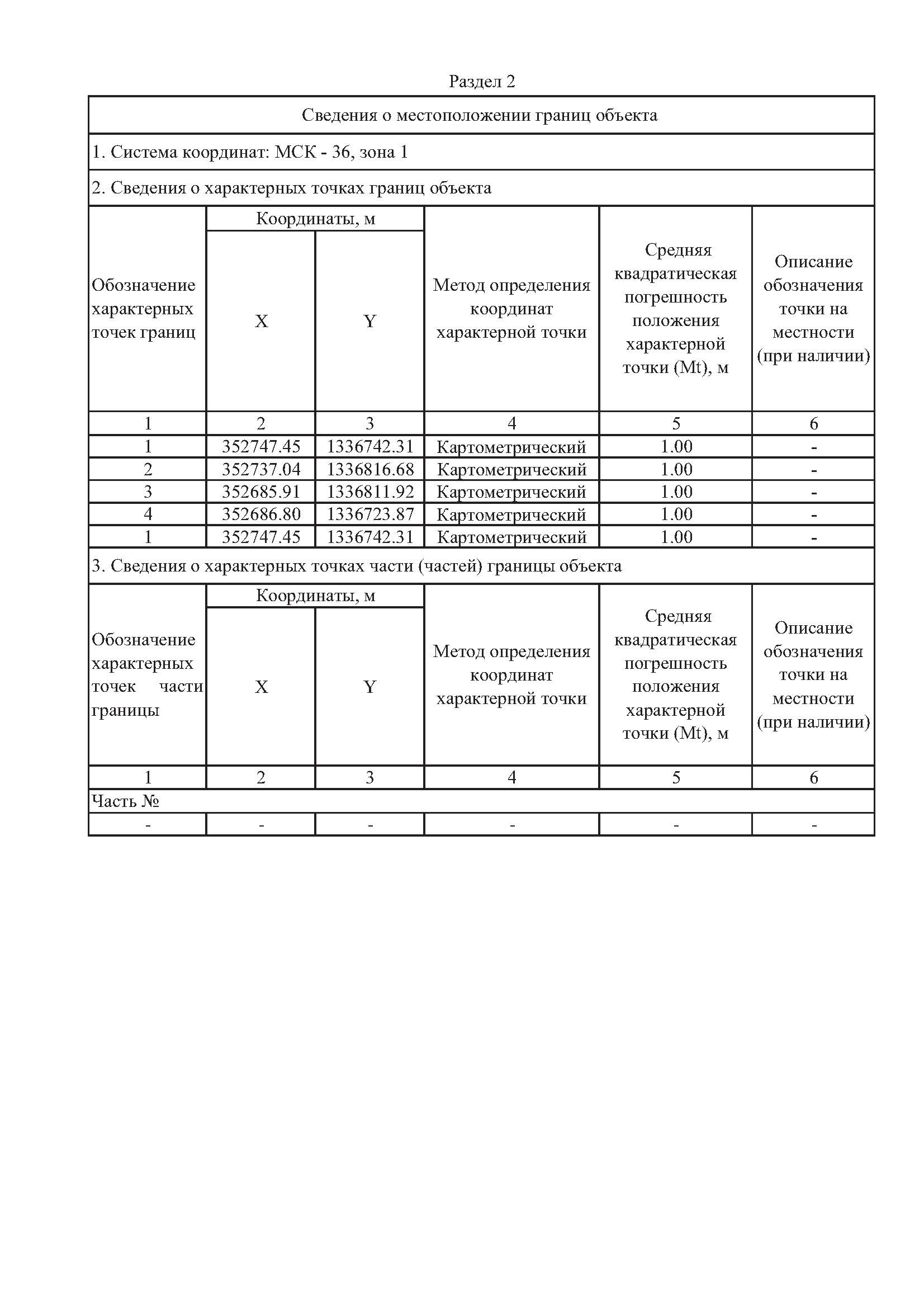 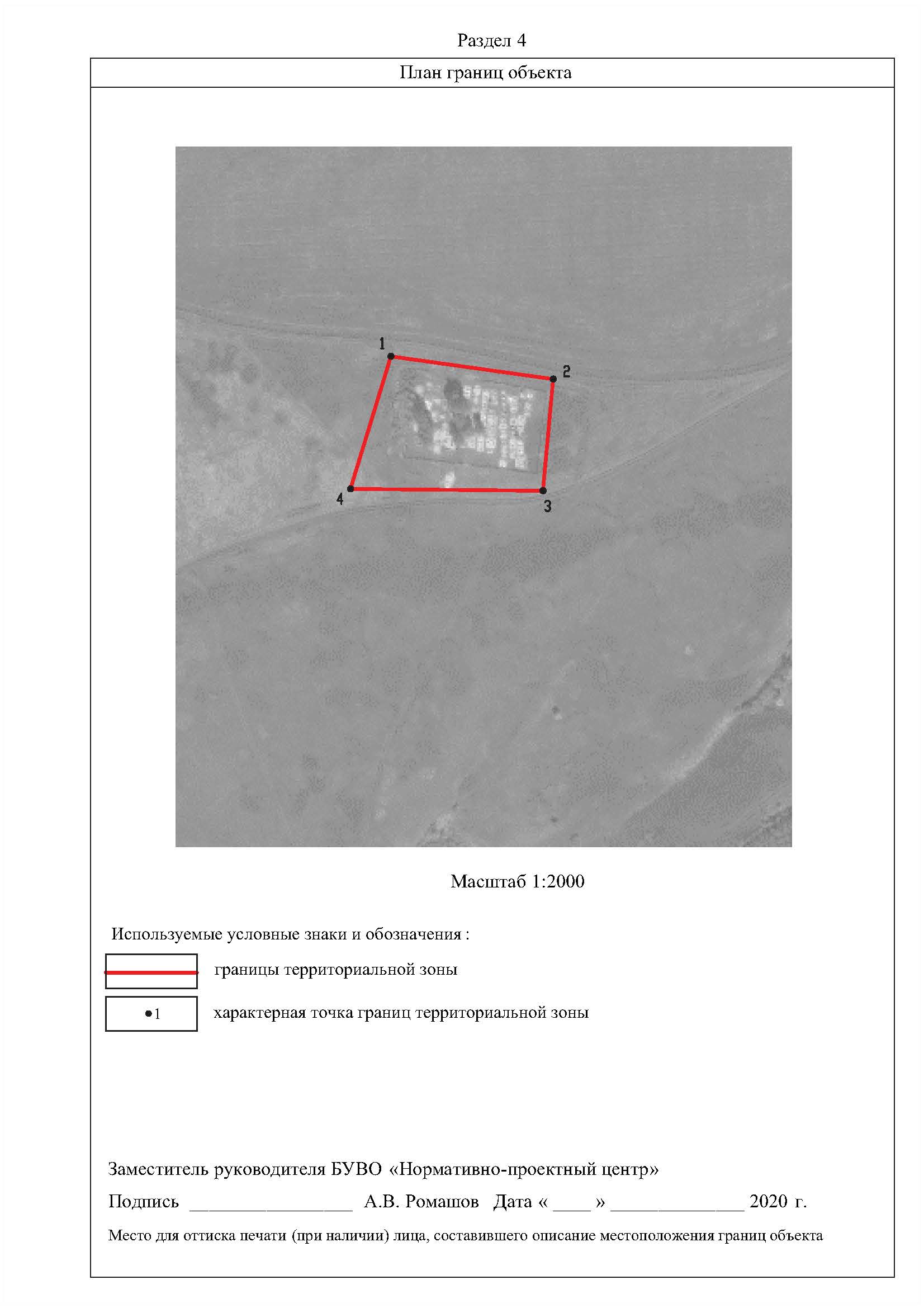 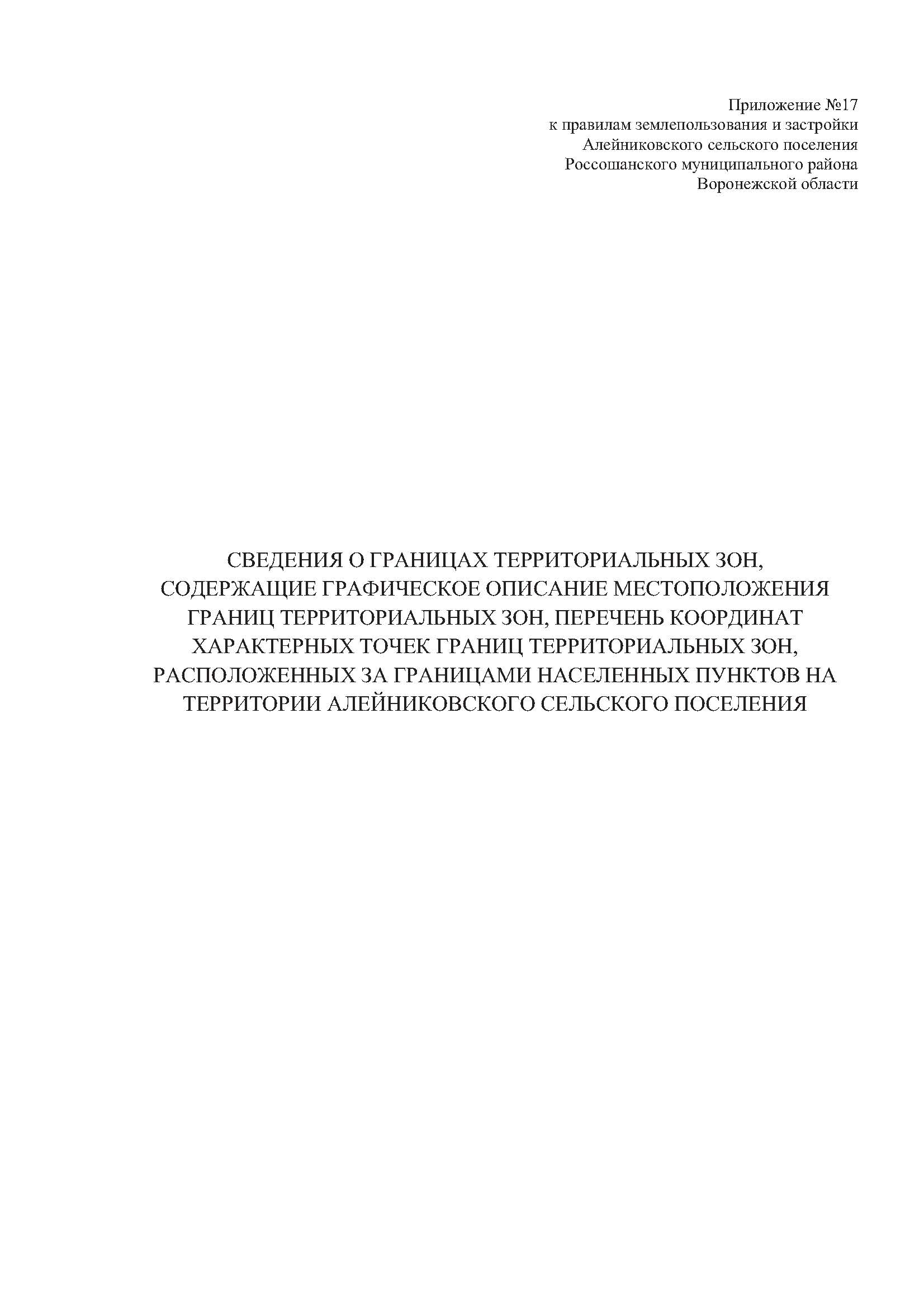 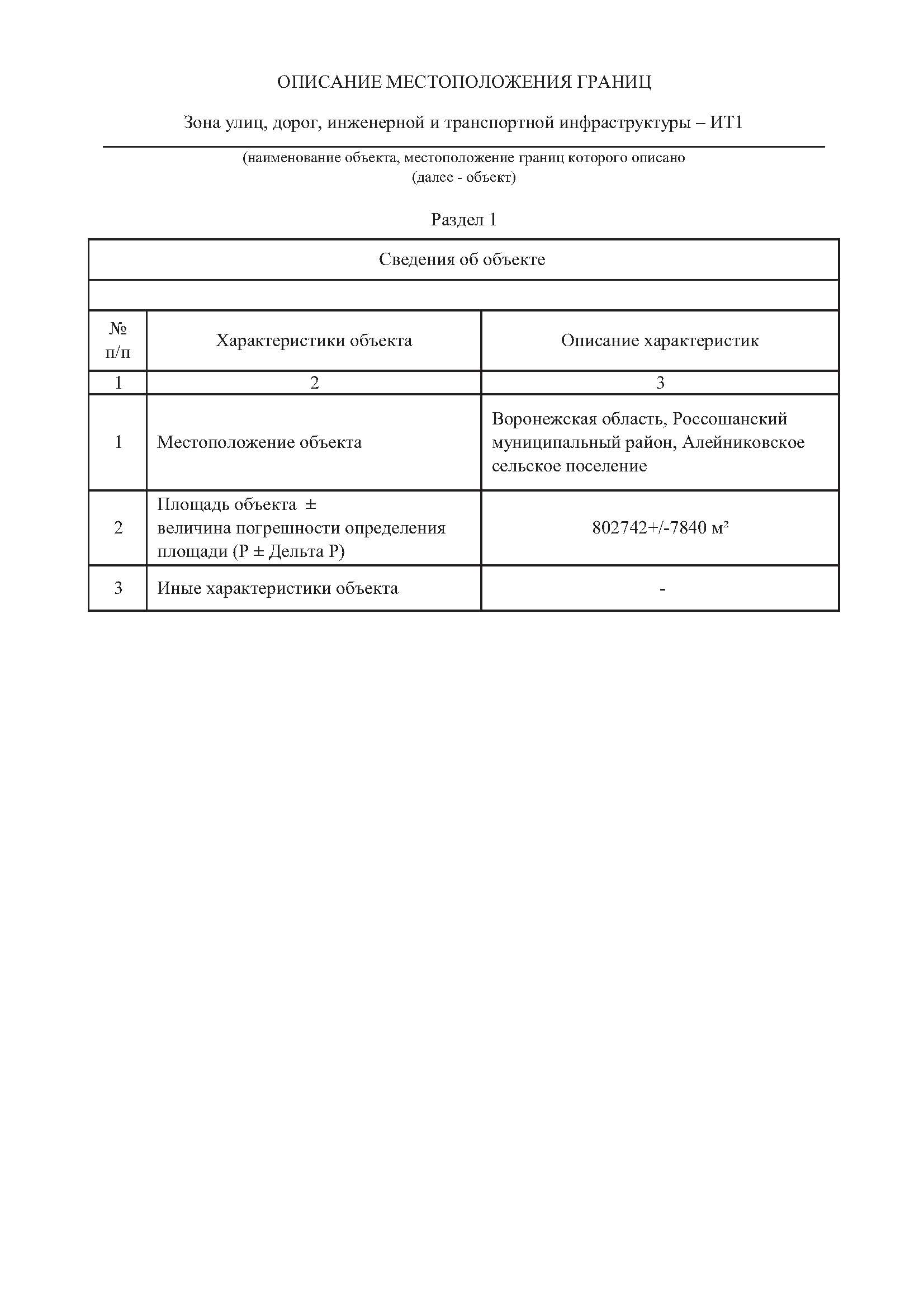 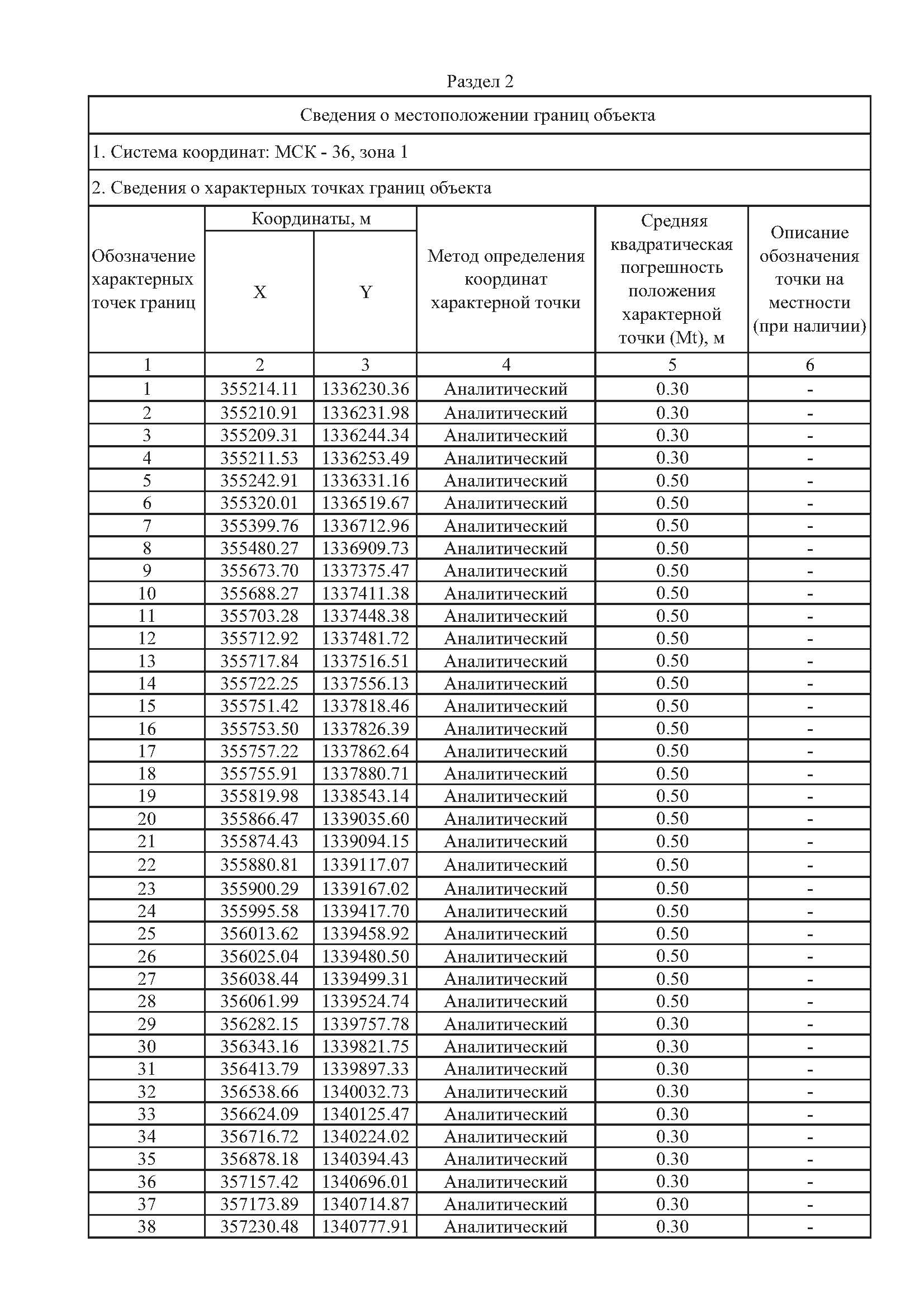 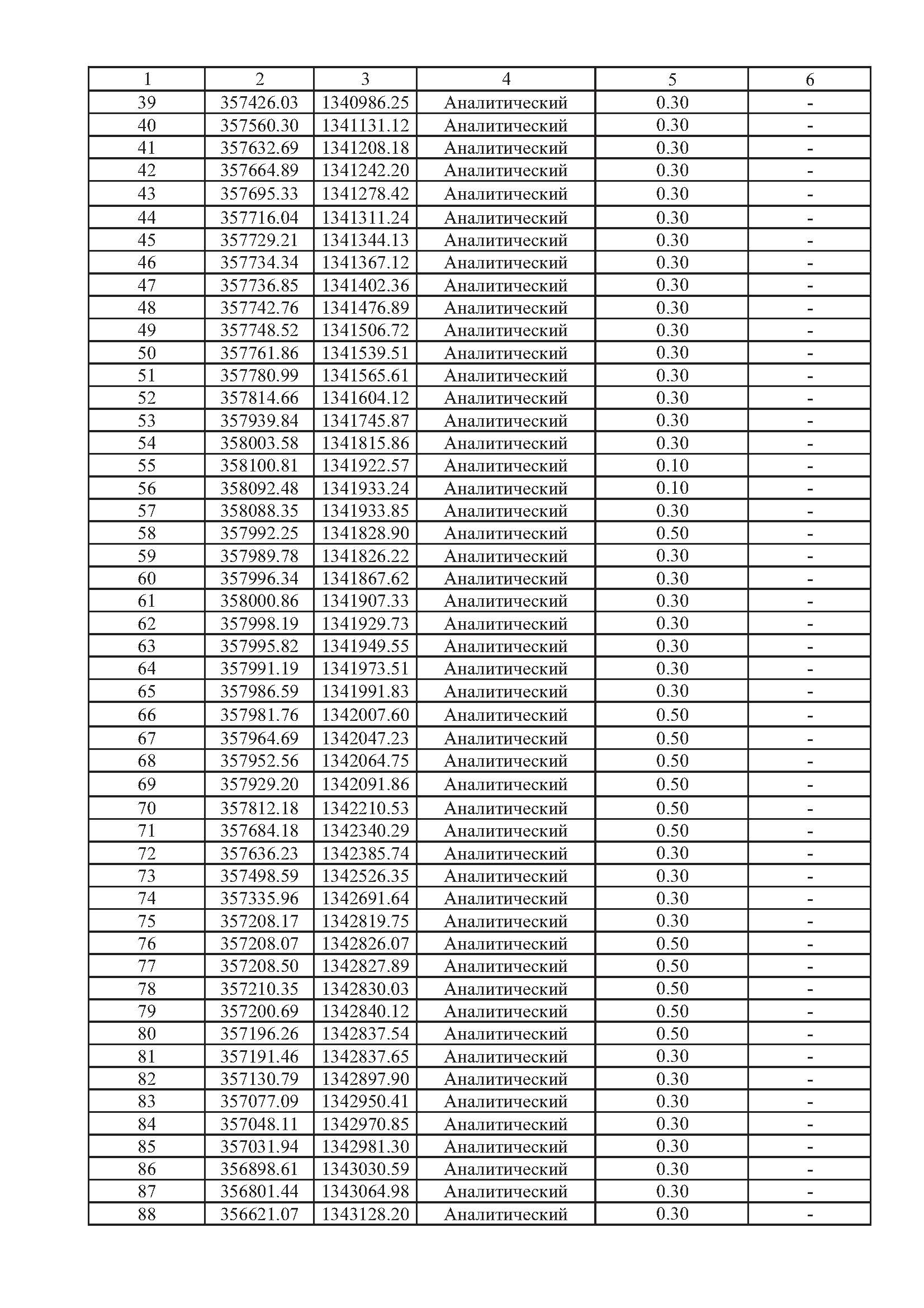 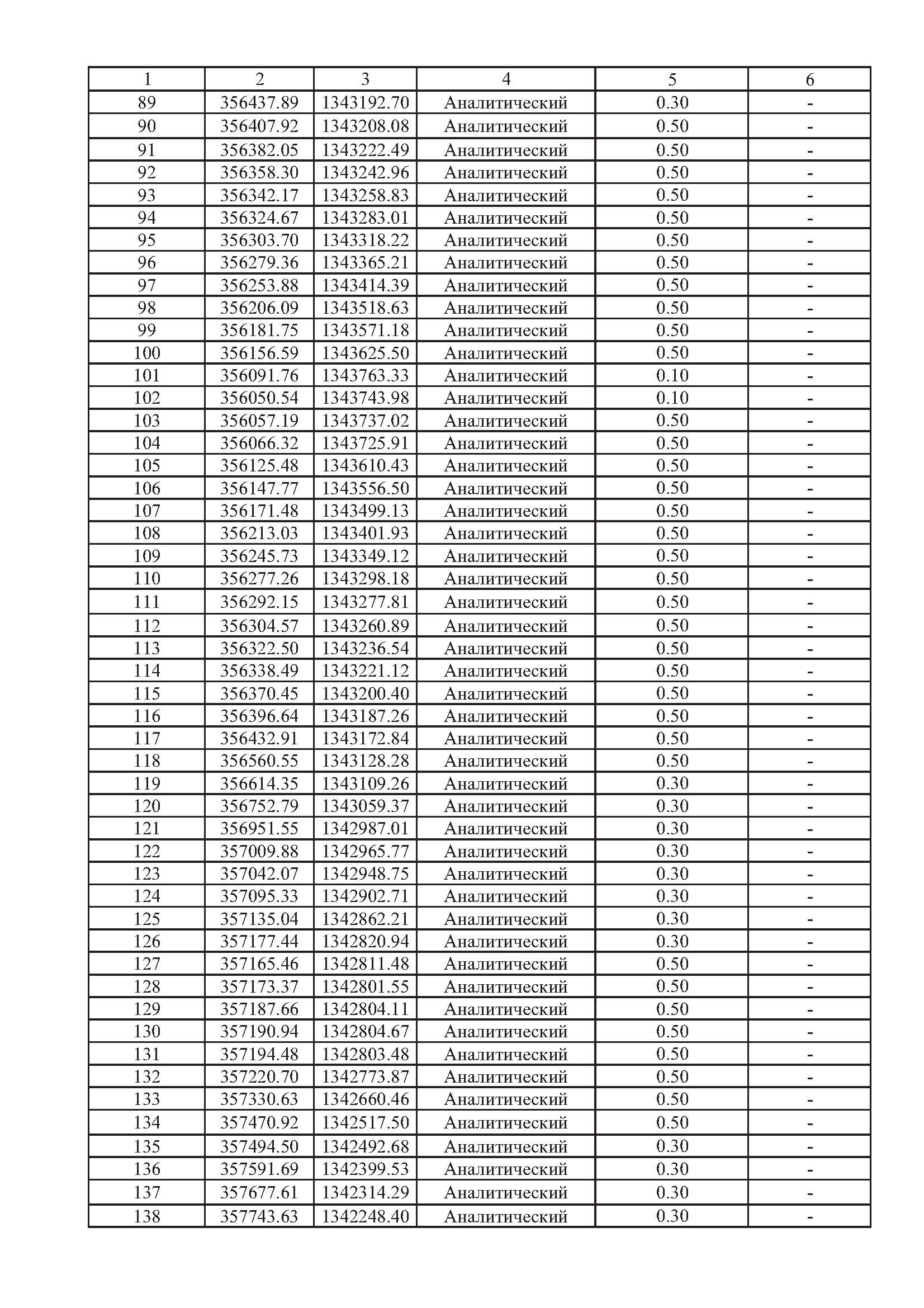 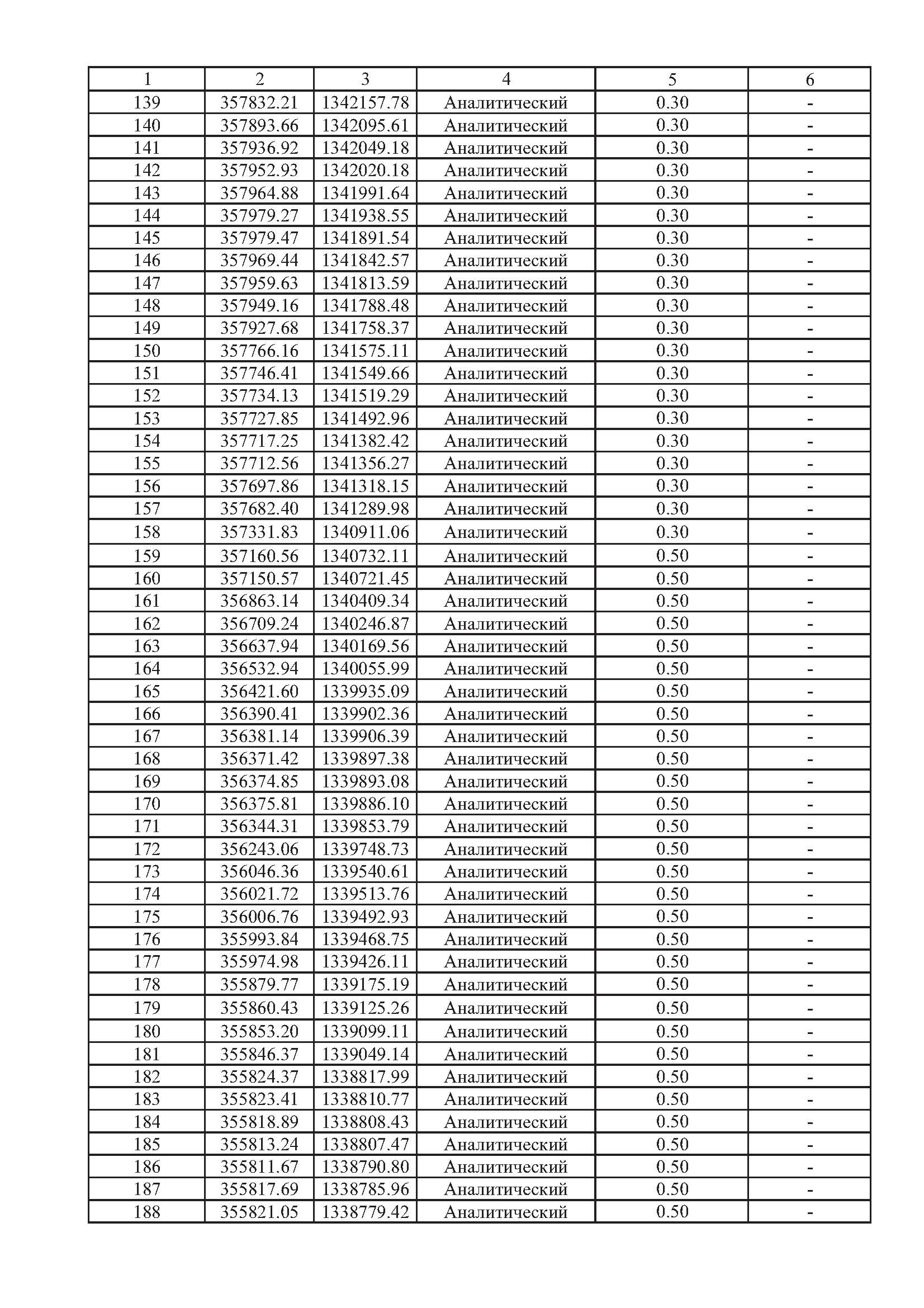 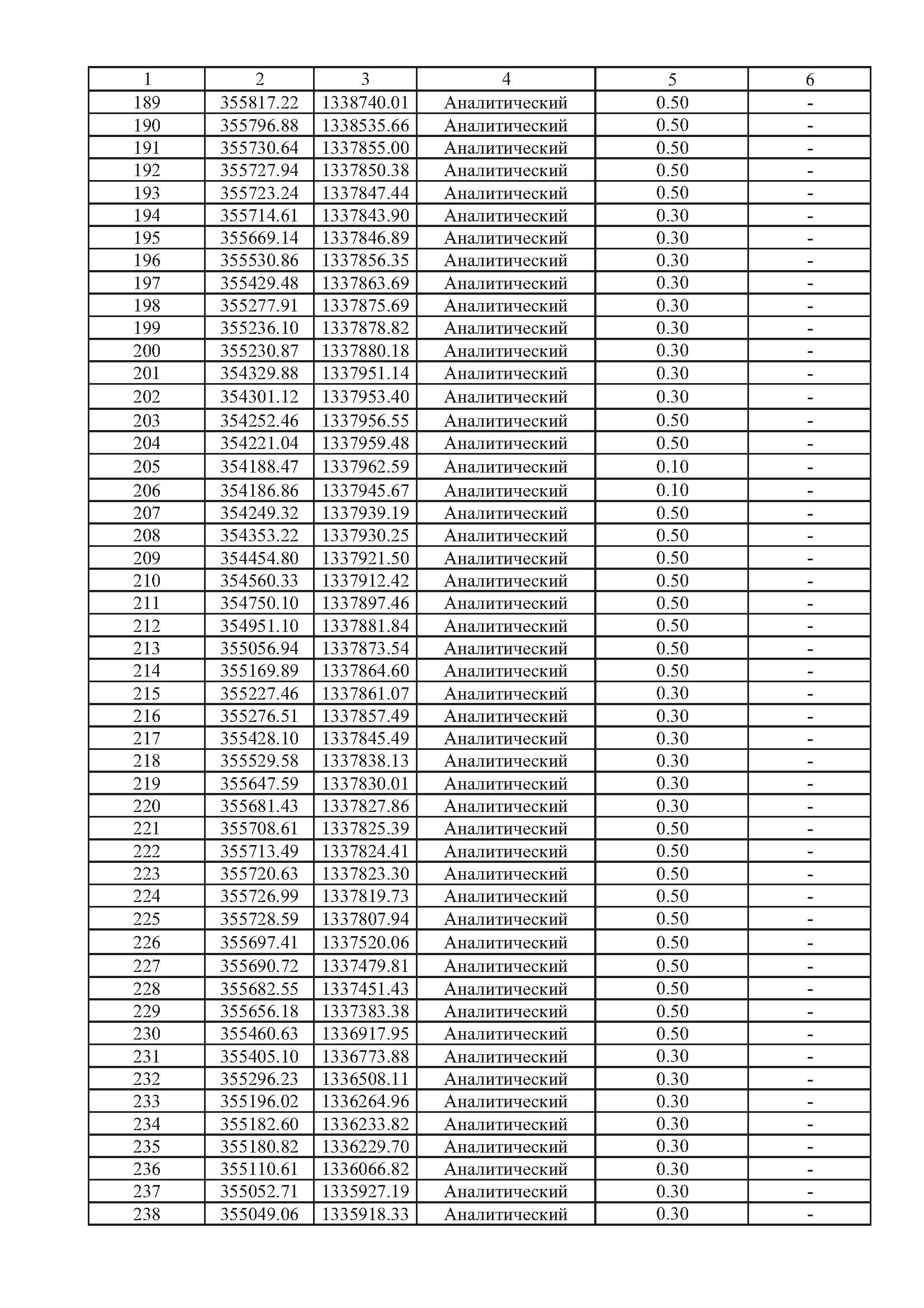 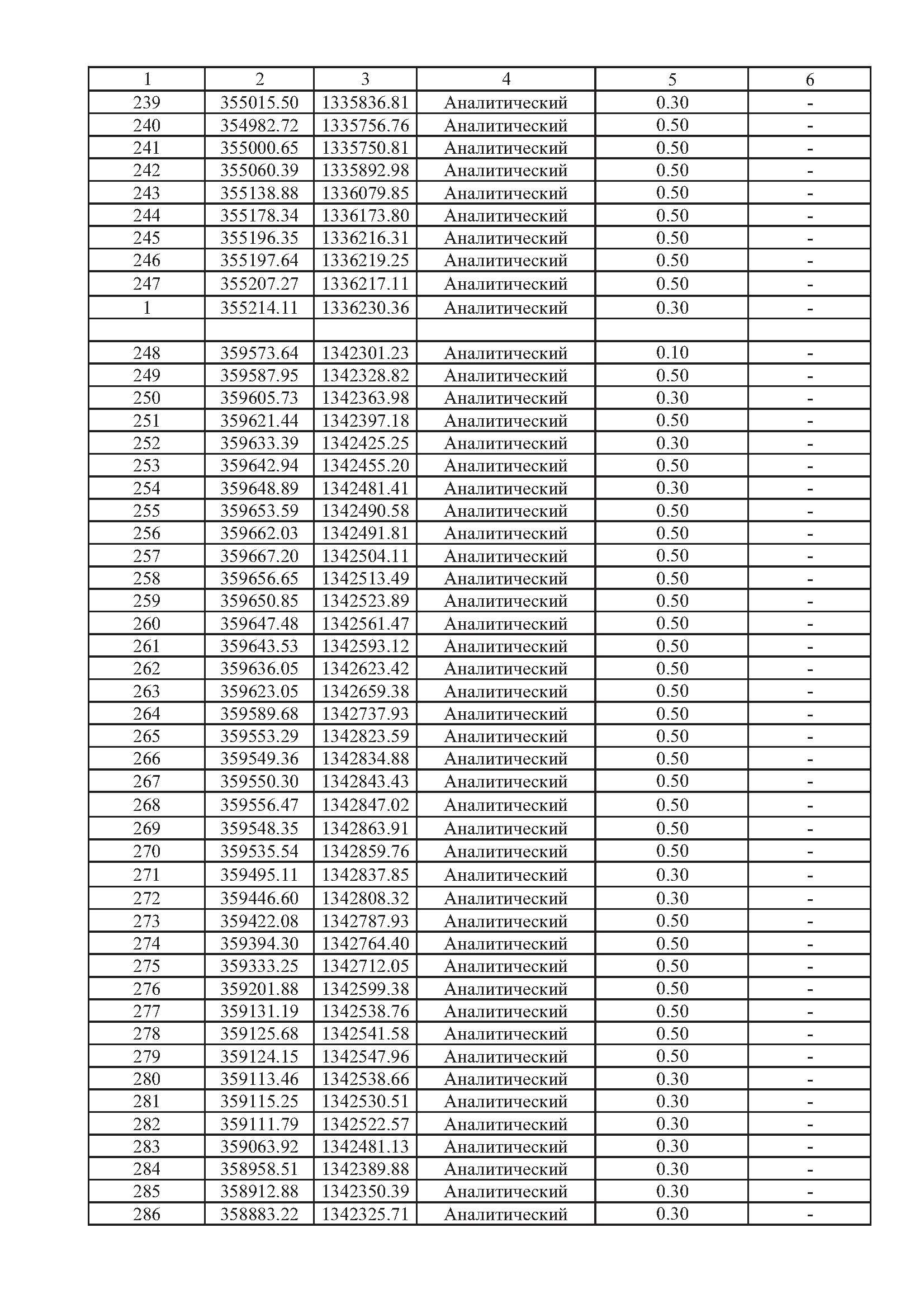 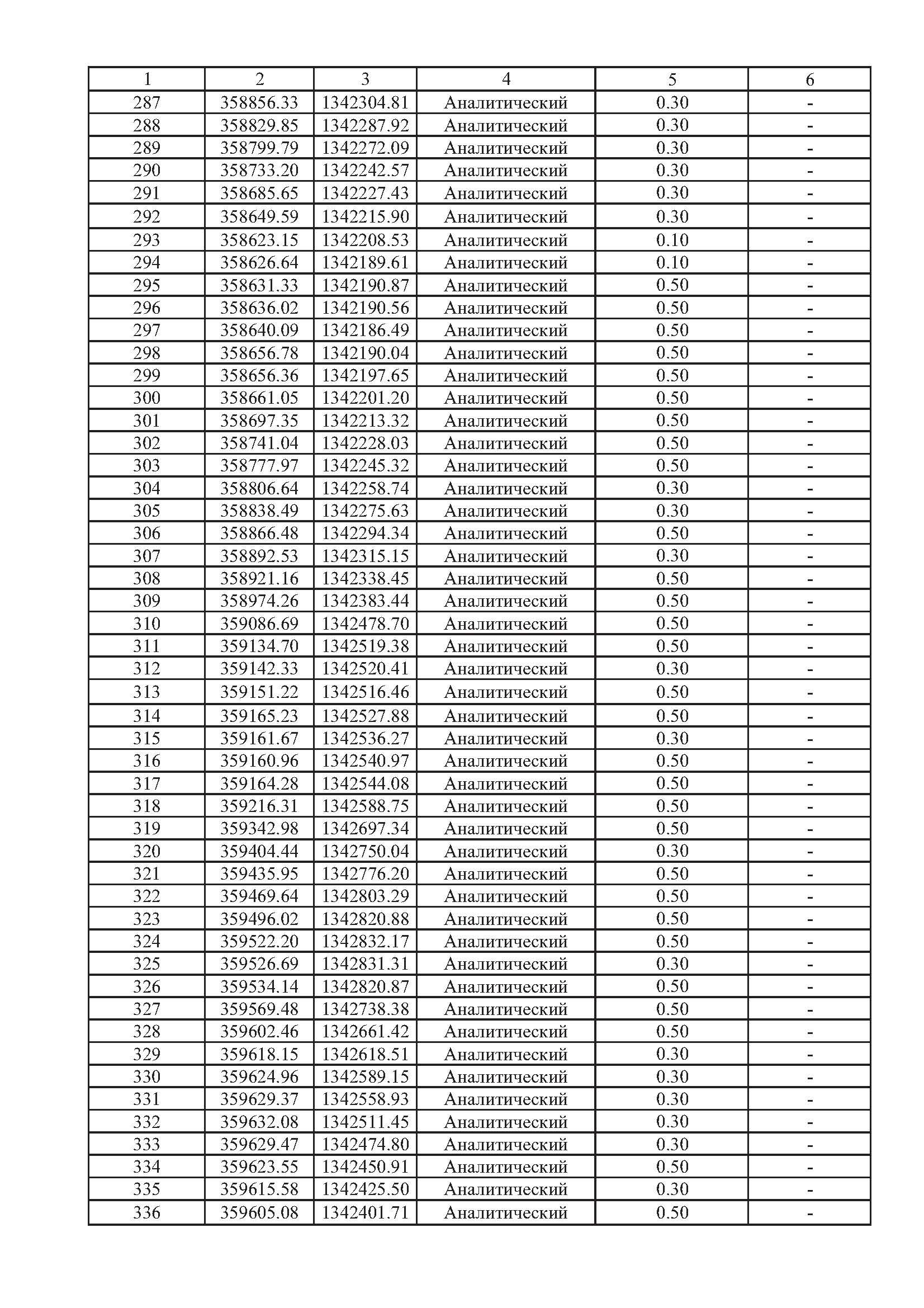 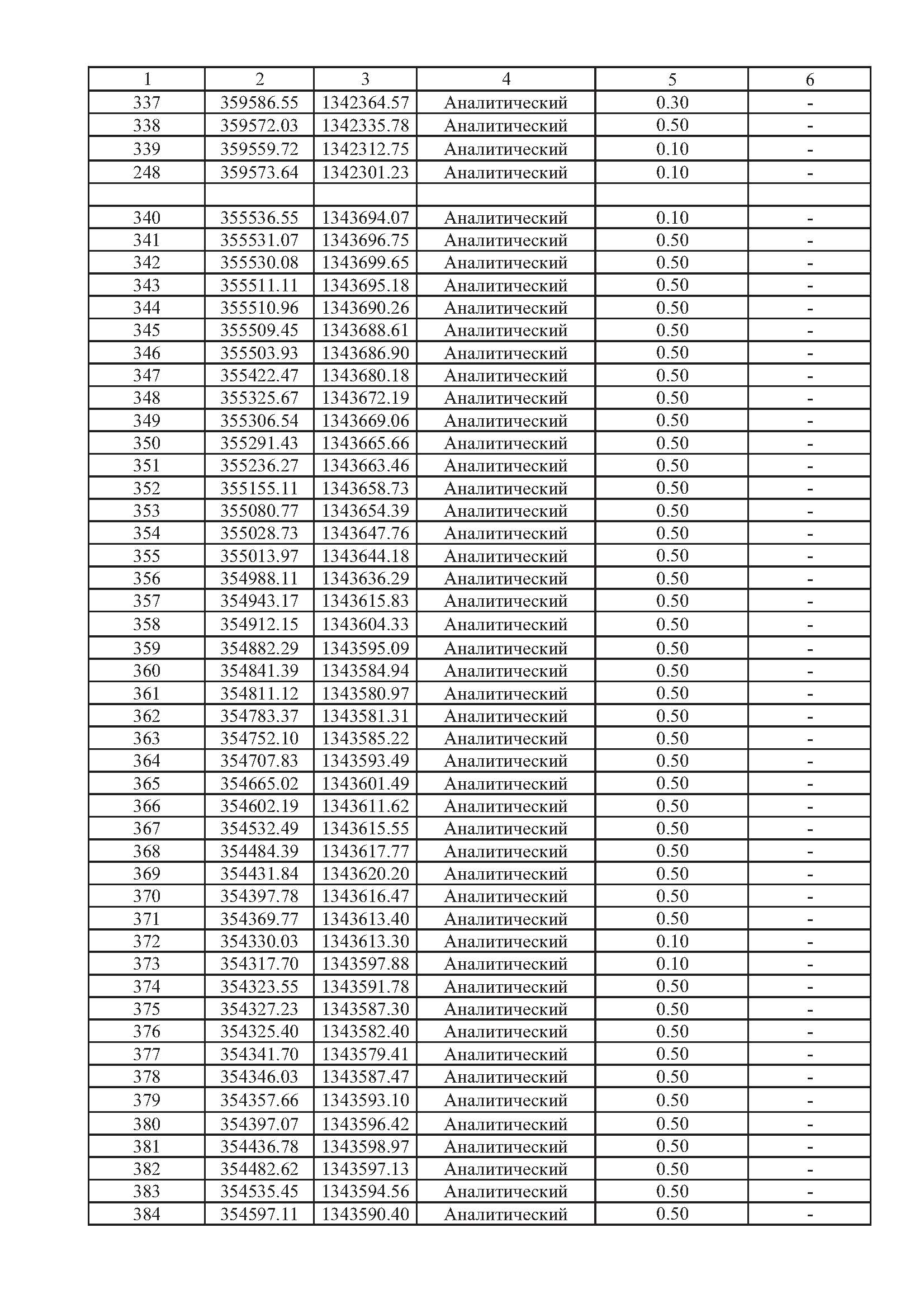 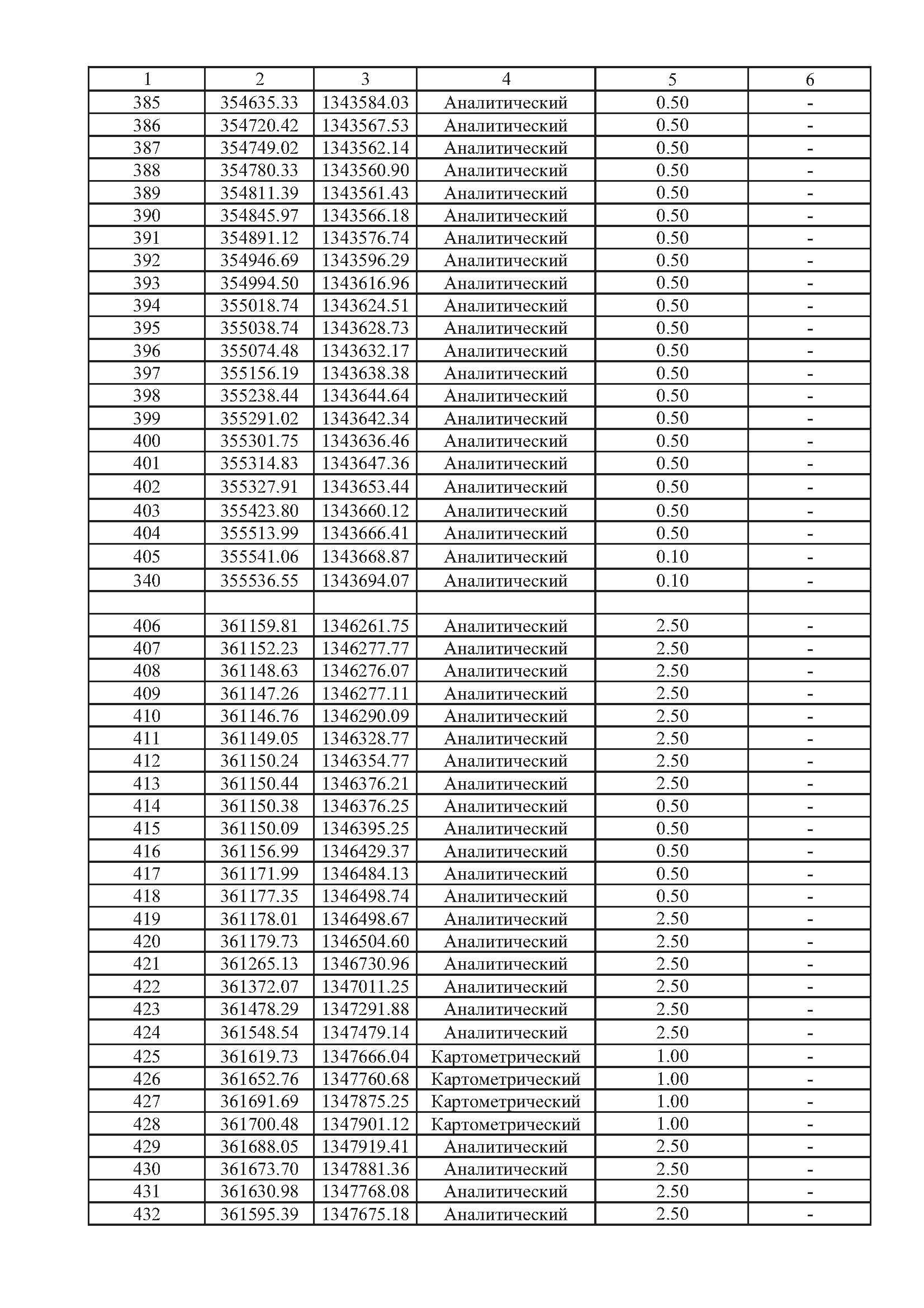 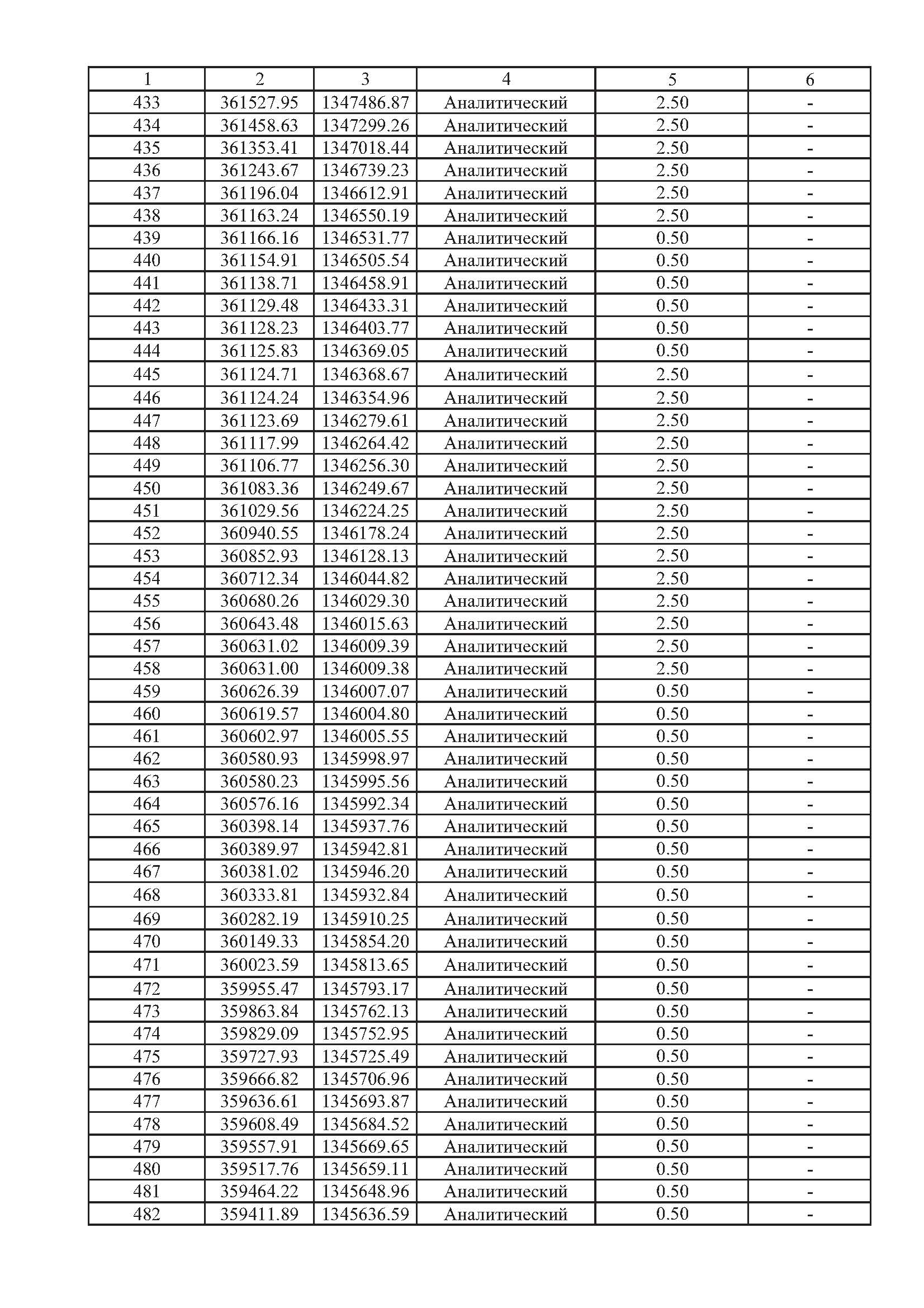 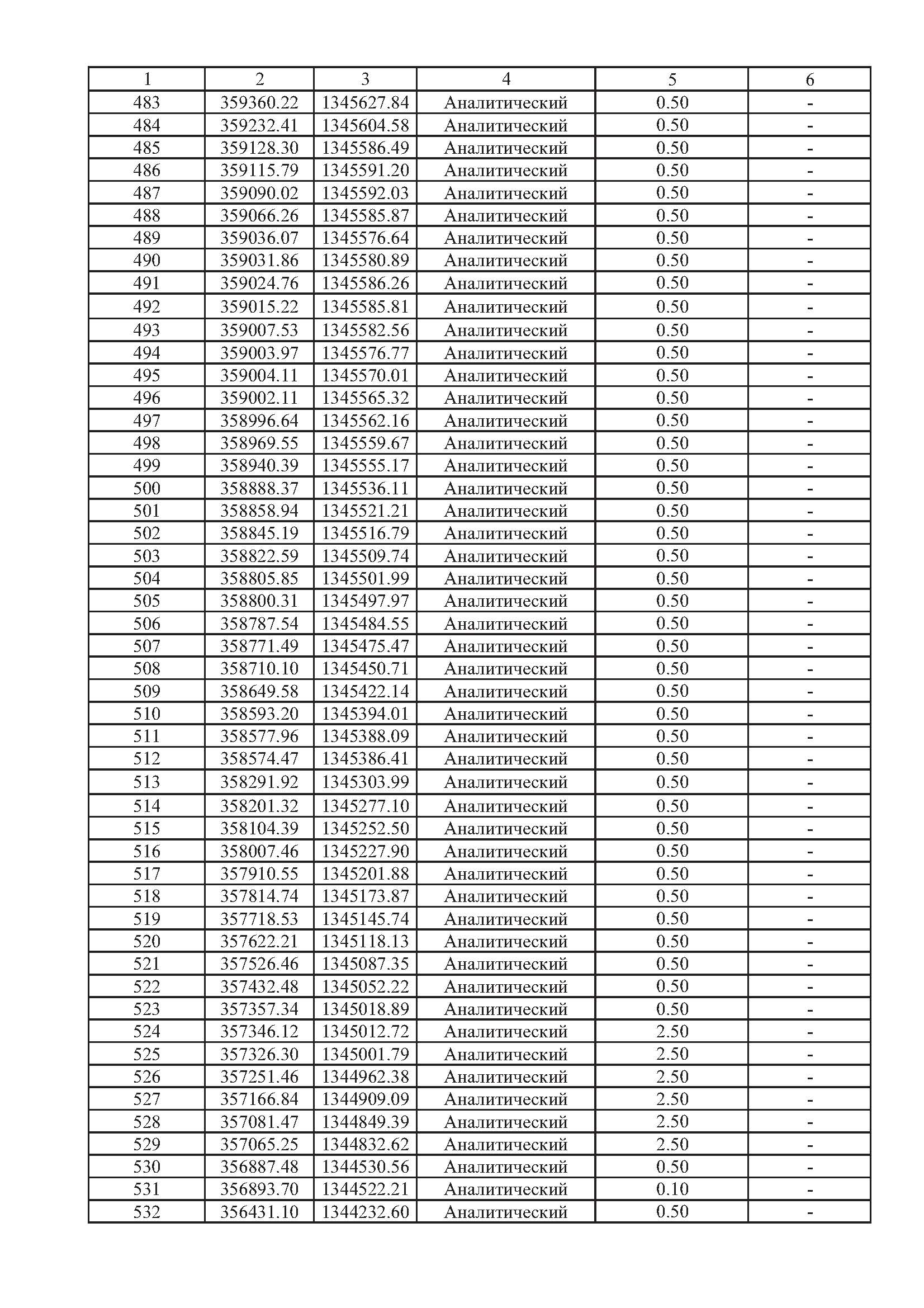 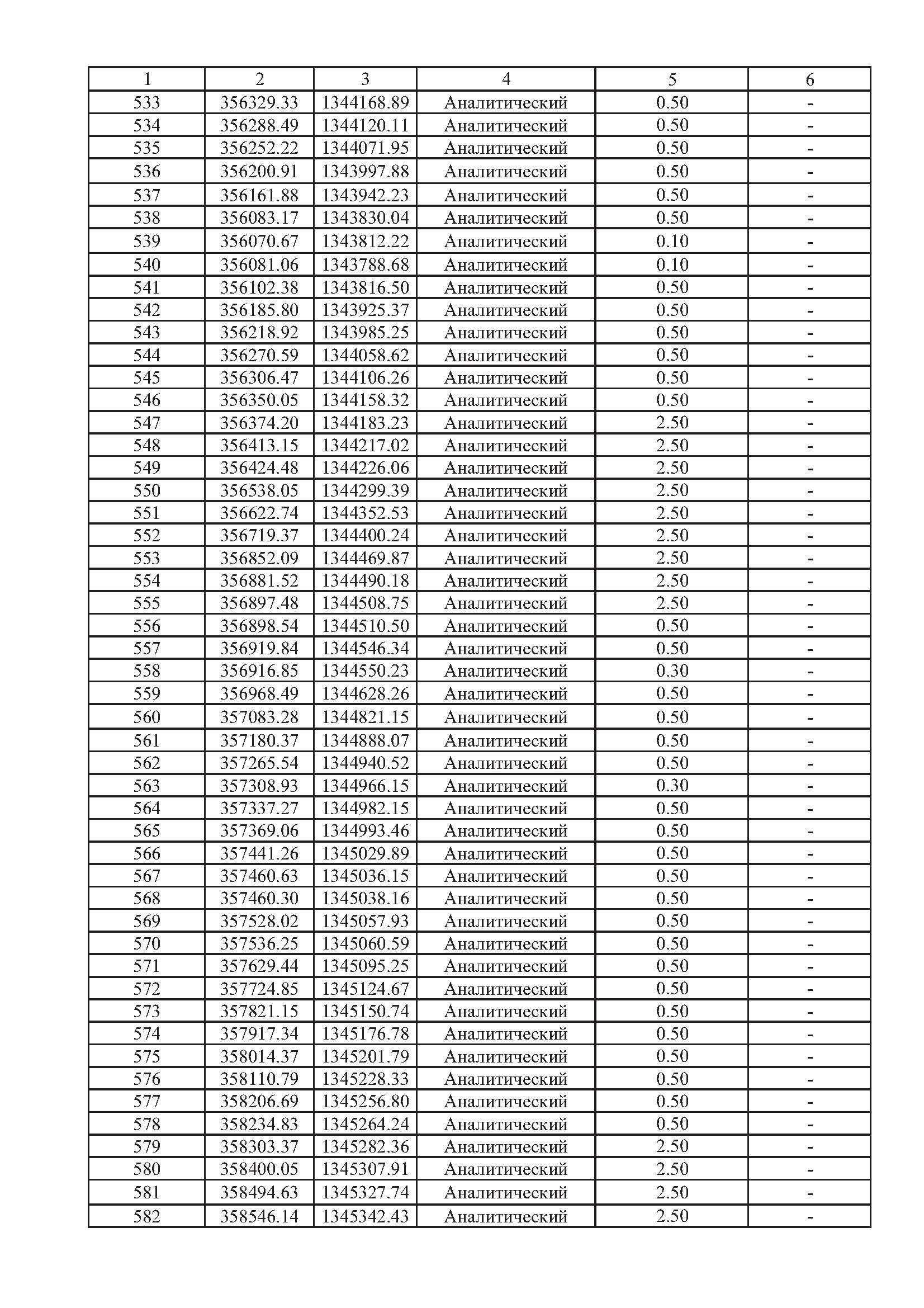 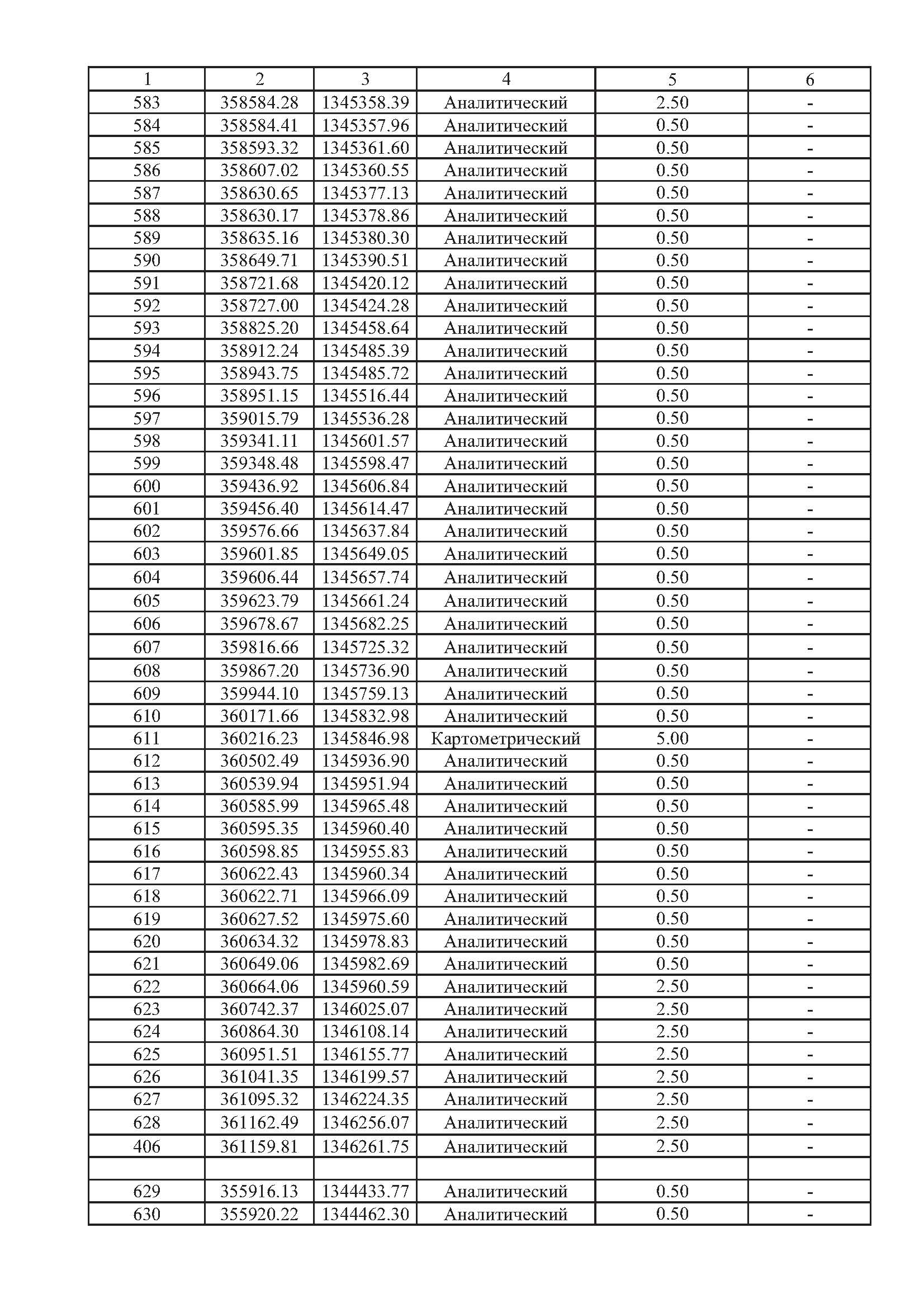 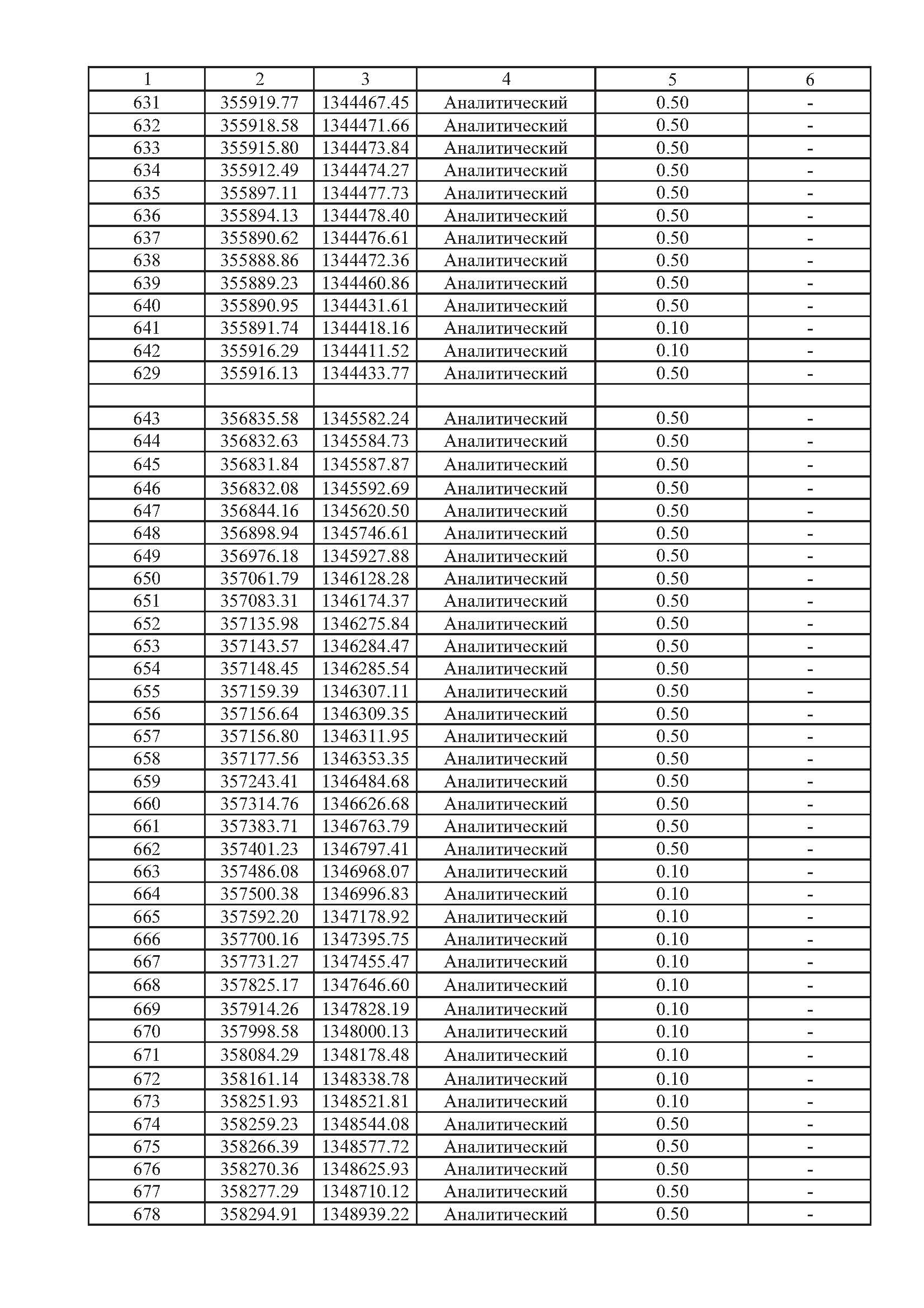 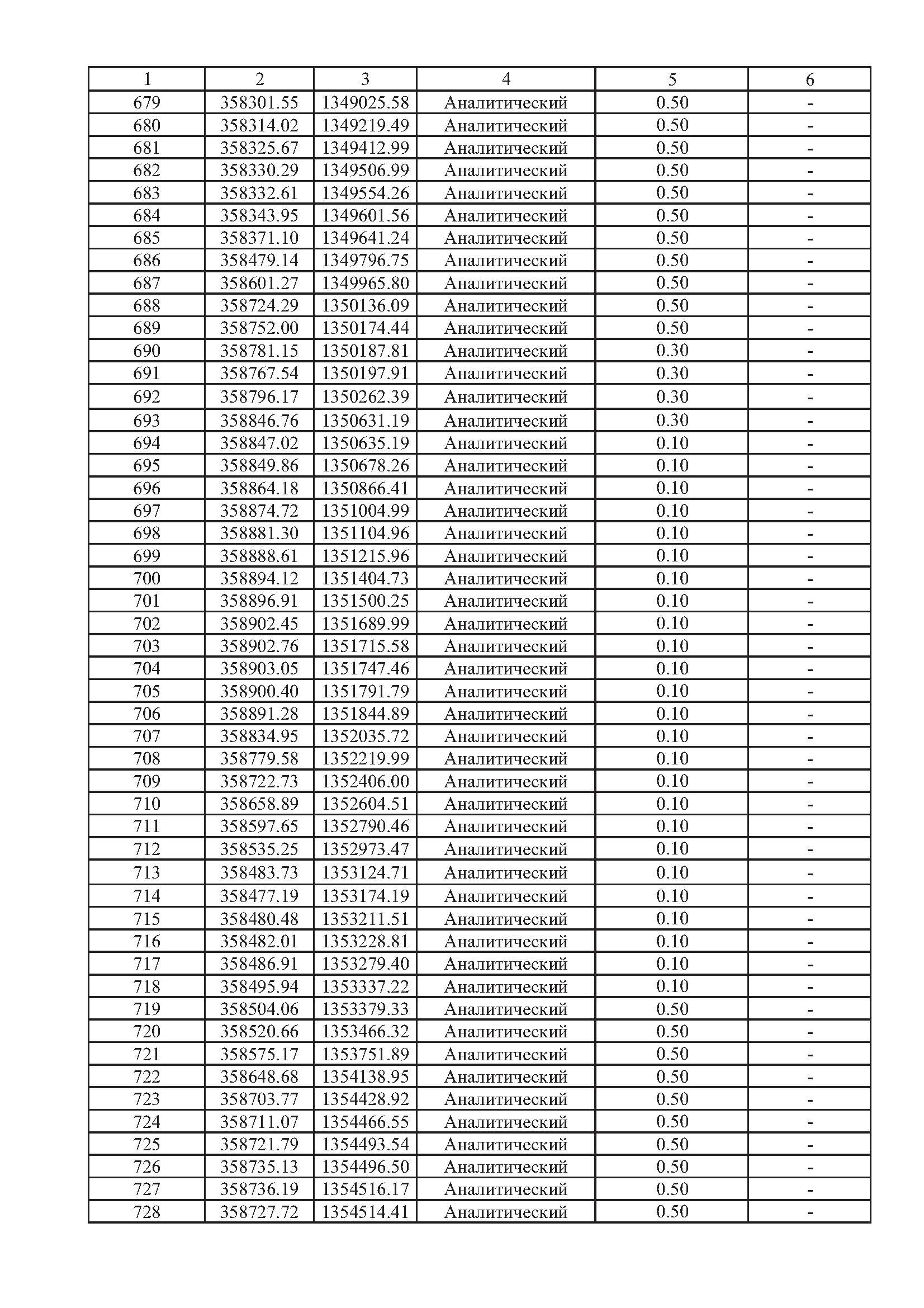 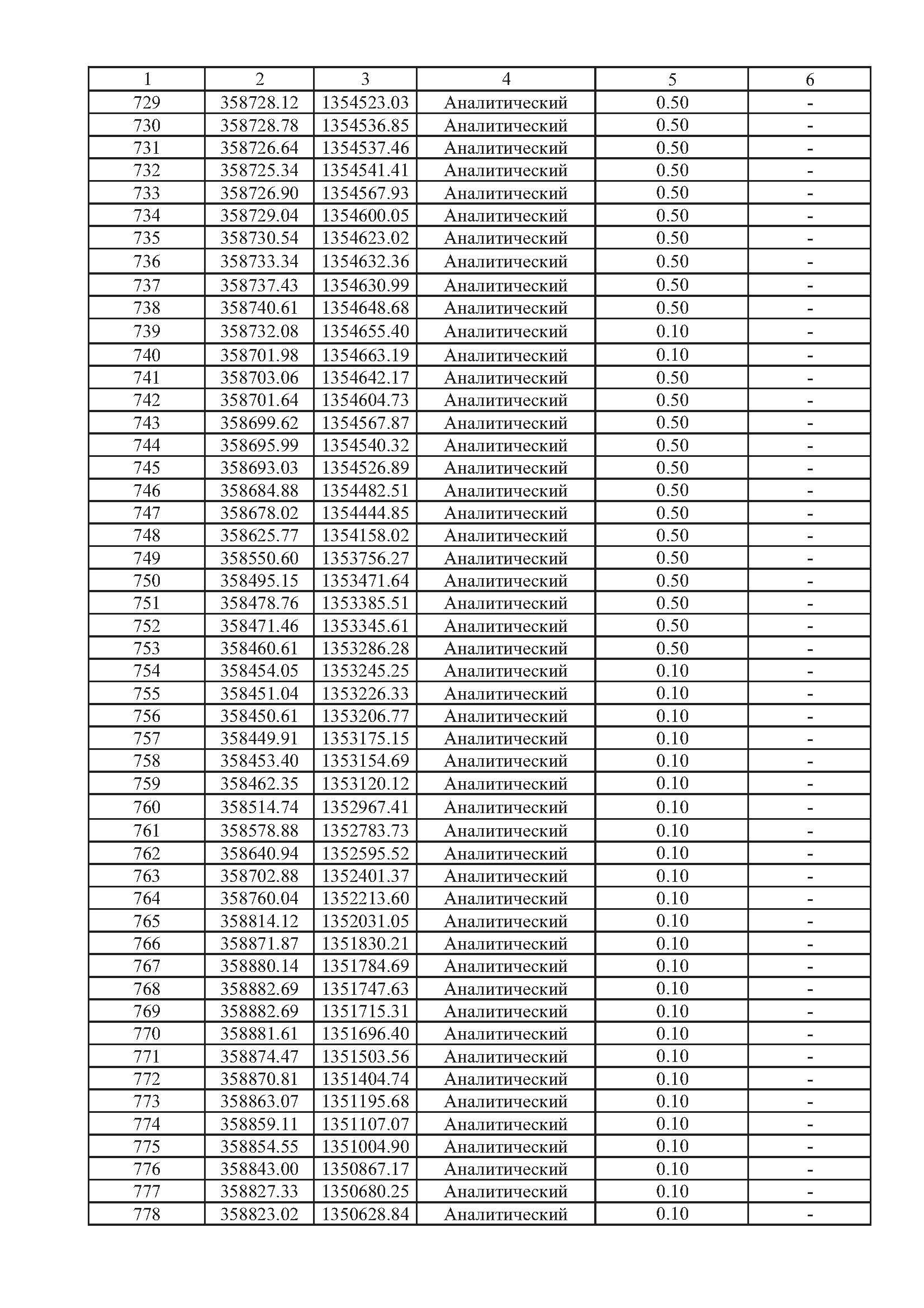 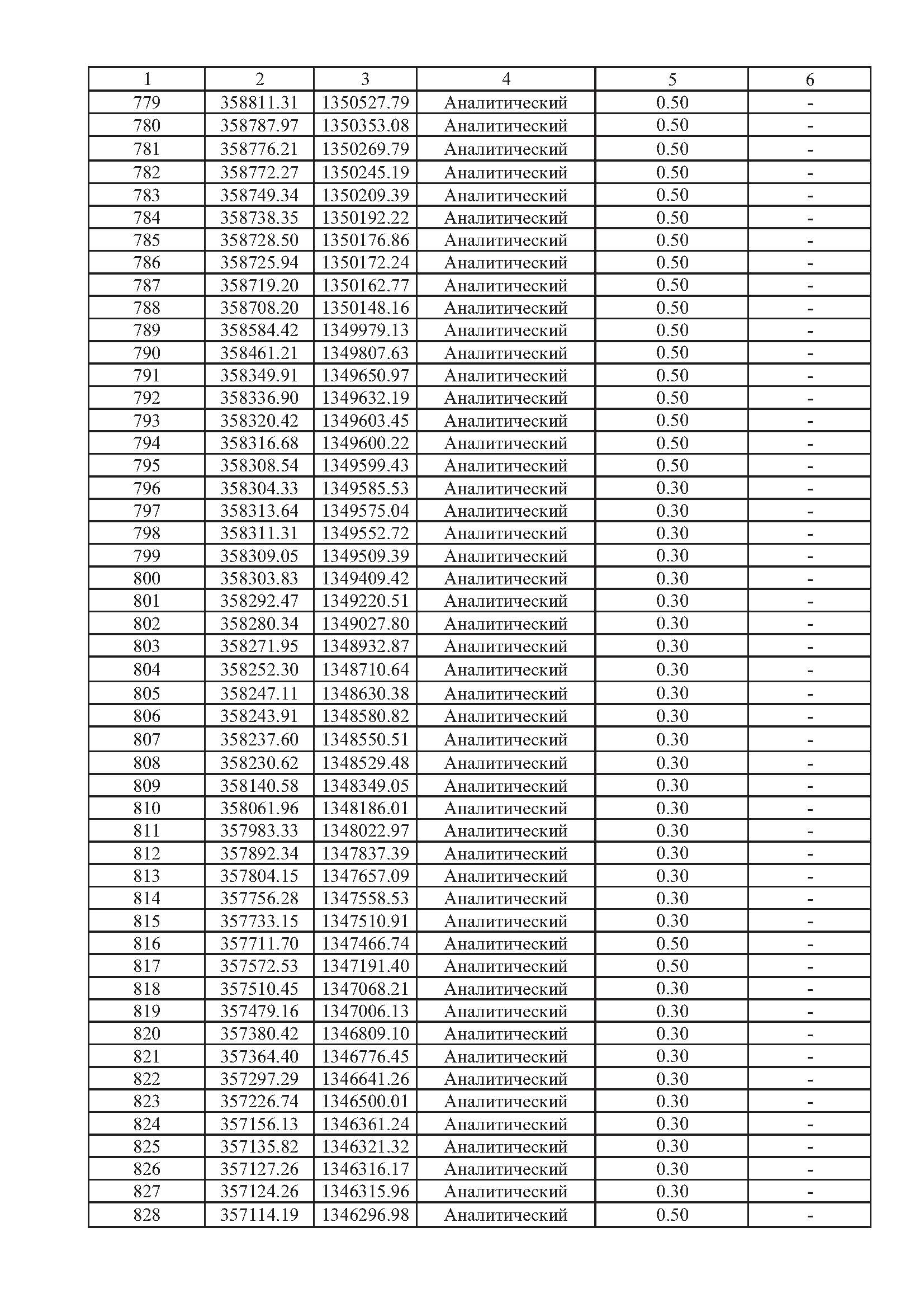 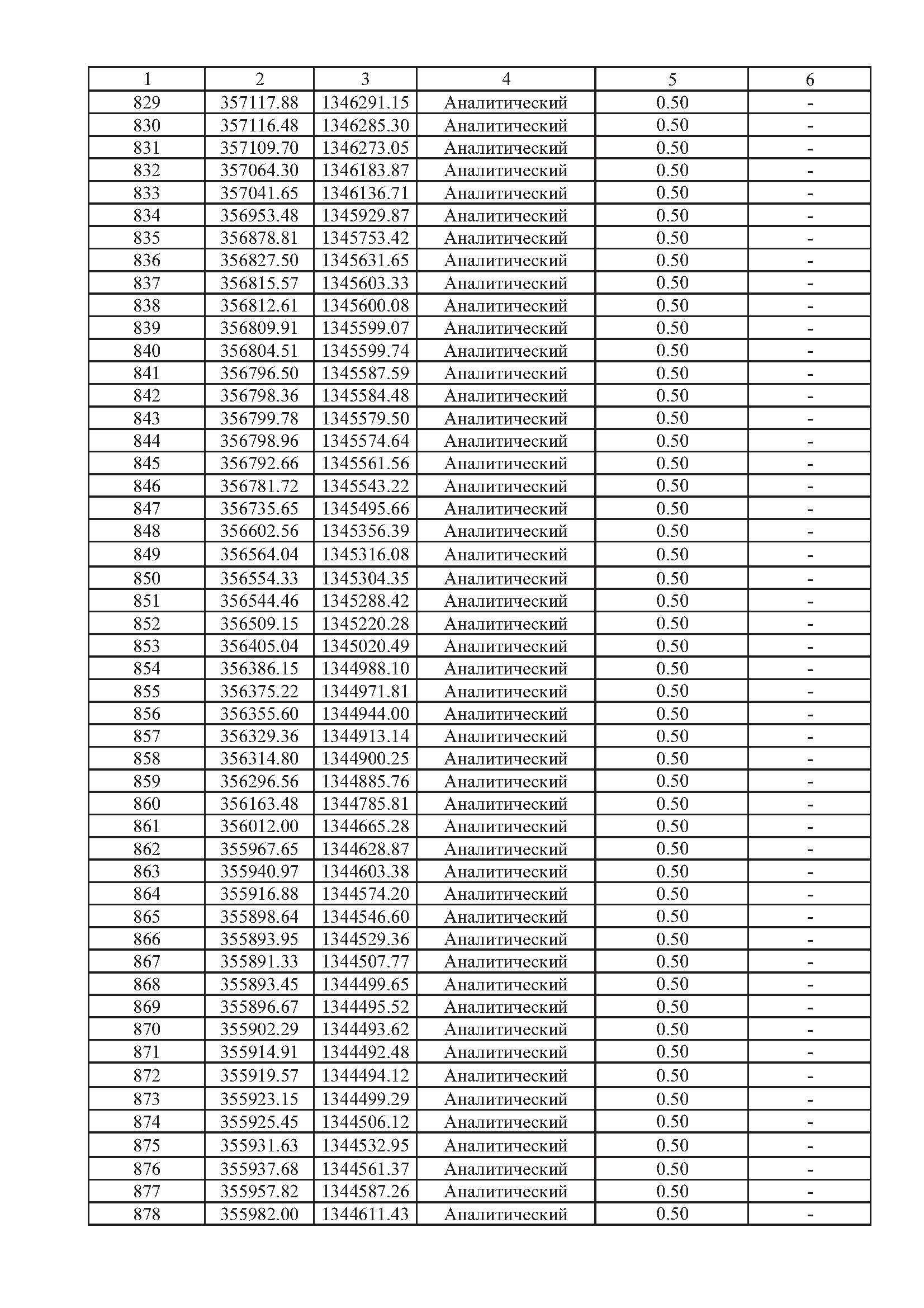 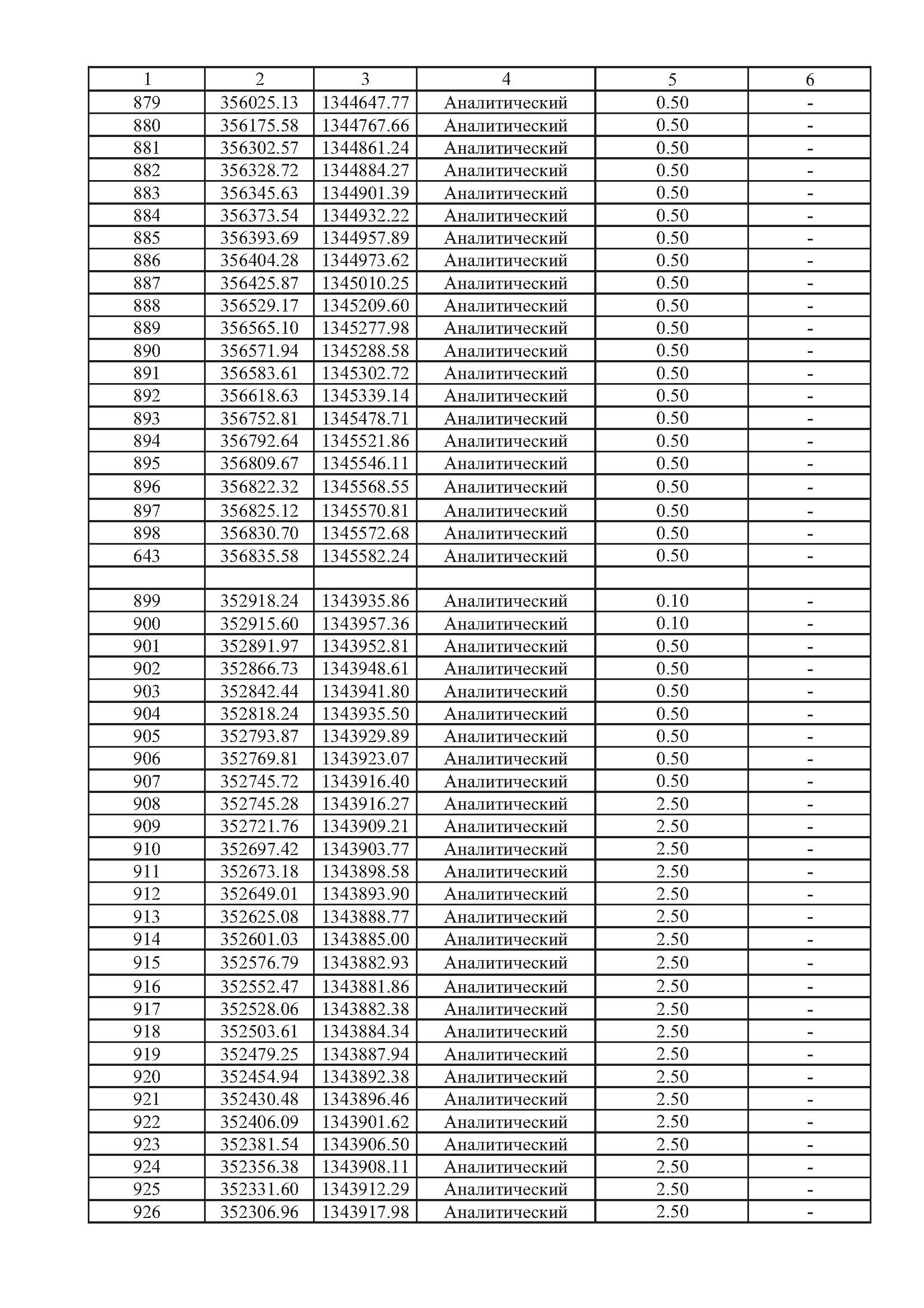 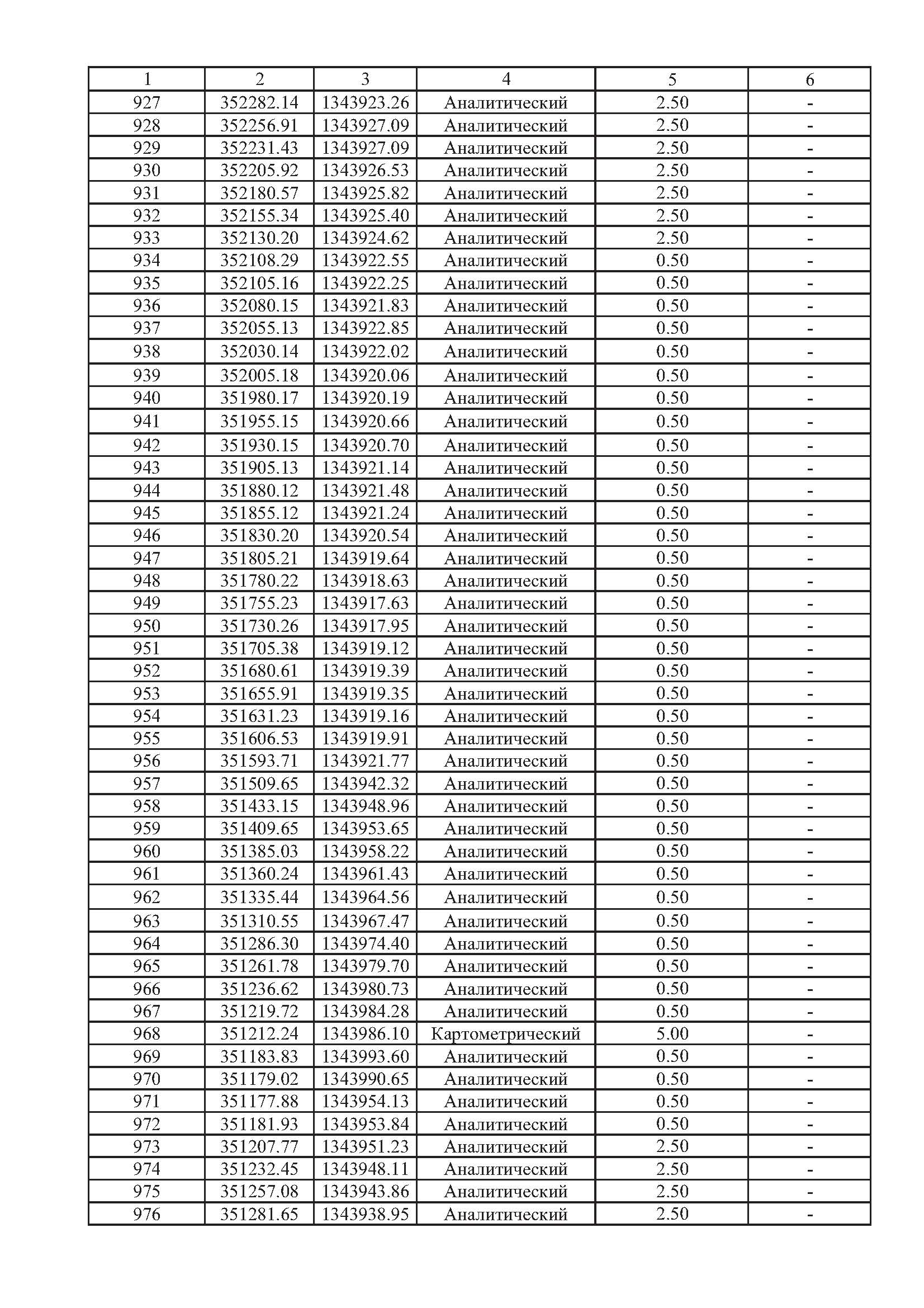 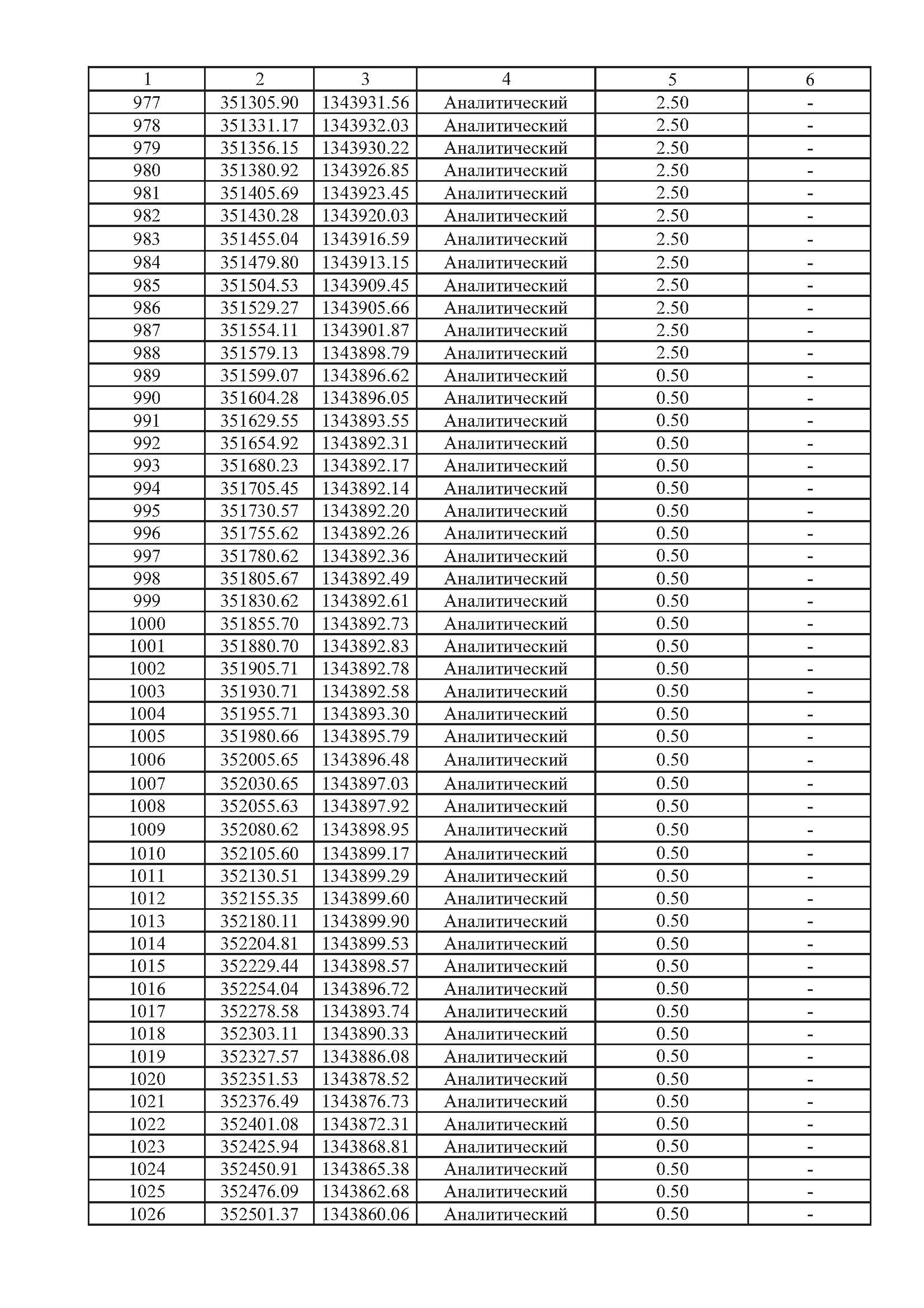 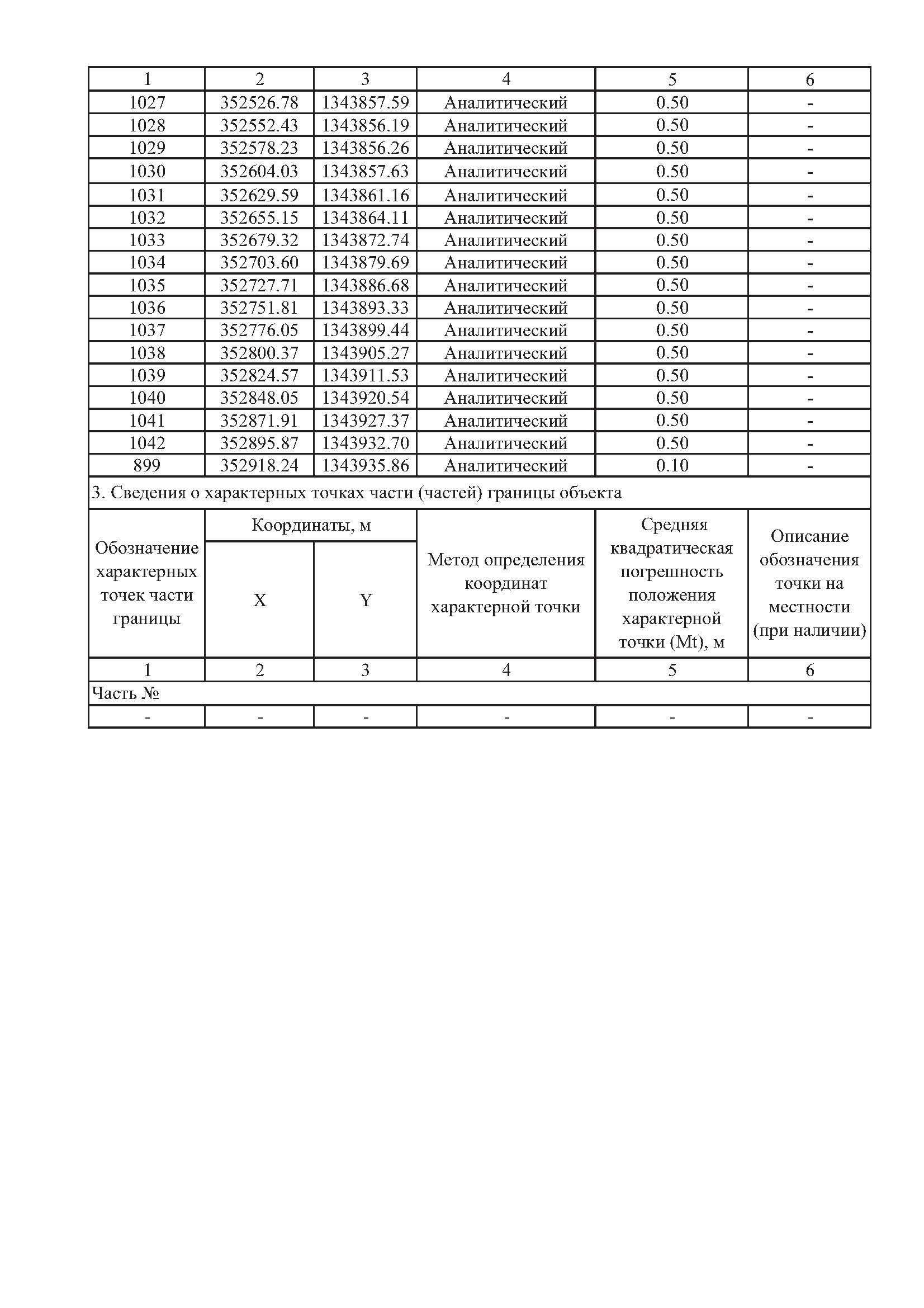 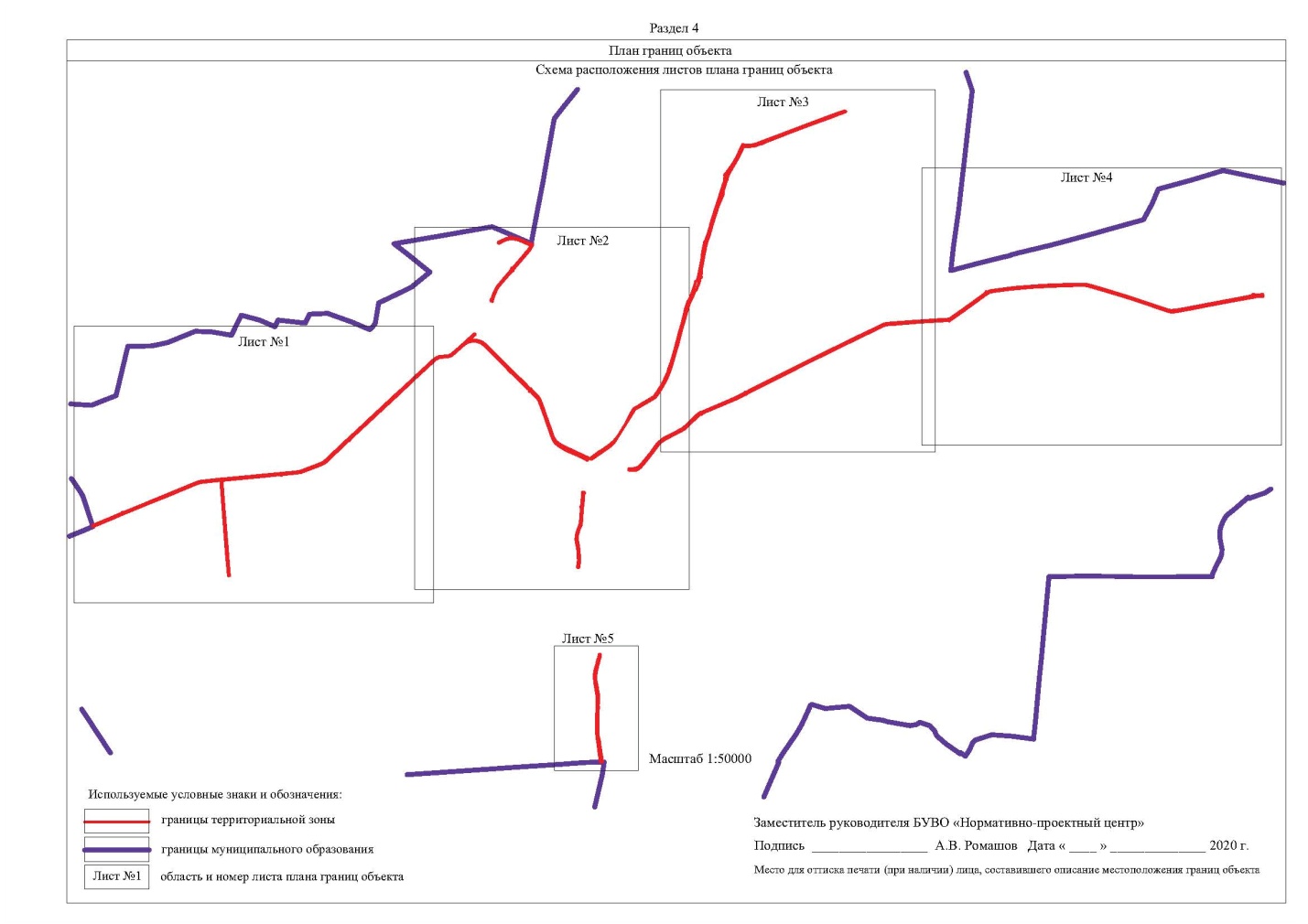 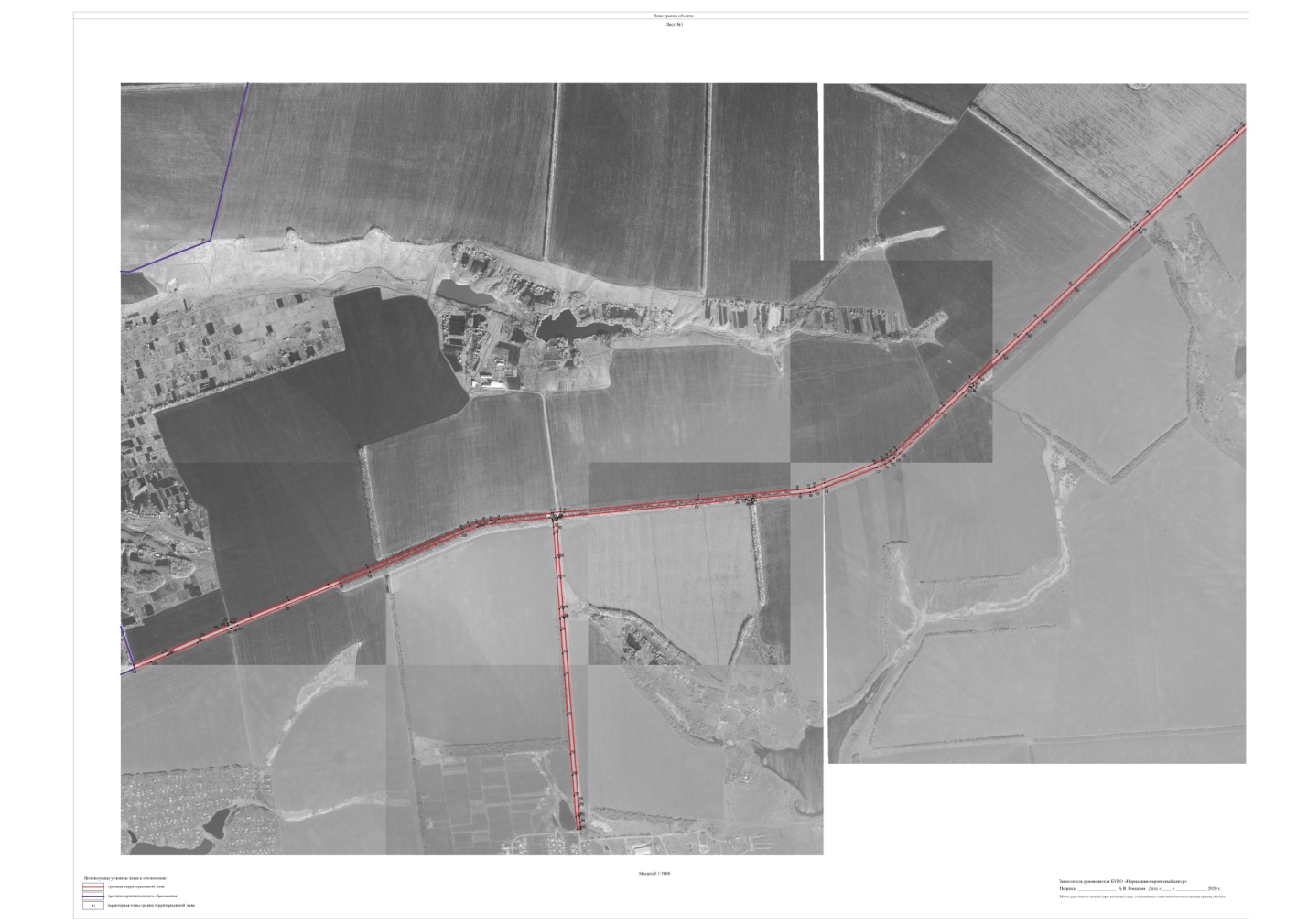 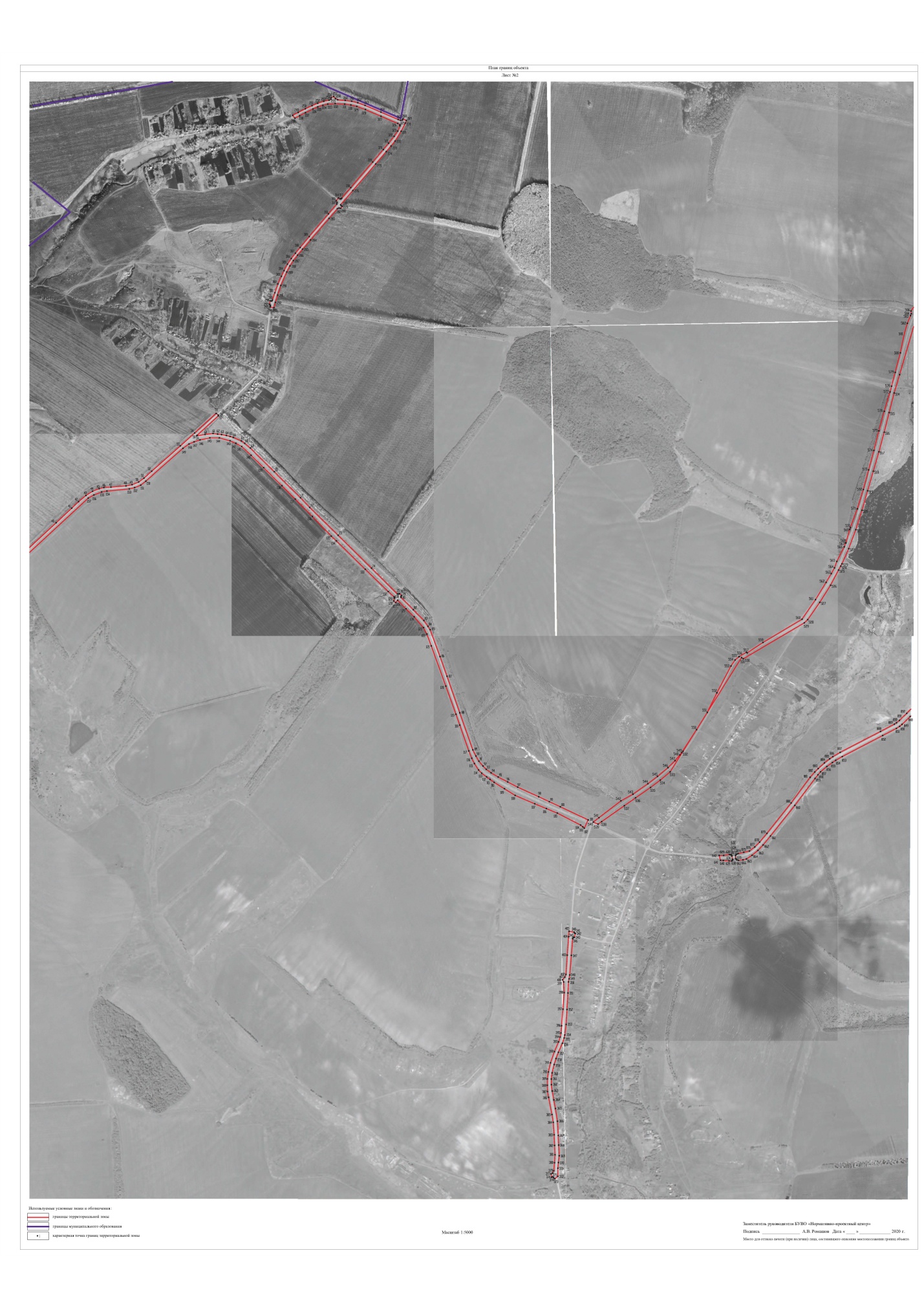 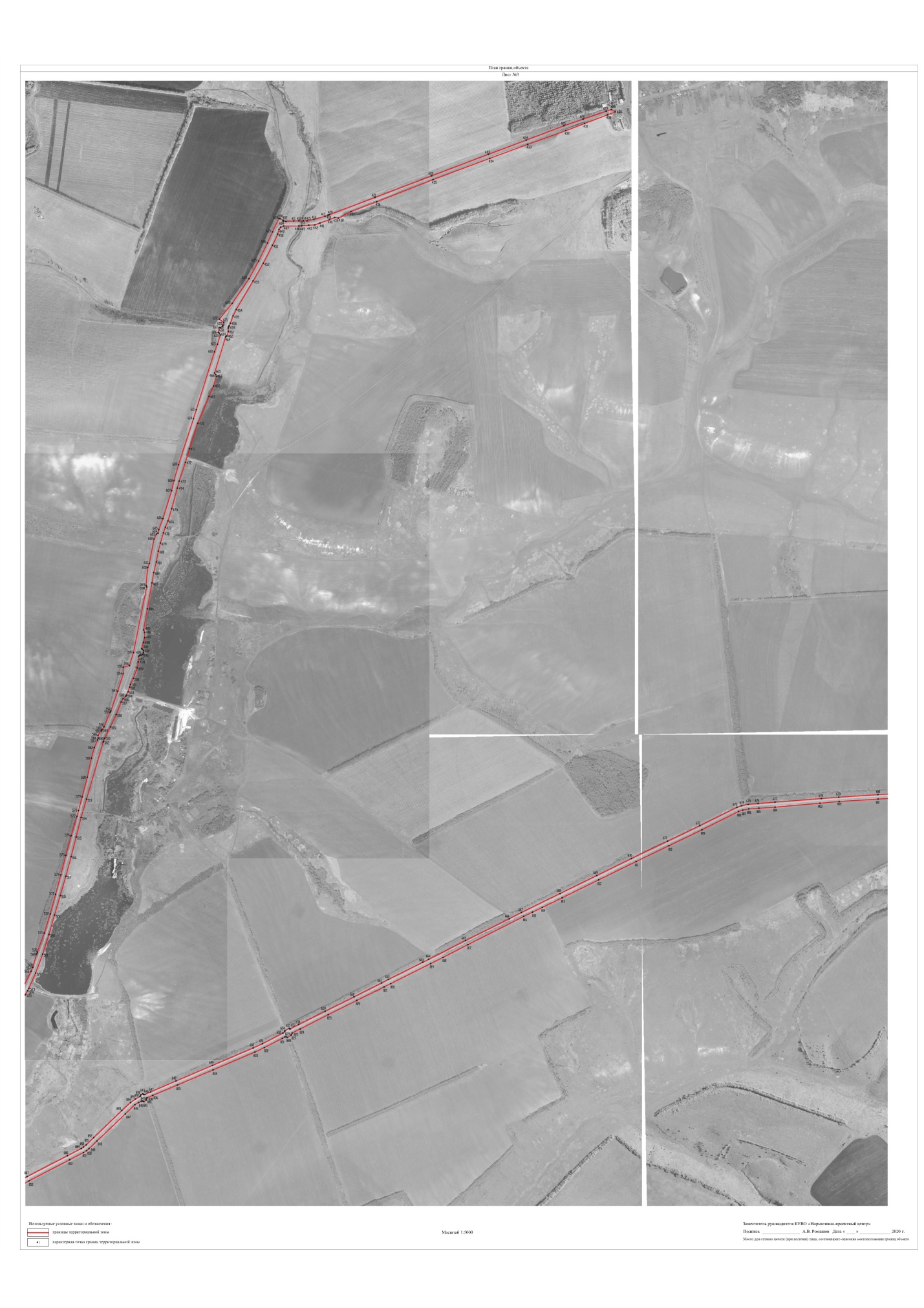 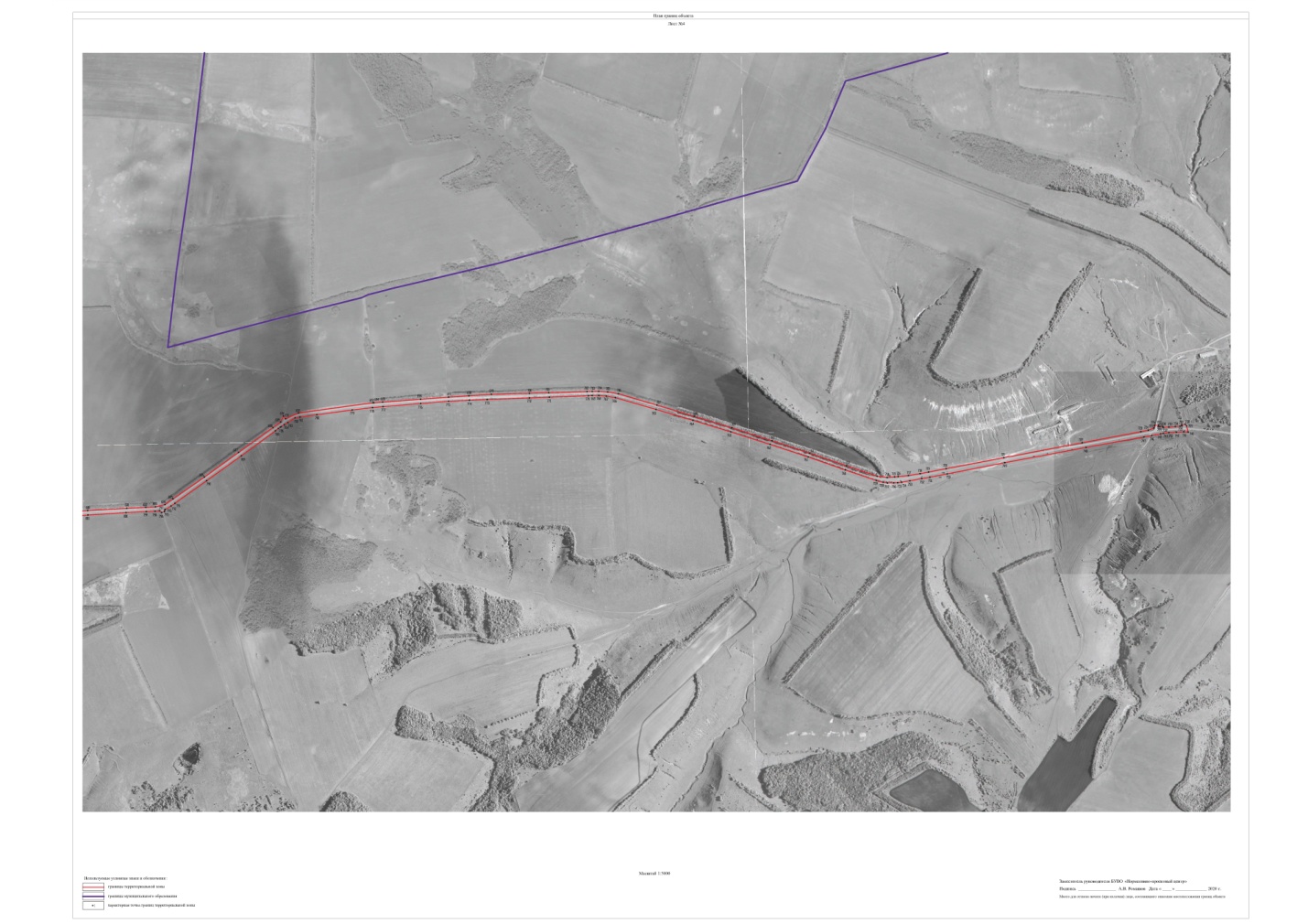 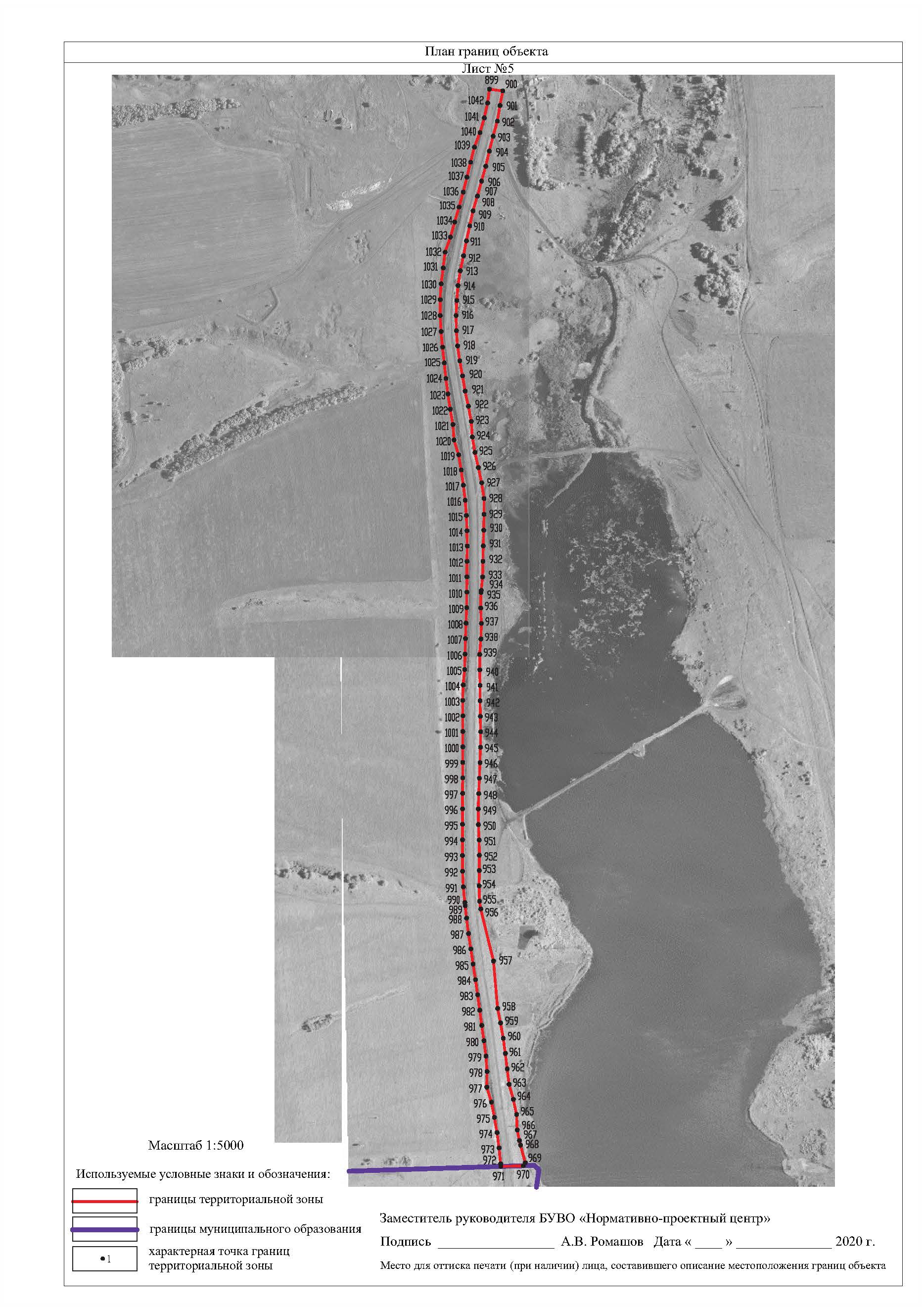 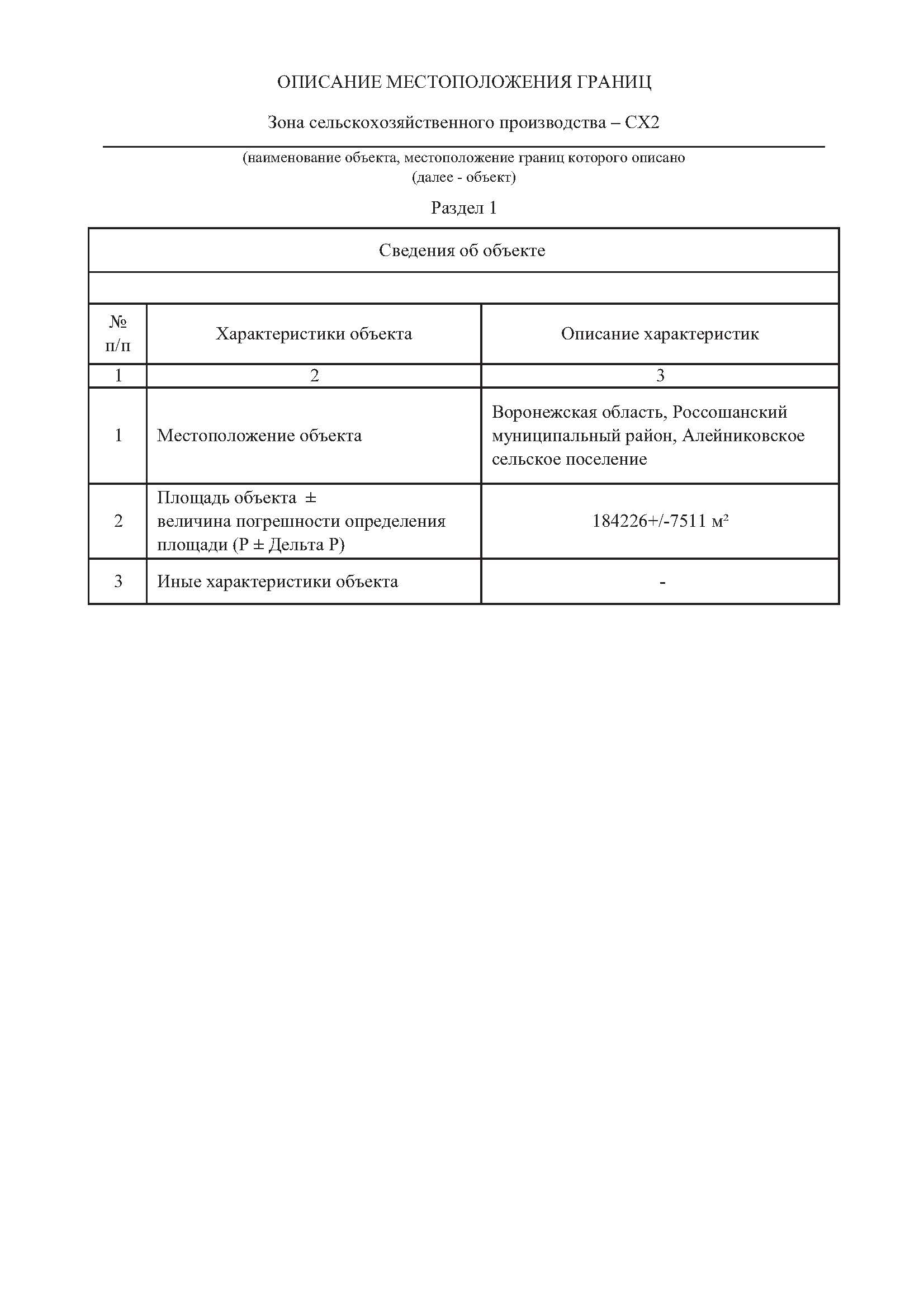 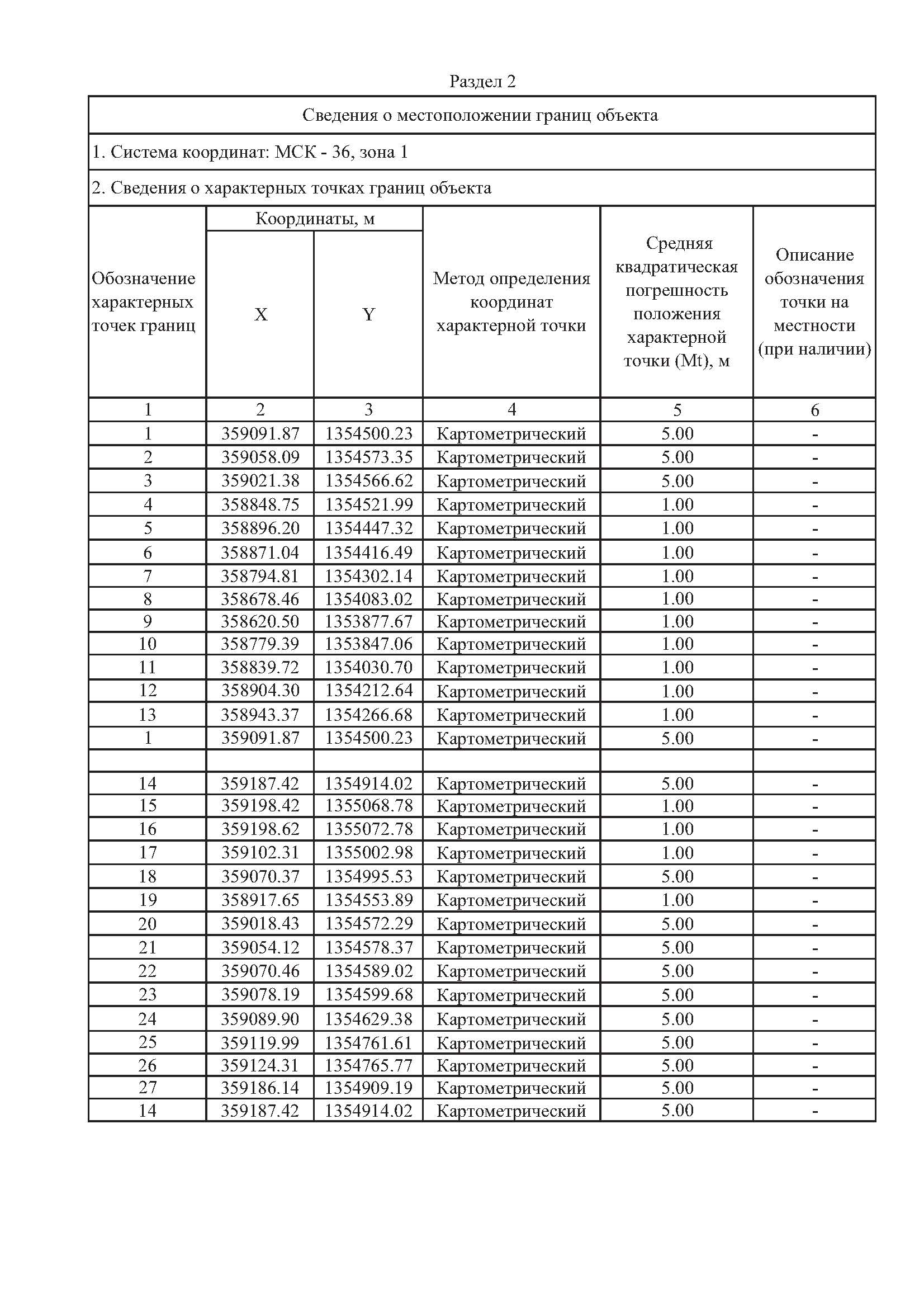 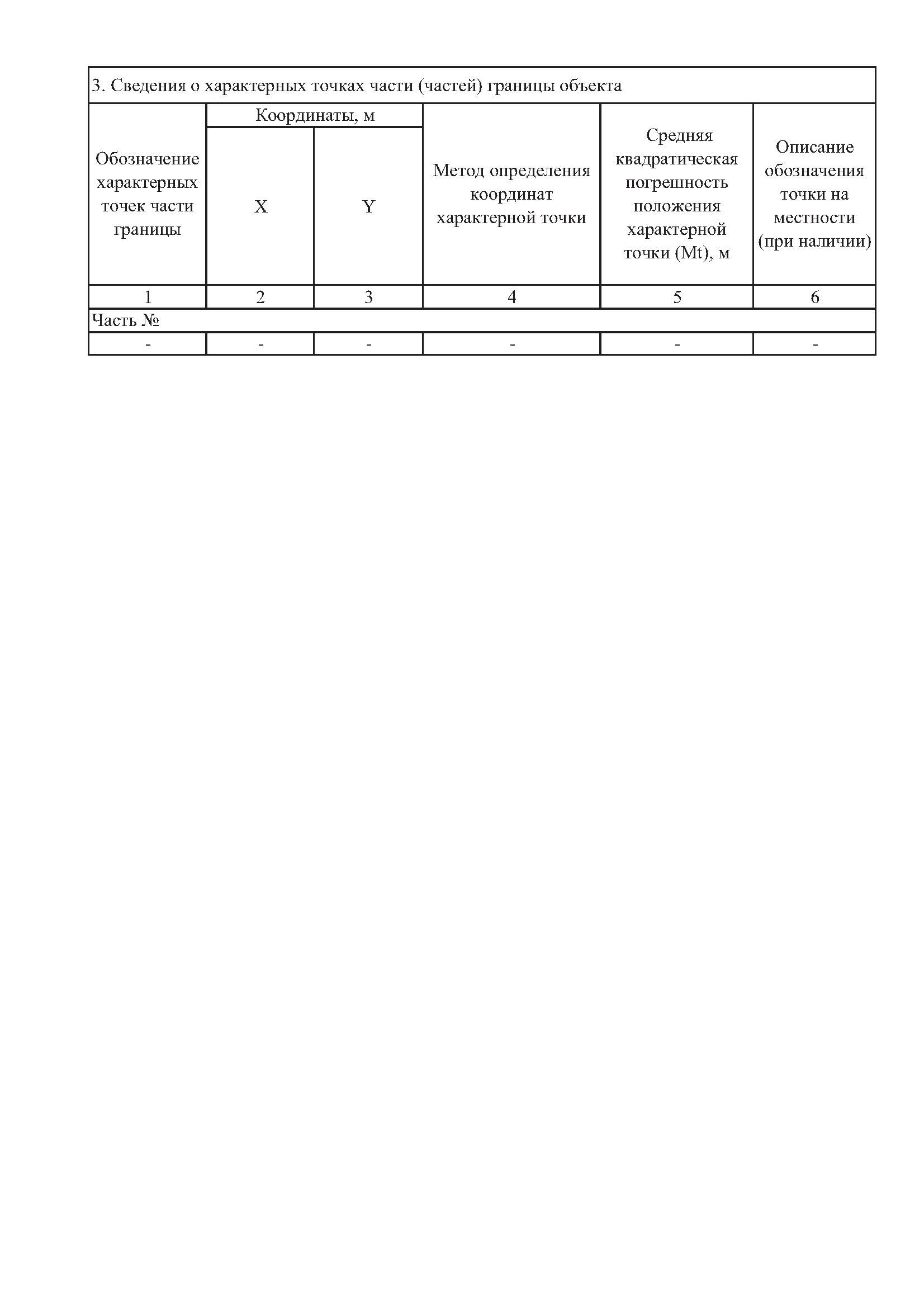 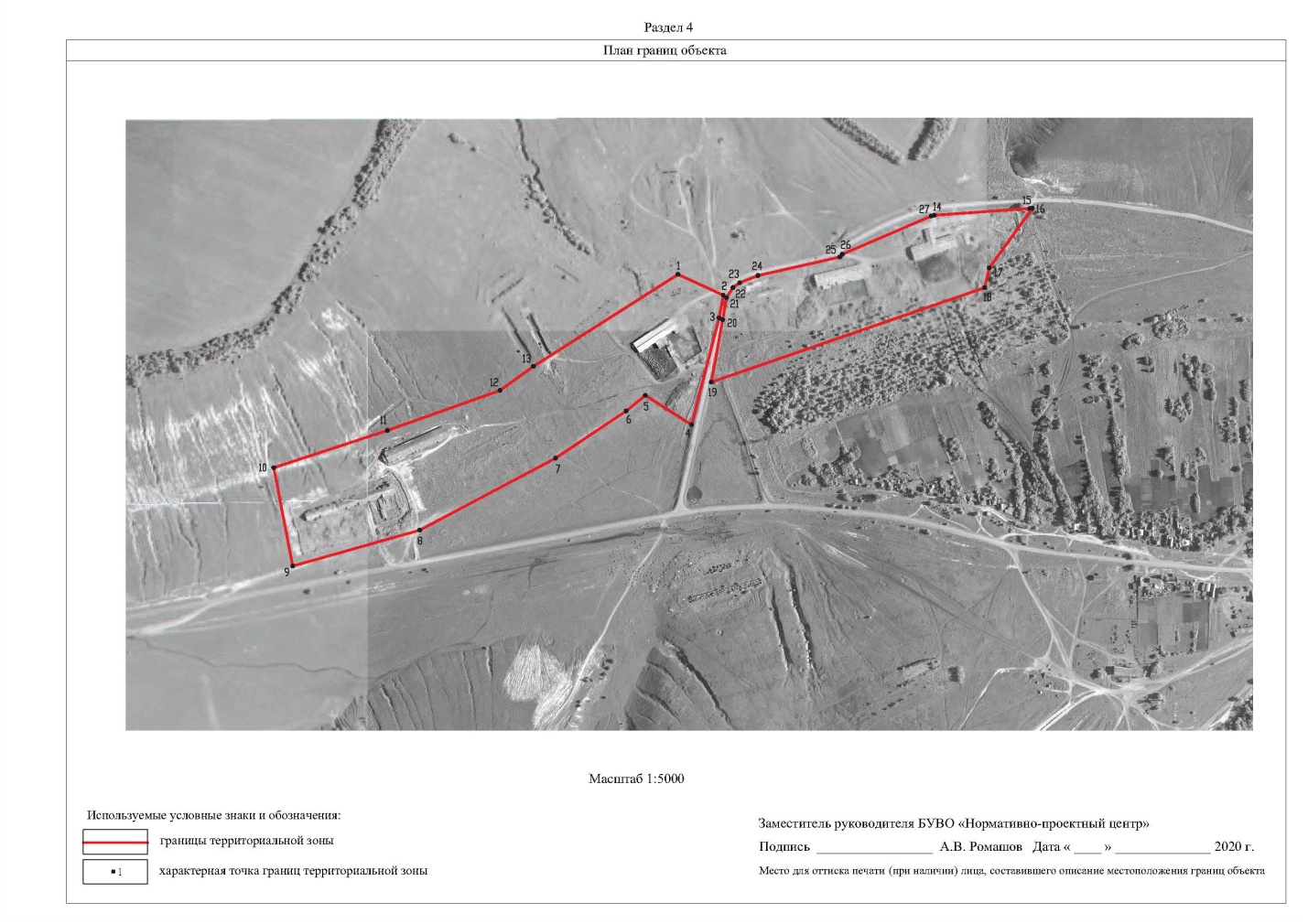 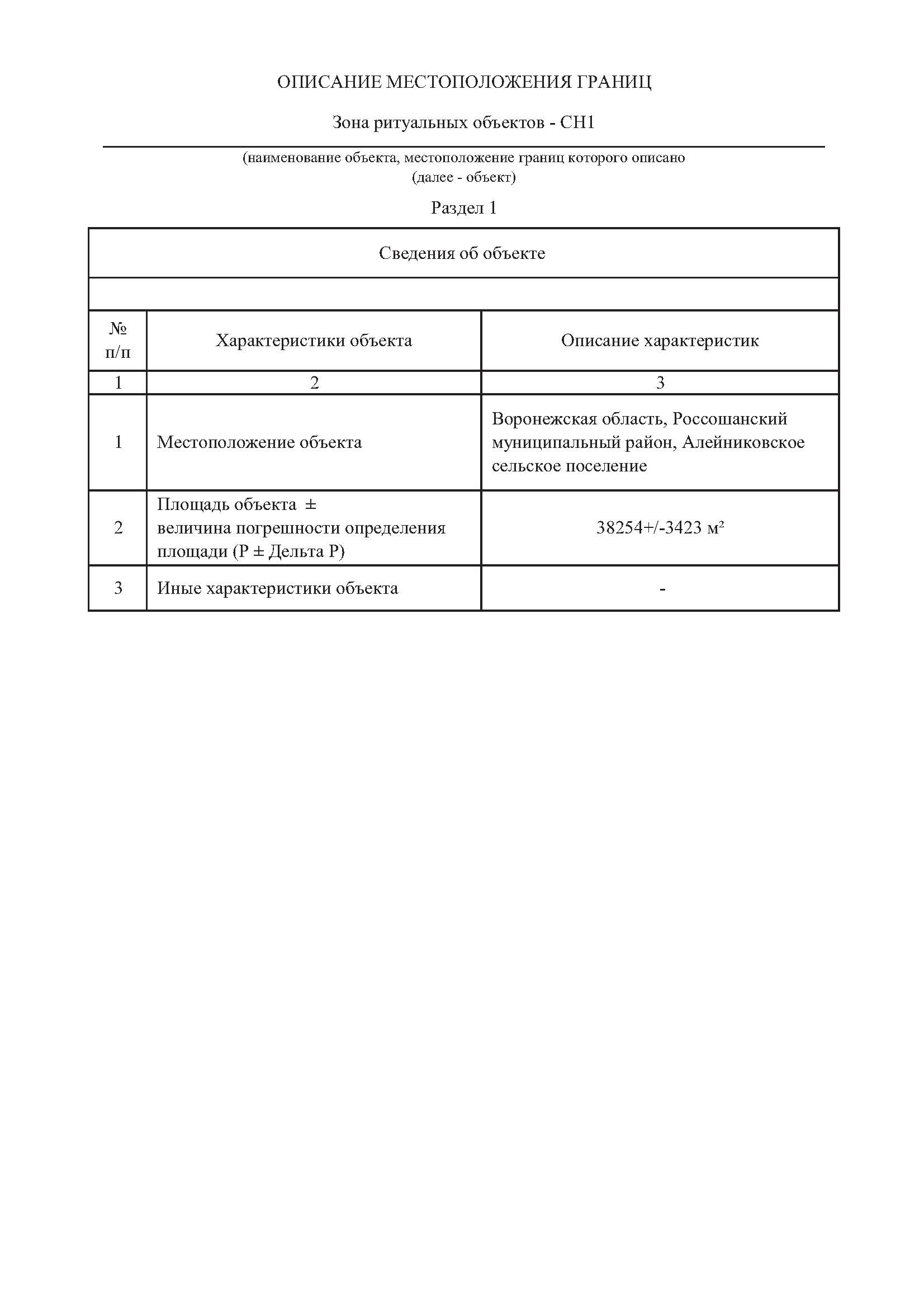 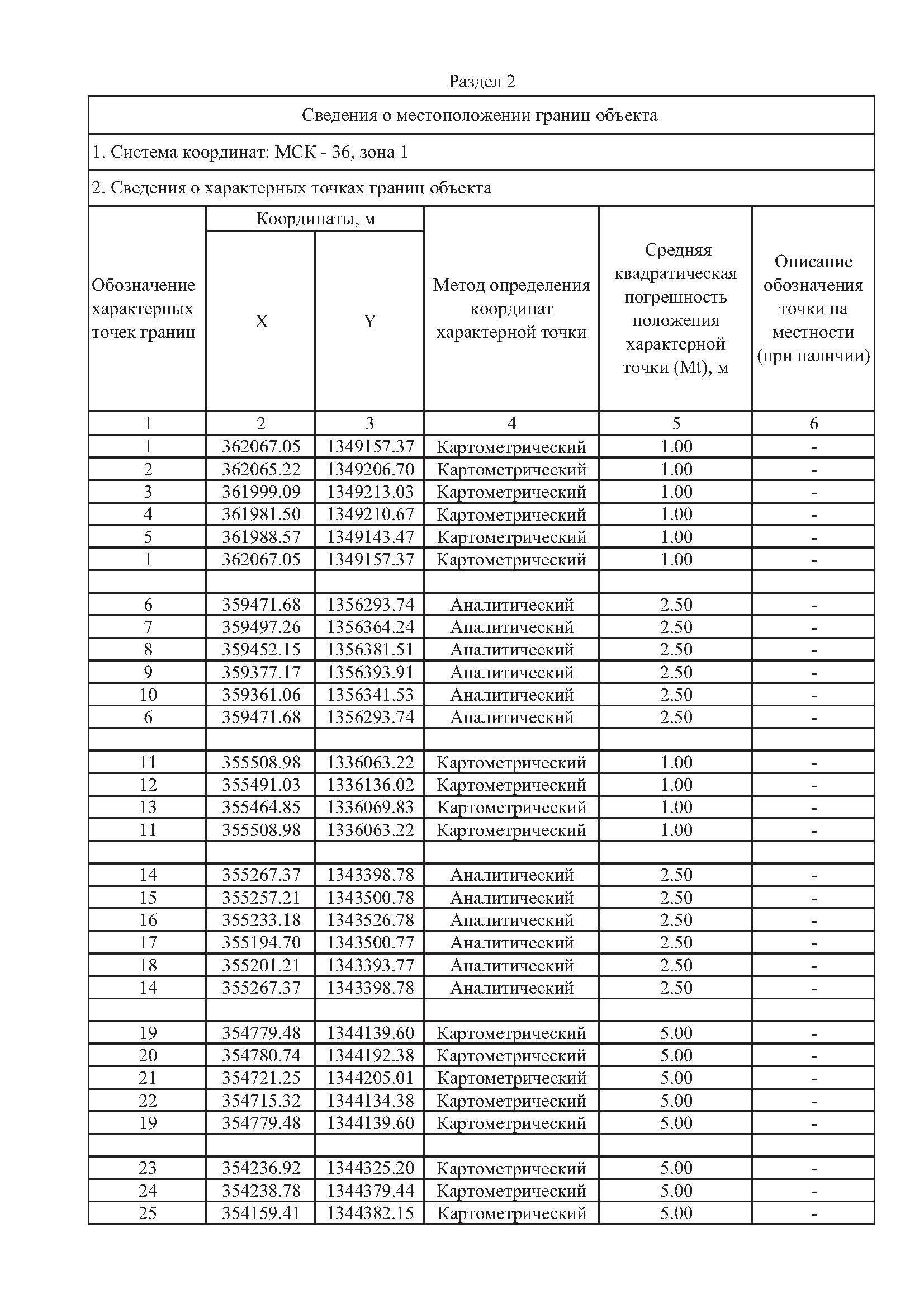 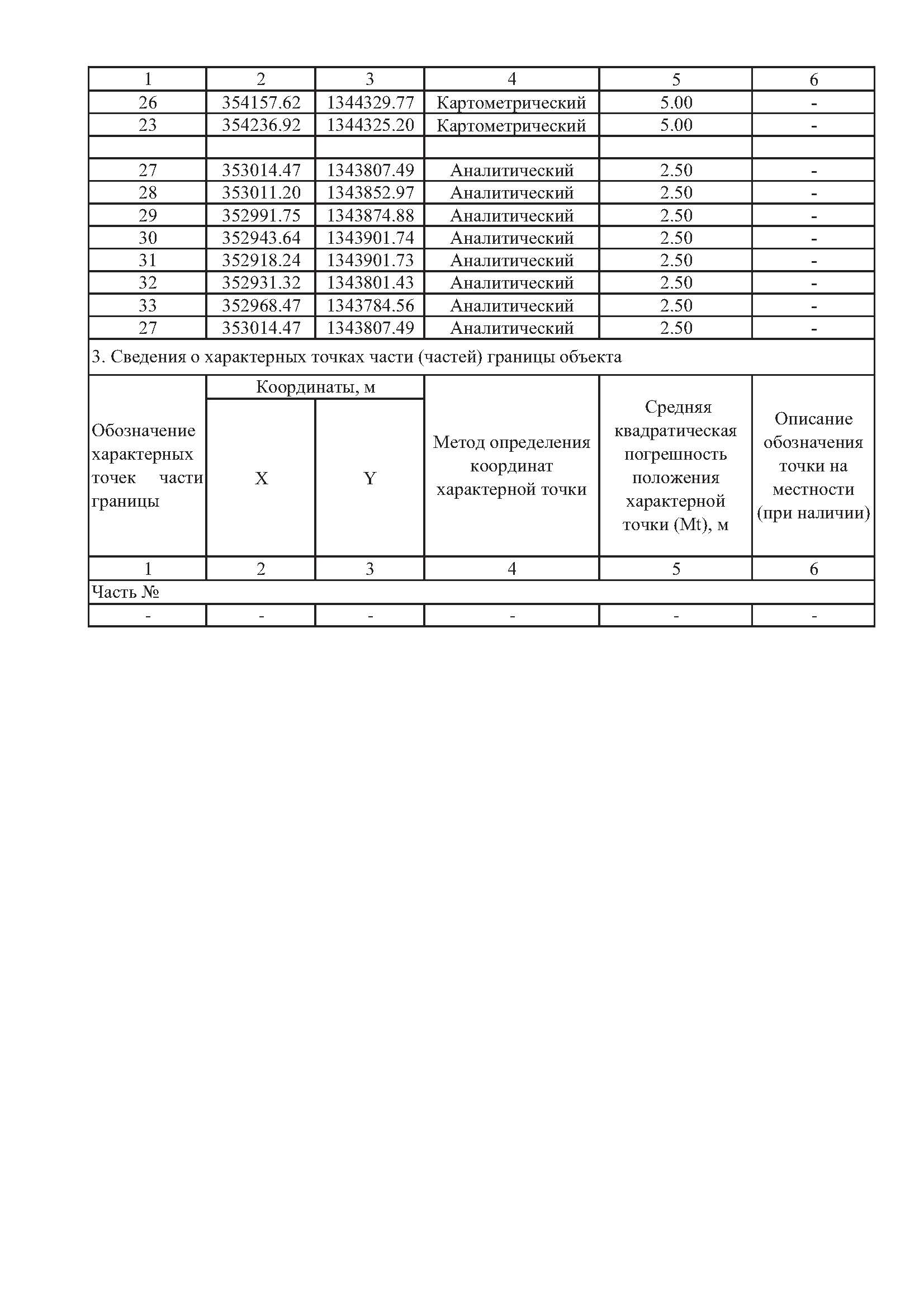 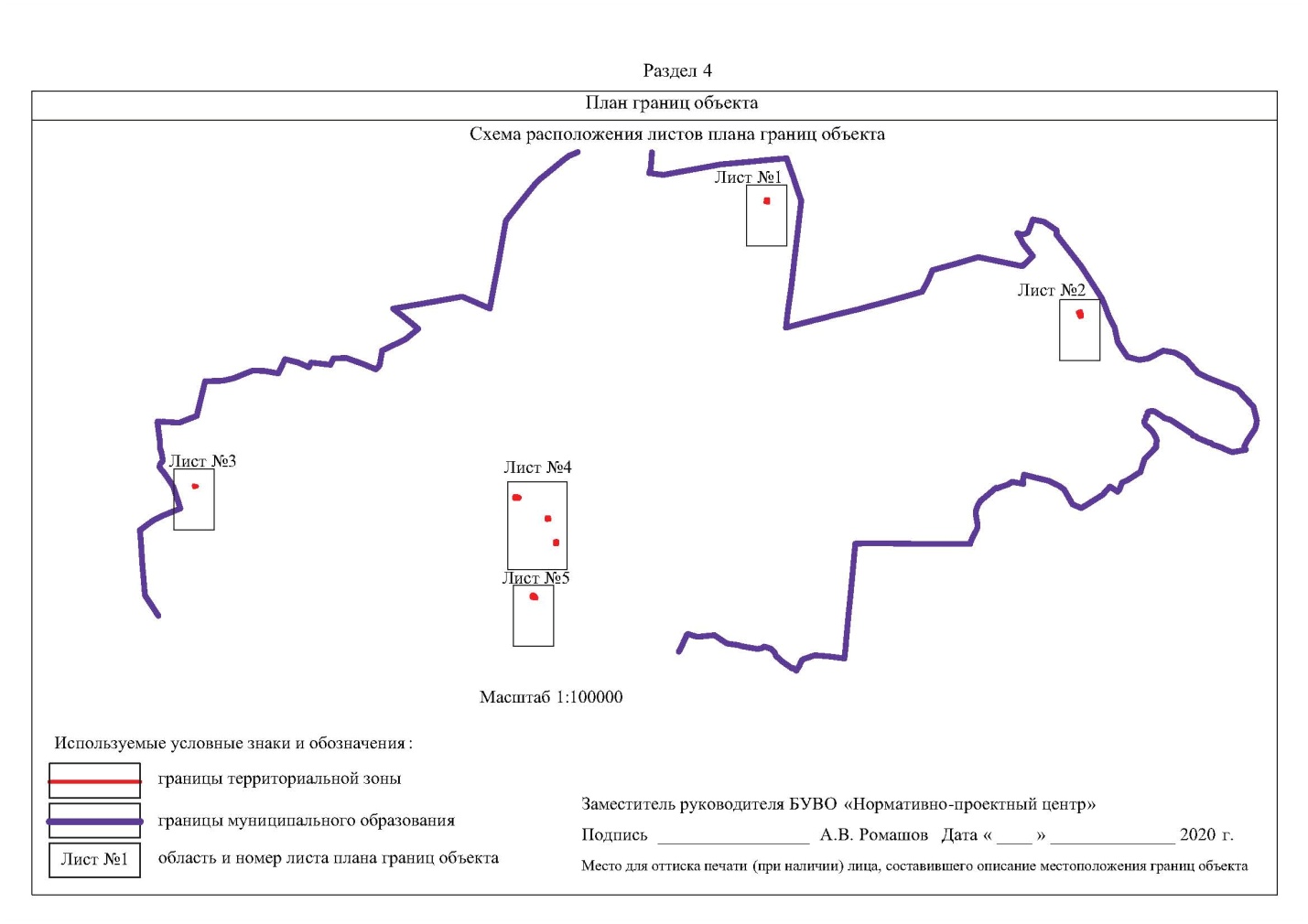 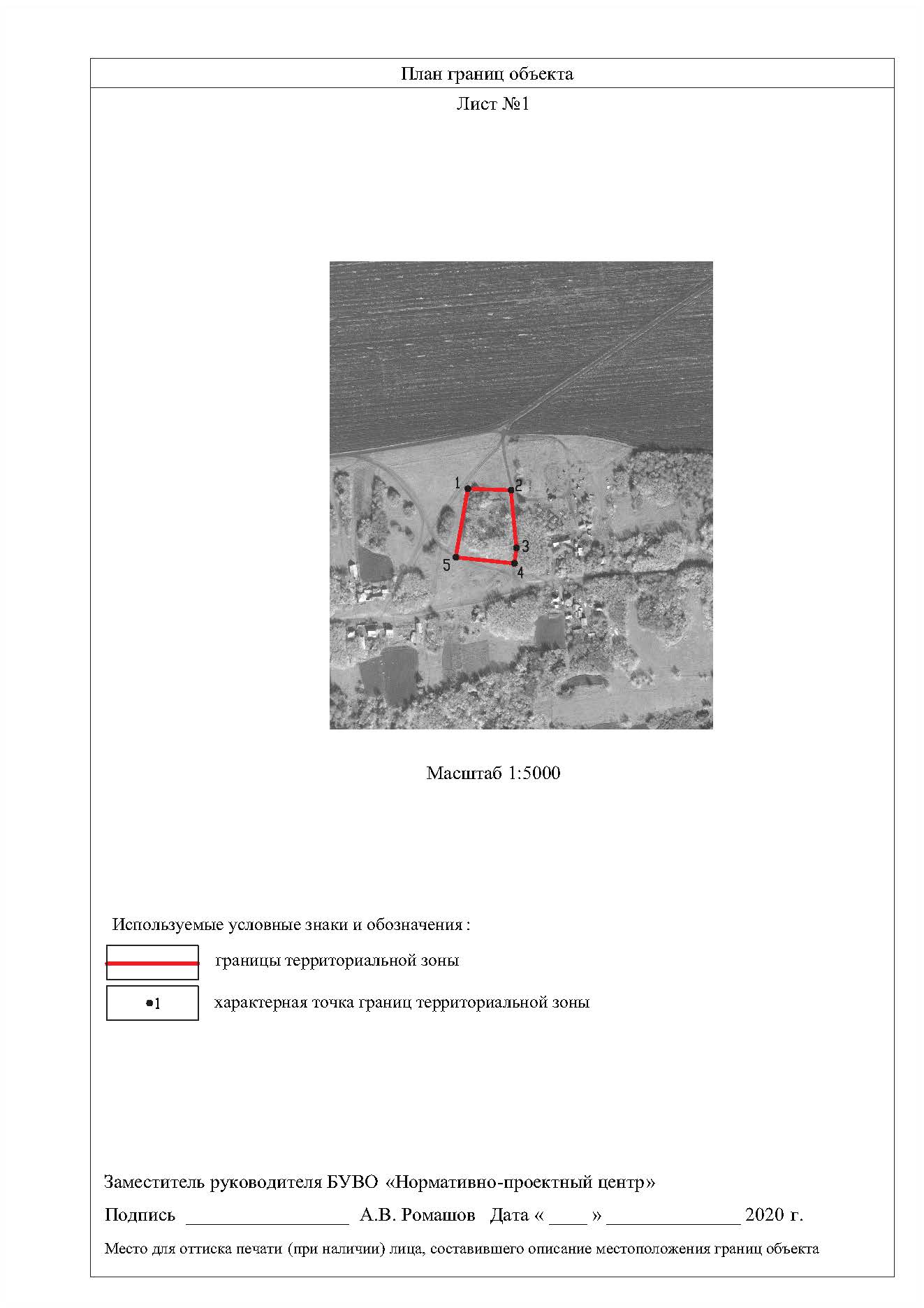 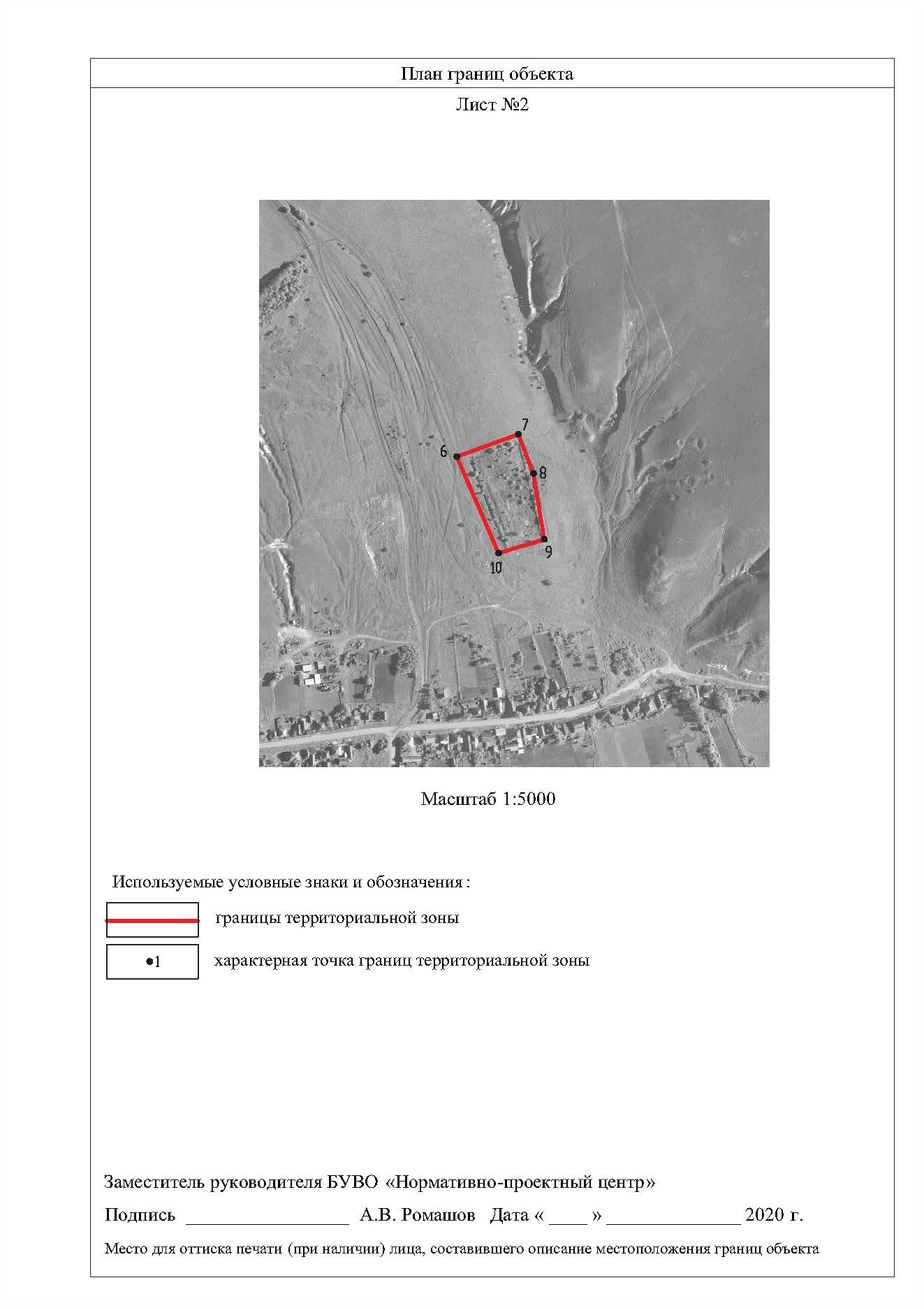 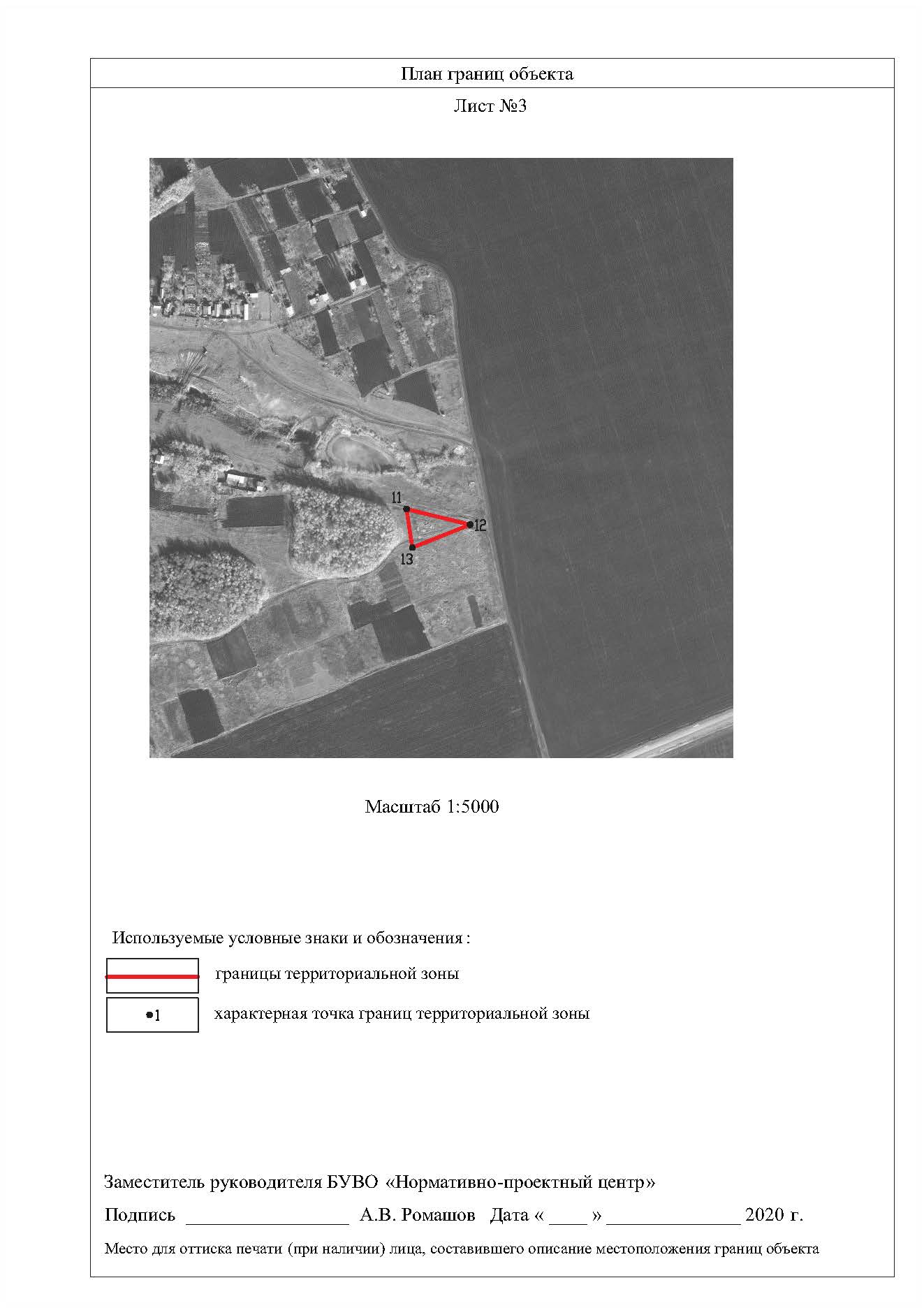 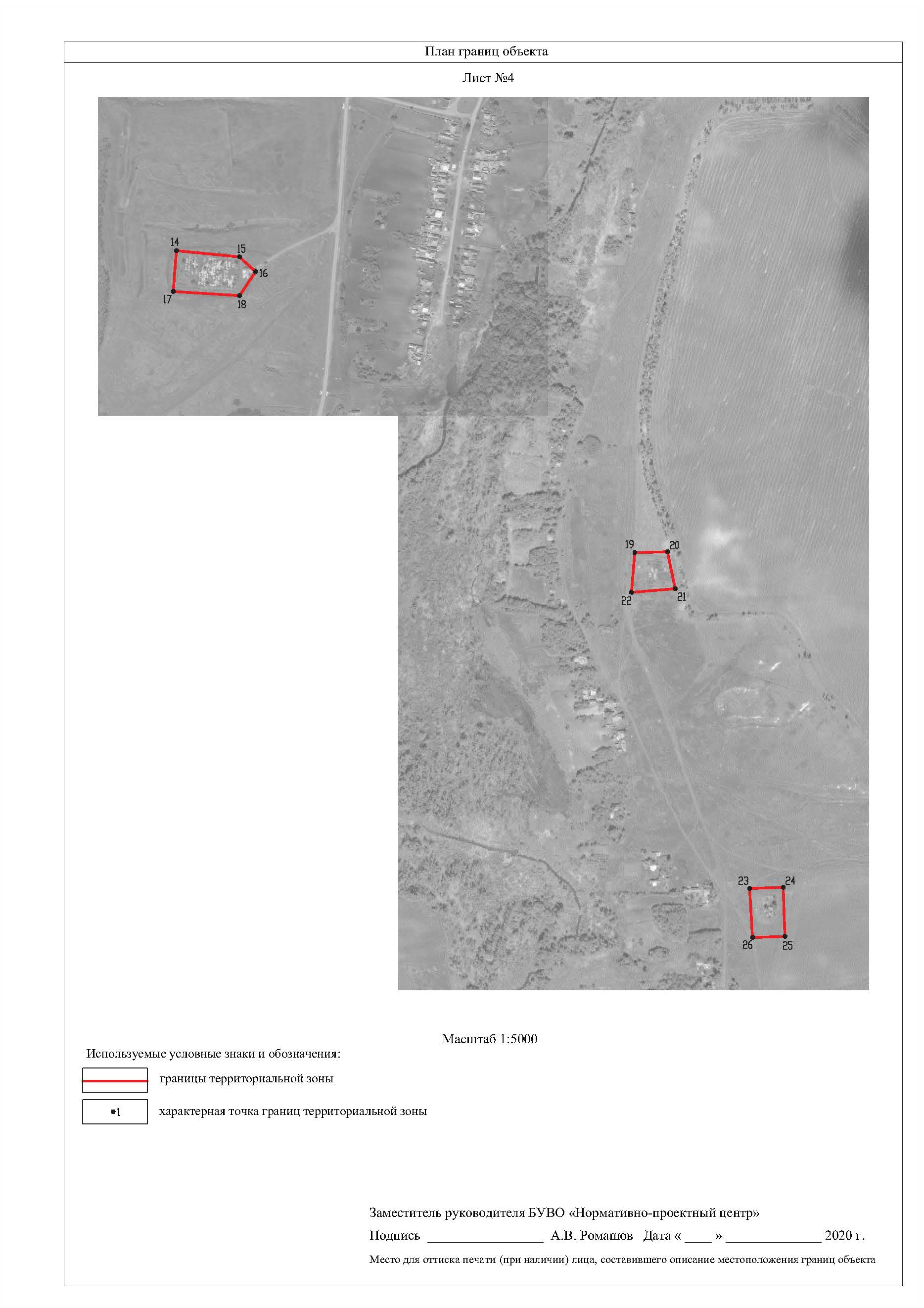 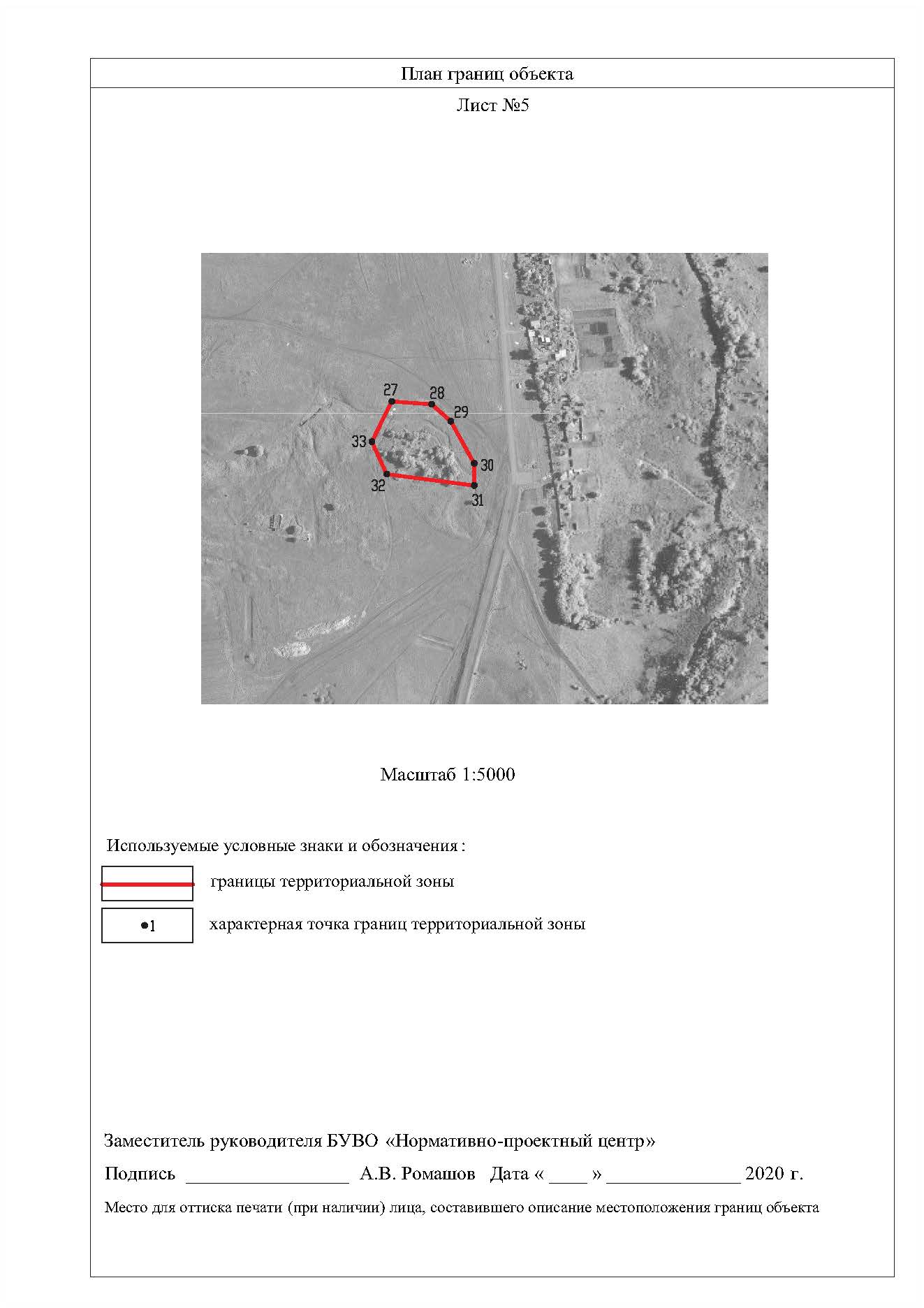 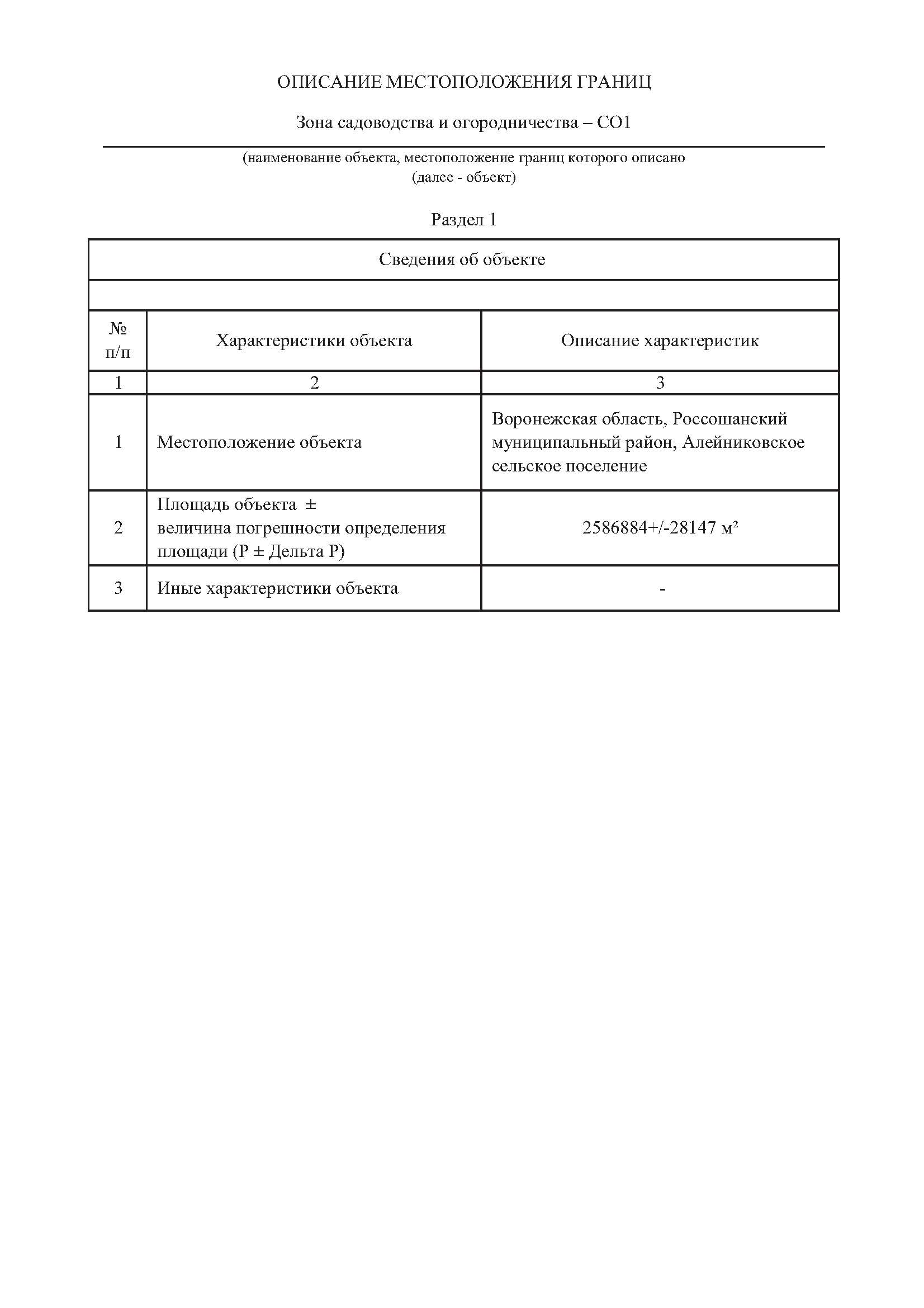 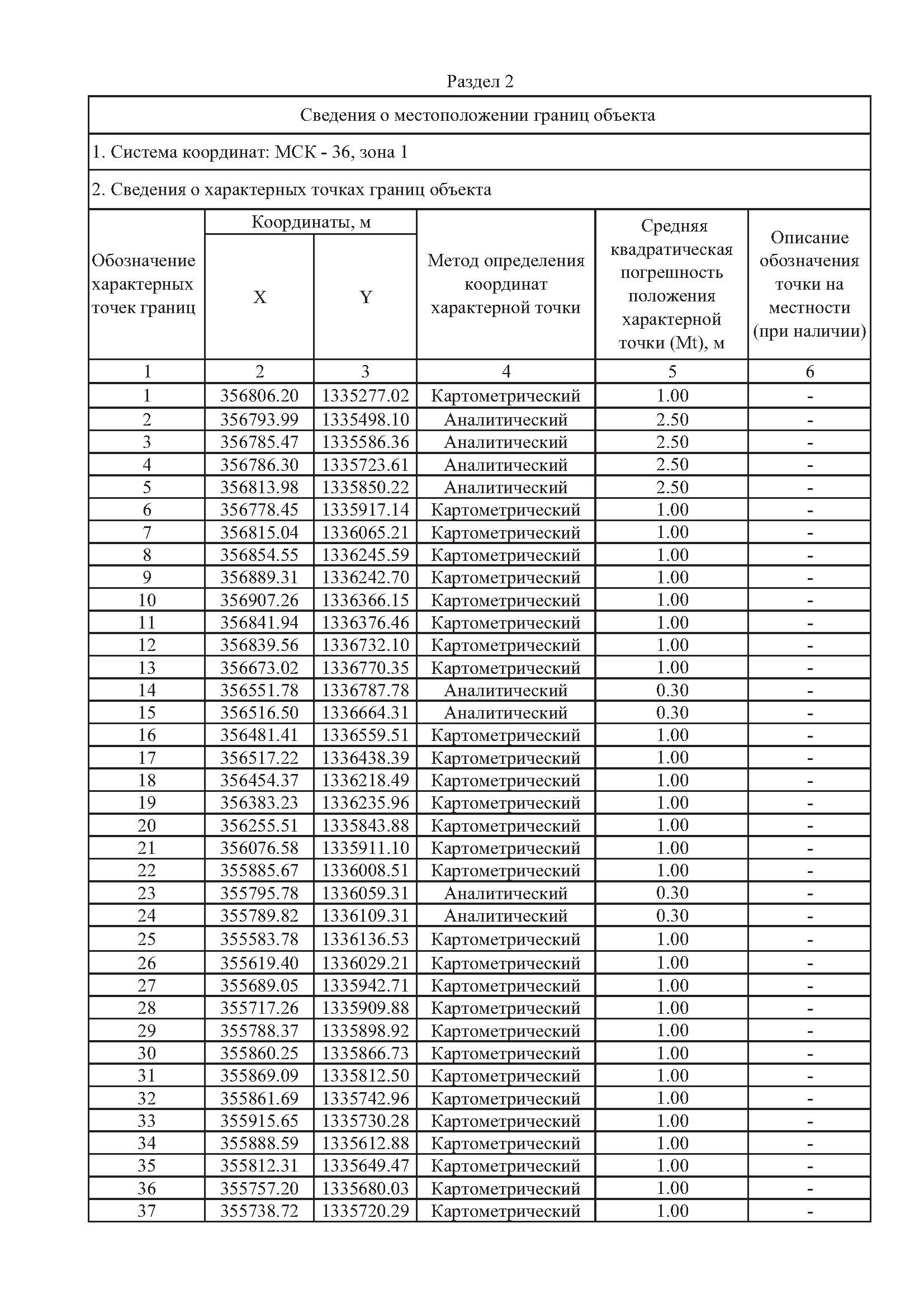 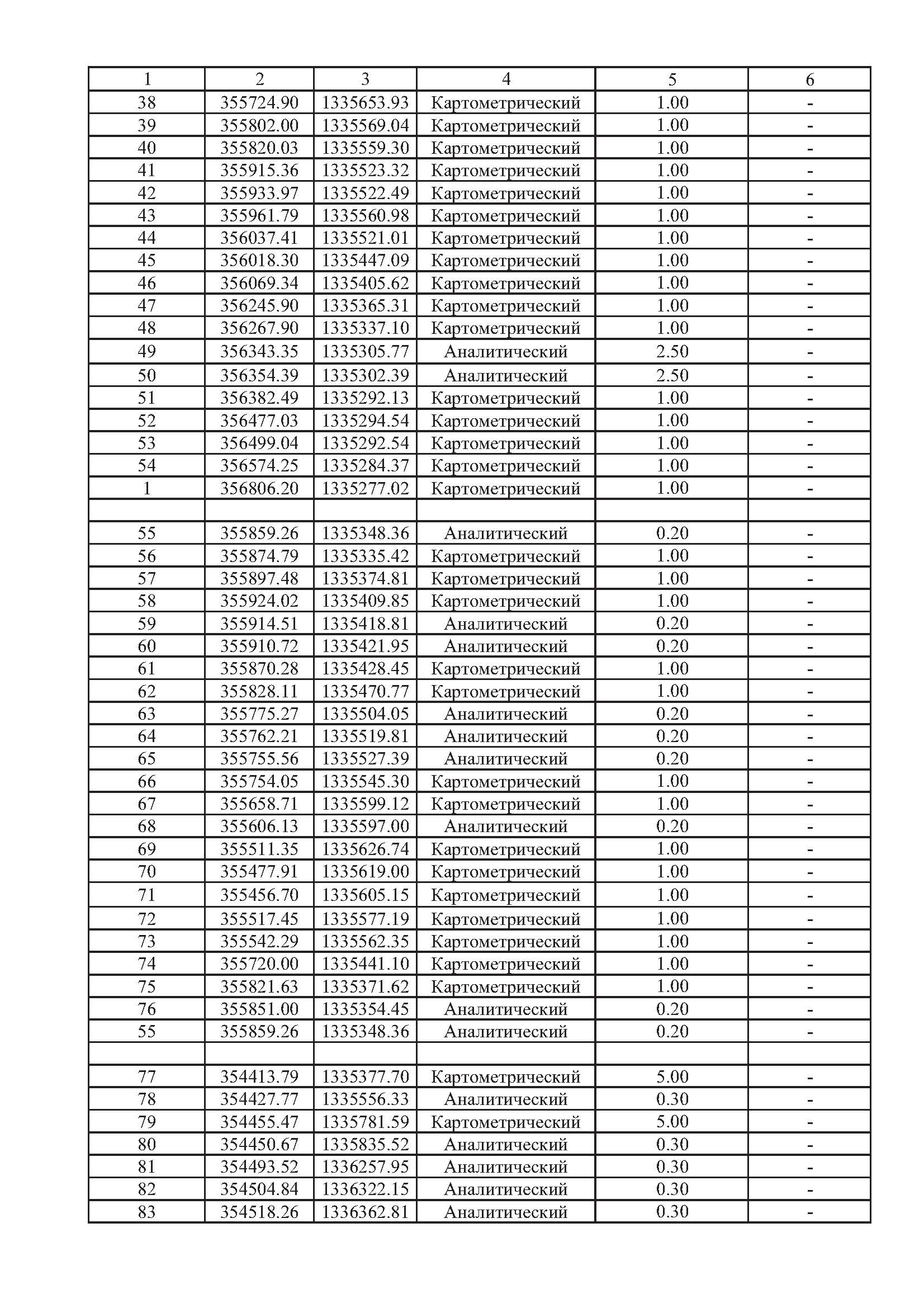 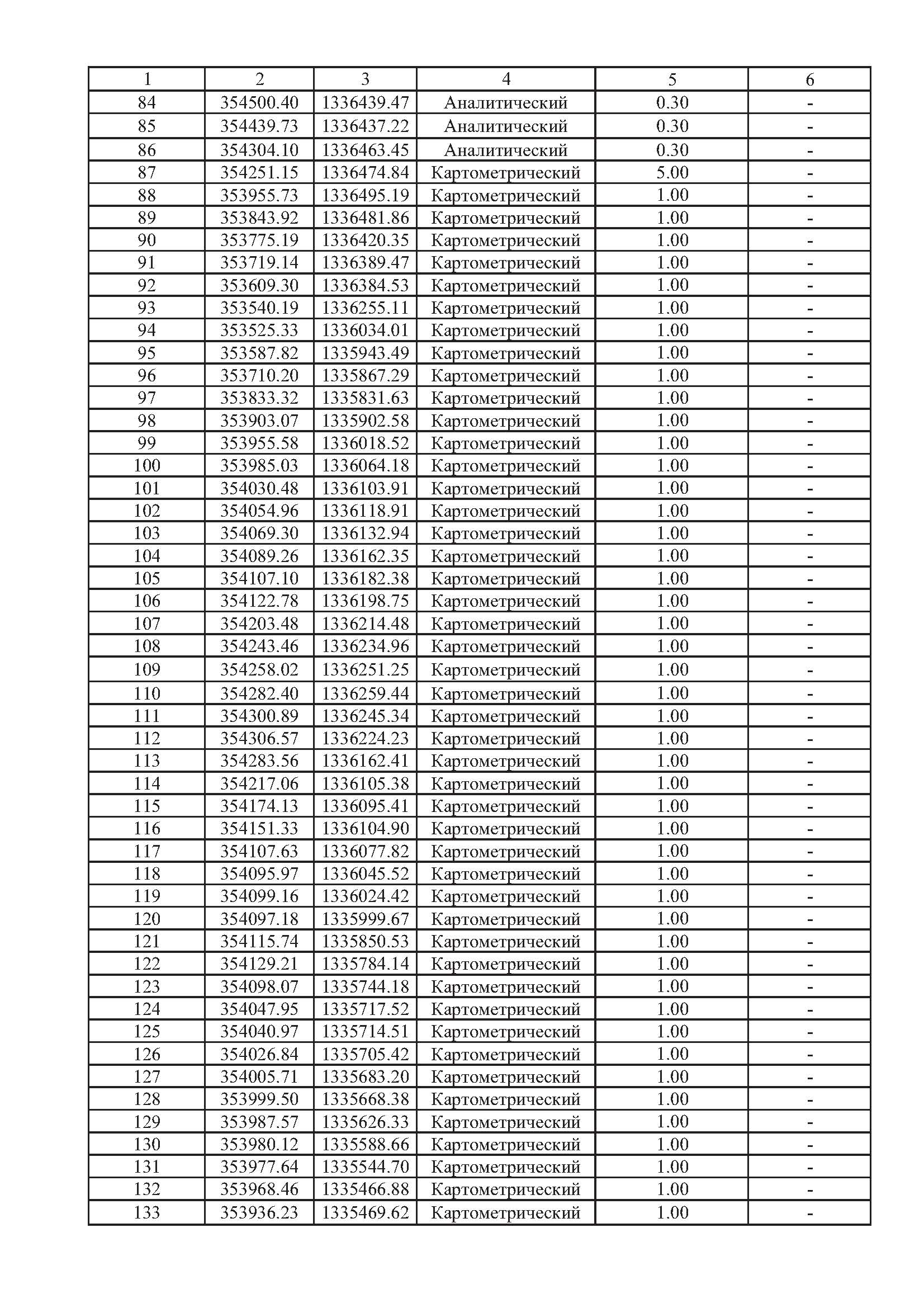 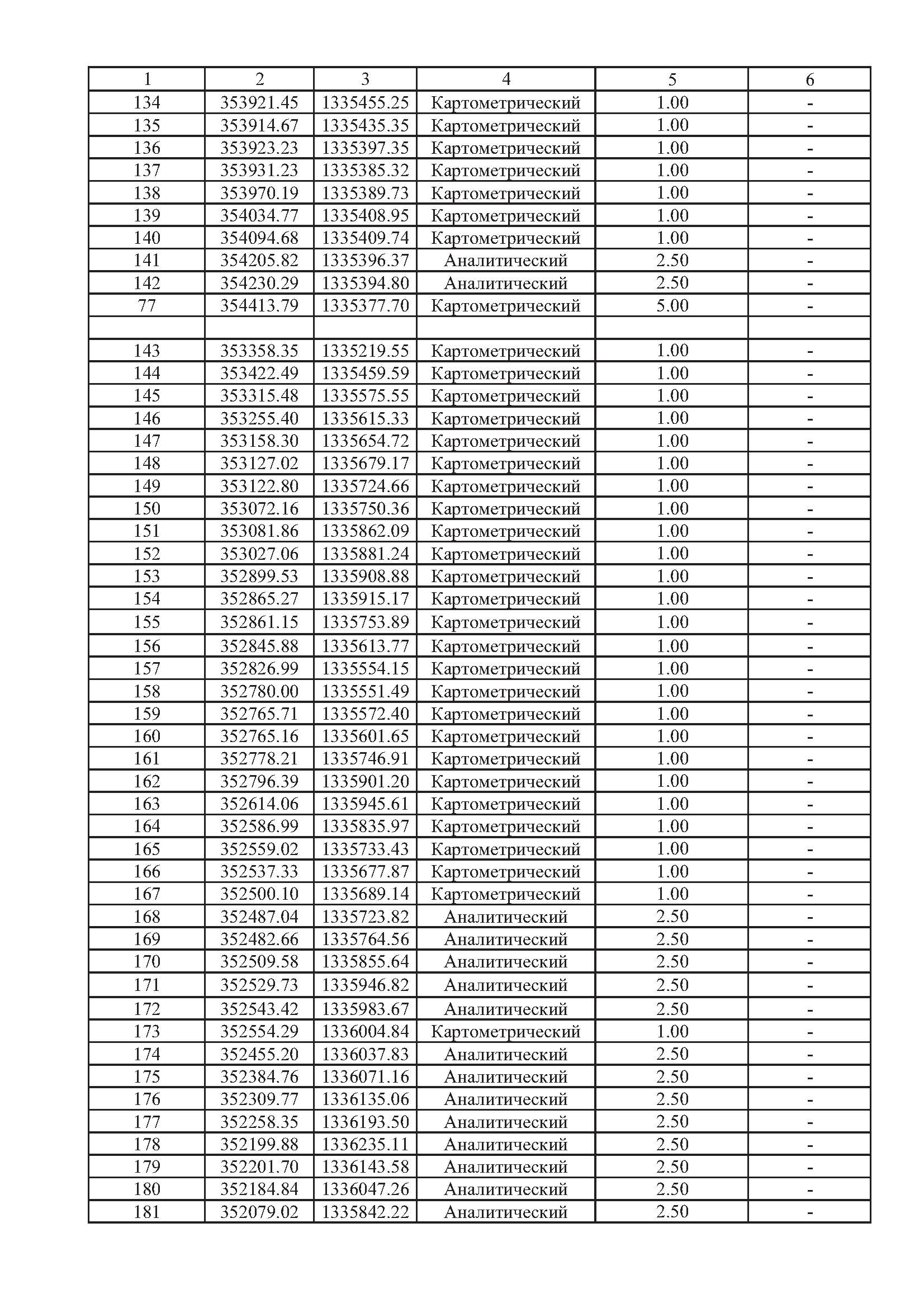 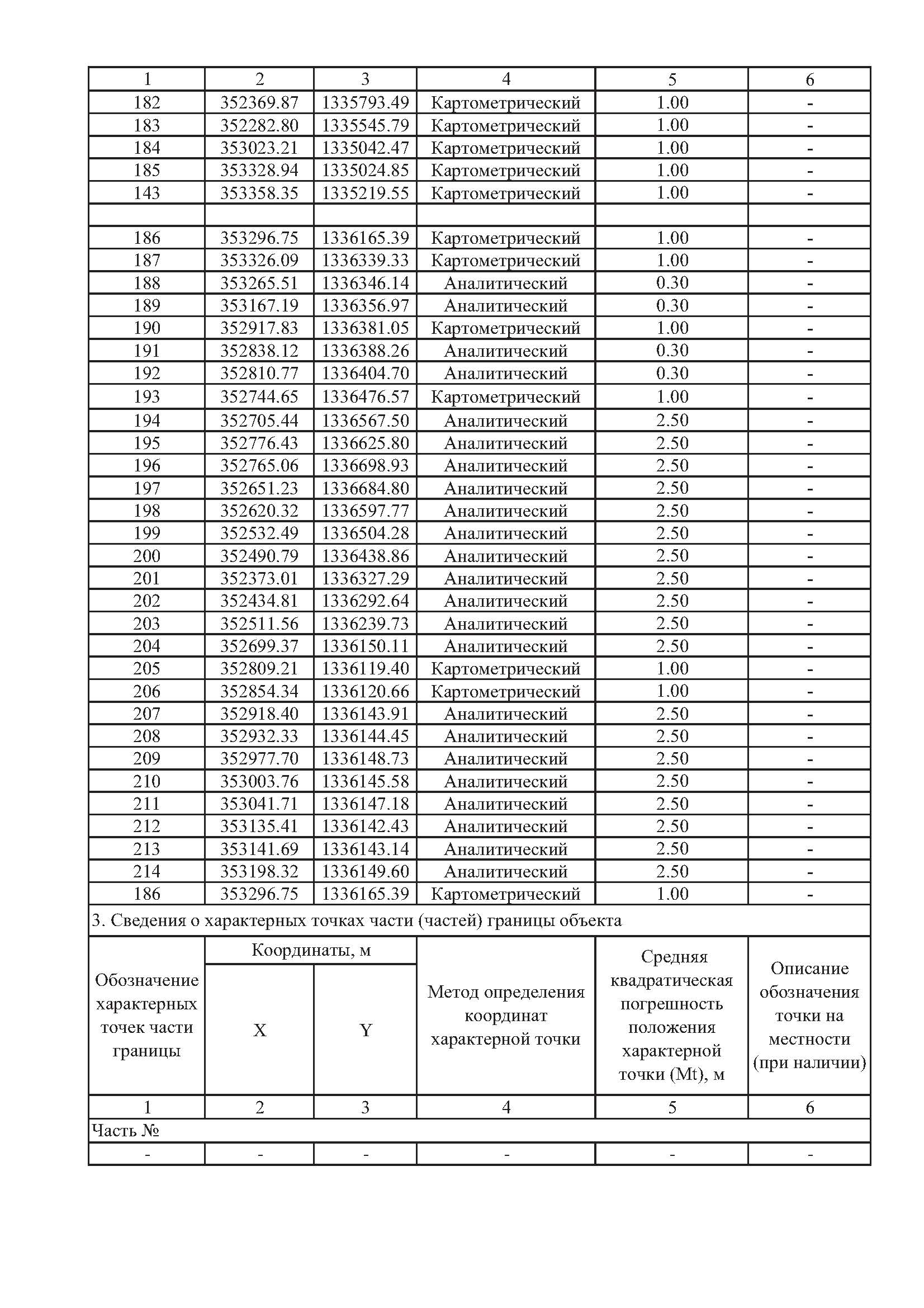 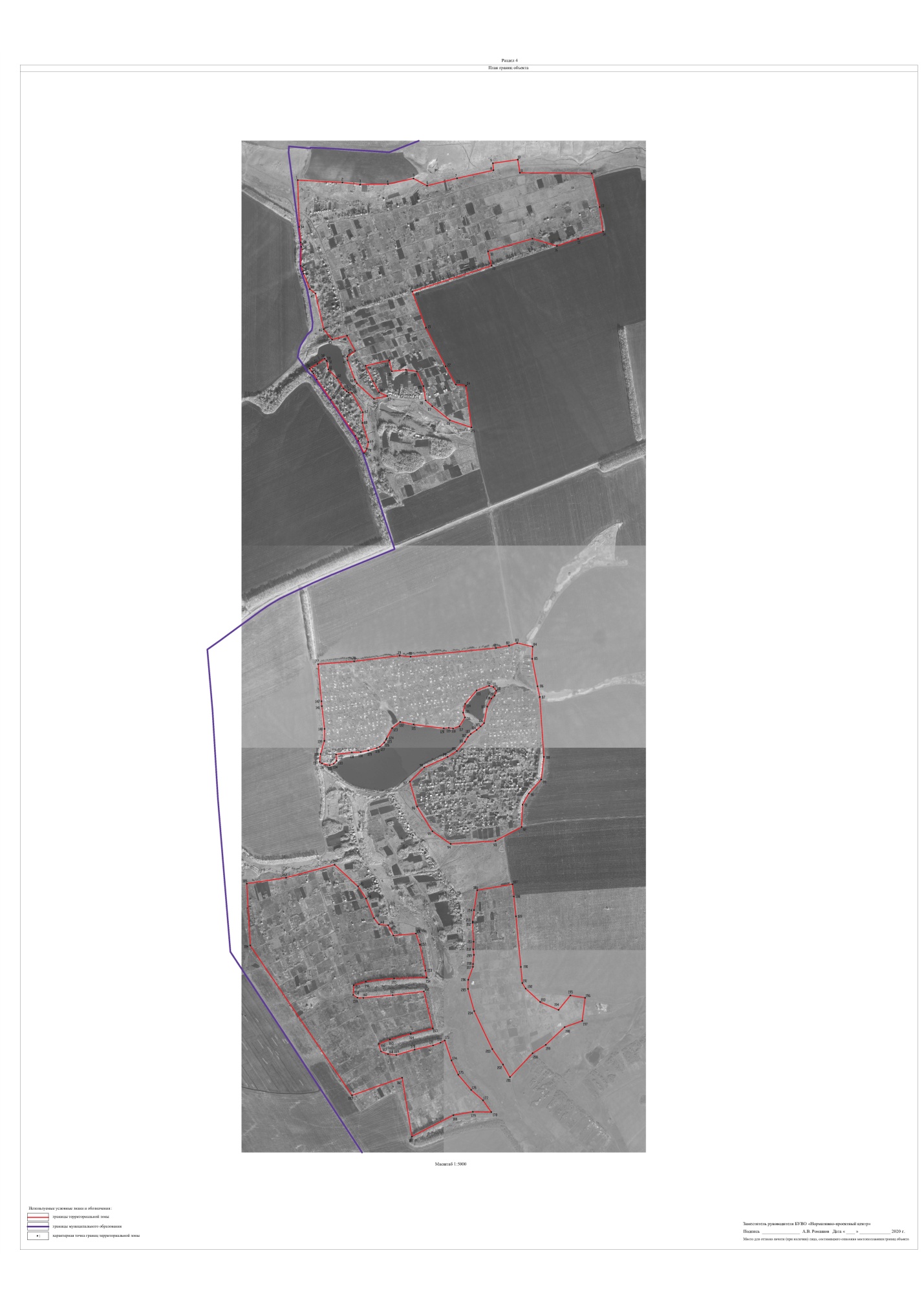 Приложениек постановлению главыАлейниковского сельского поселения № 3 от 06.07.2020г.ПорядокНаправления предложений заинтересованных лиц в комиссию по подготовке и проведению публичных слушаний по проекту приказа  департамента архитектуры и градостроительства Воронежской области «Об утверждении правил землепользования и застройкиАлейниковского сельского поселения Россошанского муниципального района Воронежской области».    1.  С момента обнародования оповещения о начале  публичных слушаний по проекту приказа департамента архитектуры и градостроительства Воронежской области «Об утверждении  правил землепользования и застройки Алейниковского  сельского поселения Россошанского муниципального района Воронежской области»  (далее – проект правил землепользования и застройки), в течение установленного срока, заинтересованные лица вправе направлять в комиссию по подготовке и проведению публичных слушаний по проекту приказа департамента архитектуры и градостроительства Воронежской области «Об утверждении  правил землепользования и застройки Алейниковского  сельского поселения Россошанского муниципального района Воронежской области» (далее – Комиссия) свои предложения.  - Предложения по проекту правил землепользования и застройки направляется по почте с пометкой «В комиссию по подготовке и проведению публичных слушаний» по адресу: 396617 Воронежская область, Россошанский район, х.Украинский, пл.Молодежная, д.6  или по электронной почте на адрес:  alejsp@mail.ru  в срок до 11.08.2020 года  2. Предложения по проекту правил землепользования и застройки должны быть за подписью юридического лица или гражданина, изложившего  с указанием  обратного адреса и даты подготовки предложений.   3. Предложения по проекту правил землепользования и застройки могут содержать любые материалы (как на бумажных, так и магнитных носителях). Направленные материалы,  возврату не подлежат).   4.Предложения по проекту правил землепользования и застройки, поступившие в Комиссию после истечения установленного срока, неподписанные предложения, а также предложения, не имеющие отношения к подготовке проекта правил землепользования и застройки, Комиссией не рассматриваются.   5. Жители Алейниковского сельского поселения Россошанского муниципального района Воронежской области, представители общественных объединений, организаций независимо от форм собственности, органов государственной власти, органов местного самоуправления и иные заинтересованные лица, в том числе направившие предложения по проекту правил землепользования и застройки, вправе участвовать в обсуждении проекта на публичных слушаниях.    